این کتاب با همکاری کتابخانه عقیده چاپ شده است.www.aqeedeh.com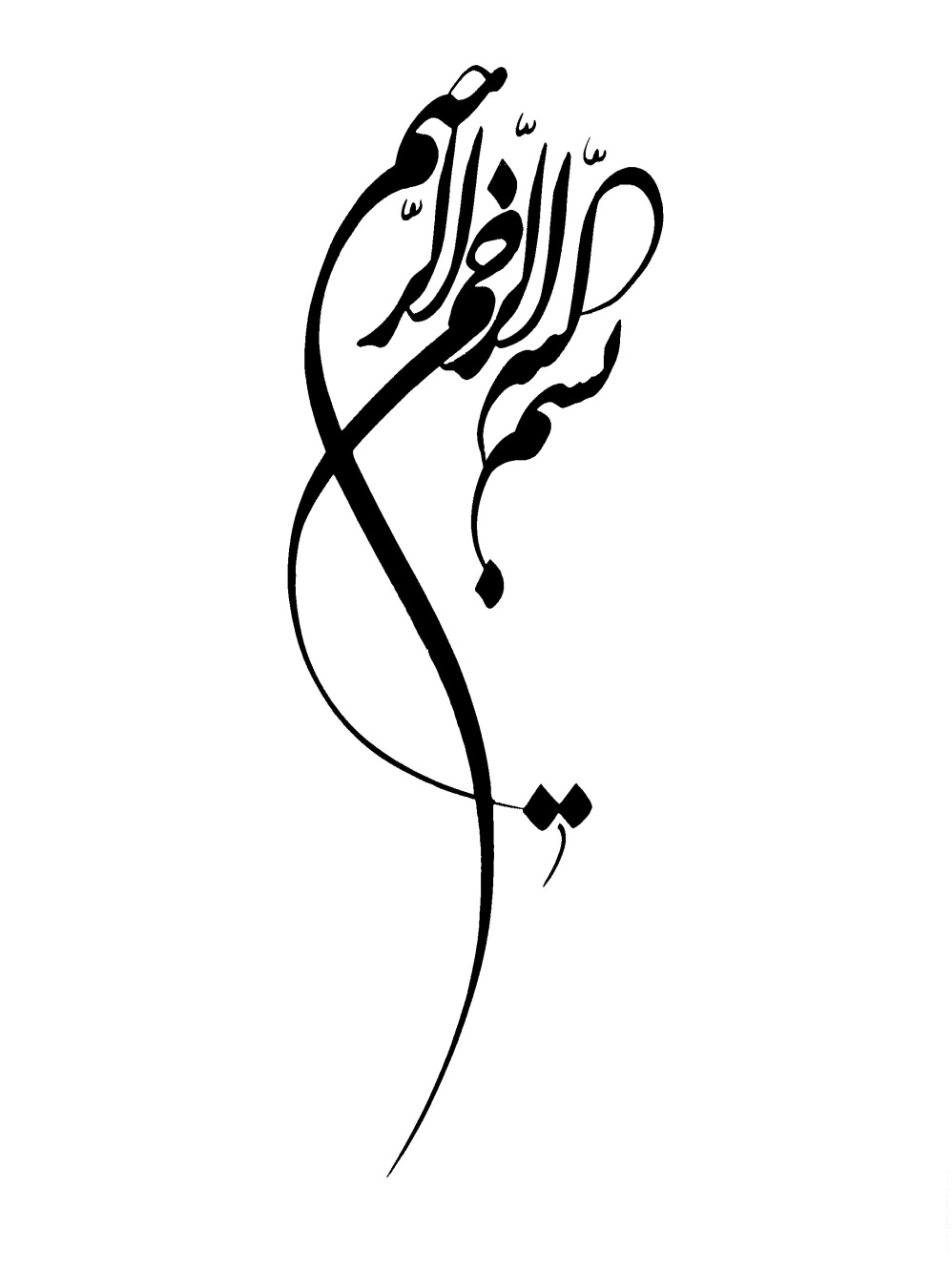 فهرست عناوینعنوان 	صفحهيادداشت مترجم	11مقدمه‌ي مؤلف	13فصل اول: ابوبكر صديق در مكه	27مبحث اول: اسم، نسب، خاندان، كنيه و القاب ابوبكر (زندگاني ابوبكر در دوره‌ي جاهليت)	29زادگاه ابوبكر و ويژگي‌هاي ظاهري او	33خانواده‌ي ابوبكر	34فرزندان ابوبكر	36جايگاه اجتماعي ابوبكر و ويژگي‌هاي اخلاقي او در جامعه‌ي جاهلي پيش از اسلام	39عوامل برجستگي شخصيت ابوبكر	40مبحث دوم: زندگاني ابوبكر پس از ظهور اسلام	45مسلمان شدن ابوبكر	45دعوت دادن ابوبكر به سوي اسلام	50سختي‌هايي كه ابوبكر در مسير دعوت متحمل شد	52حمايت و پشتيباني ابوبكر از پيامبر اكرمص	57آزاد كردن غلامان	59ماجراي نخستين هجرت ابوبكر (هجرت به حبشه)	64درس‌ها و آموزه‌هاي اين ماجرا	66گشت و گذار ابوبكر درميان قبايل عرب و عرضه‌ي دعوت	69آموزه‌ها و نكات قابل توجه در اين ماجرا	73مبحث سوم: هجرت ابوبكر به همراه رسول‌خداص به مدينه	751ـ نقش عبدالله بن ابوبكر رضي الله عنهما در سفر هجرت	882ـ نقش عايشه و اسماء رضي الله عنهما در سفر هجرت	893ـ رازداري اسماء رضي الله عنها	894ـ نقش اسماء رضي الله عنها در برقراري آرامش در خانه	895 ـ نقش عامر بن فهيره، خدمت‌گزار و آزادشده‌ي ابوبكر در هجرت	91شگرد ابوبكر صديق در برقراري پيوند عميق و روحي با ديگران	94بيماري ابوبكر صديق به هنگام رسيدن به مدينه	95مبحث چهارم: حضور و نقش ابوبكر صديق در ميادين جهاد	99نقش ابوبكر در جنگ بدر	99نقش ابوبكر در جنگ هاي احد و حمراء الاسد	105حضور ابوبكر در جنگ با بني‌نضير	107حضور ابوبكر در جنگ بني‌مصطلق	108نقش ابوبكر در خندق و بني‌قريظه	109حضور ابوبكر در حديبيه	109نقش ابوبكر در مذاكرات اهل مكه و پيامبرص	110موضع ابوبكر در قبال صلح با كفار در حديبيه	111نقش ابوبكر در جنگ خيبر	113فرماندهي ابوبكر در سريه‌ي نجد	113فرماندهي ابوبكر در جنگ با بني‌فزاره	113همراهي ابوبكر با رسول خداص در عمره‌ي قضا	114حضور ابوبكر در سريه‌ي ذات‌السلاسل	114جلوه‌هايي از حضور ابوبكر در فتح مكه	117نقش ابوبكر در حنين	119نقش ابوبكر در جنگ طائف	122نقش ابوبكر در جنگ تبوك	124ابوبكر صديق امير حج در سال 9 هجري	126حضور ابوبكر در حج وداع	127مبحث پنجم: ابوبكر صديق در جامعه‌ي مدني و برخي از صفات و فضايلش	130برخورد ابوبكر با فنحاص (يكي از علماي يهود)	130حفظ راز رسول‌خداص	131ابوبكر صديق و آيه‌ي 11 سوره‌ي جمعه	132رسول‌خداص كبر و غرور را از ابوبكر بدور دانست…	132دقت نظر ابوبكر در خوردن حلال	133مرا در دعوايتان شرك كرديد، پس…	133توجه ابوبكر به امر به معروف و نهي از منكر	134مهمان‌نوازي ابوبكر	135آموزه‌ها و درس‌هاي اين ماجرا	135گواهي اسيد بن حضير درباره‌ي خاندان ابوبكر	136جانب‌داري رسول‌خداص از ابوبكر	137ماجراي ربيعه‌ي اسلمي و ابوبكر صديق	138تلاش و تكاپوي ابوبكر در انجام نيكي‌ها	140خويشتن‌داري و كنترل عصبانيت	141ابوبكر خواهان مغفرت و آمرزش الهي بود…	143سفر تجارتي ابوبكر به شام	144غيرت ابوبكر صديق	145خوف و خشيت ابوبكر از خداوند متعال	145مهم‌ترين صفات و فضايل ابوبكر صديق	147عظمت و استواري ايمان ابوبكر	147گستره‌ي علم و دانش ابوبكر	150دعا و زاري ابوبكر به پيشگاه الهي	154فصل دوم: وفات رسول اكرمص، سقيفه‌ي بني‌ساعده و اعزام لشكر اسامه	159مبحث اول: وفات رسول اكرمص و ماجراي سقيفه‌ي بني‌ساعده	161وفات رسول اكرمص	161آغاز بيماري رسول‌خداص	161موضع ابوبكر در قبال فاجعه‌ي وفات رسول‌خداص	167ماجراي سقيفه‌ي بني‌ساعده	170نكات درخورِ توجه در ماجراي سقيفه‌ي بني‌ساعده	173چگونگي برخورد ابوبكر با مردم و توانايي وي در قانع‌كردن آن‌ها	173بي‌رغبتي عمر و ابوبكر به نشستن بر مسند خلافت و اشتياق همگاني مسلمانان براي حفظ وحدت و يك‌پارچگي	175موضع رييس خزرجيان (سعد بن عباده) در قبال خلافت ابوبكر	178تحليلي بر اختلاف عمر و حباب بن منذر رضي الله عنهما	180موضع انصار در قبال حديث الأئمّةُ مِن قريش	181اشاره‌ي آيات قرآن به خلافت ابوبكر صديق	184نشانه‌هاي خلافت ابوبكر در احاديث	191اجماع امت در مورد خلافت ابوبكر صديق	196مباحثي پيرامون خلافت اسلامي و خليفه	199مبحث دوم: بيعت عمومي با ابوبكر و اداره‌ي امور داخلي جامعه‌ي اسلامي	205بيعت عمومي با ابوبكر صديق	2051ـ مفهوم بيعت	2062ـ مصادر قانون‌گذاري در حكومت ابوبكر صديق	2093ـ نظارت همگاني بر حاكم، حق شهروندي مردم در حكومت اسلامي	2104 ـ عدالت و برابري در ميان مردم	2125 ـ صداقت و راستي، اساس تعامل حكومت و مردم	2176ـ جهاد در راه خدا، اولويت حكومت ابوبكر	2197 ـ مبارزه با مفاسد اجتماعي، اولويت ديگر خلافت ابوبكر	219اداره‌ي امور داخلي جامعه‌ي اسلامي	222مردمي بودن ابوبكر و حضور وي در جامعه	225ساختار قضايي دوره‌ي ابوبكر صديق	234برخي از احكام قضايي دوره‌ي ابوبكر صديق	236موضع علي و زبير رضي الله عنهما در قبال خلافت ابوبكر	244حكم ميراث رسول‌خداص	247فصل سوم: اعزام لشكر اسامه و جهاد ابوبكر صديق با مرتدان	251مبحث اول: اعزام لشكر اسامه	253تأكيد ابوبكر صديق بر گسيل لشكر اسامه	258نكات آموزنده در گسيل لشكر اسامه از سوي ابوبكر صديق	261جلوه‌هايي از پايبندي ابوبكر به رهنمودها و اوامر رسول‌خداص در اعزام لشكر اسامه	264مبحث دوم: جهاد ابوبكر صديق با مرتدان	273مفهوم ارتداد	273زمينه‌هاي پيدايش ارتداد	275پيدايش ارتداد، در زمان پيامبر اكرمص	277موضع ابوبكر صديق برای رويارويي با مرتدان	278اقدامات ابوبكر صديق براي دفاع از مدينه	283شكست و ناكامي مرتدان، در لشكركشي به مدينه	284مبحث سوم: هجوم همه‌جانبه به مرتدان	289چگونگي رويارويي حكومت اسلامي با جريان ارتداد	290متن نامه‌ي ابوبكر صديق به مرتدها	295ماجراي اسود عنسي و فرجام كار او	302لشكر عكرمه	309لشكر مهاجر بن ابي‌اميه	310نكات و آموزه‌هاي قابل لحاظ در جهاد با مرتدان يمن	3141ـ نقش مثبت يا منفي زن در جريان‌هاي اجتماعي	3142ـ نقش دعوت‌گران در فروخواباندن قتنه‌ي ارتداد در يمن	3173ـ كرامات اوليا و دوستان خدا	3184 ـ عفو و گذشت ابوبكر صديق	320سفارش ابوبكر صديق به عكرمه و بازخواستش از معاذ	321گردن نهادن يمني‌ها در برابر شريعت و حكومت اسلام	322طليحه‌ي اسدي و فرجام كارش	323جنگ بزاخه و پايان كار طليحه‌ي اسدي	326درخواست بني‌اسد و غطفان از ابوبكر صديق براي برقراري صلح	327ماجراي أم‌زِمل	328باور و اطمينان كامل ابوبكر به نصرت الهي و تجربه‌ي جنگي وي	328جنگ رواني عدي بن حاتم بر ضد قبيله‌اش	329دلايل و زمينه‌هاي شكست طليحه	331برخي از پيامدهاي جنگ بزاخه	332ماجراي فجائه	335داستان بني‌تميم، سجاح و كشته شدن مالك بن نويره	335ماندگاري و پايداري برخي از افراد بني‌تميم بر اسلام	338تحليلي بر كشته شدن مالك بن نويره	338ازدواج خالد با ام‌تميم	340دفاع ابوبكر صديق از خالد	342مرتد شدن اهل عمان	344مرتد شدن بحريني‌ها	345بروز كرامتي از علاء بن حضرمي	348شكست مرتدهاي بحرين	349مبحث چهارم: مسيلمه‌ي كذاب (مدعي دروغين نبوت) و قبيله‌ي بني‌حنيفه	353مقدمه‌اي پیرامون شخصيت مسيلمه‌ي كذاب	353بازگشت نمايندگان بني‌حنيفه به يمامه	354نامه‌ي مسيلمه‌ي كذاب به رسول‌خداص و پاسخ آن حضرتص	356شهيد شدن پيك رسول‌خداص توسط مسيلمه‌ي كذاب	356نقش رجال بن عنفوه‌ي حنفي در بالا گرفتن كار مسيلمه	357پايداري برخي از افراد قبيله‌ي بني‌حنيفه بر اسلام	358حركت خالد بن وليد و لشكرش به سوي يمامه	361به اسارت در آمدن مجاعه بن مراره‌ي حنفي	362به راه انداختن جنگ رواني بر ضد دشمن	364جنگ سرنوشت‌ساز	365جلوه‌هايي از شجاعت و حماسه‌سازي مسلمانان در جنگ يمامه	367برخي از شهداي جنگ يمامه	369نيرنگ مجاعه در برقراري صلح	374ازدواج خالد با دختر مجاعه	375تعصب سلمه بن عمير حنفي بر جاهليت	380نمايندگان بني‌حنيفه در حضور ابوبكر صديق	381جمع‌آوري قرآن كريم	382مبحث پنجم: تحليلي بر جنگ‌هاي دوره‌ي ابوبكر صديق در رويارويي با مرتدها	385ويژگي‌هاي مجاهدان و شرايط پيروزي در جنگ	385لزوم زمينه‌سازي براي تشكيل خلافت اسلامي	386پيامدهاي حكومت الهي	387ويژگي‌هاي طلايه‌داران خلافت اسلامي	388بررسي جامعه‌شناختي دوران ابوبكر صديق	393استراتژي ابوبكر صديق براي مبارزه با دخالت‌هاي بيگانگان	396دستاوردهاي جهاد با مرتدها	399فصل چهارم: فتوحات ابوبكر صديق، وفات وی و به خلافت رسيدن عمر فاروق	407اشاره	409مبحث اول: فتوحات ابوبكر صديق در عراق	411تاريخ اعزام لشكر خالد به عراق	414دانش نظامي و تاكتيك جهادي ابوبكر صديق	414موقعيت استراتژيك حيره در فتح عراق	414عدم خودپسندي مثني بن حارثه	415احتياط ابوبكر صديق در به خدمت گرفتن سپاهيان	416خوش‌رفتاري با مردم و كشاورزان عراقي	416جلوه‌اي ديگر از ژرف‌انديشي ابوبكر صديق	417جنگ‌هاي خالد بن وليد در عراق	418مبحث دوم: فتوحات ابوبكر صديق در شام	448تصميم ابوبكر صديق براي جنگ با روميان	449نظرخواهي ابوبكر صديق از صحابه در مورد جهاد با روم	451نامه‌ي ابوبكر صديق به اهالي يمن و فراخوان آن‌ها براي جهاد با روم	454لشكرهاي اعزامي ابوبكر صديق به شام	457شرايط سخت فراروي مسلمانان در فتح شام	466اعزام خالد بن وليد به سوي شام و جنگ‌هاي اجنادين و يرموك	473جنگ اجنادين	478جنگ يرموك	480مبحث سوم: تحليلي بر فتوحات دوران ابوبكر صديق	494شاخص‌هاي سياست خارجي ابوبكر	494اساسي‌ترين برنامه‌ها و شيوه‌هاي جنگي ابوبكر صديق	497تبيين حقوق الهي، فرماندهان و سربازان در دستورات و رهنمودهاي ابوبكر صديق	501دلايل و زمينه‌هاي پيروزي مسلمانان در برابر فارس و روم	514مبحث چهارم: وفات ابوبكر صديق و چگونگي به خلافت رسيدن عمر فاروق	516چگونگي به خلافت رسيدن عمر فاروق	516رحلت ابوبكر صديق	521خلاصه‌ي كتاب	528كتاب‌نامه‌ي مؤلف	552يادداشت مترجمالحمد لله رب العالمين و الصلاة و السلام علی رسول الله محمد و علی آله و صحبه أجمعيندر جهان امروز كه پاره‌اي از تفكرات و انديشه‌هاي فريبنده‌ي غرب به نام آزادي‌خواهي و برابرطلبي، ابزار ستم‌ قرار گرفته و توسعه‌ي آزادي و حقوق بشر، توجيه‌گر تمام وحشي‌گري‌ها بر ضد مسلمانان گشته، جاي تأمل و پژوهش است كه كدامين انديشه و عمل، عدالت راستين اسلام را در پهنه‌ي گيتي، حاكم مي‌كند و انسانيت را از تنگناهاي كنوني به فراخناي دنياي حقيقت و عدالت اسلامي، رهنمون مي‌گردد. قصد بنده از اين ديباچه، شرح اوضاع و احوال جاهليت قرن بيستم نيست؛ بلكه قصد آن دارم كه گذشته‌ي آكنده از عزت و شوكت اين امت را يادآوري كرده و به طرح اين سؤال بپردازم كه چرايي آن‌همه عزت و سرافرازي و اين‌همه خفت و زبوني را در چه و كجا بايد جستجو كرد؟ آيا اين‌كه چشم از واقعيت‌ها ببنديم و خود را به بوق تبليغاتي غرب در مورد برابري حقوق انسان بسپاريم و هر دم و روز، اسلام خود را به رنگ و روي گرايش‌هاي غربي و طرح‌هاي تازه‌ي سياسي و اجتماعي، درآوريم، گرهي از مشكلات كنوني مسلمانان، گشوده مي‌شود؟ قطعاً چنين نيست. خداي متعال مي‌فرمايد:            (بقره-120) يعني: «يهوديان و ميسحيان، هرگز از تو خشنود نخواهند شد، مگر آن‌كه از آيين(تحريف‌شده و خواست‌‌هاي نادرست) ايشان، پيروي كني…».پس راه نجات چيست و چگونه مي‌توان از اين خفت و خواري رهايي يافت؟ خداوند متعال، در همين آيه، راه را نشان داده و فرموده است:        يعني: «تنها رهنمود الهي، هدايت است.»اين آيه، گرچه رسول‌خداص را مخاطب قرار مي‌دهد، اما در حقيقت وظيفه‌اي هميشگي، فراروي مسلمانان در تمام زمان‌ها مي‌نهد كه نبايد دنباله‌روي يهودي‌ها و مسيحيان باشند. اسلام، آن‌قدر كامل است كه مسلمانِ پايبند به داده‌ها و احكامش را به سرمنزل هدايت و رستگاري رهنمون گردد. آن‌چه مايه‌ي عزت و قدرت نخستين مسلمانان شد، اجراي بي‌چون و چرا و بدور از فلسفه‌بافي در مورد آموزه‌هاي آيين راستين اسلام بود. اما متأسفانه اينك ما، چنان به خود و دنياي بي‌خود خويش مشغول شده‌ايم كه نه تنها از آن اصول، دور افتاده‌ايم، بلكه آن‌گونه كه بايد و شايد، از گذشته‌ي پرافتخار خود، چيزي نمي‌دانيم تا چه رسد به اين‌كه خواسته باشيم، داشته‌هاي گذشته را به دارايي‌هايي كنوني تبديل كنيم! ديرزماني است كه مسلمانان به جاي كاربست اصول و زيرساخت‌هاي فكري و عملي صحابه به پاره‌اي از انديشه‌ها و قيل و قال‌هاي بيهوده پرداخته‌ و از ارائه‌ي الگوهاي راستين ايماني غافل شده‌اند. بي‌گمان خلأ علمي و عملي در ارائه‌ي سيماي الگوسازان گذشته و سلف صالح اين امت، زمينه‌ي مهمي در الگوگزيني مسلمانان و به‌ويژه جوانان، از داده‌هاي فكري غرب شده است. از اين‌رو اين وظيفه، فراروي دعوت‌گران و عالمان مسلمان قرار مي‌گيرد كه از نو به بازنگري و بازنگاري سيرت صحابه بپردازند تا به خواست خداي متعال، ديگربار جان‌فشاني و ازخودگذشتگي در راه حق، نمودار گردد و نسيم ايمان و يكتاپرستي، بوزد و پرتو ايمان، دل‌هاي مرده را زنده بگرداند.نويسنده‌ي كتاب در مقدمه‌اش از چند و چون مطالب اين نوشتار و ضرورت بازنگاري تاريخ و سيرت صحابه به اندازه‌ي كافي، نگاشته است. از اين‌رو سخن، كوتاه مي‌كنم و ضمن سپاس‌گزاري از خداي متعال كه مرا به ترجمه‌ي اين كتاب، موفق نمود، از او مي‌خواهم كه مؤلف، مترجم، ناشر و تمام كساني را كه در به انجام رساندن اين كار، نقش داشته‌اند، در دنيا و آخرت موفق بدارد و اين تلاش و خدمت را بپذيرد و براي همگان، مفيد بگرداند. از استاد و برادر گرامي، دكتر حبيب اللّه ضيائي نيز كمال تشكر و امتنان را دارم كه ياور بنده در برگردان اين كتاب بوده است.محمد ابراهيم كيانيبيرجند ـ 20/6/1384مقدمه‌ي مؤلفإنّ الحمدَ للهِ نحمَدُهُ و نستعينُهُ و نستهديهِ و نستغفرُهُ و نعوذ باللهِ مِنْ شرور أنفسِنا و مِن سيئاتِ أعمالِنا مَن يهدِهِ اللهُ فلاَ مُضِلَّ لَهُ وَ مَن يُضْلِلْ فلا هاديَ لَهُ و أشهدُ أن لا إله إلاّ اللهُ وحده لا شريكَ لهُ وأشهدُ أنَّ محمّداً عبدُهُ و رسولُهُخداوند متعال مي‌فرمايد:                (آل عمران:102)ترجمه: «اي اهل ايمان! آن‌چنان كه بايد و شايد، از خدا بترسيد و شما (همواره سعي كنيد، غفلت نكنيد تا اگر مرگتان بناگاه فرا‌‌رسد،) نميريد مگر كه مسلمان باشيد.»                                 (نساء:1)ترجمه: «اي مردم! از(خشم و عذاب) پروردگارتان بترسيد؛ پروردگاري كه شما را از يك انسان آفريد و همسرش را از نوع او خلق كرد و از آن دو، مردان و زنان زيادي (بر‌روي زمين) منتشر ساخت. و از (خشم و عذاب) خدايي بترسيد كه همديگر را به او سوگند مي‌دهيد و بپرهيزيد از اين‌كه پيوند خويشاوندي را ناديده بگيريد. همانا خداوند، مراقب شما است.»                           (احزاب:70و71)يعني: «اي مؤمنان! از خدا بترسيد و سخن حق و درست بگوييد(كه در نتيجه) خداوند، اعمالتان را شايسته مي‌گرداند و گناهانتان را مي‌آمرزد و هر كس كه از خدا و پيامبرش، اطاعت كند، قطعاً به كاميابي بزرگي مي‌رسد.»فَيَا رَبِّ لكَ الحَمْدُ كَمَا يَنْبَغِي لِجَلاَلِ وَجهِكَ وَ عَظِيمِ سُلطَانِكَ، لَكَ الحَمْدُ حَتّي تَرْضَي وَ لَكَ الحمد إذَا رَضِيتَ.از دوران كودكي، اشتياق وافري به سيرت ابوبكر صديق داشتم؛ به‌گونه‌ا‌‌‌‌ي كه شيفته و دل‌باخته‌ي مطالعه‌ يا شنيدن سيرت آن بزرگوار بودم. روزها گذشت و سال‌ها سپري شد و خداي متعال، به من توفيق تحصيل در دانشگاه اسلامي مدينه‌ي منوره را عنايت فرمود. يكي از مواد درسي تاريخ اسلامي در دانشگاه، تاريخ خلفاي راشدين بود. استاد اين درس، به كتاب تاريخ اسلامي شيخ محمود شاكر، بسنده نكرد واز ما خواست كه البدايه و النهايه از ابن‌كثير و هم‌چنين الكامل از ابن‌اثير را نيز مطالعه كنيم و در آموزه‌هاي درس تاريخ به‌كار گيريم. اين رهنمود استاد و توفيق الهي، ما را بيش از پيش با شخصيت و دوران ابوبكر صديق، آشنا كرد. همين‌طور، هنگامي كه پايان‌نامه دكتراي خود را در دانشگاه اسلامي ام‌درمان تحت عنوان «فقه التمكين في القرآن الكريم و أثره في تاريخ الامة» ارائه كردم وبا توجه به اين‌كه اين بحث، در سه بخش قرآن، سيرت نبوي وسيرت خلفا، بيش از 1200 صفحه شده بود، استاد راهنما پيشنهاد كرد كه به همان بخش نخست، يعني «فقه التمكين في القرآن الكريم» بسنده كنم. اين پيشنهاد و برنامه‌بندي استاد‌ ناظر به تأييد شوراي دانشكده و كميته‌ي بررسي رسيد و قرار بر آن شد كه پس از بررسي كميته، دو بخش ديگر را نيزدر بحث (فقه التمكين في السيرة النبوية و فقه التمكين عند الخلفاء الراشدين) آغاز كنم و به انجام برسانم.نگارش كتاب پيش روي شما، به توفيق الهي و با عنايت و توجه استاد ناظر بر پايان‌نامه‌ي دكتراي بنده و هم‌چنين تشويق و راهنمايي عده‌اي از عالمان، دعوت‌گران و انديشمندان، به انجام رسيده است كه مايه‌ي دل‌گرمي و قوت قلب اينجانب بوده‌اند. به گفته‌ي يكي از همين بزرگواران، شكاف و فاصله‌ي زيادي ميان مسلمانان امروزي و آن دوران شكوفا ايجاد شده و كار به جايي رسيده كه اولويت‌بندي درستي در اين زمينه صورت نگرفته و همين، موجب آميختگي برنامه‌ريزي و رديف‌بندي علمي و اصولي در پهنه‌ي سيره‌نگاري و سيرت‌پژوهي شده است. نمونه‌ي بارز آن، اين‌كه بسياري از جوانان، بيش از آن‌كه به مطالعه و بررسي زندگي و سيرت خلفاي راشدين، بپردازند، به سيرت دعوت‌گران، علما و اصلاح‌گران روي آورده‌اند. اين، در حالي است كه سيرت خلفا، از غنا و پرباري قابل توجهي در زمينه‌هاي سياسي، اخلاقي، اقتصادي، فكري، جهادي و فقهي برخوردار است و ما نيز در حال حاضر، نياز شديدي به بررسي نظري و كاربردي زمينه‌هاي مذكور داريم و بايد هم‌سو با حركت رو به جلوي زمان، در پي ايجاد مؤسساتي اسلامي در راستاي سامان‌دهي امور قضايي، مالي و اقتصادي، حكومتي و نظامي و لشكري خود بر مبنا و الگوي نظام عصر خلفا باشيم كه در آن زمان توانست روياروي دو تمدن روم و ايران بايستد و حركت فتوحات اسلامي را به‌ پيش ببرد.آغاز كار و قلم‌فرسايي در اين زمينه، فقط يك فكر و اراده بود كه به‌ خواست و توفيق خداوند، تحقق يافت؛ خداي متعال، كمكم كرد و سختي‌هاي فرارويم را آسان نمود كه توانستم به‌راحتي، به مراجع و منابع مورد نياز دست يابم. انجام اين كار كه همواره فكر و حواس مرا به خود مشغول نموده و بر حواس و احساسات من غالب شده بود، مرا بر آن داشت كه اين  كار مهم را در رأس كارها و اهداف خويش قرار دهم و در همين راستا نيز، بي‌پروا از سختي‌ها و گرفتاري‌ها، شب‌بيداري كشيدم و خدا را سپاس‌گزارم كه به من، توفيقي اين‌چنيني عنايت فرمود.تاريخ خلفاي راشدين، مملو و آكنده از درس‌ها، پند‌ها و آموزه‌هاي گران‌بهايي است كه در كتاب‌هاي مختلف و منابع و مراجع تاريخ، حديث، فقه، ادبيات و تفسير، پخش و پراكنده مي‌باشد. اين پراكندگي آموزه‌هاي تاريخ خلفا، نيازي شديد و كاري جدي، فراروي ما قرار مي‌دهد كه براي جمع‌آوري، ترتيب و نظم‌بخشي به آن و تحليل و بررسي درست و اصولي سيرت خلفا، دست به‌كار شويم. چراكه عرضه‌ي درست و اصولي تاريخ خلافت، مايه‌ي تغذيه‌ي دروني انسان و تهذيب روح و روان است و انديشه‌ها را روشن و اراده‌ها را قوي مي‌گرداند و آن را به‌گونه‌اي پخته و پربار مي‌كند كه مي‌توان در ايجاد و پرورش نسل‌هاي مسلمان بر مبنا‌ي روش و منهج پيامبر اكرمص از آن بهره جست. مطالعه و وارسي تاريخ خلافت، ما را در شناخت زندگاني و دوران صحابه كمك مي‌كند. خداي متعال درباره‌ي اصحاب چنين فرموده است:                              (توبه:100)ترجمه: «خداوند، از سبقت‌گيرندگان و پيشگامان مهاجران و انصار (كه در ايمان، مهاجرت و نصرت، بر ديگران پيشي گرفتند) و از كساني كه به‌نيكي، روش آن‌ها را پيمودند، خشنود است و ايشان نيز از خدا خشنودند؛ و خداوند براي آنان، بهشت را آماده ساخته كه در زير (كاخ‌ها و درختان) آن، رود‌خانه‌ها جاري است و (آنان) جاودانه در آن‌جا مي‌مانند: اين است رستگاري بزرگ.»                  (فتح:29) ترجمه: «محمد، فرستاده‌ي خداست و كساني كه با او هستند، در برابر كافران، شديد و سرسخت و نسبت به يكديگر مهربان و دل‌سوز مي‌باشند و تو، ايشان را (همواره) در ركوع و سجود مي‌بيني…»رسول‌خداص درباره‌ي صحابه فرموده‌ است: (خير أمتي القرن الذي بعثت فيهم…) يعني: «بهترين امت من، كساني هستند كه درميان آنان مبعوث و برانگيخته شدم.»عبدالله بن مسعود مي‌گويد: هر كه مي‌خواهد از شخص ديگري الگو پذيرد و به او اقتدا كند، پس راه و روش كساني را در پيش بگيرد كه درگذشته‌اند؛ چراكه شخص زنده، همواره ممكن است به فتنه مبتلا گردد. پيشينياني كه درگذشته‌اند و بايد به آنان اقتدا نمود، ياران محمد مصطفيص هستند كه برترين افراد اين امت مي‌باشند. آنان، نيك‌ترين قلب‌ها را دارند و دانش آن‌ها از همه بيش‌تر است؛ آنان، كساني هستند كه خداوند، آن‌ها را براي هم‌راهي و هم‌صحبتي با پيامبرش و برپاداشتن دينش برگزيد؛ پس فضل و بر‌تري آنان را بشناسيد و راه آنان را دنبال كنيد و تا مي‌توانيد خود را به اخلاق و دين آن‌ها، آراسته سازيد كه آنان بر هدايت و راه درست و مستقيم بودند.» صحابه، ضمن به‌كارگيري احكام اسلام، آن را در دنيا گستراندند. دوران صحابه، بهترين دوران امت است؛آنان، قرآن و سنت را به امت رساندند. آري، تاريخ صحابه گنجينه‌ي گران‌بهايي است كه ذخيره‌ها و اندوخته‌هاي فكري، علمي، فرهنگي، جهادي و خيزش و حركت فتوحات اسلامي و تعامل و پيوند با ديگر اقوام و ملت‌ها را در خود جاي داده است. نسل‌ها و اقشار مختلف امت، مي‌توانند در اين تاريخ باشكوه، نشانه‌ها و نمونه‌هايي بيابند كه آنان را در دست‌يابي به يك زندگاني پربار بر اساس روش‌هاي درست و رهنمودهاي استوار و هدفمند، ياري مي‌رساند و در بازشناسي رسالت امت و نقش آن در جهان، به قشرهاي مختلف امت اسلامي، كمك مي‌كند‌. دشمنان اسلام اعم از يهوديان، مسحيان، ماده‌باوران و… به تأثير عميق و وافر تاريخ اسلامي در ايجاد و پرورش شخصيت‌هاي قوي فكري و عملي و هم‌چنين خيزش و فوران نيروهاي دروني امت، پي برده‌ و از اين‌رو همواره كوشيده‌اند تا با ايجاد تغيير و دگرگوني در تاريخ اسلام و زشت جلوه دادن گذشته‌ي پرافتخار امت، در آن، شك وشبهه ايجاد كنند؛ دست‌هاي ناپاك دشمنان ‌گذشته‌ي امت و هم‌چنين دست‌هاي خاورشناسان عصر حاضر، در پسِ اين تلاش شوم، هويدا است. دشمنان اسلام، همواره كوشيده‌اند تا تاريخ اسلام را به سمت و سويي بكشند كه بتوانند آن را تحريف كرده و از آن، سيمايي زشت نشان دهند. دشمنان اسلام كه چاره‌ي شكست اسلام و مسلمانان را در تحريف تاريخ پرافتخار امت ديدند، همواره سعي كردند تا بر ضد مسلمانان، براي نابودي اسلام و فروپاشي حكومت اسلامي و پايه‌هاي عقيدتي و ديني مسلمانان و پراكندگي و تفرقه‌ي آنان، دسيسه بچينند و براي رسيدن به اين هدف شوم، اخبار و داستان‌هايي دروغين سر هم كردند. از جمله دسيسه‌گري‌هاي دشمن، مي‌توان به شايعه‌پراكني و توطئه‌چيني بر ضد خليفه‌ي سوم عثمان بن عفان اشاره كرد؛ در آتش‌افروزي اين فتنه‌ي بزرگ كه به شهادت حضرت عثمان منجر شد، عبدالله ابن سباي يهودي و پيروانش، نقشي فعال و اساسي داشته‌اند. تاريخ، دست پنهان اين دشمنان را در برافروختن آتش فتنه در جنگ جمل (پس از گفتگوي صلح درميان دو طرف)، برملا ساخته است. از اين‌رو دست دسيسه‌گر و توطئه‌چين اين گروه، در تمام جريان‌هايي كه به قصد نابودي اسلام و مسلمانان شكل گرفت، مشهود مي‌باشد. از ديگر سو، روايات ضعيف و موضوعي كه در برخي گزارش‌هاي تاريخي آمده، سيماي صحابه را بد وانمود كرده است. مانند ماجراي حكميت كه با دروغ‌پردازي و متهم نمودن برخي از صحابه به فريب‌كاري و يا جاه‌طلبي، چهره‌اي زشت از آنان ترسيم مي‌كند. قطعاً جريان شكل‌گيري چنين رواياتي، سمت و سويي توطئه‌آميز دارد كه مي‌خواهد، غيرمستقيم، اسلام را بدنام و زشت بنمايد. اين جريان هدفمند از آن جهت شكل گرفته كه اگر در مقام والاي صحابه، شك و ترديدي ايجاد شود، اسلام نيز زير سؤال مي‌رود؛ چراكه كسي جز آنان، اسلام را به نسل‌هاي بعدي نرسانده است و ايجاد شك و شبهه در عدالت صحابه و عدم اعتماد به آنان، يعني ايجاد ترديد و شبهه درباره‌ي صحت و سلامت اسلام.خاورشناسان و دنباله‌روان كور آن‌ها، همواره به بزرگ‌نمايي روايات ساختگي و دروغين پرداخته‌ و با محور قرار دادن چنين مباحثي، گستراندن روايات دروغين را غنيمت دانسته‌اند تا از آن به عنوان ابزاري در جهت نكوهش و بد نماياندن اسلام و ريختن آبرو و حرمت صحابه‌ي كرام، بهره گيرند.دشمنان، همواره كوشيده‌اند تا شكل و ساختار تاريخ اسلام را مطابق اهداف شوم خود، ترسيم نمايند و متأسفانه، برخي از مورخان و تاريخ‌نگاران مسلمان نيز از روش‌ها و برنامه‌هاي هدفمند و جهت‌دار دشمنان اسلام، اثر پذيرفته‌اند و بدين ترتيب نوشتارهاي آنان در موضوع تاريخ در دهه‌هاي گذشته، برگرداني ازنوشته‌هاي دشمنان اسلام شده است. شايد دليل اين غفلت و اشتباه بزرگ، اين باشد كه تاريخ‌نگاران ما از حقيقت، روح و سرشت اسلام، تصور درستي ندارند. چراكه تاريخ‌نگاري اسلامي نيازمند شناخت حقيقت انديشه‌ي اسلامي و درك نگرش دين بر زندگي، رخدادها و راست‌انديشي باورهاي اسلامي درباره‌ي ارزش‌ها و پايه‌هاي فكري و اخلاقي انسان‌ها مي‌باشد؛ بنابراين تاريخ‌نگار بايد از تأثير انديشه‌ي اسلامي بر روان و فكر آدمي آگاه باشد و بداند كه چگونه حقيقت اسلام، شخصيت و هويت دروني و بروني انسان‌ها را شكل مي‌دهد. البته وارسي و مطالعه‌‌ي شخصيت‌هاي اسلامي، پختگي ودانش زيادي مي‌طلبد تا بر مبناي داده‌ها و باور‌هاي اسلامي، بتوان از آنان رفع اتهام نمودكه اين مسأله ‌در شكل‌گيري و جهت‌گيري منش‌ها درزندگي و برخورد با رويدادهاي متفاوت،از جايگاه ويژه‌اي برخوردار است: در پهنه‌ي شناسايي خميره وسرشت باورهاي اسلامي و زدودن اتهامات واردشده برشخصيت‌ها و الگو‌ها‌ي چهره و نمونه‌ي ديني، تنها نويسنده‌اي موفق است كه با تمام وجود، باور‌هاي اسلامي را پذيرفته و بر اساس داشته‌هاي دروني و باورهاي ژرف و باطني خويش، در تاريخ و شخصيت‌هاي اسلامي، سير و پژوهش نمايد نه بر پايه‌ي آن‌چه با ذهن سرد و خالي خويش، از بيرون دريافت كرده است. البته به علت نبود اين اسلوب درست، بسياري ازنويسندگان، اديبان و تاريخ‌نگاران معاصر، به زشت‌نمايي سيماي سلف اين امت مبتلا گشته‌ و صحابه را افرادي دنياپرست و چپاول‌گر معرفي نموده‌اند كه براي دست‌يابي به خواسته‌ها و اهدافشان و چيرگي بر دشمنان، از هيچ كاري و از جمله كشت و كشتار و خون‌ريزي، كوتاهي نكرده‌اند. آري كساني كه به چنين باورها و نمايه‌هاي زشتي درباره‌ي صحابه رسيده‌اند، از فهم و شناخت حقيقت آن نسل تربيت‌يافته در مدرسه‌ي محمد مصطفيص دور بوده‌ و رنگ و روي اسلامي، عقيده‌‌ي اسلامي و اصول اسلامي نداشته‌اند. چنين نوشتارهايي، زمينه‌ي پيدايش نسلي بوده كه از تاريخ گذشته‌اش، چيزي جز جنگ، خون‌ريزي و فريب و حيله‌گري، نمي‌شناسد و سيماي عموم صحابه را زشت و كريه، نشان مي‌دهد. متأسفانه برخي از مسلمانان نيز بدون آن‌كه حقيقت چنين دروغ‌هايي را بدانند، اين دروغ‌ها و اراجيف را تكرار مي‌كنند؛ در صورتي كه اين دروغ‌ها، بي‌آن‌كه از صحت تاريخي برخوردار باشد، فقط در برخي از كتاب‌ها آمده و جاي تأمل و بررسي دارد.بازنگري تاريخ اسلامي به روشي درست و اصولي، براي امت اسلامي يك ضرورت گريزناپذير است. از آن‌جا كه خداوند، حامي و پشتيبان دين اسلام است، چنين خواسته تا برخي از پژوهش‌گران و نويسندگان، در جهت ريشه‌يابي مسايل تاريخي، دست به قلم ببرند و در پهنه‌ي تاريخ صحابه، به تحقيق و بررسي رخدادها و تصحيح اخبار و روايات تاريخي، همت گمارند و ساخته‌ها و پرداخته‌هاي دروغين اراجيف‌پردازان و دروغ‌گويان را برملا سازند. آري، اين، از فضل خداي متعال است كه امامان فقه و حديث، به‌كثرت در نوشتارهاي خود، به روايت‌هاي صحيح پرداخته و دروغ‌ها و تهمت‌هاي ساختگي دروغ‌پردازان را نقد و نفي نموده‌اند. بنده در نگارش اين كتاب، شيوه‌ي آن بزرگان را در پيش گرفته و به همه‌ي منابع و مراجع قديمي و جديد در موضوع تاريخ، سركشيده‌ام؛ البته تلاش من بر اين بوده كه در بررسي دوران خلفاي راشدين، صرفاً به كتاب‌هاي مشهور تاريخ و از جمله طبري، ابن‌اثير و ذهبي بسنده نكنم و كوشيده‌ام به كتاب‌هاي تفسير، حديث و شروح آن و هم‌چنين به كتاب‌هايي كه درباره‌ي بررسي اوضاع و احوال راويان، به نگارش درآمده، مراجعه كنم؛ بنده با بررسي و مطالعه‌ي اين كتاب‌ها، موارد تاريخي ارزشمند و پرباري يافتم كه دسترسي به آن، در كتاب‌هاي مشهور و متداول تاريخي مشكل مي‌باشد. دليل اين‌كه سيرت نگاري خلفا را از ابوبكر صديق آغاز كردم، اين است كه او، سرور و بزرگ خلفا است. رسول اكرمص ما را به پيروي روش و سنت خلفا و ره‌يابي به وسيله‌ي رهنمودهاي آنان دستور داده‌ و فرموده‌اند: (عليكم بِسنّتي و سنّة الخلفاء الراشدينَ المهديين من بعدي) «بر شما باد (كه از) سنت من و سنت خلفاي راشدين پس از من (اطاعت و پيروي كنيد.)» ابوبكر پس از پيامبران، در والاترين و برترين مقام صدق و نيكي قرار دارد؛ وي، برترين صحابي رسو‌ل‌خداص و عالم‌ترين و داناترين آنها مي‌باشد. رسول‌خداص درباره‌ي ابوبكر فرموده‌اند: (لو كنت متخدًا خليلاً لاتخذت أبابكر و لكن أخي و صاحبي) «اگر كسي را به عنوان دوست صميمي انتخاب مي‌كردم، قطعاً ابوبكر را به دوستي مي‌گرفتم و اما او، برادر و يار من است.» هم‌چنين فرموده‌اند: (اقتدوا بالَّذَيْنِ من بعدي: أبوبكر و عمر.) «به دو نفري كه پس از من هستند، اقتدا كنيد: ابوبكر و عمر» عمر بن‌ خطاب درباره‌ي ابوبكر صديق چنين گواهي داده است كه: «تو، آقا و بهترين ما هستي و از همه در نزد رسول‌خداص محبوب‌تر و دوست‌داشتني‌تري» باري محمد‌ بن‌ حنيفه از علي‌ بن‌ ابي‌طالب پرسيد: «بهترين مردم، پس از رسول‌خداص چه كسي است؟» علي فرمود: «ابوبكر»زندگاني ابوبكر، صفحه‌ي درخشاني از تاريخ اسلامي است كه پرتو آن، سراسر تاريخ را در برگرفته و همه را خيره و مبهوت نموده است. آن دوران بي‌نظيري كه تاريخ جوامع، هرگز چنان شوكت، عظمت، اخلاص، جهاد و دعوتي را به خود نديده كه تا اين حد، بر پايه‌هاي ارزشمند فكري و عقيدتي استوار باشد. بنده در نگارش روايات واردشده درباره‌ي ابوبكر و زندگاني و عصر وي، مراجع و منابع مختلف را مورد بررسي قرار دادم و مطالبي را كه پيرامون عصر و شخصيت صديق در كتاب‌ها آمده بود، تخريج كرده و پس از مرتب نمودن مطالب، به تحليل و بررسي آن پرداختم تا آن‌چه پيش رو داريد، براي دعوت‌گران، سخنوران، علما، سياست‌مداران، روشن‌فكران و دانش‌پژوهان و دولت‌مردان، مفيد واقع شود و آنان بتوانند در زندگي و كارهاي‌خويش، از نمونه‌ها و داده‌ها‌ي ارزشمند اين دوران، به‌خوبي الگوبرداري نمايند و بر همين اساس، راهي را در پيش بگيرند كه مايه‌ي موفقيت و رستگاري دنيا و آخرتشان مي‌باشد.در اين كتاب، به بررسي ويژگي‌ها و فضايل ابوبكر صديق پرداخته‌ام و ضمن اشاره به همراهي ابوبكر با رسول‌خداص و حضور وي در ميادين جهاد، زندگاني آن بزرگوار را در جامعه‌ي مدني و هم‌چنين مواضع و نظرات روشن و استوارش را در جريان وفات رسول‌خداص كه منجر به ثبات امت شد، به قلم كشيده‌ و جريان سقيفه‌ي‌ بني‌ساعده و رايزني و گفتگوي مهاجرين و انصار را در آن‌جا، بررسي كرده‌ام و شبهات و دروغ‌هايي را كه به صورتي جهت‌دار درباره‌ي سقيفه‌ي بني‌ساعده، ساخته و پرداخته شده، روشن و برملا نموده‌ام. در اين كتاب، نظر روشن و قاطع ابوبكر درباره‌ي ارسال لشكر اسامه و درس‌هايي كه در اين موضع مشخص از قبيل شورا، دعوت، سامان‌دهي امور، پيروي بي‌چون و چرا از رسول‌خداص، بازگشت به كتاب و سنت درمواقع اختلاف نظر و هم‌چنين آداب جهاد و ديگرآموزه‌ها‌يي كه در فرستادن لشكر اسامه، وجود دارد، بيان شده است. ماجراي ارتداد و اسباب شكل‌گيري آن و گونه‌هاي مختلف ارتداد و آغاز پيدايش آن در روز‌هاي پاياني حيات پيامبرص، از ديگر مطالب اين كتاب است كه به بيان موضع صديق در برابر مرتدين و شيوه‌هاي آن بزرگوار براي رويارويي با مرتد‌ها و سركوب فتنه‌ي آنان مي‌پردازد. در اين مبحث شايستگي‌هاي ابوبكر كه به توفيق الهي جريان ارتداد را نابود كرد، بيان شده است. در كتاب پيش رويتان، دوران ابوبكر صديق و شاخص‌هاي حكومت اسلامي و هم‌چنين ويژگي‌هاي نسلي كه به قيادت و پيشوايي ابوبكر، خلافت و حكومت اسلامي را شكل دادند، پردازش مي‌شود و سياست صديق در جريان رويارويي با دخالت بيگانگان در قلمرو خلافت اسلامي، مورد بررسي قرار مي‌گيرد. البته بنده در اين كتاب به مهم‌ترين پيامدهاي جريان ارتداد و برتري و تمايز اسلام بر ديگر باور‌ها و منش‌ها پرداخته‌ام؛ در اين مبحث، ضرورت وجود مركزيت و پايگاهي استوار در قالب رهبري و قيادت جنبش‌ها و حركت‌ها‌ي فاتحانه و نيز ضرورت برخورداري پيشوا از دانشي عميق و كاربردي، بيان شده است تا اين سنت الهي كه «حيله‌گري، دامن‌گير حيله‌گران مي‌شود»، روشن گردد. استقرار نظامي سازمان‌يافته‌ به عنوان دستاورد ابوبكر صديق پس از يك دوره آشفتگي، نشان‌دهنده‌ي شايستگي‌هاي او است. بنده، ضمن پرداختن به همه‌ي اين موارد، از فتوحات ابوبكر و برنامه‌ها و اقدامات بزرگش در فتح عراق نوشته‌ و قلم خود را با فرمانده‌ي بزرگ لشكر اسلام خالد بن ‌وليد همراه كرده‌ام كه شمال و جنوب عراق را در مجموعه‌اي از نبردها و جبهه‌ها، به سرزمين اسلام ضميمه كرد. همان نبرد‌هايي كه در آن، قهرماني‌هاي كم‌نظير مثني‌ بن‌ حارثه، قعقاع‌ بن ‌عمرو و خالد بن ‌وليد و ديگر لشكريان‌ پيروزمند، پديدار گشت و نخستين گام براي تداوم فتوحات پس‌ از ابوبكر صديق (در دوران خلافت عمر و ديگر خلفا)، قرار گرفت تا تاريخ اين امت را در پيام ارزنده و والايش براي نشر دين خدا و جهاد در راه او، درخشنده و افتخارآميز بگرداند. در اين كتاب، نامه‌هاي رد و بدل‌شده درميان ابوبكر، خالد‌ بن ‌وليد و عياض بن‌ غنم را درباره‌ي جنگ‌ها و فتوحات عراق، آورده‌ و به اقدامات ابوبكر صديق در جريان فتوحات شام پرداخته‌ام كه چگونه (با عزم و اراده‌اي استوار، مشورت و رايزني با بزرگان صحابه و فراخوان اهل يمن براي همراهي با لشكر اسلام به قصد فتح شام و رويارويي با روم)، دست به‌كار شد؛ رهنمو‌دهاي ابوبكر به لشكريان و فرماندهان، بدرقه‌‌ي آنان به‌هنگام حركت لشكر و گسيل قواي پشتيباني و نيروهاي انساني به ميادين نبرد و كمك‌رساني به مجاهدان از طريق ارسال جنگ‌افزار‌ و خواربار و مواد غذايي مورد نياز رزمندگان، انتقال خالد بن ‌وليد از عراق به شام و جنگ‌هاي اجنادين و يرموك، از ديگر مسايل مورد بحث ما، در اين كتاب مي‌باشد. بنده از خلال پرداختن به فتوحات اسلامي دوران ابوبكر صديق، برخي از سياست‌هاي خارجي وي را مورد بررسي قرار داده‌ام كه از آن جمله مي‌توان اشاره كرد به: ارائه‌ي نمايي باشكوه و قدرتمند از اسلام به ساير ملت‌ها و تداوم جهادي كه رسول‌خداص به آن فرمان داده‌اند، عدالت‌گستري و مهرورزي درميان مردم مناطق فتح‌شده، برداشتن فشارها و تمام گونه‌هاي زور و اجبار از مردم، برچيدن عوامل فاصله‌انداز درميان دعوت‌گران و عموم مردم تا با رفع چنين عواملي،پيوند و رابطه‌اي محكم و استوار درميان تمام اقشار جامعه، برقرار گردد. در اين كتاب، پاره‌اي از برنامه‌ها و شيوه‌هاي جنگي و جهادي ابوبكرصديق را به نگارش درآورده‌ام؛ از جمله: پرهيز از شتاب‌زدگي در ورود به قلمرو دشمن، توان بالاي ابوبكر در فراخوان و بسيج نيرو‌هاي رزمنده، عملات منظم و پيوسته‌ي كمك‌رساني به مجاهدان، هدفمند نمودن جنگ‌ها و افضل دانستن و برتر معرفي كردن حضور در صحنه‌ي ‌جنگ و جهاد، عزل و نصب اميران و فرماندهان، ايجاد تحول و دگرگوني در شيوه‌ها و استراتژي‌هاي جنگي، و توجه وافر به اين‌كه ارتباط او با فرماندهان لشكرها همواره برقرار و در عين حال سالم و بدور از نفوذ جاسوس‌هاي دشمن باشد. بنده از خلال وصايا و سفارش‌هاي ابوبكر صديق به فرماندهان لشكرها به تبيين حقوق الهي پرداخته‌ و از آخرين روزهاي زندگي آن بزرگوار سخن گفته‌ام كه چه اقداماتي براي تعيين خليفه‌ي پس از خود انجام داد و آخرين دعا و گفته‌ي ابوبكر را آورده‌ام كه در واپسين لحظات حياتش فرمود:       يعني: «مرا در حال مسلماني بميران و به صالحان و نيكوكاران ملحق فرما.»در اين كتاب كوشيده‌ام، چگونگي شناخت صديق اكبر نسبت به اسلام را تبيين كنم و از كيفيت زندگي او در دنيا و چگونگي اثرگذاري وي بر جريان‌هاي دورانش، بنگارم. در اين كتاب جنبه‌هاي مختلف شخصيت ابوبكر صديق را در زمينه‌هاي سياسي، نظامي و اداري بررسي كرده‌ و از زندگيش در جامعه‌ي اسلامي به عنوان يكي از افراد آن و پس از آن‌كه خليفه‌ي رسول‌خداص شد، نوشته‌ام و بر نقش ابوبكر به عنوان دولت‌مرد بي‌نظيري در دستگاه حكومت اسلامي تأكيد كرده‌ام.. در اين كتاب به مباحثي از قيبل سياست‌هاي داخلي، خارجي و شيوه‌هاي اداري ابوبكر در اداره‌ي خلافت اسلامي و تشكيل دستگاه‌هاي قضايي در دوران او اشاره شده تا به‌خوبي بتوانيم از تحولات و پيشرفت‌هاي دوران خلافت راشده و تاريخ اسلامي، بهره ببريم.اين كتاب، عظمت و جايگاه والاي ابوبكرصديق را روشن مي‌سازد و براي خواننده، ثابت مي‌كند كه او، در ايمان، علم، انديشه، بيان، خلق‌وخوي و همين‌طور آثار و نتايجي كه به بار آورده، بزرگ و بي‌نظير است و گويا تمام خوبي‌ها را در خود جمع كرده و با فهم و شناخت عميقش از اسلام و پيوند با آن و رابطه‌ي بزرگش با خداي متعال و پيروي بي‌چون‌ و‌ چرا از رسول اكرمص، شخصيت بزرگ و والايي از خود ايجاد نموده است.ابوبكر از آن دسته پيشواياني است كه سيرت و راه آنان به نگارش در مي‌آيد تا مردم، به اقوال و كرده‌هايشان در زندگي دنيا درآميزند و آن را پيشه‌ي خود سازند. چراكه سيرت ابوبكر، از قوي‌ترين مصادر ايماني است كه عاطفه و احساس درست اسلامي به همراه فهم و شناخت صحيح از دين را به ارمغان مي‌آورد. همين نكته، مرا بر آن داشت تا به‌قدر توان و گستره‌ي دانش خود، پيرامون شخصيت و دوران ابوبكرصديق قلم فرسايم كه قطعاً در اين پهنه، بي‌نقص و بدون خطا و لغزش نخواهم بود. اين عمل را به قصد رضاي خدا و بدون هيچ چشم‌داشت ديگري انجام داده‌ام و اميد آن دارم كه مشمول ثواب و بخشش خداوند قرار گيرم. از الله متعال مي‌خواهم كه مرا در اين مهم ياري رساند و اين اثر را، مفيد گرداند. خداوند، بهترين اسمها را دارد و شنواي نياز‌هاي ما است. ترتيب و بخش‌بندي كتاب حاضر به صورت زير است:مقدمهفصل اول: ابوبكر صديق  در مكهاين فصل، شامل پنج مبحث مي‌باشد:1ـ اسم، نسب، خاندان، كنيه و القاب ابوبكر(زندگاني ابوبكر در دوره‌ي جاهليت)2ـ زندگاني ابوبكر پس از ظهور اسلام3ـ هجرت ابوبكر به همراه رسول خداص به مدينه4ـ حضور و نقش ابوبكر صديق در ميادين جهاد5ـ ابوبكر صديق در جامعه مدني و برخي از ويژگي‌ها و فضايلشفصل دوم: وفات رسول اكرمص، سقيفه‌ي بني‌ساعده و اعزام لشكر اسامهاين فصل شامل دو مبحث است:1ـ وفات رسول اكرمص و ماجراي سقيفه‌ي بني‌ساعده2ـ بيعت عمومي با ابوبكر و اداره‌ي امور داخلي جامعه‌ي اسلاميفصل سوم: لشكر اسامه و جهاد ابوبكر صديق با مرتدان.اين فصل، شامل پنج مبحث است:1ـ لشكر اسامه2ـ جهاد ابوبكر صديق با مرتدان3ـ حمله‌ي همه‌جانبه به مرتدان4ـ مسلميه‌ي كذاب (مدعي دروغين نبوت) و قبيله‌ي بني‌حنيفه.5ـ تحليلي بر جنگ‌هاي دوره‌ي ابوبكر صديق در رويارويي با مرتدهافصل چهارم: فتوحات ابوبكر صديق، وفات وي و به خلافت رسيدن عمر فاروقاين فصل، شامل چهار مبحث مي‌باشد:1ـ فتوحات ابوبكر صديق در عراق2ـ فتوحات ابوبكر صديق در شام3ـ تحليلي بر فتوحات دوران ابوبكر صديق4ـ وفات ابوبكر صديق و چگونگي به خلافت رسيدن عمر فاروقاين كتاب را پس از نماز عشاي جمعه، 5 ماه محرم 1422 هـ‌‌ برابر با30 مارس2001م، به پايان رساندم. به‌هر حال فضل و دهش الهي همواره، بنده‌نوازي كرده است. از خداي متعال مي‌خواهم كه اين عمل را بپذيرد و ما را به رفاقت و همراهي پيامبران، صديقين، شهدا و صالحان مكرم بفرمايد.خداوند متعال مي فرمايد:                         (فاطر:2)ترجمه:«خداوند، هر رحمتي را براي مردم بگشايد، كسي نمي‌تواند از آن جلوگيري كند و از هر چيزي كه خداوند، جلوگيري كند، كسي جز او نمي‌تواند آن را روانه سازد و خداوند، توانا و حكيم است (كه توانايي هر كاري را دارد و هر كاري را با حكمت انجام مي‌دهد)».در پايان اين مقدمه، با قلبي خاشع و توبه‌كار به در‌گاه الله متعال، مي‌ايستم و به فضل و بخشش او بر خود اعتراف مي‌كنم كه او، همواره فضل و كرم فرموده و مرا ياري رسانده است. به خاطر آن همه منتي كه همواره بر من نهاده، او را مي‌ستايم و با توسل به صفات والا و اسماي نيكش،از او مي‌خواهم كه اين عمل را خالص به رضاي خويش بگرداند و براي بندگانش، سودمند قرار دهد؛ از او مي‌خواهم كه به هر حرفي كه در اين موضوع نوشته‌ام، مرا مستحق ثواب گرداند و آن را بر ترازوي نيكي‌هايم بيفزايد. از همه‌ي مسلماناني كه اين كتاب را مي‌خوانند، مي‌خواهم كه اين بنده‌ي نيازمند به عفو و غفران الهي را از ياد نبرند و در دعاهايشان، رحمت و رضوان خداوند را براي اين بنده مسألت كنند.                     (نمل : 19) «پروردگارا! چنان كن كه پيوسته سپاس‌گزار نعمت‌هايي باشم كه به من و پدر و مادرم ارزاني داشتي و توفيقم ده تا كارهاي نيكي انجام دهم كه تو، از آن‌ها راضي باشي و مرا در پرتو مرحمت خود، از زمره‌ي بندگان نيك و شايسته‌ات بگردان.سبحانک اللهم وبحمدک، أشهد أن لا إله إلا أنت، أستغفرک و أتوب إلیک، و آخر دعوانا أن الحمدلله رب العالمین.فقیر عفو و بخشش و رضایت پرودگارشعلی محمد محمد الصلابی5/1/1422هـ.قمبحث اول
اسم، نسب، خاندان، كنيه و القاب ابوبكر
(زندگاني ابوبكر در دوره‌ي جاهليت)او، عبدالله پسر عثمان‌ بن‌ عامر‌ بن‌ عمرو بن كعب‌ بن‌ سعد‌ بن‌ تيم‌ بن‌ مره‌ بن‌ كعب‌ بن‌ لؤي‌ بن‌ غالب‌ قریشي تيمي است. نسب او در پشت ششم يعني مره‌ بن كعب با نسب رسول‌خداص يكي مي‌شود و كنيه‌اش ابوبكر است. بكر، به معناي شتر جوان است كه به رييس و سرآمد قبيله بزرگ نيز اطلاق مي‌گردد. ابوبكر، القاب زيادي دارد كه هر كدام به منزلت والا و عظمت و شأن و گوهرش، دلالت مي‌كند:1ـ عتيقرسول اكرمص، او را به اين لقب ناميده‌اند و فرموده‌اند: (أنت عتيق اللّه من النار) يعني: «تو، عتيق الله (بنده‌ي آزاده شده‌ي‌ خدا) از آتش هستي.» ابوبكر، پس از آن عتيق ناميده شد. درروايت عايشه رضي الله عنها آمده است: ابوبكر به حضور پيامبر خداص رسيد؛ رسول اكرمص، به او فرمودند: «تو را خوش خبري بادكه تو، عتيق خدا از آتش هستي.» و از آن روز، ابوبكر به عتيق نام‌گذاري و ملقب شد. البته مورخان و تاريخ‌نگاران، دلايل زيادي در مورد علت اين لقب نگاشته‌اند. برخي گفته‌اند: او، به‌خاطر زيبايي چهره‌اش، عتيق ناميده ‌شده‌است. عده‌اي نيز گفته‌اند: نام‌گذاري او به عتيق، به خاطر اين بوده كه وي، داراي ديرينه و پيشينه‌ي زيادي در خير و نيكي بوده‌است. همچنين گفته شده كه نجابت و جمال سيمايش، سبب اين لقب‌گذاري مي‌باشد. البته دليل ديگري براي نام‌گذاري ابوبكر به لقب عتيق آورده‌اند و آن، اينكه: هيچ يك از فرزندان مادر حضرت ابوبكر، زنده نمي‌ماند. زماني كه مادرش، او را به دنيا آورد، رو به كعبه دعا كرد: «خداوندا! اين بچه، عتيق و رهايي يافته‌ي تو از مرگ است؛ پس او را به من ببخش و برايم زنده‌اش بدار.» به هر حال هيچ مانعي براي جمع بين همه‌ي اين دلايل، وجود ندارد؛ چراكه ابوبكر، زيباچهره و نيك‌نژاد بود و ديرينگي و پيشيينه‌ي زيادي هم درخير و نيكي داشت و بنا به اشاره و فرموده‌ي رسول‌خداص، عتيق الله و رهايي‌يافته از آتش جهنم نيز مي‌باشد.2ـ صديقرسول‌‌خداص، اين لقب را بر ابوبكر نهادند. در حديث انس آمده‌است: رسول‌خداص، به همراه ابوبكر، عمر و عثمان بالاي كوه احد رفتند. (بر فراز كوه كه بودند، كوه لرزيد) و آنان را تكان داد؛ رسول اكرمص فرمودند: (أُثبُتْ أحد، فإنّما عليكَ نبيٌّ و صدّيقٌ و شهيدانِ) يعني: «اي احد! آرام و بي‌حركت باش كه بر فراز تو يك پيامبر، يك صديق ودو شهيد هستند.»يكي از دلايل ملقب شدن ابوبكر به صديق، اين است كه او، همواره رسول‌اكرمص را تصديق مي‌نمود. در‌ اين‌باره ام‌المؤمنين عايشه رضي الله عنها مي‌گويد: زماني كه رسول‌خداص، به مسجد الاقصي برده شد، با مردم از اسراء و معراجش سخن گفت؛ (اين گفته، آن‌چنان عجيب بود كه) عده‌اي از كساني كه قبلاً به او ايمان آورده‌ بودند، مرتد شدند و از دين برگشتند. گروهي به نزد ابوبكر رفتند و گفتند: «آيا مي‌داني كه دوست و يارت (يعني پيامبر) چه گفته و او را چه شده‌است؟ او، گمان مي كند كه او را به يك شب، به مسجد الاقصي برده‌‌اند!» ابوبكر گفت: «آيا واقعاً ايشان چنين گفته‌اند؟» گفتند: آري، ابوبكر فرمود: «اگر رسول‌خداص چنين فرموده‌اند، بي‌گمان راست گفته‌اند.» آن‌ها، به ابوبكرگفتند: «تو واقعاً او را تصديق مي‌كني كه به يك شب به بيت المقدس رفته و پيش از سپيده‌دم باز‌گشته‌است؟!» فرمود: «بله؛ من، او را در آن‌چه بعيدتر و عجيب‌تر است، تصديق مي‌كنم؛ من، او را به اين‌كه به صبحي يا شامي خبر از آسمان مي‌آورد تصديق كرده‌ام.» به همين خاطر، ابوبكر،ملقب به صديق، شد.امت، بر اين اجماع كرده‌اند كه ابوبكر، از آن جهت صديق لقب گرفت كه همواره در تصديق رسول‌خداص، شتاب نمود و هرگز از او، هيچ بدي و بزهي ديده نشد.شعرا نير در مدح ابوبكر، شعر سروده و او را به صديق، لقب داده‌اند؛ ابومحجن‌ ثقفي مي‌گويد:ترجمه: تو(اي ابوبكر)، صديق ناميده شده‌اي و هر مهاجر ديگري غير از تو، بدون انكار باسم خود، ناميده مي‌شود. بي‌گمان تو، در پذيرش اسلام، از همگان سبقت گرفتي و خداي متعال، خودش شاهد و گواه است. تو همچنین در سايه‌بان با رسول‌خداص، هم‌نشين بودي.اصعمي (عبدالملك بن قريب باهلي) نيز چنين سروده است:«من، با تمام وجودم، رسول‌خداص و ابوبكر را دوست دارم و محبت آنان را از ته قلبم، درست و سزاوار مي‌دانم و اميد‌وارم كه فرداي قيامت، به خاطر اين محبت، پاداش نيكي بيابم».3ـ صاحبلقب صاحب (يار و رفيق‌ هم‌دل) را خداوند متعال در قرآن كريم، بر ابوبكر، نهاده‌است:                                                   (توبه-40)يعني: «اگر پيامبر را ياري نكنيد، خدواند، (او را ياري مي‌كند، همان‌گونه كه قبلاً) او را ياري كرد؛ آن‌گاه كه كافران، او را (از مكه) بيرون كردند، در حالي كه او،نفر دوم از دو تن بود. هنگامي كه آن دو (پيامبر و ابوبكر) در غار (ثور) بودند، (ابوبكر، ناراحت بود كه مبادا به پيامبر گزندي، از سوي مشركان برسد.) در اين هنگام پيامبر، خطاب به رفيقش گفت: غم مخور كه خدا با ما است. پس خداوند، آرامش خود را بر او نازل كرد (و ابوبكر در پرتو الطاف الهي، آرام گرفت.) و خداوند، پيامبرش را با سپاهياني ياري فرمود كه شما، آنان را نديديد و سخن كافران (و شرك و توطئه‌شان درباره‌ي قتل پيامبر) را پايين كشيد (و ناكام نمود) و در هر حال كلمه‌ي الله و سخن (و شريعت) الهي، بالا و برتر است و خداوند، باعزت و حكيم مي‌باشد.»علما بر اين اجماع كرده‌اند كه رفيق و همراه دل‌سوز پيامبرص در سفر هجرت، ابوبكرصديق بوده‌است. انس مي‌گويد كه ابوبكر چنين‌ گفته‌است: هنگامي كه در غار ثور بوديم، به پيامبرص گفتم: «اگر يكي از اين مشركان به پايين پاهايش بنگرد، حتماً ما را مي‌بيند!» پيامبرص فرمودند: (ما ظنك يا أبابكر باثنين اللّه ثالثهما) يعني: «اي ابوبكر! گمان تو درباره‌ي دو نفر كه سومين آنها، خداست، چه مي‌باشد؟»حافظ‌ ابن‌حجر رحمه ‌الله مي‌گويد: يكي از بزرگ‌ترين مناقب و فضايل ابوبكر، اين است كه خداوند در آيه 40 سوره‌ي توبه، او را به صاحب و يار دل‌سوز پيامبرص ياد فرموده كه بدون هيچ ترديد و اختلافي، منظور از از صاحب در اين آيه، ابوبكر مي‌باشد. احاديثي كه به همراهي ابوبكر با رسول‌خداص در غار دلالت مي‌كند، مشهور و بسيار است و كس ديگري به اين فضيلت، دست نيافته‌است.4ـ اتقيخداوند متعال، ابوبكر را در قرآن، اتقي ناميده‌است:     (ليل-17) يعني: «و پرهيزكارترين انسان‌ها، ازآن آتش هولناك، بدور داشته خواهد‌شد.»البته توضيح بيش‌تر اين مطلب كه خداوند، ابوبكر را پرهيزكارترين انسان‌ها خوانده است، در بحث فعاليت‌هاي ابوبكر براي آزادي بردگان مسلماني كه به‌دست مشركان شكنجه مي‌شدند، خواهد‌آمد.5 ـ اوّاه (نرم دل و كسي كه خدا را با تضرع و زاري بخواند)ابوبكر به لقب اوّاه (نرم‌دل و زاري‌كننده)، ناميده‌شده كه همين عنوان، دليل خداترسي ابوبكر و فروهشتگي او در مقابل خداي متعال است. ابراهيم نخعي رحمه الله مي‌گويد: «ابوبكر از آن جهت به لقب اوّاه، ناميده ‌شده كه بسيار نرم‌دل بوده است.»زادگاه ابوبكر و ويژگي‌هاي ظاهري اوعلما در اين‌كه ابوبكر پس از عام‌الفيل به دنيا آمده، اختلافي ندارند؛ اما بر سر اين‌كه تولد ابوبكر چند وقت، پس از عام‌الفيل بوده، اختلاف نظر وجود دارد. برخي گفته‌اند: ابوبكر، سه سال پس‌از عام‌الفيل به دنيا آمده و عده‌اي، دو سال ‌‌و نيم پس‌از عام‌الفيل را زمان تولد ابوبكر مي‌دانند. برخي هم دوسال و چند ماه را بدون تعيين عدد ماه، موقع تولد ابوبكر دانسته‌اند. به هر حال ابوبكر در آغوش پدر و مادري كه درميان قومشان داراي حرمت و عزت بودند، به‌خوبي پرورش يافت و همين، باعث شد تا ابوبكر نيز درميان قومش، محترم و سرآمد باشد.شكل ظاهري ابوبكر را چنين بيان كرده‌اند: چهره‌اي سفيد و جسمي نحيف و لاغر داشت؛ قيس‌ بن‌ ابي‌حازم مي‌گويد: ابوبكر، شخصي لاغر اندام و سفيد بود كه گوشت كمي بر بدن داشت. سيرت‌نگاران، ويژگي‌هاي ظاهري ابوبكر را از زبان راويان، چنين‌گفته‌اند: وي، سفيد آميخته به زردي بود؛ قد ‌و ‌قامتي نيك و لاغر و چهره‌اي استخواني با گونه‌هاي پرنشاط داشت؛ شلوارش، به كمر، بند نمي‌شد و پشتش، اندكي خميده و گونه‌اش، شاداب و كم‌گوشت بود؛ چشمان فرورفته‌اي داشت و بيني‌اش، از وسط، برآمده و داراي سوراخ‌هاي كوچكي بود؛ ساق‌هاي باريكي داشت و با وجودي كه ران‌هايش،كم‌گوشت بود، اما محكم و چابك به نظر مي‌رسيد؛ پيشانيش، بلند و كشيده بود و انگشتانش، استخواني و يكنواخت؛ او، ريشش را با حنا و كتم، رنگ مى كرد.خانواده‌ي ابوبكرپدرش، عثمان ‌بن عامر ‌بن عمرو با كنيه‌ي ‌ابوقحافه بود كه در فتح مكه، مسلمان شد؛ ابوبكر، پدرش را در فتح مكه به نزد پيامبرص برد. رسول‌خدا فرمودند: «اي ابوبكر! چرا پيرمرد را نگذاشتي كه ما به نزدش برويم؟» ابوبكر گفت: «سزاوار بود كه او، به حضور شما بيايد.» ابوقحافه در آن روز، مسلمان شد و با رسول‌خداص بيعت كرد. روايت شده كه رسول‌خداص، مسلمان شدن ابوقحافه را به ابوبكر تبريك گفتندو به ابوبكر دستور دادند: «سفيدى موهايش را تغيير دهيد (وخضاب كنيد) كه سر ابوقحافه، مانند گياه درمنه سفيد شده‌است.» در اين فرموده‌ي رسول‌خداص، يك سنت و درس بزرگ درباره‌ي احترام گذاشتن به بزرگسالان، وجود دارد كه خود پيامبر اكرمص نيز تصريح كرده‌اند كه: (ليس منا من لم‌ يوقر كبيرنا و يرحم صغيرنا) يعني: «كسي كه به بزرگان ما احترام نگذارد و به كوچك‌ها مهر و شفقت نورزد، از ما نيست.»مادر ابوبكر، سلمي دختر صخر بن‌ عمرو‌ بن‌ كعب‌ بن‌ سعد‌ بن‌ تيم باكنيه‌ي ام‌الخير است كه از مسلمانان نخستين، به‌شمار مي‌رود و ماجراي مسلمان شدنش در صفحات بعدي خواهد بود.ابوبكر، چهار همسر داشته كه از آنان، داراي سه پسر و سه دختر شده است؛ همسران ابوبكر، عبارتند‌از:1ـ قتيله دختر عبدالعزي‌ بن ‌اسعد‌ بن جابر ‌بن ‌مالكدرباره‌ي مسلمان شدن قتيله، اختلاف نظر وجود دارد. او، مادر عبدالله‌ و اسماء است. ابوبكر، پيش از ظهور اسلام، قتيله را طلاق داد. يك بار قتيله، به مدينه رفت و براي دخترش اسماء بنت‌ ابي‌‌بكر رضي الله عنهما با هدايايي از قبيل كشك و روغن برد؛ اما اسماء رضي الله عنها، هديه‌ي مادرش را نپذيرفت و حتي به او اجازه‌ي ورود به خانه‌اش را هم نداد و شخصي را به نزد خواهرش ام‌المؤمنين عايشه رضي‌الله عنها فرستاد تا از رسول‌خداص بپرسد كه آيا مي‌تواند هديه‌ي مادر نامسلمانش را بپذيرد و به او اجازه‌ي ورود به خانه‌اش را بدهد؟ پيامبراكرمص فرمودند: «او را به خانه‌اش ببرد و هديه‌اش را بپذيرد.» خداوند متعال نيز اين آيه را نازل فرمود:                          (ممتحنه-8)يعني: «خدا، شما را منع نمي‌كند از اين‌كه نيكي و بخشش كنيد به كساني كه به سبب دين، با شما نجنگيده‌ و شما را از شهر و ديارتان، بيرون نكرده‌اند؛ خداوند، نيكوكاران را دوست دارد.» اين آيه در تفسير المنير، چنين معنا شده است كه: «خداوند، شما را از نيكي و احسان، به كفاري از قبيل زنان و ضعيفان كه با شما نجنگيده‌اند، باز نمي‌دارد و از پيوند خويشاوندي، پناه‌دادن پناهنده وپذيرايي از كساني كه شما را از ديارتان بيرون نكرده‌اند، منع نمي‌كند. همين‌طور، خداي متعال، شما را منع نمي‌كند از اين‌كه در روابط خود با چنين كافراني، عدالت را رعايت نماييد و حقوق و امانت‌هايشان را به آنان دهيد يا به قراردادهاي ميان خود و آن‌ها، وفا كنيد و بدون كم وكاست، قيمت آن‌چه را از آنان مي‌خريد، بپردازيد.»2ـ ام‌رومان دختر عامر‌ بن ‌عويمراو، از قبيله‌ي بني‌كنانه ‌بن ‌خزيمه است كه شوهرش، حارث ‌بن ‌سخبره را در مكه از دست داد و پس از آن، به ازدواج ابوبكر درآمد. او، در مسلمان شدن، پيشينه‌ي زيادي دارد؛ با رسول‌خداص بيعت كرد و به مدينه، هجرت نمود. ام‌رومان، مادر عبدالرحمن و عايشه ‌رضي‌الله‌عنهما مي‌باشد و در سال ششم هجري در مدينه‌‌ي منوره درگذشت.3ـ اسماء دختر عميس‌ بن‌ معبد‌ بن‌ حارثاو، از نخستين زنان مهاجر است و ديرينه‌ي زيادي در مسلمان شدن دارد و پيش‌از پناه بردن مسلمانان، به دارالاقم، مسلمان شد و با رسول‌خداص بيعت نمود. وي، مادر عبدالله‌ بن‌ جعفر است و به همراه شوهر قبلي‌اش، يعني جعفر‌ بن ‌ابي‌طالب به حبشه هجرت كرد. سپس همراه جعفر به مدينه هجرت نمود. شوهرش جعفر، در جنگ مؤته به شهادت رسيد. پس‌ از آن، ابوبكر، با او ازدواج كرد كه داراي پسري به نام محمد شدند. صحابه‌اي چون: عمر، ابوموسي، عبدالله ‌بن ‌عباس و ام‌فضل از او روايت كرده‌اند؛ او، خويشاوندان خويش را بسيار اكرام و پذيرايي مي‌نمود كه از آن دسته مي‌توان اشاره‌كرد به: رسول‌اللهص، حمزه و عباس رضي الله عنهما.4 ـ حبيبه دختر خارجه بن ‌زيد ‌بن ‌ابي‌زهيرحبيبه رضي الله عنها از انصار است و خزرجي؛ او، از ابوبكر، باردارشد كه پس از وفات ابوبكر، دختري به نام ام‌كلثوم، به دنيا آورد. ابوبكر درسنح(خانه‌هاي بني‌حارث‌ در اطراف مدينه) با او سكونت كرده‌ بود.فرزندان ابوبكر1ـ عبدالرحمن بن ابي‌بكرعبدالرحمن، بزرگ‌ترين پسر ابوبكر مي‌باشد كه در روز حديبيه، مسلمان شد و در اسلام، سابقه‌ي نيكي از خود به‌جاي گذاشت و با رسول‌خداص، همراهي نمود. وي، به دليري و شجاعت، مشهور بوده و پس از مسلمان شدن، وضعيت خوب و نمونه‌اي در جنگ‌ها از خود نشان داده‌است.2ـ عبدالله‌ بن‌ ابي‌بكروي، در جريان هجرت پيامبرص و ابوبكر، نقش فعالي ايفا نمود. او، روزها درميان اهل مكه مي‌ماند و با شنيدن سخنان اهل مكه و كسب اطلاعات، پنهاني به غار مي‌رفت و شنيده‌ها و ديده‌هايش را به پيامبرص و پدرش، گزارش‌مي‌داد و سپيده‌دم براي كسب خبر و انتقال آن به پيامبرص به مكه باز مي‌گشت. او، در جنگ طائف ، تيري خورد كه جراحتش همواره او را همراهي كرد تا اين‌كه در مدينه‌‌ي منوره و در زمان خلافت پدرش، بر اثر جراحت همان تير، شهيد شد.3 ـ محمد بن ابي‌بكرمادرش، اسماء بنت عميس است؛ محمد، در سال حجه‌الوداع به دنيا آمد و از جوان‌مردان قريش بود؛ در دامان علي‌ بن ابي‌طالب زندگي كرد كه توسط علي به سمت والي مصر گماشته شد و در همان‌جا به قتل رسيد.4 ـ اسماء‌ بنت ابي‌بكراسماء رضي الله عنها، از عايشه‌ رضي‌الله عنها بزرگ‌تر بود؛ رسول‌خداص،او را ذات‌النطاقين ناميدند. ذات‌النطاقين يعني: صاحب دو دامن؛ جريانش از اين قرار است كه اسماء رضي‌الله‌عنها، توشه‌ي سفر پيامبرص را در هجرت فراهم كرد و چون چيزي براي بستن توشه‌ي سفر نيافت، دامنش را دو قسمت كرد كه از يك بخش‌ آن، به عنوان دامن استفاده‌نمود و با ديگري دهانه‌ي كيسه را بست؛ رسول‌خداص، همان‌جا، او را ذات‌النطاقين ناميدند. اسماء رضي‌الله‌عنها با زبير ‌بن‌ عوام ازدواج كرد و در حالي كه عبدالله ‌بن ‌زبير ‌رضي‌الله‌عنهما را در شكم داشت، به مدينه هجرت نمود و اولين نوزادي كه پس از هجرت در مدينه، زاده‌شد، عبدالله پسر زبير و اسماء بود. اسماء رضي الله عنها، صد سال عمر كرد و دچار حواس‌پرتي و عارضه‌ي فراموشي پير‌سالي هم نشد. پنجاه وشش حديث از رسول‌خداص روايت كرده كه عبدالله‌ بن عباس رضي‌الله‌عنهما و پسران آن بانوي بزرگوار عبدالله و عروه و هم‌چنين عبدالله‌ بن‌ ابي‌مليكه و غیره از او روايت نموده‌اند. اسماء رضي‌الله عنها، اهل جود و بخشش بود و در سال 73 هجري در مكه و پس از شهادت پسرش عبدالله بن زبير درگذشت.5 ـ ام‌المؤمنين عايشه ‌رضي‌الله‌عنهاام‌المؤمنين عايشه‌ رضي‌الله‌عنها كه ملقب به صديقه است، در شش سالگي به نكاح رسول‌خداص درآمد و در نه‌سالگي به خانه‌ي آن حضرت رفت. عروسي‌اش در ماه‌ شوال بود. او، عالم‌ترين و دانا‌ترين زنان بود و پيامبرص، كنيه‌ي ام‌عبدالله را بر او نهادند. عايشه رضي‌الله‌عنها، آن‌چنان نيك و شايسته بود كه محبت پيامبرص با او، نمونه‌ي دوست داشتن همسر نيك و شايسته بود.شعبي، مي‌گويد: هرگاه مسروق، از ام‌المؤمنين، عايشه‌ رضي‌ الله‌ عنها حديث مي‌گفت، چنين كلماتي را بر زبان مي‌آورد كه: «صديقه دختر صديق رضي‌الله‌عنهما، آن‌كه در كتاب‌خدا از تهمت و گناه، بري دانسته شد، حبيبه‌ي حبيب‌اللهص، مرا اين‌چنين حديث گفته‌است.» از عايشه رضي الله عنها، 2210 حديث روايت شده كه 174 حديث، متفق‌عليه مي‌باشد. 54 حديث او را بخاري رحمه الله، به تنهايي روايت كرده و69 حديث او را هم، امام مسلم رحمه الله نقل نموده است. حضرت عايشه ‌رضي‌الله‌عنها، شصت و سه سال و چند ماه، زندگي فرمود و درسال 57 هجري بي‌آن كه فرزندي داشته باشد، درگذشت6ـ‌ ام‌كلثوم بنت ابي‌بكرمادر ام‌كلثوم، حبيبه بنت خارجه ‌رضي‌الله‌عنها است. ابوبكر به ام‌المؤمنين عايشه‌ رضي‌الله‌عنها در بستر وفاتش درباره‌ي دو برادر و دو خواهر عايشه سفارش كرد و فرمود: «آنها، خواهران و برادران تو هستند.» عايشه‌ رضي‌الله‌ عنها درآن ‌هنگام پرسيد: «من، يك خواهر دارم كه اسماء است؛ آن يكي، كيست؟» ابوبكر فرمود: «همسرم حبيبه دختر خارجه، باردار است و من، احساس مي‌كنم كه آن‌بچه، دختر خواهد بود.» و همين‌طور هم شد و ام‌كلثوم بعد از وفات ابو بكر به دنيا آمد؛ طلحه‌ بن‌ عبيدالله با ام‌كلثوم بنت ابي‌بكر ازدواج كرد؛ طلحه شوهر ام‌كلثوم در جريان جنگ جمل شهيد شد. عايشه‌ رضي‌ الله‌ عنها، خواهرش را به همراه خود در حالي كه عده‌اش را مي‌گذراند، براي زيارت خانه‌ي خدا به مكه برد.آري، اين، افراد خانواده‌ي مبارك و پرخير ابوبكر صديق بودند كه خداوند، همه‌ي آنان را به اسلام مشرف فرمود. ابوبكر درميان صحابه به اين فضل الهي مختص گرديده كه تمام خانواده‌اش مسلمان شوند. علما گفته‌اند: از ياران رسول‌خداص، هيچ خانواده‌اي نيست كه چهار نسل آن، اسلام آورده و به شرافت هم‌صحبتي با رسول‌اكرمص نايل شده باشند، مگر خانواده‌ي ابوبكر كه عبارتند از عبدالله‌ بن زبير (نوه‌ي ابوبكر)، مادر عبدالله‌ بن‌ زبير يعني اسماء بنت ابي‌بكر و خود ابوبكر و پدرش ابوقحافه. اين چهار نسل و هم‌چنين محمد بن عبدالرحمن ‌بن ‌ابي‌بكر ‌بن ‌ابي‌قحافه، همگي از ياران و اصحاب رسول‌خداص هستند.درميان صحابه، كسي جز ابوبكر نيست كه پدر و مادر و تمام فرزندانش، مسلمان شده و دوران رسول‌خداص را دريافته باشند. محمد‌ بن‌ عبدالرحمن، نوه‌ي ابوبكر، دوره‌ي رسول‌خداص را به خود ديده و ابوبكر تنها كسي است كه تمام نسلش، هم از طرف زنان و هم از جانب مرد‌ها، به پيامبرص، ايمان آوردند و به افتخار هم‌صحبتي آن حضرتص نايل شدند. بله، اين، خانه‌ي صديق است كه تمام خانواده‌اش، ايمان آورده و هيچ منافقي، درميان آن‌ها نبوده است؛ اين، افتخاري است كه از ميان صحابه، فقط نصيب ابوبكر گرديد.در آن زمان، همواره بر سر زبان‌ها بود كه: ايمان، خانه‌هايي دارد و نفاق نيز خانه‌هايي؛ خانه‌‌ي ابوبكر از مهاجران، يكي از خانه‌هاي ايمان است؛ همان‌گونه كه خانه‌هاي بني‌نجار از انصار، جزو خانه‌هاي ايمان مي‌باشد.جايگاه اجتماعي ابوبكر و ويژگي‌هاي اخلاقي او در جامعه‌ي جاهلي پيش از اسلامابوبكر صديق، در دوره‌ي پيش از اسلام، يكي از افراد برجسته و بلكه از اشراف و بزرگان قريش بود؛ درميان قريشيان پيش از ظهور اسلام ، ده نفر از طوايف خاص، داراي وجاهت و شرافت ويژه‌اي بودند: *عباس‌ بن عبد‌المطلب از بني‌هاشم، سقايت ( آب رساندن) حج‌گزاران آن دوره را بر عهده داشت كه اين منصب، پس از اسلام نيز برايش ماندگار ماند. *ابوسفيان‌ بن‌ حرب از بني‌اميه، پرچم‌دار قريش بود. *حارث‌ بن‌ عامر‌ بن‌ بني‌نوفل، مسؤول اموالي بود كه قريشيان در زمان جاهليت جمع مي‌كردند و به نيازمندان و درراه‌ماندگان، مي‌دادند. *عثمان‌ بن‌ طلحه‌ بن‌ زمعه ‌بن‌ اسود از بني‌اسد، مسؤول شوراي قريش بود كه اگر قريش، در مورد مسأله‌اي اتفاق نمي‌كردند، رأي و نظر او را اجرا مي‌نمودند. *ابوبكر صديق از بني‌تيم، مسؤوليت پرداخت ديه‌ها و بدهي‌هاي قريش را بر عهده داشت؛ او، همواره در اين مورد، به‌قدري امين و مورد اعتماد قريشيان بود كه در پرداخت خون‌بها يا تاوان و غرامت، با او همراهي مي‌كردند و اگر شخصي غير از ابوبكر، براي كسي خون‌بها و يا غرامتي تعيين مي‌كرد، مورد قبول قريش واقع نمي‌شد. *خالد بن ‌وليد از بني‌مخزوم، مسؤوليت پشتيباني مالي و عملياتي لشكر‌ها را عهده‌دار بود؛ قريش، پولي را جمع مي‌كرد و مسؤل پشتيباني، آن را براي تجهيز لشكر قريش، هزينه مي‌نمود؛ پشتيباني عملياتي جنگ‌هاي قريش نيز با خالد بود كه در دنباله‌ي لشكر به همراه دسته‌اي از سوارن حركت مي‌كرد. *عمر بن خطاب از بني‌عدي، سفير قريش در دوره‌ي جاهلي بود. *صفوان‌‌‌ بن‌ اميه از بني‌جمح، مسؤول بخت‌آزمايي و چوبه‌هاي تيري بود كه عرب‌ها، پيش از اسلام با آن، فال مي‌گرفتند. *حارث‌ بن قيس از بني‌سهم، مسؤوليت امور اداري و مالي خدايان قريش را بر عهده داشت.ابوبكرصديق پيش از ظهور اسلام، يكي از بزرگان  قريش و از سرآمدان آنان بود كه براي رسيدگي به بسياري از مسايل و يا مشكلاتشان از او كمك مي‌خواستند. ابوبكر، آن‌قدر مهمان‌نواز بود كه در مكه، مهماني‌هاي بي‌نظيري مي‌گرفتعوامل برجستگي شخصيت ابوبكرعوامل و زمينه‌هاي شهرت و برتري ابوبكر عبارتنداز:1ـ نسب‌شناسي و آگاهي از نسب و تبار افرادابوبكر، يكي از نسب‌شناسان و تاريخ‌دانان عرب بود؛ وي، در اين زمينه توانايي و دانش چشم‌گيري داشت كه او را در رتبه‌ي استادي نسب‌شناساني چون عقيل‌ بن‌ ابي‌طالب قرار داده‌ بود. او، در اين پهنه، از مزيت و امتيازي برخوردار بود كه او را در دل عرب‌ها، محبوب و دوست‌داشتني مي‌كرد؛ آن امتياز، اين بود كه وي، هرگز بر نسب و تبار كسي خرده نمي‌گرفت و بر خلاف ديگران، از نسب و تبار مردم عيب‌جويي و عيب‌گويي نمي‌كرد. ابوبكر بيش از ساير قريشيان، از اصل و نسب آن‌ها آگاه بود و خوب و بد هر تباري را مي‌دانست. در اين‌باره عايشه ‌رضي‌الله‌عنها مي‌گويد: رسول‌خداص فرموده‌اند: (إنّ أبابكر أعلم قريش بأنسابها) يعني: «ابوبكر، داناترين فرد قريش در برشماري و توصيف اصل‌ و ‌نسب قريش مي‌باشد.»2ـ تجارت و بازرگانيابوبكر، پيش از ظهور اسلام تاجر بود؛ وي، به قصد تجارت به بصري در سرزمين شام و سرزمين‌هاي ديگري سفر كرده‌است. سرمايه‌ي تجاري او، چهل هزار درهم بود؛ او، چنان سخاوتمندانه از ثروتش بذل و بخشش مي‌كرد كه در دوره‌‌ي جاهليت نيز به سخاوت و بخشندگي معروف و مشهور شده بود.3ـ عزت و احترام ابوبكر در نزد ديگرانابن‌اسحاق در سيرتش چنين نگاشته كه خويشاوندان ابوبكر، دوستش داشتند و همواره به فضيلت و جايگاه والاي او و هم‌چنين اخلاق سترگش اعتراف مي‌كردند. هنگامي كه ابوبكر به قصد هجرت، از مكه بيرون شد، با شخصي به نام ابن‌دغنه ملاقات كرد؛ او، كه ابوبكر را مي‌شناخت، چنين گفت: «تو، به خوبي پيوند خويشاوندي را بر قرار داري و در سختي‌هاي ناگوار، ديگران را يازي مي‌ر‌ساني؛ به آسيب‌ديدگان و بلازده‌ها كمك مي‌كني و همواره، كارهاي نيك و شايسته انجام مي‌دهي.» ابن‌حجر رحمه الله پيرامون گفته‌هاي ابن‌دغنه درباره‌ي ابوبكر، چنين مي‌گويد: «اين از مناقب، فضايل و افتخارات ابوبكر مي‌باشد كه ابن‌دغنه، سردار قبيله‌ي قاره، ابوبكر را به همان ويژگي‌هايي توصيف كرده كه خديجه‌ي كبري رضي‌الله‌عنها، درباره‌ي رسول‌خداص به هنگام بعثت آن حضرت، گفته‌ است؛ سخنان ابن‌دغنه درباره‌ي ابوبكر و گقته‌هاي خديجه ‌رضي‌الله‌عنها درباره‌ي رسول‌خداص، بي‌آن‌كه با هماهنگي و يا هم‌دستي قبلي باشد، هم‌سان و يك‌نواخت شد. همين، بيان‌گر نهايت آراستگي و فضيلت ابوبكر مي‌باشد؛ چراكه ويژگي‌هاي رسول‌اكرمص، هميشه برترين و كامل‌ترين صفات بوده‌است.4 ـ ابوبكر، پيش‌از اسلام نيز شراب ننوشيدابوبكر، در دوره‌ي جاهليت پيش‌ از اسلام، فرهيخته‌ترين و پاكدامن‌ترين مردم بود. پرهيز ابوبكر از شهوات و پستي‌ها به حدي بود كه پيش‌از اسلام نيز، شراب را بر خود حرام كرده‌ بود. عايشه‌رضي‌الله‌عنها مي‌گويد: «ابوبكر، شراب را خود حرام كرده بود؛ او، نه در دوره‌ي جاهليت و نه در زمان ظهور اسلام، شراب ننوشيد. دليل‌اين‌كه، ابوبكر شراب را بر خود حرام كرد، اين است كه يك بار مرد مستي را ديد كه دستش را در كثافت فرو مي‌بُرد و به دهانش نزديك مي‌كرد، آن را مي‌بوييد و باز مي‌گرداند؛ ابوبكر با ديدن آن صحنه، گفت: او نمي‌داند كه چه مي‌كند؟ و بدين ترتيب شراب را بر خود حرام نمود.» در روايت ديگري از عايشه‌ رضي‌ الله‌ عنها آمده‌است: ابوبكر و عثمان رضي‌الله‌عنهما، در دوره‌ي جاهليت شراب‌نوشي را بر خود حرام كرده بودند. شخصي از ابوبكر پرسيد: «آيا پيش‌از اسلام، شراب نوشيده‌اي؟» فرمود: «پناه بر خدا» گفت: چرا؟ ابوبكر فرمود: «من همواره به فكر حفظ آبرو و حيثيت خود بوده‌ام؛ چراكه هر كس، شراب بنوشد، آبرو و حيثيتش را در معرض نابودي قرار مي‌دهد.» اين گفتگو، به گوش رسول‌خداص رسيد؛ آن حضرتص دوبار فرمود: «ابوبكر راست گفته است.»5 ـ ابوبكر ، در دوره‌ي جاهليت، براي بت سجده نكردابوبكر هرگز براي بتي سجده نكرده‌است. خود ابوبكر درميان جمعي از صحابه فرمود: «هرگز براي بتي سجده نكردم؛ وقتي كه اندكي بزرگ شدم، پدرم، دستم را گرفت و به اتاقكي برد كه در آن تعدادي بت بود و رو به من كرد و گفت: اين‌ها، خدايان تو هستند و مرا تنها گذاشت و رفت. من نزديك بت رفتم و گفتم: من، گرسنه‌ام؛ به من غذا بده و پاسخم را نداد. گفتم: برهنه‌ام، پس به من لباس بده و باز هم پاسخي نشنيدم؛ سنگي روي بت انداختم كه بت به جلو افتاد.»آري! اين‌چنين فكر روشن، خوي پسنديده و سرشت سالم و آگاه، ابوبكر را فراتر از هر عمل و منش جاهلانه‌اي قرار داد كه كرامت و مقام والاي انساني را خدشه‌دار مي‌كند و با فطرت سالم، سازگاري ندارد و با عقل درست و كمال راستين و حقيقي، در تناقض است. بنابراين از چنين كسي، جاي شگفت و تعجب نيست كه با اين منش و اخلاق سترگش به قافله‌ي دعوت حق بپيوندد و بلكه در رأس آن قرار گيرد و با مسلمان شدن، برترين شخص پس از رسول‌خداص گردد. رسول‌اكرمص فرموده‌اند: (خياركم في الجاهليةِ خيارُكم في الإسلامِ إذا فقهوا) يعني: «بهترين شما در دوره‌ي جاهليت، بهترين شما در دوره‌ي اسلام هستند بدان‌گاه كه دانشمند و فقيه گردند.»استاد رفيق‌العظم درباره‌ي زندگاني ابوبكرصديق چنين گفته‌است: واقعاً جاي تعجب است كه شخصي درميان بت‌ها پرورش يابد و بدون وجود رهنما و رهبری، اين‌چنين با اراده‌ي قلبي و وجدان خويش، بدون پروا، پرهيخته و جوان‌مرد باشد و به چنين جايگاه پرفضيلتي دست يابد؛… به شايستگي و با تمام وجود و از ته قلب، از اسلام استقبال نمايد و نخستين مؤمن به پروردگار هدايت‌گر، شود و خيلي زود، اسلام را بپذيرد و بيني متكبران و سركشان را به خاك بمالد و زمينه‌هاي ره‌يابي و هدايت‌يافتگي به دين استوار الهي را فراهم كند؛ آري، او، راهِ ره‌يابي به دين استوار الهي را نشان داد و چنان، الگويي است كه اگركسي، راه او را بپيمايد و به رشته‌ي محكم و استوار او درآويزد، ريشه‌هاي رذالت و پستي از وجودش، كنده و ريشه‌كن مي‌گردد.آفرين و مرحبا بر ابوبكرصديق كه پيش‌از ظهور اسلام و در دوره‌ي جاهلي و در جامعه‌ي قريش، داراي ارزش‌هاي والا و اخلاق ستوده و نهاد و سرشتي نيكو بود كه اهل مكه را بر آن داشت تا به تهور وتقدم وي در عالم اخلاق، ارزش‌ها و نمونه‌ها و الگو‌هاي اخلاقي و رفتاري، گواهي دهند.ابوبكر آن‌چنان بزرگ و نيكو‌نهاد، بود كه هيچ يك از قريشيان بر او خرده نگرفت و آن‌گونه كه بر مؤمنان ضعيف، عيب‌جويي مي‌كردند، بر او عيبي نگرفته و خوارش نداشته‌اند. قريشيان، تنها عيب و خرده‌اي كه به گمان خودشان بر ابوبكر، گرفتند، اين بود كه او، به خدا و رسولش ايمان آورد.مبحث دوم
زندگاني ابوبكر پس از ظهور اسلاممسلمان شدن ابوبكرمسلمان شدن ابوبكر، زاده‌ي يك برنامه‌ي ايماني در پهنه‌ي جستجوي دين حقيقي و راستيني بود كه با فطرت و نهاد سالم، سازگاري مي‌يابد و انگيزه‌ها و نياز‌هاي انساني را پاسخ مي‌دهد. دين حق و راستيني كه با انديشه‌هاي كامل و بينش‌هاي، درست تطابق و هماهنگي دارد. ابوبكر، به ضرورت فعاليت تجاري‌خويش، بسيار سفر مي‌كرد و به صحراها و روستاها و شهرهاي عربستان و شبه‌جزيره‌ي عرب، رفت و آمد داشت و همين مسأله، زمينه‌ي ديدار و بلكه رابطه‌ي او با صاحبان اديان ديگر و به‌ويژه مسيحيت را فراهم مي‌نمود. او، در قبال سخنان موحدان و كساني كه پرچم توحيد را برافراشته و در جستجوي ديني راستين و بدور از خرافه بودند، سكوت اختيار مي‌كرد. خودش مي‌گويد: در كنار كعبه و در صحن مسجدالحرام نشسته بودم؛ زيد بن عمرو بن نفيل نيز آن‌جا بود كه اميه بن‌ ابي‌الصلت به نزدش آمد و گفت: «چگونه‌اي اي طالب خير و حقيقت؟» زيد بن ‌عمرو گفت: «خوبم.» اميه، ادامه داد: «به نتيجه‌اي هم دست يافته‌اي؟» و چون زيد، پاسخ منفي داد، چنين سرود:و سپس افزود: «پيامبري كه انتظارش مي‌رود، يا از ميان ما برانگيخته خواهد شد و يا از ميان شما.» ابوبكر مي‌گويد: پيش از آن، هرگز نشنيده بودم كه شخصي، به پيامبري برانگيخته خواهد شد و يا كسي انتظار بعثتش را داشته باشد؛ برخاستم و به نزد ورقه بن نوفل رفتم. او، به آسمان زياد مي‌نگريست و ناله‌اي در سينه‌اش، موج مي‌زد. (اشاره‌اي‌ است به عبادت گزار بودن نوفل.) ماجرا را به او گفتم. به من گفت: «بله، اي پسر برادرم! ما، اهل كتاب و داراي علم و دانش هستيم؛ آن پيامبر كه انتظار بعثتش مي‌رود، از ميان عرب‌هاي پاك‌نژاد و شريف، مبعوث مي‌شود. من، نسب‌شناس نيز هستم و مي‌دانم كه قوم تو، نسب برجسته‌اي دارند.» گفتم: اي عمو! آن پيامبر، چه مي‌گويد؟ گفت: «همان چيزي را مي‌گويد كه به او وحي مي‌شود؛ او، چنان شخصيتي دارد كه ستم نمي‌كند و بر كسي ستم روا نمي‌دارد.» ابوبكر مي‌افزايد: زماني كه رسول‌خداص، مبعوث شدند، به آن حضرت ايمان آوردم و تصديقش كردم.ابوبكر صديق، دوره‌ي جاهلي را با بصيرت، عقل و انديشه‌اي روشن‌ و با استعدادي درخشان، تيزهوشي، ذكاوت و انديشه‌ي استواري كه تمام وجودش را در بر گرفته‌ بود، سپري كرد. تيزهوشي و فراست ابوبكر، اين امكان را برايش فراهم آورد كه بتواند اشعار و اخبار زيادي را درمورد بعثت پيامبري جديد، به خاطر بسپارد. يك بار رسول اكرمص، از گروهي از صحابه كه ابوبكر نيز درميان آن‌ها بود، پرسيدند: «چه كسي از شما سخنان قس‌ بن‌ ساعده را در بازار عكاظ، حفظ است؟» صحابه ساكت بودند كه ابوبكر گفت:«من، كلام قس را حفظ هستم؛ آن روز من، در بازار عكاظ بودم كه قُس، بر شتر خاكستريش، ايستاد و گفت: اي مردم! گوش كنيد و آگاه باشيد تا فايده ببريد؛ همانا همه، روزگاري زندگي مي‌كنند و روزي هم مرگشان، فرامي‌رسد؛ آن كس كه بميرد، فرصتش پايان مي‌يابد. بي‌گمان در آسمان، خبر‌هايي است كه ما از آن بي‌خبريم و در زمين اتفاقات قابل پندي در جريان است؛ زمين، به‌سان فرش گسترده و آسمان، همانند سقفي برافراشته است؛ ستارگان، در گردش هستند و درياها، هرگز نمي‌خشكند؛ شبها، تار و تاريك است و آسمان، داراي برج‌ها، باروها و ستارگان بي‌شمار!قُس، خطاب به مردم سوگند ياد نمود كه خداوند، ديني دارد كه از دين شما بهتر و دوست‌داشتني‌تر است و سپس چنين سرود:يعني: «در مردماني كه پيش از اين رفته‌اند، پندها و عبرت‌هاي زيادي براي ما وجود دارد.آ‌ن‌گاه كه مرگ‌هاي زيادي ديدم، دانستم كه مرگ، وقت و زمان مشخصي ندارد.من، خويشان نزديك و دور خود را از كوچك و بزرگشان ديدم كه به سوي مرگ مي‌روند و بدين ترتيب يقين كردم كه من نيز به همان‌جا مي‌روم كه آنان رفتند».ابوبكرصديق با حافظه‌اي استوار و بلندمدت، توانست گفته‌هاي قس‌ بن ‌ساعده را براي رسول‌خداص و يارانش، بازگو كند.باري، ابوبكرصديق در سفر شام، خوابي ديد؛ آن خواب را براي بحيراي راهب، تعريف كرد. بحيرا، پرسيد: «تو از كجايي؟» ابوبكر فرمود: «از مكه؛» بحيرا پرسيد: «از كدامين طايفه؟» ابوبكر، پاسخ داد: «از قريش.» بحيرا دوباره سؤال كرد: «چه كاره هستي؟» ابوبكر جواب داد: «تاجرم.» بحيرا گفت: «اگر خداوند، خوابت را به حقيقت تبديل كند، پيامبري از قوم تو برمي‌انگيزد كه تو در حيات آن پيامبر، وزير و معاون او خواهي بود و پس از او خليفه و جانشينش خواهي شد.» ابوبكر، اين گفته‌هاي بحيرا را همواره پيش خود نگه داشت و فاش نكرد.ابوبكر، پس از جستجو و انتظاري طولاني كه پيامبر‌خداص از قريشيان مبعوث شد، اسلام آورد. شناخت عميق ابوبكر از محمدص و رابطه‌ي استوارش با ايشان در زمان جاهليت مردم مكه، او را بيش از هر چيز ديگري براي لبيك گفتن به دعوت حق، ياري رساند. آن هنگام كه بر پيامبرص وحي شد، ايشان، شروع به دعوت مردم به سوي خداوند يكتا نمود و نخستين انتخاب و گزينش آن حضرتص براي دعوت به اسلام، يار و رفيق دل‌سوزش ابوبكر بود كه او را پيش از بعثت، به نرم‌خويي و پاك‌نهادي مي‌شناخت؛ همان‌طور كه ابوبكر نيز پيامبرص را به صداقت، امانت و اخلاق سترگش شناخته بود و مي‌دانست، چنين شخصي كه نمي‌تواند، بر مردم دروغ ببافد، هرگز بر خداوند نيز دروغ نمي‌بندد.رسول‌خداص، دعوتشان را به ابوبكر عرضه كردند و ابوبكر نيز بدون درنگ و دودلي، قدم پيش نهاد و مسلمان شد و با رسول‌خداص، پيمان ياري بست و به پيمانش عمل كرد. به همين خاطر، رسول‌اكرمص، درباره‌ي ابوبكر، فرموده‌اند: (إنَّ اللَّهَ بعَثَني إليكمْ فقلتُمْ كذبتَ و قال أبوبكر: صدق و واساني بنفسِهِ و مالِهِ، فهل أنتم تاركوا لي صاحبي؟) يعني: «خداوند، مرا به‌سوي شما برانگيخت؛ شما (تكذيبم كرديد و) گفتيد: دروغ مي‌گويي؛ اما ابوبكر (تصديق نمود و) گفت: راست مي‌گويد؛ او، مرا با جان و مالش ياري نمود.» و دوبار فرمودند: «پس آيا شما، يار و رفيق دل‌سوزم را (محض خاطر من) برايم مي‌گذاريد؟»ابوبكر اولين مرد آزادي بود كه اسلام را پذيرفت. ابراهيم نخعي، حسان‌ بن‌ ثابت، ابن‌عباس و اسماء بنت ابي‌بكرگفته‌اند: اولين كسي كه اسلام آورد، ابوبكربود. يوسف‌ بن ‌يعقوب مي‌گويد: پدرم و مشايخ و اساتيد ما اعم از: محمد‌ بن منكدر، ربيعه ‌بن ‌عبدالرحمن، صالح ‌بن ‌كيسان، سعد ‌بن ‌ابراهيم و عثمان ‌بن محمد،در اين شك و ترديدي نداشتند كه نخستين فردي كه مسلمان شده، ابوبكر صديق بوده است.ابن‌‌عباس‌ رضي ‌الله ‌عنهما گفته‌است: نخستين كسي كه نماز خواند، ابوبكر بود و سپس،اشعاري از حسان را در اين‌باره آورد كه:ترجمه: «هرگاه خواستي از روي محبت، از ياران و دوستان، يادكني و خاطره‌ي خوشي را به‌ ياد آوري، برادرت ابوبكر را با كارهايي كه (در راه اسلام و براي اسلام) كرده است، به‌ ياد آور.او، پس از رسول‌خداص، بهترين، پرهيزكارترين و عادل‌ترين نيكوكاران مي‌باشد و ديه‌ها را خوب پرداخته (و هر مسؤوليتي را كه پذيرفته، به نيكي انجامش داده است.)كسي كه در هجرت، همراه پيامبر بود و همراهي‌اش با پيامبر در غار، در قرآن آمده و ستوده شده است؛ او، نخستين شخص اين امت است كه پيامبران را تصديق نمود.ابوبكر، در غار كوه بلند، ستبر و استوار به همراه پيامبر بود؛ در حالي‌كه دشمنان، از كوه بالا رفته‌ بودند و دور و بر غار مي‌گشتند. ابوبكر، چه نيك، زندگي كرد؛ او، در زندگي همواره پيرو دستورهاي خداوند بود و بر راه يار و دوستش رسول‌خداص گام مي‌نهاد و هيچ‌گاه در عرصه‌ي اطاعت از خدا و پيامبر، فروگذازي نكرد و منحرف نشد.همه‌ي نيكان و نيكو‌كاران، مي‌دانند كه هيچكس به اندازه‌ي ابوبكر، رسول‌خداص را دوست نمي‌دارد و محبت ابوبكر با رسول‌خداص از محبت همه‌ي محبان پيامبر، بيش‌تر است».علما، مسأله‌ي مسلمان شدن ابوبكر را مورد بررسي قرار داده‌اند كه آيا ابوبكر، نخستين كسي است كه اسلام آورد؟ عده‌اي در اين‌باره نظر قطعي داده‌ و ابوبكر را نخستين مسلمان اين امت، دانسته‌اند؛ برخي نيز با نظريه‌اي قطعي، علي را نخستين مسلمان شناخته‌اند. عده‌اي گفته‌اند: زيد‌ بن‌ حارثه، پيش از همه مسلمان شد. اما ابن‌كثير رحمه الله مي‌گويد: «نخستين مسلمان از ميان زنان و هم‌چنين مردان، خديجه رضي‌الله‌عنها است؛ از غلامان آزادشده، زيد بن ‌حارثه و از افراد نابالغ، علي، پيش‌از ديگران مسلمان شدند. اين‌ها، در آن موقع اعضاي خانواده‌ي پيامبرص بودند. و اولين مرد آزادي كه مسلمان شد، ابوبكر صديق بود كه فوايد و پيامدهاي نيك مسلمان شدنش، بيش از افراد مذكور بود. چراكه او، به عنوان يكي از رؤساي قريش، جايگاه والا و ثروت زيادي داشت و از آن‌جا كه مورد احترام و محبت همه بود، دعوتش در ديگران اثر مي‌كرد؛ وي، دعوت‌گري بود كه در راه خدا و رسولش، مال و ثروت خود را هزينه و صرف نمود.ابن‌كثير اضافه بر اين مي‌گويد: «ابوحنيفه، اين اقوال را به‌خوبي جمع‌بندي نموده و گفته است: اولين مرد آزادي كه مسلمان شد، ابوبكر مي‌باشد و نخستين زني كه اسلام آورد، خديجه ‌رضي‌الله‌عنها است؛ از ميان غلامان، زيد بن ‌حارثه و از پسران نابالغ، علي، پيش از ديگران مسلمان شدند.»هنگامي كه ابوبكر مسلمان شد، سرور و شادي تمام قلب پيامبرص را در برگرفت؛ عايشه‌ي صديق رضي الله عنها در اين‌باره‌ مي‌گويد: «زماني كه سخنان پيامبرص، پايان يافت، ابوبكر، اسلام آورد و پيامبر‌اكرمص، در حالي از نزد ابوبكر رفتند كه از شادي و سرور مسلمان شدن ابوبكر، كسي در مكه، از ايشان، شادمان‌تر نبود.»ابوبكر گنجينه‌اي بود كه خداوند، او را براي پيامبرش، از پيش آفريده و ذخيره‌ كرده‌ بود تا در خدمت آن حضرتص قرار بگيرد؛ او، در نزد قريش محبوبيت زيادي داشت؛ خلق و خوي والايش كه موهبت و ارزاني الهي بود، او را در نزد همه به‌گونه‌اي محبوب كرده‌ بود كه همگان، دوستش داشتند. چراكه اخلاق ومنش نيك، عامل و عنصري مؤثر در برقراري پيوند و الفت مي‌باشد. او، همان است كه رسول‌خداص، درباره‌اش فرموده‌اند: (أرحم أمتي بأمتي أبوبكر) يعني: «مهربان‌ترين فرد امتم نسبت به امت من (و در قياس با ديگران)، ابوبكر است.»ابوبكر در تاريخ و نسب‌شناسي كه در نزد عرب‌ها، مهم‌ترين علوم و دانش‌ها محسوب مي‌شد، بيش‌ترين بهره را داشت و قريشيان نيز همواره به برتري علمي ابوبكر در پهنه‌ي اين علوم اذعان مي‌كردند و باور داشتند كه ابوبكر از گذشته‌ي خوب و بد قريش و قريشيان، آگاهي و دانش وافري دارد. فرهيختگان قريش همواره در پي مجالس ابوبكر بودند تا با دانش وافر و گسترده‌ي او، عطش پژوهش و جويندگي خود را فرو خوابانند. جوانان بيدار و تيزهوش، مجالس علمي ابوبكر را دنبال مي‌كردند تا از داشته‌هاي علمي او، استفاده كنند كه اين خود‌، نشان ديگري از مقام والاي ابوبكر است. فعالان مالي و تجاري مكه نيز همواره به مجالس ابوبكر، رفت‌ و ‌آمد داشتند؛ چراكه گرچه ابوبكر، بزرگ‌ترين بازرگان مكه نبود، اما از مشهورترين تجار و بازرگانان مكه محسوب مي‌شد. ساير اقشار و عموم مردم نيز همواره به‌خاطر برتري‌هاي اخلاقي و رفتاري ابوبكر، در مجالسش شركت مي‌كردند و اين‌چنين ابوبكر به سبب اخلاق سترگش، مهمان‌دار بزرگي بود كه با ديدن مهمانانش شادمان مي‌شد و با آنان، انس و الفت مي‌گرفت. طبقات و اقشار مختلف جامعه‌ي مكي، هر كدام به‌ سهم خود از ابوبكر استفاده مي‌كردند. جايگاه والاي ادبي، علمي و اجتماعي ابوبكر در مكه، باعث شد كه با مسلمان شدن ابوبكر و آغاز حركت دعوتي او، جمعي از برگزيدگان مكه، مسلمان شوند و در جرگه‌ي بهترين بندگان خدا قرار بگيرند.دعوت دادن ابوبكر به سوي اسلامابوبكر مسلمان شد و به همراه رسول‌خداص، مسؤوليت دعوت را بر عهده گرفت؛ او از رسول‌اكرمص، به خوبي ياد گرفت كه اسلام، دين عمل، دعوت و جهاد است و ايمان مسلمان، زماني كامل مي‌شودكه جان و بلكه تمام داشته‌هاي خود را براي پروردگار جهانيان نثار كند. خداوند متعال مي‌فرمايد:                       (انعام:162و163)يعني: «بگو: نماز و عبادت و زيستن و مردن من، از آنِ خداست كه پروردگار جهانيان است؛ پروردگاري كه شريك ندارد و به همين دستور داده‌ شده‌ام و من نخستين مسلمان (امت خود) هستم.»ابوبكر‌ براي دعوت جديد، جنب و جوش و فعاليت زياد و در عين حال خجسته و پر‌بركتي داشت، هر كجا كه قدم مي‌گذاشت و حركت مي‌كرد، پيامدهاي زيادي بجاي‌ مي‌نهاد و دستاورد‌هاي بزرگي نصيب اسلام مي‌كرد. او، واقعاً نمونه‌ي زنده و مصداق حقيقي فرموده‌ي الهي بود كه:                              (نحل-125)يعني: «مردمان را با سخنان استوار و بجا و اندرزهاي نيكو و زيبا، به راه پروردگارت دعوت بده و با ايشان به بهترين شيوه، گفتگو كن. همانا پروردگارت، بهتر مي‌داند كه چه كساني ره‌يافته و هدايت‌شده مي‌باشند.»تلاش و فعاليت ابوبكر در عرصه‌ي دعوت به الله، تصوير روشني از ايمان، ترسيم مي‌كند و اين حقيقت را روشن مي‌سازد كه پذيرش دين‌خدا، قرار و آرام مؤمن را مي‌گيرد و او را آسوده‌خاطر نمي‌گذارد تا اين كه در دنياي مردم، آن‌چه را كه به آن ايمان آورده، محقق نمايد. البته اين خيزش و حركت ابوبكر، يك حركت صرفاً عاطفي و گذرا نبود كه زود، فرو كشد و سرد و زايل شود. بلكه نشاط، هيجان و دليري ابوبكر در پهنه‌ي دعوت تا هنگام وفاتش، ماندگار ماند و هرگز در مسير دعوت، دچار خستگي، ضعف و سستي نشد.اولين و مهم‌ترين نتيجه‌ي فعاليت‌هاي دعوتي ابوبكر، مسلمان شدن كساني بود كه در جرگه‌ي بهترين بندگان خدا قرار گرفتند؛ افرادي از قبيل: زبير‌ بن‌ عوام، عثمان‌ بن‌ عفان، طلحه بن‌ عبيدالله، سعد‌ بن‌ ابي‌وقاص، عثمان‌ بن‌ مظعون، ابوعبيده بن ‌جراح، عبدالرحمن ‌بن ‌عوف، ابوسلمه ‌بن ‌عبدالاسد و ارقم‌ بن‌ ابي‌الارقم. ابوبكر، هريك از اين بزرگواران را جداگانه به ‌حضور پيامبر‌اكرمص بُرد؛ آن‌ها به دعوت ابوبكر، اسلام آوردند و هر يك از آنان، به‌سان ستوني براي ساختمان عظيم دعوت شد؛ رسول‌اكرمص با مسلمان شدن اين‌ها، قوت و توان بيش‌تري براي دعوت يافتند. خدواند متعال، با مسلمان شدن اين افراد، رسول‌اكرم ص،را  قوت و تواني افزون عنايت كرد و به دنبال مسلمان شدن اين افراد نام‌دار، عموم مردم اعم از از زنان و مردان، دسته دسته به اسلام گرويدند. يكايك افرادي كه به دعوت ابوبكر، مسلمان شدند، طلايه‌دار و پيشاهنگ دعوت اسلامي گرديدند و سبب شدند‌ تا گرو‌هاي ديگري به شمار پيشگامان دعوت اسلامي بپيوندند و با وجود شمار اندكشان، گردان دعوت و دژ رسالت شكل بگيرد؛ آنان، به مقامي دست يافتند كه هرگز هيچ‌كس، نتوانست و نخواهد توانست به چنان مقامي دست يابد.ابوبكر، در مسير دعوت، خانواده‌اش را از ياد نبرد؛ بلكه با توجه و غم‌خوارگي ويژه براي آنان، باعث شد تا اسماء، عايشه، عبدالله، ام رومان و خدمت‌كارش عامر بن فهميره مسلمان شوند. صفات پسنديده، اخلاق كريمانه و ويژگي‌هاي والاي ابوبكر عامل مهمي در پذيرش دعوتش از سوي مردم بود؛ اخلاق سترگش، به‌سان دامي گسترده درميان قوم و عشيره‌اش، آن‌ها را شكار و مجذوب خود مي‌كرد و همن باعث مي‌شد كه دعوتش را بپذيرند و يا حداقل در مقابل او، شدت نشان ندهند. او يگانه‌ي نسب‌شناسي درميان قوم خودش بود؛ ابوبكر، فردي سرامد، محترم و سخاوتمند كه از مال و ثروتش، بذل و بخشش مي‌نمود و در مكه، جلسات و مهماني‌هاي بي‌نظيري داشت؛ او، سخنوري توانمند بود.آراستگي به چنين ويژگي‌هايي، نياز و ضرورت گريز‌ناپذير داعيان و دعوت‌گران است؛ چرا كه بي‌بهرگي از اين ويژگي‌ها و نداشتن چنين صفاتي، دعوت دعوتگران را مانند فريادي در يك دره و دمي در خاكستر، مي‌گرداند. سيرت ابوبكرصديق، روشن‌گر فهم و شناخت درست او از اسلام است و چگونگي زندگي او، نمونه و الگوي مناسبي براي دعوت‌گران مي‌باشد تا در دعوت مردم به‌سوي خدا از او الگوگزيني نمايند.سختي‌هايي كه ابوبكر در مسير دعوت متحمل شدابتلاي انسان به پاره‌اي از سختي‌ها، يك سنت و تقدير الهي است كه درميان افراد، گروه‌ها، امت‌ها، ملت‌ها و دولت‌هاي مختلف جريان مي‌يابد. اين سنت‌ الهي، آن‌چنان درميان صحابه‌ي كرام جريان يافت كه آنان را متحمل سختي‌هاي زيادي كرد و آنان را به مصائبي آزمود كه كوه‌هاي بزرگ و استوار را هم به زير مي‌كشد. اما صحابه، شكيبايي ورزيدند و جان‌ها و مال‌هايشان را در راه خدا نثار كردند. سختي‌هايي كه آنان در راه اسلام كشيدند، به حدي بود كه تنها خداوند، اندازه‌اش را مي‌داند. مسلمانان اشراف‌زاده هم كه درميان قريش داراي وجاهت و شرافت بودند، از اين مشكلات و سختي‌ها در امان نماندند. ابوبكر به شدت مورد اذيت و آزار كفار قرار گرفت؛ بر سرش خاك و خاكستر ريختند و در مسجدالحرام او را طوري كتك زدند كه بيني و صورتش، زخمي و خونين ‌شد و او را در حالي كه درميان مرگ و زندگي بود، بر روي پارچه‌اي نهاده و به ‌خانه‌اش بردند. عايشه‌ رضي‌الله‌عنها مي‌گويد: زماني كه اصحاب رسول‌اكرمص به سي‌ و‌ هشت نفر رسيدند، ابوبكر با اصرار، از رسول‌خداص درخواست كرد تا دعوتشان را آشكارا و علني كنند. رسول‌خداص فرمودند: «اي ابوبكر! ما اندكيم.» ابوبكر به‌قدري اصرار كرد كه رسول‌خداص خواسته‌اش را پذيرفتند. مسلمانان، در قسمت‌هاي مختلف مسجد پراكنده‌ شدند و هر كدامشان، طوري جا گرفت كه درميان خويشاوندانش باشد. ابوبكر، برخاست و شروع به دعوت كرد؛ در آن هنگام رسول‌اكرمص، نشسته بودند؛ ابوبكر، نخستين خطيبي بود كه به راه خدا و رسولش دعوت داد. مشركان، بر ابوبكر و ساير مسلمانان شوريدند و ابوبكر را به شدت زدند و زير لگد گرفتند. عتبه‌ بن‌ ربيعه‌، به ابوبكر نزديك شد و شروع به زدن ابوبكر با دو كفش پاشنه‌دار كرد؛ عتبه، تيزي و لبه‌ي ‌محكم كفش‌ها را به صورت ابوبكر مي‌زد و خودش را روي شكم آن حضرت مي‌انداخت. ابوبكر طوري زخمي و خونين شد كه صورت و بيني‌اش، معلوم‌ نمي‌شد. بني‌تيم (خويشاوندان ابوبكر) براي دفاع از ابوبكر، به ستيز و دعواي مشركان برخاستند كه در نتيجه مشركان، دست از زدن ابوبكر كشيدند؛ بني‌تيم، ابوبكر را در پارچه‌اي گذاشتند و او را در حالي به خانه‌اش بردند كه در مردنش، شكي نداشتند. بني‌تيم دوباره به مسجد برگشتند و گفتند: «به خدا سوگند اگر ابوبكر بميرد، حتماً عتبه ‌بن‌ ربيعه را مي‌كشيم.» اين را گفته، به خانه‌ي ابوبكر رفتند. ابوقحافه (پدر ابوبكر) و بني‌تيم، با ابوبكر صحبت مي‌كردند تا بلكه از او چيزي بشنوند؛ سرانجام ابوبكر پاسخ داد و در واپسين لحظات آن روز، دهان به سخن گشود و گفت: «حال رسول‌اللهص چطور است؟» بني‌تيم تعجب كردند و او را سرزنش نمودند كه با اين حال، چه جاي اين پرسش است؟ آنان، به مادر ابوبكر (ام‌خير) گفتند: «حتماً به ابوبكر چيزي بدهي كه بخورد.» زماني كه مادر ابوبكر با او تنها شد، با اصرار از او خواست كه چيزي بخورد؛ اما ابوبكر گفت: «حال رسول‌الله‌ص چطور است؟» ام‌خير گفت: «به خدا سوگند كه من، از حال دوستت، خبري ندارم.» ابوبكر فرمود: «به نزد ام‌جميل ‌بنت‌ خطاب برو و حال پيامبر را از او بپرس.» ام‌خير به نزد ام‌جميل رفت و گفت: «ابوبكر از تو جوياي حال محمد‌بن‌عبدالله است.» ام‌جميل گفت: «من، نه ابوبكر را مي‌شناسم و نه محمد‌بن عبدالله را؛ اما اگر دوست داري با تو به نزد پسرت مي‌آيم.» ام‌خير گفت: باشد. و با هم به خانه‌ي ابوبكر رفتند؛ هنگامي كه ام‌جميل، ابوبكر را افتاده و زخمي ديد، جلو رفت و گفت: «به خدا سوگند كساني كه با تو‌ چنين كرده‌اند، فاسق و كافر‌ند و من، اميدوارم كه خداوند، انتقام تو را از آنان بگيرد.» ابوبكر فرمود: «حال رسول‌اللهص چطور است؟» ام‌جميل ‌رضي‌الله‌عنها گفت: «مادرت، اينجاست؛ مي‌شنود.» ابوبكر گفت: «از او به تو آسيبي نمي‌‌رسد.» ام‌جميل‌ ‌رضي‌ الله ‌عنها گفت: «پيامبرص صحيح و سالم هستند.» ابوبكر پرسيد: «ايشان، كجا هستند؟‌ ام‌جميل ‌رضي‌ الله ‌عنها پاسخ داد: «در خانه‌ي ابن‌ارقم.» ابوبكر فرمود: «به خدا سوگند كه تا زماني كه به نزد رسول‌خداص نروم، چيزي نمي‌خورم و نمي‌نوشم.ام‌خير و ام‌جميل رضي ‌الله ‌عنهما، صبر كردند تا مردم، به خانه‌هايشان بروند و رفت و آمدشان، قطع شود و سپس او را در حالي كه به آن‌ها تكيه داده بود، به نزد رسول‌خداص بردند. رسول‌اكرمص، با ديدن ابوبكر، با شتاب برخاستند و به سوي او رفتند و او را بوسيدند. مسلمانان نيز با ديدن حال زار ابوبكر، به سوي او شتافتند. دل رسول‌اكرمص، به‌شدت، براي ابوبكر سوخت. ابوبكر فرمود: «اي رسول‌خدا! پدر و مادرم فدايت؛ طوري نيست. فقط آن فاسق، با صورتم چنين كرده‌است. اي رسول‌خدا! اين زن، مادر من است؛ به فرزندش نيكي زيادي كرده و شما هم خجسته و بزرگواريد؛ پس او را به‌ سوي خدا دعوت دهيد و از خدا برايش طلب هدايت كنيد تا بلكه خداوند، او را به وسيله‌ي‌ دعوت شما، از آتش جهنم برهاند.» راوي مي‌گويد: رسول‌خداص برايش دعا كردند و او را به اسلام فرا خواندند و بدين ترتيب ام‌خير‌(مادر ابوبكر) همان‌جا مسلمان شد.در اين ماجرا، درس‌ها و آموزه‌هاي زيادي براي هر مسلماني كه مشتاق پيروي از صحابه‌ي كرام است، وجود دارد. به برخي از اين آموزه‌ها اشاره مي‌كنيم:1- حرص و اشتياق وافر ابوبكر بر اين‌كه اسلام را در برابر كفار، علني و آشكار كند؛ اين مسأله، نشان‌دهنده‌ي عمق ايمان و شجاعت صديق مي‌باشد. او، در راه دعوت، آن‌قدر مورد آزار و شكنجه قرار گرفت كه خويشانش، مرگش را قطعي پنداشتند. محبت خدا و رسولش، آن‌چنان در قلب ابوبكر جاي گرفته بود كه پس از اسلام، چيزي جز برافراشتن رايت و پرچم توحيد، برايش مهم نبود؛ او، به قيمت جانش هم كه شده، خواهان اين بود كه بانگ لا اله الا الله محمد رسول الله بر كرانه‌هاي مكه، طنين‌انداز شود. آري ابوبكر كاري كرد كه نزديك بود جانش را به خاطر عقيده و اسلامش، از دست بدهد.2- پافشاري ابوبكر، بر علني كردن دعوت اسلام در فضاي تنگ و سركش جاهليت، به خاطر آگاهي دادن به مردم درباره‌ي اسلام و اطلاع‌رساني به آنان درمورد ديني بود كه تازگي و طراوتش، دل‌ها را تسخير مي‌كند. ابوبكر اين هدف را در حالي دنبال كرد كه به يقين مي‌دانست كه او و دوستانش، مورد اذيت و شكنجه واقع مي‌شوند.بنابراين چرايي و دليل اين پافشاري را بايد در وارستگي ابوبكر جستجونمود.3- محبت خدا و رسول، آن‌چنان در دل ابوبكر نفوذ كرده‌ بود كه آنان را از خودش بيش‌تر دوست مي‌داشت. براي درك درستي اين نكته، همين دليل بس‌كه با وجود آن‌همه سختي و رنج و در حالي كه اميدي به زندگيش نيست، حال پيامبرص را جويا شد و پرسيد: حال پيامبرخداص چطور است؟! او، چيزي ‌نخورد و سوگند‌ ياد ‌كرد كه تا به نزد پيامبرص، نرود از خورد و نوش، امتناع مي‌كند.آري، هر مسلماني،‌ بايد اين‌چنين باشد و خدا و رسولش را بيش‌از هر چيزي دوست بدارد؛ حتي اگر در اين مسير، مجبور شود از جان و مالش مايه بگذارد.4- عصبيت قومي و جانب‌داري خويشاوندي در آن زمان، نقش مهمي در شكل‌گيري و يا ايجاد دگرگوني و تحول در رخدادها و رفتارهاي اجتماعي افراد داشت. اين جانب‌داري، به حدي‌ بود كه حتي در صورت وجود اختلاف عقيده هم پديدار مي‌شد. چنان‌كه بني‌تيم (خويشاوندان ابوبكر) با وجودي كه مسلمان نشده‌ بودند، از ابوبكر جانب‌داري كرده و تهديد نمودند كه اگر ابوبكر بر اثر جراحت، جان بازد، حتماً عتبه را مي‌كشند.5- در اين ماجرا، واكنش‌هاي جالب و شكوهمندي از ام‌جميل بنت خطاب‌ رضي‌ الله ‌عنها بروز مي‌كند و او را به خيزش و حركت به خاطر دين وامي‌دارد و ميزان اشتياق وي بر پاسداري از دين را نمايان مي‌سازد. به‌طور مثال ام‌جميل رضي الله عنها در پاسخ مادر ابوبكر كه حال رسول‌خداص را پرسيد، آگاهانه و باتدبير گفت: «من، نه ابوبكر را مي‌شناسم و نه محمد‌بن عبدالله را» اين واكنش ام‌جميل رضي الله عنها، يك منش و استراتژي هشيارانه و احتياط‌آميز بود؛ چراكه تا آن هنگام ام‌خير، مسلمان نشده بود و ام‌جميل نيز اسلامش را از ام‌خير پنهان نمود و جاي رسول‌خداص را به او نشان نداد كه مبادا ام‌خير جاسوس قريشيان باشد. ام‌جميل با آن‌كه خودش را نسبت به ابوبكر و رسول‌خداص، بي‌خيال و ناآشنا جلوه داد، موفق شد با فراست تمام به مادر ابوبكر بقبولاند كه به ديدن ابوبكر برود و پس از آن‌كه با ابوبكر ملاقات نمود، باز هم جوانب احتياط را رعايت كرد و در كمال هشياري كوشيد تا محل اختفاي رسول‌خداص را فاش نكند و در عين حال به ابوبكر، اطمينان خاطر بدهد كه رسول‌خداص، صحيح و سالم هستند. جلوه‌ي ديگر احتياط و هشياري اين‌ها براي حفظ اسرار مسلمانان، شگرد ام‌جميل، ام‌خير و ابوبكر به‌هنگام رفتن به خانه‌ي ابن‌ارقم است كه صبر مي‌كنند تا رفت و آمد‌ها، تمام شود و مردم، به خانه‌هايشان بروند.6- در اين ماجرا ميزان خيرخواهي ابوبكر صديق براي مادرش نمايان مي‌شود كه مشتاق مسلمان شدن مادرش بود و به رسول‌خداص گفت: «اين، مادر من است كه نسبت به فرزندش نيكي زيادي روا داشته و مي‌دارد؛ شما نيز بزرگوار و پرخير هستيد؛ پس او را به سوي خدا دعوت دهيد و از خداي متعال، برايش هدايت بخواهيد تا او را به وسيله ي دعوت شما، هدايت كند و از آتش جهنم برهاند.» اين، از ترس عذاب الهي و رغبت و اشتياق به رضوان و بهشت پروردگار بود كه ابوبكر صديق را بر آن داشت تا از رسول‌خداص بخواهد كه مادرش را دعوت دهند و برايش دعاي هدايت كنند. رسول اكرمص نيز براي هدايت مادر ابوبكر دعا كردند و دعايشان پذيرفته شد و بدين ترتيب مادر ابوبكر، اسلام آورد و در جرگه‌ي مسلماناني قرار گرفت كه براي نشر و گسترش دين خداي متعال، از هيچ تلاش و كوششي دريغ نمي‌كردند. از اين ماجرا درمي‌يابيم كه خداي متعال، بر بندگانش، مهر و رحمت بي‌كراني فرو مي‌فرستد و به درستيِ قانون و سنت «پاداشِ پس از رنج و مشقت» پي مي‌بريم و مشاهده مي‌كنيم كه هر مشقتي، پيامد و نتيجه‌ي درخور و شايسته‌اش را به دنبال دارد.7- ابوبكر صديق از آن‌جا كه هم‌راه و هم‌نشين خاص و هميشگي رسول‌خداص بود، بيش از ساير صحابه در معرض اذيت و آزمايش قرار مي‌گرفت؛ چراكه او همواره در جاهايي كه به رسول‌خداص تعرض مي‌شد، همراه آن حضرتص بود و همين رابطه و همراهي هميشگي ابوبكر با پيامبر اكرمص، او را فدايي و جان‌نثار آن حضرتص كرده بود كه براي دفاع از ايشان بپا مي‌خاست و در حالي كه خودش، از بزرگان قريش و چهره‌هاي معروف و نام‌دار بود، مورد اذيت و سفاهت كفار قرار مي‌گرفت.حمايت و پشتيباني ابوبكر از پيامبر اكرمص جرأت و شجاعت، از ديگر ويژگي‌هاي ابوبكر بود كه او را از ديگران، متمايز و متفاوت مي‌ساخت. او، در راه حق از هيچ چيزي نمي‌هراسيد و در مسير نصرت دين خدا، فعاليت ديني و هم‌چنين حمايت و پشتيباني از رسول‌خداص، از هيچ سرزنش و توبيخي متأثر نمي‌شد. عروه بن زبير مي‌گويد: از عبدالله بن عمرو بن عاص خواستم كه برايم از شديدترين رفتارهاي مشركان با رسول‌خداص، بگويد؛ او، گفت: پيامبر اكرمص در كنار كعبه نماز مي‌خواندند كه عقبه بن ابي‌معيط آمد و لباس را در گردن آن حضرتص آويخت و به‌قدري كشيد كه نزديك بود رسول‌خداص خفه شوند. ابوبكر به سوي عقبه شتافت، شانه‌هايش را گرفت و او را از پيامبر اكرمص دور كرد و گفت: ((       )) (غافر-28)يعني: «آيا مي‌خواهيد مردي را بكشيد به اين خاطر كه مي‌گويد: پروردگار من، الله است؟»در روايت انس آمده است: باري مشركان، رسول اكرمص را چنان زدند كه آن حضرتص تا سرحد بيهوشي پيش رفتند. ابوبكر بپا خاست و گفت: «واي بر شما؛ (آيا كسي را به اين خاطر مي‌زنيد و مي‌خواهيد بكشيد كه مي‌گويد: پروردگار من، الله است؟)» در روايت اسماء رضي الله عنها آمده است: شخصي، فريادزنان، به نزد ابوبكر آمد و گفت: «دوستت را درياب و به كمكش بشتاب.» اسماء رضي الله عنها مي‌گويد: ابوبكر در حالي كه چهار گيسو داشت، از ميان ما برخاست و با شتاب به سوي پيامبرص رفت و فرياد برآورد كه: ((       )).. مشركان با شنيدن فرياد ابوبكر، دست از آزار رسول‌خداص كشيدند و به سوي ابوبكر شتافتند و او را زدند. ابوبكر در حالي به خانه بازگشت كه از شدت كتكي كه به او زده بودند، هر يك از گيسوانش را كه دست مي‌زد، كنده مي‌شد و در دستانش قرار مي‌گرفت.يك بار علي بن ابي‌طالب در حال سخنراني پرسيد: «اي مردم! چه كسي شجاع‌تر و دليرتر است؟» مردم گفتند: «شما، اي امير مؤمنان!» فرمود: «من، با هر كس كه جنگيده‌ام، شكستش داده‌ام؛ اما شجاع‌ترين مردم، ابوبكر است. ما براي رسول‌خداص سايه‌باني درست كرديم و گفتيم: چه كسي حاضر است با رسول‌خداص بماند تا مشركي، به آن حضرتص حمله نكند؟ به خدا سوگند تنها ابوبكر براي اين كار قدم پيش نهاد و شمشيرش را از نيام بيرون كشيد و بالاي سر پيامبرص ايستاد و هر مشركي را كه به پيامبرص نزديك مي‌شد، دور مي‌كرد؛ پس ابوبكر، شجاع‌ترين مردم است.» علي افزود: «من، ديدم كه قريشيان، رسول‌خداص را درميان گرفته بودند و اين ابوبكر بود كه به شدت از آن حضرتص دفاع مي‌كرد و آنان را از ايشان دور مي‌راند. قريشيان به پيامبرص مي‌گفتند: تويي كه خدايان را منكر شده‌اي و به جاي اين همه معبود، به خداي واحدي معتقدي؟! در آن هنگام تنها ابوبكر بود كه به آن حضرتص نزديك شد و در حالي كه گفته‌ي مؤمن آل فرعون را بر زبان داشت، روياروي مشركان ايستاد و آنان را از پيامبرص دور كرد. حال، شما را به خدا سوگند مي‌دهم كه مؤمن آل فرعون، بهتر است يا ابوبكر؟» مردم، ساكت بودند و چيزي نگفتند. علي فرمود: «قسم به خدا، اگر تمام زمين از امثال مؤمن آل فرعون پر شود، يك لحظه‌ي ابوبكر از همه‌ي آن‌ها بهتر است. زيرا مؤمن آل فرعون، ايمانش را پنهان كرده بود؛ اما اين مرد (ابوبكر)، ايمانش را آشكارا بيان كرد.»اين، وصف و جلوه‌ي روشني از ابوبكر به زبان علي مرتضي مي‌باشد كه كشاكش ميان حق و باطل، هدايت و گمراهي و ايمان و كفر را به تصوير مي‌كشد و به‌خوبي روشن مي‌سازد كه ابوبكر در راه خداي متعال، چه‌قدر سختي و مشقت متحمل شد. بنابراين شخصيت و سيماي واقعي ابوبكر صديق از لابلاي نشانه‌ها و ويژگي‌هاي بي‌نظيرش، به گواهي و زبان امام علي شناحته مي‌شود. علي پس از گذشت چندين سال در دوران خلافتش به ويژگي‌هاي ابوبكر اشاره مي‌كند و به رادمردي و شجاعتش گواهي مي‌دهد و آن‌چنان به‌هنگام گفتن صفات ابوبكر متأثر و دگرگون مي‌شود كه هم خودش، مي‌گريد و هم ديگران را به گريه مي‌اندازد.ابوبكر صديق پس از رسول‌خداص نخستين مسلماني است كه در راه خدا مورد شكنجه و آزار قرار گرفت. او، نخستين پشتيبان رسول‌خداص و اولين دعوت‌گري بود كه به سوي خدا فرا خواند. او، بازوي راست رسول‌خداص بود كه براي حمايت از دعوت و ياري پيامبر، تمام تلاشش را به‌كار بست تا آن حضرتص را در گراميداشت و تعليم و تربيت تازه‌مسلمانان، ياري برساند. ابوذر ضمن بيان داستان مسلمان شدنش مي‌گويد: …ابوبكر به رسول‌خداص گفت: «به من اجازه دهيد تا من، او را براي شام پيش خود ببرم.» ابوبكر با كشمش طائف، از ابوذر پذيرايي كرد. ابوبكر، بي‌پروا و بدون هيچ ترس و هراسي در كنار رسول‌خداص مي‌ايستاد و همواره هر خطر بزرگ و كوچكي را كه متوجه پيامبر مي‌شد، دور مي‌كرد و تا آن‌جا كه مي‌توانست از پيامبر اكرمص در برابر دشمنان، دفاع و پشتيباني مي‌نمود. او، مشركان را ديد كه يقه و گريبان رسول‌خداص را گرفته‌اند؛ خودش را به ميان آنان افكند و بانگ برآورد: «واي بر شما؛ آيا مي‌خواهيد او را به اين خاطر كه مي‌گويد: پروردگارم، الله است، بكشيد؟» مشركان، دست از رسول‌خداص كشيدند و شروع به زدن ابوبكر و كشيدن و كندن موهايش نمودند و او را به‌قدري كتك زدند كه خونين و بي‌هوش شد.آزاد كردن غلاماناذيت و آزار قريش بر رسول‌خداص و يارانش، موازي با گسترش دعوت اسلام در مكه، افزايش يافت و به نهايت خشونت بر ضد مسلمانان و به‌ويژه مسلمانان ضعيف و بي‌كس رسيد. قريشيان، آزار و شكنجه‌ي مسلمانان را شديد و سخت كردند تا بلكه اهل اسلام را از عقيده و ايمانشان برگردانند و آنان را مايه‌ي عبرت ديگران قرار دهند و در عين حال بتوانند آتش خشم و كينه‌اي را كه از اسلام و مسلمانان، به دل داشتند و آزارشان مي‌داد، فروخوابانند.بلال، يكي از همين مستضعفان بود كه به شدت شكنجه مي‌شد. او، هيچ پشتيبان و عشيره‌اي نداشت كه از او حمايت كند و به دفاع از وي شمشير بكشد. افرادي چون بلال، در جامعه‌ي جاهلي مكه، هيچ عددي محسوب نمي‌شدند و تنها حق و بهره‌اي كه از زندگي داشتند، اين بود كه بيگاري كنند، اطاعت نمايند و مانند كالا و شتر، خريد و فروش شوند. بنابراين در چنان جامعه‌اي داشتن نظر، انديشه، دعوت و يا پيوستگي به يك مكتب و جريان، براي بردگان بينوا، جرم بزرگي بود. آن هم پيوستگي و ارتباط با دعوتي كه جامعه‌ي مكه را تكان داده و زيرساخت‌هاي فكري و باورهاي كهن مردمش را زير سؤال برده بود. دعوت جديد، جوانان زيادي را جذب خود كرده و آنان را روياروي باورها و آداب و رسوم ميراثي پدرانشان قرار داده بود. دعوت جديد، قلب اين غلام به ظاهر بي‌چيز و ناچيز را تسخير نمود و او را در پهنه‌ي زندگي، انساني چون ساير افراد به شمار آورد. مفاهيم ايمان، در اعماق وجود بلال نفوذ كرد و پس از مسلمان شدن وي و گرايش به دين جديد و پذيرش دعوت محمد مصطفيص و پيوستن به ساير برادران ديني‌اش در قافله‌ي بزرگ دعوت، سر برآورد. اميه بن خلف كه مالك بلال بود، گاهي با تطميع و گاهي با تهديد، در صدد آن برآمد كه بلال را از راهي كه در پيش گرفته بود، منحرف كند؛ اما وقتي كه ديد بلال بيش از تصورش سمج و استوار است و به كفر و جاهليت باز نمي‌گردد، بر او خشم گرفت و او را بي‌آن‌كه يك شبانه‌روز، آب و غذا بدهد، به صحرا برد و در زير تابش سوزان آفتاب نيم‌روزي، به پشت بر روي ريگ‌هاي داغ انداخت و به ديگر غلامانش دستور داد كه سنگ بزرگي، روي سينه‌ي بلال بگذارند. دست‌هاي بلال را بستند و سنگ بزرگي، رويش نهادند. اميه بن خلف به بلال گفت: «يا همين‌طور مي‌ميري و يا به محمد(ص)، كافر مي‌شوي و لات و عزي را مي‌پرستي.» اما بلال، ثابت و استوار، احد احد مي‌گفت. او، از عمق وجودش مي‌گفت: «خدا، يكي است؛ خدا، يكي است.» اميه بن خلف، مدتي بلال را به همين طرز وحشتناك، شكنجه داد تا اين‌كه ابوبكر صديق، به محل شكنجه‌ي بلال رفت و به اميه گفت: «از خدا نمي‌ترسي كه اين بينوا را اين‌چنين شكنجه مي‌كني؟! تا كي مي‌خواهي به اين كار ادامه دهي؟» اميه گفت: «تو، خودت او را خراب كردي و به اين روز انداختي؛ اگر راست مي‌گويي نجاتش بده.» ابوبكر فرمود: «باشد؛ اين كار را مي‌كنم. غلام سياهي دارم كه بر دين توست و از بلال، قوي‌تر است. او را به جاي بلال به تو مي‌دهم.» اميه نيز پذيرفت و ابوبكر، غلامش را به اميه داد و بلال را از او گرفت و آزاد كرد. به روايت ديگري ابوبكر صديق، بلال را به چهل اوقيه طلا خريد. به‌راستي بلال چقدر استوار و شكيبا بود! او، با صدق و اخلاص مسلمان شد و قلب پاكي داشت؛ صبر و شكيبايي بلال، او را در برابر آزار و شكنجه‌ي كفار، تسليم‌ناپذير كرد و خشم و عصبانيت كافران را برانگيخت. بلال، در برابر كفار پايداري كرد و هرگز با آنان كنار نيامد و دست از توحيد و اسلام برنداشت؛ بلكه همواره با تمام تاب و توانش، بانگ توحيد بر زبان داشت و در راه خدا چنان استقامتي كرد كه به سرشكستگي كافران انجاميد. قطعاً در پسِ هر سختي و مشقتي، راحتي و گشايشي هست؛ بلال، از آزار و شكنجه‌ي كفار و از بند بردگي رهايي يافت و مانده‌ي عمرش را در كنار رسول‌خداص، سپري كرد.ابوبكر صديق، استراتژي آزاد كردن بردگان مسلمان و تحت شكنجه را دنبال كرد و اين رويه را به عنوان يك برنامه‌ي منظم و هدفمند اسلامي به منظور مقاومت در برابر شكنجه‌گري‌ها و خشونت‌هاي كفار، ادامه داد و بدين‌سان، دعوت اسلامي، مورد حمايت و پشتيباني مالي و انساني قرار گرفت. ابوبكر، بردگان مسلمان اعم از زن و مرد را خريداري و آزاد مي‌كرد. از آن دست مسلماناني كه توسط ابوبكر، آزاد شدند، مي‌توان به اين افراد اشاره كرد: *عامر بن فهيره كه در جنگ‌هاي بدر و احد نيز حضور يافت و در بئرمعونه به شهادت رسيد. *ام‌عبيس. *زنيره كه هنگام آزاديش نابينا شد و كفار مكه گفتند: او، به گرفت و عذاب لات و عزي، گرفتار شده كه بينايي‌اش را از دست داده است. زنيره رضي الله عنها گفت: «به خدا سوگند، آنان دروغ مي‌گويند؛ چراكه لات و عزي نه مي‌توانند به كسي ضرري برسانند و نه نفعي.» خداي متعال، بينايي زنيره رضي الله عنها را دوباره به او بازگردانيد. *نهديه و دخترش كه كنيزان زني از بني‌عبدالدار بودند؛ آن زن، نهديه و دخترش را به آرد كردن گندم و گرداندن آسياب دستي واداشته بود و مي‌گفت: «به خدا كه هرگز شما را آزاد نمي‌كنم.» ابوبكر صديق با ديدن اين صحنه و شنيدن قسم آن زن، فرمود: «تو، آخرش سوگندت را مي‌شكني.» زن گفت: «اگر راست مي‌گويي، خودت اين كار را بكن و اين دو را آزاد نما كه خودِ تو، آنان را خراب كرده‌اي.» ابوبكر فرمود: «هر دو را به چند مي‌فروشي؟» آن زن، قيمتي تعيين كرد. ابوبكرصديق نيز پذيرفت و فرمود: «آن دو را گرفتم و آن‌ها، پس از اين آزاد هستند.» و سپس رو به نهديه و دخترش كرد و گفت: «آرد و گندم اين زن را به خودش بدهيد.» نهديه و دخترش پرسيدند: «آيا پس از اتمام كار، چنين كنيم؟» ابوبكر فرمود: «هر طور كه مي‌خواهيد.»اندكي تأمل در اين ماجرا، به ما نشان مي‌دهد كه اسلام، چگونه ميان ابوبكر و آن دو كنيز، برابري ايجاد مي‌كند تا آن‌ها، به‌گونه‌اي با ابوبكر صحبت كنند كه شريكي، با شريكش سخن مي‌گويد و اصلاً در گفتگوي ميان آن‌ها، رابطه و مسايل آقايي و نوكري معنا ندارد. ابوبكر صديق نيز با وجود آن‌همه بزرگي و مقام و با آن‌كه نسبت به آنان خوبي كرده و آزادشان نموده، بي‌هيچ منتي به سخنانشان گوش سپرد. همين‌طور اسلام، نهديه و دخترش را به چنان اخلاقي آراسته كرد كه با وجودي كه مي‌توانستند گندم هاي آن زن را بگذارند و دست از كار بكشند، باز هم كارشان را نه به عنوان يك وظيفه كه از روي لطف و احسان، ادامه دادند تا گندم‌ها و آردهاي آن زن، خوراك حيوانات و پرندگان نشود و يا باد، آن را نبرد.يك بار ابوبكر صديق، كنيزي از بني‌مؤمل از قبيله‌ي عدي بن كعب را ديد كه توسط عمر بن خطاب شكنجه مي‌شد تا از اسلام برگردد. در آن زمان كه عمر، هنوز مسلمان نشده بود، آن كنيز را به حدي زد كه خودش خسته شد و گفت: «پوزش مي‌خواهم كه خسته شدم و ديگر نمي‌توانم ادبت كنم!» آن كنيز مسلمان گفت: «خداوند، با تو نيز چنين كند.» ابوبكر، اين صحنه را ديد، كنيز مسلمان را خريد و آزادش نمود.ابوبكر، غلامان و كنيزان زيادي در راه اسلام آزاد كرد. او، شيخ اسلام و بزرگ‌مرد امت بود و درميان قومش چنين شناخته شده بود كه: «به نداران و بينوايان كمك مي‌كند؛ با خويشاوندان، رابطه‌ي خويشي دارد؛ ناتوانان و يتيتمان را سرپرستي مي‌كند؛ مهمان‌نواز است و در سختي‌ها، ياور بلازدگان.» بله، ابوبكر صديق در دوران جاهليت نيز در گناه آشكاري غوطه‌ور نشد. او، آن‌چنان مهربان بود كه همه، دوستش داشتند. از قلب ابوبكر بر ضعيفان و بردگان، مهر و محبت مي‌باريد؛ وي، بخش زيادي از ثروتش را براي آزادي بردگان، هزينه كرد و آنان را در راه خدا و به خاطر خدا، آزاد نمود. البته زماني كه ابوبكر، چنين كارهاي بزرگ و سترگي مي‌كرد، هنوز حكم و يا ترغيبي اسلامي در مورد آزاد كردن بردگان نازل نشده بود كه به آزاد كردن برده‌ها، فرابخواند و به پاداش زيادي براي انجام چنين كاري نويد بدهد.در مكه، كسي همانند ابوبكر كه مالش را براي مستضعفان هزينه كند، به ندرت پيدا مي‌شد و يا اصلاً يافت نمي‌شد. مستضعفان، در نگاه و باور ابوبكر، برادران ديني او بودند و ابوبكر كاملاً باور داشت كه مؤمنان مستضعف، از تمام مشركان و سركشان زمين، بهترند. ابوبكر مي‌دانست كه وجود همين عناصر مؤمن و ظاهراً ضعيف است كه دولت توحيد را شكل مي‌دهد و تمدن باشكوه اسلام را به‌وجود مي‌آورد. ابوبكر صديق، اين رويه را خالصانه در پيش گرفت و هرگز به دنبال جاه و دنيا نبود و نمي‌خواست كه مورد تعريف و تمجيد ديگران قرار بگيرد؛ او، تنها خواهان رضايت و خشنودي خداي متعال بود. يك بار پدر ابوبكر، به او گفت: «من، تو را مي‌بينم كه با پولت برده‌هاي ضعيف را آزاد مي‌كني؛ تو كه قصد آزاد كردن برده‌ها را داري، برده‌هاي قوي و نيرومند را آزاد كن تا به وقت نياز، از تو دفاع كنند و به دردت بخورند.» ابوبكر فرمود: «پدر! من، هرچه مي‌كنم، فقط براي رضاي خداي متعال است و بس.» بنابراين جاي شگفت و تعجب نيست كه خداي متعال، در قرآن، آياتي درباره‌ي ابوبكر صديق فرو فرستاد كه تا قيامت، تلاوت مي‌شود:                                                                              (ليل، آيات 5-21)يعني: «كسي كه (در راه خدا، دارايي خود را) بذل و بخشش كند و پرهيزكاري پيشه نمايد و خوب و خوبي را تصديق كند، پس او را (به انجام نيكي‌ها، موفق مي‌كنيم و) آماده‌ و مهياي رفاه و آسايش مي‌گردانيم و اما كسي كه بخل ورزد و خود را ( از توفيق خدا و پاداش الهي در دنيا و آخرت) بي‌نياز بپندارد و پاداش خوب و خوبي را قبول نداشته باشد، او را مهياي سختي و مشقت مي‌كنيم (و در زندگي دنيا يا آخرت، به سختي و عذاب دچار مي‌نماييم.) آن هنگام كه (به قبر يا دوزخ) سقوط كند، ثروتش، هيچ سودي به حالش ندارد. قطعاً نشان دادن (راه هدايت و ضلالت) بر عهده‌ي ما است و همين‌طور آخرت و دنيا، از آنِ ما مي‌باشد. من، شما را از آتشي بيم مي‌دهم كه زبانه مي‌كشد و تنها بدبخت‌ترين انسان‌ها به آن داخل مي‌شود و مي‌سوزد؛ همان كسي كه (حقيقت را) تكذيب مي‌كند و (به آيات و دين خدا) پشت مي‌نمايد. و اما پرهيزكاترين انسان‌ها از آن آتش شعله‌ور، دور داشته مي‌شود؛ همان كسي كه ثروتش را (در راه خدا) در حالي مي‌دهد كه خود را تزكيه و پاك مي‌دارد. او، كسي است كه هيچ كس، بر او نعمت و حقي ندارد (كه اين شخص پرهيزكار را بر آن دارد تا به او بذل و بخشش كند و بدين‌وسيله) سپاس گفته (و پاسخ حق او داده) شود. بلكه هدف او فقط جلب رضاي پروردگار بلندمرتبه‌اش مي‌باشد كه قطعاً (خداوند نيز با كارهاي نيكي كه چنين بنده‌اي كرده،) راضي خواهد شد.»ابوبكر صديق بيش از همه، اموالش را در راه‌هايي صرف مي‌كرد كه خشنودي خدا و رسولش را در پي داشت. اين مسؤوليت‌پذيري همه‌جانبه درميان مسلمانان صدر اسلام، مايه‌ي تمام نيكي‌ها بود. بردگان و غلامان كه پيش از ظهور و پذيرش اسلام، از معمولي‌ترين حقوق انساني محروم بودند، با پذيرش اسلام و به بركت اسلام، از حق داشتن عقيده و انديشه، برخوردار شدند و به خاطر دفاع از افكار و عقايدشان، روياروي ديگران قرار گرفته و بلكه در راه عقيده، جهاد و مبارزه نمودند. اقدام ابوبكر صديق براي خريداري و آزاد كردن برده‌ها، دليل و نشانه‌ي عظمت اين دين و جايگاه آن در وجود آن بزرگوار مي‌باشد كه او را بر آن داشت تا بدين اندازه از وجود و دارايي خود براي دين، مايه بگذارد. اينك مسلمانان، به‌شدت نيازمند احياي اين ارزش‌ها و احساسات ارزشمند هستند تا هم‌زيستي و پيوند اجتماعي آنان بهبود يابد و شعور غم‌خوارگي و پشتيباني از يكديگر درميان آن‌ها به جايي برسد كه ايشان را براي رويارويي همه‌جانبه با دسيسه‌هاي گسترده‌ي دشمنان كه به منظور براندازي عقيده و دين مسلمانان، مي‌كوشند، بيش از پيش آماده سازد.ماجراي نخستين هجرت ابوبكر (هجرت به حبشه)عايشه رضي الله عنها مي‌گويد: از آن وقت كه به سن تشخيص رسيده و پدر و مادرم را به ياد مي‌آورم، آن‌ها را مسلمان و بر دين اسلام، به خاطر دارم؛ هيچ روزي بر ما نمي‌گذشت مگر آن‌كه رسول‌خداص، صبح و شام به خانه‌ي ما مي‌آمدند. زماني كه اذيت و آزار كفار بر ضد مسلمانان، شدت گرفت، ابوبكر به قصد هجرت به حبشه از مكه بيرون شد، در محل (برك الغماد) با رييس قبيله‌ي (قاره) از بني‌هون بن خزيمه يعني ابن‌دغنه ملاقات كرد. ابن‌دغنه كه ابوبكر را خوب مي‌شناخت، پرسيد: «كجا مي‌روي؟» ابوبكر فرمود: «قوم من، مرا بيرون كرده‌اند و مي‌خواهم در زمين، گشت و گذار نموده، در جايي سكونت كنم كه بتوانم پروردگارم را عبادت نمايم.» ابن‌دغنه گفت: «اي ابوبكر! براي امثال تو، نه شايسته است كه خودشان بيرون شوند و نه زيبنده است كه كسي، آن‌ها را بيرون كند؛ چراكه تو، دستِ ندار را مي‌گيري؛ صله‌ي رحم مي‌كني؛ يتيم و ضعيف را سرپرستي مي‌نمايي؛ مهمان‌نواز هستي و در سختي‌ها، ياور مصيبت‌زدگاني؛ من، تو را پناه مي‌دهم و تحت امان و حمايت خود، اعلام مي‌كنم. پس بازگرد و خدايت را در شهر خودت عبادت كن.» ابوبكر به همراه ابن‌دغنه به مكه بازگشت. ابن‌دغنه، شبانگاه به ملاقات سران قريش رفت و گفت: «ابوبكر، كسي نيست كه امثال او، وطنشان را ترك كنند و يا آن‌ها را از شهرشان بيرون برانند. مگر مي‌خواهيد كسي را از شهرش اخراج كنيد كه به بينوايان و مستمندان، ياري مي‌رساند و پيوند خويشاوندي را پاس مي‌دارد؛ سرپرستي يتيمان را عهده‌دار مي‌شود و بار زندگيشان را بر دوش مي‌كشد و به بلازدگان كمك مي‌نمايد؟»سران قريش، پناه‌دهي ابن‌دغنه را پذيرفتند و گفتند: «به ابوبكر بگو: خدايش را در خانه‌اش عبادت كند، همان‌جا نماز بگزارد و هرچه مي‌خواهد، قرآن بخواند؛ اما ما را با نماز و عبادتش نيازارد و اين كارها را آشكارا انجام ندهد. ما، از اين مي‌ترسيم كه نماز و عبادت ابوبكر، زنان و فرزندانمان را در فتنه بيندازد و باعث شود كه آن‌ها، از دين جديد متأثر شوند.» ابن‌دغنه، خواسته‌ي قريش را با ابوبكر صديق، درميان گذاشت. ابوبكر صديق، مدتي را به همين منوال، سپري نمود و فقط در خانه‌اش عبادت مي‌كرد و آشكارا و بيرون از خانه‌اش نماز نمي‌خواند تا اين‌كه به اين پنهان‌كاري، تاب نياورد و به قصد دعوت و جلب ديگران به اسلام، در صحن ورودي خانه‌اش، جايي براي سجده و نماز و تلاوت قرآن درست كرد. زماني كه ابوبكر در پيشگاه خانه‌اش، به عبادت مي‌پرداخت، زنان و فرزندان مشركان، اطرافش جمع مي‌شدند و با شگفت و تعجب به او نگاه مي‌كردند. ابوبكر، شخص نرم‌دل و گرياني بود كه هنگان تلاوت قرآن، نمي‌توانست جلويش را بگيرد و به‌قدري مي‌گريست كه دل‌هاي زنان و كودكان نظاره‌گر را نرم و متأثر مي‌كرد. از اين‌رو كفار قريش، در هراس افتادند و براي ابن‌دغنه پيام فرستادند كه : «ما، پناه‌دهي تو درباره‌ي ابوبكر را پذيرفتيم مشروط به اين‌كه فقط در خانه‌اش عبادت كند؛ اما ابوبكر، اين شرط را رعايت نكرده و در صحن خانه‌اش، جايي براي سجده و عبادت، ساخته و آشكارا در آن‌جا به خواندن نماز و تلاوت قرآن مي‌پردازد. ما مي‌ترسيم كه زنان و فرزندانمان، به فتنه افتند و از او متأثر شوند. بنابراين ابوبكر را از ادامه‌ي اين كار باز دار؛ اگر بخواهد، مي‌تواند در خانه‌اش، خدايش را عبادت كند و اگر حاضر به پذيرش اين شرط نشد، از او بخواه كه عهد و امان تو را بازپس دهد كه ما، نه دوست داريم عهد و پيمان تو را بشكنيم و نه حاضريم كه ابوبكر، آشكارا، خدايش را عبادت كند.»ابن‌دغنه، نزد ابوبكر رفت و گفت: «تو، از پيماني كه به خاطرت با قريش بسته‌ام، آگاهي؛ اگر حاضري به شروط آن پيمان عمل كني، پس خدايت را در خانه‌ات عبادت كن و گرنه آن پيمان را فسخ نما و از امان من بيرون بيا كه من، پس از اين هيچ تعهدي نسبت به تو نمي‌دهم. زيرا دوست ندارم، قريش به تو تعرضي كنند و درميان عرب‌ها، شايع شود كه ابن‌دغنه، در مورد كسي قرار پناهندگي بسته و پيمانش، شكسته شده است.» ابوبكر فرمود: «امان و پيمانت را به تو برمي‌گردانم و به امان و پناه خدا، راضي و خرسندم.»هنگامي كه ابوبكر، از امان ابن‌دغنه درآمد، يكي از سفيهان و سبك‌سران قريش، ابوبكر را ديد كه به سوي كعبه مي‌رود. آن شخص جاهل و سبك‌سر، بر روي ابوبكر صديق، خاك ريخت. وليد بن مغيره يا عاص بن وائل از آن‌جا مي‌گذشت كه ابوبكر صديق به او فرمود: «اين احمق را مي‌بيني كه با من چه مي‌كند؟» وليد يا عاص گفت: «تو، خودت با خود، چنين كرده و اين بلا را بر سر خود آورده‌اي.» ابوبكر صديق فرمود: «خداوندا، چقدر صبرت زياد است! خداوندا، چه‌قدر بردبار و حليم هستي!»درس‌ها و آموزه‌هاي اين ماجرا1ـ ابوبكر، پيش از بعثت رسول اكرمص، از چنان عزت و جايگاهي درميان قومش برخوردار بود كه ابن‌دغنه به او مي‌گويد: «امثال تو، نه شايسته است كه خودشان بيرون شوند و نه زيبنده است كه كسي، آن‌ها را بيرون كند؛ چراكه تو، دستِ ندار را مي‌گيري؛ صله‌ي رحم مي‌كني؛ يتيم و ضعيف را سرپرستي مي‌نمايي؛ مهمان‌نواز هستي و در سختي‌ها، ياور مصيبت‌زدگاني…» بنابراين ابوبكر، درميان قومش از چنان جايگاهي برخوردار بوده كه هيچ دليلي به‌جا نمي‌ماند كه او، به خاطر جاه‌طلبي و يا سلطه‌جويي، مسلمان شده باشد. قطعاً مسلمان شدن ابوبكر، فقط به خاطر خدا و رسولش بوده كه در پي آن، به سختي‌هاي زيادي، آزموده شده است. به عبارت ديگر ابوبكر صديق، از مسلمان شدن، هيچ قصد و چشم‌داشتي جز رضاي خداوند، نداشته است؛ چراكه پس از مسلمان شدن، ناگزير شد تا براي عبادت پروردگارش، خانواده و زادگاه و خويشانش را ترك كند.2ـ توشه‌ي ابوبكر براي دعوت، قرآن كريم بود. از اين‌رو براي حفظ، فهميدن و عمل كردن به قرآن، كوشش زيادي نمود و همين توجه بسيار به قرآن و آموزه‌هاي قرآني، از ابوبكر، دعوت‌گري ساخت كه نه به زبان، بلكه با تلاوت قرآن، به‌طرز شگفت‌آوري دعوت داد تا بُنِ افكار و ژرفاي انديشه‌ها را هدف دعوتش قرار بدهد و ضمن در نظر داشتن اوضاع و احوال شنوندگان و ارائه‌ي دلايل محكم و علمي، موضوع دعوتش را عميق و زنجيروار، عرضه نمايد.ابوبكر صديق، هنگام تلاوت قرآن، دگرگون و گريان مي‌شد كه اين، دليل يقين كامل و حضور قلبش با خدا و آياتي است كه تلاوت مي‌نمود. بستر و انگيزه‌ي گريه، اندوه شديد و يا شادي بسيار است. مؤمن واقعي نيز همواره از هدايت و رهنمود الهي، شادمان و خرسند مي‌باشد و در عين حال از اين مي‌ترسد كه مبادا ذره‌اي از راه راست منحرف شود. تلاوت قرآن، هر مؤمني را كه همانند ابوبكر، داراي احساس زنده و فكر بيدار باشد، به ياد آخرت و حساب و كتاب آن جهان و هم‌چنين عذاب و پاداش آن‌جا مي‌اندازد و نشانه‌اش، در خشوع و فروهشتگي بدن و سرازير شدن اشك، پديدار مي‌گردد و در بينندگان و نظاره‌گران، اثر مي‌كند. مشركان مكه، از اين ترسيدند كه مبادا گريه‌هاي ابوبكر، در زنان و بچه‌هايشان اثر بگذارد و باعث گرايش آنان به اسلام شود.ابوبكر، دست‌پرورده‌ي رسول اكرمص بود؛ او، كتاب خدا را حفظ كرد، آن را در زندگيش به‌كار بست و در آن تأمل و انديشه‌ي بسياري نمود. او، هيچ گاه بدون دانش سخن نمي‌گفت؛ يك بار كه از او درباره‌ي يكي از آيات قرآن، سؤالي كردند و او، پاسخش را نمي‌دانست، فرمود: «كدامين زمين، مرا در خود جاي مي‌دهد و كدامين آسمان، بر من سايه مي‌افكند و مرا در زير چترش، جا مي‌دهد كه من، درباره‌ي كتاب خدا، چيزي بگويم كه منظور و خواست خدا از آن، چيز ديگري بوده است؟»سخنان زيادي از ابوبكر نقل شده كه نشان‌گر تدبر و تفكر او در آيات قرآن است؛ از جمله: «خداوند متعال، در قرآن سخن از كساني به ميان آورده كه آن‌ها را به بهترين اعمالشان، پاداش مي‌دهد و بدي‌هايشان را مي‌آمرزد؛ شخصي مي‌گويد: من، كجا و اين‌ها كجا؟ و ديگري مي‌گويد: من، از اين‌ها نيستم. در حالي كه او از جرگه‌ي آنان مي‌باشد.» ابوبكر صديق، هرگاه در فهم آيه‌اي با مشكل روبرو مي‌شد، با كمال ادب و احترام از رسول‌خداص درباره‌اش پرس و جو مي‌كرد. آيه‌ي123 سوره‌ي نساء نازل شد و خداوند متعال فرمود:                        يعني: «(فضيلت و برتري و بهشت و نعمت‌هاي آن،) نه به آرزوهاي شما است و نه به آرزوهاي اهل كتاب؛ هر كس كه كار بدي كند، در برابر آن كيفر داده مي‌شود و كسي جز خدا را يار و ياور نخواهد يافت.»ابوبكر صديق عرض كرد: «اي رسول‌خدا! اين‌كه مصيبت و كمر‌شكن است؛ مگر كسي از ما هست كه گناهي نكرده باشد؟» رسول‌خداص فرمودند: (يا أبابكر، ألست تنصب؟ ألست تحزن؟ ألست تصيبك الأواءُ؟ فذلك مما تجزون به) يعني: «اي ابوبكر! آيا رنجور و آزرده نمي‌شوي؟ آيا تو را حزن و اندوه نمي‌گيرد؟ آيا به تو سختي و ناراحتي نمي‌رسد؟ همين‌ها، كيفر اعمال شما است.»ابوبكر مفسر قرآن نيز بود و برخي از آيات قرآن را تفسير كرده است:                       (فصلت:30)يعني: «همانا كساني كه مي‌گويند: پروردگار ما، خدا است و سپس استوار و پابرجا (بر اين عقيده) مي‌مانند، (در واپسين لحظات زندگيشان،) فرشتگان به پيش ايشان مي‌آيند (و به آن‌ها مژده مي‌دهند) كه نترسيد و غمگين نباشيد و شما را مژده باد به بهشتي كه (در دنيا به آن) وعده داده مي‌شديد.»ابوبكر، درباره‌ي اين آيه فرموده است: «آنان، كساني هستند كه هيچ‌گاه توجهشان، از جانب خدا به چپ و راست نمي‌گردد و دل‌هايشان، هرگز متوجه غير او نمي‌شود؛ آن‌ها، تنها بر خدا توكل مي‌كنند و بر غير او توكل و اعتماد نمي‌نمايند؛ فقط خدا را دوست دارند و كسان ديگري را در محبت با خدا، شريك نمي‌كنند؛ آنان، كساني هستند كه نه از روي منفعت‌طلبي و يا دفع مضرت، بلكه خالصانه، دل‌داده‌ي خداوند متعال شده و تنها به او دل بسته‌اند و از غير او نمي‌هراسند و نگاه و توجه قلوبشان، به سوي غير خدا نمي‌رود.»دعوت‌گران و داعيان الي الله همواره بايد با قرآن، انس داشته باشند، تلاوتش كنند، در آن بينديشند و گنج‌ها و معارف آن را براي مردم بيرون كشند و جنبه‌هاي مختلف اعجاز قرآن اعم از بلاغت و اعجاز علمي و تشريعي آن را براي مردم تشريح كنند و راه‌كارهاي ارائه‌شده در قرآن را براي رهايي انسان‌هاي معذب در جنگ‌ها و گرفتار در انواع غم و غصه، با شيوه‌‌اي درست و مناسب و موازي و همگام با پيشرفت در ابزار دعوت و ارتباطات، بيان كنند. ابوبكر صديق، چه خوب و بجا دريافته بود كه تلاوت و قرائت قرآن درميان قريشيان و به‌طور علني، يكي از مؤثرترين راه‌ها و ابزارهاي دعوت الي الله مي‌باشد.گشت و گذار ابوبكر درميان قبايل عرب و عرضه‌ي دعوتپيش از اين دانستيم كه ابوبكر، نسب‌شناس بود و در پهنه‌ي نسب‌شناسي، دانش زيادي داشت. سيوطي رحمه الله مي‌گويد: من، در نوشتارهاي حافظ ذهبي رحمه الله ديده‌ام كه از جمله كساني كه در فن و دانش زمان خود، يگانه‌ي دوران بوده‌اند، ابوبكر مي‌باشد كه در نسب‌شناسي، يگانه‌ي زمان خويش بوده است. ابوبكر از اين دانش خود در راه دعوت استفاده كرد و بدين‌سان اسوه‌ي همگان قرار گرفت تا به همه‌ي كارداران و كارشناسان بفهماند كه بايد از دانش، تخصص و شغل خود، در هر رشته و پايه‌اي كه باشد -چه در پهنه‌ي علوم نظري و چه در عرصه‌ي علوم تجربي و يا مشاغل مهم در سطح جامعه و ساختار اجتماعي- در راه خدا استفاده كنند و براي گسترش دعوت اسلامي به‌كار گيرند. در سطور بعدي خواهيد خواند كه ابوبكر صديق همراه رسول‌خداص به ميان قبايل مي‌رفت و دانش نسب‌شناسي خود را در دعوت آنان به سوي خدا، به‌كار مي‌گرفت. ابوبكر، سخنور نام‌دار و توانمندي بود كه كلمات و معاني را به‌خوبي به هم پيوند مي‌داد و در بود و نبود رسول اكرمص، در مورد آن حضرت و بعثتشان، سخن مي‌گفت. رسول‌خداص در موسم حج، براي دعوت مردم به سوي اسلام، به ميان قبايل مي‌رفتند. در اين گشت و گذارها، ابوبكر صديق، بي‌آن‌كه قصد پيش‌دستي و گستاخي در حضور پيامبر اكرمص را داشته باشد، پيش از ايشان دهان به سخن مي‌گشود و مقدمه‌چيني مي‌كرد تا كار آن حضرتص را در ارائه‌ي دعوتش، آسان‌تر نمايد. توانايي و دانش ابوبكر در شناخت نسب و ريشه‌ي قبايل، زمينه‌ي مناسبي براي برقراري ارتباط با آنان و معرفي رسول‌خداص و دعوت ايشان بود. علي بن ابي‌طالب مي‌گويد: زماني كه خداي متعال، به پيامبرش دستور داد تا خودش را به قبايل عرب، معرفي كند، من و ابوبكر به همراه آن حضرتص به سوي قبايل عرب حركت كرديم تا اين‌كه به جمعي از عرب‌ها رسيديم كه با متانت و وقار نشسته بودند. ابوبكر جلو رفت و سلام كرد و گفت: «شما از كدام قبيله هستيد؟» گفتند: «ما، از قبيله‌ي بني‌شيبان بن ثعلبه هستيم.» ابوبكر، رو به رسول‌خداص كرد و گفت: «پدرم و مادرم، فدايت شوند؛ اين‌ها، بزرگان اين قوم هستند.» در آن جمع، شخصي به نام مفروق حضور داشت كه از لحاظ جمال و سخنوري، برتر از ديگران بود و دو گيسوي بافته‌اش را بر روي سينه‌ انداخته و از همه به ابوبكر نزديك‌تر بود. ابوبكر از او پرسيد: «تعداد افراد قبيله‌ي شما، چقدر است؟» مفروق پاسخ داد: «بيش از هزار نفر و جمعي هزار نفره، هرگز به خاطر كم‌بودنشان، شكست نمي‌خورند.» ابوبكر دوباره سؤال كرد: «وضعيت جنگي و دفاعي شما چگونه است؟» مفروق گفت: «شديدترين خشم ما، زماني است كه با دشمن روبرو مي‌شويم و شديدترين نبرد ما، هنگامي است كه خشمگين مي‌گرديم. ما، اسب‌هاي تيزرو را بر فرزندان خود ارجح مي‌دانيم و اسلحه و ابزار جنگي را بر شتران شيرده، ترجيح مي‌دهيم. پيروزي در جنگ را خدا رقم مي‌زند؛ گاهي ما، بر دشمن پيروز مي‌شويم و گاهي نيز دشمن، بر ما پيروز مي‌گردد. شايد شما، قريشي هستيد.» ابوبكر صديق، فرمود: «اگر شما از بعثت پيامبري درميان قريش اطلاع يافته‌ايد، آن پيامبر، همين است.» مفروق گفت: «به ما خبر رسيده كه شخصي، درميان قريش ادعاي پيغمبري كرده است.» و سپس رو به پيامبر اكرمص كرد و ادامه داد: «اي برادر قريشي! به چه دعوت مي‌دهي؟» رسول اكرمص فرمودند: «شما را به اين دعوت مي‌دهم كه گواهي دهيد كه خدايي، جز الله نيست؛ او، يگانه و يكتا است و شريكي ندارد و به اين‌كه من، بنده و فرستاده‌ي خدا هستم، اقرار كنيد، مرا درميان خود جا دهيد و از من پشتيباني نماييد؛ زيرا قريشيان، در مخالفت با دين خدا از يكديگر حمايت مي‌كنند و پيامبر خدا را تكذيب مي‌نمايند. آنان، در باطل فرو رفته و خود را از حق بي‌نياز مي‌دانند؛ در صورتي كه تنها خدا، بي‌نياز و قابل ستايش است.» مفروق پرسيد: «ديگر به چه دعوت مي‌دهي؟» رسول‌خداص، اين آيه را تلاوت فرمود:                                                      (انعام-151)يعني: «بگو: بياييد چيزهايي را برايتان بيان كنم كه پروردگارتان، بر شما حرام نموده است؛ اين‌كه هيچ چيزي را شريك خدا نكنيد و به پدر و مادر، نيكي نماييد و فرزندانتان را از ترس فقر و تنگ‌دستي، نكشيد كه ما، شما و ايشان را روزي مي‌دهيم و به گناهان بزرگ نزديك نشويد؛ خواه آشكار باشد و خواه پنهان و كسي را به‌ناحق نكشيد كه خداوند، آن را حرام كرده است. اين‌ها، اموري است كه خداوند، شما را به آن توصيه مي‌كند تا باشد كه شما بفهميد و عاقلانه عمل كنيد.»مفروق با شنيدن دعوت رسول‌خداص، گفت: «اي برادر قريشي! ديگر به سوي چه دعوت مي‌دهي؟ به خدا سوگند كه اين‌ها، سخنان زمينيان نيست؛ چراكه اگر اين‌ها، كلام زمينيان بود، ما حتماً زميني بودن آن را درك مي‌كرديم.» رسول اكرمص در پاسخ مفروق، اين آيه را تلاوت كرد:                     (نحل:90)يعني: «خداوند متعال، به عدل و نيكوكاري و هم‌چنين بخشش به نزديكان دستور مي‌دهد و از ارتكاب گناهان بزرگ و انجام كارهاي زشت و ناشايست و نيز سركشي و ستم‌گري باز مي‌دارد؛ خداوند، شما را اندرز مي‌دهد تا باشد كه پند بگيريد.»مفروق به پيامبر اكرمص گفت: «اي برادر قريشي! به خدا سوگند كه شما، به اخلاق كريمانه و اعمال نيك دعوت مي‌دهيد؛ قومي كه تو را تكذيب كرده و بر ضد تو متحد شده‌اند، سبك‌سر و بدور از حق هستند.» مفروق در آن هنگام مناسب ديد كه هاني بن قبيصه نيز در اين گفتمان، شركت كند و افزود: «اين شخص، هاني بن قبيصه يكي از بزرگان قبيله و پيشواي ديني ما است.» هاني به رسول‌خداص گفت: «اي برادر قريشي! سخنانت را شنيدم و آن را تأييد مي‌كنم؛ اما چنين مي‌پندارم كه اگر به همين يك جلسه و ديدار، دين خود را رها كنيم و به دين تو درآييم، كار عاقلانه‌اي نباشد؛ چراكه هنوز درباره‌ي دعوتت و عواقب آن نينديشيده‌ايم و همين، سبك‌سري و بي‌تدبيري است و قطعاً عجله و شتاب‌زدگي، پيامدي جز خطا و انحراف ندارد. گذشته از اين قبيله‌اي داريم كه مناسب نمي‌دانيم بدون نظر آن‌ها، پيماني ببنديم. البته پيشنهاد مي‌كنم كه فعلاً شما برگرديد و ما هم برمي‌گرديم تا بيش از اين بينديشيم.» هاني، مثني بن حارثه را نيز در اين گفتگو شريك كرد و گفت: «مثني، يكي از بزرگان قبيله و مسؤول امور جنگي است.» مثني، رو به پيامبرص كرد و گفت: «سخنانت را شنيدم كه چه نيك، سخن گفتي و مرا به شگفت و تعجب انداختي؛ اما جواب من نيز، همان جواب هاني بن قبيصه است؛ ما، درميان دو سرزمين ساحلي قرار گرفته‌ايم؛ يكي (يمامه) و ديگري (سماوه).» رسول‌خداص درباره‌ي اين دو سرزمين پرس و جو كردند. مثني گفت: «يكي، قسمت‌هاي ساحلي سرزمين عرب و اطراف آن است وديگري، سرزمين فارس و نهرهاي كسري؛ ما، با كسري (حكومت فارس) پيمان بسته‌ايم كه نه خودمان، در اين منطقه، جرياني را به راه بيندازيم و نه مجرمي را در اين منطقه پناه دهيم. بنابراين شايد دعوت شما، از همان مواردي باشد كه پادشاهان نمي‌پسندند. عرب‌ها عادت دارند كه عذر خطاكار را بپذيرند؛ اما عادت مردم فارس و مناطق اطراف آن، اين است كه عذر خطاكار را نمي‌پذيرند. لذا اگر بخواهيد شما را در برابر عرب‌ها ياري مي‌كنيم؛ اما در برابر اهل فارس، هيچ تعهدي به شما نمي‌هيم.» رسول اكرمص فرمودند: «شما، پاسخ بدي نداديد و حقيقت را به‌صراحت بيان كرديد. اما تنها كسي، به حمايت و جانب‌داري از دين خدا مي‌پردازد كه همه‌‌سويه و از تمام جوانب به اين كار اقدام كند.» آن حضرتص افزودند: «مدت زمان زيادي بر شما نخواهد گذشت كه خداوند، سرزمين‌ها و دارايي‌هاي اهل فارس را به شما خواهد داد و دخترانشان را كنيزان و هم‌بستران شما خواهد نمود. پس آيا خدا را به پاكي ياد نمي‌كنيد؟» نعمان بن شريك كه از همان قبيله بود و آن‌جا حضور داشت، گفت: «اي برادر قريشي! خدا كند كه براي تو نيز چنين شود.»آموزه‌ها و نكات قابل توجه در اين ماجرا1ـ همراهي هميشگي ابوبكر با رسول‌خداص سبب شد تا ابوبكر، تمام ابعاد و جوانب اسلام را بشناسد و خداي متعال، او را چنان پرورش دهد كه عالم‌ترين و داناترين صحابي رسول‌خداص نسبت به دين خدا شود. وي، حقيقت اسلام را از رسول‌خداص فراگرفت و در حضور آن حضرتص و به دست ايشان، معاني و مفاهيم ديني را به‌خوبي آموخت و از منهج الهي سرشار گشت و بدين‌سان خدايش را، راز وجودش را، حقيقت هستي را و نهاد و درون‌مايه‌ي زندگي را شناخت و درك كرد كه مفهوم قضا و قدر چيست و پس از مرگ چه‌ها خواهد ديد. او، به كنه قصه‌ي شيطان و آدم پي برد و حقيقت كشاكش حق و باطل، هدايت و گمراهي و ايمان و كفر را دريافت. همراهي و ارتباط هميشگي ابوبكر با رسول‌خداص، باعث شد تا محبت عبادت، در او جاي بگيرد و او را دوست‌دار نماز شب، ذكر خدا و تلاوت قرآن، بار بياورد و اخلاقش را به اوج نيكي برساند و وجود و روحش را پاك و پاكيزه بگرداند.2ـ ابوبكر صديق از طريق همراهي هميشگي‌اش با رسول‌خداص به هنگام عرضه‌ي دعوت، بهره‌هاي زيادي برد و آموخت كه ياري و نصرتي كه پيامبرص، از سران قبايل براي دعوت اسلام درخواست نمود، ياري و نصرتي فراگيرنده و همه‌جانبه بود كه ياري‌گران را ملزم به شكستن تمام قراردادهايي مي‌كرد كه قبلاً با ديگر قبايل و حكومت‌ها بسته بودند؛ قراردادها و پيمان‌هايي كه با نهاد و سرشت دعوت اسلامي، مغاير و ناسازگار بود و رييسان قبايل را از آزادي عمل در پهنه‌ي دعوت، بازمي‌داشت. پناه‌دهي رؤسا و سركردگان چنين قبايلي به اهل دعوت و يا حمايت و پشتيباني آنان از دعوت و دعوت‌گران، نه تنها مفيد نبود كه خطر بزرگي براي دعوت اسلامي و منافع آن به شمار مي‌رفت؛ چراكه قراردادهاي ميان قبايل و حكومت ايران، به‌گونه‌اي تنظيم شده بود كه هر آن امكان داشت سركردگان قبايل را به رويارويي با اهل دعوت ملزم نمايد.حمايت و پشتيباني مشروط و جزئي بني‌شيبان از اسلام و مسلمانان، هدف و غايت دعوت را محقق نمي‌ساخت؛ چراكه بر اساس قرارداد بني‌شيبان و اهل فارس، اگر حكومت فارس، خواهان تسليم و تحويل رسول‌خداص مي‌شد، قبيله‌ي بني‌شيبان بدون هيچ واكنشي، خواسته‌ي هم‌پيمانش را مي‌پذيرفت. زيرا بني‌شيبان، خود را ملزم به رعايت قراردادهايي مي‌دانست كه قبلاً با اهل فارس بسته بود و وجود همين پيش‌شرط، باعث شد تا مذاكرات و گفتگوهاي رسول‌خداص با سران بني‌شيبان، بدون نتيجه پايان يابد و به توافقي نهايي دست نيابند.3ـ هنگامي كه مثني بن حارثه‌ به رسول‌خداص، پيشنهاد كرد كه در مقابل عرب‌ها از آن حضرت پشتيباني مي‌كند و هيچ تعهدي به ايشان در مورد ايرانيان نمي‌دهد، رسول اكرمص، پيشنهادش را رد كردند و فرمودند: «تنها كسي، به حمايت و جانب‌داري از دين خدا مي‌پردازد كه همه‌‌سويه و از تمام جوانب به اين كار اقدام كند.» دورنگري سياسي رسول‌خداص در اين ماجرا براي كارشناسان سياسي كاملاً مشهود است و نشان مي‌دهد كه آن حضرتصآن‌چنان آينده‌ي دوري از اسلام و مسلمانان را مي‌ديدند كه به‌راحتي قابل سنجش و پيش‌بيني نيست.4ـ موضع بني‌شيبان در برخورد احترام‌آميزشان با پيامبر اكرمص، نشان‌دهنده‌ي گشاده‌‌خويي، بزرگ‌منشي و رادمردي آنان است كه خيلي صريح و آشكار، ميزان جانب‌داري و حمايتشان را بيان كردند و به اين نكته نيز اذعان نمودند كه پادشاهان هم‌پيمانشان، از جريان دعوت اسلام، ناخرسند هستند. به‌هر حال خداوند متعال، پس از ده سال و يا بيش‌تر، مقدر فرمود كه نور ايمان در قلوب بني‌شيبان بتابد و آنان را در لشكر اسلام براي نخستين بار، روياروي ايرانيان قرار دهد و مثني بن حارثه‌ي شيباني، پهلوان جنگاورشان، يكي از فرماندهان لشكر اسلام در فتوحات دوران ابوبكر صديق شود. مثني بن حارثه و قبيله‌اش كه روزگاري در دوره‌ي جاهليت از ايرانيان مي‌ترسيدند و هرگز به جنگ با آنان نمي‌انديشيدند، پس از پذيرش اسلام، از دليرترين مجاهدان مسلمان در مقابل اهل فارس شدند. آري بالاخره اين‌ها كه روزگاري دعوت پيامبرص را بدين بهانه كه پذيرش اسلام، ممكن است آنان را روياروي اهل فارس قرار دهد، اسلام را پذيرفتند و در برابر ايرانيان جهاد كردند تا بر همگان معلوم شود كه آيين راستين اسلام، آن‌قدر بزرگ است كه مسلمانان را در همين دنيا، به‌گونه‌اي رفيع و والا مي‌گرداند كه حكم‌رانان زمين مي‌شوند و از اين فراتر، اين‌كه در آخرت نيز آنان را از نعمت‌هاي هميشگي در بهشت‌هاي پرنعمت و جاويد، بهره‌مند مي‌سازد.مبحث سوم
هجرت ابوبكر به همراه رسول‌خداص به مدينهاذيت و آزار كفار قريش بر ضد مسلمانان به اندازه‌اي شدت گرفت كه برخي از مسلمان‌ها را بر آن داشت تا به حبشه هجرت كنند. پس از آن، هجرت به مدينه آغاز شد. تاريخ به وضوح گزارش داده است كه ابوبكر از رسول‌خداص اجازه‌ي هجرت خواست؛ پيامبر اكرمص به او فرمودند: (لا تعجل، لعل اللّه يجعل لك صاحبًا) يعني: «عجله نكن؛ شايد خداوند، براي تو يار و همراهي (در اين سفر) مقدر فرمايد.» خود ابوبكر صديق اميدوار بود كه سفر هجرت را در كنار رسول‌خداص و همراه ايشان، آغاز كند. عايشه‌ي صديقه رضي الله عنها درباره‌ي هجرت پيامبر اكرمص و پدرش، مي گويد: رسول‌خداص هر روز صبح و شام به خانه‌ي ابوبكر تشريف مي‌آوردند. روزي كه خداوند، به پيامبرشص، اجازه‌ي هجرت و ترك مكه و رفتن از ميان قومش را داد، رسول‌خداص، بر خلاف گذشته، هنگام ظهر به خانه‌ي ما آمدند. زماني كه ابوبكر آن حضرتص را ديد، گفت: حتماً اتفاق تازه و كار مهمي پيش آمده كه رسول‌خداص، الآن تشريف آورده‌اند. زماني كه پيامبرص وارد خانه شدند، ابوبكر از روي تختش عقب‌تر رفت و رسول‌خداص، كنار او نشستند. در آن هنگام من و خواهرم اسماء در خانه بوديم. رسول‌خداص فرمودند: «كساني را كه اين‌جا هستند، از خانه بيرون بفرست (كه مي‌خواهم مسأله‌ي مهمي را با تو درميان بگذارم.)» ابوبكر عرض كرد: «پدرم و مادرم، فدايت؛ اين‌ها، دختران من هستند.» رسول‌خداص فرمودند: «خداوند متعال، به من اجازه‌ي هجرت و خروج از مكه را داده است.» ابوبكر گفت: «اي رسول‌خدا! مي‌خواهم (در سفر هجرت) با شما همراه شوم.» رسول اكرمص، فرمودند: «تو، در اين سفر همراه من، هستي.» عايشه رضي الله عنها مي‌گويد: «تا آن روز نديده بودم كه كسي، از شادي گريه كند تا اين‌كه ابوبكر را ديدم كه (از فرط شادي به خاطر همراهي با آن حضرتص در سفر هجرت) گريست.» ابوبكر پس از آن گفت: «اي رسول‌خدا! اين دو شتر را از پيش، براي چنين روزي آماده كرده‌ام.» پيامبر خداص، عبدالله بن اريقط را كه مشرك بود و از قبيله‌ي بني‌الديل بن بكر، به عنوان راهنما استخدام كردند. مادر عبدالله بن اريقط، از قبيله‌ي بني‌سهم بن عمرو بود. پيامبر اكرمص و ابوبكر، شترها را در اختيار عبدالله بن اريقط گذاشتند؛ او، شترها را مي‌چرانيد تا آن‌كه زمان هجرت و خروج از مكه فرارسيد.در روايت امام بخاري رحمه الله به نقل از حضرت عايشه رضي الله عنها، حديث بلندي آمده كه به تفصيل، جريان هجرت را بيان مي‌كند.. در بخشي از اين حديث آمده است: در حالي كه ما، سرِ ظهر در خانه(ي ابوبكر) نشسته بوديم، شخصي به ابوبكر گفت: «رسول‌خداص، در حالي كه سرشان را پوشانده‌اند، به اين‌جا مي‌آيند.» آمدن آن حضرتص، (به وقت نيم‌روز و) زماني بود كه پيش از آن عادت نداشتند، در چنان موقعي به خانه‌ي ابوبكر بيايند. ابوبكر گفت: «پدر و مادرم، فداي او باد؛ به خدا سوگند كه اتفاق مهمي، پيامبرص را (در اين وقت) به اين‌جا كشانده است.» رسول‌خداص تشريف آوردند و اجازه‌ي ورود خواستند. به داخل خانه دعوت شدند؛ وارد شده، به ابوبكر فرمودند: «كساني را كه اين‌جا حضور دارند، بيرون كن.» ابوبكر گفت: «پدر ومادرم، فدايت؛ اين‌ها، خانواده‌ي من هستند.» فرمودند: «به من اجازه‌ي خروج داده شده است.» ابوبكر گفت: «پدرم، فدايت؛ يكي از اين شترها را براي سفر قبول كنيد.» رسول‌خداص فرمودند: «(باشد؛ البته)در قبال پرداخت قيمتش.» عايشه مي‌افزايد: با عجله، مقداري توشه و خوراكي برايشان آماده كرديم و در كيسه‌اي چرمي گذاشتيم؛ اسماء رضي الله عنها بخشي از دامنش را بريد و دهانه‌ي كيسه را بست و از همان‌جا، (ذات‌النطاقين) يعني: صاحب دو دامن، ناميده شد. پس از آن رسول‌خداص و ابوبكر، به غار ثور رفتند و سه روز در آن‌جا پنهان شدند. عبدالله بن ابي‌بكر رضي الله عنهما كه جواني زرنگ و فهميده بود، شب‌ها را نزد آنان در غار مي‌گذراند و صبح زود يا هنگام سحر به ميان اهل مكه مي‌رفت و به هر حيله و توطئه‌اي كه بر ضد پيامبرص و ابوبكر مي‌چيدند، گوش داده و آن را پس از تاريك شدن هوا، به پيامبرص و ابوبكر، منتقل مي‌كرد. عامر بن فهيره، كه غلام (خدمت‌كار) ابوبكر بود، گوسفندان شيرده را پس از گذشت پاسي از شب به سمت غار مي‌برد و بدين ترتيب، آن‌ها، شب را درميان گله مي‌گذراندند و در شير گوسفندان، سنگ داغ انداخته و آن را جوشانده و مي‌نوشيدند؛ عامر هنگام سپيده‌دم گوسفندان را هَي مي‌كرد و از آن‌جا مي‌بُرد. خدمت‌كار ابوبكر در هر سه شب، اين كار را كرد. رسول‌خداص و ابوبكر، راهنماي ماهري از بني‌ديل كه از طايفه‌ي بني‌عبد بن عدي بود، استخدام كردند و به او كه بر دين كفار قريش و هم‌پيمان بني‌سهم (خاندان عاص بن وائل سهمي) بود، اعتماد نمودند. رسول‌خداص و ابوبكر، شترهاي سفرشان را به راهنما دادند و با او قرار گذاشتند كه پس از سه شب، خود را هنگام پگاه، در غار ثور به آنان برساند. عامر بن فهيره و راهنما به همراه پيامبرص و ابوبكر، از ساحل و كناره‌هاي دريا، راه هجرت را در پيش گرفتند.كسي جز علي بن ابي‌طالب، ابوبكر و خانواده‌اش، از زمان حركت رسول‌خداص به سوي مدينه خبر نداشت. موعد مقرر، فرارسيد و رسول‌خداص و ابوبكر از پنجره‌ي كوچكي كه در پشت خانه‌ي ابوبكر بود، بيرون شدند تا قريشيان، متوجه آن‌ها نشوند و آنان را از اين سفر خجسته و مبارك باز ندارند. آنان، با راهنمايشان عبدالله بن اريقط قرار گذاشتند كه پس از سه شب، در غار ثور به آن‌ها بپيوندد. رسول اكرمص هنگام خروجشان از مكه، دعا كرده و سپس فرمودند: (و الله إنك لخير أرض الله و أحب أرض الله إلي الله، و لولا أني أخرجت منك ماخرجت) يعني: «به خدا سوگند كه تو، بهترين زمين خدايي و خداوند، تو را از تمام سرزمين‌ها، بيش‌تر دوست دارد؛ اگر من، مجبور به ترك تو نبودم، از اين جا نمي‌رفتم.»رسول‌خداص و ابوبكر از مكه، خارج شدند؛ كفار قريش در جستجوي آنان و به دنبال رد پايشان، به كوه ثور رسيدند، از آن بالا رفتند و خود را به غار رساندند و چون بر دهانه‌ي غار، تارهاي عنكبوت را ديدند، گفتند: «اگر كسي داخل غار مي‌رفت، تارهاي عنكبوت، اين‌طور سالم نمي‌ماند و پاره مي‌شد.»بدون شك تارهاي عنكبوت، از سربازان و مأموران الهي بود تا مهاجران را ياري دهد:          (مدثر:31)يعني: «لشكريان پروردگارت را جز او، كسي نمي‌داند.»رسول اكرمص به‌رغم استفاده از اسباب و به‌كارگيري آن‌ها، هرگز به اسباب ظاهري تكيه و اعتماد نفرمود. بلكه تنها به خداي متعال، اميد بست؛ چراكه آن حضرتص، اطمينان كاملي به خدا داشت و به يقين مي‌دانست كه خداوند، او را نصرت و ياري مي‌فرمايد. از اين‌رو همواره با اميد به نصرت الهي، به همان شكلي كه خدايش، به او آموزش داده بود، دعا مي‌كرد كه: ((               )) (إسراء-80)يعني: «پرودگارا! مرا صادقانه (به هر كاري) وارد كن و صادقانه (از آن) بيرون بياور (و آغاز و پايان كارم را نيكو و صادقانه بفرما) و از جانب خود، قدرتي به من عطا كن كه مددكار من باشد.»خداي متعال، در اين آيه‌ي كريمه، دعايي به پيامبرش آموزش داد تا با آن خدايش را بخواند و امتش نيز، چگونگي دعا و توجه به سوي خدا را ياد بگيرند. دعايي كه در آن، آغاز و پايان نيك و صادقانه‌ي كارها، طلب مي‌شود و به صداقت و راستي در اول و آخر هر كار و در حين انجام هر عملي، اشاره مي‌گردد. طلب صدق و راستي در سفر هجرت از آن جهت بود كه مشركان در تلاش بودند تا پيامبر خداص را به كنار گذاشتن دعوت و دروغ بستن بر خدا و شرك ورزيدن به پروردگار متعال، وادار كنند. ثبات و پايداري بر حق، اطمينان و آرامش و همين‌طور يقين كامل و باور دروني، اخلاص و پاك‌داشت نيت از هرگونه شائبه، در مفهوم صدق و صداقت مي‌گنجد؛ و اما اين‌كه رسول‌خداص دعا كرد و گفت:             ((        )) ، به اين مفهوم مي‌باشد كه به من، توان و قدرتي عنايت كن كه در راه حق مددكار من باشد و بتوانم بر توان زميني و فناپذير مشركان، غلبه كنم. اين‌كه در دعا فرمود:     ميزان عمق پيوند و نزديكي با حضرت و جلال الهي را به تصوير مي‌كشد و بيان مي‌كند كه بايد مستقيماً و بدون واسطه، از خدا، مدد خواست و تنها به پناه و حمايت او، دل بست.هر دعوت‌گري بايد تنها از خداوند، مدد و قوت بخواهد و جز از قدرت خدا نترسد. داعي و دعوت‌گر، بايد بي‌آن‌كه به حاكم و صاحب قدرتي، پناه ببرد، به خدايش روي بياورد و تمام توجهش را به سوي پروردگار قادر و متعال، بگرداند. اين از فضل الهي است كه گاهي دعوت، قلوب قدرتمندان و صاحب‌منصبان را به‌گونه‌اي تسخير مي‌كند كه سرباز و خدمت‌گزار دعوت مي‌شوند و به رستگاري مي‌رسند. اما اگر دعوت و يا حركت و جنبشي، در خدمت قدرتمندان و دولت‌مردان قرار بگيرد، هرگز فرجام نيكي در انتظارش نيست؛ چراكه دعوت، امري است ديني و خدايي كه بالاتر و فراتر از هر صاحب قدرت و منصبي مي‌باشد.هنگامي كه مشركان، پيرامون غار مي‌گشتند و نزديك بود كه مهاجران را ببينند، پيامبر اكرمص به ابوبكر اطمينان خاطر دادند كه: «خدا، با ما است.» ابوبكر مي‌گويد: در غار، به رسول‌خداص گفتم: «اگر يكي از آن‌ها به پايين پايش نگاه كند، حتماً ما را مي‌بيند.» رسول اكرمص فرمودند: (ما ظنك يا أبابكر باثنين اللّه ثالثهما) يعني: «اي ابوبكر! گمان تو درباره‌ي دو نفر كه سومينشان، خدا است، چه مي‌باشد؟»خداي متعال، در قرآن كريم ماجراي غار را چنين ثبت فرموده است: ((                                                )) (توبه:40)يعني: «اگر پيامبر را ياري نكنيد، خدواند، (او را ياري مي‌كند، همان‌گونه كه قبلاً) او را ياري كرد؛ آن‌گاه كه كافران، او را (از مكه) بيرون كردند، در حالي كه او، نفر دوم از دو تن بود. هنگامي كه آن دو (پيامبر و ابوبكر) در غار (ثور) بودند، (ابوبكر، ناراحت بود كه مبادا به پيامبر گزندي، از سوي مشركان برسد.) در اين هنگام پيامبر خطاب به رفيقش گفت: غم مخور كه خدا با ما است. پس خداوند، آرامش خود را بر او نازل كرد (و ابوبكر در پرتو الطاف الهي، آرام گرفت.) و خداوند، پيامبرش را با سپاهياني ياري فرمود كه شما، آنان را نديديد و سخن كافران (و شرك و توطئه‌شان درباره‌ي قتل پيامبر) را پايين كشيد (و ناكام نمود) و در هر حال كلمه‌ي الله و سخن (و شريعت) الهي، بالا و برتر است و خداوند، باعزت و حكيم مي‌باشد.»پيامبر اكرم و رفيق دل‌سوزش، پس از گذشت سه شبانه‌روز و بعد از آن‌كه مشركان از يافتن آن‌ها، نااميد شده و دست از گشت‌هاي جستجوگرانه‌ برداشته بودند، از غار بيرون شدند و به سوي مدينه حركت كردند. پيش از اين گفتيم كه پيامبر و ابوبكر، به عبدالله بن اريقط اعتماد كرده و شترهايشان را به او سپردند و با او قرار گذاشتند پس از گذشت سه شب، در غار ثور به آن‌ها بپيوندد. عبدالله نيز به وعده‌اش عمل كرد و در موعد مقرر، سرِ قرارش حاضر شد و بي‌راهه را براي سفر انتخاب كرد تا كفار قريش، ردي از آنان نيابند. رسول‌خداص در مسير راه و در وادي (قديد)، جايي كه خانه‌هاي خزاعه قرار داشت، با ام‌معبد (عاتكه بنت كعب خزاعي) ملاقات كردند. او، خواهر حبيش بن خالد خزاعي است كه درباره‌اش، قصه‌ي مشهوري روايت شده و راويان و سيرت‌نگاران، آن را نقل كرده‌اند. ابن‌كثير رحمه الله مي‌گويد: «قصه‌ي اين زن، مشهور مي‌باشد و به طرق مختلف كه برخي از آن‌ها، بعضي ديگر را قوت مي‌بخشد، روايت شده است.»قريشيان، در اطراف مكه، جار زده بودند كه هر كس، زنده يا مرده‌ي محمد(ص) را بياورد، صد شتر، پاداش مي‌يابد. اين خبر، درميان قبايل عرب اطراف مكه، پخش شد. سراقه بن مالك بن جعشم، به طمع دست‌يابي به جايزه‌اي كه قريش براي دستگيري پيامبرص، تعيين نموده بود، به جستجو پرداخت تا آن حضرتص را دستگير كند و تحويل قريشيان دهد. اما خداوند متعال، با قدرت هميشه غالبش، چنان نمود كه سراقه پس از تلاش بسيار به قصد دستگيري رسول‌خداص، به مدافع و پشتيبان آن حضرت تبديل شود.مسلمانان مدينه كه از حركت رسول‌خداص به سوي شهرشان باخبر شده بودند، هر روز صبح، به محلي به نام (حره) مي‌رفتند و تا ظهر به انتظار آن حضرتص و استقبال از ايشان، مي‌نشستند. روزي مسلمانان مدينه پس از انتظاري طولاني، به خانه‌هايشان بازگشته بودند. در آن روز يكي از يهوديان، براي انجام كاري، بالاي قلعه‌اي رفته بود كه چشمش، به رسول‌خداص افتاد؛ همراهان آن حضرتص كه لباس سفيد بر تن داشتند، در سراب و بازتاب نور خورشيد، ديده نمي‌شدند. آن يهودي، نتوانست خودش را كنترل كند و با صداي بلند بانگ برآورد: «اي عرب‌ها! رييس و سرداري كه انتظارش را مي‌كشيديد، آمد.» مسلمانان، فوراً سلاح‌هايشان را برداشتند و به استقبال رسول‌خداص شتافتند و در حره، با ايشان ملاقات كردند. رسول‌خداص تغيير مسير داده و همراه مسلمانان، به محله‌ي بني‌عمرو بن عوف رفتند. ورود پيامبرص به مدينه و استقبال مسلمانان از ايشان، در روز دوشنبه و در ماه ربيع‌الاول به وقوع پيوست. ابوبكر براي مردم برخاست و رسول اكرمص نشسته بودند. انصار، گروه گروه به ملاقات ايشان مي‌آمدند؛ اما كساني كه پيامبرص را پيش از آن نديده بودند، به ابوبكر خوشامد مي‌گفتند تا اين‌كه نور آفتاب، بر رسول‌خداص افتاد و ابوبكر براي آن‌كه آن حضرتص، زير سايه قرار بگيرند، عبايش را بالاي سر ايشان گرفت و بدين ترتيب مردم، پيامبرص را شناختند.روزي كه رسول‌خداص و ابوبكر به مدينه رسيدند، روز شادي بود؛ روز هيجان و روز سرور؛ روزي كه مدينه هرگز مانند آن را به خود نديده بود. مردم، بهترين لباس‌هايشان را پوشيده بودند و گويي، روز عيد بود و واقعاً هم عيد بود. چراكه در آن روز اسلام از فضاي تنگ و بسته‌ي مكه به مدينه‌ي فراخ و باز، انتقال يافت تا آن سرزمين مبارك، مركز نشر و گسترش اسلام شود و آيين محمد مصطفيص به ديگر بلاد و سرزمين‌ها انتشار يابد. مردم مدينه، آن فضل و احساني را كه خداوند، بر آنان نموده بود، دريافتند و احساس كردند كه خداوند، واقعاً آنان را دوست داشته كه ايشان را به چنين افتخاري، مفتخر و مخصوص گردانيده است. آنان، به اين مي‌باليدند كه شهرشان، پذيراي رسول‌خداص و ياران مهاجرش و مركز نصرت و ياري اسلام شده تا زودزماني پايگاه و پايتخت نظام اسلامي همه‌جانبه‌اي گردد كه بنيادي بس محكم دارد و از ارزش‌هايي بس والا برخوردار است. به همين خاطر بود كه مردم مدينه در كمال شادي و هيجان و با نداي لا اله الا الله به استقبال پيامبر اكرمص رفتند و به اشكال گوناگون، به آن حضرتص خوشامد گفتند و سلام كردند. پس از اين استقبال باشكوه و بزرگي كه مانند آن، در تاريخ انسانيت يافت نمي‌شود، رسول‌خداص به راه افتادند و در خانه‌ي ابوايوب انصاري، منزل گزيدند. ابوبكر صديق نيز مهمان خارجه بن زيد انصاري شد.با وجودي كه سفر رسول‌خداص با مشكلات و سختي‌هاي زيادي همراه بود، اما ايشان بر تمام سختي‌هاي فراروي خود در جريان هجرت، پيروز شدند تا هجرتشان، طليعه‌ي آينده‌اي درخشان براي امت و حكومتي باشد كه توانست تمدن انساني شكوهمندي را بر پايه‌ي ايمان، تقوا، نيكي و عدالت و دادگستري، به‌وجود آورد و بر دو قدرت جهاني آن زمان، يعني فارس و روم غلبه كند. صديق از هنگام طلوع دعوت تا وفات رسول اكرمص، بازوي آن حضرت و دستيار ايشان بود. وي، به‌خوبي از منابع و چشمه‌هاي نبوت، سيراب گشت و از آن‌ها حكمت و ايمان، يقين و اراده و اخلاص و تقوا نوشيد. هم‌نشيني و هم‌راهي ابوبكر با رسول‌خداص، ثمرات و پيامدهاي زيادي براي ابوبكر، به دنبال داشت؛ از جمله: شايستگي و راستي، آگاهي و بيداري، صفا و صميميت، عزم و اراده‌ي آهنين، اخلاص و فهم درست از دين و…. واكنش‌هاي درست و بجاي ابوبكر در جريان وقايع پس از رسول‌خداص (در سقيفه‌ي بني‌ساعده، گسيل لشكر اسامه و جنگ با مرتدها)، نمادِ تمام توانمندي‌ها و شايستگي‌هايي است كه ابوبكر را قادر ساخت تا فسادها را قلع و قمع نمايد، ويراني‌ها و خرابي‌ها را از نو بنا كند و تفرقه و پراكندگي را به اتحاد و هم‌بستگي تبديل نمايد و انحرافات و كجي‌ها را بهبود بخشد و اصلاح كند. هجرت ابوبكر به همراه رسول‌خداص، آموزه‌ها و نكات قابل پندي دارد؛ از جمله:الف) خدواند متعال، مي‌فرمايد: ((                                                )) (توبه:40)يعني: «اگر پيامبر را ياري نكنيد، خدواند، (او را ياري مي‌كند، همان‌گونه كه قبلاً) او را ياري كرد؛ آن‌گاه كه كافران، او را (از مكه) بيرون كردند، در حالي كه او، دومين نفر بود (و تنها يك نفر به همراه داشت). هنگامي كه آن دو (پيامبر و ابوبكر) در غار (ثور) بودند، (ابوبكر، ناراحت بود كه مبادا به پيامبر گزندي، از سوي مشركان برسد.) در اين هنگام پيامبر خطاب به رفيقش گفت: غم مخور كه خدا با ما است. پس خداوند، آرامش خود را بر او نازل كرد (و ابوبكر در پرتو الطاف الهي، آرام گرفت.) و خداوند، پيامبرش را با سپاهياني ياري فرمود كه شما، آنان را نديديد و سخن كافران (و شرك و توطئه‌شان درباره‌ي قتل پيامبر) را پايين كشيد (و ناكام نمود) و در هر حال كلمه‌ي الله و سخن (و شريعت) الهي، بالا و برتر است و خداوند، باعزت و حكيم مي‌باشد.».. در اين آيه، دلايلي در مورد فضيلت و جايگاه والاي ابوبكر وجود دارد كه مي‌توان موارد زير را نام برد:1ـ خداي متعال، در اين آيه به صراحت بيان  مي‌كند كه كافران و مشركان، رسول‌خداص را از مكه بيرون راندند. بنابراين خروج و بيرون شدن ابوبكر به همراه پيامبر اكرمص نيز واقعيتي است تاريخي كه نشان مي‌دهد، فشار مشركان بر مؤمنان و از جمله ابوبكر سبب شده كه ناگزير به ترك مكه شوند.2ـ ابوبكر در اين آيه، صاحب يعني يار دل‌سوز پيامبر ناميده مي‌شود. او، تنها يار رسول‌خداص و يكي از آن دو نفري است كه سومينشان، خداي متعال بود و در آن هنگام كه نصرت و ياري الهي، بر پيامبرص نازل شد، همراه ايشان بود. ابوبكر صديق، از ميان صحابه، تنها كسي است كه به همراهي پيامبرص در مواقع خاص مفتخر گرديده است. مواقعي از قبيل: *سفر هجرت. *همراهي با پيامبرص و نگهاني از ايشان در سايه‌باني كه در جنگ بدر براي آن حضرتص درست كردند. *همراهي با رسول‌خداص به هنگام عرضه‌ي دعوت به قبايل عرب در موسم حج و…. تمام سيرت‌شناسان به اين اذعان كرده‌اند كه تنها ابوبكر در مواقع خاص و البته پرافتخار به همراهي پيامبر اكرمص مفتخر شده است.3ـ بنا بر نص قرآن، ابوبكر تنها يار و همراه رسول‌خداص در غار بود و از اين‌رو «يار غار» ناميده مي‌شود. بخاري و مسلم رحمهما الله از انس روايت كرده‌اند كه ابوبكر صديق فرموده است: هنگامي كه در غار بوديم، به پاهاي مشركان نگريستم كه بالاي سرمان بودند؛ گفتم: «اي رسول‌خدا! اگر يكي از آن‌ها به پايين پايش نگاه كند، حتماً ما را مي‌بيند.» رسول‌خداص فرمودند: (يا أبابكر ما ظنك باثنين اللّه ثالثهما) يعني: «اي ابوبكر! گمان تو درباره‌ي دو نفر كه سومينشان، خدا است، چه مي‌باشد؟» تمام اهل حديث (حديث‌شناسان)، اين حديث را صحيح دانسته‌اند و حتي دو نفر از آنان هم در مورد صحت و درستي اين حديث، با يكديگر اختلاف ندارند. نص قرآن نيز، درستي اين حديث را تأييد مي‌كند.4ـ ابوبكر، يار هميشگي رسول‌خداص بوده است. آن چه در آيه، از ابوبكر به يار غار تعبير مي‌كند، بدين معنا نيست كه ابوبكر، فقط يار غار پيامبر بوده و بس. بلكه ابوبكر صديق، يار مطلق و هميشگي رسول‌خداص بوده و از چنان سابقه‌اي در هم‌صحبتي با رسول اكرمص برخوردار است كه به اتفاق نظر سيرت‌شناسان، شخص ديگري چنان سابقه‌اي در هم‌صحبتي با پيامبرص ندارد. برخي از علما به اين نكته تصريح كرده‌اند كه: «فضايل و مناقب ابوبكر، ويژگي‌هاي خاص خود او و منحصر به فرد بوده و ابوبكر، در برخورداري از آن‌همه فضايل و ويژگي‌ها، شريك و همانندي ندارد.»5ـ ابوبكر، يار دل‌سوز رسول‌خداص بوده است. لفظ ((   )) كه در اين آيه به نقل از رسول اكرمص خطاب به ابوبكر آمده، نشان مي‌دهد كه ابوبكر، دوست‌‌دار و ياور شفيق و دل‌سوز آن حضرتص بوده است. ابوبكر از اين ناراحت و دل‌نگران بود كه مبادا رسول‌خداص كشته شوند و اسلام، از ميان برود. به همين خاطر در سفر هجرت، گاهي پيشاپيش پيامبرص حركت مي‌كرد و گاهي پشت سر آن حضرت؛ پيامبر اكرمص دليل اين كارش را پرسيدند. ابوبكر گفت: «وقتي به فكر مي‌افتم كه ممكن است كفار، پيشاپيش ما كمين كرده باشند، جلو حركت مي‌كنم و هنگامي كه به ياد تعقيب و جستجوي آن‌ها مي‌افتم و اين مسأله به خاطرم مي‌رسد كه ممكن است دشمن از پشت سر برسد، عقب حركت مي‌كنم (تا خطري متوجه شما نباشد و به شما آسيبي نرسد.)» امام احمد رحمه الله چنين روايت كرده است: ابوبكر گاهي پشت سر پيامبرص راه مي‌رفت و گاهي جلو و پيشاپيش آن حضرت؛ رسول‌خداص به او فرمودند: «تو را چه شده كه چنين مي‌كني؟» ابوبكر گفت: «اي رسول‌خدا! (وقتي) از اين مي‌ترسم كه كفار، از جلوي شما درآيند، پيشاپيش شما حركت مي‌كنم (و همين‌طور بر عكس.)» زماني كه به غار رسيدند، ابوبكر گفت: «اي رسول‌خدا! همين‌جا بمانيد تا من، داخل غار را تميز كنم.» ابوبكر وارد غار شد و در آن سوراخي ديد و پايش را آن‌جا نهاد و سوراخ را بست و گفت: «اي رسول‌خدا! چنين كردم تا اگر گزنده‌اي در سوراخ باشد، پاي مرا نيش بزند (و شما در امان باشيد.)»آري، براي ابوبكر اين‌كه او زنده بماند و رسول‌خداص، كشته شوند، قابل تحمل نبود؛ به همين خاطر ابوبكر تمام داشته‌ها و جان و مالش را فداي آن حضرتص كرد تا به همه‌ي مؤمنان، اين درس بزرگ را آموزش دهد كه هر مؤمني، موظف به انجام چنين كار سترگي است و بدون ترديد كه ابوبكر شايسته‌ترين مؤمني بود كه جان و مالش و بلكه تمام داشته‌هايش را در راه دعوت و دفاع از رسول‌خداص نثار كرد.6ـ پيامد همراهي ابوبكر با رسول‌خداص، اين شد كه به معيت و همراهي خداي متعال، مشرف و مفتخر گردد. وي، يگانه شخصيتي است كه در قرآن كريم به معيت و همراهي خدا با او، تصريح شده است:     . اين كلمات، خيلي صريح به مشاركت ابوبكر صديق با رسول‌خداص در سفر هجرت و در معيت و ياري خدا، اشاره مي‌كند و نشان مي‌دهد كه ابوبكر، تنها كسي است كه به افتخاري اين‌چنيني، مفتخر گرديده است. اين آيه، بيان مي‌دارد كه خداوند متعال، رسول‌خداص و ابوبكر را در برابر دشمنانشان ياري رسانده و آنان را همراهي مي‌فرمايد. رسول اكرمص در غار، به ابوبكر صديق اطمينان خاطر دادند كه خداوند، من و تو را نصرت مي‌كند و در مقابل دشمنان، به ما محبت كرده و عزيزمان مي‌دارد. خداوند متعال مي‌فرمايد:               (غافر:51)يعني: «ما، حتماً پيامبران خود و (هم‌چنين) مؤمنان را در زندگي دنيا و در روزي كه گواهان، بپا خيزند، ياري مي‌كنيم.»آري! اين، انتهاي ستودگي ابوبكر صديق است. چراكه رسول‌خداص به او مي‌گويند: «خدا، با ما است». و گويي درباره‌اش گواهي مي‌دهند كه او، در كنار آن حضرتص از چنان ايماني برخوردار است كه نصرت و معيت الهي را در پي دارد؛ آن هم در موقعيتي كه تنها مؤمنان راستين، از سوي خدا ياري مي‌شوند و ساير مخلوقات خدا، مشمول نصرت و ياري پروردگار نمي‌گردند.دكتر عبدالكريم زيدان، ضمن اشاره به معيتي كه در اين آيه آمده، مي‌گويد: اين معيت كه در      به آن اشاره شده، والاتر و ارزشمندتر از آن معيتي است كه خدواند، در مورد پرهيزكاران و نيكوكاران، فرموده است:            يعني: «بي‌گمان خداوند، همراه تقواپيشگان و نيكوكاران است.».. معيتي كه در      به آن اشاره شده، عبارت است از نصرت، رحمت و مدد الهي كه تنها رسول‌خداص و يارش ابوبكر صديق، به آن مختص گرديده‌اند. معيتي كه در آيه‌‌ي ((          )) به آن اشاره شده، مقيد به شرايطي چون تقواپيشگي و نيكوكاري مي‌باشد؛ اما معيتي كه خداي متعال، بهره‌ي پيامبر اكرمص و يارش نمود، نوعي از همراهي الهي بود كه صرفاً مخصوص اين دو بزرگوار بود و در قالب نشانه‌هاي خارق‌العاده و فراتر از حد تصور نمودار گشت.7ـ بر اساس اين آيه، كاملاً روشن مي‌شود كه ابوبكر، به هنگام نزول سكينه و آرامش و نصرت الهي، همراه پيامبر اكرمص بوده است. آن‌جا كه خداوند متعال مي‌فرمايد:             ((         ))اگر به دو نفر كه همراه يكديگرند و يكي از آنان را هراس برداشته، نصرت و آرامشي برسد، بي‌گمان شخص هراسان، با حضور در آن‌جا بهره‌ي وافري از نصرت و آرامش نازل‌شده، مي‌برد. آن‌چه در آيه به بيان حزن و هراس ابوبكر مي‌پردازد، فقط به خاطر بيان وضع و حال وي نمي‌باشد. چراكه وقتي رسول‌خداص كاملاً آرام و آسوده‌خاطر بودند، ديگر ضرورتي براي نزول سكينه بر ايشان وجود نداشت. از اين‌رو اين آيه، ضمن اين‌كه به وضع و حال ابوبكر اشاره مي‌كند، به بيان نزول آرامش و تأييد و نصرت پيامبر اكرمص نيز مي‌پردازد تا روشن شود كه ابوبكر صديق نيز از اين آرامش و نصرت نازل‌شده بهره‌مند بوده است. بنابراين نزول سكينه و آرامش و هم‌چنين نصرت و امداد غيبي براي يار و همراه پيامبرص، بسي بزرگ‌تر و فراتر از كمك‌هاي غيبي براي ديگران مي‌باشد. چنين طرز بياني، از بلاغت قرآن و ساختار فصيح و رساي كلام خدا و شيوه‌ي تأمل برانگيز آن است.ب) برنامه‌ريزي و مقدمه‌چيني رسول‌خداص و ابوبكر صديق، در جريان هجرت، نكته‌ي قابل توجه و نماياني است. هر كس در ماجراي هجرت پيامبر و يارش، بينديشد، به وجود يك برنامه‌ريزي منظم و دقيق در جريان هجرت و هم‌چنين تدارك مقدمات سفر از آغاز تا پايان آن، پي مي‌برد. بازبيني جريان هجرت، نشان مي‌دهد كه هدفمندي و برنامه‌ريزي، يكي از مسايل مهم و مورد توجه رسول‌خداص در تمام فعاليت‌هايش بوده كه از طريق وحي، قوت مي‌گرفته و سامان‌دهي مي‌شده تا دست‌يابي به اهداف خجسته‌ي فراروي پيامبرص عملي و ممكن گردد. برنامه‌ريزي در كارها و فعاليت‌ها، بخشي از سنت رسول اكرمص است و اين وظيفه را فراروي هر مسلماني مي‌نهد كه در انجام مسؤوليت‌هايش، به آن توجه نمايد. كساني كه مي‌پندارند برنامه‌ريزي، رديف‌بندي و مقدمه‌چيني و سنجش‌گري در انجام كارها، سنت نيست، و يا گمان مي‌كنند كه بايد هر كاري را بي‌پروا و بدون برنامه، انجام داد و گذاشت تا هر كاري، روالش را طي كند، قطعاً به اشتباه رفته و نسبت به خود و ديگران، بد روا داشته‌اند.هنگامي كه وقت هجرت، فرارسيد و به پيامبرص اجازه داده شد تا اين سفر خجسته را آغاز كند، آن حضرتص اقداماتي در اين زمينه انجام دادند كه نشان‌گر برنامه‌ريزي دقيق و منظمي مي‌باشد تا اين سفر مهم، با وجود سختي‌ها و پسامدهاي سخت و شديد، با موفقيت كامل به انجام برسد. هر يك از مسايل مربوط به هجرت، با دقت تمام، مورد بررسي قرار گرفت كه براي مثال، نمونه‌هاي زير را مي‌توان نام برد:1ـ رسول‌خداص، بر خلاف عادت گذشته‌اش، سرِ ظهر و هنگام نيم‌روز به خانه‌ي ابوبكر رفت كه هوا، بسيار گرم بود و كسي هم در كوچه‌هاي مكه رفت و آمد نمي‌كرد تا كسي، ايشان را نبيند و قصد آن حضرت در مورد هجرت، به‌سان يك راز، پوشيده بماند.2ـ رسول‌خداص مطابق رسم آن زمان، چهره‌شان را پوشاندند تا شناخته نشوند. پوشيدن سر و صورت در آن زمان، شيوه‌اي كاربردي و مناسب بود كه افراد براي عدم شناحته شدن، در پيش مي‌گرفتند.3ـ رسول‌خداص به ابوبكر فرمودند: «كساني را كه اين‌جا حضور دارند، بيرون كن.» ابوبكر عرض كرد كه اين‌ها فرزندان من هستند. رسول‌خداص در حضور خانواده‌ي ابوبكر، صرفاً از فرمان و اجازه‌ي خدا درباره‌ي هجرت سخن گفتند و جزئيات هجرت را در حضور همه، بيان نكردند.4ـ خروجشان از خانه‌ي ابوبكر، شبانه و از درب يا پنجره‌ي پشت منزل بود.5ـ رسول‌خداص، در سفر هجرت و در تمام جنبه‌ها، كاملاً محتاط و هشيار عمل كردند؛ از بي‌راهه رفتند و راهنمايي خبره و كارآزموده به‌كار گرفتند كه راه‌ها و گذرگاه‌هاي مختلف بيابان را ياد داشت. از آن‌جا كه آن راهنما مشرك بود، اين نكته روشن مي‌شود كه رسول‌خداص، از دانش و توانمندي‌هاي غيرمسلمانان تا زماني كه مصلحتي در آن بود، استفاده مي‌كرده‌اند. آقاي عبدالكريم زيدان، به ضابطه‌ي مهمي درباره‌ي كمك خواستن از مشرك يا به خدمت گرفتن وي اشاره كرده و گفته كه در اين مورد، اصل بر عدم جواز است ولي اين اصل، استثنا نيز دارد كه كمك گرفتن از غيرمسلمان را با شرايط مشخصي، روا مي‌كند. اين شرايط، عبارتند از: *مصلحتي در كمك گرفتن از غيرمسلمان وجود داشته باشد؛ به عبارتي مصالح كمك‌خواهي از غيرمسلمان، بر خطرات احتمالي آن غالب باشد. *كمك گرفتن از غيرمسلمان، هيچ آسيب و يا خطري براي دعوت و ارزش‌هاي آن نداشته باشد. *غيرمسلماني كه از او كمك خواسته مي‌شود، كاملاً قابل اعتماد باشد. *ضرورتي شديد وجود داشته باشد كه كمك گرفتن از غيرمسلمان را ناگزير گرداند. بايد دانست كه در صورت نبود هر يك از شرايط مذكور، كمك گرفتن از غيرمسلمان، جايز نيست.ابوبكر صديق فرزندانش را به اسلام دعوت داد و به فضل الهي از اين كار بزرگ، موفق و سربلند درآمد. او، خانواده‌اش را در خدمت اسلام گماشت و از هر يك از آنان براي به انجام رسيدن هجرت پيامبرص كار گرفت. وي، در برنامه‌ي هجرت با شرح مسؤوليت هر يك از فرزندانش، آنان را در اجراي نقشي فعال و مهم و حضوري عملي در اين جريان مبارك و فرخنده‌ي تاريخي، سهيم كرد:1ـ نقش عبدالله بن ابوبكر رضي الله عنهما در سفر هجرتعبدالله نقش خبررساني به پيامبرص و ابوبكر صديق را ايفا كرد. وي، روزها براي كسب اطلاعات از تحركات و اقدامات قريش، به ميان آن‌ها مي‌رفت و اطلاعات به دست آمده را به پيامبرص گزارش مي‌داد. عبدالله بر محبت دين و تلاش براي ياري دين، پرورش يافته و در پهنه‌ي فعاليت دعوتي، داراي بصيرت، هوش و ذكاوت بالايي بود. اين‌ها، نشان‌دهنده‌ي توجه و غم‌خوارگي ابوبكر نسبت به تربيت عبدالله مي‌باشد. ابوبكر، نقش پسرش را در هجرت مشخص نمود و او نيز به‌خوبي از عهده‌ي مسؤوليتش برآمد. عبدالله به ميان قريشيان مي‌رفت و پس از كسب اطلاعات از گفته‌ها و تحركات آن‌ها، شبانگاه به غار رفته و پيامبرص و پدرش را از دسيسه‌ها و برنامه‌هاي اهل مكه باخبر مي‌كرد. عبدالله به‌خوبي از پسِ اين مسؤوليت برآمد و چنان هوشمندانه، اين كار را انجام داد كه هيچ يك از كفار مكه به او شك نكرد. وي، شب‌ها را در كنار غار به پاسباني مي‌پرداخت و سپيده‌دم به مكه بازمي‌گشت تا كسي به خاطر نبودش در مكه، شك نكند.2ـ نقش عايشه و اسماء رضي الله عنهما در سفر هجرتحضور فعال و مؤثر اسماء و عايشه رضي الله عنهما در سفر هجرت پيامبرص و ابوبكر، ناشي از تربيتي بود كه بر اساس آن، به دست پدر بزرگوارشان پرورش يافته بودند. آنان، هنگام رفتن رسول‌خداص به خانه‌ي ابوبكر از فرمان هجرت، اطلاع يافتند و بلافاصله براي رسول‌خداص و پدرشان، زاد و توشه‌ي سفر و غذا آماده كردند. عايشه رضي الله عنها مي‌گويد: «من و اسماء، فوراً براي رسول‌خداص و پدرمان، بار و بُنه‌ي سفر (و غذا) آماده كرديم و آن را در يك كيسه‌ي چرمي گذاشتيم؛ اسماء، تكه‌اي از دامنش را جدا كرد تا دهانه‌ي كيسه را ببندد و از آن‌جا به (ذات‌النطاقين= صاحب دو دامن) ناميده شد.»3ـ رازداري اسماء رضي الله عنهااسماء رضي الله عنها در جريان هجرت‌، نقش مسلمان فهيمي را ايفا كرد كه حقيقت و طبيعت دينش را شناخته است. او، اسرار دعوت را فاش نكرد و به همين خاطر متحمل اذيت و آزار فراواني شد. خودِ اسماء رضي الله عنها مي‌گويد: «هنگامي كه پيامبرص و ابوبكر از مكه بيرون شدند، عده‌اي از قريشيان و از جمله ابوجهل بن هشام، به خانه‌ي ما آمدند و درِ خانه ايستادند. من، بيرون خانه رفتم؛ آنان، از من پرسيدند: اي دختر ابوبكر! پدرت كجا است؟ گفتم: به خدا نمي‌دانم، اينك پدرم كجاست؟ ابوجهل كه آدم پليد و بدي بود، چنان بر صورتم نواخت كه از شدت سيلي‌اش، گوشواره‌ام افتاد….اسماء رضي الله عنها به تمام زنان مسلمان در همه‌ي زمان‌ها، اين درس بزرگ را آموخت كه بايد اسرار مسلمانان را از دشمنان پنهان بدارند. او، در مقابل سركش تبه‌كاري چون ابوجهل، استوار و پابرجا ايستاد و اسرار هجرت و دعوت را فاش نكرد.4ـ نقش اسماء رضي الله عنها در برقراري آرامش در خانهابوبكر با تمام دارايي‌اش كه مانده‌ي ثروت پيشينش بود_معادل پنج يا شش‌هزار درهم_ به همراه رسول‌خداص هجرت كرد. ابوقحافه، به خانه‌ي پسرش رفت تا به نوه‌هايش سر بزند و احوال آنان را بپرسد. او كه بينايي‌اش را از دست داده بود، گفت: «به خدا سوگند، گمان من، اين است كه ابوبكر، گذشته از جفايي كه در حق خود كرده، تمام ثروتش را با خود برده و شما را هم در مشقت انداخته است.» اسماء رضي الله عنها گفت: «نه، پدربزرگ؛ بلكه پدر، براي ما خير زيادي گذاشته است.» ماجرا را از زبان خود اسماء رضي الله عنها دنبال مي‌كنيم؛ وي مي‌گويد: «مقداري سنگريزه در طاقچه‌اي گذاشتم كه پدرم‌، پول‌هايش را آن‌جا مي‌گذاشت و پارچه‌اي رويش انداخته و دست پدربزرگم را گرفتم و گفتم: دستتان را روي اين پول‌ها بگذاريد. او، دستش را روي پارچه گذاشت و گفت: «حالا كه ابوبكر، براي شما پولي گذاشته، مشكلي نيست؛ با اين پول‌ها، گذران شما مي‌شود.» اسماء رضي الله عنها مي‌افزايد: «به خدا قسم كه پدر، چيزي برايمان نگذاشته بود و من، فقط مي‌خواستم پدربزرگ پيرم را آرام كنم.»آري، اسماء رضي الله عنها، با هوشِ سرشارش، حرمت پدرش را در نزد پدربزرگش حفظ كرد و به او نگفت كه ابوبكر، تمام مالش را با خود برده است؛ بلكه پيرمرد را آرام كرد و به او اطمينان خاطر داد كه در نبود پدرشان، مشكلي ندارند. اسماء رضي الله عنها دروغ نگفته بود؛ چراكه ابوبكر واقعاً براي آن‌ها خير فراواني گذاشته بود؛ او، برايشان ايماني چون كوه گذاشته بود كه هرگز نلرزيد و در برابر طوفان سختي‌ها، تكان نخورد؛ ايماني كه دارايي و نداري، در آن تأثيري نمي‌گذاشت. آري ابوبكر صديق براي خانواده‌اش، يقين و باوري استوار به جاي نهاد كه قابل وصف و اندازه نيست. ابوبكر در وجود فرزندانش، آن‌چنان همت و اراده‌ي بزرگي ايجاد نمود كه تنها به ارزش‌هاي والا مي‌انديشيدند و به امور معمولي و پيش ‌پاافتاده و بي‌ارزشي چون دنيا، هيچ توجهي نداشتند. ابوبكر خانه و خانواده‌اي نمونه ايجاد كرد كه پيدايش دوباره‌ي چنان خانواده‌اي، دور از امكان به نظر مي‌رسد و يافتن خانواده‌اي، هم‌سان و همانند خانواده‌ي ابوبكر مقدور و ميسر نيست.اسماء رضي الله عنها با اين مواضع و نشانه‌هاي روشن و پرافتخاري كه در جريان دعوت و حركت اسلامي از خود نشان داده، الگويي مناسب براي زنان و دختران مسلماني قرار گرفته كه اينك بيش از هر زماني، نيازمند الگوگزيني از اين بزرگ‌بانوي مسلمان هستند و بايد راه و منش او را در پيش بگيرند. اسماء رضي الله عنها در مكه ماند و هيچ‌گاه از سختي‌ها و تنگناهاي زندگي شكايت نكرد و به مخلوقي، عرض نياز ننمود. رسول‌خداص، زيد بن حارثه و ابورافع رضي الله عنهما را با دو شتر و پانصد درهم به مكه فرستادند تا اين‌ها، دختران آن حضرتص (فاطمه و ام‌كلثوم) و همسر ايشان سوده بنت زمعه و هم‌چنين اسامه بن زيد و بركه ملقب به ام‌ايمن را با خود از مكه به مدينه ببرند. عبدالله بن ابوبكر نيز خانواده‌اش را برداشت و بدين ترتيب خانواده‌ي ابوبكر، در مصاحبت و همراهي اين‌ها، از مكه به مدينه هجرت كردند.5 ـ نقش عامر بن فهيره، خدمت‌گزار و آزادشده‌ي ابوبكر در هجرتمعمولاً خيلي از مردم، نسبت به خدمت‌كارانشان، كوتاهي مي‌كنند و به آنان اهميتي نمي‌دهند. اما دعوت‌گران و مردمان نيك، چنين رويه‌اي ندارند؛ آن‌ها، تمام تلاششان را براي هدايت و راهنمايي ديگران به‌كار مي‌برند. ابوبكر نيز خادمش عامر بن فهيره را تربيت ديني نمود و نسبت به آموزش او، توجه خاصي داشت. همين كوشش ابوبكر براي آموزش و پرورش عامر، او را جان‌فشاني بار آورد كه حاضر بود براي اسلام و خدمت دين، از جانش بگذرد. ابوبكر صديق در جريان هجرت، نقش مهمي به عامر داد؛ عامر، گوسفندان ابوبكر را در اطراف مكه مي‌چراند و هشيارانه و بي‌آن‌كه بي‌تدبيري نمايد، گوسفندان را به سوي غار ثور مي‌برد تا پيامبرص و ابوبكر از گوشت و شير گوسفندان بخورند. كار ديگري كه عامر مي‌كرد، اين بود كه گوسفندان را به دنبال عبدالله بن ابوبكر به راه مي‌انداخت تا رد پايي از عبدالله به‌جا نماند. اين‌ها، نشانه‌ي فراست و ذكاوت عامر در انجام اموري است كه موفقيت سفر هجرت را به دنبال داشت.ابوبكر صديق به همه آموخت كه مسلمانان راستين، توجه خاصي به خدمت‌كارانشان مي‌كنند و برايشان فرقي نمي‌كند كه آن‌ها كجايي و چه رنگي باشند. ابوبكر به همه ياد داد كه مسلمان، حقوق انساني خدمت‌كارش را محترم مي‌شمارد و او را آموزش اسلامي مي‌دهد تا به خواست خداي متعال، خدمت‌گزار دين گردد و آن‌گونه كه بايد و شايد، عهده‌دار خدمت به دين و دعوت شود.ابوبكر صديق، خانواده‌اش را در جريان هجرت به‌سان سربازاني در خدمت رسول‌خداص قرار داد. اين نكته، بيان‌گر توجه ويژه‌ي ابوبكر به مسايل هجرت و دعوت و دورانديشي وي در اين زمينه مي‌باشد كه شيوه‌هاي درست و ظرفيت‌هاي مختلف را در مسير خدمت به اسلام قرار داد. ابوبكر در جريان دعوت به هر يك از افراد، مسؤوليت مناسب و بجايي داد و تمام شكاف‌هايي را كه موجب آسيب‌پذيري دعوت مي‌شد، بست و با پوششي مناسب، تمام نيازهاي دعوت را برآورده كرد و بدون زياده‌روي، به نيروهاي مشخص و معدودي بسنده نمود. رسول‌خداص تا آن‌جا كه توانستند، اسباب و ابزار را به خدمت دعوت گرفتند تا عنايت الهي نيز همان‌گونه كه انتظارش مي‌رفت، با اقدامات آن حضرتص همراه شود و هجرت را به سرمنزل مقصود برساند.بهره‌گيري از اسباب، به عنوان امري كاملاً عادي و بلكه واجب، بدين معنا نمي‌باشد كه انسان، هميشه به نتيجه‌ي مورد دل‌خواه خود دست خواهد يافت؛ چراكه بازدهي هر كاري به خواست و اراده‌ي خداوند، بستگي دارد و بي‌گمان توكل به خدا، به عنوان يكي از ابزار دست‌يابي به نتيجه، خيلي مهم و ضروري مي‌باشد. رسول اكرمص نيز تمام اسباب و ابزار لازم را براي به نتيجه رساندن هجرت، در نظر گرفتند و در عين حال به خداي متعال توكل كردند و از او خواستند تا تلاششان را به نتيجه برساند. دعاي آن حضرتص پذيرفته شد و تلاش و حركت ايشان، به ثمر نشست.ج) گريه‌ي شادماني ابوبكر، نشان افتخار اين سرباز نمونه:نشانه‌ها و آثار تربيت نبوي بر ابوبكر صديق در برهه‌هاي مختلف پديدار گشت و او را سربازي نمونه در خدمت پيامبرص و اسلام قرار داد. زماني كه ابوبكر صديق آهنگ هجرت نمود، پيامبر اكرمص به او فرمودند: «عجله نكن؛ شايد خداوند، براي تو يار و همراهي (در اين سفر) مقدر فرمايد.» ابوبكر پس از شنيدن اين فرموده‌ي رسول‌خداص، براي هجرت مقدمه‌چيني و برنامه‌ريزي كرد و اسباب لازم را فراهم نمود. او، دو شتر خريد و در خانه‌اش نگه داشت تا هنگام هجرت، آمادگي كافي داشته باشد. در صحيح بخاري رحمه الله تصريح شده است كه ابوبكر، دو شتر را به مدت چهار ماه، علوفه مي‌داد. ابوبكر صديق براي رهواري و پيشوايي امت پرورش يافته بود و با هوش و فراست وافرش مي‌دانست كه لحظه‌ي هجرت، بنا بر مسايل و ضرورت‌هايش، آني و ناگهاني خواهد بود و از اين‌رو بايد پيشاپيش، اسباب و وسايل مورد نياز را فراهم آورد. به همين خاطر شترهاي سواري را آماده كرد و به آن‌ها علوفه داد، توشه‌ي سفر را فراهم كرد و خانواده‌اش را براي خدمت به پيامبرص مهيا نمود. زماني كه رسول‌خداص به ابوبكر خبر دادند كه اذن و فرمان هجرت، نازل شده، ابوبكر از فرط شادي گريست. عايشه رضي الله عنها مي گويد: «تا آن روز نديده بودم كه كسي، از شادي گريه كند تا اين‌كه ابوبكر را ديدم كه (از فرط شادي به خاطر همراهي با آن حضرتص در سفر هجرت) گريست.» گاهي شادي، در قالب گريه نمودار مي‌شود:ترجمه: «نامه‌اي از دوستم رسيده كه به زودي به ملاقاتم مي‌آيد؛ به خاطر شنيدن اين خبر، پلك‌هايم، اشك‌آلود شده و شادي، چنان مرا در برگرفته كه از اين خبر مسرت‌بخش، به گريه افتاده‌ام. اي چشم! اشك ريختن و گريستن، براي تو عادت شده و تو، از شادي و اندوه، مي‌گريي».ابوبكر با شنيدن فرموده‌ي رسول‌خداص دريافت كه در سفر هجرت، به همراهي آن حضرتص، مفتخر خواهد شد و خواهد توانست در آن سفر ده روزه، هر آن‌چه دارد، به آقا و حبيبش، محمد مصطفيص تقديم كند؛ چه سعادتي، بالاتر از اين سعادت كه ابوبكر از ميان تمام زمينيان و از بين صحابه‌ي كرام، در سفر خجسته‌ي هجرت به همراهي آقاي مخلوقات، مفتخر گرديد؟يكي ديگر از نشانه‌هاي محبت خالصانه‌ي ابوبكر با رسول‌خداص، آن‌جا جلوه نمود كه با رسيدن مشركان به اطراف غار، او را هراس برداشت كه مبادا به پيامبر اكرمص تعرضي كنند. ابوبكر به عنوان سرباز نمونه و راستين پيشواي امينش، سزاوار نشان افتخاري است كه با بروز خطر، فقط براي رسول‌خداص نگران شد و اصلاً خود را از ياد برد و به خود نينديشيد. دليل اين‌كه ابوبكر در آن لحظات حساس و پرخطر، فقط نگران رسول‌خداص بوده، اين‌كه چنان‌چه او، بر خود بيمناك بود، در اين هجرت سرنوشت‌ساز و پرخطر، با پيامبر اكرمص، همراه نمي‌شد؛ زيرا او، به‌خوبي مي‌دانست كه اگر دستگير شود، كم‌ترين مجازاتش اعدام است. قطعاً ابوبكر نگران رسول‌خداص و آينده‌ي اسلام بود و فقط از اين ترسيد كه مبادا پيامبر اكرمص به دست مشركان گرفتار شوند و آينده‌ي اسلام، به خطر بيفتد. ابوبكر صديق در سفر هجرت، تمام جنبه‌هاي امنيتي را در نظر گرفت. چنان‌چه شخصي در مسير راه، از ابوبكر پرسيد: «اين مرد، كيست؟» ابوبكر پاسخ داد: «ره‌نمايي است كه راه را به من نشان مي‌دهد.» بدين‌سان پرسش‌گر، گمان كرد كه منظور ابوبكر، اين است كه شخص همراهش (رسول‌خداص) راهنماي راه‌ها و گذرگاه‌ها است. در صورتي كه منظور ابوبكر، اين بود كه همراهش محمد مصطفيص، به راه‌هاي خير و سعادت راهنمايي مي‌كند. ابوبكر بي‌آن‌كه دروغ بگويد، خود را از تنگناي دروغ رهانيد و راز رسول‌خداص را برملا نكرد. وي، در پاسخ پرشس‌گر، توريه نمود و دوپهلو سخن گفت تا آموخته‌ي امنيتي خود را به اجرا درآورد و جريان سري هجرت را فاش نكند؛ چراكه رسول‌خداص، از پيش، سري بودن جريان هجرت را برايش تبيين نموده بودند.زيركي و با هوشي ابوبكر صديق در برقراري پيوند عميق و روحي با ديگرانژرفاي محبت سيطره‌يافته بر قلب ابوبكر با رسول‌خداص، در سفر هجرت نمايان مي‌گردد. البته نگاهي به سيرت رسول‌خداص نمايان‌گر محبت و دل‌دادگي تمام صحابه به آن حضرتص مي‌باشد. اين محبت خدايي، محبتي است خالصانه كه از دل سرچشمه مي‌گيرد و محبتي منافقانه نيست كه ريشه‌اش دنيوي باشد و منفعتي گيتيانه يا ترس از چيزي در خود نهفته داشته باشد. يكي از زمينه‌هاي اين محبت و دل‌باختگي نسبت به رسول‌خداص ويژگي‌هاي شايسته‌ي آن حضرت در پهنه‌ي رهبري امت است. او، آن چنان بزرگوار بود كه بيداري مي‌كشيد تا ديگران راحت بخوابند؛ سختي‌ها را به جان مي‌خريد تا ديگران راحت باشند و گرسنگي مي‌كشيد تا ديگران سير شوند؛ از شادي آنان شاد مي‌گشت و از غم و اندوهشان غمگين. پس هر كس كه به رضاي خدا راه پيامبرص و صحابه را درتمام امور زندگيش در پيش بگيرد و خودش را در غم‌ها و شادي‌هاي ديگران سهيم بداند،‌ محبوب و مورد احترام ديگران واقع مي‌شود. اين واقعيت، درباره‌ي مسؤولان و صاحب‌منصبان نيز صادق است.پيشوايي و قيادت درست و صحيح، مي‌تواند قبل از هر چيز بر روح و روان انسان‌ها حكم براند و با ضمير و درون آن‌ها رابطه برقرار كند. هر چه‌قدر پيشوا، نيك و شايسته باشد، به همان نسبت رعيت و زيردستانش نيز نيك و شايسته مي‌شوند و هر اندازه پيشوا، اهل بذل و بخشش باشد، بيش‌تر در نزد ديگران محبوب مي‌گردد. رسول‌خداص به قدري نسبت به پيروان و يارانشان دل‌سوز و مهربان بودند كه پس از آن رهسپار مدينه شدند كه بيش‌تر صحابه هجرت كرده بودند و تنها مستضعفان، بينوايان و كساني كه در تدارك سفر هجرت بودند و كار مهمي داشتند، در مكه ماندند.قابل يادآوري است كه محبت ابوبكر با رسول‌خداص به خاطر رضاي خدا بود؛ چراكه مهم‌ترين شناسه‌ي تشخيص محبت و دوستي براي خدا كه همان اخلاص و راستي است، در دوستي ابوبكر با پيامبرص نمودار مي‌باشد. از آن‌جا كه محبت ابوبكر با رسول‌خداص مبنايي خدايي داشت، مورد قبول واقع شد و آيات سوره‌ي الليل درباره‌اش نازل گشت. ابوبكر از غير خدا – نه از پيامبرص و نه از ديگران – پاداش نخواست؛ بلكه ضمن ايمان آوردن به رسول‌خداص نصرت و ياريش نمود تا به خداوند نزديكي جويد، از او پاداش بگيرد و با عمل به اوامر و نواهي پروردگار و با اميد و ترس از وعده و وعيدش از رسول‌خداص حمايت نمايد.ابوطالب عموي پیامبر هم رسول خداص را دوست می داشت اما ایشان را به خاطر خویشاوندی و هوای نفس یاری و نصرت می دادند بخاطر همین خداوند عزوجل دوستی و یاری ابوبکر را قبول کرده و یاری و دوستی ابوطالب را قبول نکردند بلکه ایشان را وارد جهنم کردند  برای اینکه مشرک شدند و عملشان بخاطر غیر الله بود این در حالی بود که ابوبکر هیچگاه اجر و پاداشی از رسول الله نخواستند و نه از غیر ایشان بلکه به پیامبر ایمان آوردند و ایشان را دوست داشتند و ایشان را در راه دعوت یاری دادند در حالی که ایشان اجرشان را فقط از الله می خواستند.بيماري ابوبكر صديق به هنگام رسيدن به مدينههجرت پيامبرص و يارانش از مكه به مدينه قرباني بزرگي بود؛ چرا كه شخص رسول‌خداص درباره‌ي مكه چنين فرموده‌اند: ‎‏« به خدا سوگند كه تو بهترين و محبوب‌ترين سرزمين خدا در نزد خدا هستي؛ اگر من مجبور به بيرون شدن از تو نبودم، هرگز تو را ترك نمي‌كردم. عايشه مي‌گويد: « زهاب مدينه، خوب نبود و آبي نامرغوب داشت و به همين خاطر در مدينه بيماري، شايع بود؛ بنابراين هنگامي كه رسول‌خداص به مدينه رسيدند، يارانشان بيمار گشتند و خداي متعال آن حضرت را از بيماري مصون داشت. ابوبكر، عامر بن فهيره و بلال كه در يك خانه سكونت داشتند نيز به شدت تب كردند؛ از رسول‌خداص اجازه خواستم به عيادتشان بروم كه اجازه فرمودند. به قصد عيادت به خانه‌اي رفتم كه آن‌ها در آن اقامت داشتند؛ در آن زمان حكم حجاب بر ما نازل نشده بود. آنان، چنان بيمار شده بودند كه تنها خداوند از شدت بيماريشان آگاه است. به ابوبكر نزديك شدم و گفتم: پدر! حال شما چطور است؟ فرمود:يعني: «مرگ، به هر شخصي كه درميان خانواده‌اش، قرار دارد، از بند كفش هم به او نزديك‌تر است و هر شخصی، در آستانه مرگ مي‌باشد».با خود گفتم: به خدا سوگند ( حال پدرم چنان خراب است ) كه نمي‌داند چه مي‌گويد. سپس به عامر بن فهيره نزديك شدم و گفتم: حالت چطور است؟ گفت:يعني: « مرگ را پيش از آن‌كه آن را بچشم و بميرم، يافتم؛ مرگِ ترسو همواره بالاي اوست و او از مرگ مي‌هراسد. هر شخص تنومندي تمام توان و تلاشش را براي مقابله و رويارويي با مرگ به كار مي‌گيرد و چون حيواني كه با شاخ‌هايش از خود دفاع مي‌كند، براي رهايي از مرگ دست و پا مي‌نمايد.»گفتم: به خدا قسم عامر نمي‌داند، چه مي‌گويد. هر گاه تب بلال قطع مي‌شد، به كنار خانه تكيه مي‌داد و صدايش را بلند مي‌كرد:يعني: « اي كاش مي‌دانستم كه آيا شبي دگر در وادی مکه در حالی بسر خواهم كرد که پیرامون من اذخر و جلیل باشد و آیا روزي دگر گذرم بر چشمه‌سار مجنه مي‌افتد و آیا دوباره مكه را درميان دو كوه شامه و طفيل خواهم ديد»؟رسول‌خداص را از اين ماجرا باخبر كردم؛ ايشان دعا فرمودند: «اللهم حبب إلينا المدينة كحبنا مكة أو أشد؛ و صححها و بارك لنا في مدها و صاعها و انقل حمّاها و اجعلها بالجحفة»يعني: «خدايا مدينه را برايمان محبوب گردان؛ آن‌چنان‌كه مكه را محبوبمان كرده‌اي و بلكه بيش‌تر؛ خدايا مدينه را آكنده از صحت و سلامتي فرما و در صاع و مدّ مدينه (محصولات و فرآورده‌هايش) بركت و فزوني عنايت كن و بيماري و مرض را از اين‌جا بردار و در جحفه بيفكن.»خداوند متعال، دعاي پيامبرش را پذيرفت و پس از آن مسلمانان از اين بيماري رهايي يافتند و خدا چنين خواست تا مدينه، وطن ممتاز و ويژه‌ي مهاجراني گردد كه از جاهاي گوناگون رهسپار مدينه شده بودند.رسول‌‌خداص پس از آن‌كه در مدينه مستقر شد، شروع به پايه‌ريزي و تثبيت اركان حكومت اسلامي نمود؛ درميان مهاجرين و انصار پيمان برادري برقرار فرمود، مسجد ساخت، به قصد اتمام حجت و محكم‌كاري، با يهوديان پيمان‌هايي‌ منعقد كرد، سپاهياني براي سرايا و گسيل به جنگ‌ها فراهم نمود و به زيرساخت‌هاي اقتصادي، آموزشي و تربيتي توجه و اهتمام خاصي ورزيد. ابوبكر به عنوان وزير باصداقت رسول‌خداص در همه‌ي حالات، آن حضرت را همراهي نمود و در هيچ يك از صحنه‌ها غايب نبود؛ وي همواره در كنار پيامبر بود و از بذل مالش و يا مشورت و پيشنهاد دريغ نورزيد.مبحث چهارم
حضور و نقش ابوبكر صديق در ميادين جهادتاريخ‌نگاران و سيرت‌شناسان چنين نگاشته‌اند كه ابوبكر در بدر و تمامي جنگ‌ها حضور داشته و هيچ نبردي را از دست نداده است. او در جنگ احد، هنگام عقب‌نشيني سپاهيان مسلمان، در كنار رسول‌خداص استقامت ورزيد. وي، پرچم‌دار لشكر اسلام در جنگ تبوك بود.ابن‌كثير مي‌گويد: سيرت‌شناسان در اين هيچ اختلافي ندارند كه ابوبكر در تمام صحنه‌هاي جهاد و در همه‌ي غزوات با رسول‌خداص همراه بوده است.زمخشري مي‌گويد: نام ابوبكر براي هميشه در كنار نام رسول‌خداص ياد مي‌شود؛ او از كوچكي رفيق و هم‌صحبت پيامبرص بود و در بزرگسالي، اموالش را در راه خدا و رسول بذل و بخشش نمود؛ وي توشه و سواري رسول‌خداص را در سفر هجرت فراهم كرد و ثروتش را در طول زندگيش براي آن حضرت صرف نمود؛ دخترش – عايشه – را به ازدواج پيامبرص درآورد در سفر و حضر، نديم و همراه ايشان بود و چون رسول‌خداص درگذشت، ايشان را در خانه‌ي دخترش عايشه كه محبوب‌ترين همسر پيامبر اكرمص بود، به خاك سپرد.سلمه بن اكوع مي‌گويد: به همراه پيامبرص در هفت غزوه شركت كردم؛ در نُه سريه نيز شركت نمودم كه يك بار ابوبكر اميرمان بود و يك بار ديگر اسامه.در اين مبحث به بررسي زندگي جهادي ابوبكر مي‌پردازيم كه چگونه به همراه پيامبرص با جان و مالش وپيشنهادهاي بي نظيرش جهاد نمود تا دين خدا را ياري كرده باشد.نقش ابوبكر در جنگ بدرجنگ بدر در سال دوم هجري روي داد كه ابوبكر در آن به اشكال مختلف نقش فعالي داشت؛ مهم‌ترين نقش‌آفريني‌هاي ابوبكر در اين غزوه عبارتند از:1 ـ پيشنهاد جنگيدن با كفارهنگامي كه خبر گريز كاروان تجارتي قريش و پافشاري اشراف و رؤساي مكه براي جنگيدن با پيامبرص به آن حضرت رسيد، با صحابه وارد رايزني و مشورت شدند كه آيا با قريشيان بجنگند يا نه؟ ابوبكر برخاست و گفت: «خوبست كه با آنان بجنگيم.» عمر نيز همين نظر را داشت.2 ـ نقش ابوبكر در كسب اطلاعات از لشكر قريشرسول‌خداص به همراه ابوبكر براي كسب اطلاعاتي درباره‌ي لشكر قريش، در اطراف به گشت‌زني پرداختند؛ در اين ميان با پيرمردي روبرو شدند واز وي درباره‌ي لشكر قريش جست و جو نمودند و (براي آن‌كه شك پيرمرد برانگيخته نشود،) از او درباره‌ي لشكر محمدص و يارانش نيز پرس و جو كردند. پيرمرد گفت: «تا به من نگوييد كه شما كيستيد، هيچ گزارشي به شما نمي‌دهم.» رسول‌خداص فرمودند: «تو آن‌چه مي‌داني به ما بگو تا ما نيز خود را به تومعرفي كنيم.» پيرمرد گفت: «به من چنين خبر رسيده كه محمدص و يارانش، در فلان روز حركت كرده‌اند كه اگر اين خبر درست باشد، آنان اينك بايد در فلان مكان باشند. هم‌چنين به من خبر رسيده كه قريشيان، در فلان روز به راه افتاده‌اند كه در صورت صحت اين خبر، آن‌ها اكنون بايد به فلان مكان رسيده باشند.» پيرمرد پس از آن افزود: «من، شما را از آن چه مي‌خواستيد، باخبر كردم؛ پس اينك به من بگوييد كه شما كيستيد؟» رسول‌خداص فرمودند: «ما از آب هستيم.» وسپس به همراه ابوبكر آن‌جا را ترك كردند و رفتند. پيرمرد، كه به فكر فرو رفته بود، با خود مي‌گفت: «منظورش از آب چه بود؟! شايد منظورش از آب، آب عراق بود.»از اين ماجرا به خوبي نزديكي ابوبكر صديق با رسول‌خداص نمايان مي‌گردد و واضح مي‌شود كه ابوبكر چگونه از آموزه‌هاي آن حضرتص بهره‌مند مي‌شود.3ـ پاسداري از رسول‌خداص در سايه‌بانهنگامي كه رسول‌خداص از دسته‌بندي و مرتب‌نمودن صفوف مجاهدان فارغ شدند، به مقر فرماندهي بازگشتند؛ مقر فرماندهي، سايه‌باني بود كه بر فراز تپه‌اي مشرف به ميدان نبرد ايجاد كرده بودند و ابوبكر نيز درآن‌جا دركنارپيامبرص حضور داشت و عده‌اي از جوانان انصار به فرماندهي سعد بن معاذ از آن حراست مي‌كردند. باري حضرت علي دراين‌باره درميان مردم سخنراني كرد و گفت: «اي مردم! شجاع‌ترين مردم كيست؟» آن‌ها گفتند: «شما اي امير مؤمنان! علي فرمود: «هيچ كس، با من مبارزه نكرده مگر آن‌كه او را شكست داده‌ام؛ اما شجاع‌ترين مردم، ابوبكر است. ما براي رسول‌خداص سايه‌باني درست كرديم و گفتيم: چه كسي حاضر است با رسول‌خداص در سايه‌بان بماند تا كسي از مشركان به پيامبرص حمله نكند؟ به خدا سوگند كسي جز ابوبكر براي اين منظور قدم پيش نگذاشت؛ وي براي پاسداري از رسول‌خدا صدر حالي كه شمشير از نيام بيرون كشيده بود، بالاي سر ايشان ايستاد و به هر كافري كه قصد حمله به پيامبرص را مي نمود، حمله‌ور مي‌شد. پس ابوبكر شجاع‌ترين مردم است.»4ـ حضور ابوبكر در كنار رسول‌خداص، هنگام نزول بشارت نصرت و پيروزي اهل بدرپس از آن‌كه اسباب ومقدمات جنگ فراهم شد، رسول‌خداص دست به دعا برداشتند و از خدا پيروزي و نصرتي را طلبيدند كه پيش از آن وعده داده بود؛ ايشان چنين دعا فرمودند: (اللهمَّ أنْجزْ لي مَا وَعَدتَنِي، اللهمَّ إنْ تهْلك هَذِهِ الْعصَابة مِنْ أهلِ الإسْلامِ فَلاَ تُعْبَد في الأرْضِ أبَدًا) «خدايا! آن چه را به من وعده فرمودي به انجام رسان؛ خداوندا! اگر همين گروه اندك از مسلمانان نابود شوند، پس از اين هرگز در زمين پرستش نخواهي شد.» رسول‌خداص آن چنان دعا مي‌كردند و خدا را به نصرت مي‌طلبيدند كه رداي ايشان افتاد. ابوبكر آن را بر شانه‌هاي پيامبرص گذاشت و گفت: «اي رسول‌خدا! ديگر بس است كه قطعاً خداوند، آن‌چه را به شما وعده فرموده، عملي مي‌سازد. خداي متعال، همان دم آيه فرو فرستاد كه: ((      ))در روايت ابن‌عباس چنين آمده است كه رسول‌خدا، روز بدر دعا كردند: «بارخدايا! از تو مي‌خواهم كه وعده و پيمانت را به انجام برساني؛ خداوندا! اگر چنين بخواهي كه اين جمع اندك از مسلمانان نابود شوند، دیگر پرستش نخواهي شد.» ابوبكر دست رسول‌خداص را گرفت وگفت: «خداوند، شما را كفايت مي‌كند.»رسول‌خداص در حالي از سايه‌بان بيرون شدند كه اين آيه بر زبانشان جاري بود: ((      ))  رسول‌خداص مدتي را با التهاب و نگراني در سايه‌بان به‌سر بردند و سپس برخاستند و فرمودند: «اي ابوبكر! تو را بشارت باد كه نصرت الهي براي تو فرا رسيد؛ اين جبرئيل است كه افسار اسبش را گرفته واو را چنان براي نصرت مسلمانان مي‌تازاند كه گرد و غبار به هوا برخاسته است.» سپس رسول‌خداص به نزد مسلمانان رفتند وآنان را به جنگ و جهاد برانگيختند.ابوبكر صديق از اين ماجرا، اين درس بزرگ را فرا گرفت كه براي نزول نصرت وياري الهي به خلوت و تنهايي خويش فرو رود وبا تمام وجود خدايش را فراخواند و با صدق و اخلاص پيشاني به پيشگاه پروردگارش بسايد و دو زانو به آستان كبرياي الهي بنشيند و عرض نياز نمايد. اين صحنه در حافظه، قلب و درون ابوبكر ماندگار شد تا در چنان لحظاتي و در چنان موقعيت‌هايي به آقايش محمد مصطفيص اقتدا كند. بدون ترديد در فرياد‌خواهي رسول خداص به پيشگاه پروردگار متعال، آموزه‌اي بس بزرگ براي حاكمان، زمام‌داران و مسؤولان وتمام كساني كه مي‌خواهند از پيامبرص و صحابه‌ي بزرگوارش الگو بردارند، وجود دارد.زماني كه تابش خورشيد شدت گرفت و گرد و غبار ميدان نبرد به فضا برخاست وچكاچك شمشيرها بلند شد، رسول‌خداص مردم را به جنگي شجاعانه فراخواندند؛ مجاهدان با ياد و ذكر خدا روياروي كافران ايستادند؛ خود پيامبر اكرمص نيز گام در ميدان نبرد نهادند و مبارزه‌ي سخت و سنگيني نمودند. ابوبكر صديق نيز در كنار رسول‌خداص بود واز خود شجاعت بي‌نظيري به نمايش گذاشت. صديق اكبر آن‌چنان براي مبارزه با كفار آماده بود كه تنها به سرفرازي اسلام مي‌انديشيد و راضي بود براي اين منظور با فرزندش نيز بجنگد؛ عبدالرحمن پسر ابوبكر رضي الله عنهما در جنگ بدر در جرگه و لشكر مشركان قرار داشت و از جنگاورترين مردان قريش بود و در تيراندازي سرامد و مشهور. عبدالرحمن پس از آن‌كه مسلمان شد، به پدرش ابوبكر گفت: «در جنگ بدر شما در مقابل من قرار گرفتيد و در تيررس من بوديد، اما من جاي ديگري رفتم و شما را نكشتم.» ابوبكر فرمود: «اگر تو درتيررس من قرار مي‌گرفتي، حتماً تو را هدف قرار مي‌دادم.»5 ـ موضع ابوبكر در قبال اسيران بدرابن‌عباس مي‌گويد: زماني كه عده‌اي از كافران، در جنگ بدر اسير شدند، رسول‌خداص به ابوبكر و عمر فرمودند: (ما ترون في هؤلاء الأساري؟) يعني:«نظر شما درباره‌ي اين اسيران چيست؟ » ابوبكر گفت: «اي پيامبر خدا! اين‌ها، با مسلمان‌ها خويشاوند و پسرعمو هستند؛ بنابراين پيشنهاد من اين است كه از آنان فديه بگيريم و با آن، توان خود را در مقابل كفار بالا ببريم؛ علاوه بر اين شايد خدا خواست كه اين‌ها نيز مسلمان شوند.» رسول‌خداص فرمودند: «عمر! نظر تو چيست؟ » عمر گفت: «نه اي رسول‌خدا، به خدا سوگند كه با ابوبكر در اين‌باره موافق نيستم؛ بلكه پيشنهاد مي‌كنم به ما اجازه دهيد تا گردن‌هايشان را بزنيم؛ به علي اجازه دهيد تا گردن عقيل را بزند؛ به من اجازه دهيد تا گردن نزديكان خود را بزنم؛ چرا كه هر يك از اين‌ها رهبران و لشكريان كفر هستند.» رسول اكرمص نظر ابوبكر را پذيرفتند. روز بعد رسول‌خداص و ابوبكر را ديدم كه نشسته‌اند و مي‌گريند؛ علت را جويا شدم و گفتم: اي رسول‌خدا! چرا شما و يارِتان گريه مي‌كنيد؟ به من بگوييد تا اگر بتوانم با شما همدردي كنم و بگريم و اگر نتوانستم براي ابراز همدردي با شما به خود ظاهر گريستن بگيرم. رسول‌خداص فرمودند: «به خاطر پيشنهادي كه دوستانت به من كردند تا از اسيران فديه بگيرم، عذاب خداوند، نزديك‌تر از اين درخت (درختي كه نزديك پيامبرص قرار داشت) برايم نمايان شد». خداوند متعال اين آيات را فرو فرستاد: ((                                                 )) (انفال:67-69)يعني: «هيچ پيغمبري حق ندارد كه اسيران جنگي داشته باشد مگر آن‌كه خوب دشمن را ضعيف گرداند و بر او غالب آيد. شما، كالاي ناپايدار دنيا را مي‌خواهيد و خداوند، سراي آخرت (و سعادت هميشگي) را (براي شما) مي‌خواهد و خداوند، عزيز و حكيم است. اگر حكم سابق خدا نبود (كه بدون ابلاغ، امتي را كيفر ندهد،) عذاب بزرگي به شما در مقابل آن‌چه (به عنوان فديه از اسيران) گرفتيد، مي‌رسيد. اكنون از آن‌چه به عنوان فديه گرفته‌ايد، (‌بدون دغدغه) حلال و پاكيزه بخوريد و (هميشه) از خدا بترسيد. بي‌گمان خداوند، بسيار آمرزنده و مهربان است.»خداوند، پس از نزول اين آيات، استفاده از غنيمت جنگي را براي مسلمانان حلال فرمود.در روايتي از عبدالله بن مسعود چنين آمده است: روز بدر رسول‌خداص به صحابه فرمودند: «‌درباره‌ي اين اسيران چه نظري داريد؟» ابوبكر گفت: «اي رسول‌خدا! اين‌ها اقوام و خويشان شما هستند؛ پس اين‌ها را بگذاريد و مهلتشان دهيد تا شايد توبه كنند و خداوند، توبه‌شان را بپذيرد.» عمر گفت: «اي رسول‌خدا! اين‌ها، شما را بيرون كردند و به قرابت و خويشاوندي شما با خود نيز توجه نكردند؛ پس آنان را گردن بزنيد.» عبدالله بن رواحه گفت: «اي رسول‌خدا! آنان را در شيله‌اي پر از هيزم ببريد و آن‌ها را به آتش كشيد.» عباس كه در ميان آن جمع بود، گفت: «قرابت و خويشاونديت را ناديده مي‌گيري كه اين چنين نظر مي‌دهي». رسول‌خداص نسبت به اين پيشنهادها هيچ واكنشي نشان ندادند. برخي از مردم معتقد بودند كه رسول‌خداص به پيشنهاد ابوبكر عمل مي‌كنند و عده‌اي مي‌گفتند كه آن حضرت به رأي عمر عمل خواهند نمود؛ بعضي هم بر اين باور بودند كه پيامبرص نظر عبدالله بن رواحه را اجرا مي‌كنند. رسول‌خداص كه قبلاً آن‌جا را ترك كرده بودند، بازگشتند و فرمودند: (إنَّ اللهَ ليلينُ قُلوبَ رجالٍ فيه حتّي تكون ألين من اللّبنِ و إنَّ الله ليشدّ قلوب رجالٍ فيه حتي تكون أشد مِن الحجارةِ و إنّ مثلك يا أبابكرٍ كمثل عيسي إذ قال: ((             )) و إنّ مثلك يا عمر كمثل نوحٍ إذ قال: ((         )) و إنّ مثلك كمثل موسي إذ قال: ((                              )))يعني: «خداوند، قلب برخي را چنان نرم مي‌كند كه از شير نيز نرم‌تر و رقيق‌تر مي‌گردد و دل بعضي را چنان سفت و سخت مي‌گرداند كه از سنگ نيز سخت‌تر مي‌شود. اي ابوبكر! تو مانند عيسي هستي كه گفت:                و تو اي عمر! همانند نوح هستي كه دعا كرد:            و همانا مثال تو همانند موسي () مي‌باشد كه گفت:                                            [مسند احمد (1/373)؛ تفسير ابن‌كثير (2/325)]رسول‌خداص همواره هنگام مشورت و رايزني با يارانش، ابتدا با ابوبكر گمانه‌زني و مشورت مي‌فرمود؛ گاهي به مشورت با ابوبكر بسنده مي‌كرد و گاهي با ياران ديگرش نيز مشورت مي‌فرمود. البته عادت پيامبر خداص بر اين بود كه معمولاً در صورت وجود اختلاف نظر ميان مشورت ابوبكر و پيشنهادهاي ديگران، به مشورت ابوبكر عمل مي كرد.نقش ابوبكر در جنگ هاي احد و حمراء الاسدمسلمانان، در جنگ احد با سختي‌هاي شديدي روبرو شدند و به خاطر غفلتي كه از برخي از آنان سرزد، نظم و توانشان در ميدان نبرد از هم پاشيد و كار به جايي انجاميد كه از اطراف پيامبرص پراكنده شدند؛ در ميان لشكر شايع شد كه رسول‌خداص شهيد شده‌اند؛ اين شايعه، اثري منفي بر صحابه گذارد و با واكنش و پيامد بدي همراه گشت؛ ميدان نبرد وسيع بود و به سبب هياهو و هرج و مرج حاكم بر ميدان، دسترسي به يك خبر درست درباره‌ي شهادت پيامبرص ممكن نبود. ابوبكر صديق نخستين كسي بود كه خود را از ميان صف‌ها به رسول‌خداص رساند و پس از او ابوعبيده بن جراح، علي، طلحه، زبير، عمر بن خطاب، حارث بن صمه، ابودجانه و سعد بن ابي وقاص و عده‌اي ديگر از صحابه خود را به پيامبرص رساندند و به همراه آن حضرت به قصد بازيابي و جمع و جوركردن توان مادي و معنويشان به سوي كوه احد شتافتند.هرگاه سخن از جنگ احد به ميان مي‌آمد، ابوبكر صديق مي‌فرمود: «آن روز همه‌اش از آنِ طلحه است؛ من در روز احد، نخستين كسي بودم كه پس از بروز هرج و مرج در ميان مسلمانان و پراكندگي آن‌ها دوباره به جنگ و كارزار با كافران روي آوردم؛ در اين اثنا مردي را ديدم كه مشغول نبرد با كفار بود؛ با خود گفتم: گويا او، طلحه است. درميان من و مشركان، كافري قرار داشت كه او را نمي‌شناختم. من، به رسول‌خداص نزديك بودم كه ناگهان چشمم به ابوعبيده افتاد؛ خود را به رسول اكرمص رسانديم. دندان پيشين آن حضرت شكسته و چهره‌ي مباركش زخمي و خونين شده و دو حلقه از خود (كلاه آهني) درصورتشان فرو رفته بود. رسول‌خداص به ما فرمودند: «به ياري دوستتان بشتابيد.» منظورشان طلحه بود كه از شدت خونريزي ناتوان و بي رمق شده بود. ما، به قصد كمك و رسيدگي به رسول‌خداص به گفته‌شان توجهي نكرديم. جلو رفتم تا حلقه‌هاي آهنين را از صورت آن حضرت بيرون بكشم؛ ابوعبيده مرا سوگند داد كه بگذار من اين كار را بكنم. من گذاشتم تا او حلقه‌ها را از صورت پيامبرص بيرون بكشد؛ وي، براي آن‌كه رسول‌خداص اذيت نشوند، حلقه‌ها را با دستش نگرفت؛ بلكه حلقه‌ها را به دندان گرفت و به هنگام بيرون كشيدن يكي از حلقه‌ها، آخرين دندان پيشينش با حلقه بيرون آمد. پس از رسيدگي به رسول‌خداص به سراغ طلحه رفتيم و او را در حالي در چاله‌اي ديديم كه بيش از هفتاد جراحت بر اثر شمشير، نيزه و ضربات وارد آمده، برداشته و يكي از انگشتانش نيز قطع شده بود.»منزلت و جايگاه والاي ابوبكر از آن جا هويدا مي‌گردد كه پس از پايان اين جنگ ابوسفيان بانگ برآورد كه: »آيا محمد(ص) در ميان شما است؟» رسول‌خداص دستور دادند كه كسي جوابش را ندهد. ابوسفيان سه بار همين پرسش را نمود و چون پاسخي نشنيد، سؤال كرد: «آيا پسر ابوقحافه درميان شما است؟» سه بار اين سؤال را تكرار كرد و پاسخي نشنيد؛ بنابراين سراغ عمر را گرفت و پرسيد: «آيا پسر خطاب درميان شما است؟» ابوسفيان پاسخي نشنيد؛ به ميان قريشيان بازگشت و گفت: »اين‌ها (محمدص، ابوبكر و عمر) كشته شده‌انداين ماجرا، بيان‌گر اين است كه ابوسفيان، رسول‌خداص، ابوبكر و عمر را پايه‌ها و رجال اصلي اسلام مي‌دانست و به همين خاطر نيز براي آن‌كه خيالش در مورد نابودي اسلام راحت شود، سراغ اين سه نفر را گرفت تا مطمئن شود كه آن‌ها كشته شده‌اند.زماني كه مشركان اراده كردند، مسلمانان را نابود كنند وآن‌ها را ريشه‌كن نمايند، پيامبر گرامي اسلامص با يك استراتژي و برنامه‌ي منظم و حساب‌شده، دسيسه‌شان را خنثي نمودند و به مسلمانان دستور دادند به تعقيب مشركان بپردازند؛ مسلمانان، با وجود جراحات و تلفات شديدي كه در احد متحمل شده بودند، فرمان خدا و رسول را لبيك گفتند. عايشه رضي الله عنها به عروه بن زبير چنين فرمود: «اي خواهرزاده‌ام! خداوند متعال، در قرآن عده‌اي را ستوده و فرموده است:                    (آل‌عمران:172) يعني: «كساني كه پس از آن همه زخم‌ها و جراحت‌هايي كه برداشتند، فرمان خدا و پيامبر را اجابت كردند (و هنوز زخم‌هاي جنگ احد التيام نيافته بود كه در تعقيب مشركان به سوي حمراءالاسد شتافتند، كار بس بزرگي نمودند كه قابل ستايش است و)آن عده از ايشان كه (چنين كار سترگ و) نيكي كردند و تقوا پيشه نمودند، اجر و پاداش بزرگي مي‌يابند.» اي خواهرزاده‌ام! پدرت زبير و هم‌چنين ابوبكر از همين جرگه بودند؛ رسول‌خداص روز احد و پس از آن‌كه مشركان رفتند، بدين خيال افتادند كه مبادا مشركان، براي ريشه‌كن كردن مسلمانان بازآيند؛ بنابراين فرمودند: « چه كسي به تعقيبشان مي‌رود؟ » هفتاد نفر براي اين كار آماده شدند كه ابوبكر و زبير از آن جمله بودند.حضور ابوبكر در جنگ با بني‌نضيررسول‌خداص به محله‌ي بني‌نضير رفتند تا ازآنان در پرداخت خون‌بهاي دو تن از كساني كه عمرو بن اميه از بني عامر، آن‌ها را به اشتباه كشته بود، كمك بگيرند. زماني كه رسول‌خداص به نزد بني‌نضير رفتند و خواسته‌شان را مطرح نمودند، بني‌نضير گفتند: «اي ابوالقاسم! هر آن‌چه بخواهي و دوست داشته باشي، كمكت مي‌كنيم.» دراين ميان عده‌اي از آنان با برخي ديگر در خلوت بر ضد آن حضرتص توطئه چيدند و گفتند: «هرگز اين مرد را در چنين حالتي نمي‌يابيد كه در كنار خانه‌اي از شما نشسته باشد؛ بنابراين چه كسي بالاي بام مي‌رود و سنگي بر او مي‌افكند تا ما را از دستش راحت كند؟» عمرو بن جحاش بن كعب براي اين كار اظهار آمادگي كرد و گفت: «من، بالاي بام مي‌روم و سنگي رويش مي‌اندازم.» سپس براي اجراي اين نقشه بالاي بام رفت. رسول اكرمص در ميان جمعي از يارانشان و از جمله ابوبكر، عمر و علي نشسته بودند كه توسط وحي از توطئه‌ي يهوديان باخبر شدند و از جا برخاستند و آهنگ مدينه كردند. ياران رسول‌خداص پس از مدت زماني كه آن حضرت تأخير نمودند، در پي آن حضرت برخاستند و در راه مدينه شخصي را ديدند و از او درباره‌ي رسول‌خداص پرسيدند؛ او گفت: «ايشان، در مدينه بودند.» صحابه به نزد آن حضرتص رفتند. رسول‌خداص آنان را از خيانت يهود آگاه ساختند. آن‌گاه محمد بن مسلمه را پيش يهوديان فرستادند و پيام دادند از شهر من بيرون شويد. منافقان، در پي اين ماجرا به يهوديان وعده‌ي ياري دادند و گفتند: «شما از سرزمين خود بيرون نشويد ودر قلعه‌هاي خود بمانيد.» حيي بن اخطب به اين وعده‌ي منافقان فريفته گشت و براي رسول‌خداص پيام فرستاد كه ما، مدينه را ترك نمي‌كنيم. رسول‌اللهص بر ضد بني‌نضير فرمان جنگ صادر كردند وآنان را محاصره نمودند. رسول‌خداص ابن‌ام‌مكتوم را به نيابت از خويش در مدينه گذاشتند. اين ماجرا، در ماه ربيع الاول بود. شراب نيز همان‌جا حرام شد. بني‌نضير در قلعه‌هايشان پناه گرفتند؛ رسول‌خداص آنان را در محاصره گرفتند و دستور دادند نخل‌هايشان را قطع كنند يا بسوزانند. بني‌نضير پس از ديدن زور و قوت مسلمانان پذيرفتند كه از شهر وسرزمين رسول‌خداص بروند. رسول‌خداص به آنان اجازه دادند هر كدامشان يك بار شتر به جز اسلحه با خود ببرد.سوره‌ي حشر نيز همان‌جا نازل شد.حضور ابوبكر در جنگ بني‌مصطلقبني‌مصطلق، آهنگ حمله به مدينه را نمودند. رسول‌خداص دو شب گذشته از ماه شعبان سال ششم هجري به همراه هفتصد تن از يارانشان رهسپار ديار بني‌مصطلق شدند؛ هنگامي كه به آنان رسيدند، بيرق مهاجران را به ابوبكر يا عمار بن ياسر رضي الله عنهما دادند و بيرق انصار را به سعد بن عباده؛ سپس به عمر فاروق دستور دادند تا درميان بني‌مصطلق ندا دهد كه: «لا اله الا الله بگوييد و خود و اموالتان را نجات دهيد.» آنان نپذيرفتند و شروع به تيراندازي كردند. رسول‌خداص به مجاهدان فرمان حمله دادند و آنان نيز يك‌تن به بني‌مصطلق يورش بردند و ده نفر از آنان را به هلاكت رساندند و بقيه‌شان را اسير كردند. در اين جنگ تنها يك مسلمان شهيد شد.نقش ابوبكر در خندق و بني‌قريظهابوبكر صديق در دو جنگ خندق و بني‌قريظه در ركاب رسول‌خداص شركت نمود. او در روز خندق با لباسش خاك جابجا مي كرد و به همراه ديگر ياران پيامبرص مي‌كوشيد تا در كم‌ترين زمان ممكن كار حفر خندق به پايان رسد. چراكه در جنگ احزاب، حفر خندق مهم‌ترين راهكار و استراتژي روياريي با احزاب و دسته‌هاي كفر بود كه متفق و يك‌پارچه به جنگ اسلام آمده بودند.حضور ابوبكر در حديبيهرسول‌خداص در ذي‌قعده‌ي سال ششم هجري به قصد زيارت خانه‌ي خدا به همراه عده‌اي از يارانشان عازم مكه شدند و ضمن بستن احرام با خود شتران قرباني نيز برداشتند تا اهل مكه گمان نكنند كه ايشان به جنگ با آنان مي روند و دريابند كه خروج ايشان به سوي مكه فقط به قصد زيارت خانه‌ي خدا مي‌باشد و بس؛ رسول‌خداص جاسوسي از خُزاعه براي تجسس از احوال مكه گسيل فرمودند؛ او (كه بسر بن سفيان خزاعي بود) پس از بررسي‌هاي لازم نزد رسول‌خداص بازگشت و خبر داد كه اهل مكه برآن شده‌اند تا آن حضرت و يارانش را از زيارت خانه‌ي خدا بازدارند. رسول اكرمص خطاب به يارانشان فرمودند: «اي مردم! نظر و پيشنهاد خود را بگوييد.» ابوبكر گفت: « اي رسول‌خدا! ما به قصد خانه‌ي خدا بيرون شده‌ايم و اصلاً قصد جنگ و كشتار نداريم. بنابراين به راهي كه در پيش گرفته‌ايم، ادامه دهيم و اگر كسي مانع ما از اين سفر شد، با او بجنگيم.» رسول‌خداص فرمودند: «با نام خدا براي اداي عمره آماده شويد.»قريش نيز مصمم شده بود كه به هيچ عنوان به رسول‌خداص اجازه‌ي ورود به مكه را ندهد. ميان اهل مكه و رسول‌خداص گفتگوهايي رد و بدل شد و آن حضرتص تصميم گرفتند چنان‌چه در گفتگوهايشان با اهل مكه نشانه‌هايي مبني بر برقراري دوباره‌ي پيوند خويشاوندي ببينند، پاسخشان را بدهند و با آن‌ها به يك نتيجه‌ي نهايي برسند.نقش ابوبكر در مذاكرات اهل مكه و پيامبرصعده‌اي از قريشيان براي مذاكره با پيامبرص به حضور آن حضرت رفتند. نخستين پيك قريش براي مذاكره با پيامبر شخصي از خزاعه به نام بديل بن ورقاء بود؛ اما پس از آن‌كه برايش تصميم قطعي پيامبرص و يارانش براي زيارت خانه‌ي خدا محرز شد، به مكه بازگشت. پس از او مكرز بن حفص، حليس بن علقمه و عروه بن مسعود ثقفي يكي پس از ديگري حاملان پيام قريشيان بودند. گفتگو ميان عروه بن مسعود و پيامبر اكرمص آغاز شد؛ در اين مذاكرات، ابوبكر و برخي ديگر از ياران پيامبر اكرمص حضور داشتند. عروه گفت: «اي محمد! تو ناكسان و فرومايگان را پيرامون خود جمع كرده‌ و به آنان دل بسته‌اي و گمان مي‌كني مي‌تواني به همراهشان وارد مكه شوي؛ بدان كه قريشيان سوار برشتراني جوان به همراه زن و مرد و كوچك و بزرگشان بيرون شده و تصميم گرفته‌اند تا تو را به هيچ عنوان به مكه راه ندهند؛ من سوگند ياد مي‌كنم كه اين‌ها، به تو پشت مي‌كنند و تنهايت مي‌گذارند!!» ابوبكر فرمود: «بظر (چيزِ) لات را بمَك و چنين مگو؛ ما رسول‌خداص را تنها مي‌گذاريم و از او مي‌گريزيم؟!» عروه گفت: «به خدا سوگند اگر به خاطر خوبي‌هايي كه قبلاً در حقم نموده‌اي، ممنونت نبودم، حتماً جوابت را مي‌دادم.» ابوبكر صديق قبلاً به عروه، نيكي‌هاي زيادي كرده بود و به همين خاطر نيز عروه، جواب ابوبكر را نداد. برخي از علما بر مبناي اين ماجرا جايز دانسته‌اند كه به ضرورت يا مصلحتي شرعي مي‌توان به طور صريح و رك، نام اندام تناسلي را بر زبان آورد و اين عمل در فحش و دشنام غير شرعي نمي گنجد. عروه بن مسعود خواست تا جنگي رواني بر ضد مسلمانان به راه اندازد و آنان را دچار ضعف و شكست روحي كند؛ به همين خاطر سعي نمود توان نظامي قريش را بزرگ جلوه دهد و چنان وانمود كند كه پيروزي نهايي، از آنِ قريش است. او كوشيد تا با فتنه‌گري، در صفوف مسلمانان رخنه افكند و با توصيف ياران و اطرافيان پيامبرص به فرومايگي، فضاي حاكم بر روابط پيامبرص و يارانش را غيرقابل اعتماد نشان دهد و چنين وانمود كند كه روزي ياران محمدص، او را تنها مي‌گذارند. واكنش ابوبكر به‌گونه‌اي بُرنده و جدي بود كه جنگ رواني عروه را در هم شكست. واكنش و موضع ابوبكر در مقابل عروه در نهايت عزت و سرافرازي ايماني بود؛ چرا‌كه خداوند متعال مي‌فرمايد:             (آل‌عمران:139) يعني: «سست وزبون نشويد كه شما غالب و برتريد اگر به راستي مؤمن باشيد.»موضع ابوبكر در قبال صلح با كفار در حديبيههنگامي كه نتيجه‌ي مذاكرات مشركان به سركردگي سهيل بن عمرو با رسول‌خداص بر اين شد كه با هم صلح كنند، ابوبكر به طور كامل و بدون هيچ قيل و قالي توافق رسول‌خداص را با مشركان پذيرفت؛ با آن‌كه شرايط صلح‌نامه به گونه‌اي بود كه به ظاهر در حق مسلمانان ظلم و اجحاف شده بود، اما ابوبكر به يقين مي‌دانست كه رسول‌خداص خودسرانه و از روي هوا و هوس سخن نمي‌گويد و يقيناً خداوند، او را از فرجام كاري كه مي‌كند، آگاه كرده است. تاريخ‌نگاران چنين نگاشته‌اند كه عمر بن خطاب به‌قدري با شرايط و مفاد صلح حديبيه مخالف بود كه به رسول‌خداص گفت: «مگر شما رسول خدا نيستيد (كه اين چنين اجازه مي دهيد عنوان رسول الله را از بندهاي قرارداد، حذف كنند؟)» رسول‌خداص فرمودند:«بله؛» عمر گفت: «مگر ما مسلمان نيستيم؟» فرمودند: «چرا؛» عمر دوباره گفت: «مگر آن‌ها مشرك نيستند؟» رسول‌خداص فرمودند: «بله، (آنان مشركند.)‌» عمر گفت: «پس چرا با وجودي كه خدا به خاطر اين دين به ما عزت داده، خفت و خواري را بپذيريم؟» رسول‌خداص فرمودند: (إنّي رسول اللَّهِ و لست أعصيهِ) يعني:« من، پيامبر خدا هستم و خدايم را نافرماني نمي‌كنم.» و به روايت ديگري فرمودند: (أنا عبداللّه و رسولُه، لن أخالفَ أمرَه و لنْ يُضيعَني) يعني: «من، بنده و فرستاده‌ي خدا هستم و با فرمان او مخالفت نمي‌ورزم و قطعاً او نيز مرا ضايع نمي‌كند.» عمر گفت: «مگر شما پيش از اين به ما نمي‌گفتيد كه به طواف خانه‌ي خدا مي‌رويم؟» رسول‌خداص فرمودند: «بله (من به شما گفتم كه به طواف خانه‌ي خدا مشرف مي‌شويم؛) اما آيا گفتم، همين امسال؟» عمر گفت: «‌نه» و سپس به نزد ابوبكر رفت و همان گفته‌ها را تكرار كرد؛ ابوبكر صديق فاروق را نصيحت كرد و از او خواست تا از اين قيل و قال دست بردارد و بدون چون و چرا به خواست خدا و رسول راضي شود. ابوبكر به عمر گفت: «بي‌چون و چرا اين عمل رسول‌خداص را بپذير؛ چراكه او پيامبر خدا است و با حكم خدا مخالفت نمي‌ورزد و قطعاً خداوند نيز ضايعش نمي‌كند.» با آن‌كه ابوبكر از پاسخ رسول‌خداص به عمر بي‌اطلاع بود، همانند گفته‌هاي رسول اكرمص را براي عمر تكرار نمود كه اين، نشان‌گر كمال وفاق و هم‌بستگي ابوبكر با رسول‌خداص مي‌باشد. قطعاً ابوبكر در اين فضيلت، بر عمر سبقت گرفته است؛ چراكه بر خلاف عمر در مورد بندهاي پيمان سازش، بي‌چون و چرا پيامبر معصوم را تأييد نمود وتنها به ظاهر مفاد قرارداد نگاه نكرد.صلح حديبيه، مقدمه‌ي ظفر و پيروزي مسلمانان و بلكه پيروزي بزرگي بود كه ابوبكر صديق درباره‌اش فرموده است: «در اسلام هيچ پيروزي و فتحي بزرگ‌تر از حديبيه وجود ندارد؛ در آن روز ذهن و خرد مردم از درك آن‌چه ميان محمدص و خدايش مي‌گذشت، بازماند و مردم، بر اساس عادت بشري خود، در اين‌باره نيز زود قضاوت كردند؛ اما خداي متعال، همانند بندگانش عجله نمي‌كند و هر كاري را به‌موقع به سرمنزل مقصود مي‌رساند. من، در حجه الوداع به سهيل بن عمرو نگريستم كه در قربانگاه به بهانه‌ي نزديك كردن شتر قرباني به رسول‌خداص خودش را به آن حضرت نزديك مي‌كرد؛ رسول‌خداص كه به دست مبارك خويش شتر قرباني نمودند، به حلّاق (موي‌تراش) امر فرمودند كه موهايشان را بتراشد. سهيل موهاي آن حضرت را برمي‌داشت و بر ديده‌هايش مي‌نهاد. در آن هنگام به ياد روز حديبيه افتادم كه او از طرف اهل مكه براي بستن پيمان صلح آمده بود و از نوشتن بسم الله الرحمن الرحيم و محمد رسول الله در متن صلح‌نامه امتناع مي‌ورزيد؛ لذا خدا را شكر گفتم كه او را به اسلام هدايت فرمود» و از دوستداران و شيفتگان رسول‌خداص قرار داد.ابوبكر صديق درميان صحابه از خرد، فهم و هوش بيش‌تري برخوردار بود و مسايل را بهتر درك مي‌كرد.نقش ابوبكر در جنگ خيبررسول‌خداص براي جنگ با يهوديان خيبر آماده شدند و قلعه‌هايشان را به محاصره درآوردند. نخستين فرماندهي كه براي فتح دژهاي خيبر گسيل شد، ابوبكر صديق بود. اما قلعه‌ها فتح نشد و ابوبكر بازگشت. سپس عمر گسيل شد و بي‌آن‌كه قلعه‌ها فتح شوند، بازگشت. رسول‌خداص فرمودند: (لأعطينَّ الرايةَ غدًا يحبُّ اللَّهَ و رسولَه) يعني: «فردا پرچم را به شخصي مي‌دهم كه خدا و رسول را دوست دارد….» آن شخص علي بن ابي‌طالب بود. برخي از ياران پيامبرص پيشنهاد كردند، نخل‌هاي يهوديان را قطع كنند تا در ميانشان سستي بيفكنند؛ رسول‌خداص نيز اين پيشنهاد را پذيرفتند. مسلمانان، به قصد بريدن نخل‌هاي خيبر حركت كردند؛ اما ابوبكر به حضور پيامبر اكرمص رفت و پيشنهاد كرد كه درختان خرما را قطع نكنند؛ چراكه معتقد بود چه با يهوديان صلح كنند و چه بر آنان ظفر يابند، اين كار به ضرر خود مسلمانان است. رسول اكرمص پيشنهاد ابوبكر را پذيرفتند و درميان مسلمانان بانگ برآوردند كه درختان خرما را قطع نكنيد.فرماندهي ابوبكر در سريه‌ي نجداياس بن سلمه به نقل از پدرش مي‌گويد: رسول‌خداص ابوبكر را به سريه‌ي نجد گسيل فرمودند و او را امير ما تعيين نمودند. شبانه به گروهي از هوازن شبيخون زديم. من به دست خود هفت تن از مشركان را كشتم. در آن سريه شعارمان اين بود: «بميران، بميران.»فرماندهي ابوبكر در جنگ با بني‌فزارهاياس بن سلمه از پدرش چنين روايت كرده است: به همراه ابوبكر براي جنگ با بني‌فزاره حركت كرديم؛ رسول‌خداص در اين جنگ ابوبكر را به فرماندهي لشكر گماشتند. هنگامي كه به آب آنان نزديك شديم، فرمان داد به قصد استراحت اندكي اردو بزنيم. چنين كرديم و پس از نماز صبح به ما فرمان حركت و حمله داد؛ ما به كنار آب آمديم و با بني‌فزاره جنگيديم. در اين گير و دار عده‌اي را ديدم كه مي‌خواهند با زن و بچه به كوه پناه ببرند؛ ترسيدم پيش از من به كوه برسند و فرار كنند؛ تيري به ميانشان انداختم و با ديدن تير ايستادند. آنان را به نزد ابوبكر بردم. درميانشان زني، پوستيني چرمي به تن داشت و دختري از زيباترين عرب‌ها به همراهش بود. ابوبكر آن دختر را به من بخشيد؛ من جامه از او برنداشتم وبا او نزديكي نكردم تا اين‌كه به مدينه بازگشتيم. رسول‌خداص مرا در بازار ديدند و فرمودند: «اي سلمه! اين زن را به من بده.‌» گفتم: «اي رسول‌خدا! خيلي شيفته‌اش شده‌ام و هنوز جامه از او كنار نزده‌ام.» رسول‌خداص ديگر، چيزي نگفتند و رفتند. روز بعد نيز مرا ديدند و فرمودند: «اي سلمه! اين زن را به من ببخش.» گفتم: «اي رسول خدا! هنوز به او دست نزده‌ام؛ اما اين دختر را به شما بخشيدم.» رسول‌خداص آن دختر را به عنوان فديه براي آزادي مسلماناني كه در اسارت كفار مكه بودند، به مكه فرستادند.همراهي ابوبكر با رسول خداص در عمره‌ي قضاابوبكر از آن دسته مسلماناني بود كه به همراه پيامبرص در عمره‌ي قضا حضور داشت. اين عمره را از آن جهت عمره‌ي قضا مي‌نامند كه به جاي آن عمره انجام شد كه مشركان، به پيامبرص و يارانش اجازه‌ي ورود به مكه را ندادند.حضور ابوبكر در سريه‌ي ذات‌السلاسلرافع بن عمرو طائي مي‌گويد: رسول‌خداص عمرو بن عاص را بر لشكر ذات‌السلاسل گماشتند و ابوبكر و عمر رضي الله عنهما را نيز با اين لشكر گسيل فرمودند. آنان، حركت كردند و در كوه طيء اردو زدند. عمرو گفت: «نگاه كنيد، شخصي در راه است و مي‌آيد.» گفتند:«گويا رافع بن عمرو است. او پيش از اسلام چنان دزد تنومندي بود كه به تنهايي با ديگران درگير مي‌شد.» رافع مي‌افزايد: پس از پايان جنگ و بازگشت به اردوگاه، ابوبكر را ديدم و در او آثار و نشانه‌هايي يافتم كه حاكي از شخصيت والايش بود؛ وي، در آن وقت عبايي بر تن داشت كه به هنگام سوارشدن بر مركب جمعش مي‌نمود. به حضورش رفتم و گفتم: من، شما را درميان اين افراد شاخص‌تر مي‌بينم؛ به من چيزي ياد بده كه در صورت فراگيري آن، همانند تو شوم و طولاني هم نباشد كه بتوانم آن را ياد بگيرم. به من گفت: « پنج انگشتت را كه مي‌تواني بشماري؟» گفتم: آري؛ فرمود: «1 ـ بگو: أشهد أن لا إله إلا الله و أن محمدًاعبده و رسوله؛ 2 ـ پنج وقت نماز بخوان؛ 3 ـ اگر ثروتمندي، زكات مالت را بده؛ 4 ـ به حج خانه‌ي خدا برو؛ 5 ـ ماه رمضان را روزه بگير؛» و سپس پرسيد: «‌اين‌ها را حفظ كردي؟» گفتم: آري؛ فرمود: «يك چيز ديگر (هم به تو مي‌گويم) و‌آن، اين‌كه امارت گروه دو نفره را هم قبول نكن.» گفتم: غير از اين است كه فرمانروايي درميان شما مرسوم است كه در خانه‌هاي خشتي (و در شهر) زندگي مي‌كنيد؟ فرمود: «‌بعيد نيست كه روزي امارت و فرماندهي، به تو و يا افرادي برسد كه در سطحي پايين‌تر از تو قرار دارند؛ خداي متعال، پيامبرش را مبعوث فرمود و مردم به اسلام گرويدند؛ عده‌اي به ميل خود و رضاي خدا مسلمان شدند و برخي هم به زور شمشير؛ در هر حال همه‌ي اين مسلمانان به سوي خدايشان بازگشته‌اند و در حمايت و پناه او هستند. اميري كه زيردستانش به ظلم و جور روي آورند و او دادخواهي مظلومان را ننمايد، مورد خشم و انتقام خدا قرار مي‌گيرد. ممكن است شخصي از شما از روي حميت و به خاطر گوسفندي چنان براي همسايه‌اش خشم بگيرد كه رگ‌ها و ماهيچه‌هايش از عصبانيت برآمده و برجسته گردد و نداند كه حق، چيز ديگري است و تنها خداوند، از پس پرده و حقيقت ماجرا آگاه مي‌باشد.»در اين نصيحت ابوبكر درس‌ها و آموزه‌هاي زيادي براي مسلمانان وجود دارد؛ چرا كه ابوبكر پرورش‌يافته‌ي اسلام و مكتب رسول خداص است. مهم‌ترين آموزه‌هاي نصيحت ابوبكر عبارتند از:1ـ اهميت و جايگاه والاي عبادات در اسلام: نماز، ستون دين است و زكات، روزه و حج از مهم‌ترين پايه‌هاي عبادي دين مي باشد.2ـ عدم ذوق و اشتياق براي رسيدن به امارت يا پست فرماندهي: رسول‌خداص ابوذر غفاري را اين چنين نصيحت نموده‌اند كه: (و إنّها أمانةٌ و إنّها يوم القيامةِ خزيٌ و ندامةٌ إلاّ مَن أخذها بحقِّها) يعني:« امارت، امانتي است. و روز قيامت سبب رسوايي و ندامت مي‌گردد (و تنها اميري رسوا و پشيمان نمي‌گردد كه) امرات به بحق بگیرد و حق امارت را ادا نمايد.» در روايت ديگري آمده است: (و إنّه مَن يك أميرًا فإنّه أطول النّاسِ حساباً و أغلظهم عذابًا و مَن لا يكنْ أميرًا فإنّه مِنْ أيسر النّاسِ حساباً و أهونهم عذابًا) يعني: «هر كس امير باشد، روز قيامت حسابش بيش از ديگران طول مي‌كشد و بيش‌تر و شديدتر از آنان عذاب مي‌گردد و هر كس امير نباشد، آسان‌تر از ديگران از او حساب گرفته مي‌شود و عذابش نيز سبك‌تر است.»فهم و شناخت ابوبكر از مقام امارت و پست فرماندهي چقدر دقيق است كه عمرو طائي را از پذيرش امارت يك گروه دو نفره برحذر مي‌دارد.3ـ خداوند، خودش ذره‌اي ظلم نمي‌كند و بندگانش را از ظلم و ستم باز مي‌دارد و روا نمي‌داند نسبت به يكديگر ظلم و جور پيشه نمايند. چراكه ظلم، تاريكي‌هاي روز قيامت را به دنبال دارد. در حديثي قدسي چنين آمده است: (مَن آذي لي وليًا فقد آذنته بالحرب) يعني: «كسي كه دوستي از من را بيازارد، با او اعلام جنگ مي‌كنم.» چرا‌كه دوستان خدا، در پناه خدايند و به‌سان همسايگانش؛ بنابراين خداوند، از اين‌كه به دوستانش تعرض و ستمي گردد، خشم و غضب مي‌گيرد.4ـ اميران و زمام‌داران امت اسلامي، روزگاري از بهترين و برگزيده‌ترين مسلمانان بودند؛ اما زماني فرارسيد كه امت، به ضعف و سستي گراييد و كساني بر مسند حكومت و زمام‌داري نشستند كه لايق و شايسته‌ي آن جايگاه نبودند.5 ـ در جنگ ذات‌السلاسل موضع ممتاز و متمايز ابوبكر در قبال احترام و نكوداشت اميران و فرماندهان نمايان مي‌گردد و به خوبي واضح و ثابت مي‌شود كه ابوبكر ازتوان روحي و دروني وافري براي تعامل با ديگران و حفظ حرمت و مقام آنان برخوردار بود. عبد الله بن بريده مي‌گويد: رسول‌خداص عمرو بن عاص را به جنگ ذات‌السلاسل گسيل نمود و ابوبكر و عمر رضي الله عنهما را نيز تحت فرماندهي عمرو به اين جنگ فرستاد؛ زماني كه لشكر، به ميدان نبرد نزديك شد، عمرو (فرمانده‌ي لشكر) دستور داد، هيچ آتشي روشن نكنند. عمر خشم گرفت و خواست به فرمانده اعتراض نمايد؛ اما ابوبكر او را از اين كار باز داشت و توجيهش نمود كه رسول‌خداص از آن جهت عمرو بن عاص را امير تعيين كرده‌اند كه به مسايل جنگي، دانش و اشراف بيشتري دارد. عمر نيز توجيه شد و آرام گرفت.جلوه‌هايي از حضور ابوبكر در فتح مكهچرايي حركت لشكر اسلام براي فتح مكه در سال 8 هجريابن‌اسحاق دليل خيزش لشكر اسلام را پس از صلح حديبيه براي فتح مكه چنين آورده است: در صلح حديبيه قرار بر اين شد كه هر كس به محمد (ص) بپيوندد و در عقد و پيمانش درآيد يا به قريش بپيوندد و در عقد و پيمان قريش داخل گردد، مختار است. خزاعه، با هم رايزني نمودند و گفتند: ما در عهد و پيمان محمدص داخل مي‌شويم؛ بني‌بكر نيز به عهد و پيمان قريش در آمدند. هفده يا هجده ماه بر همين منوال گذشت. افرادي از بني‌بكر كه تحت پيمان قريش بودند با همكاري عده‌اي از سران قريش، شبانگاه و در محلي به نام وتير در نزديكي مكه بر خزاعه (هم‌پيمانان پيامبر) شبيخون زدند؛ قريشيان گفتند: شب است و بي‌آن‌كه محمد بفهمد، اين كار را مي‌كنيم و كسي هم ما را نمي‌بيند. بنابراين ضمن كمك تسليحاتي و دادن اسلحه، اسب و ابزار جنگي به بني‌بكر، خود نيز همراهشان شدند و به خاطر دشمني و كينه‌توزيشان با رسول‌خداص به هم‌پيمانان آن حضرت يورش بردند. عمرو بن سالم خزاعي خود را به مدينه رساند و ماجرا را باز گفت. رسول خداص به عمرو بن سالم فرمودند: «‌تو اي عمرو، از جانب ما نصرت و ياري مي‌شوي.»رسول‌خداص و صحابه براي حركت به سوي مكه آماده شدند و ضمن پوشاندن خبر حركت به سوي مكه، از خداي متعال نيز خواستند حركتشان را بر قريشيان پوشيده دارد تا آن‌ها ناگهاني و بدون آمادگي و اقدام قبلي با لشكر اسلام روبرو شوند. خود قريش مي‌دانست كه چه اشتباه بزرگي مرتكب شده است؛ بنابراين ابوسفيان را به نزد پيامبرص فرستاد تا علاوه بر تحكيم پيمان حديبيه، مدت آن را نيز افزايش دهد. رسول‌خداص به ابوسفيان فرمودند: «چرا به اين‌جا آمده‌اي؟ حتماً آن‌چه رخ داد، (ماجراي شبيخون بر هم‌پيمانان پيامبر) از سوي شما بوده است؟» ابوسفيان گفت: «پناه بر خدا، ما بر پيمان و صلح خويش پايبنديم و نمي‌خواهيم آن را زير پا بگذاريم…». سپس به سوي صحابه رفت تا بلكه آنان، براي تمديد پيمان صلح ميان او و رسول‌خداص ميانجي‌گري كنند.ملاقات ابوسفيان با ابوبكر به قصد تمديد پيمان حديبيهابوسفيان از ابوبكر خواست تا براساس صلح حديبيه تجديد پيمان نمايد و مدت قرارداد را افزايش دهد. ابوبكر صديق فرمود: «حرف من، همان حرف رسول‌خداص است؛ به خدا سوگند كه اگر مورچه‌اي را ببينم با شما مي‌جنگد، حتماً او را در مقابل شما ياري مي‌كنم.» اين چنين فراست و دانش سياسي ابوبكر نمايان مي‌گردد كه بدون هيچ واهمه‌اي اعلام مي‌كند، آماده است با تمام توانش با قريش بجنگد؛ آري، ايمان قوي ابوبكر هويدا مي‌شود و با صراحت تمام به ابوسفيان مي‌گويد كه اگر مورچه‌اي را رويارو و در كارزار با قريش ببيند، حتماً ياريش مي‌نمايد.آن‌چه ميان ابوبكر و ام‌المؤمنين عايشه پيش از حمله به مكه گذشت…ابوبكر صديق به خانه‌ي رسول‌خداص رفت. عايشه رضي الله عنها مشغول غربال كردن گندم بود؛ البته رسول‌خداص به عايشه دستور داده بودند، تميز كردن گندم‌ها و آماده نمودن غذا را به نحوي انجام دهد كه كسي متوجه نشود. ابوبكر به عايشه رضي الله عنهاگفت: «دخترم! چرا اين همه خوراكي آماده مي‌كني؟» عايشه سكوت نمود و چيزي نگفت. ابوبكر ادامه داد: «حتماً رسول‌خداص آهنگ غزوه‌اي نموده اند؟» عايشه رضي الله عنها چيزي نگفت. ابوبكر افزود: «شايد قصد جنگ با روميان را دارند؟» باز هم عايشه‌ي صديقه پاسخي نداد. ابوبكر صديق فرمود: «شايد هم قصد جنگ با اهل نجد را دارند؟» و چون از عايشه جوابي نشنيد، دوباره پرسيد: «حتماً رسول‌خداص مي‌خواهند به مكه حمله كنند؟» عايشه رضي الله عنها چيزي نگفت. در همين بحبوحه رسول‌خداص آمدند؛ ابوبكر پرسيد: «اي رسول‌خدا! آيا مي‌خواهيد به قصد جهاد، بيرون شويد؟ » فرمودند: «بله» پرسيد: «آيا قصد حمله به روميان را داريد؟ » فرمودند: «خير» دوباره سؤال كرد: «حتماً هدف شما نجد است؟» فرمودند: «نه» بار ديگر پرسيد: «‌شايد مي‌خواهيد به قريش حمله كنيد؟» فرمودند: «آري» ابوبكر عرض كرد: «اي رسول‌خدا! مگر ميان شما و آنان پيمان صلح نيست؟» رسول‌خداص فرمودند: «مگر نمي‌داني كه آن‌ها با بني‌كعب (از قبيله‌ي خزاعه) چه كرده‌اند؟»ابوبكر سراپا تسليم امر رسول‌خداص شد و خودش را آماده نمود تا در انجام اين وظيفه‌ي مهم در خدمت پيشوايش محمد مصطفيص باشد. وي، به همراه تمام مهاجران و انصار به انجام اين مهم پرداخت و هيچ يك از آنان از غزوه‌ي فتح تخلف نورزيد.ابوبكر صديق هنگام ورود به مكهرسول‌خداص به هنگام فتح مكه در حالي وارد آن‌جا شدند كه ابوبكر در كنارشان بود و زنان، با پارچه و روسري‌هايشان اسب‌ها را زده و هَي مي‌كردند؛ رسول‌خداص با لبي خندان به ابوبكر فرمودند: «‌اي ابوبكر! حسان چه شعري سروده؟» ابوبكر شعر حسان را شروع به خواندن نمود كه:يعني: «ما، هيچ اسب و خيلي نداشته باشيم اگر شما شاهد به هوا برخاستن گرد و غبار تاخت و تاز اسب‌هايمان در مسير كداء- نام يكي از دروازه‌هاي مكه- نباشيد. اسب‌هاي ما در حالي به سوي شما مي‌تازند كه گويي با نيزه‌ها(يي كه بالاي سرشان قرار دارد،) در مسابقه هستند و بر پشت خود، نيزه‌هاي تيز و تشنه به خون دشمن را حمل مي‌كنند. آن‌ها، پشت سر هم و باشتاب در حالي به سوي شما مي‌تازند كه زن‌ها با روسري‌هايشان، آن‌ها را مي‌نوازند و غبارشان را پاك مي‌كنند».پس از آن‌كه ابوبكر شعر حسان را خواند، رسول‌خداص فرمودند: «از همان‌جا كه حسان گفت، به مكه وارد شويد.» با مسلمان شدن ابوقحافه ـ پدر ابوبكر ـ در آن شرايط، نعمت‌هاي الهي بر ابوبكر به تمام و كمال رسيد.نقش ابوبكر در حنينمسلمانان، در حنين تجربه‌ي سختي را پشت سر گذاشتند؛ زيرا در همان آغاز جنگ به گونه‌اي غافل‌گير شدند كه هر كدام به سمتي گريختند و به تعبير امام طبري: چنان سريع از معركه بِدَر شدند كه پشت سرشان را هم نگاه نكردند و هيچ كسي متوجه ديگري نبود. رسول‌خداص بانگ برآوردند: «اي مردم! كجا مي‌رويد؟ به سوي من بياييد؛ من رسول خدا هستم؛ من محمد بن عبدالله هستم. اي گروه انصار! منم، بنده و رسول خدا.» سپس به عمويش عباس كه صداي بلندي داشت، فرمود: «اي عباس! بانگ بر آور: اي گروه انصار! اي اصحاب سمره!» حالت مسلمانان در ابتداي جنگ چنان بود كه همه جز اندكي گريختند و پيامبر خدا را تنها گذاردند. ابوبكر صديق پيشاپيش آن گروه اندكي قرار داشت كه در آن حالت سخت در كنار پيامبرص ماندند و استقامت ورزيدند و پس از آن تجربه‌ي تلخ خداوند متعال، مسلمانان را نصرت و ياري فرمود.مهم ترين نقش آفريني هاي ابوبكر در جنگ حنين عبارت است از:1ـ اظهار نظر ابوبكر صديق در حضور رسول‌خداص در مورد يك مسألهابوقتاده مي‌گويد: روز حنين مسلماني را ديدم كه با مشركي درگير بود؛ مشركي ديگر آن مسلمان را از پشت سرش گرفته بود تا هم‌رزمش او را بكشد؛ به سرعت خود را به مشركي رساندم كه آن مسلمان را گرفته بود؛ شمشيرش را به قصد من بالا برد و من هم بلافاصله دستش را زدم و قطع كردم؛ سپس مرا گرفت وخود را محكم به من چسباند كه مرا ترس برداشت؛ اما سست شد ومن نيز بلافاصله او را پس زدم و كشتم تا آن‌كه مسلمانان عقب‌نشيني كردند و من هم به همراهشان گريختم. در همين گير و دار عمر بن خطاب را ديدم؛ به او گفتم: مردم را چه شده؟ گفت: «امر و خواست الهي است كه چنين شده‌اند.» مردم دوباره پيرامون پيامبرص جمع و جور شدند. رسول‌خداص پس از پايان جنگ فرمودند: «هر كس دليلي بياورد كه كسي را كشته، كالاها (لباس و اسلحه‌ي)آن كشته از آنِ او است.» من به جستجوي دليلي براي اثبات كشتن شخصي كه پيش از آن، او را كشته بودم، پرداختم؛ اما هيچ كس و چيزي نيافتم كه گواه ادعايم باشد. دوباره در حضور رسول خداص نشستم و ماجرا را بازگفتم. يكي از حاضران در آن جلسه، گفت: «اسلحه‌ي كشته‌اي كه ابوقتاده مي‌گويد، پيش من است. پس اي رسول‌خدا! او را از طرف من راضي كنيد تا اين اسلحه را به من بدهد.» ابوبكر كه آن‌جا حضور داشت، فرمود: «هرگز رسول‌خداص اين اسلحه را به او نمي‌دهند؛ زيرا او قريشي ضعيفي است كه شيري از شيران خدا را كه براي خدا و رسول مي‌جنگد، رها مي‌كند وتنها مي‌گذارد. » ابوقتاده مي‌افزايد: رسول‌خداص رفتند و آن شخص نيز اسلحه را به من داد كه از پول فروش آن، باغي خريدم و اين، نخستين ثروتي بود كه در اسلام فراهم نمودم.ابوبكر صديق از اين دست اظهارنظرها در حضور رسول‌خداص بسيار دارد؛ بلكه گاهي در صدور فتوا، اظهارنظر و پاسخ‌دهي به ديگران با توجه به فضاي ايماني حاكم بر زندگي صحابه از كلمات توبيخي و سرزنش‌آميز نيز استفاده مي‌كرد كه با تأييد رسول اكرمص نيز همراه مي‌شد. ابوبكر تنها شخصيتي بود كه از اين امتياز برخوردار بود. اگر در روايت پيشين دقت كنيم، كامل واضح است كه ابوقتاده‌ي انصاري براي نجات برادر مسلمانش و كشتن كافري كه در صدد قتل برادرش بود، سرعت عمل و تلاش زيادي به خرج داد. ابوبكر صديق نيز پس از پايان جنگ براي احقاق حق ابوقتاده و دفاع از او، موضعي واضح و روشن اتخاذ نمود. اين موضع‌گيري ابوبكر براي دفاع از ابوقتاده نشانه‌ي ايمان راسخ و يقين ژرف و عميق وي براي برقراري و حفظ اخوت اسلامي است و جايگاه رفيع و والاي ابوبكر را در پهنه‌ي روابط اسلامي نمايان مي‌كند.2 ـ ابوبكر صديق و شعر عباس بن مرداسپس از آن‌كه غنايم جنگ حنين تقسيم شد، عباس بن مرداس سهم خودش را از غنايم اندك و ناچيز پنداشت و در قالب شعري رسول‌خداص را سرزنش و نكوهش نمود. او در شعرش چنين سروده بود كه:يعني: «سوار بر اسب در ميدان جنگ، تاختم و غنيمت جنگي به دست آوردم.آن‌گاه كه مردم در خواب و غفلت بودند، من هشيار و بيدار بودم و آنان را به جنگ برمي‌انگيختم.با اين حال سهم من و اسبم از غنايم جنگي ميان عيينه بن حصن و اقرع بن حابس تقسيم شد.با وجودي كه من در ميدان نبرد جنگاور و دلير بودم، سهم قابل توجهي از غنايم نگرفتم و تنها شتران كوچكي به من داده شد كه تعدادشان اندك و ناچيز بود.نه حصن، بر پدرم برتري و شرفي داشته كه پسرش عيينه نسبت به من سهم بيش‌تري از غنايم ببرد و نه حابس، برتر از پدرم بوده تا سهم پسرش اقرع از من بيش‌تر باشد. خود من نيز كم‌تر و پايين‌تر از عيينه و اقرع نبوده‌ام كه سهمي ناچيز از غنايم ببرم؛ به هر حال هر كس كه امروز خوار و ناديده تلقي گردد، ديگر مورد توجه قرار نمي‌گيرد و والا و ارجمند نمي‌شود.»رسول‌خداص فرمودند: (... فاقطعوا عنّي لسانَه) يعني: «زبانش را از نكوهش من قطع كنيد.» لذا به او آن‌قدر از غنايم دادند كه راضي شد. منظور رسول‌خداص از قطع كردن زبان عباس بن مرداس، اين بود كه به‌قدري از غنايم به او بدهيد كه راضي شود و دهان، از نكوهش آن حضرت ببندد. عباس بن مرداس نزد رسول‌خداص آمد؛ رسول‌خداص به او فرمودند: «تو گفته‌اي: فَأَصْبَح نهبي وَ نهبُ العبيدِ بَيْنَ الْأقْرَعِ و عيينةَ؟» ابوبكر گفت: «(عباس بن مرداس بنابر حفظ قواعد شعر و رعايت وزن، عيينه را بر اقرع مقدم داشته و گفته:) بين عيينة و الأقرع» رسول‌خداص فرمودند: «(چه فرقي مي‌كند؟) هر دو، يكي است.» ابوبكر گفت: «گواهي مي‌دهم، شما همان‌گونه هستيد كه خداوند متعال درباره‌ي شما فرموده است:                (يس:69) يعني: «ما به پيامبر شعر نياموخته‌ايم و شعرسرايي، سزاوار او نيست؛ اين (كتاب نيز كه بر او نازل شده) تنها يادآور (و پند و اندرز) و قرآني روشن‌گر است.»نقش ابوبكر در جنگ طائفعده‌اي از اصحاب، در حصار طائف زخمي و برخي هم شهيد شدند. پيامبر اكرمص دست از محاصره‌ي طائف برداشتند و به مدينه بازگشتند. يكي از شهداي اين غزوه عبدالله پسر ابوبكر رضي الله عنهما بود؛ وي در اين جنگ، هدف تيري قرارگرفت كه در مدينه و پس از وفات رسول اكرمص در اثر جراحات همان تير به شهادت رسيد.پس از مدتي گروهي از اهل طائف رو به سوي مدينه نهادند تا مسلمان شوند. ابوبكر هنگام نزديك شدن ثقيف (اهل طائف) به مدينه، دريافت كه آنان اسلام آورده‌اند و نخستين كسي بود كه مژده‌ي مسلمان شدن طائفيان را به اهل مدينه رساند. رسول‌خداص پس از اسلام آوردن اهل طائف، وظايفشان را تشريح فرمود و چون اراده نمود، اميري برايشان تعيين كند، ابوبكر با اشاره به عثمان بن ابوالعاص كه از همه جوان‌تر بود، گفت: «اي رسول‌خدا! من اين جوان را مشتاق‌تر از ديگران براي تفقه در اسلام ودانش‌پژوهي و فراگيري قرآن مي‌بينم. » عادت عثمان بن ابوالعاص بر اين بود كه به وقت خواب نيمروز همراهانش، به نزد رسول‌خداص مي‌رفت و قرآن و آموزه‌هاي ديني را فرا مي گرفت تا آن‌كه آموخته‌هايش افزايش يافت و به رشد علمي مطلوبي دست يافت. وي، اين رويه را بدون آن‌كه همراهانش بدانند، ادامه مي‌داد و چنان‌چه رسول‌خداص خواب بودند، از داشته‌هاي علمي ابوبكر بهره مي‌جست. اين رويه‌ي عثمان بن ابوالعاص و شوق و اشتياقش براي دانش‌اندوزي، رسول‌خداص را شگفت‌زده كرده و باعث شده بود تا آن حضرتص او را دوست داشته باشند.به ماجراي تير خوردن عبدالله بن ابي بكر رضي الله عنهما باز مي‌گرديم؛ پس از آن‌كه ابوبكر تيراندازي را كه سبب شهادت پسرش عبدالله شده بود، شناخت، كلماتي بر زبان آورد كه نشانه‌ي ايمان راسخ و والاي او مي‌باشد. قاسم بن محمد مي‌گويد: عبدالله بن ابوبكر در غزو طائف مورد اصابت تيري قرار گرفت كه در اثر جراحات آن چهل شب پس از وفات رسول‌خداص جان باخت. روزي، هيأتي از طائفيان به نزد ابوبكر آمدند؛ هنوز تيري كه عبدالله با آن شهيد شده بود، پيش ابوبكر بود؛ ابوبكر تير را به آنان نشان داد و گفت: «آيا كسي از شما اين تير را مي‌شناسد؟» سعد بن عبيد گفت: «اين تيري است كه خودم برآن پَر گذاشتم و پرتاب كردم.‌ » ابوبكر فرمود: «اين، همان تيري است كه پسرم عبدالله را از پاي در آورد؛ الحمد لله كه خداوند، او را به دست تو به مقام شهادت رساند و تو را به دست او در حالت كفر نكشت كه ناكام و خوار مي‌گشتي؛ خداوند به هر دوي شما فضل زيادي نموده است.»نقش ابوبكر در جنگ تبوكرسول‌خداص با لشكري بزرگ و بالغ بر سي‌هزار رزمنده به قصد جنگ با روميان شام، رهسپار تبوك شدند. رسول‌خداص پس از بسيج عمومي صحابه براي جنگ تبوك، اميران و فرماندهان را تعيين فرمود و پرچم‌ها را به آنان داد؛ پرچم اصلي و بزرگ را به ابوبكر سپرد. برخي از مواضع و نقش‌آفريني‌هاي ابوبكر در جنگ تبوك عبارتند از:1ـ آن‌چه ابوبكر در خاك‌سپاري عبدالله ذوالبجادين گفت…عبدالله بن مسعود مي‌گويد: در غزوه‌ي تبوك در تاريكي شب بيرون شده بودم كه آتشي برافروخته در كناره‌اي از لشكر مشاهده كردم؛ به سمتش رفتم و آن‌جا، رسول‌خداص را به همراه ابوبكر و عمر رضي الله عنهما ديدم؛ عبدالله ذوالبجادين مزني وفات كرده بود و آنان، برايش قبري كنده بودند؛ رسول‌خداص در قبر بودند و ابوبكر و عمر رضي الله عنهما جنازه‌ي عبدالله را پايين مي‌دادند؛ رسول‌خداص فرمودند: «برادرتان راپايين دهيد.» ابوبكر و عمر رضي الله عنهما عبدالله را پايين دادند. رسول اكرمص زماني كه او را در لحد گذاردند، فرمودند: (اللهمَّ إنّي أمسيتُ راضيًا عنه فارض عنه) يعني:«خدايا! من از او راضيم؛ تو هم از او راضي باش.» ابوبكر در آن هنگام گفت: «‌اي كاش من صاحب اين قبر بودم». ابوبكر هرگاه مرده‌اي را در قبر مي‌گذاشت، چنين مي‌گفت: «‌بِسمِ اللهِ وَ عَلَي مِلَّةِ رسولِ اللهِ وَ بِاليَقينِ و بالبعثِ بعدَ المَوْتِ.»2ـ درخواست ابوبكر از رسول‌خداص براي دعا كردن در حق مسلمانانعمر بن خطاب مي‌گويد: در سوز گرما به قصد تبوك بيرون شديم؛ در ميانه‌ي راه در جايي اردو زديم و به قدري عطش و تشنگي بر ما غالب شد كه سرهايمان سنگيني مي نمود و احساس مي‌‌كرديم كه هر آن، از گردن‌هايمان جدا مي‌شود؛ حتي برخي شتر خود را كشتند، شكمبه‌اش را فشردند و آب بيرون‌آمده از آن را نوشيدند. ابوبكر گفت: «‌اي رسول‌خدا! خداوند متعال، هميشه دعاي شما را به نيكي پاسخ داده و پذيرفته است؛ پس دعا كنيد تا اين حالت برطرف گردد.‌» رسول‌خداص فرمودند: «آيا تو چنين مي‌خواهي؟‌» ابوبكر گفت: «بله، دوست دارم، شما اين كار را بكنيد.» رسول‌خداص دست به دعا برداشتند و هنوز دستان مبارك را نينداخته بودند كه باران خفيفي شروع شد و سپس باران، شدت گرفت و سپاهيان اسلام، هر آن‌چه با خود داشتند، پر آب كردند. پس از پايان باران، ديديم كه فقط محدوده‌ي لشكر، باران باريده است و بس.3ـ پشتيباني مالي ابوبكر از جهاد و مجاهدان در جنگ تبوكشرايط جنگ تبوك از لحاظ كثرت دشمن و دوري مسافت به‌گونه‌اي بود كه رسول‌خداص را بر آن داشت تا از مسلمانان بخواهند كه از داشته‌هاي مالي خود در اين جنگ مايه بگذارند و از جانب خدا وعده دادند كه هر كس مال و ثروتش را در اين جنگ هزينه نمايد، اجر و پاداش وافري خواهد يافت. هر كس به اندازه‌ي توانش در اين جنگ مايه گذاشت؛ عثمان گوي سبقت را در تجهيز لشكر اسلام ربود و بيش از همه كمك مالي نمود. عمر بن خطاب نيمي از ثروتش را براي اين جنگ انفاق نمود و در عين حال گمان مي‌كرد كه خواهد توانست در اين امر از ابوبكر پيشي بگيرد؛ بيان ماجرا را به خود عمر فاروق واگذار مي‌كنيم كه مي‌فرمايد: روزي رسول‌خداص به ما امر فرمودند كه از دارايي خود، (براي تجهيز لشكر اسلام) مايه بگذاريم؛ آن روز با خود گفتم: اگر امروز بر ابوبكر سبقت بگيرم، از او پيش افتاده‌ام. بنابراين نصف ثروتم را به حضور رسول‌خداص آوردم. رسول‌خداص فرمودند: «‌براي خانواده‌ات چه گذاشته‌اي؟» عرض كردم: همين‌قدر كه به اين‌جا آورده‌ام. ابوبكر تمام داراييش را آورده بود؛ رسول‌خداص به او فرمودند: «براي خانواده‌ات چه گذاشته‌اي؟» ابوبكر گفت: «خدا و رسولش را براي آنان گذاشته‌ام.» آن‌جا بود كه گفتم: من هرگز نمي‌توانم در انجام نيكي‌ها بر ابوبكر سبقت بگيرم.كار عمر نوعي رقابت در انجام نيكي‌ها است كه مباح مي‌باشد. اما نكته‌ي قابل توجه در اين ماجرا، اين است كه ابوبكر بدون نظرداشت تنافس و رقابت در نيكي‌ها و صرفاً به رضاي خداي متعال، تمام ثروتش را در راه خدا بذل و بخشش نمود.ابوبكر صديق امير حج در سال 9 هجرينظام پرورشي جامعه و ساختار حكومتي در عهد رسالت، در تمام جنبه‌هاي عقيدتي، اقتصادي، اجتماعي، سياسي، نظامي و عبادي در اوج و بالاترين نقطه‌ي ممكن قرار گرفته بود. فريضه‌ي حج، در سال‌هاي گذشته انجام نشده بود و تنها در سال 8 هجري حجي صورت گرفته بود كه مسلمانان و مشركان در آن حضور داشتند و هنوز آيات برائت نازل نشده بود. موسم حج، فرا رسيد و رسول‌خداص آهنگ گزاردن حج نمودند؛ اما فرمودند: «هنوز مشركان، عريان و برهنه براي طواف خانه مي‌آيند و من، دوست ندارم در چنين حالتي حج گزارم.» بنابراين ابوبكر را به عنوان اميرحج در سال 9 هجري به مكه گسيل فرمودند. پس از خروج ابوبكر و ساير حج‌گزاران، سوره‌ي برائت نازل شد. رسول‌خداص علي مرتضي را فرا خواندند و به او دستور دادند خود را به ابوبكر برساند. علي سوار بر مركب رسول‌خداص به نام عضباء در محلي به نام ذوحليفه به كاروان ابوبكر ملحق شد؛ ابوبكر از علي پرسيد: «رسول‌خداص تو را به عنوان امير فرستاده‌اند يا مأمور؟» علي پاسخ داد: «من، به عنوان مأمور آمده‌ام تا تحت امارت تو انجام مسؤوليت كنم.» ابوبكر همانند گذشته با مردم در ماه ذي‌الحجه حج گزارد و آن‌گونه كه گفته شده حج آن سال، در ماه ذي‌القعده نبوده است. ابوبكر در روز ترويه ( هشتم ذي‌الحجه )، روز عرفه (نهم ذي‌الحجه)، روز نحر (دهم ذي‌الحجه) و پس از بازگشت حاجيان از مني، سخنراني كرد و مناسك حج را به آنان آموزش داد. علي نيز ضمن قرائت نخستين آيات سوره‌ي برائت در مكان‌هاي مختلف، ضمن لغو پيمان‌ها، در ميان مردم ندا مي‌داد كه :‌«تنها انسان مؤمن، به بهشت داخل مي‌شود؛ هيچ برهنه‌اي، حق طواف خانه را ندارد؛ پس از امسال به هيچ مشركي اجازه‌ي حج داده نمي‌شود.ابوبكر صديق ابوهريره را با گروهي فرستاد تا به علي در انجام مأموريتش كمك كنند.رسول‌خداص به علي مأموريت دادند تا به گوش مشركان برساند كه پيمان‌هاي پيشين، ديگر اعتباري ندارد و مُلغي است. درميان عرب‌ها انعقاد قرارداد و يا لغو آن بر عهده‌ي بزرگ قبيله يا نماينده‌ي وي بود؛ اين عادت عرب‌ها، هيچ منافاتي با اسلام نداشت؛ بنابراين رسول‌خداص به علي مأموريت دادند تا براي تبليغ سوره‌ي برائت به كاروان حاجيان بپيوندد و با نظر و سرپرستي ابوبكر مأموريتش را به انجام برساند.ابوبكر در مراسم حج كاملاً واضح و روشن كرد كه دوره‌ي بت و بت‌پرستي پايان يافته و دوران جديدي آغاز شده است و اينك همه بايد به شريعت ناب و توحيدي اسلام روي بياورند. پس از اعلان و ابلاغ عمومي ابوبكر كه خبرش، به تمام قبايل رسيد، همگان باورشان شد كه قضيه كاملاً جدي است و دوران بت‌پرستي به پايان رسيده است. بنابراين قبايل، هيأت‌ها و نمايندگان خود را به حضور پيامبرص فرستادند تا اعلان كنند كه مسلمان شده و به دين توحيدي گرويده‌اند.حضور ابوبكر در حج وداعاسماء بنت ابوبكر رضي الله عنهما مي‌گويد: با رسول‌خداص به قصد حج بيرون شديم تا اين‌كه به وادي (عرج) رسيديم؛ رسول‌خداص در آن‌جا اتراق نمودند و عايشه رضي الله عنها كنار آن حضرتص نشست. شتر باركش ابوبكر به همراه غلامش بود؛ بنابراين ابوبكر به انتظار غلامش نشست تا از راه برسد. غلام ابوبكر بي‌آن‌كه با او شتري باشد، رسيد. ابوبكر از او سراغ شتر را گرفت و پرسيد: «شترت كجا است؟» غلامش گفت: «ديشب گُمش كردم.» ابوبكر فرمود: «يك شتر را (نتوانستي نگه داري و) گمش كردي؟!» و سپس شروع به زدنش كرد. رسول‌خداص در حالي كه لبخند مي‌زدند، فرمودند: «به اين محرِم نگاه كنيد كه چه مي‌كند؟!»مبحث پنجم
ابوبكر صديق در جامعه‌ي مدني و برخي از صفات و فضايلشزندگاني ابوبكر در مدينه آكنده از درس‌ها و آموزه‌هايي است كه با برخورداري از الگوها و نمونه‌هاي زنده و بي‌نظير، ما را در شناخت هر چه بيش‌تر اسلام و بكارگيري اين دين در تمام جنبه‌هاي زندگي ياري مي‌دهد. شخصيت ابوبكر صديق بر مبناي صفات و ويژگي‌هاي بي‌نظيري، متمايز و برجسته مي‌گردد كه رسول‌خداص در بسياري از احاديث و فرموده‌هاي گهربارش به تعريف از او مي‌پردازد و فضيلت و پيش‌افتادگي او را بر ياران ديگرش آشكار مي‌سازد.برخورد ابوبكر با فنحاص (يكي از علماي يهود)يك بار ابوبكر به كنشت (معبد) يهوديان رفت؛ عده‌اي از آنان پيرامون شخصي به نام فنحاص كه از علماي يهود بود، جمع شده بودند؛ ابوبكر به فنحاص گفت: «واي بر تو از خدا بترس و مسلمان شو؛ به خدا سوگند كه تو خوب مي‌داني كه محمدص فرستاده‌ي خدا است و به حق و راستي از جانب او به سوي شما آمده و ويژگي‌ها و نشانه‌هايش در انجيل و تورات بيان شده است.‌» فنحاص به ابوبكر گفت: «اي ابوبكر! به خدا كه ما آن‌گونه كه محمد(ص)مي‌گويد، به خدا نيازي نداريم و خدا است كه محتاج ما مي‌باشد؛ ما از او بي‌نيازيم و او به ما نيازمند؛ ما به او تضرع و زاري نمي‌كنيم و اوست كه به ما زاري مي‌كند و از ما قرض مي‌خواهد. مگر نه اين است كه دوستت محمد(ص)در سخناني كه از خدايش نقل مي‌كند، از مردم براي خدا قرض نيكو مي‌طلبد؟ و غير از اين است كه خدايش، از ربا نهي مي‌كند و خودش به ما در قبال آن قرض يا صدقات، ربا مي‌دهد (و مي‌گويد: صدقات را فزوني مي‌بخشد‌)؟ اگر خدا، غني و بي نياز بود كه به ماآن‌گونه كه محمد(ص)مي‌گويد در قبال قرض دادن، وعده‌ي ربا و فزوني اموال نمي داد.» ابوبكر به قدري ناراحت شد كه به شدت بر صورت فنحاص زد. فنحاص براي شكايت به نزد رسول‌خداص رفت و گفت: «اي محمد! بنگر كه دوستت ابوبكر با من چه كرده است.» رسول‌خداص از ابوبكر پرسيدند: «‌چه چيز تو را به اين كار واداشت؟» ابوبكر عرض كرد: «اي رسول‌خدا! دشمن خدا، سخن سنگين و بزرگي گفت كه مرا تاب نيامد وبه خاطر خدا او را زدم؛ او گمان مي‌كند كه خداوند متعال، فقير است و اين‌ها، بي‌نيازند.‌» فنحاص اين ماجرا را منكر شد و گفت كه من چنين نگفته‌ام. خداوند متعال، در رد فنحاص و تأييد ابوبكر اين آيات را فرو فرستاد:                                  (آل‌عمران:181)يعني: «(برخي از يهوديان گفتند: خداي محمد فقير است و از ما درخواست قرض مي‌كند؛) بي‌گمان خداوند، سخن كساني را شنيد كه گفتند: خدا فقير است و ما بي‌نيازيم! آن‌چه را كه گفتند و اين‌كه (گذشتگانشان)، پيامبران را به ناحق كشتند، خواهيم نوشت و (همه‌ي اين‌ها ثبت و ضبط مي‌شود تا بدان‌گاه كه) به ايشان خواهيم گفت: بچشيد عذاب آتش سوزان را.»خداوند متعال، درباره‌ي ابوبكر و خشمي كه در راه خدا گرفت، آيه فرو فرستاد كه:                              (آل‌عمران:186)يعني: «حتماً شما از لحاظ جان و مال خود مورد آزمايش قرار مي‌گيريد و از سوي كساني كه پيش از شما كتاب داده شده‌اند و هم‌چنين از سوي مشركان، سخنان آزاردهنده‌اي مي‌شنويد؛ و اگر بردباري و تقوا پيشه كنيد، (كار شايسته‌اي كرده‌ايد كه) اين‌ها، امور مهمي است كه بايد براي دستيابي و بكارگيري آن‌ها كوشيد».حفظ راز رسول‌خداص عمر بن خطاب مي‌گويد: دخترم حفصه رضي الله عنها پس از وفات شوهرش خنيس بن حذافه كه از بدريان بود، بيوه شد؛ عثمان بن عفان را ديدم و به او پيشنهاد كردم: اگر بخواهي حفصه را در نكاح تو در مي‌آورم. عثمان گفت: «تا ببينم و فكر كنم» و پس از مدتي مرا ديد و گفت: «فعلاً قصد ازدواج ندارم.» به ديدن ابوبكر رفتم و همين پيشنهاد را به او گفتم. او سكوت كرد و چيزي نگفت؛ از او بيش‌تر از عثمان دل‌گير شدم. مدتي گذشت و رسول‌خداص از حفصه رضي الله عنها خواستگاري نمود و من نيز حفصه را به نكاح آن حضرتص درآوردم. ابوبكر مرا ديد و به من گفت: «شايد موقعي كه به تو پاسخي ندادم، از من دل‌گير شدي.» گفتم: بله، همين طور است. فرمود: «هيچ چيز مانع من از پذيرش پيشنهادت نشد جز اين كه من از رسول‌خداص شنيده بودم كه قصد ازدواج با حفصه را دارد و من نخواستم راز رسول‌خداص را فاش كنم؛ بنابراين به تو چيزي نگفتم تا اگر رسول‌خداص قصد ديگري نمود و با حفصه رضي الله عنها ازدواج نكرد،من از حفصه خواستگاري كنم.»ابوبكر صديق و آيه‌ي 11 سوره‌ي جمعهجابر بن عبدالله رضي الله عنهما مي‌گويد: رسول‌خداص در روز جمعه مشغول خطابه و سخنراني بودند كه كاروان حامل مواد غذايي به مدينه آمد. اصحاب براي تأمين نيازهايشان به سوي كاروان شتافتند و كسي جز دوازده نفر با رسول‌خداص نماند. خداوند متعال، اين آيه را فرو فرستاد:                           و ابوبكر و عمر رضي الله عنهما جزو آن دوازده نفر بودند. ترجمه‌ي آيه از اين قرار است: «(‌برخي از يارانت، در يكي از جمعه‌ها كه مشغول سخنراني بودي،) هنگامي كه تجارت يا لهوي ديدند، از اطرافت پراكنده شدند و تو را ايستاده رها كردند؛ بگو: آن‌چه، پيش خدا است، بهتر از سرگرمي و تجارت است و خداوند، بهترين روزي‌رسان مي‌باشد.»رسول‌خداص كبر و غرور را از ابوبكر بدور دانست… عبدالله‌ بن عمر رضي الله عنهما مي‌گويد: رسول‌خداص فرمودند: (مَنْ جَرَّ ثوبَه خيلاء لم‌يَنْظُرِ اللَّهُ إليهِ يومَ القيامةِ) يعني:«خداوند، در روز قيامت به كسي كه شلوارش را از روي تكبر بلند بگيرد (كه برآمدگي پايش را بپوشاند)، نگاهِ (رحمت) نمي‌كند.» ابوبكر عرض نمود: «‌يكي از نيمه‌ها (‌پاچه‌ها)ي شلوارم، فرو مي‌افتد؛ مگر آن‌كه آن را محكم بگيرم.» رسول‌خداص فرمودند: «تو كه اين كار را از روي تكبر نمي‌كني.»دقت نظر ابوبكر در خوردن حلالقيس بن ابي‌حازم مي‌گويد: ابوبكر غلامي داشت كه هرگاه خوراكي يا غذايي مي‌آورد، ابوبكر از او پرس و جو مي‌كرد؛ اگر دوست داشت و سزاوار مي‌ديد، از آن غذا مي‌خورد و در صورت ناخوشايند بودن آن غذا برايش از لحاظ راهي كه به دست آمده بود، آن را نمي‌خورد. يك شب فراموش كرد و از غلام نپرسيد كه آن غذا را چگونه به دست آورده است؛ اما پس از آن‌كه ميلش نمود، در اين‌باره از غلامش پرس و جو كرد و چون راه كسبش را ناخوشايند ديد، دستش را به دهان برد و آن‌قدر استفراغ كرد كه چيزي از آن غذا در معده‌اش نماند.بله اين نشانه‌ي دقت نظر ابوبكر در خورد و نوشش مي‌باشد تا آن‌چه مي‌خورد، كاملاً حلال باشد و هيچ شك و شبهه‌اي در آن نباشد. قطعاً اين باريك‌بيني و دقت نظر ابوبكر، نمايان‌گر كمال تقوا و پرهيختگي او است. بر هيچ كس پوشيده نيست كه بر اساس آموزه‌هاي ديني، پاكي و حلال بودن خوراك، پوشاك و نوشيدني‌ها رابطه‌اي مستقيم با اجابت دعا دارد. در حديثي به شخص مسافري اشاره شده كه با سري ژوليده و تني غبارآلود، دست به دعا برمي‌دارد و خدا را فرا مي‌خواند؛ اما چون خوراك، پوشاك و نوشيدنيش حرام است و با حرام تغذيه كرده، دعايش پذيرفته نمي‌شود.مرا در دعوايتان شرك كرديد، پس… باري ابوبكر به ديدن رسول‌خداص رفت و آن حضرتص و عايشه رضي الله عنها را ديد كه مانند هر زن و مرد ديگري كه ممكن است دعوا كنند، دعوايشان شده و عايشه، صدايش را در مقابل رسول‌خداص بلند كرده است؛ ابوبكر كه از صدابلندي عايشه رضي الله عنها در مقابل رسول‌خداص ناراحت شد، به دخترش نزديك شد تا او را بزند و به او گفت: «تو را مي‌بينم كه صدايت را بر رسول‌خداص بلند كرده‌اي!»‌ اما رسول‌خداص جلوي ابوبكر را گرفتند و نگذاشتند، عايشه رضي الله عنها را بزند. ابوبكر با ناراحتي خانه را ترك كرد. رسول‌خداص به همسرشان عايشه رضي الله عنها فرمودند: «ديدي كه چگونه تو را از كتك خوردن رهانيدم؟» مدتي گذشت و ابوبكر از رسول‌خداص اجازه‌ي شرف‌يابي خواست. وقتي ابوبكر ديد كه آنان با هم آشتي كرده‌اند، گفت: «‌مرا آن‌گونه كه در دعوايتان شريك كرديد، در آشتي خود نيز داخل كنيد.» رسول‌خداص فرمودند: «باشد، چنين كرديم.»توجه ابوبكر به امر به معروف و نهي از منكرابوبكر در يكي از عيدها به خانه‌ي پيامبرص رفت؛ دو دختربچه‌ي انصاري ديد كه در حضور عايشه رضي الله عنها آواز مي‌خواندند؛ فرمود: «آيا در خانه‌ي رسول‌خداص بانگ شيطان بپا است؟!» رسول‌خداص كه رويشان را از جانب آن دو دختربچه‌ي آوازخوان به سوي ديوار برگردانده بودند، خطاب به ابوبكر فرمودند: (دعْهما يا أبابكرٍ، فإنَّ لكلِّ قومٍ عيدًا و هذا عيدُنا أهلِ الإسلامِ) يعني:«اي ابوبكر! كاري به آن دو نگير؛ هر قومي عيد و سروري دارند و اين، عيد ما مسلمانان است.» در اين حديث، به روشني بيان شده كه گوش دادن به آوازها و سرودها عادت رسول‌خداص و صحابه نبوده است و اين، از خصلت نيكان و صالحان است كه به سرگرمي‌هاي مباح نيز مشغول نمي‌شوند؛ ابوبكر صديق بر همين اساس سرود‌خواني آن دو دختربچه يا كنيزكان انصاري را بانگ شيطان ناميد. رسول اكرمص نيز ضمن حذرداشت ابوبكر از ايجاد ممنوعيت براي آن خواننده‌هاي كوچك، روز عيد را كه روز شادي و سرور است، دليل اين امر خواندند. البته بايد دانست كه در آوازخواني بچه‌ها در اعياد و شادي‌ها رخصت وجود دارد و در حديث نيز آمده است: (ليعلمَ المشركونَ أنَّ في دينِنا فسحَة) يعني:«تا مشركان بدانند كه در دين ما فراخي است.» عايشه رضي الله عنها دوستان كم‌سن و سالي داشت كه به نزد او مي‌رفتند و با هم بازي مي‌كردند. در حديث چنين نيامده كه پيامبرص به آوازخواني آن‌ها گوش مي‌دادند؛ بلكه تنها آن‌جا حضور داشتند و صداي آواز به گوش آن حضرت مي‌رسيد. از اين روايت، چنين برداشت مي‌كنيم كه پرداختن به برخي سرگرمي‌ها از قبيل آوازخواني با شرايط مشهورش روا است.مهمان‌نوازي ابوبكر عبدالرحمن بن ابوبكر رضي الله عنهما مي‌گويد: اصحاب صفه، مردماني فقير بودند. يك بار رسول‌خداص فرمودند: «كسي كه غذاي دو نفر را دارد، سه نفر را مهمان كند و كسي كه غذاي چهار نفر را دارد، پنج نفر را با خود ببرد». ابوبكر سه نفر را با خود به خانه آورد…. ابوبكر به خاطر محبت وافرش با رسول‌خداص شب را با آن حضرت گذراند و چون پاسي از شب گذشته بود، به خانه آمد. همسر ابوبكر گفت: «چه چيزي مانع آمدن تو به نزد مهمانانت شد؟» ابوبكر فرمود: «مگر به آنان شام نداده‌اي؟» همسرش گفت: «برايشان غذا بردند، اماآن‌ها شام نخوردند و منتظر ماندند تا تو بيايي.» عبدالرحمن مي‌گويد: پنهان شدم كه مبادا ابوبكر دعوايم كند؛ اما دعوايم كرد و مرا تنبل و نادان خواند كه غذاي مهمانان را نداده بودم. ابوبكر به مهمانان گفت: «بخوريد، نوش جانتان؛ ببخشيد كه از حلاوت افتاديد.» بعد سوگند ياد كرد كه خودش از آن غذا نخورد. اما مهمان‌ها نيز قسم خوردند تنها در صورتي كه ابوبكر شام بخورد، آنان نيز شام خواهند خورد. ابوبكر گفت: «اين قسم از جانب شيطان بود» و سپس از اهل خانه خواست تا غذا را بياورند و با مهمان‌ها شروع به خوردن كرد. به خدا سوگند، هيچ لقمه‌اي برنمي‌داشتيم مگر آن‌كه از پايين بيش‌تر مي‌شد؛ به هر حال همه، سير شدند و غذا از اولش هم بيش‌تر شده بود. ابوبكر نگاهي به غذا انداخت و چون ديد كه از اولش بيش‌تر است، خطاب به همسرش گفت: «‌اي ام‌رومان! اين چيست؟!‌» ام رومان با شادي و مسرت زياد گفت: «‌قطعاً اين غذاها از اولش نيز بيش‌تر است.» ابوبكر لقمه‌اي ديگر خورد و غذا را نزد رسول‌خداص برد. ما، دوازده دسته شديم و با هر كدامشان تعداد ديگري نيز بودند كه تنها خداوند، تعدادشان را مي‌داند و همه از آن غذا سير خوردند.آموزه‌ها و درس‌هاي اين ماجرا1ـ اشتياق وافر ابوبكر صديق به مهمان‌نوازي و عمل كردن به آيات و احاديثي كه به اكرام مهمان، تشويق مي‌كنند:         (ذاريات:27)يعني: «پس غذا را نزديك ايشان گذاشت و گفت: آيا غذا نمي‌خوريد؟»رسول اكرمص نيز فرموده‌اند: (مَن كانَ يُؤْمنُ باللهِ و اليومِ الآخِرِ فَلْيُكْرِمْ ضيفَهُ) يعني: «هر كس به خدا و روز آخرت ايمان دارد، مهمانش را گرامي بدارد.»2ـ در اين داستان، كرامتي براي ابوبكر صديق نمايان مي‌گردد كه در غذا آن‌چنان فزوني و بركتي مي‌افتد كه تعداد زيادي از آن سير مي‌خورند و حتي غذا از اولش هم بيش‌تر مي‌شود. اين كرامت، به بركت پيروي و اتباع هميشگي ابوبكر از رسول‌خداص نصيب وي مي‌گردد و همين نكته، نشان مي‌دهد كه ابوبكر از اولياي خدا است؛ همان دوستان و اوليايي كه هميشه به رسول‌خداص اقتدا مي‌كنند و همواره به اوامر و نواهيش توجه مي‌نمايند؛ خداوند متعال، نيز دوستانش را با فرشتگان ياري مي‌رساند و در قلوبشان، نور و روشني مي‌افكند و به آنان كراماتي مي‌بخشد كه با آن، ايشان را گرامي مي‌دارد.3ـ عايشه‌ي صديقه رضي الله عنها مي‌گويد: ابوبكر هرگز سوگند خود را نشكسته بود، تا آن‌كه خداي متعال، حكم كفاره‌ي قسم را نازل فرمود؛ خود ابوبكر چنين گفته است كه: «اگر درباره‌ي چيزي سوگند ياد كنم و بهتر را در غير آن قسم ببينم، همان بهتر را اختيار مي‌كنم و كفاره‌ي سوگندم را مي‌دهم.» بنابراين عادت ابوبكر بر اين بود كه هرگاه سوگند ياد مي‌كرد و بعد به اين نتيجه مي‌رسيد كه بايد قسمش را بشكند،همين كار را مي‌كرد و كفاره مي‌داد. در اين قصه چنين آمده بود كه ابوبكر ابتدا سوگند ياد كرد كه از شام آن شب نخورد؛ اما به خاطر مهمانانش، قسمش را شكست تا به خاطر اكرام آنان، به همراهشان شام بخورد. و در روايات ديگر آمده است كه ابوبكر كفاره‌ي قسمش را ادا نمود.گواهي اسيد بن حضير درباره‌ي خاندان ابوبكر عايشه رضي الله عنها مي‌گويد: همراه رسول‌خداص در يكي از سفرها رفته بوديم كه گردن‌بندم در بيابان، گم شد؛ رسول‌خداص و يارانش براي پيدا كردن گردن‌بند به جستجو پرداختند؛ آن‌جا آب نبود و همراه خود نيز آب نداشتيم. مردم، به ابوبكر گلايه كردند كه مي‌بيني، عايشه چه كرد و ما را در چه مشقتي انداخت؟ رسول‌خداص سر بر پايم نهاده و خوابيده بودند كه ابوبكر آمد و به من گفت: «تو رسول‌خداص و مردم را گرفتار كردي؛ با خود آب نداريم و اين‌جا هم آب نيست.» عايشه مي‌افزايد: او، مرا سرزنش مي‌كرد و به پهلويم مي‌زد كه در اثرش تكان مي‌خوردم؛ اما در عين حال سعي مي‌نمود كه پايم تكان نخورد تا مبادا مزاحم استراحت آن حضرتص شود. به هر حال به همين منوال گذشت و خداوند، آيه‌ي تيمم را فرو فرستاد:      (نساء:43) يعني: «…با خاك پاك تيمم كنيد.»اسيد بن حضير پس از نزول اين آيه گفت: «اي خانواده‌ي ابوبكر! اين، نخستين بار نيست كه شما مايه‌ي خير و بركت مي‌شويد.» عايشه مي‌گويد: «هنگامي كه حركت كرديم، گردن‌بند را زير همان شتري ديديم كه من، بر آن سوار بودم.»اين داستان، ادب و رفتار مؤدبانه‌ي ابوبكر را نسبت به رسول‌خداص نشان مي‌دهد و به خوبي روشن مي‌سازد كه ابوبكر چه‌قدر نسبت به هر چيزي كه مايه‌ي گرفتاري و درد سر آن حضرتص مي‌شد، حساس بود. براي ابوبكر فرق نمي‌كرد كه چه چيزي يا چه كسي مايه‌ي درد سر آن حضرتص شود؛ هرچند كسي چون عايشه رضي الله عنها باشد كه از همه به رسول‌خداص نزديك‌تر بود و براي آن حضرت، بسيار محبوب و دوست‌داشتني. آري ابوبكر براي همه‌ي دعوت‌گران، الگويي است كه كمال ادب را نسبت به خود، رسول‌خداص و همه‌ي مسلمانان به تصوير مي‌كشد.جانب‌داري رسول‌خداص از ابوبكر بسياري از احاديث صحيح نشان مي‌دهدكه رسول‌خداص بارها از ابوبكر دفاع كرده و مردم را از مخالفت و ستيز با ابوبكر برحذر داشته‌اند. ابودرداء مي‌گويد: با رسول‌خداص نشسته بودم كه ابوبكر در حالي آمد كه يك طرف لباسش را گرفته و زانويش نمايان شده بود. رسول‌خداص با ديدن ظاهر ابوبكر فرمودند: «‌گويا دوستتان دعوا كرده است.» ابوبكر سلام كرد و گفت: «ميان من و عمر مسأله‌اي پيش آمد؛ من با او تندي كردم و بعد پشيمان شدم. به همين خاطر از او عذرخواهي كردم، اما او نپذيرفت. اينك پيش شما آمده‌ام تا ماجرا را به شما بگويم.» رسول‌خداص سه بار به ابوبكر فرمودند: «خدا، تو را ببخشد.» پس از اين عمر نيز نادم و پشيمان به خانه‌ي ابوبكر رفت و پرسيد: «‌آيا ابوبكر اين‌جا است؟» و چون ابوبكر را آن‌جا نيافت، به نزد رسول‌خداص آمد و سلام كرد. چهره‌ي رسول‌خداص با ديدن عمر دگرگون شد؛ ابوبكر كه ترسيد رسول‌خداص واكنش شديدي از خود در مقابل عمر نشان دهند، گفت: «اي رسول‌خدا! به خدا سوگند (تقصير من است و) من، زياده‌روي و بي‌حقي نموده (و اول دعوا را شروع كردم.)‌ » رسول‌خداص فرمودند: (إنَّ اللَّهَ بعَثَني إليكمْ فقلتُمْ كذبتَ و قال أبوبكر: صدق و واساني بنفسِهِ و مالِهِ، فهل أنتم تاركوا لي صاحبي؟) يعني: «خداوند، مرا به سوي شما مبعوث كرد؛ شما (ابتدا تكذيبم كرديد و) گفتيد: دروغ مي‌گويي؛ اما ابوبكر (همان اول تصديقم كرد و) گفت: راست مي گويد و مرا با جان و مالش ياري نمود (و دستم را در مالش باز گذاشت و مرا در مالش هم‌سان خود قرار داد.) پس آيا شما، دوستم را (محض خاطر من) برايم مي‌گذاريد؟» رسول‌خداص اين گفته را دو بار تكرار نمودند. پس از آن ابوبكر هرگز مورد بي‌حرمتي يا اذيت قرار نگرفت. در اين ماجرا، درس‌هاي قابل پندي وجود دارد؛ از جمله: * سرشت و نهاد بشري در صحابه نيز سبب مي‌شد كه گاهي چون ديگر انسان‌ها با هم درگير شوند. اما لَجوج و لج‌باز نبودند؛ بلكه خيلي زود به اشتباه خود پي برده و از برادرشان عذرخواهي مي‌كردند. *‌ اين ماجرا، نشان‌گر دوستي و يك‌رنگي صحابه با هم‌ديگر است. * از اين ماجرا جايگاه والاي ابوبكر در نزد رسول‌خداص و صحابه نمايان مي شود. و….ماجراي ربيعه‌ي اسلمي و ابوبكر صديق ربيعه‌ي اسلمي مي‌گويد: من به رسول‌خداص خدمت مي‌كردم؛ آن حضرتص به من زميني دادند. همين طور به ابوبكر نيز زميني بخشيدند تا اين‌كه ميان من و ابوبكر بر سر درخت خرمايي اختلاف پيدا شد؛ من مدعي بودم اين درخت در محدوده‌ي زمين من است و ابوبكر مي‌گفت: در زمين من است و اين بگو مگو ادامه يافت و ابوبكر به من سخني گفت كه خودش، آن را ناپسند دانست و پشيمان شد و به من گفت: «اي ربيعه! مانند آن‌چه به تو گفتم، تو نيز به من بگو تا قصاص كرده باشي.» گفتم : من، هرگز چنين جسارتي نمي‌كنم. ابوبكر فرمود: «اگر قصاص نكني، به رسول‌خداص شكايت مي‌كنم.‌» اما من باز هم از قصاصش سر باز زدم؛ ابوبكر آن‌جا را به قصد عرض شكايت به رسول‌خداص ترك كرد. عده‌اي از خويشانم گفتند: «‌تعجب است؛ خودش، به تو ناسزا گفته و باز مي‌خواهد از تو، به رسول‌خداص شكايت كند!» گفتم: مي دانيد او كيست؟ او، ابوبكر صديق است؛ يارغار پيامبرص و شيخ و بزرگ مسلمانان كه عمرش را در خدمت اسلام سپري كرده است. نبينم كسي از شما بخواهد به خاطر من بر او گستاخي كند و مايه‌ي ناراحتيش شود؛ چراكه رسول‌خداص به ناراحت كردن ابوبكر ناراحت مي‌شوند و ناراحتي پيامبر، خشم خدا را به دنبال دارد. آنان گفتند: «مي‌گويي چه كار كنيم؟» گفتم: هيچ كار، بازگرديد. من، به دنبال ابوبكر به نزد رسول‌خداص رفتم. ابوبكر ماجرايي را كه ميان من و او گذشت، بازگو كرد. رسول‌خداص سرشان را به سوي من بلند كردند و فرمودند: «‌اي ربيعه! ميان تو و صديق چه گذشت؟» من، ماجرا را بازگو كردم و گفتم كه در خلال بگو مگويي كه ميان من و ابوبكر رخ داد، او، به من ناسزا گفت و پشيمان شد و از من خواست تا قصاص كنم. اما من قصاص نكردم. رسول‌خداص فرمودند: «‌بله، اين‌طور جوابش را نده؛ بلكه بگو: اي ابوبكر! خدا تو را ببخشد.» من نيز مطابق امر رسول‌خداص به ابوبكر گفتم: خدا تو را ببخشد. حسن بصري مي‌گويد: «ابوبكر در حال گريه آن‌جا را ترك كرد.»واقعاً جاي شگفت و تعجب است كه ابوبكر، چه وجدان بيدار و درون پاكي داشت كه او را وادار كرد تا بلافاصله از برادر مسلمانش بخواهد كه در مقابل گفته‌اش، او را قصاص كند و يا او را ببخشد! ابوبكر به حدي از فضيلت، بزرگ‌منشي، ادب و شعور رسيده بود كه به خاطر خطاي زباني كوچكي، سراسر وجودش آكنده از غم و اندوه مي‌شود و تنها به قصاص و يا بخشش آرامش مي‌يابد!قطعاً حرف ابوبكر به ربيعه سخني معمولي بوده است؛ اما ابوبكر از اين ترسيد كه شايد ربيعه به سبب همان سخن معمولي آزرده‌خاطر شده باشد؛ بنابراين ضمن عذرخواهي از ربيعه، از او تقاضا كرد تا قصاص نمايد. ربيعه كه ابوبكر را خوب مي شناخت و مقام او را در اسلام پس از رسول‌خداص مي‌دانست، از قصاص امتناع ورزيد. بدون ترديد امكان ندارد سخن ابوبكر به ربيعه فحش ويا دشنام بوده باشد؛ چراكه اخلاق سترگ ابوبكر به او چنين اجازه‌اي نمي‌داد. ابوبكر كسي بود كه پيش از اسلام و در دوره‌ي جاهليت نيز فحش و ناسزا بر زبانش نمي‌آمد.ابوبكر از اين ترسيد كه به گفتن آن سخن، گنهكار شده باشد؛ بنابراين به نزد رسول‌خداص رفت وشگفت اين‌جا است كه او، ماجراي زمين و اختلافش با ربيعه را فراموش كرد وتنها به اين انديشيد كه چرا چنان سخني به ربيعه گفت؟! او به خوبي مي‌دانست كه بايد در آن‌چه به حقوق بندگان مرتبط است، از حق‌دار (صاحب حق)، پوزش بخواهد. در اين عمل‌كرد ابوبكر پند و آموزه‌ي بزرگي براي علما، دعوت‌گران، حاكمان و همه‌ي مردم وجود دارد و آن، اين‌كه چگونه خطاهايشان را جبران نمايند و يا به حقوق ديگران احترام بگذارند و پايمالش نكنند.خويشاوندان ربيعه اين عمل ابوبكر را كه به قصد شكايت به نزد رسول‌خداص رفت از آن جهت ناپسند مي‌پنداشتند كه همانند ابوبكر نمي‌دانستند كه بايد اختلافات را با يك قضاوت درست ودست‌يابي به نتيجه‌ي مورد قبول طرفين درگير، پايان داد تا در همين دنيا كدورت‌هاو آزردگي‌ها برطرف گردد و انسان را در روز قيامت در معرض حساب و بازخواست الهي قرار ندهد.نكته‌ي قابل توجه ديگر، اين‌كه به رغم راضي شدن ربيعه در پي توجيه رسول‌خداص باز هم ابوبكر از ترس و خشيت الهي گريست و اين، نشان‌دهنده‌ي ايمان قوي ويقين راسخ ابوبكر مي‌باشد.موضع ربيعه بن كعب اسلمي در تجليل و بزرگ‌داشت ابوبكر صديق نيز در خور توجه است؛ چراكه او، در مقابل ابوبكر هيچ واكنشي نشان نداد واين، برگرفته از شناخت او نسبت به فضيلت و برتري ابوبكر و احترام به وي وبلكه نشانه‌ي خردمندي و دين‌داري شخص ربيعه مي‌باشد.تلاش و تكاپوي ابوبكر در انجام نيكي‌هاابوبكر صديق به صفات والا، اخلاق پسنديده و شتاب و تلاش براي انجام نيكي‌ها به گونه‌اي شناخته شده است كه در مكارم اخلاق و نيكي‌ها الگو و نمونه مي‌باشد؛ او، در پرداختن به نيكي‌ها از خود اشتياق وافري نشان مي‌داد ومي‌دانست كه دنيا، جاي عمل است وهر لحظه از آن فرصتي براي انجام نيكي‌ها؛ اما آخرت هنگام حساب است و ديگر جاي عمل نمي‌باشد. وي، اين اصل مهم را به خوبي مي‌دانست كه امروز، روز عمل است و نه حساب؛ و فردا، هنگام حساب است و نه عمل. بنابراين در انجام نيكي‌ها درنگ نمي‌كرد. از ابوهريره روايت شده كه يك روز رسول‌خداص فرمودند: (مَنْ أصبح منكم صائمًا؟) يعني:«چه كسي از شما امروز،‌ روزه است؟» ابوبكر گفت: من. رسول‌خداص فرمودند: (فمن تبع منكم اليوم جنازة) يعني:«چه كسي از شما امروز در تشييع جنازه‌اي شركت كرده است؟» ابوبكر گفت: من. رسول‌خداص دوباره سؤال كردند: (فمن أطعم منكم مسكينًا؟) يعني: «چه كسي از شما امروز به مسكيني غذا داده است؟» ابوبكر گفت: من. رسول اكرمص پرسيدند: (فمن عاد منكم اليوم مريضًا) يعني: «چه كسي امروز به عيادت مريضي رفته است؟» ابوبكرص گفت: من. رسول‌خداص فرمودند: (مَا اجتَمَعْنَ في امريء إلاّ دخل الجنة) يعني: «اين اعمال، در شخصي جمع نمي‌شوند، مگر اين‌كه آن شخص، به بهشت داخل مي‌شود.»خويشتن‌داري و كنترل عصبانيتابوهريره مي‌گويد: ابوبكر با رسول‌خداص نشسته بود؛ شخصي، به ابوبكر ناسزا گفت و ابوبكر هيچ پاسخي نداد؛ رسول اكرمص شگفت‌زده، لبخند مي‌زدند. آن شخص، به‌قدري به ابوبكر ناسزا گفت كه ابوبكر را به واكنش واداشت و باعث شد تا ابوبكر برخي از گفته‌هاي دشنام‌دهنده را پاسخ دهد. رسول‌خداص ناراحت شدند و آن‌جا را ترك كردند. ابوبكر خود را به آن حضرتص رساند و گفت: «‌اي رسول‌خدا! تا وقتي او به من ناسزا مي‌گفت (و من، ساكت بودم)، شما نشسته بوديد؛ اما وقتي از حد گذراند و من، برخي از گفته‌هايش را پاسخ گفتم، ناراحت شديد و برخاستيد!» رسول‌خداص فرمودند: (إنّه كان معكَ ملَكٌ يرد عنك، فلمّا رددتَ عليهِ بعضَ قولِهِ وقع الشيطانُ فلم أكن لأقعدَ مع الشيطانِ) يعني: «فرشته‌اي با تو بود كه از طرف تو پاسخ مي‌داد؛ اما وقتي تو برخي از گفته‌هايش را پاسخ گفتي، شيطان به ميان آمد و براي من سزاوار نيست كه با شيطان در يك‌جا بنشينم.» و سپس افزودند: (يا أبابكرٍ ثلاثٌ كلُّهنَّ حقٌّ: ما مِنْ عبدٍ ظلم بمظلمةٍ فيغضي عنها للَّهِ عزَّو جلَّ إلاّ أعز اللَّهُ بها نصرهُ، و ما فتح رجلٌ بابَ عطيةٍ يريد بها صلهً إلاّ زاده اللَّهُ بها كثرةً، و ما فتح رجلٌ بابَ مسألةٍ يريد بها كثرة إلاّ زاده اللَّهُ بها قلّةً) يعني: «اي ابوبكر! سه چيز حق است: *هر بنده‌اي كه مورد ستم قرار بگيرد و بر آن، صبر و خويشتن‌داري پيشه سازد، خداي متعال، به خاطر خويشتن‌داري و صبرش، او را ياري كرده و گرامي مي‌دارد؛ *هيچ شخصي درِ بذل و بخشش را به قصد پيوند خويشاوندي نمي‌گشايد مگر اين‌كه خداي متعال، به جاي آن در مالش، كثرت و فزوني مي‌نهد؛ *و هيچ شخصي، از روي زياده‌خواهي و افزون‌طلبي، درِ گدايي را نمي‌گشايد مگر كه خداي متعال، به جاي آن (در مالش) نقص و كمي مي‌افكند.ابوبكر صديق همواره خشمش را فرو مي‌برد و خويشتن‌دار بود. اما به گمان اين‌كه اگر پاسخ آن دشنام‌گو را بدهد، ساكتش مي‌كند، برخي از گفته‌هايش را پاسخ گفت. رسول‌خداص ابوبكر را به صبر و بردباري ترغيب دادند و او را راهنمايي كردند تا به وقت عصبانيت، شكيبايي پيشه كند. چراكه شكيبايي و خويشتن‌داري، انسان را در چشم مردم عزيز مي‌كند و قدر و منزلتش را در نزد خدا بالا مي‌برد.از اين داستان، واضح مي‌شود كه ابوبكر را هراس برداشت كه مبادا رسول خداص ناراحت شده باشند؛ بنابراين به سوي رسول خداص شتافت تا ايشان را از ناراحتي درآورد و خشنودشان گرداند. آموزه‌هاي ديگر فرموده‌ي پيامبرص به ابوبكر در حديث گذشته ازاين قرار است: * نكوهش عصبانيت و برحذر داشتن از آن؛ * دوري انبيا از مجالسي كه شيطان در آن حضور دارد؛ * بيان فضيلت مظلومي كه با هدف خشنودي خدا و كسب اجر و پاداش از او، شكيبايي مي‌ورزد؛ * تشويق به بخشندگي و برقراري پيوند خويشاوندي؛ * و نكوهش تكدي‌گري و گدايان. ابوبكر به‌قدري شكيبا و خويشتن‌دار بود كه به نرم‌خويي و حلم شناخته شده بود و اين، بدين معنا نيست كه ابوبكر اصلاً ناراحت نمي‌شد؛ بلكه به خاطر خدا خشم مي‌گرفت و وقتي مي‌ديد،‌ محارم و دستورهاي الهي مي‌شكند، به شدت عصباني مي‌شد.خداوند متعال مي‌فرمايد:                              	(آل عمران: 133،134)يعني: «و (با انجام اعمال شايسته) به سوي آمرزش پروردگارتان و بهشتي بشتابيد كه پهناي آن، (مانند) آسمان‌ها و زمين است (و) براي پرهيزگاران آماده شده است؛ آن كساني كه در خوشي و ناخوشي (و در توان‌گري و نداري)، بذل و بخشش مي‌كنند و آنان كه خشمشان را فرو مي‌خورند و از مردم گذشت مي‌نمايند و خداوند، نيكوكاران را دوست دارد.»ابوبكر زندگيش را با تأمل و تدبر در اين فرمايش الهي و نيز در عمل به آن سپري مي‌كرد.ابوبكر خواهان مغفرت و آمرزش الهي بود… ابوبكر خرجي مسطح بن اثاثه را مي‌داد؛ اما وقتي مسطح ناخواسته و همانند برخي از مؤمنان ديگر در فتنه‌ي افك و تهمت شاخ‌داري كه در اثر دسيسه‌ي منافقان، بر ام‌المؤمنين عايشه‌ي صديقه رضي الله عنها بسته شد، سخنان ناشايستي بر زبان آورد و به آن ماجرا دامن زد، ابوبكر را بر آن داشت تا سوگند ياد كند كه ديگر به او خرجي ندهد؛ خداوند متعال، اين آيه را فرو فرستاد:                                 (نور:22)يعني: «كساني از شما كه اهل فضيلتند و توان‌گر، نبايد سوگند بخورند كه بذل و بخشش خود را از نزديكان و مستمندان و مهاجران در راه خدا باز مي‌گيرند و بايد عفو و گذشت پيشه نمايند. آيا مگر دوست نداريد كه خداوند، شما را بيامرزد؟ (پس، از لغزش‌هاي ديگران درگذريد و به بذل و بخشش ادامه دهيد تا مورد غفران خداوند واقع شويد.) خداوند، آمرزنده و مهربان است.»ابوبكر پس از نزول اين آيه فرمود: «به خدا سوگند كه من دوست دارم خدا مرا بيامرزد.» و دوباره بذل و بخشش بر مسطح را شروع كرد و سوگند ياد نمود كه هرگز خرجيش را قطع نكند. ابوبكر از اين آيه چنين برداشت كرد كه مسلمان بايد همواره به اخلاق اسلامي آراسته باشد و از لغزش‌ها و خطاهاي ديگران درگذرد تا مورد عفو و آمرزش خداوند قرار گيرد و بر ديگران پرده پوشي نمايد تا به نسبت خير و نيكي به ديگران مشمول لطف و توجه واقع شود. اين آيه، واضح و صريح بيان نمود كه همان‌طور كه دوست داريد، خداوند متعال از گناهانتان درگذر فرمايد، از زيردستانتان درگذريد. درآيه‌ي مذكور به روشني بيان شده كه هر كس بر انجام ندادن عملي سوگند ياد كند و سپس انجام آن را بهتر ببيند، سوگندش را بشكند و كفاره دهد. برخي از علما گفته‌اند: اين آيه از آن جهت كه بندگان خدا را با اين گفتار به تدبر وا مي دارد كه «آيا دوست نداريد، خداوند شما را ببخشد؟»، اميدبخش‌ترين آيه‌ي قرآن مي‌باشد.اين آيه، ابوبكر را در مقامي قرار مي‌دهد كه پس از رسول‌خداص جاي مي‌گيرد؛ چراكه خداوند متعال در اين آيه صفات شگفت‌آوري از ابوبكر بيان مي‌كند كه نشان‌دهنده‌ي شأن برجسته‌ي ابوبكر مي‌باشد. امام فخر رازي در تفسيرش، از اين آيه چهارده ويژگي براي ابوبكر استنباط نموده كه به پاره‌اي از آن اشاره مي‌كنيم؛ وي مي‌گويد: «خداوند متعال، در اين آيه، به طور مطلق و بدون هيچ قيدي ابوبكر را اهل فضيلت مي‌خواند؛ در اين توصيف، فضيلت و برتري بر ديگران نيز مي‌گنجد. به عبارت ديگر ابوبكر به طور مطلق شخص فاضلي بود كه با اين آيه برتر از ديگران خوانده شد.» فخر رازي در تفسير همين آيه افزوده است: «از آن‌جا كه خداي متعال، ابوبكر را در اين آيه با صيغه ي جمع و ساختاري عمومي و فراگيرنده ستوده است، بنابراين بايسته است كه بگوييم: او، انسان وارسته‌اي بود كه معصيت در او راه نداشت؛ لذا امكان ندارد كسي كه تا اين حد به برازندگي و نيكويي مورد مدح واقع شود، جهنمي باشد.»سفر تجارتي ابوبكر به شامابوبكر صديق در زمان رسول‌خداص به قصد تجارت، به بُصري در سرزمين شام رفت. او با وجودي كه دوست داشت، همواره دركنار رسول اكرمص باشد، از اين سفر تجارتي منصرف نشد و خودِ رسول‌خداص نيز با وجود محبت زيادشان نسبت به ابوبكر او را از اين سفر باز نداشتند تا اهميت كسب و كار براي مسلمان، مشخص شود و دريابد كه بايد منبع درآمدي داشته باشد تا مجبور نشود دست گدايي پيش خلق دراز كند و بدين‌سان هر مسلماني بداند كه بايد با انجام كاري درآمدزا، نيازمندان را ياري رساند و گره از مشكلات ديگران بگشايد و در باب انفاق در راه خدا كه مورد پسند خدا است، شتاب كند.غيرت ابوبكر صديق عبدالله بن عمرو بن عاص رضي الله عنهما مي‌گويد: عده‌اي از بني‌هاشم، از اسماء بنت عميس رضي الله عنها كه همسر ابوبكر بود، ديدن كردند؛ ابوبكر به خانه آمد و آنان را آن‌جا ديد و ناراحت شد (كه در نبود او به خانه اش آمده‌اند). اين ماجرا را به رسول‌خداص گفت. آن حضرتص فرمودند: «‌خداي متعال همسرت را از بدي پاك داشته است.» و در عين حال، آن حضرتص برمنبر رفته و چنين فرمودند: (لا يدخل رجل بعد يومي هذا علي مغيبة إلاّ و معه رجل أو رجلان) يعني: «‌هيچ مردي از امروز به بعد بر زن تنهايي كه شويش نيست، وارد نشود مگر آن‌كه يك يا دو نفر با خود داشته باشد.»خوف و خشيت ابوبكر از خداوند متعالخوف و هراس از خداي متعال، نعمت باارزشي است كه انسان را از مصيت بدور مي‌دارد و سبب مي‌شود تا آدمي، در نهان و آشكار همواره خدا را به ياد داشته باشد. قطعاً چنين حالتي، زمينه‌ي رشد، زيبايي و باروري اعمال انسان مي‌گردد. خداوندمتعال، مي‌فرمايد:                 (بقره:40)يعني: «اي بني‌اسرائيل! به ياد آوريد نعمتي را كه بر شما ارزاني داشته‌ام و به عهد من (كه همان ايمان و كردار نيك است،) وفا كنيد تا به پيمان شما (يعني پاداش نيك و بهشت برين) وفا كنم و تنها از من بترسيد.»خداي متعال، مي‌فرمايد:                 (هود:112)يعني: «پس همان‌گونه كه فرمان يافته‌اي(در راه دعوت) استقامت كن به همراه كساني كه با تو، به سوي خدا برگشته‌اند و (از حدود خدا) تجاوز نكنيد كه قطعاً خدا به آن‌چه انجام مي‌دهيد، بصير و آگاه است.»بنده‌اي كه از خداي متعال بترسد، پاداش بزرگي مي‌يابد:         (الرحمن:46)يعني: «و هر كس از مقام (عظمت و كبريايي) پروردگارش بترسد، باغ‌هايي (در بهشت) دارد.»انس مي گويد: روزي رسول‌خداص براي ما چنان سخنراني و موعظه‌اي كردند كه هرگز مانند آن را نشنيدم؛ آن حضرتص فرمودند: (لو تعلمونَ ما أعلمُ لضحكتم قليلاً و لبكيتم كثيرًا) يعني: «اگر آن‌چه من مي‌دانم، شما مي‌دانستيد، قطعًا كم مي‌خنديديد و بسيار مي‌گريستيد.» اصحاب رسول‌خداص (با شنيدن سخنان آن حضرت، به قدري دگرگون شدند كه سر در گريبان نهادند و) چهره‌هايشان را پوشانده و (چنان گريستند كه هق هق مي‌كردند و) صداي گريه‌شان شنيده مي‌شد.ابوبكر صديق كه ميان خوف و رجاء (ترس و اميد) جمع كرده بود، نمونه‌ي عملي هر مسلماني اعم از حاكم و رعيت و امير و مأمور است كه خواهان سعادت و رستگاري در آخرت مي‌باشد. محمد بن سيرين رحمه الله مي‌گويد: «پس از رسول‌خداص هيچ كسي ترساتر از ابوبكر نيست.» قيس مي‌گويد: «ابوبكر را در حالي ديدم كه كناره‌ي زبانش را گرفته بود و مي‌گفت: «اين، همان چيزي است كه مرا به گناه و عذاب گرفتار مي‌سازد.» ابوبكر صديق فرموده است: «بگرييد و اگر شما را گريه نمي‌آيد، به خود حالت گريه بگيريد.» ميمون بن مهران مي‌گويد: «زاغي بزرگ‌بال به نزد ابوبكر آوردند؛ او، آن را وارونه كرد و گفت: «هيچ شكاري به دام نمي‌افتد و هيچ درختي بريده نمي‌شود، مگر به خاطر آن‌كه تسبيح و ياد خدا را بايد و شايد نكرده است.» از ابوبكر چنين نيز روايت شده است كه: «به خدا سوگند دوست داشتم، درختي مي‌بودم كه از ميوه‌ام مي‌خوردند و يا مرا قطع مي‌كردند (و بر من حساب و كتابي نبود.)» هم‌چنين فرموده است: «كاش مويي از تن مؤمن بودم.»مهم‌ترين صفات و فضايل ابوبكر صديقابوبكرصديق شخصيت برجسته و متمايزي دارد كه در قالب صفاتي بزرگ و خدايي نمودار شده است. برخي از اين صفات را به طور اجمالي و بعضي را هم به تفصيل بررسي مي‌كنيم. صفات و ويژگي‌هاي مهمي از قبيل: اعتقاد پاك و راستين به باورهاي ديني، برخورداري وافر از دانش شرعي، اطمينان و اعتماد به خداي متعال، برخورداري از صفات والا و نيك، صدق و اخلاص، لياقت و شايستگي در تمام جنبه‌هاي زندگي و ديني، شجاعت و رادمردي، زهد و تقوا، جان‌فشاني و قرباني در راه خدا، گزينش درست و مناسب همكاران و مشاوران و كارگزاران حكومتي، صبر و شكيبايي، بلند همتي و اراده‌ي قوي و آهنين، توانمندي در رويارويي با مشكلات و حل آنان، توانايي در انتقال داشته‌هاي علمي و ديني به ديگران و پرورش شخصيت‌هاي برجسته و ايجاد زمينه‌ي مناسب براي رشد و بالندگي نخبگاني كه به وقتش زمام امور را به دست گيرند و بسياري از صفات برجسته‌ي ديگر، بخشي از خصوصيات ابوبكر مي‌باشد كه در دوران مكي و در هم‌صحبتي و همراهي با رسول‌خداص و در جامعه‌ي مدني از طريق همياري با آن حضرتص و حضور در ميادين جنگ به دست آورده بود. البته بسياري از ويژگي‌ها و توانمندي‌هاي ابوبكر در دوره‌ي خلافتش نمودارگشت و او توانست با توفيق الهي و توانايي‌هايي كه خداي متعال به او ارزاني داشته بود، پايه‌هاي حكومت اسلامي را در شرايط بحراني زمان خودش قوت بخشد و ضمن رويارويي با مرتدان، به فضل و توفيق خداوند گام‌هاي استواري در راهبري امت بردارد. در اين پهنه برخي از صفات بارز ابوبكر را مورد بررسي قرار مي‌دهيم:عظمت و استواري ايمان ابوبكر باور و ايمان ابوبكر به خداوند متعال، بس بزرگ و محكم بود. او، حقيقت ايمان را شناخت وكلمه‌ي توحيد، به گونه‌اي سراسر قلب و وجودش را دربرگرفت كه نشانه‌هايش، در عملكرد وي، پديدار گشت و تمام زندگيش را آكنده از نشانه‌ها و فرآيندهاي عمق ايمان و ژرفاي توحيدش نمود. اخلاق ابوبكر بس والا و رفيع بود و ذره‌اي از كُنش پست و فرومايه در او يافت نمي‌شد. ابوبكر همواره به دين خدا و رهنمودهاي پيامبرص تمسك مي‌ورزيد و در حقيقت، ايمانش سبب حركت و خيزش، همت و اراده، تلاش و تكاپو، نشاط و بالندگي، جهاد و مجاهده و عزت و سرفرازي بود. او، از يقين وايمان بي‌مانندي برخوردار بود كه هيچ يك از صحابه را نمي‌توان در ايمان و يقين در حد و پايه‌ي او دانست. ابوبكر بن عياش مي‌گويد: «ابوبكر به كثرت نماز و روزه از صحابه پيش نيفتاد و بلكه او به خاطر ايمان و يقيني بر صحابه سبقت گرفت كه در قلبش رسوخ كرده بود.» به همين خاطر گفته‌اند: «اگر ايمان ابوبكر در مقابل ايمان تمام مؤمنان مورد سنجش و ارزيابي قرار گيرد، ايمان ابوبكر برتري مي‌يابد.» باري رسول‌خداص از صحابه پرسيدند: «آيا كسي از شما خوابي ديده است؟» شخصي گفت: «من خواب ديدم ترازويي از آسمان فرو آمد و شما وابوبكر در آن ترازو وزن شديد و كفه‌ي شما برتر از ابوبكر گرديد؛ سپس ابوبكر و عمر رضي الله عنهما سنجيده شدند و ابوبكر سنگين‌تر شد؛ بعد از آن عمر و عثمان رضي الله عنهما وزن شدند و كفه‌ي عمر سنگين‌تر شد و سپس ترازو به آسمان رفت.» رسول‌خداص اين خواب را بدين‌گونه تعبير فرمودند: «(اين خواب، نشانه‌ي) خلافت نبوت است (كه نوع حكومت پس از پيامبر، خلافتي بر منهج او مي‌باشد) و سپس خداوند، ملك و پادشاهي را به هر كس كه بخواهد، مي‌دهد.»ابوهريره مي‌گويد: يك بار رسول‌خداص پس از نماز صبح رو به مردم كرده و فرمودند: (بينما رجل يسوق بقرة له، قد حمل عليها التفتت إليه البقرة فقالت: إنّي لم أخلق لهذا، إنّما خلقت للحرث.) يعني:«شخصي بر پشت گاوش بار نهاده بود و او را به جلو مي‌راند؛ گاو رو به صاحبش كرد و گفت: من، براي اين خلق نشده‌ام؛ بلكه براي شخم‌زدن آفريده شده‌ام. » مردم از روي شگفت و تعجب گفتند: سبحان‌الله! آيا مي‌شود گاوي سخن بگويد؟ رسول‌خداص فرمودند: (فإنّي اؤمن به و أبوبكر و عمر و بينا راعٍ في غنمه عدا عليه الذئبُ فأخذ منها شاةً فطالبه الراعي حتّي استنقذها منه، فالتفت إليه الذئبُ فقال له: من لها يوم السبعِ، يوم ليس لها راعٍ غيري؟) يعني: «اين، براي من و ابوبكر و عمر قابل باور است.» و باز فرمودند: «چوپاني درميان گوسفندانش بود كه گرگي به ميان گوسفندان جست و گوسفندي گرفت؛ چوپان در پي گرگ رفت و گوسفند را (از چنگالش) رهانيد. گرگ، به چوپان گفت: چه كسي روز سبع را در پيش دارد؟ همان روزي كه چوپاني جز من نيست.» مردم گفتند: «سبحان‌الله! گرگي سخن بگويد؟!»رسول‌خداص فرمودند: (فإنّي اؤمن به و أبوبكر و عمر. و ما هما ثمَّ) يعني: «من و ابوبكر و عمر به اين باور داريم.در حاليكه در آنجا حضور نداشتند»رسول‌خداص ابوبكر را خيلي دوست داشتند؛ چراكه ابوبكر ايمان محكمي داشت و با صدق و اخلاص پايبند اسلام و شريعت خدا بود. محبت رسول‌خداص با ابوبكر بيش از محبت آن حضرت با ياران ديگرش بود. عمرو بن عاص مي گويد: رسول‌خداص مرا در جنگ ذات‌السلاسل امير تعيين فرمودند؛ به نزد آن حضرتص رفتم و از ايشان پرسيدم: چه كسي در نزد شما از همه محبوب‌تر و دوست‌داشني‌تر است؟ فرمودند: «عايشه». عرض كردم: از مردها چه كسي را بيش‌تر دوست داريد؟ فرمودند: «پدر عايشه را» گفتم: سپس چه كسي را؟ فرمودند: «عمر بن خطاب را» و همين طور عده‌اي را نام بردند. ابوبكر صديق به خاطر همين اخلاص و پايبندي به دين خدا و كوششي كه براي نصرت اسلام به‌كار بست، از جانب رسول‌خداص به بهشت بشارت داده شدكه تمام دروازه‌هاي بهشت، او را به سوي خود فرامي‌خوانند. ابوموسي اشعري مي‌گويد: روزي در خانه وضو گرفتم و با خود گفتم: امروز را در ملازمت و همراهي رسول‌خداص سپري مي‌كنم. به مسجد رفتم و سراغ آن حضرت را گرفتم. به من گفتند كه به فلان طرف رفته‌اند. به دنبال آن حضرتص به راه افتادم و خودم را در محلي به نام چاه اريس به ايشان رساندم. صبركردم تا آن حضرت قضاي حاجت نمايند و وضو بگيرند. سپس به نزد ايشان رفتم. آن حضرتص در دهانه‌ي چاه نشسته و پاهايشان را در حالي از چاه آويزان كرده بودند كه شلوارشان را بالا كشيده بودند و ساق‌هاي ايشان نمايان شده بود. به ايشان سلام كردم و به سمت در باغ به راه افتادم و با خود قصد كردم كه آن روز دربان رسول‌خداص باشم. شخصي در زد؛ پرسيدم: كيستي؟ گفت: ابوبكر هستم. گفتم: اندكي صبر كن و سپس به رسول‌خداص عرض كردم: ابوبكر اجازه‌ي حضور مي‌خواهد. فرمودند: (إئذن له و بشره بالجنةِ) «به او اجازه‌ بده وارد شود و او را به بهشت، خوش‌خبري و بشارت بده.» در را باز كردم و به ابوبكر گفتم: بيا داخل كه رسول‌خداص تو را به بهشت بشارت مي‌دهند. ابوبكر وارد شد و سمت راست رسول‌خداص نشست و مانند آن حضرت شلوارش را بالا زد و پايش را از چاه آويزان كرد….ابوهريره مي‌گويد: رسول‌خداص فرمودند: (من أنفق زوجين مِن شيءٍ مِن الأشياء في سبيل الله دُعي مِن أبواب الجنة يا عبدالله هذا خير، فمن كان مِن أهل الصلاة دعي مِن باب الصلاةِ و مَن كان مِن أهل الجهاد دعي مِنْ باب الجهادِ و من كان مِنْ أهل الصيامِ دعي مِن باب الريانِ و مَن‌كان مِن أهل الصدقةِ دعي مِن باب الصدقةِ) يعني: «كسي كه دو چيز در راه خدا انفاق كند، از دروازه‌هاي بهشت فراخوانده مي‌شود كه اي بنده‌ي خدا! اين، خجسته و نيكو است. (از اين در وارد شو)؛ كسي كه اهل نماز باشد، از در نماز به بهشت فراخوانده مي‌شود و هر كس اهل جهاد باشد، از در جهاد. هر كس اهل روزه باشد، از دروازه‌ي ريان به بهشت فراخوانده مي‌شود و هر كه اهل صدقه باشد، از در صدقه.» ابوبكر عرض كرد: «… آيا كسي هست كه از تمام دروازه‌هاي بهشت به بهشت فراخوانده شود؟» رسول‌خداص فرمودند: (نعم و أرجو أن تكون منهم يا أبابكرٍ) يعني: «بله و من اميدوارم تو اي ابوبكر، يكي از آنان باشي (كه از تمام درهاي بهشت به بهشت فراخوانده مي‌شوند.)»گستره‌ي علم و دانش ابوبكر ابوبكر از عالم‌ترين و داناترين مردم نسبت به دين خدا و بلكه ترساترين آن‌ها بود و بيش از همه از خدا مي‌ترسيد. اهل سنت بر اين اتفاق نظر و بلكه اجماع دارند كه ابوبكر عالم‌ترين شخص امت است. دليل اين امر، اين است كه ابوبكر همواره ملازم و همراه رسول‌خداص بوده است. او، بيش از ديگران در سفر و حضر، شب و روزش را با رسول‌خداص مي‌گذراند و شبانگاهان و پس از نماز عشاء با آن حضرتص مجلس مي‌كرد و با ايشان به قدري درباره‌ي مسايل مسلمانان سخن مي‌گفت كه كم‌تر كسي به اين افتخار مشرف مي‌شد. خود رسول‌خداص نيز هرگاه مي‌خواستند با صحابه در مورد مسأله‌اي مشورت و رايزني كنند، ابتدا با ابوبكر مشورت ورايزني مي‌فرمودند؛ گاهي به مشورت با ابوبكر بسنده مي‌كردند و مشورت او را به اجرا مي‌گذاشتند و گاهي پس از مشورت با ابوبكر با ياران ديگرشان نيز مشورت مي‌نمودند و معمولاً در صورت وجود اختلاف نظر در مشورت ابوبكر و ديگران، به مشورت ابوبكر عمل مي‌كردند. رسول‌خداص ابوبكر را به سرپرستي نخستين حج گماشتند و به او مسايل حج را كه حاوي باريك‌ترين و حساس‌ترين احكام مي‌باشد، آموزش دادند؛ قطعاً اگر ابوبكر از علم وافر و گسترده‌اي برخوردار نبود، به سرپرستي آن حج حساس ومهم گماشته نمي‌شد. ابوبكر به جاي رسول‌خداص نيز در محراب نماز قرار گرفته كه همين، بيان‌گر جايگاه علمي ابوبكر مي‌باشد؛ چراكه تنها ابوبكر در حيات رسول‌خداص به چنين افتخاري نايل شده است. در باب احكام زكات نيز فقها به احكامي در اين مورد اعتماد كرده‌اند كه انس از ابوبكر فرا گرفته است. چراكه ابوبكر بيش ازديگران به آموزه‌هاي پيامبرص و ناسخ و منسوخ در اين باب تسلط و آگاهي داشته و همين، طريق فراگيري انس از ابوبكر را در مورد مسايل زكات قوت بخشيده است. دانش ابوبكر در نهايت پختگي و وسعت بوده است؛ زيرا نمي‌توان از ابوبكر حتي يك اشتباه هم در مورد مسايل شرعي سراغ گرفت و يك گفته‌اش را مخالف نصوص و تصريحات شرعي يافت. اين، در حالي است كه ديگران در اين پهنه دچار لغزش و خطا شده‌اند. ابوبكر در حضور رسول‌خداص فتوا مي‌داد و قضاوت مي‌نمود كه عمدتاً مورد تأييد رسول‌خداص نيز قرار مي‌گرفت. ابوبكر تنها كسي است كه در حضور پيامبرص حكم و فتوا صادر مي‌كرد. در صفحات پيشين به اظهار نظر يا حكم ابوبكر درباره‌ي غنيمت جنگي ابوقتاده در جنگ حنين و در حضور رسول‌خداص اشاره كرديم. پختگي علمي و دانش وافر ابوبكر پس از وفات رسول‌خداص نيز پديدار و هويدا گشت؛ امت در دوران خلافت ابوبكر در هر مسأله‌اي كه دچار اختلاف شد، با حل و فصل خليفه‌ي مسلمانان پس از تبيين و تشريح مسأله‌ي مورد اختلاف بر مبناي كتاب و سنت به هماهنگي و يكنواختي رسيد. اين رويكرد ابوبكر در تبيين و توضيح مسايل مورد اختلاف، نشانه‌ي كمال علمي وي و شناختش به دلايلي است كه نزاع و قيل و قال را برطرف مي‌سازد. مردم نيز در پي دلايل ابوبكر قانع مي شدند؛ چراكه او را درست‌كار و راست‌گفتار مي‌شناختند. ابوبكر در زمان بحراني رحلت رسول‌خداص با موضعي استوار صحابه را به درك اين حقيقت دردناك قانع نمود و ايمانشان را در آن غم جان‌سوز از آفت بي‌صبري مصون داشت. علاوه بر اين جاي دفن رسول‌خداص را بر اساس آن‌چه از خود آن حضرت شنيده بود، مشخص كرد و بر مبناي آموخته‌هايش از رسول‌خداص و به تأييد تعداد زيادي از صحابه، حكم مشخصي درباره‌ي ميراث آن حضرتص صادر نمود. او با وجود برخي مخالفت‌ها، بي‌درنگ با مرتدان و مانعان زكات جنگيد و بر اعزام لشكر اسامه تأكيد كرد. ابوبكر بر اساس فرموده‌ي رسول‌خداص براي صجابه تبيين نمودكه خليفه بايد از قريشيان باشد. زماني كه رسول‌خداص به بنده‌اي از بندگان خدا اشاره كردند كه در مورد دنيا و آخرت به او اختيار انتخاب داده شده، ابوبكر دانست كه منظور پيامبرص از آن بنده‌ي خدا، خودشان مي‌باشد. در صفحات بعد به اين موضوع خواهيم پرداخت.رسول‌خداص در مورد ابوبكر خوابي ديدند كه از آن به علم ابوبكر تعبير شد؛ از عبدالله بن عمر رضي الله عنهما روايت شده كه رسول‌خداص فرمودند: (رأيت كأنّي أعطيت عسًّا، فشربت منه حتّي تملأت فرأيتها تجري في عروقي بين الجلد و اللحم، ففضلت منها فضلة فأعطيتها أبابكرٍ) يعني:«(در خواب) ديدم كه كاسه‌اي پر از شير به من داده شد و از آن به‌گونه‌اي سير نوشيدم كه گويا آن را مي‌ديدم كه در رگ‌هايم و درميان پوست و گوشتم جريان يافته است؛ مقداري از آن شير زياد آمد؛ آن مقدار اضافه را به ابوبكر دادم.» صحابه عرض كردند: «اي رسول‌خدا! اين، همان علمي است كه خداي متعال به شما داده و شما از آن سرشار گشته‌ و مقداري را نيز به ابوبكر داده‌ايد.» رسول‌خداص فرمودند: «درست تعبير كرديد.»ابوبكر صديق چنين باور داشت كه خواب، حق است و در تعبير خواب نيز توانمند بود. او معمولاً پس از نماز صبح از مردم مي‌خواست تا هر كس خواب خوبي ديده، تعريف كند؛ او همواره مي‌گفت: «خواب خوب مسلماني كه با وضو خوابيده، در نزد من از خيلي چيزها بهتر است.» ابن‌عباس رضي الله عنهما مي‌گويد: شخصي نزد رسول‌خداص آمد و گفت: «شب در خواب، سايباني را ديدم كه از آن روغن و عسل برمي‌دارند؛ برخي مقدار زيادي از روغن و عسل جمع مي كردند و برخي هم مقدار كمي؛ در اين ميان ريسماني ديدم كه از آسمان به زمين آويخته بود؛ شما را ديدم كه از آن بالا رفتيد؛ سپس شخص ديگري ريسمان را گرفت و از آن بالا رفت؛ آنگاه شخص ديگري آن را گرفت و بالا رفت. سرانجام شخص ديگري ريسمان را گرفت تا بالا برود، اما ريسمان پاره شد؛ پس از آن دوباره ريسمان به حالت اولش درآمد. ابوبكر گفت: «اي رسول‌خدا! پدرم فدايت شود؛ شما را به خدا بگذاريد تا من اين خواب را تعبير كنم.» رسول‌خداص به ابوبكر اجازه دادند تا آن خواب را تعبير كند. ابوبكر گفت: «آن سايبان، اسلام است و روغن و عسلي كه از آن چكيده، به معنای قرآن مي‌باشد كه برخي (با تلاوت قرآن)از شيريني و حلاوت آن زياد بهره مي‌برند و برخي هم كم و اندك. اما ريسمان آويخته از آسمان به زمين، همان حق و حقيقتي است كه شما بر آن هستيد و به وسيله‌ي آن خدا، شما را بالا مي‌برد و سپس شخصي پس از شما نيز آن ريسمان (دين حق و آموزه‌هاي كتاب و سنت) را مي‌گيرد و بالا مي‌رود. سپس شخص ديگري به همين منوال و وسيله بالا مي‌رود. سپس شخص دیگری آن را مي‌گيرد، اما ریسمان پاره مي‌شود و دوباره وصل مي‌گردد و او هم به وسيله آن بالا مي‌رود». ابوبكر پس از تعبير خواب به رسول‌خداص گفت: «پدرم فداي شما اي رسول‌خدا، بفرماييد كه آيا درست تعبير كردم يا اشتباه؟» رسول‌خداص فرمودند: «قسمتي را درست گفتي و مقداري هم اشتباه كردي.» ابوبكر گفت: «به خدا سوگند به من بگوييد كجا اشتباه گفتم.» رسول‌خداص فرمودند: «سوگند نخور».يك بار عايشه رضي الله عنها در خواب ديد كه سه ماه تابان در خانه‌اش قرار گرفتند. خوابش را براي ابوبكر تعريف كرد. ابوبكر خواب عايشه رضي الله عنها را چنين تعبير فرمود: «اگر خوابت به حقيقت بپيوندد، در خانه‌ات سه نفر از بهترين بندگان خدا دفن خواهند شد.» پس از آن‌كه رسول‌خداص رحلت فرمودند، ابوبكر به عايشه رضي الله عنها فرمود: «اي عايشه! اين بهترين ماه تاباني است كه در خانه‌ات قرار گرفت.» ابوبكر پس از رسول‌خداص در تعبير خواب، علم و دانش بيش‌تري از ديگران داشت. البته ابوبكر با وجودي كه درميان صحابه از همه عالم‌تر بود، در عين حال بيهوده سعي نمي‌كرد درباره‌ي چيزي كه نمي‌داند، اظهار نظر كند. روايت شده كه يك بار ابوبكر آيه‌ي 31 سوره‌ي عبس      را خواند؛آن‌جا اين سؤال مطرح شد كه منظور از «أب» در اين آيه چيست؟ هر كس به‌گونه‌اي اظهار نظر كرد. ابوبكر فرمود: «اين، تكلف و اظهار نظر نابجا است كه ندانسته چيزي گفته شود؛ كدامين زمين مرا در خود جاي مي‌دهد و كدامين آسمان مرا در زير سقفش مي‌گنجاند كه درباره‌ي كتاب خدا چيزي بگويم كه مي‌دانم؟»دعا و زاري ابوبكر به پيشگاه الهيدعا، دروازه‌ي بزرگي است رو به غفران و رحمت الهي كه هرگاه بر بنده‌اي گشوده شود، خير و بركت زيادي به سوي آن بنده سرازير مي‌گردد. هم‌چنين دعا، يكي از بزرگ‌ترين و قوي‌ترين عوامل پيروزي بر دشمن است. ابوبكر پيوند و رابطه‌ي خوبي با خدا داشت و به كثرت دست به پيشگاه الهي دراز مي كرد.خداوند متعال مي‌فرمايد:                  (غافر:60)يعني: «پروردگارشما مي‌گويد: مرا (براي رفع نيازها و مشكلاتتان) به فرياد بخوانيد تا (خواسته‌تان را) بپذيرم (و نيازتان را برآورده سازم). همانا كساني كه از عبادت (دعاي)من سرباز مي‌زنند (و خود را از كمك من بي‌نياز مي‌پندارند)، با خفت و خواري در جهنم داخل خواهند شد.»هم‌چين خداوند متعال مي‌فرمايد:                       (بقره:186)يعني: «و هنگامي كه بندگانم از تو درباره‌ي من بپرسند (كه من دورم يا نزديك، بگو:) من نزديكم و دعاي دعاكنننده را هرگاه كه مرا بخواند، اجابت مي‌كنم. پس آنان هم بايد دعوت مرا بپذيرند و به من ايمان بياورند تا هدايت يابند.»ابوبكر پيوسته همراه رسول‌خداص بود و مي‌ديد كه آن حضرت چگونه خداوند را به فريادرسي و كمك مي‌طلبد و از او درخواست ياري مي‌كند. ابوبكر كيفيت دعا و عبادت را از رسول‌خداص فرا گرفت و همواره مي‌كوشيد تا دعا و تسبيحش به همان شكل و ساختاري باشد كه آن حضرت به او آموزش مي‌دادند. همين‌جا اين نكته را يادآوري مي‌كنيم كه سزاوار نيست هيچ مسلماني صرفاً به خاطر جمله‌بندي‌هاي زيبا، دعاها و اذكار وارد شده در سنت صحيح را ترك كند يا به سليقه‌ي خود صيغه و ساختاري در ذكر خدا يا درود بر پيامبرص بكار گيرد كه در سنت نيامده است؛ چراكه رسول‌خداص معلم و آموزگار خوبي‌ها است و با آموزش خوبي‌ها به ديگران، راه درست و مستقيم را تبيين فرموده است و از همگان، بيش‌تر مي‌دانسته كه چه بهتر و كامل‌تر مي‌باشد.در صحيحين آمده است: ابوبكر به رسول‌خداص عرض كرد: «به من دعايي آموزش دهيد كه در نمازم با آن دعا كنم.» رسول‌خداص فرمودند: «بگو: اللهم إنّي ظَلَمتُ نَفسي ظُلمًا كثيرًا و لا يغفِرُ الذنوبَ إلا أنتَ فاغفِرْ لي مغفرةً مِن عندكَ و ارحَمني إنّك أنتَ الغفورُ الرحيمُ» يعني: «خداوندا! من به خودم ظلم زيادي كردم و كسي جز تو گناهان را نمي‌بخشد؛ پس مرا به آمرزشي از نزد خود بيامرز و مرا مورد رحمتت قرار بده كه تو آمرزنده و مهربان هستي.»در اين دعا بنده با اظهار گنهكاري خويش و اذعان به قدرت خداوند براي آمرزش و بخشايش و هم‌چنين اعتراف به اين‌كه مغفرت گناهان فقط در قدرت خدا است، به درگاهش عرض نياز و تقاضاي آمرزش و مغفرت مي‌كند و صريح و بي‌واسطه خواسته‌اش را مطرح مي‌نمايد تا پذيرفته گردد. ثنا و ستايش خداوند به وقت دعا، از كامل‌ترين انواع طلب و عرض نياز به درگاه الهي است و در اين دعا خداوند نيز به صفاتي چون آمرزندگي و بخشندگي ستوده مي‌گردد.در روايتي آمده است كه ابوبكر صديق به رسول‌خداص عرض كرد: «اي رسول‌خدا! به من دعايي ياد بدهيد كه صبح و شام آن را پيشه‌ي خود سازم.» رسول‌خداص فرمودند: «بگو: (اللهمَّ فاطرَ السمواتِ و الأرضِ عالمَ الغيبِ و الشهادة ربَّ‌ كلِّ‌ شيءٍ‏ و مليكهُ أشهد أن لا إله إلا أنت أعوذُ بكَ مِن شرِّ‌ نفسي و مِن شرِّ‌ الشيطانِ و شركِه و أن أقترفَ علَي نفسي سوءًا أو أجرَّهُ إلي مسلمٍ) اين را هنگام صبح و شام و وقتي كه (خواستي بخوابي و) پهلو بر بستر نهادي، بگو.» معني دعا چنين است: «اي آفريننده‌ي آسمان‌ها و زمين! اي داناي هر نهان و آشكار! اي پروردگار و اي مالك همه چيز! گواهي مي‌دهم كه خداي برحقي جز تو نيست و به تو پناه مي‌برم از شر نفس خود و از شر شيطان و از دامش و به تو پناه مي‌جويم از اين‌كه در حق خود بدي نمايم و گناه كنم يا آن را به مسلمان ديگري روا دارم».ابوبكر از رسول‌خداص ياد گرفت كه هيچكس نبايد خودش را از توبه و انابت به خداوند متعال و از استغفار و طلب آمرزش بي‌نياز بپندارد؛ بلكه هر شخصي هميشه به توبه و استغفار نياز دارد. خداوند متعال، مي فرمايد:                                        (أحزاب:72، 73)يعني: «ما، امانت را بر آسمان‌ها و زمين و كوه‌ها عرضه كرديم و اين‌ها از پذيرش امانت خودداري كردند و از آن ترسيدند و انسان، اين امانت را به دوش گرفت (و مقامي بس بزرگ يافت؛ اما برخي از) انسان‌ها (قدر اين مقام رانمي‌دانند و) واقعاً ستم‌گر و نادانند. خداوند (اين امانت را بر دوش انسان نهاد تا افراد بشر را بيازمايد و) با اين هدف كه مردان و زنان منافق و مشرك را عذاب دهد و بر مردان و زنان مؤمن ببخشايد و خداوند، آمرزنده و مهربان است.»اگر انسان، ارزش و مقامش را نشناسد، جهالت كرده و نسبت به خود ستم نموده است. البته فرجام مؤمنان، بخشش و رضاي الهي است. خداوند متعال، در قرآن مجيد تصريح مي‌فرمايد كه توبه‌ي بندگان نيكش را مي‌پذيرد و آنان را مورد رحمت خويش قرار مي‌دهد. در صحيحين حديثي روايت شده كه رسول‌خداص فرموده اند: (لن يدخلَ الجنّةَ أحدٌ بعملِهِ) يعني: «هرگز كسي در قبال عملش به بهشت نمي‌رود و (فقط به رحمت الهي بهشتي مي‌گردد.)» صحابه عرض كردند: شما هم اي رسول‌خدا؟ آن حضرت فرمودند: (و لا أنا إلاّ أن يتغمدني اللهُ برحمتِهِ) «و من هم (به ازاي عملم به بهشت نمي‌روم و) تنها به فضل خدا كه مرا در برگيرد، وارد بهشت مي‌شوم.» در اين حديث به اين نكته تصريح شده كه دخول به بهشت در ازاي اعمال نيك بنده نيست و تنها به فضل و رحمت خدا است كه بنده‌اي در بهشت داخل مي‌شود. اين حديث، هيچ تعارضي با آيه‌ي 24 سوره‌ي حاقه ندارد كه خداي متعال در آن سبب بهره‌مندي بهشتيان را از بهشت، اعمال نيكي بيان مي‌فرمايد كه بهشتيان، در دنيا كرده‌اند؛ خداوند متعال، در اين آيه مي‌فرمايد:            يعني: «به سبب كارهاي نيكي كه در ايام گذشته(دنيا) انجام داده‌ايد، گوارا بخوريد و بياشاميد.» ميان حديث رسول‌خداص و اين آيه، هيچ تعارضي نيست؛ چراكه در حديث، ميزان اعمال نيك در قياس با نعمت‌هاي بهشت ناچيز تلقي گرديده و بيان شده كه هيچكس در مقابل عمل يا هم‌سان كرده‌ي نيكش وارد بهشت نمي‌شود و اصلاً نيكي‌هايش در آن حد و جايگاه نيست كه با نعمت دخول در بهشت برابري كند و تنها فضل و رحمت خداست كه بنده را دستگيري مي‌نمايد و به بهشت مي‌برد؛ آيه‌ي 24 سوره‌ي حاقه كه سبب بهره‌مندي بهشتيان از نعمت‌هاي بهشت را اعمال نيك گذشته بيان مي‌كند، مفسران قرآن و شارحان حديث را بر آن داشته تا بدين نكته تصريح كنند كه هرگاه خداوند متعال، بنده‌اي را دوست بدارد، به او توفيق توبه و استغفار مي‌دهد و اصرار و تداوم بر گناه را از او سلب مي‌فرمايد. قطعاً اين پندار كه تداوم و اصرار بر گناه به گنهكار ضرري نمي‌رساند، پنداري است خام و بلكه منحرف و مخالف با كتاب و سنت و اجماع سلف و ائمه؛ زيرا هر كس، ذره‌اي نيكي داشته باشد، نتيجه‌اش را مي‌بيند و هر كس، ذره‌اي بدي داشته باشد، سزايش را مي‌چشد.ابوبكر همواره در ياد خدا و توجه به سوي او بود و بسيار تضرع و زاري مي‌نمود و اوقاتش را در دعا و راز و نياز با خداوند متعال سپري مي‌كرد. اين‌جا به پاره‌اي از دعاهايي كه از ابوبكر روايت شده، اشاره مي‌كنيم:الف) أَسأَلُكَ تَمَامَ النِّعمةِ في الأشْياءِ كُلِّها وَ الشُّكْرَ لَكَ عَلَيْها حَتَّي تَرضَي وَ بَعْدَ الرِّضا وَ الخيرةَ فَي جَميعِ ما تكونُ إليهِ الخيَرةُ بجميعِ ميسورِ الأمورِ كُلِّها لا بِمَعسورِها يا كريمُيعني: «خداوندا! من از تو مي‌خواهم كه نعمتت را در همه چيز بر من تكميل بفرمايي و توفيقم دهي كه براين نعمت‌ها شكرگزارت باشم تا راضي شوي، و پس از آن‌كه راضي و خرسند شدي نيز به من توفيق سپاس‌گزاري عنايت كن؛ اي خداي كريم! از تو مي‌خواهم كه به من توفيق انتخاب و انجام برگزيده‌ترين و بهترين اعمال عنايت فرمايي تا بتوانم راه‌ها و كارهاي ممكن و آسان را در انجام نيكي‌ها در پيش بگيرم، نه آن‌كه راه‌هاي سخت و مشكل فرارويم قرار گيرد.»ب) اللهمَّ إنّي أَسأَلُكَ الَّذي هو خَيْرٌ لِي فِي عاقِبَةِ الْخَيْرِ؛ اللهمَّ اجْعَلْ آخِرَ ما تُعْطيني مِنَ الْخيرِ رِضوانَكَ وَ الدَرَجاتِ الْعُلي مِنْ جَنّاتِ النَّعيمِيعني: «خداوندا! من از تو همان چيزي را مي‌خواهم كه در عاقبت و فرجام نيك، برايم خير و نيكي باشد؛ خداوندا! از تو مي‌خواهم كه آخرين نعمت و داده‌ي نيكت را به من، رضوان و رضايتت و درجات والا در بهشت‌هاي پرنعمت قرار دهي.»ج) اللّهم اجْعَلْ خَيْرَ عُمري آخِرَه و خيرَ عملي خواتمَه و خيرَ أيامي يومَ ألقاكَيعني: «خداوندا! بهترين دوران زندگانيم را واپسين لحظات آن قرار بده و بهترين كرده‌ام را پاياني‌ترين عملم بِنِه؛ و بهترين روزم را آن روزي مقرر بفرما كه تو را در آن روز ملاقات مي‌كنم.»د) ابوبكر هرگاه مي‌ديد يا مي‌شنيد كه ديگران، از او تعريف مي‌كنند، چنين دعايي بر زبان مي‌آورد: اللّهم أنتَ أعلمُ بي مِنّي و أنا أعلمُ بنفسي مِنهم؛ اللهم اجْعلْني خيرًا ممّا يَظُنّونَ و اغْفِرْ لي ما لا يعلمونَ و لا تؤاخِذْني بما يقولونَيعني: « بارخدايا! تو نسبت به من از خودم آگاه‌تري و من نيز نسبت به خود از اين‌ها، بيش‌تر خبر دارم؛ خداوندا! مرا بهتر از گمان نيكشان نسبت به من قرار بده و گناهانم را كه آنان از آن بي‌خبرند، بيامرز و مرا به آن‌چه ايشان درباره‌ام مي‌گويند (و مرا نيك مي‌پندارند)، بازخواست نفرما.»گذري كوتاه و مختصر بر پاره‌اي از صفات و فضايل ابوبكر نموديم؛ در صفحات بعد به بررسي آثار و پيامدهاي تربيت نبوي بر ابوبكر خواهيم پرداخت كه چگونه به فضل و توفيق الهي، توانست مقام و جايگاهي بي‌نظير بيابد و بتواند بر مبناي ايمان راسخ، پختگي علمي و شاگردي در مكتب پيامبرص سربازي نمونه در خدمت آن حضرت گردد و مراحل و درجات مختلف آن سربازي مقدس را در ركاب رهبرش سپری كند و پس از آن‌كه در مقام خليفه و جانشين پيامبرص قرار بگيرد، به خوبي از عهده‌ي راهبري امت برآيد و به‌رغم طوفان‌هاي شديد و امواج متلاطم، كشتي اسلام را به پيش ببرد و آن را از فتنه‌هاي مواج و تارِ دوره‌ي بحراني پس از وفات رسول‌خداص برهاند و به كرانه‌هاي امن و سلامت برساند.مبحث اول
وفات رسول اكرمص و ماجراي سقيفه‌ي بني‌ساعدهوفات رسول اكرمص ارواح پاك ودرون‌مايه‌هاي بي‌آلايش، مي‌توانند برخي از امور پنهان وپشت پرده را به خواست و قدرت الهي درك‌كنند؛ دل‌هاي پاك و سرشار از ايمان نيز گاهي صاحبانشان را از رخدادهاي آينده خبر‌دار مي‌سازند؛ عقل‌هاي بافراست و اذهان تيزهوش و آكنده از نور ايمان، مي‌توانند حقايقي را كه در پسِ الفاظ و رويدادها نهفته مي‌باشد، به اندك اشاره‌اي دريابند. پيامبر بزرگوار ما محمد مصطفيص بيش‌ترين بهره را از اين ويژگي‌ها داشته‌ و در حد و پايه‌ي بي‌مثالي در اين پهنه بوده‌اند. البته يادآوري اين نكته نيز ضروري است كه آيات قرآني بر اين حقيقت تأكيد دارد كه رسول‌خداص از لحاظ ويژگي‌هاي بشري همانند ديگر انسان‌ها هستند و مانند ديگر انسان‌ها و بلكه مثل انبياي گذشته، طعم مرگ را مي‌چشند و از اين دنيا مي‌روند. رسول اكرمص پس از نزول برخي از آيات فهميدند كه زمان رحلتشان نزديك شده و بر همين مبنا در بعضي از فرموده‌هايشان به نزديك شدن اجل خويش اشاره كردند؛ برخي از گفته‌هاي آن حضرتص در مورد نزديك شدن اجلشان، صريح بود و برخي هم غيرصريح كه تنها بعضي از بزرگان صحابه از جمله ابوبكر، عباس و معاذ نزديك شدن رحلت آن حضرتص را درك كردند.آغاز بيماري رسول‌خداصرسول‌خداص پس از بازگشت از حج وداع در ماه ذي‌الحجه، مانده‌ي آن ماه و ماه‌هاي محرم و صفر سال يازدهم هجري را در مدينه گذراندند و در اين مدت لشكري از عموم مسلمانان و از جمله مهاجرين و انصار به قصد بلقاء و فلسطين به فرماندهي اسامه بن زيد رضي الله عنهما كه هجده ساله بود، فراهم آوردند. برخي فرماندهي اسامه را بر لشكري كه در آن مهاجران و انصار حضور داشتند، از آن جهت كه اسامه غلام‌زاده و كم‌سن و سال بود، نادرست مي‌پنداشتند كه اعتراضشان مورد قبول رسول‌خداص قرار نگرفت. رسول اكرمص در پاسخ اين اعتراض فرمودند: (إن يطعنوا في إمارته فقد طعنوا في إمارةِ أبيهِ و ايم اللّهِ إن كان لخليقًا للإمارةِ و إن كان مِن أحبِّ النَّاسِ إليَّ و إنَّ ابنَهُ هذا لمِنْ أحبِّ النّاسِ إليَّ بعدهُ) يعني: «تنها در مورد امارت اسامه اعتراض نمي‌كنند، بلكه در مورد امارت پدرش نيز خرده مي‌گرفتند؛ به خدا سوگند كه پدر اسامه شايسته‌ي فرماندهي بود و از محبوب‌ترين مردم در نزد من؛ اين فرزندش نيز پس از او در نزد من از محبوب‌ترين مردم است.» زماني كه مردم در حال آماده شدن براي جهاد در لشكر اسامه بودند، بيماري رسول‌خداص آغاز شد. در فاصله‌ي بيماري آن حضرتص و وفاتشان هر يك از اين مسايل روي داد: * رفتن پيامبرص به احد واستغفار براي شهداي آن و نماز بر آنان. * اجازه خواستن آن حضرتص از همسرانش كه دوره‌ي بيماريش را در خانه‌ي عايشه رضي الله عنها سپري كند و شدت‌گرفتن بيماري ايشان. * وصيت رسول‌خداص مبني بر بيرون كردن مشركان از جزيرة العرب. * زنهار و برحذرداشتن از اين‌كه بر قبر آن حضرتص سجده شود يا آن را مسجد كنند. * وصيت رسول‌خداص مبني بر داشتن حُسن ظن به خداي متعال * سفارش رسول‌خداص در مورد پايبندي بر نماز و رعايت حقوق غلامان و زيردستان * بيان اين نكته كه مژده‌هاي نبوت (بشارت‌هايي كه از طريق وحي به پيامبر و پس از آن توسط پيامبر به مردم ابلاغ مي‌شود)، پايان مي‌يابد و تنها خواب‌هاي نيك و صادق به جا مي‌ماند. * سفارش رسول‌خداص در مورد احترام و نكوداشت انصار * رسول اكرمص در دوران بيماري خويش خطبه‌اي بدين مضمون ايراد فرمودندكه: (إنّ اللَّهَ خَيَّرَ عبدًا بينَ الدّنيا و بينَ ما عندَاللَّهِ فاخْتَارَ ذلكَ العَبدُ ما عندَاللّهِ) يعني: «خداوند متعال، بنده‌اي را در ميان دنيا و آن‌چه نزد خداست، مخيّر فرموده وآن بنده نيز آن‌چه را كه در نزد خداست، انتخاب نموده است.» ابوبكر با شنيدن اين سخنان رسول‌خداص گريست؛ ابوسعيد خدري مي‌گويد: ما از اين تعجب كرديم كه چرا ابوبكر با شنيدن فرموده‌ي رسول‌خداص گريست؟! اما ابوبكر از همه‌ي ما داناتر بود و (منظور رسول‌خدا را درك كرد و دانست كه آن بنده‌ي مخيّر، خودِ آن حضرتص مي‌باشند.)؛ رسول اكرمص فرمودند: (إنَّ أمنَّ النّاسِ عليَّ في صُحبتِهِ و مالِهِ أبوبكرٍ و لو كنتُ متَّخِذًا خليلاً غيرَ رَبّي لاتَّخَذْتُ أبابكر خليلاً ولكنّ أخوة الإسلامِ و مودته، لايبقينّ في المسجدِ بابٌ إلاّ سُدَّ إلاّ باب أبي‌بكرٍ) يعني: «آن‌كه بيش از همه‌ي مردم مرا با جان و مالش همراهي نمود، ابوبكر است و اگر مي‌خواستم كسي غير از خدايم را به دوستي برگزينم، ابوبكر را به دوستي برمي‌گزيدم؛ ولي دوستي و برادري اسلامي كافي است. همه‌ي درهايي را كه به مسجد باز مي‌شود، ببنديد مگر درِ خانه‌ي ابوبكر را.»حافظ ابن‌حجر رحمه الله مي‌گويد: گويا ابوبكر بنا بر اين دليل و قرينه كه رسول‌خداص در حالت بيماري خود بيان كردند كه بنده‌اي در ميان دنيا و آخرت مخيّر شده، به راز و كنه فرموده‌ي آن حضرتص پي‌برد و دانست كه منظور رسول‌خداص ، خود ايشان مي‌باشد و به همين‌خاطر هم گريست. بيماري رسول‌خداص شديد شد؛ وقت نماز فرا رسيد و بلال اذان داد؛ رسول اكرمص فرمودند: (مُروا أبابكرٍ فَلْيُصَلِّ) يعني: «به ابوبكر بگوييد: (جلو شود و) نماز بگزارد.» اهل خانه (عايشه) به آن حضرتص گفتند: ابوبكر شخصي رقيق‌القلب است و هنگامي كه به جاي شما در محل نماز (محراب) قرار بگيرد، تاب نمي‌آورد و نمي‌تواند براي مردم امامت دهد. رسول‌خداص دوباره تأكيد كردند كه ابوبكر پيش‌نماز شود و همان گفته‌ي قبلي تكرار شد و در نهايت رسول‌خداص فرمودند: (إنَّكنَّ صواحبُ يوسف مُروا أبابكرٍ فَلْيُصَلِّ بالنّاسِ) يعني: «شما مانند زنانِ دور و برِ يوسف هستيد. به ابوبكر بگوييد كه براي مردم امامت دهد.» پس از آن‌كه ابوبكر به قصد امامت به مسجد رفت، رسول‌خداص احساس كردند كه حالشان اندكي بهتر است؛ بنابراين در حالي كه دو نفر زير بغلشان را گرفته بودند و پاهاي آن حضرتص از شدت بيماري به زمين كشيده مي‌شد، به مسجد تشريف بردند؛ ابوبكر پس از آن‌كه متوجه حضور رسول‌خداص شد، از محراب عقب آمد تا آن حضرتص در محراب نماز قرار گيرند. اما رسول‌خداص با دستشان به ابوبكر اشاره كردند تا در جايش بماند و خود ايشان نيز در كنار ابوبكر نشستند. باري در حضور اعمش گفته شد كه ابوبكر در آن نماز به رسول‌خداص اقتدا كرد و مردم به ابوبكر! اعمش سرش را به نشانه‌ي تأييد اين گفته پايين انداخت. امامت ابوبكر در روزهاي بعدي نيز ادامه يافت تا اين‌كه روز دوشنبه فرا رسيد. در نماز صبح روز دوشنبه، مردم در حال اداي نماز به امامت ابوبكر بودند كه رسول‌خداص از اتاق عايشه رضي الله عنها با كنار زدن پرده به مسلمانان نگريستند كه در پيشگاه خدايشان ايستاده بودند؛ آن حضرتص ديدند كه درخت دعوت و جهادشان به ثمر نشسته و امتي پرورش يافته‌اند كه در بود و نبود ايشان بر نماز پايبندي مي‌كنند. رسول‌خداص با ديدن آن منظره‌ي زيبا و موفقيتي كه براي هيچ پيامبر و دعوت‌گر ديگري به دست نيامده بود، به قدري شادمان شدند كه برق شادي در چشمانشان نمايان شد. رسول‌خداص مطمئن شدند كه پيوند اين امت با دين و عبادت خداي متعال، پيوندي است هميشگي كه با وفات پيامبرش گسسته نمي‌گردد؛ به همين سبب به اندازه‌اي وجودش آكنده از سرور و شادي گشت و شادماني در چهره‌ي نوراني و تابناكش نمايان شد كه تنها خداوند از حد و اندازه‌اش خبر دارد. برخي از صحابه گفته‌اند: رسول‌خداص پرده‌ي خانه‌ي عايشه را كنار زدند و در حال ايستاده به ما نگاه‌كردند و بر چهره‌ي ايشان تبسم و لبخند شادي نقش بسته و چيزي نمانده بود كه ما با ديدن آن حضرتص در آن حالت، از شدت خوشحالي از خود بي‌خود شويم؛ ما گمان‌كرديم كه رسول‌خداص براي نماز از اتاق بيرون مي‌شوند و به مسجد مي‌آيند؛ اما به ما اشاره فرمودند كه نمازتان را تمام كنيد و به داخل حجره رفتند و پرده را پايين انداختند. صحابه كه تا آن روز نگران حال پيامبرص بودند، احساس كردند كه حال آن حضرت بهتر شده و برخي از آنان، به سراغ كارهايشان رفتند. ابوبكر نزد دخترش عايشه رضي الله عنها رفت و گفت: «گويا حال رسول‌خداص خوب شده؛ امروز نوبت حبيبه بنت خارجه است.» خانه‌ي حبيبه كه يكي از همسران ابوبكر بود، در منطقه‌اي بيرون از مدينه (حومه‌ي مدينه) به نام سُنح قرار داشت؛ ابوبكر سوار اسب شد و به خانه‌اش در سنح رفت.رسول‌خداص به حال احتضار در آمدند؛ اسامه نزد آن حضرت رفت؛ رسول اكرمص ديگر توان سخن گفتن نداشتند و تنها دستشان را به سوي آسمان بلند مي‌كردند و سپس آن را بر اسامه مي‌نهادند؛ اسامه فهميد كه رسول خداص براي او دعا مي‌كنند؛ عايشه رضي الله عنها سر آن حضرتص را بالاي سينه‌اش نهاده بود؛ در آن هنگام عبدالرحمن بن ابي‌بكر رضي الله عنهما در حالي كه مسواكي به دست داشت، وارد شد؛ نگاه رسول‌خداص به مسواك خيره شده بود؛ عايشه رضي الله عنها از رسول‌خداص پرسيد: «آيا مي‌خواهيد مسواك را براي شما بگيرم؟» رسول‌خداص با اشاره‌ي سر فرمودند: بله. عايشه رضي الله عنها مسواك را از برادرش گرفت و آن را با دندانش جويد و نرم كرد و سپس آن را به رسول‌خداص داد؛ رسول‌خداص با آن مسواك به بهترين نحو مسواك زدند و همواره بر زبانشان اين كلمات جاري بود: «في الرفيق الأعلي» در كنار رسول‌خداص ظرف يا تشت آبي بود كه آن حضرت دستشان را در آب فرو برده و سپس به صورتشان مي‌كشيدند و مي گفتند: (لا إله إلا الله…إنَّ للمَوْتِ سكرات) يعني: «مرگ، سختي‌ها(ي زيادي) دارد.» و سپس دستشان را بلند كردند و فرمودند: (في الرفيق الأعلي) يعني:«(مرا در بهشت) در جوار رفيق بزرگ و بلندمرتبه قرار بده.» و سرانجام روح از تن جدا شد و دست مبارك افتاد. در روايتي آمده است كه رسول‌خداص در واپسين لحظات حياتشان چنين دعا فرمودند: (اللهم أعِنّي علي سكرات الموت) يعني: «بارخدايا! مرا بر سختي‌هاي مرگ ياري فرما.»در روايت ام‌المؤمنين عايشه رضي الله عنها آمده است: رسول‌خداص پيش از وفات به پشت تكيه داده بودند (و چيزي مي‌گفتند)؛ خوب گوش كردم؛ مي‌فرمودند: (اللهمَّ اغْفِر لِي وَ ارْحَمْني و أَلْحِقْني بالرفيقِ الأعلي.) يعني: «خداوندا! مرا بيامرز و مرا مورد رحمت خويش قرار بده و مرا به رفيق اعلي و بلندمرتبه ملحق فرما.»فاطمه‌ي زهرا رضي الله عنها پس از وفات رسول‌خداص چنين گفت: «اي واي كه پدرم، دعوت پروردگارش را اجابت كرد؛ واي پدرم (وفات كرد؛) بهشت برين، جايگاه اوست؛ پدر جان، (واي بر ما كه وفات كردي) و به جبرئيل خبر مرگ تو را مي‌دهيم.» پس از آن‌كه رسول‌خداص را به خاك سپردند، فاطمه رضي الله عنها به انس فرمود: «چگونه حاضر شديد (و توانستيد) بر رسول‌خداص خاك بريزيد؟»رسول‌خداص از دنيا در حالي رحلت كردند كه شبه‌جزيره‌ي‌عربستان تحت سيطره‌ي آن حضرت در آمده بود و پادشاهان آن دوران، از گسترش اسلام مي‌هراسيدند؛ ياران رسول‌خداص آن‌چنان شيفته‌ي وي بودند كه از فداي جان‌ها، مال‌ها و فرزندانشان براي آن حضرتص دريغ نمي‌ورزيدند. رسول‌خداص بي‌آن‌كه درهم و ديناري بر جاي گذارند يا غلام و كنيزي از ايشان بماند، از دنيا رفتند و تنها استري سفيد از ايشان ماند و سلاح و زميني كه آن را براي درراه‌ماندگان قرار دادند. زره ايشان نيز هنگام وفاتشان در قبال سي صاع گندم در رهن يك يهودي بود. رسول‌خداص در سن 63 سالگي در روز دوشنبه 12 ربيع‌الاول سال 11 هجري به وقت نيمروز دار فاني را وداع گفتند؛ آن روز، تاريك‌ترين، اندوه‌بارترين و پرمصيبت‌ترين روز مسلمانان و بلكه مصيبتي بزرگ بر تمام بشريت بود؛ همان‌طور كه در مقابل، روز ولادتش، خجسته‌ترين روزي بود كه خورشيد در آن طلوع كرد. انس مي‌گويد: «روزي كه رسول‌خداص وارد مدينه شدند، از فرخندگي و خجستگي آن روز، همه جا آكنده از روشني و پرتو روشنايي گشت؛ اما روز وفاتش، همه جا را ظلمت و تاريكي فرا گرفت.» ام‌ايمن رضي الله عنها پس از وفات رسول‌خداص مي‌گريست؛ به او گفته شد كه چرا براي رسول‌خداص مي‌گريي؟! وي، پاسخ داد: «من مي‌دانستم كه رسول‌خداص روزي از دنيا مي‌روند و اينك بدين خاطر مي‌گريم كه رشته‌ي وحي گسست و وحي از ما برداشته شد.»موضع ابوبكر در قبال فاجعه‌ي وفات رسول‌خداص ابن‌رجب مي‌گويد: زماني كه رسول‌خداص از دنيا رفتند، مسلمانان را اضطراب و آشفتگي شديدي دربرگرفت؛ عده‌اي از آنان به حدي حيران و سرگشته شدند كه توان روحي و فكريشان از هم پاشيد؛ فشار مصيبت بر بعضي هم به اندازه‌اي بود كه توان ايستادن نداشتند و زير بار اندوه خميده گشتند؛ زبان برخي نيز چنان از اين فاجعه‌ي بزرگ بند آمد كه اصلاً نمي‌توانستند سخن بگويند؛ باور اين مصيبت براي برخي به قدري شديد بود كه به طور كلي منكر وفات رسول‌خداص شدند!»قرطبي، ضمن بيان عظمت اين مصيبت مي‌گويد: «بزر گ‌ترين مصيبت، مصيبتي است كه در دين برمسلمانان وارد مي‌گردد…. رسول اكرمص فرموده‌اند: (إذا أصابَ أحدكم مصيبة فلْيذْكُرْ مصابَهُ بي فإنّها أعظم المصائب) يعني: «هرگاه به يكي از شما مصيبتي رسيد، پيشامد ناگوار (موت) مرا به ياد آورد كه آن، بزرگ‌ترين مصيبت است.» رسول‌خداص راست و درست فرموده‌اند؛ چراكه مصيبت از دست دادن آن حضرتص از تمام مصايبي كه به هر مسلماني تا روز قيامت مي‌رسد، بزرگ‌تر است؛ با وفات آن حضرتص وحي منقطع گرديد و نبوت خاتمه يافت؛ وفات ايشان، سرآغاز ظهور فتنه و ارتداد برخي از عرب‌ها و غير‌عرب‌ها بود و بلكه با رحلت ايشان، خير و نيكي گسسته شد و نخستين كمبود و كاستي دامن‌گير امت اسلام گشت.»ابن‌اسحاق مي‌گويد: «با وفات رسول‌خداص مصيبت بزرگي بر مسلمانان وارد شد؛ فرموده‌ي ام‌المؤمنين عايشه رضي الله عنها درباره‌ي مصيبت رحلت پيامبر اكرمص چنين به من رسيده كه: (با وفات رسول‌خداص برخي از عرب‌ها از دين برگشتند؛ يهوديان و نصاري گردن‌كشي كردند و نفاق و تزوير پديدار شد؛ مسلمانان، با از دست دادن پيامبرشان چون گوسفنداني شده بودند كه در شبي تار و باراني چوپاني نداشتند.)»قاضي ابوبكر بن العربي مي‌گويد: «… با مرگ رسول‌خداص وضعيتي آشفته و پريشان به وجود آمد؛ كمر مسلمانان شكست و بزرگ‌ترين مصيبت بر آنان وارد شد؛ علي در خانه‌ي فاطمه رضي الله عنها سر به زانوي غم نهاد؛ زبان عثمان به خاطر اين مصيبت بند آمد و عمر چنان بهم ريخته بود كه اين كلمات بر زبانش جاري شد كه: (رسول‌خداص نمرده است؛ بلكه چون موسي به ميعاد پروردگارش رفته و قطعاً باز مي‌گردد و دست و پاي كساني را كه مي‌گويند ايشان وفات كرده‌اند، مي‌بُرد.)» زماني كه خبر وفات رسول‌خداص به ابوبكر صديق رسيد، بلافاصله خودش را از سنح به مدينه رساند، به مسجد رفت و بي‌آن‌كه با كسي سخن بگويد، وارد حجره‌ي عايشه رضي الله عنها شد و به سراغ رسول‌خداص رفت و ديد كه بُردي يمني (پاچه‌اي كتاني) به روي آن حضرتص كشيده‌اند؛ ابوبكر پارچه را از صورت رسول‌خداص كنار زد، ايشان را بوسيد و گريست و رو به جسد مبارك فرمود: «پدر و مادرم، فدايت؛ به خدا سوگند كه خداوند، تو را دو بار نمي‌ميراند؛ موتي كه برايت مقدر بود، فرا رسيد.» ابوبكر به مسجد رفت؛ عمر ايستاده بود و مي‌گفت كه رسول‌خداص نمرده‌اند…. ابوبكر گفت: «اي عمر! بنشين.» اما عمر هم‌چنان با فرياد و اضطراب سخن مي‌گفت. ابوبكر برخاست و پس از حمد و ثناي خداوند، چنين فرمود: «كسي كه محمدص را عبادت مي‌كرده، بداند كه محمدص وفات كرده و هر كس، خداي متعال را مي‌پرستيده، بداند كه خداوند، زنده است و هرگز نمي‌ميرد.» و سپس آيه‌ي 144 سوره‌ي آل‌عمران را تلاوت نمود كه:                                 يعني: «محمد، تنها پيامبر است و پيش از او پيامبراني آمده‌اند و رفته‌اند؛ پس آيا اگر او بميرد و يا كشته شود، به عقب برمي‌گرديد (و اسلام را رها مي‌كنيد)؟ و هر كس به عقب بازگردد (و كافر شود)، كوچك‌ترين زياني به خداوند نمي‌رساند؛ و خداوند به سپاس‌گزاران پاداش خواهد داد.»پس از سخنراني ابوبكر مردم باورشان شد كه واقعاً رسول‌خداص وفات كرده‌اند و پس از آن زار گريستند.عمر مي‌گويد: «به خدا سوگند زماني كه ابوبكر آن آيه را تلاوت كرد، فهميدم كه رسول‌خداص واقعاً وفات كرده‌اند؛ ديگر پاهايم، تاب مرا نياورد و به زمين افتادم.» قرطبي مي‌گويد: «اين آيه و موضعي كه ابوبكر به هنگام وفات رسول‌خداص اتخاذ نمود، نشان شجاعت و دليرمردي ابوبكر مي‌باشد؛ چراكه شاخص شجاعت و دليري، اين است كه انسان به وقت بروز مشكلات و سختي‌ها ثبات و استقامت ورزد و شجاعت و دانش ابوبكر در بحراني‌ترين مشكل، يعني در مصيبت وفات رسول‌خداص هويدا گشت. در آن مصيبت بزرگ برخي چون عمر خود را چنان باختند كه به طور كلي وفات پيامبرص را انكار كردند؛ زبان عثمان بند آمد و علي نيز سر به زانوي غم نهاد و اصلاً ياراي سخن گفتن و نشستن با ديگران را نداشت. اضطراب و پريشاني، همه را در بر گرفت؛ اما ابوبكر با تلاوت آيه‌ي قرآن، حقيقت وفات رسول‌خداص را تبيين نمود و به آن وضع بحراني پايان داد.»ابوبكر به استناد آيات قرآن، در جملاتي كوتاه مردم را از گيجي و سرگشتگي بيرون آورد و به زيبايي، فهم و شناخت درستي از پيامبرص و وفات آن حضرت به مردم ارائه داد و برايشان تشريح نمود كه تنها خداي يگانه و هميشه‌زنده، سزاوار عبادت است و بس؛ ابوبكر به مردم فهمانيد كه اسلام پس از وفات محمد مصطفيص نيز هم‌چنان پابرجا و ماندگار است. ابوبكر ماندگاري اسلام را چنين بيان نمود كه: «همانا دين خداوند، پابرجا است و كلمه و شريعت الهي والا و كامل؛ خداي متعال، ناصران دينش را ياري مي‌رساند و دينش را عزت و سرافرازي مي‌بخشد؛ اينك كتاب خدا در ميان ما است؛ همان كتابي كه نور است و مايه‌ي هدايت و بهبودي دل‌ها از گمراهي‌ها؛ كتابي كه حلال و حرام را بيان نموده و هدايت‌گر محمد مصطفيص بوده است. به خدا سوگند ما از اين نمي‌هراسيم كه خلق خدا از هر سو براي جنگ با ما جمع شوند؛ چراكه شمشيرهاي الهي(شمشيرهاي مؤمنان مجاهد)، از غلاف بيرون است و ما هرگز آن را به زمين نمي‌گذاريم؛ بلكه همان‌طور كه همراه پيامبرص جهاد كرديم، پس از اين نيز با مخالفان دين خدا خواهيم جنگيد؛ پس هر كس سر بتابد و سركشي كند، به خود ستم كرده است.»وفات رسول‌خداص مصيبتي بزرگ و آزمايشي سخت بود كه در خلال آن مصبيت دردناك و پس از آن، شخصيت ابوبكر صديق به عنوان راهبري بي‌نظير و پيشوايي بي‌مثال جلوه نمود. انوار يقين چنان در دل ابوبكر تابيد كه حقايق ايماني در سراسر وجودش جاي گرفت و حقيقت بندگي، حقيقت نبوت و حقيقت مرگ را برايش نمايان كرد تا حكمت و فرزانگيش در آن وضع بحراني پديدار گردد و بتواند مردم را به سوي توحيد سوق دهد و بگويد: «هر كس خدا را پرستش مي‌كرده، پس بداند كه خدا، هميشه زنده است و هرگز نمي‌ميرد.» و توحيد كه هنوز در دل‌ ياران پيامبرص تازه و راسخ بود، به اندك اشاره و يادآوري ابوبكر صديق برانگيخته شد و آنان را به حقيقتي بازگردانيد كه به خاطر مصيبت وفات پيامبرص از ياد برده بودند. عايشه‌ي صديقه رضي الله عنها مي‌فرمايد: «به خدا سوگند كه مردم اين آيه را فراموش كرده بودند تا اين‌كه ابوبكر اين آيه را تلاوت كرد و گويا مردم، آيه را از ابوبكر شنيدند… .»ماجراي سقيفه‌ي بني‌ساعدهپس از آن‌كه صحابه واقعيت وفات رسول‌خداص را باور نمودند، انصار در سقيفه‌ي بني‌ساعده در روز دوشنبه 12 ربيع‌الاول سال 11 هجري گرد آمدند تا از ميان خود كسي را به جانشيني رسول‌خداص برگزينند.انصار پيرامون رييس خزرجيان سعد بن عباده جمع شدند؛ خبر اجتماع انصار در سقيفه‌ي بني‌ساعده به مهاجرين رسيد كه با ابوبكر براي انتخاب جانشين پيامبرص گرد آمده بودند. برخي از مهاجران گفتند: با هم به نزد برادران انصار برويم كه آنان نيز در اين امر، حق و سهمي دارند. عمر مي‌گويد: «ما به قصد پيوستن به انصار رهسپار محل اجتماع آن‌ها شديم؛ به نزديكي آنان رسيده بوديم كه عويمر بن ساعده و معن بن عدي رضي الله عنهما كه مرداني نيك و از انصار بودند، ما را ديدند و ما را از آن‌چه انصار بر آن اتفاق كرده بودند، باخبر ساختند. آنان از ما پرسيدند: قصد كجا داريد؟ گفتيم: مي‌خواهيم به نزد آن دسته از انصار برويم كه (در سقيفه‌ي بني‌ساعده) جمع شده‌اند. آن دو گفتند: شما به نزد آنان نرويد؛ بلكه خود شما مهاجران، درباره‌ي تعيين امير تصميم بگيريد. من در پاسخ پيشنهاد آن دو انصاري گفتم: به خدا سوگند كه ما به نزد برادران انصار مي‌رويم. سپس به راه افتاديم و در سقيفه‌ي بني‌ساعده به جمع انصار پيوستيم؛ آنان در آن جا گرد آمده بودند و شخصي جامه به‌خودپيچيده، درميانشان بود (كه به خاطر پوششي كه داشت، شناخته نمي‌شد.) پرسيدم: او كيست؟ گفتند: سعد بن عباده است. گفتم: او را چه شده (كه چنين خودش را در لباس پيچيده)؟ گفتند: به شدت بيمار است. ما نيز در ميان انصار نشستيم؛ پس از اندكي شخصي از آنان برخاست و پس از حمد و ثناي الهي چنين گفت: «ما ناصران دين خداييم و دسته‌اي بزرگ از اسلام؛ و شما نيز اي گروه مهاجرين! جماعتي از ما مسلمانان هستيد؛ اما عده‌اي از قوم و قبيله‌ي شما آمده‌اند تا ما را از اساس حذف كنند (ما را در این امر دخالتی ندهند) و حق ما را از خلافت ناديده بگيرند.» زماني كه آن شخص سكوت كرد، من آهنگ آن كردم تا در حضور ابوبكر سخني بگويم كه در پاسخ آن شخص آماده كرده بودم؛ اما تا حدودي در حضور ابوبكر مدارا مي‌كردم. هنگامي كه خواستم سخن بگويم، ابوبكر كه صبر و حوصله‌ي بيش‌تري از من داشت، مرا به صبر و خودداري واداشت و سپس خود شروع به سخن نمود؛ به خدا سوگند ابوبكر هيچ سخني بر زبان نياورد مگركه سنجيده‌تر و آراسته‌تر از سخناني بود كه من قصد گفتنش را داشتم؛ او (در بخشي از سخنانش) چنين گفت: «آن‌چه، از فضايل و خوبي‌هايتان بيان كرديد، قطعاً سزاوار و شايسته‌ي آن هستيد. اما امر خلافت جز براي قريشيان مقرر نشده كه قريش از لحاظ نسب و جايگاه قبيله‌اي از همه برتر است؛ من براي شما يكي از اين دو نفر را مي‌پسندم؛ با هر كدامشان كه مي‌خواهيد، بيعت كنيد.» و سپس دست من و ابوعبيده بن جراح را گرفت؛ ابوبكر در آن وقت بين من و ابوعبيده نشسته بود. من هيچ يك از سخنان ابوبكر را ناپسند نپنداشتم جز همين سخن را كه عهده‌داري خلافت را براي من پيشنهاد نمود؛ زيرا به خدا سوگند كه من، اين را بيش‌تر دوست داشتم كه گردنم زده شود و به من پيشنهاد امارت بر قومي كه ابوبكر در‌ميانشان بود، داده نشود. چراكه اگر گردنم زده شود، در معرض معصيت قرار نمي‌گيرم…».شخصي از انصار گفت: «من، چون خرمابني هستم كه سرد و گرم روزگار چشيده (و بنا بر تجربه و جايگاه خود پيشنهادي دارم كه قابل تصويب و اجرا است)؛ يك نفر از ما (انصار) به عنوان امير تعيين شود و يك نفر هم از شما اي قريشيان! » (عمر) مي‌گويد: «همهمه بالا گرفت و سر و صدا به راه افتاد؛ من از آن ترسيدم كه اختلاف در ميان مردم گسترش يابد؛ بنابراين گفتم: اي ابوبكر، دستت را دراز كن و او نيز دستش را دراز كرد و با او بيعت كردم و مهاجرين و انصار نيز با او بيعت نمودند.»در روايت احمد رحمه الله چنين آمده است: …ابوبكر سخن گفت و تمام آيات و احاديثي را كه در فضيلت انصار آمده، بيان نمود و گفت: «مي دانيد كه رسول‌خداص فرمودند: (لو سلكَ النّاسُ واديًا و سلكت الأنصارُ واديًا سلكتُ وادي الأنصارِ) يعني: «اگر همه‌ي مردم، راهي را در پيش بگيرند و انصار، راه ديگري را؛ من به راه انصار مي‌روم.» تو اي سعد بن عباده! نشسته بودي كه رسول‌خداص فرمودند: (قريش، ولاّةُ هذا الأمرِ فَبَرُّ النّاسِ تبعٌ لِبَرِّهم و فاجرُ النّاسِ تبعٌ لفاجرِهم) يعني: «قريش، واليان و صاحبان اين امر (زمامداري امور مسلمانان) هستند؛ بنابراين بهترين مردم، از شايسته‌ترين آن‌ها به نيكي پيروي مي‌كند و بدترين و تبهكارترينشان نيز پيرو تبهكار و فاجر ايشان مي‌باشد». سعد بن عباده گفت: «راست مي‌گويي؛ ما وزير هستيم و شما امير.»نكات درخورِ توجه در ماجراي سقيفه‌ي بني‌ساعدهچگونگي برخورد ابوبكر با مردم و توانايي وي در قانع‌كردن آن‌هااز روايت امام احمد رحمه الله چنين برمي‌آيد كه ابوبكر توانست در درون و روان انصار نفوذ كند و بي‌آن‌كه مسلمانان را در معرض فتنه قرار دهد، آنان را به حق قانع سازد؛ ابوبكر صديق به بيان فضايل انصار در كتاب و سنت پرداخت. البته بايد دانست كه تعريف از مخالف، راه‌كاري شرعي براي رعایت انصاف و دادگري در حق مخالف است تا بدين طريق خشمش فرو كِشد و زمينه‌هاي خودخواهي و خودپسندي وي از ميان برود و براي پذيرش حق آماده گردد. در رهمنودهاي رسول‌خداص نيز نمونه‌هاي زيادي از اين دست وجود دارد كه نشان‌دهنده‌ي تعريف از مخالف مي‌باشد. ابوبكر، با فراست تمام به بيان فضيلت انصار پرداخت تا از خلال آن، اين حقيقت را روشن سازد كه فضيت و جايگاه والاي انصار بدین معنا نيست كه آنان، سزاوار امر خلافت مي‌باشند. ابن‌العربي مالكي مي‌گويد: ابوبكر با روشي منطقي ضمن بيان سفارش رسول خداص درباره‌ي انصار مبني بر انتخاب و انجام كُنش نيك نسبت به آنان، اين نكته را ثابت كرد كه خلافت، بايد به قريش واگذار شود. ابوبكر در بخشي از سخنانش به اين نكته اشاره كرد كه: «خداوند، ما (مهاجرين) را  ناميده و شما (انصار) را  ». اشاره‌ي ابوبكر به آيات 8 و9 سوره‌ي حشر بود كه خداي متعال مي‌فرمايد:                                                       يعني: «غنايم، از آنِ فقراي مهاجرين است كه از كاشانه و اموال خويش بيرون رانده شدند؛ آن كساني كه فضل و رضاي خدا را مي‌خواهند و خدا و پيامبرش را ياري مي‌رسانند؛ اين‌ها، صادقان (و مؤمنان راستين) هستند. و آناني كه پيش از (رسيدنِ) مهاجران، خانه و كاشانه (براي ايشان) آماده كردند و (سرايِ) ايمان را، (از اين صفات برخوردارند كه) دوست‌ مي‌دارندكساني را كه به نزد ايشان مهاجرت كرده‌اند و در درون به آن‌چه مهاجران داده شده‌اند، احساس نياز و رغبت نمي‌كنند و مهاجران را بر خود ترجيح مي‌دهند؛ هرچند كه خودشان سخت نيازمند باشند و كساني كه از بخل نفس و آزِ درون، رهايي (و وارستگي) يابند، رستگارند (و همين نيز، خوي انصار است).»ابوبكر پس از آن‌كه بر اساس آيات قرآن، مهاجران را  (و مؤمنان راستين) ناميد، به استناد آيه‌ي 119 سوره‌ي توبه كه اهل ايمان را به همراهي و همگامي با صادقان و راستان فرا مي‌خواند، چنين گفت: «(از آن‌جا كه خداوند، ما مهاجران را صادق ناميده،) شما را به همراهي و همگامي با ما فرا خوانده است؛ چراكه خداي متعال مي‌فرمايد:            يعني: «اي مؤمنان! تقواي الهي پيشه كنيد و با صادقان همراه باشيد».ابوبكر علاوه بر اين سخنان بجا، دلايل ديگري ايراد نمود كه انصار را بر آن داشت تا نصوص شرعي را در اين‌باره به ياد آورند و در برابر دلايل ابوبكر گردن نهند و آن را بپذيرند. ابوبكر در خطابه‌اي كه ايراد نمود، اين نكته را به خوبي روشن كرد كه يكي از صلاحيت‌ها و شايستگي‌هاي ضروري در عهده‌دار شدن خلافت، اين است كه نامزد يا داوطلب اين منصب بايد از قوم و قبيله‌اي باشد كه ساير قبايل عرب به فرمان‌پذيري از آن قبيله، تن دهند تا در پي آن، ساختار حكومتي شايسته‌اي استقرار يابد و كسي بر مسند خلافت ننشيند كه ساير قبايل به حكومتش راضي نشوند و در نتيجه فتنه و آشوب، دامن‌گير مسلمانان گردد. ابوبكر اين قضيه را نيز به خوبي توضيح داد كه اقوام عرب، تنها حكومت مسلمانان قريشي را مي‌پذيرند؛ چراكه رسول‌خداص قريشي بوده‌اند و علاوه بر اين، قريش از جايگاه والا و قابل احترامي در نزد قبايل عرب برخوردار بود.سخنان روشن‌گر ابوبكر انصار را قانع كرد تا همانند دوره‌ي رسول‌خداص به‌سان وزيران و سربازاني مخلص در خدمت اسلام باشند و برادران مهاجر خويش را در پهنه‌ي حاكميت ديني ياري رسانند و بدين‌گونه يك‌پارچگي مسلمانان از گزند تفرقه مصون ماند.بي‌رغبتي عمر و ابوبكر به نشستن بر مسند خلافت و اشتياق همگاني مسلمانان براي حفظ وحدت و يك‌پارچگيابوبكر پس از سخنراني در سقيفه، عمر و ابوعبيده رضي الله عنهما را براي خلافت پيشنهاد كرد. اما اين پيشنهاد به قدري براي عمر ناخوشايند بود كه خودش به آن تصريح نموده و گفته است: «اگر گردنم را مي زدند، برايم خوشايندتر بود از اين‌كه با وجود ابوبكر به مسند امارت گماشته شوم.»از آن‌جا كه عمر ميل و رغبتي به خلافت نداشت و ابوبكر را بيش از خود شايسته‌ي خلافت مي‌دانست، از ابوبكر خواست تا دستش را براي اخذ بيعت دراز كند؛ ابوبكر دستش را دراز كرد. عمر فاروق مي‌گويد: «من، با ابوبكر بيعت كردم و سپس مهاجرين و انصار نيز با او دست بيعت دادند.» در روايتي چنين آمده كه عمر به انصار فرمود: «اي گروه انصار! مگر نمي‌دانيد كه رسول‌خداص به ابوبكر دستور دادند تا براي مردم امامت دهد؟ پس كدام يك از شما به اين راضي مي‌گردد كه بر ابوبكر تقدم بجويد و خود را جلوتر از او بپندارد؟!» انصار گفتند: «پناه بر خدا از اين‌كه خواسته باشيم نسبت به ابوبكر جسارت كنيم و خود را جلوتر از او بدانيم.»عمر با نگاهي تيزبينانه به جريان امامت ابوبكر در روزهاي پاياني حيات رسول اكرمص، فرمان آن حضرتص را در مورد امامت ابوبكر نوعي اشاره بدين نكته دانست كه ابوبكر بيش از همه شايسته‌ي خلافت است. شيوه‌ي سخن گفتن عمر درباره‌ي اين موضوع، در كمال ادب و تواضع و خالي از هرگونه منفعت‌خواهي يا جاه‌طلبي بود. بي‌رغبتي ابوبكر نيز براي پذيرش مسؤوليت خلافت، از سخنرانيش نمايان مي‌گردد كه در مورد قبول اين مسؤوليت فرموده است: «به خدا سوگند كه هيچ شب و روزي، آزمند امارت نبودم و هيچ‌گاه به آن رغبت نداشتم و هرگز ـ نه در نهان و نه آشكارا ـ از خدا نخواستم كه مرا بر مسند امارت بنشاند؛ بلكه همواره از اين مي‌ترسيدم كه به اين آزمايش مبتلا شوم؛ من در امارت (و فرمانروايي) هيچ آرامشي نمي‌بينم وآن را مسؤوليت بزرگي مي‌دانم كه بر گردنم نهاده شده و خود را در قبال آن ناتوان مي‌دانم مگركه خداي متعال ياريم رساند و توانم بخشد تا از عهده‌ي اين مسؤوليت برآيم؛ اما باز هم دوست دارم كه افرادي قوي‌تر از من به جايم بر اين جايگاه مي‌نشستند.»در روايت ديگري چنين آمده كه ابوبكر صديق فرموده است: «در سقيفه‌ي بني‌ساعده دوست داشتم، مسؤوليت خلافت را بر گردن ابوعبيده يا عمر رضي الله عنهما بيندازم و خودم به عنوان وزيري در خدمت آنان باشم.» ابوبكر صديق در بسياري از خطابه‌ها و سخنراني‌هايش نسبت به پذيرش خلافت، ابراز اندوه و بي‌ميلي نموده و خواهان كناره‌گيري از اين پُست پرمسؤوليت شده است. از آن جمله اين‌كه يك بار ابوبكر صديق فرمود: «اي مردم! امر خلافت را به شما واگذار مي‌كنم تا هر كس را كه بخواهيد، بر اين مسؤوليت بگماريد و من هم چون يكي از شما (تحت فرمان و در خدمت خليفه‌ي اسلامي) باشم.» اما مردم اين‌گونه به ابوبكر پاسخ گفتند كه: «ما، به امارت و خلافت تو راضي هستيم؛ تو كسي هستي كه با رسول‌خداص در غار و در سفر هجرت همراه بودي.»ابوبكر بارها در دوران خلافتش خواست تا در صورت وجود هرگونه مخالفتي از سوي مسلمانان نسبت به خلافتش، از اين مسؤوليت كناره‌گيري نمايد و بلكه بارها مردم را به اين خاطر قسم داد تا در صورت وجود نارضايتي، از كارش استعفا دهد؛ باري خطاب به مردم فرمود: «اي مردم! شما را به خدا سوگند كه اگر كسي از شما پشيمان است كه با من بيعت نموده، برخيزد (و بيعتش را پس بگيرد). علي بن ابي‌طالب در حالي كه با خود شمشيري داشت، برخاست و به ابوبكر نزديك شد؛ يك پايش را بر پله‌ي منبر نهاد و گفت: «به خدا سوگند كه ما بر تو نمي‌شوريم و تو را كنار نمي‌زنيم؛ تو كسي هستي كه رسول‌خداص تو را (براي نماز) جلو كردند. پس چه كسي به خود جسارت مي‌دهد كه تو را پس بزند؟!» ابوبكر تنها كسي نبود كه به خلافت و عهده‌داري مسؤوليت‌هاي سنگين رغبتي نداشت؛ بلكه بي‌رغبتي به پُست‌ها و مسؤوليت‌ها، ويژگي مسلمانان آن دوره و آميخته با روح و روانشان بود. بنابراين اندكي دقت نظر در گفتگويي كه در سقيفه‌ي بني‌ساعده جريان يافت، اين نكته را روشن مي‌سازد كه گفتمان سقيفه، از چارچوب بي‌رغبتي صحابه نسبت به دنيا، بيرون نبوده است. علاوه بر اين گفتمان سقيفه، بيان‌گر اشتياق وافر انصار به تداوم و ماندگاري دعوت اسلامي در آينده و رايزني در اين‌باره مي‌باشد؛ سقيفه، آمادگي انصار و بلكه تمام صحابه را براي ادامه‌ي جان‌فشاني در راه خدا نمايان مي‌كند. انصار آن هنگام كه اطمينان يافتند با سر كار آمدن ابوبكر دعوت اسلامي تداوم مي‌يابد، در بيعت و بستن پيمان با ابوبكر درنگ نكردند. با وجودي كه ماجراي سقيفه، نمادي از وحدت و يك‌پارچگي صحابه مي باشد، برخي بدون بررسي دقيق و علمي گفتمان سقيفه، چنين مي‌پندارند و مي‌نگارند كه صحابه در سقيفه با هم اختلاف پيدا كردند. بدون ترديد چنين پنداري، با روح آن دوره و اميد و آرزوهايي كه صحابه براي تداوم اسلام داشتند، هيچ‌گونه سازگاري و تطابقي نمي‌يابد. اگر اين پندار را بپذيريم كه گردهمايي اصحاب در سقيفه، به دودستگي مهاجرين و انصار انجاميده است، اين پرسش ايجاد مي‌شود كه انصار با آن‌كه اهل مدينه بودند و از لحاظ توانايي و آمادگي براي رويارويي با مخالفشان در سطح بالايي قرار داشتند، چگونه به نتيجه‌ي سقيفه‌ي بني‌ساعده تن دادند و با ابوبكر بيعت كردند؟! و چگونه امكان دارد انصار، آن‌گونه كه برخي پنداشته‌اند با مهاجرين اختلاف پيدا كنند و در عين حال به خلافت ابوبكر تن دهند و حاضر شوند در لشكرش به شرق و غرب گسيل شوند و براي تثبيت اركان و پايه‌هاي خلافتي كه ابوبكر در رأس آن قرار داشت، مجاهده و جان‌فشاني نمايند؟!بازخواني تاريخ آن دوران، بيان‌گر اشتياق و تلاش وافر انصار براي اجرا و انجام سياست‌هاي خليفه و از جمله جهاد با مرتدان (ازدين برگشتگان) مي‌باشد. هيچ يك از انصار و بلكه هيچ يك از مسلمانان از بيعت با ابوبكر امتناع نكرد. پيمان برادري مهاجرين و انصار، بسي بزرگ‌تر و فراتر از تخيلات و گمان‌هاي كساني است كه با نگارش و پردازش رواياتي دروغين و مغرضانه مي‌كوشند تا چنين وانمود كنند كه مهاجرين و انصار با هم اختلاف پيدا كردند.موضع رييس خزرجيان (سعد بن عباده) در قبال خلافت ابوبكر سعد بن عباده پس از پايان گفتگوهايي كه در سقيفه‌ي بني‌ساعده جريان يافت، با ابوبكر بيعت كرد و از موضع نخستش كه مدعي خلافت بود، عقب نشست. بشير بن سعد انصاري (پسرعموي سعد بن عباده) نخستين كسي بود كه با ابوبكر صديق بيعت نمود. هيچ روايت صحيحي وجود ندارد كه مطابق پندار برخي از تاريخ نگاران، بيان‌گر بروز بحران يا اختلاف كوچك و بزرگي درميان صحابه در سقيفه‌ي بني‌ساعده باشد و نشان دهد كه حتي يك نفر از صحابه در امر خلافت طمع ورزيده است. آن‌گونه كه روايات صحيح نشان مي‌دهد، اخوت اسلامي، همانند گذشته و بلكه بيش از آن تداوم يافت. گستاخي در دروغ‌بافي بر صحابه به حدي رسيده كه برخي مي‌گويند: آن‌چه در ميان ابوبكر، عمر و ابوعبيده در سقيفه‌ي بني‌ساعده گذشت، با هماهنگي، زد و بند و برنامه‌ي قبلي آنان بوده است تا خلافت را پس از وفات رسول‌خداص در چنگ خويش آورند!! قطعاً ابوبكر، عمر و ابوعبيده آن‌قدر خداترس و تقواپيشه بوده‌اند كه امكان ندارد از آنان چنين چيزي سر زده باشد.برخي از تاريخ نگاران كوشيده‌اند تا از سعد بن عباده چنان تصويري ارائه دهند كه گويا براي رسيدن به مسند خلافت، با حرص و آزِ تمام با مهاجرين رقابت مي‌كرده و به قصد دست‌يابي به هدفش از هيچ نقشه و راهي براي تفرقه‌افكني درميان مسلمانان فروگذار نبوده است! اگر به پيشينه و گذشته‌ي سعد بن عباده بازگرديم و آن را مورد مطالعه و كنكاش قرار دهيم، او را در چنان صحنه‌هايي به همراه رسول خداص مي‌بينيم كه به طور قطع اعتراف مي‌كنيم: او، از آن دسته بندگان برگزيده‌ي خدا است كه با علم و عملشان در پي دنيا نبودند. سعد پيشاهنگ و بزرگ جماعتي بود كه در پيمان دوم عقبه با رسول‌خداص بيعت نمودند؛ كفار قريش، او را در نزديكي مكه دستگير كردند، دستانش را به گردنش بستند و او را اسير و دربند به مكه بردند؛ اما جبير بن مطعم بن عدي، سعد را از بند اسارت رهانيد. سعد بن عباده در غزوه‌ي بدر حضور يافت و به مقام و منزلت بدريان در پيشگاه خداوند متعال مشرف گرديد. وي، زاده‌ي خانه‌اي بود كه رسول‌خداص درباره‌اش به سخاوت و بخشندگي گواهي دادند. سعد بن عباده و سعد بن معاذ رضي الله عنهما از افراد قابل اعتماد در نزد رسول‌خداص بودند؛ رسول‌خداص در جنگ خندق، با سعد بن عباده و سعد بن معاذ رضي الله عنهما مشورت كردند كه آيا ثلث (يك‌سوم) محصول خرماي مدينه را به عيينه بن حصن بدهند تا از همراهي با احزابي كه براي جنگ با مسلمانان گرد آمده بودند، سر باز زند؟ واكنش سعد بن عباده و سعد بن معاذ در قبال اين نظرخواهي رسول‌خداص برگرفته از ايماني عميق و جان‌فشاني بزرگي بود. نقش سعد بن عباده در صحنه‌هاي مختلف دوران رسول‌خداص كاملاً مشهود و هويدا است. پيشينه‌ي درخشان وي در خدمت به اسلام و همراهي صادقانه با رسول‌خداص به حدي است كه گذشته از عدم وجود روايت صحيحي مبني بر موضع نادرست وي در سقيفه‌ي بني‌ساعده، اصلاً امكان ندارد كه كسي چون سعد بن عباده با چنين گذشته‌اي بخواهد در گردهمايي سقيفه، عصبيت جاهلي را احيا كند تا از طريق تفرقه‌افكني درميان مسلمانان، به پست خلافت دست يابد. متأسفانه برخي روايات دروغين، به اين شايعه دامن زده كه سعد پس از آن‌كه ابوبكر به خلافت رسيد، با جماعت مسلمانان نماز نمي‌خواند، حج نمي‌گزارد و بكلي از جماعت مسلمانان بُريد و جدا شد! بدون ترديد اين‌ها، روايت‌هاي دروغيني است كه پذيرفتني نمي‌باشد؛ چراكه از روايات صحيح ثابت مي‌شود كه سعد بن عباده با ابوبكر صديق بيعت نموده است؛ ابوبكر در سقيفه‌ي بني‌ساعده، فضايل انصار را برشمرد و فرموده‌ي رسول‌خداص را يادآوري كرد كه (اگر همه‌ي مردم، راهي را در پيش بگيرند و انصار، راه ديگري را، من آن راهي را مي‌پيمايم كه انصار در پيش گرفته‌اند). ابوبكرص پس از بيان فضايل انصار در گفتاري صريح و مستدل، فرموده‌ي رسول‌خداص را به ياد سعد بن عباده انداخت و به او رو كرد و گفت: «اي سعد! تو خود مي‌داني و نشسته بودي كه رسول‌خداص فرمودند: «قريش، واليان و زمام‌داران امر خلافت هستند؛ بهترين مردم از بهترينشان تبعيت مي‌كند و بدترين و تبهكارترين مردم نيز پيرو تبهكاران قريشي مي‌باشد.» سعد ضمن تأييد گفته‌هاي ابوبكر گفت: «راست مي‌گويي؛ شما امير هستيد و ما وزير.» لذا تمام مردم و از جمله سعد با ابوبكر بيعت كردند. كاملاً ثابت و معلوم است كه تمام انصار در مورد بيعت با ابوبكر اجماع نمودند و همگي با وي بيعت كردند؛ بنابراين معنا ندارد كه همواره به رواياتي دروغين درآويزيم؛ چراكه چنين چيزي، اصلاً واقعيت ندارد كه بزرگ انصار (سعد بن عباده) خواسته باشد درميان مسلمانان تفرقه بيفكند و قطعاً پذيرش چنين دروغي به معناي انكار پيشينه‌اي است كه سعد در مورد جهاد و نصرت و ياري مهاجرين دارد. فراتر و بزرگ‌تر از اين، دروغ شاخ‌داري است كه بر اسلام و مسلماني سعد خدشه وارد مي‌كند كه وي، در جريان سقيفه‌ي بني‌ساعده گفته است: «با شما بيعت نمي‌كنم و تا تير در تيردان دارم با شما مي‌جنگم و سرنيزه‌ام را به خونتان آغشته مي‌كنم و در مقابل شما شمشير مي‌زنم!» چه دروغي بزرگ‌تر از اين‌كه سعد چنين گفته باشد يا از جماعت مسلمين جدا شده باشد؟! گرچه اين روايت، در تاريخ طبري آمده، اما بايد دانست كه اين روايت، باطل و بي‌ريشه است؛ چراكه راويش (لوط بن يحيي ابومخنف) شخص گمراهي بوده كه ذهبي رحمه الله درباره‌اش گفته: «راوي دروغ‌پرداز و غيرقابل اعتمادي است.» ذهبي رحمه الله درباره‌ي اين روايت چنين گفته است: «اسنادش، آن‌گونه است كه مي‌بينيد.» گذشته از آن‌كه اسناد اين روايت در نهايت ضعف قرار دارد، با سيره و پيشينه‌ي سعد بن عباده و فضايل وي و هم‌چنين روايات صحيحي كه بيان‌گر بيعت او با ابوبكر مي‌باشد، هيچ سازگاري و تطابقي نمي‌يابد.تحليلي بر اختلاف عمر و حباب بن منذر رضي الله عنهماآن‌چه، در مورد كشاكش و بگومگوي عمر و حباب بن منذر رضي الله عنهما در سقيفه‌ي بني‌ساعده روايت شده، بنا بر قول راجح صحيح نمي‌باشد؛ چراكه عمر از دوران رسول‌خداص با حباب بن منذر درگير نشد. دليل اين مطلب اين است كه عمر فاروق مي‌فرمايد: «…از آن‌جا كه در دوران رسول‌خداص ميان من و حباب بن منذر دعوايي به وجود آمد و رسول‌خداص مرا از بگومگو با حباب نهي فرمودند، سوگند ياد كردم كه هرگز به حباب سخني نگويم كه او را ناراحت كند.» همين‌طور اين روايت كه در سقيفه ميان عمر و حباب رضي الله عنهما كشمكش و ستيزي به وجود آمده، بر خلاف واقعيت است؛ چراكه حباب در برخورد با مسايل رويه‌ي درستي داشت و طوري به خردمندي و صاحب‌نظري در امور شناخته شده بود كه لقبش را در زمان رسول‌خداص، ذي‌رأي (يعني خردمند و صاحب‌نظر) گذاشته بودند؛ حباب كسي بود كه پيشنهادهايش در بدر و خيبر پذيرفته شده بود. حتي پيشنهاد حباب در سقيفه‌ي بني‌ساعده كه گفت: (يك نفر از انصار امير باشد و يكي هم از مهاجرين)، به خوبي روشن مي‌سازد كه حباب اصلاً قصد آن نداشته كه خودش، به خلافت برسد. بلكه وي مي‌گويد: «به خدا سوگند كه ما هرگز نمي‌خواهيم به خلافت شما رشك ببريم يا آن را از شما بگيريم؛ بلكه ما از اين مي‌ترسيم كه كساني به خلافت برسند كه ما، پدران و برادرانشان را (پيش از اين در ميدان نبرد كفر و ايمان) كشته‌ايم.» قطعاً عذر حباب در نزد مهاجرين پذيرفته بود؛ به خصوص كه مهاجرين نيز در كشتن مشركان با انصار شريك بوده‌اند.موضع انصار در قبال حديث الأئمّةُ مِن قريشاين حديث كه (امامان و زمام‌داران امور مسلمانان، قريشي هستند)، در بخاري و مسلم و ديگر كتاب‌هاي حديث به الفاظ مختلف روايت شده است. در صحيح بخاري چنين آمده است: (إنَّ هذا الأمر في قريش لايعاديهم أحدٌ إلاّ أكبه اللّه في النّارِ علي وجههِ ما أقاموا الدّينَ) يعني: «اين امر (خلافت)، در قريش است و هيچ كسي با آنان تا زماني كه دين را بپا مي‌دارند، دشمني نمي‌ورزد مگركه خداي متعال، او را سرنگون مي‌كند (و يا به چهره‌اش در آتش مي‌افكند.)» در صحيح مسلم نيز روايت شده كه رسول‌خداص فرموده‌اند: (لايزال الإسلامُ عزيزًا بخلفاء كلّهم مِن قريش) يعني: «اسلام، همواره به خلفايي كه همه‌ي آن‌ها از قريش هستند، غالب و عزيز خواهد بود.» عبدالله بن عمر مي‌گويد كه رسول‌خداص فرموده‌اند: (لايزال هذا الأمر في قريش ما بقي منهم إثنانِ) يعني: «امر خلافت، تا زماني كه دو قريشي وجود داشته باشند، در قريش است (و به قريش اختصاص دارد).» هم‌چنين فرموده‌اند: (النّاسُ تبعٌ لقريش في هذا الشأنِ، مسلمهم لمسلِمِهم و كافرُهم لكافرِهم) يعني: «مردم، در اين‌باره پيرو قريش هستند؛ مسلمانشان، پيرو مسلمان قريشي است و كافرشان، تابع كافر قريشي.» بكير بن وهب جزري مي‌گويد: انس بن مالك انصاري به من گفت: «آيا مي‌خواهي به تو حديثي بگويم كه آن را به هر كسي نمي‌گويم؟ ما، در خانه‌اي از انصار نشسته بوديم كه رسول‌خداص تشريف آوردند ؛كنار در ايستادند و دو طرف چارچوب را گرفتند و فرمودند: (الأئمّةُ مِن قريش، إنَّ لَهم عليكم حقًّا و لكمْ عليهم حقًّا مثل ذلك، ما إن استرحموا فرحموا و إنْ عاهدوا أوفوا و إنْ حكموا عدلوا) يعني: «امامان (و زمام‌داران امور مسلمين) قريشي هستند؛ آنان بر شما حقوقي دارند و شما نيز هم‌سان ايشان بر آنان حقوقي داريد؛ (بر شما اطاعت ايشان واجب است تا آن‌گاه كه) اگر از ايشان بخشش طلبند، ببخشايند و چون قول و قراري بندند، به آن وفا كنند و هرگاه حكمي نمايند، عدالت را بپا دارند.»ابن‌حجر رحمه الله در فتح‌الباري احاديث زيادي در اين‌باره از كتاب‌هاي مختلف حديث آورده است. احاديثي كه درباره‌ي موضوع امارت قريش، روايت شده به حدي است كه تقريباً در همه‌ي كتاب‌هاي حديث آمده و با وجود اختلاف الفاظ بر اين نكته تأكيد دارد كه خلافت شرعي، از آن قريش است و در ساير موارد همه‌ي مسلمانان برابرند. البته يادآوري اين نكته نيز ضروري به نظر مي‌رسد كه گرچه احاديث نبوي، بر اين تأكيد دارد كه خلافت، از آن قريش است، در مقابل از پيروي كوركورانه نيز برحذر مي‌دارد؛ چنان‌چه در حديث نخست، وجوب فرمان‌برداري از حاكمان قريشي، مشروط به اين بود كه آنان، دين‌دار و در خدمت دين باشند. در حديثي كه از انس بن مالك روايت شده، به برخي از اين شرايط اشاره شده است: «(بر شما اطاعت ايشان لازم است، تا زماني كه) هرگاه از ايشان بخشش طلبند، ببخشايند و پايبند پيمان‌ها و قرارهاي خويش باشند و در حكومت و قضاوت، عدالت پيشه كنند و هر كس چنين نكند، مورد لعنت خدا، فرشتگان و همه‌ي مردم قرار مي‌گيرد.» احاديث پيامبر اكرمص بر اين دلالت مي‌كند كه نبايد از قريش در صورت عدم هماهنگي با شرايطي كه در حديث پيشين آمد، اطاعت نمود؛ چراكه عدم اجراي احكام الهي، خطر بزرگي براي امت به دنبال دارد و به همين خاطر نيز در احاديث، به دوري از حاكماني كه بپادارنده‌ي دين نيستند، امر شده است. زيرا همراهي با چنين حاكماني، خطرهاي زيادي فراروي امت قرار مي‌دهد. رسول اكرمص فرموده‌اند: (إنّ هلاكَ أمّتي أو فساد أمّتي أغيلمة سفهاء مِنْ قريش) يعني: «همانا (سبب) هلاكت و تباهي امتم، (سركردگان) بچه‌مانند و سبك‌سري از قريش هستند.» از آن حضرتص پرسيدند: وظيفه‌ي ما در آن هنگام چيست؟ رسول‌خداص فرمودند: «مردم بايد ازآنان دوري كنند.»بررسي اين روايات، شرايط امارت قريش را روشن مي‌سازد و بدون ترديد انصار با حفظ اين اصول و شرايط، خلافت قريش را پذيرفتند. انصار با رسول‌خداص عهد كرده بودند كه: همواره از آن حضرتص اطاعت و حرف‌شنوي نمايند و بر سختي‌ها، شكيبايي ورزند و بر سر زمام‌داري امور مسلمانان با اهل آن كشاكش نداشته باشند مگر آنكه از واليان امور، كفر آشكاري ببينند كه درباره‌اش دليل محكمي از سوي خداي متعال داشته باشند. انصار تصور درست و كاملي از مسأله‌ي خلافت داشتند و آن‌چه در پندار خود درباره‌ي خلافت مجسم كرده بودند، مجهول و مبهم نبود؛ بلكه بسياري از آنان، اين حديث را از رسول‌خداص شنيده بودند و روايت مي‌كردند كه: (خليفه از قريش است.) آن عده كه اين حديث را نشنيده بودند، به روايت ابوبكر قانع شدند و بر اساس دلايلي كه ابوبكر ارائه داد، بگومگو درباره‌ي مسأله‌ي خلافت را پايان دادند و بدين‌گونه به خواست و مشورت همگان و بر پايه‌ي عقل و نصوص شرعي، خليفه، از ميان قريشيان تعيين شد و انصار به طور كامل نتايج رايزني‌هاي سقيفه را پذيرفتند. بنابراين بي‌اساسي اين گفتار روشن شد كه: قريش، به قصد به خلافت رساندن ابوبكر حديثِ (خلفا از قريش هستند) را شعار خويش قرار دادند تا خلافت را از دست انصار بيرون كشند و ابوبكر را به خلافت برسانند. همين‌طور اين گفتار نيز باطل است كه: (حديث مذكور، ساخته و پرداخته‌ي ابوبكر مي‌باشد و اصلاً چنين حديثي از رسول‌خداص روايت نشده است.) برخي ضمن رد اين حديث، آن را ساخته و پرداخته و استراتژي قريش براي رسيدن به خلافت مي‌دانند كه بازتاب جايگاه قريش در جامعه‌ي عربي آن روز بوده است! بدون ترديد چنين پردازشي از ماجراي سقيفه و حديث صحيح و مشهور (الأئمةُ مِن قريش) شكلي از زشت‌نمايي و دروغ‌بافي است كه تاريخ دوران خلفاي راشدين و صدر اسلام، خلاف آن را نشان مي‌دهد و ثابت مي‌كند كه شكل‌گيري نظام اسلامي به خاطر تلاش و مجاهدت اصحاب رسول‌خداص بوده و بر اساس اخوت و برادري ژرف و استوار مهاجرين و انصار قوت گرفته است.اشاره‌ي آيات قرآن به خلافت ابوبكر صديق در برخي از آيات قرآن به اين نكته اشاره شده كه ابوبكر صديق سزاوارترين و شايسته‌ترين فرد اين امت براي خلافت و جانشيني رسول‌خداص است. آيات زير از اين دست مي‌باشد:1ـ                 (فاتحه:6و7)يعني: «ما را به راه راست راهنمايي فرما؛ راه كساني كه به ايشان نعمت داده‌اي، نه راه آنان كه بر ايشان خشم گرفته‌اي و نه راه گمراهان.»توضيح: در اين آيه خداوند متعال، به بندگانش آموزش مي‌دهد كه از او بخواهند تا آنان را به راه راست، يعني راه كساني كه به آنان نعمت داده، راهنمايي كند؛ خداوند متعال، در آيه‌ي 69 سوره‌ي نساء، چهار دسته را نام مي‌برد كه به ايشان نعمت داده است؛ يكي از اين گروه‌ها، صديقين مي‌باشند. رسول‌خداص نيز ابوبكر صديق را از جرگه‌ي صديقين معرفي كرده‌ و بلكه بر او لقب صديق نهاده‌اند. بنابراين ابوبكر يكي از صديقين است و البته جلودارتر از همه؛ وقتي ابوبكر صديق يكي از كساني باشد كه راهشان، همان راه راست و مستقيم است، كدامين عاقل در اين‌كه ابوبكر سزاوارترين شخص امت براي جانشيني رسول‌خداص مي‌باشد، شك مي‌كند؟ محمد بن عمر رازي رحمه الله مي‌گويد: «اين آيات سوره‌ي فاتحه، بر خلافت ابوبكر دلالت مي‌كند؛ چراكه راه راست در اين آيات، راه كساني تعريف مي‌شود كه خداوند، به آنان نعمت داده است و خداوند متعال، در آيات ديگر (69 سوره‌ي نساء) بيان مي‌كند كه آنان، عبارتند از: انبياء، صديقين، شهدا و صالحين. بدون شك ابوبكر در رأس صديقين قرار دارد و به عبارتي مفهوم آيات سوره‌ي فاتحه از اين قرار است كه خداي متعال به ما دستور مي‌دهد از او هدايتي را درخواست كنيم كه ابوبكر صديق و ساير صديقين بر آن بوده‌اند. اگر ابوبكر شخص گمراهي بود، اصلاً اقتدا به او درست نبود؛ بنا بر آن‌چه آورديم، اين آيه، دليلي بر خلافت ابوبكر صديق مي‌باشد.محمد امين شنقيطي مي‌گويد: «از اين آيه، درستي خلافت ابوبكر صديق برداشت مي‌شود؛ چراكه ابوبكر در جرگه‌ي كساني قرار دارد كه خداوند متعال، در سوره‌ي فاتحه به ما ياد مي‌دهد كه از او هدايت و ره‌يابي به راه كساني را بخواهيم كه راهشان، راست و مستقيم است. خداوند، اين نعمت‌يافتگان را معرفي نموده و صديقين را از جمله‌ي آنان برشمرده است. قطعاً ابوبكر از جرگه‌ي صديقين است و از اين‌رو در جمع كساني مي‌گنجد كه خداوند متعال، به آنان نعمت داده و به ما امر فرموده تا از خداي مهربان بخواهيم كه ما را به راه چنين كساني راهنمايي كند. لذا هيچ ترديدي به‌جا نمي‌ماند كه ابوبكر صديق بر راه راست بوده و خلافتش نيز حق مي‌باشد.»2ـ                                           (مائده:54)يعني: «اي اهل ايمان! هر كس از شما از دين خود برگردد (و مرتد شود)، خداوند (به جاي ايشان و براي جنگ با اين‌ها) كساني را خواهد آورد كه ايشان را دوست دارد و آن‌ها هم خدا را دوست دارند؛ (اين‌ها) نسبت به مؤمنان نرم و فروتن هستند و در برابر كافران سخت و نيرومند؛ در راه خدا جهاد مي‌كنند و از سرزنش هيچ سرزنش‌كننده‌اي نمي‌هراسند. اين فضل خدا است (كه به كسي، چنين ويژگي‌هايي بدهد و) خداوند، آن را به هر كس كه بخواهد، عطا مي‌كند و خداوند، آگاه است و داراي فضل فراوان.»ويژگي‌هايي كه در اين آيه بيان شد، بر ابوبكر صديق و كساني كه او را در جنگ با مرتدان و از دين‌برگشته‌ها همراهي نمودند، منطبق مي‌گردد. خداوند متعال، در اين آيه، ابوبكر و لشكريان مسلماني را كه روياروي مرتدين ايستادند، به كامل‌ترين و برترين ويژگي‌ها ستوده است. اين آيه از آن جهت دليلي بر خلافت ابوبكر صديق است كه: «خداوند عليم مي‌دانست كه عده‌اي، پس از وفات رسول‌خداص از دين بر مي‌گردند؛ خداوند متعال نيز وعده داد كه در چنان زماني، كساني را روياروي مرتدين قرار مي‌دهد كه در مقابل مؤمنان، فروتن و در برابر كافران، سخت و نيرومند هستند؛ در راه خدا جهاد مي‌كنند و از هيچ سرزنشي باك ندارند. پس از وفات رسول اكرمص اين حادثه به وقوع پيوست و عده‌اي از دين برگشتند؛ خداوند متعال، نيز وعده‌اش را تحقق بخشيد و ابوبكر صديق را براي جهاد با مرتدين بلند كرد و به صحابه توفيق داد تا ابوبكر را در انجام اين مهم همراهي نمايند. ابوبكر در انجام اين وظيفه از هيچ سرزنشي نهراسيد و بدين‌گونه حق، پيروز شد و وعده‌ي الهي درباره‌ي جهاد بندگان برگزيده‌اش با مرتدين به حقيقت پيوست و دليل و حجتي براي جهانيان در مورد درستي خلافت ابوبكر صديق شد.»3ـ                                                  (توبه:40)يعني: «اگر پيامبر را ياري نكنيد، (بدانيد كه) خدا (ياريش مي‌كند، آن‌گونه كه پيش از اين) او را ياري كرد؛ آن هنگام كه كافران، او را (از مكه) بيرون كردند در حالي كه يكي از دو نفر بود (و ابوبكر را به همراهش داشت. هنگامي كه آن دو (پيامبر و ابوبكر) در غار بودند، (ابوبكر از اين نگران بود كه گزندي از سوي كفار به پيامبر برسد؛ به همين سبب) پيامبر، (او را اطمينان خاطر داد و) در آن هنگام خطاب به رفيق دل‌سوزش گفت: غم مخور كه خدا با ما است. خداوند، آرامش خود را بر او فرو فرستاد (و ابوبكر در پرتو الطاف الهي، آرام گرفت و خداوند) پيامبر را با سپاهياني ياري داد كه شما آنان را نمي‌ديديد و سخن كافران (و توطئه‌ي آنان را درباره‌ي قتل پيامبر) فرو كشيد و كلمه‌ي الله پيوسته بالا است (و نور توحيد، هميشه بر كفر چيره مي‌باشد) و خداوند، با عزت و حكيم است.»ابوعبدالله قرطبي مي‌گويد:     در اين آيه، بر اين دلالت دارد كه ابوبكر جانشين رسول‌خداص است؛ چراكه خليفه و جانشين به كسي اطلاق مي‌شود كه در جايگاه دوم و پس از زمام‌دار پيشين قرار مي‌گيرد. از ابوالعباس احمد بن عمر چنين شنيده‌ام كه: «ابوبكر از آن جهت كه پس از رسول‌خداص در جايگاه زمام‌داري امت قرار گرفته، سزاوار اين است كه ثاني‌اثنين ناميده شود؛ زيرا رسول‌خداص نخستين كسي بودند كه راهبري امت را بر دوش كشيدند و ابوبكر دومين نفر پس از آن حضرت در عهده‌داري اين مسؤوليت محسوب مي‌گردد. هنگامي كه برخي از قبايل عرب، مرتد شدند، ابوبكر مردم را به اسلام فراخواند و با كساني كه به اسلام پشت كردند، جنگيد و در واقع رويه‌ي رسول‌خداص را در دعوت به اسلام و جهاد با كافران در پيش گرفت و به همين خاطر نيز شايسته و سزاوار اين شد كه درباره‌اش گفته شود: ثاني اثنين».4ـ                              (توبه:100)يعني: «پيشگامان نخستين مهاجران و انصار و كساني كه به نيكي روش آنان را در پيش گرفتند و راه ايشان را به خوبي پيمودند، خداوند از آنان راضي است و اين‌ها نيز از خدا خشنودند و خداوند براي آنان بهشت را آماده كرده كه در زير (درختان و كاخ‌هاي) آن، نهرها جاري است و ايشان در آن جاودان مي‌مانند؛ اين، رستگاري بزرگي است.»اين آيه نيز بر شايستگي ابوبكر و حقانيت خلافت وي دلالت مي‌كند؛ چراكه هجرت، عملي است كه بر نفس سنگين تمام مي‌شود و بر خلاف ميل انسان مي‌باشد. لذا هر كس كه براي انجام چنين تكليف مهمي پيش‌قدم شود، الگوي ديگران قرار مي‌گيرد. پيش‌دستي در هجرت، سبب دل‌گرمي رسول‌خداص و از ميان رفتن پريشاني آن حضرت بود. همين‌طور پيشگامي در نصرت و ياري نيز مايه‌ي غمگساري رسول خداص بود. بدون ترديد كساني كه كمر به ياري و خدمت رسول‌خداص بستند، به افتخار بزرگي نايل شدند. ابوبكر صديق از آن دست مردماني است كه براي هجرت پيشگام شدند و در هر جا و مكاني آستين همت به خدمت رسول اكرمص بالا زدند؛ بنابراين پيشگامي ابوبكر در هجرت و همراهي وي با رسول‌خداص او را در رتبه‌اي از اين افتخار قرار داد كه نصيب هيچ كس ديگري نشد. بر همين اساس ابوبكر از خدا خشنود گشت و خداوند متعال نيز از او اعلان رضايت نمود و قطعاً خشنودي خداوند، برترين و بالاترين فضل و دهشي است كه نصيب بنده مي‌گردد. بي‌گمان اين آيه از مهم‌ترين دلايل فضيلت ابوبكر و عمر رضي الله عنهما و درستي خلافت آن دو بزرگوار مي‌باشد.5 ـ                                            (نور:55)يعني: «خداوند، به كساني از شما كه ايمان آورده‌ و كارهاي شايسته انجام داده‌اند، وعده مي‌دهد كه آنان را حتماً در زمين خليفه و جانشين سازد (و به رياست برساند) آن‌گونه كه پيشينيان ايشان را به مقام خلافت رسانيد؛ هم‌چنين دينشان را كه برايشان مي‌پسندد، قطعاً (در زمين) پابرجا و قدرتمند مي‌سازد و ترس و هراس اين‌ها را به امنيت و آرامش تبديل مي‌كند (تا بدون دلهره و دغدغه) مرا پرستش كنند و كسي را شريك و انبازم قرار ندهند. پس از اين، كساني كه كافر شوند، آنان، فاسقانِ (حقيقي) هستند (و از دايره‌ي اسلام، بيرون مي‌باشند).»اين آيه، بر خلافت ابوبكر صديق و سه خليفه‌ي ديگر منطبق مي‌گردد. پذيرش اين نكته كه ويژگي‌هاي بيان شده در اين آيه با خلافت خلفاي راشدين (ابوبكر، عمر، عثمان و علي) منطبق و برابر مي‌گردد، دليل حقانيت و شايستگي خلافت هر يك از اين بزرگواران است. يكي از بزرگان سلف، ضمن تلاوت اين آيه گفته است: «حقانيت خلافت ابوبكر و عمر رضي الله عنهما در كتاب خدا بيان شده است.»6 ـ                                  (فتح:16)يعني: «به عرب‌هاي باديه‌نشينِ بازپس‌مانده (از جهاد) بگو: به زودي (براي نبرد) به سوي قومي جنگجو و پرقدرت فراخوانده خواهيد شد؛ با آنان پيكار مي‌كنيد (و دو راه پيش رويشان مي‌نهيد: يا با شما مي‌جنگند و) يا مسلمان مي‌شوند.. اگر فرمان‌برداري كنيد (و به جنگ اين قوم برويد)، خداوند پاداش خوبي به شما خواهد داد و اگر مانند گذشته سربتابيد، خداوند به شما عذاب دردناكي مي‌رساند.»ابوالحسن اشعري مي‌گويد: اين آيه بر درستي خلافت ابوبكر دلالت مي‌كند.خداوند متعال، در سوره‌ي توبه در مورد كساني كه از همراهي رسول‌خداص در جنگ تبوك سر باز زدند، مي‌فرمايد: ((                           )) (توبه:83)يعني: «هرگاه خداوند، تو را (از جنگ تبوك) به نزد گروهي از آنان بازگرداند (كه تو را در اين جنگ، همراهي نكردند) و آنان از تو اجازه خواستند كه در ركاب تو (در نبرد ديگري) خروج كنند، بگو: هرگز با من (براي جهاد) حركت نخواهيد كرد و همراه من با هيچ دشمني نخواهيد جنگيد؛ (چراكه من به شما اجازه‌ي همراهي با خودم را نخواهم داد). زيرا شما نخستين بار (كه به همراهي من در جنگ تبوك امر شديد،) به كناره‌گيري و خانه‌نشيني راضي و خشنود گشتيد؛ پس با خانه‌نشينان (پيرمردها، زنان، كودكان و ناتوانان) بنشينيد.» خداوند متعال، در آيه‌ي 15 سوره‌ي فتح به پيشينه‌ي كساني اشاره مي‌فرمايد كه قبلاً در جهاد شركت نكرده‌اند و با تغيير شرايط مي‌خواهند به قصد دست‌يابي به غنايم، در جنگ شركت كنند؛ فرمان و قانون الهي در آيه‌ي 83 سوره‌ي توبه بيان شده كه چنين كساني نمي‌توانند با مؤمنان در ميدان نبرد همراه شوند. به عبارتي در آيه‌ي 15 سوره‌ي فتح، مفهوم  ((     )) تفسير و پردازش شده است. خداوند متعال، در آيه‌ي 16 سوره‌ي فتح ضمن اشاره به رويارويي قريب‌الوقوع مسلمانان با لشكري قوي و نيرومند، بيان مي‌فرمايد كه اگر هنگام فراخوان عمومي براي جهاد با كفار در آن برهه‌ي زماني همانند گذشته از حضور در ميدان نبرد سربتابيد، به عذاب الهي گرفتار مي‌شويد. مقايسه‌ي آيات سوره‌ي فتح و توبه، اين موضوع را روشن مي‌سازد كه بنا بر آن‌چه در آيه‌ي 16 سوره‌ي فتح بيان شده، شخصي كه در زمان رويارويي مسلمانان با كفار قوي و نيرومند، مردم را به بسيج عمومي بر ضد كافران فرا مي‌خواند، كسي غير از رسول اكرمص است؛ چراكه خداوند در آيه‌ي 83 سوره‌ي توبه و هم‌چنين در آيه‌ي 15 سوره‌ي فتح، قانوني تعيين مي‌فرمايد كه بر اساس آن كساني كه در گذشته از همراهي رسول‌خداص در جهاد سرتافته‌اند، هيچ‌گاه نمي‌توانند در ركاب پيامبرص و همراه وي به جهاد بروند. لذا فراخواني كه در آيه‌ي 16 سوره‌ي فتح بيان شده، از سوي كسي غير از رسول‌خداص مي‌باشد و او، كسي جز ابوبكر نيست كه پس از رسول‌خداص همگان را به بسيجي عمومي بر ضد مسيلمه‌ي كذاب يا فارس و روم فرا خواند. مجاهد و حسن بصري رحمهما الله بر اين باورند كه منظور از كفار قوي و نيرومند در آيه‌ي 16 سوره‌ي فتح، فارس و روم مي‌باشند؛ بنا به روايتي ابن‌عباس رضي الله عنهما نيز همين نظر را داشته و به روايت ديگر، ابن‌عباس بر اين باور بوده كه منظور، بنوحنيفه (قوم مسيلمه‌ي كذاب) و رويارويي مسلمانان با آن‌ها در روز يمامه مي‌باشد. در هر صورت اين آيه، بر حقانيت خلافت ابوبكر صديق دلالت مي‌كند؛ چراكه ابوبكر در دوران خلافتش مسلمانان را بر ضد مسيلمه و بنوحنيفه (اهل يمامه) بسيج نمود و از ديگر سو مسلمانان را به جنگ با فارس و روم نيز فراخواند. البته جنگ مسلمانان با فارس و روم در دوران عمر فاروق با پيروزي اسلام به نتيجه رسيد و از آن‌جا كه آغاز نبرد با فارس و روم در زمان ابوبكر بوده، اين آيه، بيان‌گر خلافت ابوبكر است؛ اگر برداشت ما از اين آيه، خلافت عمر باشد، باز هم حقانيت خلافت ابوبكر از اين آيه ثابت مي‌شود؛ زيرا ابوبكر، عمر را به صلاح‌ديد خود به عنوان خليفه پيشنهاد كرد و پيشنهادش، مورد قبول شورا و اجماع صحابه واقع شد. اين آيه، بر درستي خلافت ابوبكر و عمر رضي الله عنهما دلالت مي‌كند. بدون ترديد از آن‌جا كه درستي خلافت ابوبكر پس از رسول‌خداص ثابت شد، اين نكته نيز روشن مي‌گردد كه ابوبكر از همه‌ي مسلمانان افضل و برتر مي‌باشد.7ـ                       (حشر:8)يعني: «غنايم، از آنِ مهاجريني است كه از خانه و كاشانه و اموال خود بيرون رانده شده‌اند؛ آن كساني كه فضل و رضاي خدا را مي‌جويند و (دين) خدا و پيامبرش را ياري مي‌رسانند. آنان، راستان (و مؤمنان راستين) هستند.»خداوند متعال، در اين آيه، مهاجرين را صادقان و مؤمنان راستين ناميده است؛ قطعاً كسي كه از سوي خداوند، صادق ناميده شود، در ورطه‌ي دروغ نمي‌افتد و كنش و رويه‌ي صادقانه‌اش، تداوم مي‌يابد. چراكه خداوند از آينده‌ي هر كسي آگاه است و به صداقت كسي گواهي مي‌دهد كه بر راستي و صدقش، دوام مي‌ورزد. ابوبكر از جرگه‌ي مهاجران است؛ بنابراين جانشين رسول‌خداص، به گواهي قرآن، مؤمني صادق و راستين است. لذا اين آيه، بيان‌گر صداقت و راستي ابوبكر و درستي خلافت وي مي‌باشد.نشانه‌هاي خلافت ابوبكر در احاديثآن دسته از احاديث رسول اكرمص كه آشكارا يا به اشاره، به مسأله‌ي خلافت ابوبكر مي‌پردازند، مشهور و فراوان بوده و شهرت و تواتر اين احاديث به حدي است كه جايي براي انكار آن نمانده است. در اين بخش به برخي از احاديث رسول اكرمص در موضوع خلافت ابوبكر مي‌پردازيم:1ـ جبير بن مطعم مي‌گويد: زني نزد رسول اكرمص آمد؛ رسول اكرمص به او امر فرمودند كه دوباره نزد ايشان بيايد. آن زن گفت: اگر آمدم و شما را نيافتم (و شما از دنيا رفته بوديد)، چه كنم؟ رسول‌خداص فرمودند: (إن لم‌تجديني فأتي أبابكر) يعني: «اگر مرا نيافتي، نزد ابوبكر برو.»ابن‌حجر رحمه الله مي‌گويد: «در حديث، بدين نكته اشاره شده كه انجام وعده‌ها و قرارهاي رسول اكرمص بر عهده‌ي جانشين آن حضرتص مي‌باشد…».2ـ حذيفه مي‌گويد: در حضور رسول‌خداص نشسته بوديم كه آن حضرتص فرمودند: (إنّي لاأدري ما قدر بقائي فيكم فاقتدوا باللّذَيْنِ مِنْ بعدي…) يعني: «من، نمي‌دانم چه‌قدر درميان شما مي‌مانم؛ پس از دو نفري كه پس از من هستند، پيروي كنيد» و به ابوبكر و عمر اشاره كردند.رسول اكرمص در اين حديث به صراحت بيان مي‌كنند كه به دو خليفه‌ي پس از من (ابوبكر وعمر) اقتدا كنيد و از آنان پيروي نماييد؛ رسول اكرمص از آن جهت به پيروي از ابوبكر و عمر رضي الله عنهما دستور دادند كه آنان، سيرتي نيك و باطني درست داشتند؛ اين حديث، به مسأله‌ي خلافت نيز اشاره مي‌كند.3ـ رسول اكرمص فرموده‌اند: (بينا أنا نائمٌ رأيتُ أنّي أنزع علي حوضي أسقي النّاسَ فجاءني أبوبكرٍ فأخذَ الدّلْوَ مِن يدي ليروحني فنزعَ الدّلوَيْنِ و في نزعِهِ ضعفٌ و اللّهُ يغفر لهُ، فجاء ابن‌الخطاب فأخذَ منه فلم‌أرَ نزع رجلٌ قط أقوي منهُ حتّي تولّي النّاس و الحوض ملآن يتفجر)يعني: «در خواب ديدم كه از حوض خود آب مي‌كشم و به مردم مي‌دهم؛ (در اين بحبوحه) ابوبكر آمد و دلو را از دستم گرفت تا مرا آسوده كند (و به من كمك نمايد). ابوبكر دو دلو آب كشيد و در كشيدن آب ضعيف بود؛ خداوند، او را مورد مغفرت قرار مي‌دهد. سپس عمر آمد و دلو را از ابوبكر گرفت؛ من هرگز نديدم كه كسي قوي‌تر از عمر، آب بكشد؛ مردم (پس از آن كه سيراب شدند) رفتند و آب هم‌چنان مي‌جوشيد.»امام شافعي رحمه الله مي‌گويد: «خواب انبيا، نوعي وحي است؛ در اين‌كه رسول‌خداص فرمودند: (ابوبكر در كشيدن آب ضعيف بود)، اشاره‌اي است به دوران اندك خلافت ابوبكر و مشغوليت وي به جنگ با مرتدان و در نتيجه عدم دست‌يابي به فتوحات گسترده‌اي كه در دوران دراز مدت خلافت عمر نصيب مسلمانان و خلافت اسلامي گرديد.»4ـ عايشه‌ي صديقه رضي الله عنها مي‌گويد: رسول اكرمص در بيماري ارتحال خود به من فرمودند: (أدعي لي أبابكر أباك و أخاك حتّي أكتب كتابًا فإنّي أخافُ أن يتمنّي متمنٍّ و يقول قائلٌ: أنا أولي. و يأبي اللّهُ و المؤمنونَ إلاّ أبابكر) يعني: «پدرت ابوبكر و برادرت را به نزد من بخوان تا وصيتي بنويسم؛ چراكه من از اين مي‌ترسم كه كسي آرزوي خلافت در سر بپروراند و به آن طمع ورزد و كسي ادعا كند كه (براي خلافت) سزاوارتر است؛ در حالي كه خداوند متعال و مؤمنان، جز ابوبكر را (براي خلافت) نمي‌پسندند.»اين حديث، فضيلت ابوبكر صديق را كاملاً روشن مي‌سازد و به مسايلي اشاره مي‌كند كه امكان وقوع آن پس از وفات رسول‌خداص بر سر جانشيني آن حضرتص وجود داشت و از اين خبر مي‌دهد كه مسلمانان، به خلافت كسي جز ابوبكر راضي نمي‌شوند. بنا بر اشاره‌ي حديث، اين امكان وجود داشت كه در مورد جانشيني رسول‌خداص اختلاف نظر به وجود آيد كه البته چنين نيز شد. اما پس از رايزني، همه‌ي صحابه در مورد خلافت ابوبكر به اتفاق نظر و اجماع رسيدند.5 ـ عبيدالله بن عبدالله مي‌گويد: به نزد عايشه رفتم و گفتم: آيا از بيماري رسول‌خداص برايم مي‌گويي؟ عايشه رضي الله عنها فرمود: «بله؛ رسول‌خداص بي‌حال شدند و پرسيدند: (أصلّي النّاسُ)يعني: «آيا مردم نماز گزارده‌اند؟» گفتم: نه؛ منتظر شما هستند. فرمودند: (ضعوا لي ماءً في المخضبِ)يعني: «برايم ظرفي را آب كنيد.» چنان كرديم و آن حضرتص وضو گرفتند و خواستند برخيزند كه ضعف، بر ايشان چيره شد و بيهوش شدند؛ زماني كه به خود آمدند، پرسيدند: «آيا مردم نماز گزاردند؟» گفتم: نه؛ منتظر شما هستند. فرمودند: «برايم ظرف را آب كنيد.» چنان كرديم و ايشان وضو گرفتند و خواستند برخيزند كه دوباره سست و بيهوش شدند؛ وقتي به هوش آمدند، پرسيدند: «آيا مردم نماز گزارده‌اند؟» گفتم: نه؛ در انتظار شما هستند.. مردم در مسجد منتظر رسول‌خداص بودند تا با ايشان نماز عشا را ادا كنند. رسول اكرمص به ابوبكر پيام فرستادند كه براي مردم امامت دهد؛ پيك نزد ابوبكر رفت و گفت: رسول‌خداص دستور داده‌اند كه با مردم نماز بگزاري. ابوبكر كه مرد نازك‌دلي بود، به عمر گفت: «تو جلو شو و با مردم نماز بگزار». عمر گفت: «تو، به اين كار سزاوارتري.» در آن روزها ابوبكر امامت مي داد تا اين‌كه روزي رسول‌خداص احساس سبكي و بهبود كردند و بر دو نفر كه يكي از آنان عباس بود، تكيه دادند و براي اداي نماز ظهر به مسجد رفتند؛ در آن حال ابوبكر براي مردم نماز ظهر را امامت مي‌داد؛ ابوبكر با ديدن رسول‌خداص خواست عقب برود كه رسول اكرمص به او اشاره كردند عقب نرود و به آن دو نفر فرمودند تا ايشان را كنار ابوبكر بنشانند؛ آن‌ها چنان كردند و ابوبكر در حال ايستاده، به رسول اكرمص كه نشسته بودند، اقتدا كرده بود و مردم نيز به امامت ابوبكر نماز مي‌گزاردند.» عبيدالله مي‌گويد: نزد ابن‌عباس رضي الله عنهما رفتم و گفتم: آيا آن‌چه را كه عايشه رضي الله عنها در مورد وفات رسول‌خداص به من گفته، برايت بازگو كنم؟ ابن‌عباس گفت: بگو. من نيز گفته‌هاي عايشه را درباره‌ي وفات پيامبرص براي ابن‌عباس رضي الله عنهما بازگو كردم؛ ابن‌عباس چيزي از آن را انكار نكرد و گفت: «آيا عايشه رضي الله عنها مردي را كه با عباس بود، نام برد؟» گفتم: نه. ابن‌عباس رضي الله عنهما گفت: «آن شخص، علي بود.»نكاتي از اين روايت برداشت مي‌شود كه مي‌توان به موارد ذيل اشاره كرد:الف) فضيلت ابوبكر صديق و برتري او بر تمام صحابه.ب) شايستگي ابوبكر وحقانيت خلافت وي.ج) هرگاه امام جماعت، بنا بر عذري از حضور در مسجد باز بماند، شخصي كه شرايط برتر و بهتري دارد، به جايش امامت مي‌دهد.د) فضيلت عمر فاروق نيز از اين روايت معلوم مي‌شود  و واضح مي‌گردد كه او، در مقام پس از ابوبكر صديق مي‌باشد؛ چراكه ابوبكر تنها به عمر پيشنهاد كرد جلو شود و براي امامت به شخص ديگري روي نياورد.6 ـ عبدالله بن مسعود مي‌گويد: زماني كه رسول‌خداص وفات نمودند، انصار پيشنهاد كردند يك امير از ما تعيين شود و يك امير هم از مهاجران؛ عمر در پاسخ پيشنهاد انصار چنين گفت: «اي گروه انصار! مگر نمي‌دانيد رسول‌خداص به ابوبكر دستور دادند تا براي مردم امامت دهد؟ پس كدامين شما اين را مي‌پسندد كه خودش را جلوتر از ابوبكر بداند؟» انصار گفتند: «پناه بر خدا از اين‌كه خواسته باشيم بر ابوبكر برتري بجوييم و يا خود را برتر از او بدانيم.»7ـ علي مي‌گويد: «زماني كه رسول‌خداص وفات نمودند، جوانب تعيين امير را بررسي كرديم وديديم كه رسول‌خداص ابوبكر را براي نماز جلو كردند؛ لذا به اين نتيجه رسيديم كه كسي را براي دنيايمان برگزينيم كه رسول‌خداص، او را براي دينمان برگزيدند؛ بنابراين ابوبكر را جلودار و امير كرديم.»ابوالحسن اشعري رحمه الله مي‌گويد: «پيش‌نمازي ابوبكر به دستور رسول‌خداص دليلي است بر اين كه ابوبكر در ميان صحابه از همه عالم‌تر بوده و بيش از ديگران به دانش قرائت، آگاهي داشته است؛ چراكه در حديث صحيح آمده است: (يؤم القومَ أقرؤهم لكتاب اللّهِ فإن كانوا في القراء‌ة سواء فأعلمهم بالسنّةِ فإن كانوا في السنّهِ سواء فأكبرهم سنًّا فإن كانوا في السنِّ سواء فأقدمهم إسلامًا) يعني: «داناترين هر قوم به كتاب خدا، آنان را امامت مي‌دهد و اگر همگي، در دانش قرائت يكسان بودند، كسي امامت مي‌دهد كه به سنت آگاه‌تر باشد و چنان‌چه در سنت‌شناسي نيز برابر بودند، كسي جلو مي‌شود كه سن بيشتري دارد و اگر هم‌سن و سال بودند، كسي امامت مي‌دهد كه جلوتر مسلمان شده است.» ابن‌كثير رحمه الله مي‌گويد: «اين سخن ابوالحسن اشعري است كه بايد آن را با آب طلا نوشت؛ چراكه تمام اين ويژگي‌ها در ابوبكر صديق جمع شده بود.»اهل‌سنت در مورد اين‌كه آن‌چه در احاديث در مورد خلافت ابوبكر آمده، صريح است و يا پوشيده و از باب اشاره، دو گفتار و باور متفاوت دارند:الف) برخي از جمله حسن بصري، احمد بن حنبل و عده‌اي از اهل حديث بر اين باورند كه احاديث وارد شده در موضوع خلافت ابوبكر از نوع پوشيده و از باب اشاره است. دليل اين دسته، اين است كه رسول‌خداص ابوبكر را براي نماز جلو كردند و دستور دادند تمام درهايي را كه به مسجد باز مي‌شود، ببندند جز در خانه‌ي ابوبكر را.ب) باور عده‌اي از جمله ابو محمد بن حزم و برخي از اهل حديث بر اين است كه احاديث وارد شده در مورد خلافت ابوبكر صريح مي‌باشد و به احاديث 1،2،3و4 استناد مي‌كنند كه پيش از اين آورده‌ايم.بنده، در جمع‌بندي اين موضوع به اين نتيجه رسيده‌ام كه رسول‌خداص مسلمانان را به اين دستور نداده‌اند كه ابوبكر بايد در جايگاه خلافت و جانشيني ايشان قرار بگيرد؛ بلكه آن‌چه رسول‌خداص در اين‌باره فرموده‌اند، ساختاري خبري دارد كه ايشان، از سوي خدای متعال، مسلمانان را از اين خبردار مي‌كنند كه آن‌ها، ابوبكر را به خاطر صفات و ويژگي‌هاي بي‌نظيرش كه در قرآن و سنت به آن اشاره شده و او را بر تمام امت محمد مصطفيص برتري داده است، به عنوان خليفه برمي‌گزينند.ابن‌تيميه رحمه الله مي‌گويد: «آن‌چه از بررسي روايات برمي‌آيد، اين است كه پيامبر اكرمص در قالب اقوال و افعال متعددي، مسلمانان را به اين رهنمون شدند كه آن‌ها، ابوبكر را به خلافت مي‌رسانند؛ اسلوب روايات، نشان مي‌دهد كه اشاره‌ي رسول‌خداص در مورد خلافت ابوبكر به‌گونه‌اي است كه ايشان به خلافت ابوبكر خرسند هستند و خلافت وي را مي‌ستايند؛ حتي خواسته‌ي رسول‌خداص بر اين بود كه به طور صريح ابوبكر را به جانشيني خود بگمارند؛ اما بدان سبب كه دانستند، مسلمانان بر خلافت ابوبكر اجماع مي‌كنند، از نوشتن حكم خلافت ابوبكر منصرف شدند… دلايل زيادي وجود داشت كه بر خلافت ابوبكر تأكيد مي‌كرد و همين، صحابه را بر آن داشت تا با درك و شناخت دلايل موجود در مورد خلافت ابوبكر، به جانشيني وي اتفاق كنند. عمر بن خطاب در حضور مهاجرين و انصار سخن گفت و چنين فرمود: «درميان شما كسي نيست كه به حد و پايه‌ي ابوبكر برسد يا از او پيش افتاده باشد.» نصوص بسياري، درستي خلافت ابوبكر را به اثبات مي‌رساند و نشان مي‌دهد كه خداوند متعال و رسول اكرمص ابوبكر را شايسته‌ي خلافت دانسته‌اند؛ مسلمانان، با ابوبكر بيعت كردند و بر پايه‌ي فضايلي كه از ابوبكر در كتاب و سنت سراغ داشتند، وي را به خلافت برگزيدند و بدين‌گونه ابوبكر بنا بر نص و به اجماع تمام صحابه به خلافت رسيد. البته نصوص وارد شده در مورد خلافت ابوبكر بيان‌گر اين است كه خدا و رسول، ابوبكر را شايسته‌ي خلافت دانستند و به حقانيت آن اشاره كردند؛ نصوص، صحابه را بر اين ره نمود كه خداوند متعال، خلافت ابوبكر را مقدر نموده و همين طور نيز شد. بايد دانست كه اشاره‌ي نصوص به خلافت ابوبكر از صدور حكم وي به عنوان خليفه، رساتر و سرآمدتر بود و جلوه‌ي بهتري داشت؛ چراكه با صدور حكم در مورد خلافت ابوبكر، وي تنها بر پايه‌ي عهد و پيمان صحابه با خدا به خلافت مي‌رسيد؛ اما مسلمانان، ابوبكر را بدون حكم يا قرار قبلي بر اساس نصوصي كه اين كار را درست و سزاوار مي‌دانست، به عنوان خليفه برگزيدند و اين، بيان‌گر اين است كه ابوبكر در حد و اندازه‌اي از فضيلت قرار داشت كه او را از ديگران متمايز ساخت و باعث شد تا مسلمانان، او را بيش از ديگران شايسته و سزاوار خلافت بدانند… .اجماع امت در مورد خلافت ابوبكر صديق اهل‌سنت بر اين اجماع كرده‌اند كه ابوبكر بيش از همه سزاوار جانشيني رسول‌خداص بود؛ چراكه فضيلت و پيشينه‌ي وي بر كسي پوشيده نيست و رسول اكرمص در دوران حيات خويش، او را بر تمام صحابه مقدم قرار دادند و امام جماعت نمودند؛ صحابه كنه اين قضيه را دريافتند و بر خلافت ابوبكر اجماع كردند و هيچ يك از آنان، با خلافت ابوبكر مخالفت نورزيد. عقيده‌ي ما، اين است كه امكان ندارد صحابه بر گمراهي و ضلالتي، به اجماع و اتفاق نظر برسند. همه‌ي صحابه با ابوبكر بيعت كردند و همواره از وي اطاعت و حرف‌شنوي داشتند و هيچ يك از آنان در مورد خلافت ابوبكر مخالفت نكرد. از سعيد بن زيد سوال شد: «كي با ابوبكر بيعت شد؟» سعيد پاسخ داد: «همان روزي كه رسول‌خداص وفات نمودند؛ چراكه صحابه دوست نداشتند، مانده‌ي آن روز را در حالي سپري كنند كه در جماعت نباشند.» صحابه و هم‌چنين اهل سنت بر اين اجماع كرده‌اند كه ابوبكر سزاوارترين شخص صحابه براي خلافت بوده است. اينك به برخي از اقوال علما در اين زمينه مي‌پردازيم:الف) خطيب بغدادي رحمه الله مي‌گويد: «مهاجرين و انصار بر خلافت ابوبكر صديق اجماع كردند و او را خليفه‌ي رسول‌خداص ناميدند و هيچ كس ديگري را بدين نام، صدا نزدند؛ گفته شده كه رسول‌خداص درميان سي‌هزار مسلمان وفات نمودند؛ تمام اين عده، به ابوبكر، خليفه‌ي رسول‌خدا مي‌گفتند و پس از رسول اكرمص ابوبكر را به خلافت برگزيدند.ب) ابوالحسن اشعري رحمه الله مي‌گويد: «خداوند متعال، مهاجران و انصار و پيشگامان مسلمان را ستوده و در موارد مختلف از آنان تعريف كرده است؛ خداوند متعال، درباره‌ي كساني كه در زير درخت با رسول‌خداص بيعت كردند، چنين فرموده است:            (فتح:18)يعني: «به تحقيق كه خداوند، از مؤمنان راضي گشت بدان‌گاه كه زير درخت با تو بيعت كردند…».همين كساني كه خداوند آنان را ستوده است، بر خلافت ابوبكر اجماع كردند، با او بيعت نمودند و او را خليفه‌ي رسول‌خداص ناميدند؛ اين‌ها، به فضيلت ابوبكر به خوبي آگاه بودند و او را در برخورداري از تمام ويژگي‌هاي نيك از قبيل علم، تقوا، درست‌انديشي و راهبري امت، برتر از ديگران مي‌شناختند.»ج) عبدالملك جويني رحمه الله مي‌گويد: «خلافت ابوبكر صديق به اجماع صحابه تحقق يافت؛ صحابه‌ي كرام تمام تلاششان را در حرف‌شنوي و اطاعت از خليفه‌ي پيامبرص بكار بستند… آن‌چه در مورد بيعت نكردن علي در ابتداي امر گفته شده، دروغي بيش نيست؛ بله، علي در سقيفه حضور نداشت و از غم وفات رسول اكرمص خلوت گزيده بود؛ اما در حضور ديدگان مردم و درميان جمع زيادي با ابوبكر بيعت كرد.»د) ابوبكر باقلاني رحمه الله در بحث اجماع صحابه بر خلافت ابوبكر صديق مي‌گويد: «مسلمانان، در مورد خلافت ابوبكر و اطاعت از وي اجماع كردند و از اين جهت اطاعت از ابوبكر صديق بر همگان لازم و واجب شد. باري ابوبكر در خلال خطبه‌اي گفت: «مرا مي‌توانيد بركنار كنيد؛ چراكه من، خودم را بهترين شما نمي‌دانم.» علي اين گفته‌ي ابوبكر را چنين پاسخ داد: «ما، تو را عزل نمي‌كنيم و اصلاً چنين نمي‌خواهيم؛ چراكه رسول‌خداص تو را براي دينمان جلو كردند؛ پس ما چگونه به تو در امر دنيايمان راضي نشويم؟» اشاره‌ي علي به ماجراي امامت ابوبكر بود كه رسول‌خداص به او دستور دادند با مردم نماز بگزارد. علي به امارت و سرپرستي ابوبكر در حج اشاره كرد و آن را دليل ديگر شايستگي ابوبكر براي خلافت برشمرد: «و تو را بر ما امير فرمود…» ابوبكر صديق برترين، مؤمن‌ترين، آگاه‌ترين و داناترين شخص امت بود.»مباحثي پيرامون خلافت اسلامي و خليفهخلافت اسلامي، شيوه‌اي است كه امت اسلامي آن را براي زمام‌داري امور مسلمانان برگزيده و بر آن اجماع نموده تا از طريق آن، امور جامعه‌ي اسلامي را سامان بخشد و مصالح امت را تأمين نمايد. پيدايش و شكل‌گيري خلافت اسلامي، ضرورت گريزناپذير و ناگسستني امت اسلامي است؛ همين نياز شديد امت به تشكيل خلافت، دليل شتاب صحابه براي تعيين جانشين رسول‌خداص بود. امام ابوالحسن ماوردي مي‌گويد: «خداوند، قدرتش را نمايان كرد و براي امت، كسي را به رياست رسانيد و جانشين پيامبرص نمود كه امت را گرد آورد و راهبري آن‌ها را عهده‌دار شد تا مصالح جامعه، توسط آموزه‌ها و قوانين ديني تأمين گردد و يك‌پارچگي و وحدت كلمه بر اساس پيروي از خليفه حفظ شود. بنابراين خلافت اسلامي شكل گرفت تا با پي‌ريزي پايه‌هاي حكومت اسلامي، مصالح عمومي مسلمانان سامان‌دهي شود و حقوق و خواسته‌هاي آحاد جامعه تحقق يابد و زمام‌داران و واليان مناطق مختلف قلمرو حكومت اسلامي، از سوي خيلفه مشخص شوند.»امت اسلامي، پس از وفات رسول‌خداص با مشكلات زيادي روبرو شد؛ وضعيت آن برهه‌ي زماني چنين ايجاب مي‌كرد تا مسلمانان، زود و حكيمانه براي سامان‌دهي امور خويش اقدام كنند و هيچ عرصه و زمينه‌اي نگذارند كه امت، دچار پراكندگي شود؛ چراكه با وفات رسول اكرمص بيم آن مي‌رفت كه سستي و دودلي در برخي رخنه كند و گستره‌ي آن، به اركان و پايه‌هايي كه رسول‌خداص بنا نمودند، آسيب برساند.شالوده‌ي قوانين خلافت كه نماد نظام حكومت اسلامي است، قرآن كريم و سنت پيامبر اكرمص مي‌باشد. فقها، پايه‌هاي حكومت اسلامي را شورا و بيعت دانسته‌اند كه در قرآن كريم نيز به اين دو اصل مهم اشاره شده است. گاهي عناويني چون امامت و امارت، مترادف خلافت بكار مي‌رود. مسلمانان بر اين اجماع دارند كه تشكيل خلافت، واجب است تا با تعيين خليفه به امور مسلمانان رسيدگي شود، حدود و قوانين شرعي اجرا گردد و خليفه، توانمندي‌هاي حكومت و مردم را براي گسترش دعوت اسلامي بكار بندد؛ براي حمايت دين و امت، جهاد را بپا دارد؛ حقوق مردم را تأمين كند و با عدالت و دادگستري، بيداد و ستم را ريشه‌كن كند و نيازهاي ضروري آحاد جامعه را به خوبي برآورده سازد.. تشكيل خلافت به عنوان يك وظيفه و فريضه‌ي ديني، از قرآن، سنت و اجماع ثابت مي‌شود.خداوند متعال مي‌فرماید:             (نساء:59)يعني: «اي اهل ايمان! از خدا و پيامبر اطاعت كنيد و از از كارداران و فرمانروايان مسلمان خود فرمان‌برداري نماييد.»همچنین مي‌فرماید:                                   (ص:26)يعني: «(خداوند به داوود، فرمود) اي داوود! ما تو را در زمين خليفه‌ي خود ساختيم؛ پس درميان مردم به حق داوري كن و از هواي نفس پيروي نكن كه تو را از راه حق منحرف مي‌سازد. كساني كه از راه حق منحرف مي‌شوند، به خاطر آن‌كه روز حساب (قيامت) را فراموش مي‌كنند، عذاب سختي (در پيش) دارند.»رسول اكرمص فرموده‌اند: (مَنْ خلع يدًا مِن طاعةٍ لقي اللّهَ يوم القيامةِ‌ لا حجۀَ له و مَن مات و ليسَ في عنقِهِ بيعة مات ميتة الجاهليةِ) يعني: «كسي كه دست از اطاعت (حاكم عدل‌گستري كه شرايع ديني را اجرا مي‌كند) بكشد، روز قيامت هيچ دليل (و عذر موجهي) ندارد و هر كس در حالي بميرد كه در گردن (و بر عهده‌اش) بيعتي نيست، بر مرگ جاهلي مرده است.»در مورد اجماع صحابه بر خلافت ابوبكر اين نكته در خور توجه است كه صحابه پيش از خاك‌سپاري رسول‌خداص گرد آمدند تا به اتفاق هم خليفه‌اي تعيين كنند؛ ابوبكر نيز دليل پذيرش مسؤوليت خلافت را ترس از بروز فتنه به سبب عدم تعيين خليفه بيان نمود.شهرستاني در اين‌باره مي‌گويد: «نه در قلب ابوبكر و نه در قلب هيچكس ديگري، اين نيامد كه نبودِ حاكم براي مسلمانان درست باشد. همه‌ي دلايل، حاكي از آن است كه صحابه‌ي كرام به عنوان مسلمانان صدر اسلام و كساني كه ايمان و باورهاي دينيشان دست‌خوش دگرگوني نشده بود، بر ضرورت وجود خليفه اتفاق نظر داشتند و بر پايه‌ي همين ضرورت، بر تعيين خليفه اجماع كردند كه خود، دليل قاطعي بر وجوب تعيين خليفه مي‌باشد.» بررسي دقيق و منصفانه‌ي جريان تعيين خليفه، نادرستي اين مسأله را روشن مي‌سازد كه شتاب صحابه براي تعيين خليفه بلافاصله پس از وفات رسول‌خداص به خاطر جاه‌طلبي بوده است!ابن‌خلدون، خلافت را اين چنين تعريف كرده است: «خلافت، عبارت است از زمام‌داري اموري كه به خليفه ارجاع مي‌شود تا با نظرداشت مصالح دنيوي و اخروي همگان و بر مبناي ديدگاه‌ها و داده‌هاي شرعي به انجام رسد؛ با توجه به اين‌كه از ديد شارع، اعتبار و حيثيت مسايل دنيوي بر اساس مصالح اخروي است، لذا خلافت، در حقيقت عبارت است از نمايندگي شارع براي حراست و پاسداري از دين و كاربرد راهبردهاي دنيوي در اين جهت.»علامه ابوالحسن ندوي رحمه الله شرايط خلافت و مواردي را كه در پس اين منصب لازم است، بررسي نموده و با كنكاش دوره‌ي خلافت ابوبكر صديق بر پايه‌ي دلايل و شواهد موجود در آن برهه از تاريخ اسلام، ثابت كرده كه تمام شرايط خلافت در شخصيت ابوبكر و دوران وي تحقق يافته است. با وجودي كه برخي از اين شرايط در كتاب پيش روي شما به صورت پراكنده بيان شده، براي جمع‌بندي كلي اين شرايط به طور مختصر شرايط خلافت را از نگاه ندوي بازگو مي‌كنيم:الف) يكي از مواردي كه ابوبكر را ممتاز و برجسته مي‌نمايد، اين است كه ابوبكر پس از پذيرش اسلام در تمام مدت زندگانيش، مورد اعتماد رسول‌خداص بود و بارها خود آن حضرتص بدين نكته گواهي دادند و ابوبكر را به نيابت خود در اركان اساسي دين گماشتند و در موارد زيادي در حيات خود بسياري از امور مهم را به ابوبكر واگذار كردند؛ ابوبكر آن‌چنان مورد اعتماد رسول‌خداص بود كه به مناسبت‌هاي مختلف و بلكه در برهه‌هاي حساس زندگاني پيامبر اكرمص با ايشان همراه گشت و در مواردي از سوي رسول‌خداص به افتخار همراهي با ايشان مفتخر گشت كه تنها از افراد قابل اعتماد و مورد اطمينان درخواست همراهي مي‌شود.ب) دليل ديگر تمايز و برجستگي ابوبكر اين است كه او در مقابل جريان‌ها و طوفان‌هاي شديدي كه به قصد نابودي و ريشه‌كني دين و از ميان‌بردن زحمت‌ها و ثمرات دعوت رسول‌خداص شكل گرفت، چون كوهي استوار، پايداري ورزيد؛ ابوبكر در شرايطي روياروي اين جريان‌ها ايستاد كه قلوب بسياري از مؤمنان راستين لرزيد؛ ابوبكر در آن وضع آشفته و بحراني، با صداقت و پايداري بي‌نظيرش، از عهده‌ي مسؤوليتش برآمد، پرده از چشم‌ها كنار زد و غبار از گوهر دين و عقيده‌ي صحيح زدود.ج) چهرگي و تمايز ابوبكر را مي‌توان در فهم و شناخت درستش از اسلام جستجو كرد؛ آري مي‌توان ابوبكر را در دوره‌ي زندگاني پيامبر اكرمص برتر و برجسته‌تر از همه يافت كه در حالات و موارد مختلف از ديگران متمايز مي‌گردد.د) يكي ديگر از ويژگي‌هاي ممتازابوبكر اين بود كه بر حفظ و ماندگاري اصالت دين به همان شكل و ساختار زمان رسول‌خداص به گونه‌اي غيرت مي‌ورزيد كه هيچ كسي بر آبرو، همسر، مادر و فرزندانش چنان غيرتي ندارد؛ ابوبكر به اندازه‌اي براي حفظ و ماندگاري دين، همت و غيرت نشان مي‌داد كه هيچ چيزي او را از اين مسير باز نمي‌داشت و بي‌‌آن‌كه از چيزي بترسد يا در چيزي طمع ورزد، تمام تلاشش را براي بقاي دين به كار مي‌برد و اگر ياران و نزديكانش بنا به دلايلي كه براي خود داشتند، او را همراهي نمي‌كردند، باز هم از هيچ تلاشي براي صيانت از آيين محمدي دريغ نمي‌كرد.هـ) ابوبكر صديق خيلي باريك‌بين بود تا خواسته‌ها و سفارش‌هاي رسول‌خداص را اجرا كند؛ وي براي انجام خواسته‌هاي رسول اكرمص به اندازه‌ي مويي منحرف نشد و در اين مسير چانه‌زني هيچ كسي را نپذيرفت و از هيچ سرزنشي نيز نهراسيد.و) امتياز ديگر ابوبكر اين است كه او نسبت به دنيا به قدري بي‌رغبت بود كه تنها رسول‌خداص را مي‌توان در بي‌رغبتي به دنيا، برتر و والاتر از او دانست و بس؛ چه دليلي در مورد زهد ابوبكر بالاتر از اين‌كه وي، هرگز نخواست سلسله‌ي زمام‌داري امت را همانند حكومت‌هاي فارس و روم در خانواده‌اش موروثي كند و شالوده‌ي حكومت را در قالب خانواده‌اي سلطنتي بنا نمايد.تمام اين ويژگي‌ها و شرايط در ابوبكر وجود داشت و در شخصيت وي چه در زمان رسول‌خداص و چه پس از آن‌كه به خلافت رسيد، به‌گونه‌اي پديدار گشت كه ترديدناپذير و غيرقابل انكار مي‌باشد…. علاوه بر اين بايد دانست كه بزرگان و سرآمدان صحابه در سقيفه‌ي بني‌ساعده با ابوبكر بيعت كردند و روز بعد او را به عنوان خليفه معرفي نمودند و بدين‌سان تمام امت، به طور عمومي با ابوبكر بيعت كردند. آن‌چه در سقيفه گذشت، مجموعه‌اي از مبادي و قواعد حكومت ديني را تبيين نمود كه مي‌توان از آن دست، به اين موارد اشاره كرد:1ـ تعيين خليفه و كاردار از طريق انتخاب صورت مي‌گيرد.2ـ بيعت، يكي از پايه‌ها و شيوه‌هاي انتخاب است كه به حكومت، مشروعيت مي‌بخشد.3ـ بايد كسي را به عنوان خليفه برگزيد كه ديانت و كفايتش در اداره‌ي امور، بيش از ديگران باشد؛ لذا سنجه‌ي صلاحيت در گزينش خليفه، بر اساس ارزش‌هاي اسلامي، فردي و اخلاقي مي‌باشد.4ـ خلافت، نبايد موروثي باشد. به عبارت ديگر نبايد مبناي انتخاب خليفه را وراثت نسبي يا قبيله‌اي قرار داد.5 ـ آن‌چه در سقيفه‌ي بني‌ساعده در مورد شرافت قريش به ميان آمد، مبتني بر واقع‌نگري و دلايلي بود كه بايد به آن توجه مي‌شد و اصلاً در انتخاب خليفه هر شرافت و مسأله‌اي كه با اصول اسلام تعارضي نداشته باشد، معتبر است و مورد توجه قرار مي‌گيرد.6 ـ فضاي حاكم بر گفتمان سقيفه، بدور از هرج و مرج، دروغ، عهدشكني و دسيسه‌گري بود و چنان سلامت و امنيتي در خود داشت كه مي‌توان آن را فرايند گردن نهادن صحابه در برابر نصوص شرعي دانست؛ چراكه نصوص شرعي، به عنوان اصول مذاكره بر گفتمان سقيفه حاكم شده بود.دكتر توفيق شاوي ضمن بررسي شوراي صحابه در دوران خلفاي راشدين، گفتمان سقيفه را مورد كنكاش قرار داده و چنين نتيجه‌گيري نموده كه:الف) نشست سقيفه، نشان داد كه مشورت آزادانه و رايزني در فضاي باز به عنوان يكي از آموزه‌هاي صريح قرآن، مبنا و پايه‌ي تشكيل حكومت مي‌باشد. پايبندي صحابه به آموزه‌هاي دين، آنان را به اجماع و اتفاق نظر در مورد تعيين خليفه رسانيد؛ به عبارت ديگر محور اصلي اجماع صحابه در سقيفه، آياتي از قرآن بود كه به اصل شورا و مشورت دستور مي‌دهد. اجماع صحابه در سقيفه، بيان‌گر و مؤكد اين است كه شورا، اصل و پايه‌ي تشكيل دولت اسلامي مي‌باشد و نخستين اصل قانون اساسيِ مورد اجماع در حاكميت ديني است كه برگرفته از نصوص كتاب و سنت مي‌باشد.ب) سقيفه‌ي بني‌ساعده، نشان مي‌دهد كه انتخاب رييس دولت يا حكومت اسلامي و تعيين اختياراتش، بر اساس شورا و بيعت است؛ انتخاب و بيعت آزادانه و يا به تعبير امروزي قانون اساسي، در قبال اختياراتي كه به رييس حكومت مي‌دهد، شرايط و وظايفي نيز پيش رويش مي‌نهد و مي‌توان تفويض اختيارات و شرح وظايف حاكم اسلامي را اصل ديگري از قانون اساسي حكومت اسلامي دانست كه در سقيفه مورد اجماع صحابه واقع شد.ج) در سقيفه‌ي بني‌ساعده بر مبناي دو اصل پيشين، ابوبكر به اجماع صحابه به جانشيني رسول‌خداص انتخاب شد تا به عنوان نخستين خليفه‌ي دولت اسلامي، انجام وظيفه نمايد. البته انتخاب ابوبكر در سقيفه‌ي بني‌ساعده، جنبه‌ي معرفي داشت و تفويض نهايي خلافت به وي در روز بعد و پس از بيعت عمومي مردم با او در مسجدالنبيص تحقق يافت. در صفحات بعد، به بررسي بيعت عمومي مردم با ابوبكر خواهيم پرداخت.مبحث دوم
بيعت عمومي با ابوبكر و اداره‌ي امور داخلي جامعه‌ي اسلاميبيعت عمومي با ابوبكر صديق روز پس از گردهمايي سقيفه و بيعتي كه با ابوبكر صورت گرفت، مسلمانان براي بيعت عمومي با ابوبكر جمع شدند؛ عمر فاروق در آن روز نقش مهمي در بيعت عموم مسلمانان با ابوبكر داشت. انس بن مالك مي‌گويد: ابوبكر يك روز پس از آن‌كه با وي در سقيفه بيعت شد، برمنبر نشست؛ عمر برخاست و پيش از ابوبكر سخنراني كرد و پس از حمد و ثناي الهي، چنين گفت: «اي مردم! من ديروز به فكر و انديشه‌ي خود به شما سخناني گفتم كه نه از آن‌چه در كتاب خدا يافته‌ام، بود و نه از آن‌چه رسول‌خداص به آن سفارش فرموده‌اند؛ چراكه من چنين مي‌پنداشتم كه رسول‌خداص تا آخر درميان ما مي‌مانند و ما را راهبري مي‌كنند. خداوند متعال، در ميان شما كتابي باقي نهاده كه مايه‌ي هدايت و ره‌يابي است؛ پس اگر به اين كتاب تمسك ورزيد، خداوند بلند مرتبه، شما را به راه راست ره مي‌نمايد؛ همان‌طور كه رسول‌خداص را هدايت كرده است. خداي متعال، اراده‌ي شما را بر اين هماهنگ فرموده تا زمام‌داري امور خويش را به بهترين خود يعني يار دل‌سوز رسول‌خداص و كسي كه در سفر هجرت با پيامبرص همراه بود، واگذار كنيد؛ پس برخيزيد و با ابوبكر بيعت كنيد.» مردم برخاستند و به طور عمومي و همگاني با ابوبكر صديق بيعت كردند. ابوبكر پس از حمد و ثناي الهي چنين فرمود: «اي مردم! مرا در حالي به امارت خويش گماشتيد كه (گمان نمي‌كنم) بهترين شما باشم؛ پس اگر نيك و درست عمل كردم، ياريم دهيد و اگر بد و نادرست رفتار كردم، اصلاحم كنيد. صداقت و راستي، (چون)امانت است (كه خوب و كامل ادا شده) و دروغ، كمال خيانت؛ كسي كه در بين شما ضعيف (و حق‌باخته) است، در نزد من قوي خواهد بود تا به خواست خدا، حقش را به او بازگردانم و هر كس كه در ميان شما قوي است (و حق ديگران خورده)، در نزد من ضعيف خواهد بود تا به خواست خدا حق را از او بستانم (و به ذي‌حق بازپس دهم.) هيچ قومي، جهاد در راه خدا را ترك نمي‌كنند مگر آن‌كه خداي متعال، آن‌ها را خوار و ذليل مي‌گرداند و فحشا و بدكاري در هيچ قومي گسترش نمي‌يابد مگركه خداي متعال، همه‌ي آن‌ها را به بلا و عذابي عمومي گرفتار مي‌سازد. از من تا زماني كه از خدا و رسولش اطاعت مي‌كنم، فرمان پذيريد و هرگاه از اطاعت خدا و رسول، سرتافتم، نبايد از من اطاعت كنيد. خداوند، شما را مورد رحمت خود قرار دهد؛ براي نماز برخيزيد.»در صحيح امام بخاري رحمه الله نيز به بيعت عمومي صحابه با ابوبكر صديق اشاره شده است.اين خطبه‌ي شكوهمند با آن‌كه مختصر و كوتاه مي‌باشد، از باارزش‌ترين خطبه‌هاي اسلامي به شمار مي‌آيد؛ چراكه ابوبكر صديق در آن، به بيان اصول عدالت‌گستري و مهرورزي در تعامل ميان حكومت و مردم مي‌پردازد و بر اين تأكيد مي‌كند كه اطاعت از ولي‌امر و كاردار مسلمانان، منوط به اين است كه او، فرمان‌بردار خدا و رسول باشد؛ ابوبكر صديق در اين خطبه به صراحت، نقش جهاد را در سرافرازي امت بيان مي‌فرمايد و از فحشا و بدكاري برحذر مي‌دارد كه مايه‌ي فساد، فروپاشي و ازهم‌گسيختگي جامعه مي‌باشد. بررسي سخنراني‌ها و رخدادهاي پس از وفات رسول اكرمص، اين زمينه را براي پژوهش‌گر فراهم مي‌آورد تا سيماي حكومت اسلامي دوره‌ي خلافت راشده را بهتر بشناسد. آن‌چه در اين پهنه ، بيش‌تر جلوه مي‌نمايد، موارد ذيل است:1ـ مفهوم بيعتعلما، تعريف‌هاي گوناگوني از بيعت ارائه داده‌اند. ابن‌خلدون، بيعت را اين چنين تعريف كرده است: «بيعت، پيماني است كه بر اطاعت ولي‌امر و كاردار مسلمان بسته مي‌شود.» برخي هم بيعت را هم‌پيماني بر مبناي اسلام دانسته‌اند و عده‌اي بيعت را عهد و ميثاق استوار براي حفظ و اقامه‌ي كتاب و سنت، تعريف كرده‌اند. مسلمانان، به هنگام بيعت با امير و كاردار خود، به نشانِ بستن پيماني استوار، دست در دستش مي‌نهند. كلمه‌ي بيعت، آن‌گونه كه معلوم است از ريشه‌ي بيع به معناي داد وستد گرفته شده و به جهت همانندي و تشابه با دست دادن فروشنده و خريدار، بدين اسم ناميده شده است.آن‌چه از بيعت مسلمانان با ابوبكر صديق مشخص مي‌شود، اين است كه هر گاه سرامدان امت با كسي كه تمام شرايط زمام‌داري را دارد، بيعت كردند، بر ديگران نيز بيعت با وي لازم مي‌گردد و بر آنان واجب مي‌شود تا كاردار مسلمان را در مقابل سركشان و آشوب‌گران ياري رسانند و براي حفظ يك‌پارچگي و پايداري امت در برابر دشمنان داخلي و خارجي خليفه را همراهي كنند.رسول اكرمص فرموده‌اند: (مَن مات و ليسَ في عنقهِ بيعة مات ميتة الجاهليةِ)  يعني: «هر كس در حالي بميرد كه در گردنش بيعتي نيست، مرگش (بر صفتِ دوره‌ي) جاهليت است.»اين حديث، وجوب بيعت با كاردار مسلمان را روشن مي‌كند و به بيان وعيد سختي درباره‌ي ترك بيعت مي‌پردازد كه هر كس، در آن حال بميرد، زندگي و مرگش بر ضلالت و گمراهي است.رسول اكرمص فرموده‌اند: (و مَن بايع إمامًا فأعطاه صفقة يده و ثمرة قلبه فليطعه ما استطاع، فإن جاء آخر ينازعه فاضربوا عنقَ الآخر) يعني: «هر كس، با خليفه‌اي پيمان اطاعت و ياري بست، پس تا مي‌تواند از او اطاعت كند و اگر شخص ديگري با خليفه درگير شد (و بر سر خلافت با خليفه تنازع نمود)، پس گردن آن شخص را بزنيد.» از آن‌جا كه اين حديث به كشتن فرد يا افراد درگير با خليفه دستور مي‌دهد، بيان‌گر حرام بودن سركشي از خليفه و نزاع با وي مي‌باشد؛ چراكه با وجود خليفه‌ي اسلامي، بستن پيمان با شخص ديگري به معناي شوريدن بر خليفه‌اي مي‌باشد كه اطاعت او بر مسلمانان واجب است.در مركز حكومت، شخص خليفه از مردم بيعت مي‌گيرد و در ساير مناطق، نمايندگان وي از مردم بيعت مي‌گيرند؛ چنان‌چه مردم مكه و طائف با نمايندگان ابوبكر صديق بيعت كردند.بيعت با خليفه‌ي واجد شرايط بر سرآمدان قومي و علمي و اميران منطقه‌اي و اهل شورا واجب است و بيعت عمومي مردم با شخص خليفه ضروري نيست؛ بلكه بيعت توده‌ي مردم با خليفه، اين است كه تحت بيعت سرآمدان و اهل شورا در بيعت خليفه داخل شوند. البته برخي از علما بر اين باورند كه بيعت عمومي با خليفه ضروري است؛ چراكه ابوبكر صديق پس از بيعت همگاني مسلمانان، عهده‌دار خلافت اسلامي شد.بيعت به آن معنا كه براي ابوبكر صديق شكل گرفت، تنها به خليفه‌ي اسلامي اختصاص دارد و با هيچ كس ديگري در بود و نبود حكومت اسلامي چنين پيماني بسته نمي‌شود؛ چراكه اين گونه‌ي بيعت، شرايط و احكام خاص خودش را دارد. خلاصه اين‌كه: بيعت به معناي خاص آن، پيماني است كه با خليفه در مورد اطاعت و حرف‌شنوي از او بسته مي‌شود و در مقابل، او را ملزم به اين مي‌كند كه در پهنه‌ي حكومت، مطابق شريعت الهي عمل كند. به عبارت ديگر، بيعت، پيماني است دوطرفه كه خليفه در يك طرف آن قرار دارد و مسلمانان، در سوي ديگر آن هستند؛ بيعت، خليفه را از يك سو به اين ملزم مي‌سازد كه بر اساس كتاب و سنت حكومت كند و به طور كامل در برابر احكام و باورهاي ديني گردن نهد و از ديگر سو مسلمانان را موظف مي‌كند به اين‌كه در حدود شريعت، كاملاً تابع و فرمان‌بردار خليفه باشند.بيعت، از ويژگي‌هاي منحصر به فرد سيستم حكومتي اسلام درميان نظام‌هاي حكومتي قديم و جديد است و خليفه و شهروندان را ملزم به پايبندي احكام و آموزه‌هاي شريعت مي‌سازد و سزاوار و روا نمي‌داند كه در قالب حكومت اسلامي، خليفه يا شهروند از احكام و دستورات ديني پا فراتر بگذارند و يا قوانيني به تصويب برسانند كه مخالف كتاب و سنت و اصول كلي شريعت مي‌باشد و بلكه چنين رويكردي را خروج از دايره‌ي اسلام و ستيزه‌گري با نظام حكومت اسلام مي‌شناسد. خداوند متعال، كساني را كه چنين رويه‌اي در پيش مي‌گيرند، بي‌ايمان و نامسلمان معرفي مي‌كند.2ـ مصادر قانون‌گذاري در حكومت ابوبكر صديقابوبكر صديق در بخشي از خطبه‌اي كه ايراد فرمود، چنين گفت: «تا زماني كه از خدا و رسول اطاعت كردم، از من اطاعت كنيد و هر گاه از اطاعت خدا و رسول سرتافتم، پس نبايد از من فرمان پذيريد.» از اين فرموده‌ي ابوبكر صديق مي‌توان چنين نتيجه گرفت كه مصادر قانون‌گذاري در حكومت ابوبكر از اين قرار بوده است:الف) قرآن كريمخداوند متعال، مي‌فرمايد:                    (نساء:105)يعني: «ما، قرآن را به‌حق بر تو نازل كرده‌ايم تا در ميان مردم طبق آن‌چه خدا به تو نشان داده، حكم كني و مدافع خائنان نباش.»قرآن كريم كه حاوي احكام شرعي مربوط به امور زندگي است، نخستين منبع و مصدر تشريع و قانون‌گذاري مي‌باشد. قرآن، دربردارنده‌ي اصول و پايه‌هاي مورد نياز در اصلاح و بِه‌کرد تمام شاخه‌هاي زندگاني است و پايه‌هاي اساسي تشكيل حكومت را براي مسلمانان تبيين مي‌كند.ب) سنت نبويسنت رسول اكرمص، دومين منبعي است كه قانون اساسي حكومت اسلامي بر پايه‌ي آن تدوين مي‌شود و از خلال آن اين امكان فراهم مي‌شود تا شيوه‌هاي اجرايي لازم براي پياده‌كردن احكام قرآن، ارزيابي و تبيين گردد.ساختار حكومت ابوبكر صديق نمونه‌ي كاملي از حكومت اسلامي بود كه شريعت اسلامي و آموزه‌هاي ناب ديني، در آن فراتر و والاتر از هر قانوني به شمار مي‌آمد. خلافت ابوبكر اين حقيقت را روشن ساخت كه حكومت اسلامي، بهترين گونه‌ي حكومت است كه تمام ساز و كارهاي آن در خدمت اسلام مي‌باشد؛ كسي كه در اين نوع حاكميت در رأس قرار دارد، ملزم به اجراي دستورات ديني در عرصه‌ي حكومت است و حق ندارد ذره‌اي از آن را پس و پيش نمايد.در حكومتي كه ابوبكر صديق حاكم بود و شهروندانش، صحابه‌ي كرام بودند، شريعت فراتر از همه بود و همگان ـ حاكم و شهروندان ـ در برابر دستورات ديني گردن مي‌نهادند و بر همين اساس بود كه ابوبكر صديق از مردم خواست تا تنها در محدوده‌ي اطاعت از خدا و رسول از او فرمان‌برداري كنند؛ آنان، اين را به خوبي مي‌دانستند كه: «در معصيت خدا، هيچ اطاعتي نيست (و نبايد در آن‌چه مايه‌ي نارضايتي خدا است، از امير و هر كس ديگري اطاعت نمود) و تنها در نيكي‌ها بايد اطاعت كرد.»3ـ نظارت همگاني بر حاكم، حق شهروندي مردم در حكومت اسلاميابوبكر صديق در خطابه‌اش به مردم چنين فرمود: «اگر نيك و درست عمل كردم، مرا ياري رسانيد و اگر عملكردم نادرست بود، مرا اصلاح كنيد.» اين ابوبكر صديق است كه نظارت بر خليفه و پرسش‌گري وارزيابي عملكردش را حق تك‌تك افراد مي‌شناسد و از مردم مي‌خواهد تا در برابر اشتباهاتش بايستند و او را به انتخاب و انجام رويه‌ي درست ملزم كنند. ابوبكر در نخستين خطابه‌اش، اين مسأله را روشن كرد كه حاكم نيز ممكن است رويه‌ي اشتباه و نادرستي در پيش بگيرد؛ بنابراين حق شهروندان است كه در برابر اشتباهات وي بي تفاوت نباشند و او را همواره مورد ارزيابي قرار دهند. ابوبكر خلافت را براي خود امتيازي نمي‌دانست كه به آن بهانه، خود را برتر از ديگران بپندارد؛ چراكه او مي‌دانست با وفات رسول‌خداص نبوت خاتمه يافته و ديگر پيامبر معصوم در رأس حكومت نيست كه به طور مستقيم و از طريق وحي، راهنمايي شود و هرگز به خطا نرود؛ ابوبكر مي‌دانست كه با وفات رسول‌خداص دوره‌ي عصمت پايان يافته و حكومت وي، بر مبناي انتخاب و بيعت مردم شكل گرفته است. در فقه سياسي ابوبكر مردم حق داشتند با نظارت بر عملكرد حاكميت در اداره‌ي حكومت مشاركت كنند و بتوانند در جنبه‌هاي مختلف اداره‌ي امور از پرسش‌گري و نظارت گرفته تا خيرخواهي و حمايت از حاكميت، نقش فعال و زنده‌اي داشته باشند. در حاكميت ديني، مردم مي‌توانند و بلكه بايد حاكم را ياري رسانند تا شريعت الهي را به اجرا درآورد و در امور دين و جهاد، بازوي خليفه باشند تا خليفه احساس سرخوردگي و ناتواني نكند و حقوقش محترم شمرده شود؛ چراكه جايگاه خليفه از آن جهت كه وظايف بزرگ و سنگيني چون اعلاي شريعت الهي بر دوش اوست، بس والا ومحترم مي‌باشد و اين وظيفه را فراروي مردم قرار مي‌دهد كه در تكريم و احترام خليفه كوتاهي نكنند. رسول اكرمص فرموده‌اند: (إنّ مِن إجلال اللّهِ تعالي: إكرام ذي‌الشيبة المسلمِ و حامل القرآن غير المغالي فيه و الجافي عنه و إكرام ذي‌السلطان المقسط) يعني: «همانا از بزرگ‌داشت خداي متعال است كه: پيرمرد مسلمان مورد احترام قرار گيرد؛ حافظ قرآن كه از حقوق قرآن تجاوز و غفلت نكرده، تكريم گردد و حاكم دادگستر و عادل، گرامي و محترم شمرده شود.» مردم وظيفه دارند خيرخواه زمام‌داران خود باشند. رسول اكرمص سه بار فرمودند: (الدين النصيحة) يعني: «دين، عبارت است از نصيحت و خيرخواهي.» صحابه عرض كردند: «خيرخواهي براي چه كسي؟» رسول اكرمص فرمودند: (للّهِ ـ عز و جل ـ و لكتابِهِ و لرسولِهِ و لأئمة المسلمينَ و عامتهم) يعني: «براي خدا، براي كتاب خدا، براي پيامبرش و براي زمام‌داران مسلمانان و عموم مردم.»صحابه اين را به خوبي دريافته بودند كه بقا و ماندگاري اين امت در گرو پايداري حاكمان و زمام‌داران مي‌باشد؛ از همين‌رو نيز اين را از وظايف شهروندي مي‌دانستند كه همواره براي اصلاح و اندرز زمام‌داران كوشا باشند؛ واقعاً جاي افتخار است كه در آن زمان، وظايف و حقوق شهروندي از سياست‌هاي راهبردي ابوبكر در خلافت اسلامي قرار گرفت و اين سياست وي، در قالب كميته‌هاي ويژه و تخصصي و مجالس مشورتي نمودار گشت. در عين حال جاي بسي اندوه و افسوس است كه اينك كشورهاي اسلامي، آن الگوي حكومتي را ناديده مي‌گيرند و به سبب همين جاه‌طلبي حكام اسلامي، مصايب امت گسترش يافته است؛ بلكه عقب‌ماندگي كنوني مسلمانان، زاييده‌ي خودسري و ديكتاتورگري حاكماني است كه روح شجاعت و مشاركت خيرخواهانه‌ي امت را از بين برده‌ و در عوض تخم بزدلي را كاشته‌اند تا نارضايتي، راه به جايي نبرد. نهادينه شدن نظارت همگاني بر حاكم در ميان جامعه‌ي اسلامي، مايه‌ي گسترش دين به تمام دنيا و در نتيجه بازيابي قدرت وشوكت از دست‌رفته‌ي پيشين خواهد بود.4 ـ عدالت و برابري در ميان مردمابوبكر صديق در جمع مردم چنين فرمود: «كسي كه درميان شما ضعيف (و حق‌باخته) است، در نزد من قوي خواهد بود تا به خواست خدا حقش را به او بازگردانم و هر كس كه درميان شما قوي است (و حق ديگران خورده) در نزد من ضعيف خواهد بود تا به خواست خدا حق را از او بستانم (و به صاحب حق بازپس دهم).»يكي از اهداف حكومت اسلامي، ايجاد سيستم و نظامي اسلامي است كه شكل‌گيري جامعه‌ي اسلامي را به دنبال داشته باشد؛ شورا، عدالت، برابري و آزادي از مهم‌ترين ابزار تشكيل نظام اسلامي مطلوب در جهت ايجاد جامعه‌ي اسلامي است كه در نخستين سخنراني ابوبكر صديق در دوران خلافتش، كاملاً هويدا است. نقش شورا در چگونگي گزينش ابوبكر و بيعت با وي مشهود است؛ به مسأله‌ي عدالت نيز در سخنراني وي تصريح مي‌شود. بدون ترديد عدالتي كه در انديشه‌ي ابوبكر بود و از آن سخن گفت، مهم‌ترين ركن جامعه و حكومت اسلامي است؛ زيرا در جامعه‌اي كه جور و ستم حاكم است و عدالت را نمي شناسد، اسلام معنا ندارد.عدل و دادگري، امري معمولي و داوطلبانه نيست كه به ميل و خواسته‌ي حاكم يا فرمانروا باشد و هرگاه بخواهد، تركش كند؛ بلكه عدالت و دادگستري در‌ميان مردم از نگاه دين، يكي از مهم‌ترين و بزرگ‌ترين وظايف ديني به شمار مي‌آيد و امت بر وجوب آن اجماع كرده‌اند. اين حكم، برگرفته از قرآن و سنت است. يكي از اهدافي كه حكومت اسلامي دنبال مي‌كند، تشكيل جامعه‌اي اسلامي است كه عدالت و برابري بر آن حاكم باشد تا گونه‌هاي مختلف جور و ستم را ريشه‌كن سازد؛ جامعه‌اي كه در فضايي باز، اين امكان را براي همه فراهم آورد تا حقوق و خواسته‌هاي خود را به آسان‌ترين شكل ممكن و بدون هيچ هزينه‌اي مطالبه نمايند؛ جامعه‌اي اسلامي كه تمام عوامل بازدارنده از دست‌يابي به حقوق و خواسته‌هاي شهروندي را از سر راه صاحبان حق بردارد تا همه بتوانند بدون هيچ نگراني و دغدغه‌اي به خواسته‌هاي شرعي خود دست يابند.اسلام، اين وظيفه را فراروي حكام قرار داده تا درميان مردم به عدل و داد رفتار كنند و بدون توجه به زبان، وطن و جايگاه اجتماعي افراد، رويكرد عادلانه‌اي با ايشان داشته باشند. اسلام، به حاكمان و قاضيان دستور داده تا عدالت را رعايت كنند و درميان مردم به عدل و داد حكم نمايند و اصلاً به اين توجه نكنند كه دادخواه، دوست آنان است يا دشمنشان؛ فقير است يا ثروتمند؛ كارگر است يا كارفرما. خداوند مي‌فرمايد:                                 	(مائده:8)يعني: «اي اهل ايمان! از كساني باشيد كه در انجام واجبات الهي مي‌كوشند و به عدالت و دادگري گواهي مي‌دهند؛ و بغض و دشمني قومي، شما را بر آن ندارد كه عدالت را رعايت نكنيد؛ (بلكه با دشمنان نيز) عدالت كنيد كه اين عمل به تقوا نزديك‌تر است و از خدا بترسيد كه همانا خداوند، از آن‌چه انجام مي‌دهيد، آگاه است.»ابوبكر چنان عادل و دادگر بود كه در عدالت، الگوي بي‌نظير و نمونه‌اي است كه دل‌ها را مي‌ربايد و خردها را به شگفت وامي‌دارد. عدالت از نگاه ابوبكر دعوت عملي اسلام بود كه دل‌ها را براي پذيرش ايمان فتح مي‌كرد؛ ابوبكر در بخشش و دهش به مردم، عدالت و برابري را رعايت مي‌كرد و از مردم مي‌خواست تا او را در عدالت و دادگستري ياري دهند؛ ابوبكر به حدي منصف و دادگر بود كه خودش را از ترس الهي در معرض قصاص قرار داد: عبدالله بن عمرو رضي الله عنهما مي‌گويد: ابوبكر صديق در روز جمعه‌اي گفت: «فردا براي تقسيم شترهاي زكات جمع شويد و (هنگام تقسيم شترها) كسي بدون اجازه نزد ما نيايد.» زني، افساري به شوهرش داد و گفت: «اين افسار را با خودت ببر؛ شايد به خواست خدا، شتري نصيبمان شود.» شوهر آن زن به مكاني رفت كه شترها را تقسيم مي‌كردند؛ آن‌جا ابوبكر وعمر رضي الله عنهما را ديد كه به ميان شترها رفته‌اند؛ او نيز به نزد ابوبكر وعمر رفت. ابوبكر به آن مرد رو كرد و گفت: «چرا (بدون اجازه) نزد ما آمدي؟» و سپس افسار را از دستش گرفت و با آن، او را زد. ابوبكر پس از تقسيم شترها، آن مرد را صدا زد و افسار را به او داد و از او خواست تا قصاص كند. عمر كه نظاره‌گر ماجرا بود، گفت: «به خدا كه او قصاص نمي‌كند؛ تو هم اين روش را پياده نكن (كه خليفه مورد قصاص قرار گيرد.) » ابوبكر فرمود: «چه كسي مرا از بازخواست الهي در روز قيامت مي‌رهاند؟» عمر پيشنهاد كرد تا ابوبكر آن مرد را راضي كند. بنابراين ابوبكر به غلامش دستور داد تا براي راضي كردن آن مرد، به او شتري با پالان و هم‌چنين بالاپوشي مخملي و پنج دينار بدهد.اصل برابري و مساواتي كه ابوبكر در خطبه‌اش به آن اشاره كرد، يكي از اصول و زيرساخت‌هاي مورد تأكيد در اسلام براي ايجاد جامعه‌ي اسلامي است؛ اسلام، به حدي بر مساوات و برابري تأكيد كرده كه در اين پهنه بر قوانين جديد عصر حاضر پيشي گرفته است. چنانچه الله مي فرمايد:                         	(حجرات:13)يعني: «اي مردم! ما، شما را از مرد و زني آفريده‌ايم و شما را تيره تيره و قبيله قبيله قرار داديم تا يكديگر را بشناسيد. همانا گرامي‌ترين شما در نزد خدا با تقوا‌ترين شما است. بي‌گمان خداوند (از كردار و پندار شما) آگاه و باخبر است.»همه‌ي مردم اعم از حاكم و شهروند، زن و مرد، عرب و غيرعرب وسفيد و سياه، از نگاه اسلام برابرند؛ اسلام، تمام تفاوت‌هاي جنسي، نژادي، نسبي و طبقه‌اي را بي‌اعتبار مي‌داند و همگان را هم‌سان و برابر مي‌شناسد. بازنگاهي به گفتاري كه پيش از اين از ابوبكر صديق آورديم و كنكاشي در عمل‌كرد وي، اصل برابري را در خلافت اسلامي روشن مي‌سازد.ابوبكر صديق در تقسيم اموال عمومي، مساوات و برابري را رعايت مي‌فرمود؛ ابن‌سعد و ديگر سيرت‌نگاران، آورده‌اند: ابوبكر در سُنح ـ محلي در حومه‌ي مدينه ـ جايي داشت كه بيت المال در آن بدون هيچ نگهباني نگهداري مي‌شد. به ابوبكر پيشنهاد كردند تا نگهباني بر بيت المال بگمارد. ابوبكر گفت: «بر بيت المال بيم سرقت نمي‌رود.» و دليلش را قفلي كه بر خزانه بود، دانست. به همين منوال ادامه يافت و ابوبكر موجودي بيت المال را در ميان مسلمانان تقسيم كرد؛ ابوبكر از سنح كه در حومه‌ي مدينه بود، نقل مكان كرد و در مركز مدينه سكونت گزيد و بيت‌المال را نيز به محل اقامتش منتقل نمود. مال زيادي از معادن جهينه به بيت المال سرازير گشت و در دوران خلافتش، معدن بني‌سليم نيز راه‌اندازي شد… . ابوبكر موجودي بيت‌المال را به‌طور مساوي درميان مردم تقسيم مي‌كرد و به همه ـ آزاد و غلام، زن و مرد، بزرگ و كوچك ـ سهم يك‌ساني مي‌داد. عايشه رضي الله عنها مي‌گويد: ابوبكر در سال اول به همه ـ مردان و زنان آزاد و همچنين غلامان و كنيزان ـ ده سهم داد و در سال دوم بيست سهم؛ عده‌اي به نزد ابوبكر آمدند و گفتند: «اي خليفه‌ي رسول‌خدا! شما بيت‌المال را به طور مساوي در ميان مردم تقسيم كرديد و خود مي‌دانيد كه از همين مردم، كساني هستند كه پيشينه‌ي بهتر و بيش‌تري در اسلام دارند؛ لذا پيشنهاد مي‌كنيم به چنين كساني سهم بيش‌تري بدهيد!» ابوبكر چنين پاسخ داد: «كسي منكر فضيلت و پيشينه‌ي اين افراد نيست؛ اما پاداش آن‌ها با خدا است و اين، مال عمومي و اسباب زندگاني است و بايد همه را در آن برابر دانست.» دهش يك‌سان از بيت‌المال، رويه‌ي ابوبكر صديق در دوران خلافتش بود. باري عمر فاروق به ابوبكر صديق گفت: «آيا در سهم بيت‌المال كساني را كه دو بار هجرت كردند و به سوي دو قبله نماز گزادند، با كساني كه در فتح مكه مسلمان شدند، برابر مي‌داني؟» ابوبكر پاسخ داد: «آنان، براي خدا عمل كردند و پاداششان نيز با خدا است؛ اما در نيازهاي دنيوي، همه برابرند.»عمر فاروق در دوران خلافتش، رويه‌ي ديگري در تقسيم يبت‌المال در پيش گرفت و براي كساني كه پيشينه‌ي بيش‌تري در اسلام و جهاد داشتند، سهم بيش‌تري تعيين كرد. اما ايشان در واپسين روزهاي خلافتش چنين فرمود: «اگر فرصت مي‌داشتم، ديگر اين رويه را دنبال نمي‌كردم و همان روش ابوبكر را در پيش مي‌گرفتم و سهم همه را برابر قرار مي‌دادم.»ابوبكر همواره اسب و شتر و سلاح جنگي مي‌خريد و به مجاهدان مي‌داد تا در راه خدا بكار گيرند. يك سال لباس‌هاي مخملي و گرم خريد و در زمستان ميان فقراي مدينه تقسيم كرد؛ ابوبكر تمام اموالي را كه در دوران خلافتش به خزانه رسيد و دويست هزار برآورد كرده‌اند، در راه‌هاي خير صرف كرد.ابوبكر براي برقراري عدالت و برابري اجتماعي، شيوه‌اي خدايي در پيش گرفت و براي اين منظور در برآورده ساختن حقوق ضعيفان و ناتوانان كوشش زيادي نمود. او، سطح زندگانيش را در تراز طبقه‌ي مستضعف قرار داد تا بتواند به خوبي درد ناتوانان را از نزديك ببيند و بشنود. ابوبكر خودش را در‌ميان مستضعفان و بلكه فردي از آنان قرار داد تا از ايشان غافل نشود…. آري اين اسلام بود كه در دولتِ نامور اين مردِ دردآشنا حكومت مي‌كرد و او را بر آن مي‌داشت تا ستم و بي‌عدالتي را به زير كشد و درميان مردمش عدل و داد، بگستراند و بدين‌گونه پايه‌هاي حكومتش را قوي گرداند و نقش حكومت را در رعايت حقوق ملت و امت پاس بدارد.ابوبكر از نخستين لحظه‌هاي خلافتش كوشيد تا حكومتش را بر پايه‌ي زيرساخت‌هاي برابر‌خواهانه و دادگسترانه پي‌ريزي نمايد و بايد هم اين‌گونه مي‌بود كه او، به خوبي مي‌دانست عدالت، مايه‌ي سرافرازي و عزت حكومت و مردم است. همين امر، او را بر آن داشت تا استراتژي برابرخواهي را به اجرا درآورد و همواره فرمان الهي را به ياد داشته باشد كه:                      (نحل:90)يعني: «همانا خداوند به دادگري و نيكوكاري و بخشش به نزديكان دستور مي‌دهد و از ارتكاب گناهان بزرگ (چون شرك و زنا) و انجام كارهاي ناشايست و ستم‌گري (و تجاوز به حقوق ديگران) نهي مي‌كند. خداوند شما را اندرز مي‌دهد تا پند بگيريد.»ابوبكر همواره مي‌خواست تا مسلمانان بر حكومت اسلام و دعوت اسلامي اطمينان يابند؛ او خوب مي‌دانست كه اين مهم تنها بر پايه‌ي عدالت و دوري حاكم از خودسري ميسر مي‌گردد. حكومت عدل اسلامي چنين مي‌طلبد كه حاكم فراتر از عناوين فردي يا باورهاي شخصي عمل كند و عدالت و رحمت را در حكومتش رعايت نمايد. زيرساخت حكومت ابوبكر انكار خويشتن بود و دوري از خودخواهي و خودسري تا بتواند به رضاي خدا و رابطه‌اي عميق و محكم با او، نياز جامعه و درد ضعيفان را دريابد و بدور از خودخواهي، عدل و داد بپا دارد و عدالت را قرباني خود و خانواده‌اش نكند و با كمال آگاهي و بيداري به انجام امور بزرگ و كوچك حكومت، بپردازد.آن‌جا كه پرچم عدالت برافراشته گردد، مستضعفان، دست‌يابي به حقوقشان را ناممكن نمي‌دانند و باور مي‌كنند كه در سايه‌ي حكومت عدل، ضعف و بيچارگي پايان مي‌يابد و در جامعه، ضعيفي نمي‌ماند كه به حقش نرسد يا حقش پايمال گردد؛ در جامعه‌اي كه عدالت، نهادينه شود، ستم ريشه‌كن مي‌گردد و هيچ ظالمي نمي‌تواند با پشتوانه‌ي منصب، قدرت و نزديكي به رأس حكومت يا مسؤولان حكومتي بر كسي ستم كند؛ و قطعاً عزت واقعي و قدرت راستين همين است.ابن‌تيميه رحمه الله چه زيبا فرموده كه: «خداوند متعال، حكومت عادل و دادگستر را هرچند كه كافر باشد، ياري مي‌دهد؛ همان‌طور كه حكومت ظالم را هرچند كه مسلمان باشد، نصرت نمي‌كند… بر پايه‌ي عدالت است كه مردم راه درست و شايسته در پيش مي‌گيرند و ثروت‌ها فزوني مي‌يابد.»5 ـ صداقت و راستي، اساس تعامل حكومت و مردمابوبكر صديق در سخنرانيش تصريح كرد كه : «صدق و راستي، كمال امانت است؛ و دروغ، كمال خيانت.» اين فرموده، بيان يك برنامه و استراتژي مهم از سوي ابوبكر بود كه بر پايه‌ي آن، صدق و راستي، اساس تعامل حكومت و مردم قرار مي‌گرفت و بر ايجاد فضاي مورد اطمينان درميان حاكميت و مردم تأثير مهمي مي‌نهاد ومنجر به اين مي‌شد كه پل‌هاي ارتباطي مردم و حاكميت، استوار و قابل اعتماد گردد. اين گفتار ابوبكر يك منش سياسي برگرفته از فراخوان اسلام به صداقت و راستي بود:            (توبه:119)يعني: «اي مؤمنان! از (خشم و عذاب) خدا بترسيد و با صادقان و راستان (همگام) باشيد.»رسول اكرمص فرموده‌اند: (ثلاثة لايكلّمهم اللّهُ يوم القيامةِ و لايزكّيهم و لاينظرُ إليهم و لهم عذابٌ أليمٌ: شيخٌ زانٍ، و ملِكٌ كذابٌ و عائل مستكبر) يعني: «خداوند، در روز قيامت با سه گروه سخن نمي‌گويد (و از آنان رو‌مي‌گرداند)؛ آنان را (به عفو خويش) پاك نمي‌فرمايد (و نمي‌آمرزد) و به آنان نگاه (رحمت‌آميز) نمي‌كند و بلكه عذاب دردناكي در انتظار اين سه گروه مي‌باشد: پيرمرد زناكار، پادشاه (حاكم) دروغ‌گو و فقيري كه تكبر ورزد.»اين گفته‌ي ابوبكر صديق كه صداقت و راستي را به‌سان امانتي دانست، معاني و مفاهيم زيادي در خود دارد و گويا از چنان درون‌مايه‌اي برخوردار است كه به مردم، شهامت و نشاط مي‌بخشد و آنان را به آينده‌اي درخشان نويد مي‌دهد. ابوبكر دروغ را خيانت برمي‌شمارد و معاني دقيقي از صداقت و دروغ ارائه مي دهد تا همگان بدانند كه حاكم درو‌غ‌گو، نماينده‌ي خيانت‌كاري است كه نان ملت مي‌خورد و آنان را مي‌فريبد؛ چقدر بدبخت و نگونسار است آن حاكمي كه دروغ به خورد مردم مي‌دهد و نامش را چيز ديگري مي‌نهد! ابوبكر صديق خيانت را صفت حاكماني بيان مي‌كند كه به ملت دروغ مي‌گويند تا همه دريابند كه حاكم دروغ‌پرداز، نخستين دشمن ملت است.. آيا خيانتي بزرگ‌تر از اين وجود دارد كه حاكمي دشمن ملتش باشد؟ اين موضع و تعبير ابوبكر صديق از آن خبر مي‌دهد كه وي، اِشراف عجيبي بر دنيا داشته و اين، از مهم‌ترين ويژگي‌هايي است كه در شمار توانمندي‌هاي حكومت‌گران قرار مي‌گيرد و شگردي اساسي در پهنه‌ي حاكميت به حساب مي‌آيد؛ اندك تأملي در نخستين سخنراني ابوبكر و عمل‌كرد وي در خلافت اسلامي، اين حقيقت را روشن مي‌سازد كه ابوبكر در عرصه‌ي سياست و حكومت، جلو و پيشگام بود و همواره نهج و روش رسول اكرمص را مد نظر داشت. اينك ملت‌هاي جهان، نيازمند چنين شيوه‌اي از نوع حكومت الهي هستند كه تعامل حاكميت و مردم را بر اساس راستي و اعتماد دوطرفه شكل دهد و چنان فضايي بر جوامع، حاكم كند كه تقلب و دست‌اندازي در انتخابات را از ميان ببرد و باعث شود تا رسانه‌هاي گروهي، ابزار شايعه‌پراكني و دروغ‌پردازي بر ضد مخالفان و منتقدان حكومت‌ها نباشند. دست‌يابي به چنين فضاي باز و سالمي، نظارت همگاني بر حاكميت را مي‌طلبد تا حاكمان و مسؤولان حكومتي ناگزير شوند در برابر مطالبات عمومي، صداقت و امانت پيشه نمايند و اين امكان، براي شهروندان فراهم گردد كه بتوانند با نهادينه شدن پرسش‌گري از حاكمان، مانع كجروي‌هاي كارداران خود شوند.6ـ جهاد در راه خدا، اولويت حكومت ابوبكر ابوبكر صديق در بخشي از سخنراني تاريخي خود در نخستين روز خلافتش چنين فرمود: «هيچ قومي، جهاد در راه خدا را ترك نكردند، مگركه خداي متعال، آنان را به خفت و خواري كشاند.» ابوبكر خلق و خوي مجاهدانه‌اش را در ميادين نبرد كفر و ايمان،  به طور مستقيم از رسول‌خداص فراگرفته و حقيقت فرموده‌ي رسول‌خداص را دريافته بود كه فرموده‌اند: (إذا تبايعتم بالعينة و أخذتم أذناب البقر و رضيتم بالزرعِ و تركتم الجهادَ سلّط اللّهُ عليكم ذلاًّ لاينزعه حتّي ترجعوا إلي دينكم) يعني: «هرگاه به عينه داد و ستد كنيد و دُم گاوها را بگيريد و به كشت وزراعت خرسند و راضي گرديد و جهاد در راه خدا را رها كنيد، خداوند، بر شما خواري و خفتي مسلط مي‌كند كه آن را از شما برنمي‌دارد تا آن كه به دينتان بازگرديد.» از آن‌جا كه ابوبكر به خوبي مي‌دانست كه پيامد ترك جهاد، خفت و خواري است، لذا يكي از اولويت‌هاي حكومتش را پرداختن به جهاد قرار داد. جهاد از آن جهت فرض شده كه توان امت را براي ظلم‌ستيزي گرد آورد؛ مظلومان را از چنگال جور و ستم رهايي بخشد و غبار بيچارگي از آنان بزدايد؛ براي محرومان، آزادي به ارمغان آورد؛ دعوت اسلام را به سراسر جهان گسترش دهد و تمام عواملي را كه بر سر راه دعوت قرار دارد، از ميان ببرد.7 ـ مبارزه با مفاسد اجتماعي، اولويت ديگر خلافت ابوبكر ابوبكر با بيان اين‌كه پيامد گسترش فساد و بي‌بندوباري در جامعه، عذابي عمومي از سوي خداي متعال است، فرموده‌ي رسول اكرمص را يادآوري كرد كه فرموده‌اند: (لم‌تظهر الفاحشةُ في قومٍ حتّي يعلنوا بها إلاّ فشا فيهم الطاعونُ و الأوجاعُ التي لم‌تكن مضت في أسلافهم الّذين مضوا...) يعني: «هرگز فحشا و بدكاري در قومي به طور علني نمايان نمي‌شود مگر آن‌كه طاعون و بيماري‌هايي در‌ميانشان شيوع مي‌يابد كه در گذشتگانشان نبوده و سابقه نداشته است…». فحشا و بدكاري، بيماري مهلكي است كه جوامع را به نابودي مي‌كشد و آن‌ها را چنان نسبت به ارزش‌ها بي‌تفاوت مي‌گرداند كه ديگر پاكي و قداستي نمي‌شناسند و آن‌گونه رو به پستي مي‌نهند كه غيرتشان مي‌رود و به هر رذالتي تن مي‌دهند.ابوبكر در جايگاه خلافت از ارزش‌هاي اخلاقي پاسداري كردو در پهنه‌ي خلافت كوشيد تا امت را هم‌چنان پاك بدارد و از بدي‌هاي اخلاقي و ضد ارزش‌ها، حفظ كند؛ ابوبكر امت توانايي مي‌خواست كه تسليم شيطان نشوند و توانشان در شهوت و هواپرستي نفرسايد؛ او، خواهان امتي بود كه خير و نيكي به بارآورد و فضيلت و كرامت را به جامعه‌ي بشري تقديم كند.جايگاه و نقش اخلاق در شكل‌گيري حكومت نمونه و پيدايش تمدن، بر كسي پوشيده نيست. چراكه تباهي اخلاق و منش، مقدمه‌ي بربادي امت‌ها است و نتيجه‌اي جز تباهي و نابودي نخواهد داشت. بررسي آگاهانه‌ي تاريخ، چرايي و چگونگي پيدايش تمدن‌هايي را كه در زمان داوود، سليمان، ذوالقرنين و … بر پايه‌ي اخلاق و دين درست به وجود آمد، پاسخ مي‌دهد و اين حقيقت را روشن مي‌سازد كه هرگاه كِرم فساد و بدكاري به جان جامعه يا تمدني افتاد، آن را در مقابل شيطان به زير كشيد و باعث شد تا مردمانش در برابر نعمت‌هاي الهي ناسپاسي كنند و در ورطه‌ي بلا و نابودي بيفتند و تمدنشان فروپاشد. ابوبكر از اين قانون الهي آگاه بود و خوب مي‌دانست كه فرجام عياشي، فساد و بدكاري چيزي جز هلاكت و نابودي نيست:                  (إسراء:16)يعني: «و هرگاه بخواهيم شهر و دياري را نابود گردانيم، افراد داراي آن را به اطاعت خدا و ترك معاصي فرمان مي‌دهيم و چون آنان، فسق و معصيت ورزند، پس فرمان نزول عذاب بر آن‌جا قطعي مي‌گردد وآن‌گاه آن مكان را درهم‌مي‌كوبيم (و ساكنانش را نابود مي‌كنيم.)» در قرائت ديگري (( أَمَّرْنَا )) آمده كه در اين صورت، معناي آيه اين چنين مي‌باشد: «و هرگاه بخواهيم شهر و دياري را نابود كنيم، افراد دارا و شهوت‌ران آن‌جا را سردار و چيره مي‌گردانيم…».خوش‌گذراني و شهوت‌راني، حالتي نفساني است كه تاب و استقامت انسان را در شريعت الهي از بين مي‌برد. البته بايد دانست كه توان‌گري و بهره‌مندي از نعمت‌هاي الهي، در مفهوم ناز و نعمتي كه در اين آيه آمده، نمي‌گنجد و منظور آيه، عياشي، شهوت‌راني و غفلت از ياد خدا مي‌باشد.اينك شايسته و زيبنده‌ي حاكمان و كارداران مسلمان است كه سياستي همچون سياست ابوبكر صديق براي مبارزه با مفاسد اجتماعي در پيش‌بگيرند. چراكه حاكم متقي، مدبر و عادل، حاكمي است كه براي نهادينه كردن ارزش‌هاي اخلاقي درميان امت مي‌كوشد؛ پيامد چنين تلاشي اين خواهد بود كه بر ملتي حكم خواهد راند كه طعم آدميت را چشيده و خون انسانيت در رگ‌هايش جريان يافته است.. اما حاكم و كاردار بي‌تدبير و بي‌خرد، به ارزش‌هاي اخلاقي بهايي نمي‌دهد و بلكه قدرت و توانش، ابزاري براي گسترش بي‌بندوباري و تصويب قوانيني مي‌شود كه هرزگي و فساد را وجاهت قانوني مي‌بخشد. فرايند حكمراني حاكمان فاسد و هرزه‌گر اين است كه ارزش‌هاي اخلاقي از ميان مي‌رود و مردم به سوي رذالت، پستي وحيوان‌صفتي سرازير مي‌شوند و سرگشتگاني مي‌گردند كه تنها به لذايذ و زيبايي‌هاي فريبنده مي‌انديشند؛ اين‌ها، تازه‌به‌دوران‌رسيده‌هايي هستند كه ذره‌اي مردانگي و شهامت در آنان يافت نمي‌شود و مصداق فرموده‌ي الهي مي‌باشند كه:((                          )) (نحل:112)يعني: «خداوند، (براي آنان كه عياشي و كفران نعمت مي‌كنند، داستان) مردمان شهري را مثال مي‌زند كه در امن و امان به سر مي‌بردند و روزيشان به وفور از هر طرف به سويشان سرازير مي‌شد؛ اما آنان كفران و ناسپاسي نعمت خدا نمودند و خداوند هم به خاطر كاري كه كردند، (آن نعمت‌ها را از ايشان گرفت و در عوض) به آنان لباس گرسنگي و هراس چشانيد.»آن‌چه بررسي كرديم، شرحي بود بر سخنراني ابوبكر صديق كه در نخستين روز خلافتش ايراد كرد و سياست‌هاي حكومتش را ترسيم و تبيين نمود؛ ابوبكر حدود مسؤوليت‌هاي حاكم را توضيح داد و به تبيين ميزان رابطه‌ي حاكميت و مردم پرداخت. در سخنراني ابوبكر مهم‌ترين اركان تشكيل حكومت و ساز و كارهاي اساسي، براي فرهنگ‌سازي در جامعه بيان شده است. آن‌چه در تشكيل خلافت اسلامي به رياست ابوبكر صديق و اتفاق نظر صحابه در باره‌ي خلافت در خور توجه مي‌باشد، اين است كه صحابه خواهان ماندگاري سيستم و نظامي بودند كه رسول‌خداص آن را بنيان نهادند. رسول اكرم ص از دنيا رفتند و مسلمانان، بر اساس رهنمودهاي دين و قرآن كه از رسول‌خداص به آنان رسيده بود، به تكليف خود عمل كردند و با همبستگي و اتفاق نظري كه از ايشان در روز وفات پيامبرص پديدار گشت، مشخص شد كه آنان، هم‌چنان خواستار تداوم نظامي هستند كه رسول اكرمص بنا نمودند.با آن‌كه بهره‌مندي مسلمانان از حكومت ابوبكر زمان زيادي نبود، اما تعيين و تبيين ميزان اختيارات حاكميت از سوي ابوبكر در سخنراني تاريخيش، نشان رشد و بالندگي انديشه‌هاي سياسي وي از آن زمان تا عصر حاضر مي‌باشد. آزادي‌خواهان و عدالت‌طلبان برهه‌هاي مختلف تاريخ، كم‌تر سياست و حكومتي چون حكومت شورايي ابوبكر در گستره‌ي تاريخ بشريت مي‌يابند. خلافت اسلامي را بهترين، داناترين، مؤمن‌ترين و زرنگ‌ترين شاگرد محمد مصطفيص راهبري نمود و نشان داد كه خلافت اسلامي، بهترين شيوه‌ي حكومت است.امام مالك رحمه الله مضامين و شرايط ارزشمندي را كه در سخنراني ابوبكر صديق شرح داديم، شرايط امام و حاكم اسلامي دانسته و گفته است: «تنها كسي، شايسته‌ي خلافت است كه از اين شرايط برخوردار باشد.»اداره‌ي امور داخلي جامعه‌ي اسلاميابوبكر صديق پس از ترسيم و تبيين سياست‌هاي دولتش، از صحابه‌ي كرام براي اجراي برنامه‌هايش، كمك گرفت؛ ابوبكر امين اين امت (ابوعبيده بن جراح) را مسؤول امور مالي (وزير دارايي) قرار داد؛ مسؤوليت قضاوت (وزارت دادگستري) را به عمر بن خطاب سپرد و خود نيز قضاوت مي‌كرد؛ زيد بن ثابت نيز عهده‌دار پست و ارتباطات شد؛ برخي ديگر از صحابه نظير علي بن ابي‌طالب و عثمان بن عفان  نامه‌ها و دستورات حكومتي را مي‌نگاشتند. مسلمانان، لقب خليفة‌النبيص را بر ابوبكر نهادند و چنين صلاح ديدند كه ابوبكر تمام‌وقت، به اداره‌ي امور بپردازد و كار ديگري نكند. مي‌دانيم كه ابوبكر تاجر بود و هر روز به بازار مي‌رفت. عمر و ابوعبيده رضي الله عنهما، ابوبكر را پس از آن‌كه به خلافت رسيد، ديدند كه مقداري پارچه بر دوش دارد و براي تجارت به بازار مي‌رود…. به او گفتند: «اين چه كاري است كه مي‌كني؟! تو، كاردار و خليفه‌ي مسلمانان هستي.» ابوبكر فرمود: «از كجا خرجي خانواده‌ام را تأمين كنم؟» عمر و ابوعبيده رضي الله عنهما به ابوبكر پيشنهاد كردند: «بيا با هم به نزد برادران مسلمان برويم و برايت حقوقي تعيين كنيم….» در رياض النضره آمده است: حقوقي كه براي خليفه تعيين كردند، 250 دينار در سال و گوسفندي ـ بدون شكمبه و كله‌پاچه ـ بود. اين مقدار، ابوبكر و خانواده‌اش را كفاف نمي‌كرد. بنابراين ابوبكر آن‌چه را از حقوقش مانده بود، در بيت‌المال گذاشت و به قصد تجارت به بازار رفت؛ عمر عده‌اي از زنان را ديد كه نشسته‌اند؛ علت را جويا شد؛ آنان گفتند: «آمده‌ايم تا خليفه‌ي رسول‌خداص در ميان ما قضاوت كند.» عمر دنبال ابوبكر رفت و او را در بازار ديد؛ دستش را گرفت و گفت: «برو و به امور مردم رسيدگي كن.» ابوبكر فرمود: «ديگر نيازي به امارت شما ندارم؛ حقوقي برايم تعيين كرديد كه من و خانواده ام را كفاف نمي‌كند.» عمر گفت: «حقوقت را زياد مي‌كنيم.» ابوبكر گفت: «300 دينار و گوسفند كاملي.» عمر گفت: «اين‌قدر كه نمي‌شود.» در همين گير و دار علي رسيد و پيشنهاد كرد كه خواسته‌ي ابوبكر برآورده شود. عمر رو به علي كرد و گفت: «باشد؛ همان‌طور كه تو مي‌گويي، حقوقش را زياد مي‌كنيم.» ابوبكر پس از آن ماجرا در جمع مردم سخنراني كرد و چنين فرمود: «اي مردم! حقوق من پيش از اين، 250 دينار و گوسفندي ـ بدون سيرابي و كله‌پاچه ـ بود؛ عمر و علي، حقوقم را به 300 دينار و گوسفند كاملي افزايش دادند؛ آيا شما هم به اين راضي هستيد؟» مردم نيز از افزايش حقوق خليفه اعلان رضايت كردند.اين از آگاهي بالا و واقع‌نگري صحابه بود كه براي خليفه حقوقي تعيين كردند تا مجبور نشود براي تأمين نيازهاي خود و خانواده‌اش كار كند و وقت و فكرش به جاي رسيدگي به امور مسلمانان، صرف كار و تأمين نيازهايش نگردد. اين عمل‌كرد صحابه در تعيين حقوق براي حاكم، حركت نو و بجايي بود كه غرب، تا سده‌هاي اخير از آن بيگانه بود؛ چراكه در غرب قوانين مالي به‌گونه‌اي بود كه همه چيز را از آن پادشاه مي‌دانست و به همين خاطر هم درفش چپاول حاكمان غربي هميشه برافراشته بود. بهترين و روشن‌ترين دليل در مورد چپاول‌گري و انحصارخواهي شاهان غربي در زمينه‌ي مالي، ادعاي مسخره‌ي لويس پانزدهم است كه دولت و دارايي را در خود منحصر دانسته است. لويس، ثروتي انبوه از تاراج مردم بيچاره‌ي كشورش گرد آورد و آنان را به بدبختي و گرسنگي افکند؛ با اين حال كسي به تاريخ پرننگ غرب در اين زمينه توجهي نمي‌كند كه شاهاني چون لويس چگونه قدرت و ثروت را در خود منحصر مي‌دانستند و به بهانه‌ي برتري و چيرگي بر مردم، خونشان را مي‌مكيدند؟!اينك بشريت چه ادعايي در قبال آن همه شعور و فرزانگي صحابه دارد و در چه حدي از آگاهي و بزرگ‌منشي آن بزرگواران است؟ از صحابه كه بگذريم، مي‌بينيم كه خزانه‌ي ملت‌ها و ثروت‌هاي ملل مختلف، به دست نااهلاني افتاده كه هر طور بخواهند اموال عمومي را در خدمت خود و پذرفتاري‌هايشان، بي‌حد و حصر خرج مي‌كنند! اينك بسياري از حاكمان ملت‌هاي مستضعف، به قدري از ثروت‌هاي عمومي و ملي در خارج از كشورشان براي خود سرمايه‌گذاري مي‌كنند كه مايه‌ي اشتغال‌زايي و رشد اقتصادي كشورهاي سرمايه‌پذير شده است؛ براي مثال به فرجام شاه ايران بنگريد كه با چپاول ثروت ملت، كاخ‌ها و ثروت‌ها براي خود در ديگر كشورها فراهم آورد و كارش به جايي كشيد كه با وجود آن همه دل‌باختگي به غرب و سرمايه‌گذاري در آن، هيچ كشوري پذيرايش نشد و به خواري و خفتي اين‌چنيني دچار گشت و قطعاً گرفت الهي و حساب و بازخواست اخروي شديدتر است.آري، حكام اسلامي بايد از ابوبكر صديق درس بگيرند كه پس از وفات رسول‌خداص اداره‌ي حكومت اسلامي را به دست گرفت و وارسته و زيبا چنين فرمود: «همه مي‌دانند كه شغل من، نيازهاي خانواده‌ام را تأمين مي‌كرد؛ اما اينك به اداره‌ي امور مسلمين مشغول شده‌ام و پس از اين خانواده‌ام در ازاي كاري كه من براي مسلمانان مي‌كنم، از بيت‌المال خواهند خورد.» ابوبكر صديق اين مضمون و آموزه‌ي پرارزش را ارائه مي‌دهد كه ولايت و رياست، مال مفت و شخصيِ كسي نسيت كه هر طور بخواهد، از آن بهره جويد و حقوقي هم كه از بيت‌المال مي‌گيرد، به سبب مشغوليت وي در كارداري امت است كه او را از كسب و كار بازمي‌دارد.قرن‌ها پيش ابوبكر و صحابه، صفحات تاريخ را به چنان اعمال وانديشه‌هايي آراستند كه بشر ترقي‌خواه امروز، در سايه‌ي انديشه‌هاي پيشرفت‌باوري آن را جستجو مي‌كند و با وجود تلاش و تكاپوي زياد در اين زمينه هم‌چنان به گرد پاي آن بزرگواران هم نرسيده و نتوانسته به چنان ارزش‌هايي دست يابد.ابوبكر صديق پس از تشكيل خلافت اسلامي، تمام تلاشش را براي اداره‌ي امور داخلي به‌كاربست و كوشيد تا هرگونه شكاف يا زمينه‌اي را كه ممكن بود به ساختار به‌جامانده از رسول‌خداص آسيب برساند، از بين ببرد و براي اين منظور توجه خاصي به امور مسلمين مبذول كرد؛ ساختار قضايي جامعه را سامان‌دهي نمود؛ نظارت دقيقي بر مسؤولان و كارداران منطقه‌اي، اِعمال كرد و در تمام اقداماتي كه انجام داد، منهج و روش رسول اكرمص را مد نظر قرار داد.مردمي بودن ابوبكر و حضور وي در جامعهابوبكر پس از آن‌كه به مقام خلافت رسيد، چون گذشته‌ي درخشانش درميان مردم بود و هر فرصت ممكن را غنيمت مي‌دانست تا تعاليم و آموزه‌هاي ديني را به مردم انتقال دهد؛ مردم را به نيكي‌ها فراخواند و از بدي‌ها باز دارد. انوار خوبي‌هاي ابوبكر بر مردم پرتو هدايت، ايمان و اخلاق مي‌افكند. براي نمونه به موارد زير اشاره مي‌كنيم:1ـ شيردوشي ابوبكر در محله‌ي سُنحابوبكر پيش از خلافت، در دوشيدن گوسفندان با مردم همكاري مي‌كرد؛ پس از خلافت به گوشش رسيدكه يكي از همسايگان گفته: حالا ابوبكر گوسفندانمان را نمي‌دوشد. لذا فرمود: «سوگند مي‌خورم كه گوسفندانتان را مي‌دوشم و اميدوارم به خاطر مسؤوليتي كه بر عهده‌ام نهاده شده، در خلق و خوي گذشته‌ام تغييري ايجاد نشود.» ابوبكر همواره گوسفندان را مي‌دوشيد و هرگاه گوسفندان را براي دوشيدن به نزدش مي‌بردند، سؤال مي‌كرد: «ظرف را نزديك بگيرم كه شير كف كند يا دور كه كف نكند؟» و مطابق خواست همسايگان، شير مي‌دوشيد. ابوبكر شش ماه را در سنح به همين منوال گذراند و سپس به مدينه نقل مكان كرد.اين داستان، تواضع و فروتني بزرگ‌مردي چون ابوبكر را نشان مي‌دهد كه با وجود سن و سال زيادش و منزلت والايش كه خليفه‌ي مسلمانان مي‌باشد، در دوشيدن گوسفندان همسايه، همكاري مي‌كند! ابوبكر اين را نمي‌پسنديد كه خلافت، دگرگوني و تغييري در اخلاقش ايجاد نمايد. آموزه‌ي ديگر اين داستان، رغبت و اشتياق وافر صحابه به اعمال نيك است كه مي‌كوشيدند وقت و تلاش زيادي را صرف نيكي و احسان به ديگران كنند. اين، همان ابوبكري است كه با اراده‌ي راستين و پايداري شگفت‌انگيزش، شبه‌جزيره‌ي عرب را زير سيطره‌ي اسلام درآورد و مبارزان و مجاهداني به سوي دو حكومت بزرگ آن روز گسيل نمود و بر آنان پيروز شد؛ آري ابوبكر با آن مقام و جايگاه والايش، گوسفندان همسايگان را مي‌دوشد و مي‌گويد: «اميدوارم به خاطر مقامي كه يافته‌ام، در خلق و خويم تغييري ايجاد نشود.» مقامي كه ابوبكر به آن رسيد، مقامي كوچك و معمولي نبود؛ او به جاي رسول‌خداص در جايگاه سيادت و حكم‌راني بر مسلمانان قرار گرفته بود و لشكرياني را فرمان‌دهي مي‌كرد كه براي درهم‌شكستن شوكت ايران و روم رفته بودند تا عدالت و برابري را به جاي آن دو ابرقدرت حكم‌فرما كنند و علم و تمدن را به بشريت عرضه نمايند. ابوبكر چه‌قدر بزرگ و فروتن بوده كه با وجود چنين مقامي آرزو مي‌كند در خلق و خويش دگرگوني نيايد و در عين حال گوسفندان مردم را مي‌دوشد!2ـ تواضع و فروتني ابوبكر تواضع و فروتني، پيامد ايمان به خدا و اخلاق نيك و سترگي است كه در وجود ابوبكر جاي گرفته بود. ابوبكر به قدري متواضع بود كه هرگاه افسار اسبش مي‌افتاد، خودش پايين مي‌شد و آن را برمي‌داشت؛ به او مي‌گفتند: «اجازه مي‌داديد تا ما افسار را به شما مي‌داديم.» و او مي‌فرمود: «رسول‌خداص به ما دستور داده‌اند از مردم چيزي نخواهيم (و كارمان را بر دوش ديگران نيندازيم.)» ابوبكر حقيقت تواضع و فروتني را دريافته بود و خوب مي‌دانست مفهوم اين فرموده‌ي خداوند متعال چيست كه فرموده است:              	(قصص:40)يعني: «پس ما، فرعونِ(متكبر) و سپاهيانِ(گردن‌كشِ) او را (به عذاب حود) گرفتيم و آنان را در دريا افكنديم؛ پس بنگر كه فرجام ستم‌گران چگونه بود.»ابوبكر نمونه‌ و مصداق زنده‌ي فرموده‌ي رسول‌خداص است كه: (ما نقصت صدقة مِن مال و ما زاد اللّهُ عبدًا بعفوٍ إلاّ عزًّا و ما تواضع أحدٌ للّهِ إلاّ رفعه اللّهُ) يعني: «صدقه، مال و ثروت را نمي‌كاهد؛ خداوند، در ازاي عفو و گذشت بنده، به عزتش مي‌افزايد؛ و هيچكس به رضاي خدا تواضع و فروتني پيشه نمي‌كند مگر آن‌كه خداوند، او را رفعت و برتري مي‌بخشد.» اخلاق سترگ و تواضع ابوبكر او را بر آن مي‌داشت تا همواره در خدمت مسلمانان و بويژه نيازمندان و مستضعفان باشد. ابوصالح غفاري مي‌گويد: عمر فاروق عادت داشت شبانگاه به خانه‌ي پيرزن نابينايي كه در اطراف مدينه زندگي مي‌كرد، برود تا كارهايش را انجام دهد و برايش آب ببرد؛ بسيار اتفاق مي‌افتاد كه مي‌ديد شخص ديگري كارهاي آن پيرزن را انجام داده است؛ بنابراين عمر براي آن‌كه بفهمد چه كسي پيش از او به پيرزن رسيدگي مي‌كند، زودتر از هميشه به خانه‌ي پيرزن رفت. آن شخص، كسي جز خليفه (ابوبكر) نبود كه پيش از عمر به خانه‌ي پيرزن مي‌رفت تا كارهايش را انجام دهد.3ـ ملاقات ابوبكر و عمر رضي الله عنهما با ام‌ايمن رضي الله عنهاانس بن مالك مي‌گويد: ابوبكر پس از وفات رسول اكرمص به عمر گفت: «بيا با هم به ديدن ام‌ايمن برويم؛ رسول‌خداص همواره به ديدن ام‌ايمن رضي الله عنها مي‌رفتند.» هنگامي كه ابوبكر و عمر رضي الله عنهما به نزد ام‌ايمن رضي الله عنها رفتند، او گريست. ابوبكر و عمر رضي الله عنهما به ام‌ايمن رضي الله عنها گفتند: «چرا مي‌گريي؟ آن‌چه رسول‌خداص در نزد خدا دارند، بهتر است.» ام‌ايمن رضي الله عنها گفت: «من مي‌دانم كه آن‌چه رسول‌خداص در نزد خدا دارند، بهتر است؛ گريه‌ام از اين جهت مي‌باشد كه (با وفات رسول‌خداص) نزول وحي از آسمان منقطع شده است.» ام‌ايمن باعث شد تا ابوبكر و عمر نيز بگريند….4 ـ نصيحت ابوبكر به زني كه نذر كرده بود، سخن نگويدابوبكر همواره از اعمال دوره‌ي جاهليت و هم‌چنين بدعت و نوآوري در دين نهي مي‌كرد و به اسلام و پايبندي به سنت حضرت رسول اكرمص فرا مي‌خواند. قيس بن ابي‌حازم مي‌گويد: ابوبكر زني به نام زينب از قبيله‌ي احمس ديد كه سخن نمي‌گفت؛ ابوبكر علت سكوتش را پرسيد. گفتند: او نيت كرده در حال سكوت، حج گزارد. ابوبكر به آن زن گفت: «صحبت كن كه ترك سخن، درست نيست و مربوط به دوره‌ي جاهليت است.» آن زن، سخن گفت و پرسيد: «تو كيستي؟» ابوبكر پاسخ داد: «يكي از مهاجرين هستم.» آن زن دوباره سؤال كرد: «از كدامين مهاجرين؟» ابوبكر فرمود: «از قريش.» آن بانو بار ديگر پرسيد: «از كدامين قريشيان هستي؟» ابوبكر گفت: «تو چقدر سؤال مي‌كني! من، ابوبكر هستم.» آن زن عرض كرد: «اي خليفه‌ي رسول خدا! چه چيزي ما را بر اين امر شايسته كه خداوند، پس از جاهليت، نصيبمان كرد، ماندگار مي‌كند؟» ابوبكر فرمود: «ماندگاري شما بر اين وضع شايسته تا زماني است كه كارگزاران و زمام‌داران شما بر آن استقامت و تداوم ورزند.» آن بانو سؤال كرد: « منظور از كارداران چيست؟» ابوبكر چنين پاسخ داد: «آيا درميان قوم و قبيله‌ات رييسان و بزرگاني نيستند كه فرمان دهند و قبيله‌ات از آنان فرمان پذيرند؟» آن زن گفت: «چرا، چنين است.» ابوبكر فرمود: « همين‌ها زمام‌داران و فرمانروايان مردم هستند.»خطابي رحمه الله مي‌گويد: «يكي از اعمال دوره‌ي جاهليت اين بودكه سكوت مي‌كردند و شب و روزي را در حال سكوت مي‌گذراندند؛ اما با آمدن اسلام از اين عمل منع شدند و دستور يافتند به جاي سكوت، سخنان نيك بگويند. از اين گفتار ابوبكر چنبن برمي‌آيد كه هرگاه شخصي سوگند بخورد كه سخن نگويد، مستحب آن است كه بر خلاف سوگندش سخن بگويد و البته كفاره بر او لازم نمي‌گردد. چراكه ابوبكر آن زن را به اداي كفاره دستور نداد. نكته‌ي ديگري كه از اين ماجرا برداشت مي‌شود، اين است كه هر كس نذر كند سخن نگويد، نذرش از اساس باطل مي‌باشد. چراكه بنا بر فرموده‌ي ابوبكر چنين عملي ناروا و از اعمال دوره‌ي جاهليت است كه در اسلام هيچ جايگاهي ندارد. اين گفته‌ي ابوبكر برگرفته از آموخته‌هاي وي از رسول اكرمص و در حكم مرفوع مي‌باشد.»ابن‌حجر رحمه الله مي‌گويد: «احاديثي كه در فضيلت سكوت و كم‌گويي آمده، هيچ تعارضي با اين روايت ندارد؛ چراكه منظور و مقصود هر دسته از اين احاديث، متفاوت است. احاديثي كه در فضيلت سكوت و كم‌گويي آمده، به ترك سخنان بيهوده و اجتناب از زياده‌گويي فرا مي‌خواند كه پيامدي جز بيهوده‌گويي ندارد. سكوتي كه در روايات، از آن منع شده، اين است كه انسان از گفتن سخن حق در صورت توانايي سكوت كند يا به طور كلي از گفتن سخنان مباح اجتناب نمايد»5 ـ‌ توجه ويژه‌ي ابوبكر به امر به معروف و نهي از منكرابوبكر صديق توجه ويژه‌اي به امر به معروف و نهي از منكر داشت و همواره مي‌كوشيد تا قرائت‌ها و برداشت‌هاي نادرست مردم را از آموزه‌هاي ديني اصلاح كند. قيس بن ابي‌حازم مي‌گويد: باري ابوبكر صديق اين آيه را تلاوت كرد:                         (مائده:105)يعني: «اي اهل ايمان! خويشتن را بپاييد (و با دوري از گناهان مواظب باشيد تا آلودگي‌هاي جامعه شما را نيالايد و بدانيد كه هرگاه شما به وظايف ديني خود عمل كرديد) و بر هدايت بوديد، گمراهي گمراهان، به شما زياني نمي‌رساند.»ابوبكر اين آيه را تلاوت كرد و سپس فرمود: «من، از رسول‌خداص شنيدم كه فرمودند: (إنّ القومَ إذا رَأوا المنكرَ فلمْ‌يغَيِّروهُ عمّهم اللّهُ بعقابٍ) يعني: «خداوند، قومي را كه منكري ببينند و تغييرش ندهند و از آن باز ندارند، به‌طور عمومي عذاب مي‌كند.» به روايت ديگري ابوبكر چنين فرمود: «اي مردم! شما اين آيه را مي‌خوانيد و از آن برداشت نادرستي داريد؛ ما، از رسول‌خداص شنيديم كه فرمود: (إنّ النّاسَ إذا رأوا الظالمَ فلمْ‌يأْخذوا علي يديه أوشك أن يعمّهم اللّهُ بعقابٍ) يعني: «هر‌گاه مردم، ظالمي را ببينند و او را از ظلم باز ندارند، انتظار مي‌رود كه به‌طور عمومي به عذاب الهي گرفتار شوند.» نووي رحمه الله مي‌گويد: اين آيه، هيچ تعارضي با وظيفه‌ي امر به معروف و نهي از منكر ندارد؛ چراكه مفهوم آيه از اين قرار است: تا زماني كه شما بر هدايت بوديد و وظايف شرعي خود (و از جمله امر به معروف و نهي از منكر) را انجام داديد، گمراهي ديگران به شما هيچ ضرري نمي‌رساند؛ مفهوم اين آيه، همان است كه خداوند در آيه‌ي ديگري بيان فرموده كه هيچ كس، گناه ديگري را به دوش نمي كشد:       ؛ امر به معروف و نهي از منكر، يكي از وظايف شرعي مسلمان است كه در صورت انجام دادنش هيچ گناهي بر او نيست و بدي و گمراهي ديگران به او آسيبي نمي‌رساند….ميمون بن مهران مي‌گويد: شخصي بر ابوبكر سلام كرد و گفت: «سلام بر تو اي خليفه‌ي رسول خدا.» ابوبكر گفت: «آيا از بين اين همه تنها به من سلام كردي؟» ابوبكر گاهي سنت را بدين قصد كه مردم آن را فرض يا واجب نپندارند، ترك مي‌كرد. ابوبكر به‌قدري احترام پدرش را نگه مي‌داشت كه در اين باره چنين روايت شده است: ابوبكر در رجب سال 12 هجري براي اداي عمره رهسپار مكه شد؛ به خانه‌اش رفت و پدرش را ديد كه به همراه چند جوان، درِ خانه نشسته است. ابوقحافه براي پسرش برخاست؛ ابوبكر پيش از آن‌كه شترش را بخواباند، به احترام پدرش، خود را از شتر پايين انداخت تا به پيش پدر برود. مردم براي عرض سلام و خوشامدگويي به نزد ابوبكر آمدند. ابوقحافه گفت: «اي عتيق! اين‌ها، مردمان بزرگواري هستند؛ پس با آن‌ها به نيكي رفتار كن.» ابوبكر فرمود: «پدرجان، هيچ قدرت وتواني جز به خواست خدا نيست؛ مسؤوليت بزرگي بر گردن من نهاده شده كه از توان من خارج است و تنها به خواست و قدرت خدا است كه انسان، عزت و احترام مي‌يابد.» ابوبكر به نماز خاشعانه اهميت ويژه‌اي مي‌داد و مي‌كوشيد تا عبادتش را به بهترين شكل ممكن انجام دهد؛ او، در نماز به چيز ديگري متوجه نمي‌شد.درميان اهل مكه مشهور است كه ابن‌جريج، كيفيت نماز را از عطاء فراگرفته و عطاء از ابن‌زبير؛ ابن‌زبير نيز نماز را از ابوبكر ياد گرفته است و ابوبكر از رسول‌خداص. عبدالرزاق مي‌گويد: «كسي نديده‌ام كه بهتر از ابن‌جريج نماز بخواند.»انس مي‌گويد: يك بار ابوبكر در دو ركعت صبح، سوره‌ي بقره را به طور كامل خواند. عمر پس از پايان نماز گفت: «اي خليفه‌ي رسول‌خدا! آن قدر نماز را طولاني كردي كه ما گمان كرديم خورشيد طلوع كرده است.» ابوبكر فرمود: «اگر خورشيد طلوع هم مي‌كرد، ما را در حال غفلت نمي‌يافت.»ابوبكر همواره مردم را بر اين تشويق مي‌كرد كه به هنگام مصيبت و سختي، صبر و شكيبايي پيشه‌كنند و به افراد مصيبت‌ديده‌اي كه كسي از آنان مي‌مرد، مي‌فرمود: «با صبر و شكيبايي، مصيبتي نمي‌ماند و بي‌صبري و بي‌تابي فايده‌اي ندارد؛ مرگ، از آن‌چه پيش از آن است، آسان‌تر و از آن‌چه پس از آن است، سخت‌تر مي‌باشد؛ غم وفات رسول‌خداص را به ياد آوريد كه مصيبت را كوچك مي‌نمايد؛ خداوند، اجر و پادش شما را بزرگ گرداند.» باري فرزند خردسالي از عمر وفات كرد؛ ابوبكر اين چنين به عمر تسليت گفت: «خداوند در مقابل فرزندي كه از تو گرفت، به تو عوض دهد.» ابوبكر از بدي‌هايي چون ستم، بدعهدي و فريب‌كاري برحذر مي‌داشت و مي‌فرمود: «هر كس سه ويژگي ستم‌گري، بدعهدي و فريب‌كاري در او باشد، به زيان خود او است.» ابوبكر پيوسته مردم را اندرز مي‌داد و ياد خدا را برايشان زنده مي‌كرد. برخي از سخنان ابوبكر در پند و اندرز مردم از اين قرار است: «پنج چيز ظلمت و تاريكي است و پنج چراغ و روشنايي نيز وجود دارد: تاريكي دنيا كه چراغش تقوا است؛ تاريكي گناه كه چراغش توبه مي‌باشد؛ تاريكي قبر كه چراغش لاإله إلا الله محمد رسول الله است؛ تاريكي آخرت كه چراغش عمل صالح مي‌باشد؛ و تاريكي پل صراط كه چراغش يقين است.» ابوبكر صديق از منبر جمعه نيز مردم را به صداقت، حيا و آزرم، و آمادگي حضور در پيشگاه الهي فرا‌مي‌خواند و از فريفتگي به عوامل فريبنده‌ برحذر مي‌داشت. اوسط بن اسماعيل مي‌گويد: يك سال پس از وفات رسول‌خداص از ابوبكر صديق شنيدم كه در حال خطبه چنين مي‌فرمود: «رسول‌خداص در نخستين سالي كه به مدينه تشريف آوردند، در همين جايي كه من هستم، ايستادند…». راوي مي‌گويد: ابوبكر از ياد و خاطره‌ي آن روز به قدري گريست كه نتوانست سخن بگويد؛ سپس فرموده‌ي رسول خداص را چنين نقل نمود كه: «اي مردم! از خداوند درخواست عافيت كنيد كه هيچ كس، پس از يقين، نعمتي بهتر از عافيت نيافته است؛ بر خود صداقت و راستي را لازم بگيريد كه صداقت و راستي، همراه (و جزوي از) نيكي است و پيامدش بهشت مي‌باشد و از دروغ برحذر باشيد كه دروغ، همراه (و بخشي از) فسق و گناه است و نتيجه‌اش، آتش جهنم مي‌باشد؛ از هم نبريد و با هم اختلاف نكنيد؛ به يكديگر كينه و حسد نورزيد و با هم برادر باشيد و بندگان نيك خدا.» ابوبكر در خطبه‌اي مردم را به شرم و آزرم از خداي متعال فراخواند. عبدالله بن حكيم مي‌گويد: ابوبكر برايمان سخنراني كرد و چنين فرمود: «شما را به اين سفارش مي‌كنم كه تقواي الهي پيشه كنيد و همواره خدا را به آن‌چه شايسته‌ي او است، بستاييد و بيم و اميد را با هم درآميزيد و با زاري و نياز دعا‌كنيد؛ چراكه خداوند متعال از زكريا و خانواده‌اش چنين تعريف فرموده كه:                   (انبياء‌‌:90)يعني: «آنان، در انجام كارهاي نيك بر يكديگر سرعت مي‌گرفتند و در حالي به پيشگاه ما دعا مي‌كردند كه رغبت و بيم داشتند و همواره فرمان‌بردار ما بودند (و تنها براي ما كرنش مي‌كردند.)»ابوبكر پس از تلاوت اين آيه افزود: «اي بندگان خدا! بدانيد كه خداوند، از شما پيمان محكمي گرفته كه حقوقش را پاس بداريد؛ خداي متعال، داشته‌هاي اندك و فناپذير شما را در قبال نعمت‌هاي زياد و جاودانه خريداري مي‌كند. كتاب خدا در ميان شما است، كتابي كه شگفتي‌هاي پايان‌ناپذيري دارد و نورش، هرگز بي‌فروغ نمي‌گردد؛ پس فرموده‌هاي خدا را تصديق كنيد و از كتاب خدا پند پذيريد و از انوارش براي روز تاريكي بهره‌بگيريد. خداي متعال، شما را براي عبادت و بندگي خويش آفريده و بر شما فرشتگاني گمارده كه اعمالتان را مي‌دانند و مي‌نويسند. اي بندگان خدا! بدانيد كه شما در حالي روزگار مي‌‌گذرانيد كه از لحظه‌ي مرگ خود خبر نداريد؛ پس تا مي‌توانيد اعمال نيك و مورد پسند خدا را پيشه‌سازيد تا مرگتان در حال انجام نيكي فرارسد و بدانيد كه تنها به داد و توفيق خدا است كه مي‌توانيد چنين كنيد؛ اينك كه فرصت داريد، به سوي نيكي‌ها بشتابيد تا مرگتان در حين ارتكاب گناه فرا نرسد. برخي خود را به گونه‌اي از ياد برده‌اند كه گويا تنها ديگران مي‌ميرند؛ شما بكوشيد تا اين چنين نباشيد. پس تلاش كنيد و براي رهايي از مرگ بد بشتابيد كه آمدني است و خيلي زود فرا مي‌رسد.» به روايت ديگري فرمود: «كجايند برادراني كه مي‌شناختيد؟ كجايند دوستانتان؟ آنان، نتيجه‌ي اعمالشان را يافته‌ و به فرجام آن‌چه در دنيا كرده‌اند، رسيده‌اند؛ برخي سزاوار سعادت و بعضي سزاوار بدبختي شده‌اند. كجايند ستم‌گراني كه شهرها بنا نهادند و دور و برش ديوار كشيدند؟ آنان به گودال قبر و زير سنگ و خاك رفته‌اند. كجايند كساني كه به زيبايي و جواني خود شگفت‌زده شدند؟ كجايند پادشاهان و پيروزمندان ميادين جنگ؟ آري، روزگار، خوارشان كرد و آنان را به تاريكي قبرها فروانداخت. در سخني كه رضاي خدا نباشد، خيري نيست؛ مالي كه در راه خدا خرج نشود، خيري ندارد؛ كسي كه حلم و عقلش بر ناآگاهي و جهلش غالب نباشد ، هيچ خيري ندارد؛ در شخصي كه در راه خدا و اطاعت از او، از سرزنش مي‌هراسد نيز هيچ خوبي و خيري وجود ندارد. خداوند با كسي خويشاوندي ندارد كه بدين سبب به او خير برساند و يا بدي و شري را از او دور كند؛ بلكه تنها اطاعت از خدا و پيروي دستوراتش، مايه‌‌ي جلب نيكي و دفع بدي است؛ آن‌چه به ظاهر خير است و در پسش آتش، خير نيست و آن‌چه به ظاهر بد است و بهشت را به دنبال دارد، شر نيست. بدانيد از جمله اعمالي كه مي‌توانيد خالصانه در راه خدا انجام دهيد، طاعتي است كه (از خليفه در چارچوب دين و شريعت) مي‌كنيد و بدين‌سان پروردگارتان را اطاعت كرده‌ و حق خود را مصون داشته‌ايد. به شما سفارش مي‌كنم كه در فقر و فاقه از خدا بترسيد و همواره خدا را به آن‌چه او را سزد، بستاييد و از او آمرزش طلبيد كه او، آمرزنده است. سخن من با شما اين بود كه گفتم؛ در پايان براي خود و شما از خداي متعال عفو و بخشش مي‌طلبم.»ابوبكر توجه و غم‌خوارگي ويژه‌اي به جامعه‌ي اسلامي داشت و در همين جهت نيز همواره مسلمانان را پندو اندرز مي‌داد، به انجام نيكي تشويقشان مي‌كرد و امر به معروف و نهي از منكر مي‌نمود. آن‌چه در سطور گذشته به آن اشاره كرديم، نمونه‌ي اندكي از توجه و غم‌خوارگي وافر ابوبكر به جامعه و تلاش وي در جهت نهادينه كردن ارزش‌ها درميان توده‌ي مردم بود.ساختار قضايي دوره‌ي ابوبكر صديق دوره‌ي خلافت ابوبكر صديق از آن جهت كه آغاز دوره‌ي خلافت راشده و متصل به دوران رسول اكرمص مي‌باشد، از اهميت و جايگاه والايي در تاريخ اسلام برخوردار است. دوره‌ي خلافت راشده به‌طور عمومي و ساختار قضايي آن به‌طور خاص، تداوم دوران رسول‌خداص و ساختار قضايي آن زمان است؛ در دوران خلافت، تمام جوانب قضايي عهد نبوي به طور كامل تداوم يافت و نصوص و مصاديق قضايي دوران رسول‌خداص در پهنه‌ي قضاوت و دادگستري خلافت راشده به اجرا درآمد. ساختار قضايي خلافت، داراي دو ويژگي اساسي بود:الف) پايبندي كامل به دستورات و قوانين قضايي عهد نبوي.ب) تنظيم دستورات و برنامه‌هاي قضايي جديد بر مبناي زيرساخت‌هاي قضايي دوره‌ي نبوي به قصد پاسخ‌گويي به مسايل نويني كه در زمان خلافت به وجود آمد تا اركان حكومت پهناور اسلامي محكم و استوار گردد.در زمان ابوبكر ساختار قضايي، به صورت نهاد مستقلي درنيامده‌بود و سازمان قضايي ويژه‌اي وجود نداشت؛ چراكه شالوده‌ي زندگي مردم به خاطر نزديكي به دوران رسول‌خداص هم‌چنان بر اساس رهنمودهاي اسلام و كاربست عملي دين در عرصه‌ي زندگاني بود و از همين جهت نيز حجم اختلافات به آن حد نبود كه موجب تشكيل نهاد يا سازمان قضايي خاصي گردد. ابوبكرصديق خودش درميان مردم قضاوت مي‌كرد و از عمر فاروق نيز در پهنه‌ي قضاوت كار مي‌گرفت؛ البته عمر در قضاوت داراي استقلال نبود و همكاري او با خليفه در قضاوت جنبه‌ي مشاوره‌اي داشت. ابوبكر صديق قاضيان و كارگزاران زمان رسول‌خداص را هم‌چنان بر كارشان ابقا نمود؛ برخي از آنان فقط مسؤوليت قضايي داشتند و برخي هم به عنوان والي و كاردار، قضاوت نيز مي‌كردند كه در صفحات بعد، ضمن معرفي كارگزاران و واليان دوره‌ي خلافت ابوبكر عمل‌كردشان را بررسي خواهيم كرد. مصادر قضايي دوران خلافت ابوبكر از اين قرار بود:1ـ قرآن كريم.2ـ سنت نبوي.3ـ اجماع از طريق مشورت و رايزني با اهل علم و فتوا.4ـ اجتهاد و ارائه‌ي نظر شخصي در صورت عدم وجود حكمي صريح در قرآن و سنت يا اجماع صحابه.عادت ابوبكر بر اين بود كه هنگام قضاوت ابتدا به كتاب خدا مراجعه مي‌كرد و در صورت نيافتن حكمي درباره‌ي مسأله‌ي مورد نظرش، در سنت رسول‌خداص مي‌نگريست تا حكم مورد نظر را بيابد و چنان‌چه در سنت، حكمي درباره‌ي موضوع مورد قضاوت نمي‌يافت، از مردم جست و جو مي‌كرد كه آيا از رسول‌خداص حكمي در آن‌باره سراغ دارند يا نه؟ گاهي پاسخش را از مردم مي‌شنيد كه رسول‌خداص درباره‌ي اين مسأله چنين قضاوت فرمودند و بر همان اساس نيز قضاوت مي‌كرد و مي‌فرمود: «الحمد لله كه درميان ما كسي بود كه از حكم رسول‌خداص خبر داشته باشد.» البته در صورتي كه پس از پرس و جو از مردم نيز به حكمي از سنت دست نمي‌يافت، با علما مشورت و رايزني مي‌كرد و در صورت دست‌يابي به اجماع و اتفاق نظر درباره‌ي مسأله‌ي مورد بحث، حكم قضايي صادر مي‌نمود. نكته‌ي ديگري كه از رايزني ابوبكر با اهل شورا مشخص مي‌شود، اين است كه ابوبكر نظر مورد اجماع شورا را بر خود لازم مي‌دانست؛ چراكه مخالفت با اجماع شورا براي خليفه و كاردار، درست نيست و اين، همان چيزي است كه درباره‌ي ابوبكر صديق روايت شده و نشان مي‌دهد كه او، نظر مورد اجماع شورا را بر خود و تمام مسلمانان لازم‌الاجرا مي‌دانسته و مطابق مشورت اهل شورا قضاوت مي‌كرده است. به طور مثال هنگامي كه خالد بن وليد را به عنوان نيروي كمكي به سوي عمرو بن عاص فرستاد، برايش پيام ‌داد كه: «با آنان مشورت نما و با مشورتشان مخالفت نكن.» ابوبكر هر سخني را نمي‌پذيرفت و همواره براي پذيرش روايات شتاب نمي‌كرد و دليل مي‌خواست تا صحت روايت، برايش روشن گردد؛ قبيصه بن ذؤيب مي‌گويد: پيرزني به نزد ابوبكر آمد و خواهان سهم ارثش از ميراث نوه‌اش بود. ابوبكر فرمود: «من، در كتاب خدا سهمي براي تو نمي‌بينم و نمي‌دانم كه‌ آيا رسول‌خداص سهمي براي تو معين كرده‌اند يا نه.» ابوبكر‌ درباره‌ي اين موضوع كه مادربزرگ از نوه‌اش ارث مي‌برد يا نه، از مردم جست‌و‌جو كرد. مغيره گفت: «من ديدم كه رسول‌خداص به مادربزرگ، يك ششم را دادند.» ابوبكر پرسيد: «كسي با تو هست كه گواهي دهد؟» ابن‌مسلمه، گفته‌ي مغيره را تأييد كرد و ابوبكر صديق نيز بر همين اساس، سهم يك‌ششم براي مادربزرگ تعيين نمود. ابوبكر بر اين باور بود كه قاضي نبايد تنها بر پايه‌ي دانش خود قضاوت كند مگر در صورتي كه گواه ديگري نظرش را تأييد نمايد. ابوبكر صديق فرموده است: «اگر شخصي را مستوجب اجراي حد شرعي ببينم، او را تنها پس از اقامه‌ي دليل يا وجود شاهد و گواهي كه مرا تأييد كند، مجازات مي‌كنم.»برخي از احكام قضايي دوره‌ي ابوبكر صديق 1ـ قصاصعلي بن ماجده‌ي سهمي مي‌گويد: با شخصي درگير شدم كه در اثناي دعوا قسمتي از گوشش قطع شد. ابوبكر براي حج آمده‌ بود كه آن شخص شكايت به نزدش برد؛ ابوبكر به عمر فرمود: «نگاه كن كه آيا بريدگي گوشش به حدي رسيده كه حكم قصاص بدهيم؟» عمر گفت: «باشد؛ بايد حجامي (رگ‌زني) بياورم كه اندازه بگيرد.» ابوبكر گفت: از رسول‌خداص شنيدم كه فرمودند: «من، غلامي به خاله‌ام دادم كه اميدوارم برايش مايه‌ي خير باشد؛ از خاله‌ام خواستم كه او را حجام(رگ‌زن)، قصاب و يا آهنگر بار نياورد.»2ـ نفقه‌ي پدرقيس بن حازم مي‌گويد: در حضور ابوبكر صديق بودم كه شخصي آمد و گفت: «پدرم، تمام مالم را از من مي‌خواهد و نابودش خواهد كرد.» ابوبكر به پدر آن شخص فرمود: «حق تو، از مال فرزندت همان اندازه است كه تو را كفاف كند.» پيرمرد گفت: «اي خليفه‌ي رسول خدا! مگر رسول‌خداص به شخصي نفرمودند كه: (أنت و مالك لأبيك) يعني: «تو، با مال و دارايي‌ات، از پدرت هستي»؟ ابوبكر فرمود: «به رضاي خدا راضي باش.» كه بنا بر روايت منذر بن زياد منظورش اين بود كه به نفقه‌اي كه خدا به حد كفاف برايت مقرر نموده، راضي باش.3ـ دفاع مشروعروايت شده كه فردي، دست كسي را دندان گرفت؛ آن شخص، نيز در دفاع از خود باعث شد تا دندان آن فرد بشكند؛ ابوبكر صديق شكستگي دندان آن فرد را بي‌اعتبار و مباح دانست و حكم قصاص صادر نكرد.4ـ حكم شلاقشخصي را به نزد ابوبكر صديق بردند كه با دختري زنا كرده و باردارش نموده بود. خود آن شخص كه مجرد بود نيز به زنا اعتراف كرد؛ ابوبكر دستور داد تا براي اجراي حد شرعي به او تازيانه بزنند و سپس او را به فدك تبعيد كرد. در روايت ديگري آمده كه ابوبكر براي دختر حكم تازيانه (شلاق) صادر نكرد؛ چراكه او به رضايت و خواسته‌ي خود زنا نكرده‌ و به زور با او زنا شده بود. ابوبكر آن دو را به ازدواج يكديگر درآورد. باري از ابوبكر درباره‌ي مردي پرسيدند كه با زني زنا كرده و در عين حال قصد دارد با او ازدواج كند؛ ابوبكر فرمود: «هيچ توبه‌اي بهتر از اين نيست كه با او ازدواج كند تا از زنا و هم‌خوابي نامشروع به نكاح و هم‌خوابي مشروع روي آورده باشد.»5 ـ حضانت (حق سرپرستي) فرزندعمر بن خطاب همسرش را كه از او فرزندي به نام عاصم داشت، طلاق داد. عمر مدتي بعد عاصم را به همراه مادرش ديد كه از شير باز شده بود و راه مي‌رفت؛ دو دست عاصم را گرفت تا او را از مادرش جدا كند؛ در آن حال كه هر كدام از پدر و مادر عاصم، او را به سوي خود مي‌كشيدند، عاصم به سبب آزردگي ناشي از كشاكش پدر و مادرش گريست. عمر كه مدعي بود به سرپرستي و نگهداري عاصم سزاوارتر است، به نزد ابوبكر رفت و خواهان حضانت عاصم شد. اما ابوبكر حضانت عاصم را به مادرش سپرد و به عمر فرمود: «براي عاصم بهتر آن است كه در مهر و دامان مادرش باشد تا بزرگ شود و خودش تصميم بگيرد كه با تو باشد يا با مادرش.» به روايت ديگري فرمود: «مادر، باعاطفه‌تر، مهربان‌تر، نرم‌خوتر و دل‌سوزتر است و تا زماني كه ازدواج مجدد نكند، به حضانت و نگهداري فرزندش سزاوارتر مي‌باشد.»در سطور گذشته برخي از احكام قضايي دوره‌ي ابوبكر صديق را بررسي كرديم و اينك به ويژگي‌ها و شاخص‌هاي اصلي احكام قضايي آن زمان، مي‌پردازيم:الف) زيرساخت قضايي دوره‌ي ابوبكر صديق همان ساختار و احكام قضايي زمان رسول‌خداص بود؛ شيوه‌اي كه با توجه به پايه‌هاي پرورش ديني و پيوند با ايمان و باورهاي اسلامي و هم‌چنين تكيه بر داده‌هاي ديني و احكام قضايي دوره‌ي نبوي، سبب شده بود تا هم سير رسيدگي به دعاوي، گسترده و دقيق باشد و هم زمان رسيدگي به دادخواست‌ها، كوتاه؛ البته وضع ايماني و ريشه‌اي بودن ارزش‌هاي اسلامي در مردم آن زمان، تأثير زيادي در كاهش دعاوي داشت.ب) احكام قضايي دوره‌ي ابوبكر در حدي از سلامت و عدالت قرار دارد كه همواره مورد توجه حقوق‌دانان و فقها بوده و در شمار مهم‌ترين مصادر قوانين حقوقي و قضايي در ادوار مختلف قرار داشته است.ج) ابوبكر و كارگزاران وي، توجه ويژه‌اي براي حل و فصل عادلانه‌ي ستيزها و اختلافات داشتند و در دوره‌ي ابوبكر قضاوت و دادگستري زير نظر مستقيم خليفه قرار داشت.د) نقش دوره‌ي ابوبكر صديق در پيدايش مصادر و منابع قضايي جديد درخور توجه و بررسي است؛ چراكه مصادر قضايي به سبب وفات رسول‌خداص از كتاب و سنت به مواردي چون اجماع، قياس، پيشينه‌هاي قضايي و احكام قضايي گذشته و هم‌چنين اجتهاد مبتني بر شورا گسترش يافت.هـ) چارچوب قضايي دوره‌ي ابوبكر بر پايه‌ي حمايت از ضعيف، ياري مظلوم، برابري طرفين در‌گير، اقامه‌ي حق و اجراي احكام شرعي بود و جايگاه اجتماعي افراد، هيچ تأثيري در چگونگي حكم نداشت و همگان ـ خليفه و مردم ـ در برابر حق و احكام شرعي برابر بودند. در آن زمان معمولاً شخص قاضي، مجري احكام نيز بود و حكم صادر شده، بلافاصله اجرا مي‌شد.تعيين حكام و گارگزاران منطقه‌ايابوبكر صديق براي مناطق مختلف، كارگزاراني تعيين كرد و اداره‌ي عمومي هر منطقه‌اي را به والي و كاردار آن منطقه سپرد. ابوبكر در گزينش كارداران و واليان، شيوه‌ي رسول‌خداص را ادامه داد و به همين جهت نيز والياني را كه رسول اكرمص پيش از وفاتشان بر مناطق مختلف گماشته بودند، هم‌چنان بر كارشان ابقا نمود و هيچ يك را بركنار نكرد مگر كه او را به امارت منطقه‌اي گمارد كه از موقعيت مهم‌تري برخوردار بود. استراتژي ابوبكر در تعيين و نصب واليان و كارگزاران، در درجه‌ي اول، ادامه‌ي مسؤوليت‌هاي كارداران زمان رسول‌خداص بر پايه‌ي توانمندي‌هاي آنان بود؛ ابوبكر در راستاي اجراي اين سياست، شرح وظايف كارداران را بر اساس وظايف و مسؤوليت‌هاي كارداراني قرار داد كه شخص رسول‌خداص آنان را تعيين و نصب نموده بودند. اختيارات و وظايف كارداران در دوره‌ي خلافت ابوبكر صديق از اين قرار بود:1ـ اقامه‌ي نماز و امامت مردم، وظيفه‌ي اساسي كارداران و واليان بود؛ چراكه نماز، داراي معاني ديني و دنيوي گسترده‌اي است كه اهداف سياسي و اجتماعي مهمي در خود دارد و بدين سبب نيز مسؤوليت امامت مردم و به ويژه نماز جمعه بر عهده‌ي واليان و كارداران بود؛ به عبارت ديگر واليان منطقه‌اي يا فرماندهان جنگي، مسؤول اقامه‌ي نماز نيز بودند.2ـ فرماندهان لشكرها، براي جهاد و گسترش قلمرو اسلام، به سرزمين‌هاي مختلف اعزام مي‌شدند و در عين حال مسؤول اداره‌ي امور مناطق فتح‌شده نيز بودند؛ گاهي خود فرماندهان جهادي، اداره‌ي اموري از قبيل تقسيم غنايم و نگهداري اسيران جنگي را عهده‌دار مي شدند و گاهي نيز افراد ديگري را به نمايندگي خود براي انجام اين امور يا مسايل ديگري نظير مذاكره و صلح با دشمن، تعيين مي‌كردند. اختيارات و وظايف فرماندهان جهادي شام و عراق، هم‌سان و برابر بود و تفاوت چنداني با حدود اختيارات و وظايف فرماندهاني كه به جنگ مرتدين يمن، بحرين و عمان گسيل شده بودند، نداشت؛ چراكه با وجود تفاوت در دلايل و انگيزه‌هاي جبهه‌هاي آن روز، عمليات جهادي، ساختار و چارچوبي هم‌سان داشت.3ـ اداره‌ي امور سرزمين‌هاي فتح‌شده و تعيين قاضيان و كارگزاران آن‌ها، معمولاً توسط فرماندهان لشكرها صورت مي‌گرفت و به تأييد خليفه مي‌رسيد و گاهي نيز ابوبكر از طريق مشورت و رايزني، واليان مناطق فتح‌شده را تعيين مي‌فرمود.4ـ كارگزاران مناطقي از قبيل يمن، مكه و طائف و ديگر بلاد اسلامي، از مردم قلمرو حاكميت خود براي خليفه بيعت گرفتند.5 ـ كارداران منطقه‌اي، در پهنه‌ي امور مالي و اقتصادي نيز عهده‌دار جمع‌آوري زكات از ثروتمندان و توزيع آن درميان فقرا يا گرفتن جزيه از غيرمسلمانان منطقه‌ي خود بودند؛ البته گاهي نمايندگان خليفه يا كاردار منطقه، اين مسؤوليت را در ادامه‌ي شيوه‌ي جمع‌آوري زكات و جزيه در زمان رسول‌خداص انجام مي‌دادند.6 ـ تجديد قراردادهايي كه در زمان رسول‌خداص بسته شده بود، از كارهاي انجام شده توسط كارگزاران ابوبكر مي‌باشد كه از آن جمله مي‌توان به تجديد قراردادي اشاره كرد كه در زمان رسول‌خداص و مسيحيان نجران بسته شده بود و والي نجران، بنا به درخواست مسيحيان آن‌جا، آن را تمديد كرد.7ـ اقامه‌ي حدود و مجازات‌هاي شرعي و هم‌چنين برقراري امنيت در مناطق مختلف بر عهده‌ي والي و كاردار بود. كارداران براي اجراي احكام و قوانين در صورت نبود نص، به اجتهاد خود عمل مي‌كردند كه از آن دست مي‌توان به عمل‌كرد والي صنعاء (مهاجر بن ابي‌اميه) در مورد دو زن اشاره كرد كه در نكوهش رسول‌خداص و ابراز شادماني بر وفات آن حضرت، ترانه‌سرايي كرده بودند.8 ـ كارگزاران، نقش مهمي در آموزش مسايل ديني به مردم و گسترش آموزه‌هاي اسلامي در مناطق تحت حاكميت خود داشتند. بسياري از كارداران دوره‌ي خلافت ابوبكر بر اساس سنت رسول‌خداص در مساجد كلاس‌هاي آموزش قرآن و احكام برپا مي‌كردند. چراكه گسترش تعاليم و آموزه‌هاي ديني در اولويت حركت رسول‌خداص و خلافت ابوبكر صديق قرار داشت. براي نمونه مي‌توان به كلاس آموزشي كارگزار ابوبكر در حضرموت اشاره كرد.فعاليت‌هاي ديني كارگزاران ابوبكر نقش مهمي در گسترش اسلام داشت؛ برپايي كلاس‌هاي آموزشي، موجب شد تا ارزش‌هاي اسلامي و پايه‌هاي ديني، در سرزمين‌هاي فتح‌شده يا مناطقي كه مرتد شده و با جهاد ابوبكر دوباره مسلمان شده بودند، محكم و استوار گردد؛ چراكه نومسلمانيِ برخي از مردم و عدم شناخت درست و بنيادين از آموزه‌هاي ديني، يكي از مهم‌ترين علل ارتداد بود. علاوه بر اين بايد دانست كه فعاليت‌هاي ديني به مناطق تازه فتح‌شده يا نوبنياد منحصر نبود و اين فعاليت‌ها، در مناطقي چون مدينه، مكه و طائف كه پيشينه‌ي مسلماني بيش‌تري داشتند نيز وجود داشت و افرادي به دستور مستقيم خليفه يا كارگزار وي، به مسؤوليت آموزش مناطق، گماشته مي‌شدند.والي و كارگزار هر منطقه، به طور مستقيم، محدوده‌ي خود را اداره مي‌كرد؛ البته در نبود وي جانشينش عهده‌دار اداره‌ي امور آن منطقه مي‌شد. چنان‌چه مهاجر بن ابي‌اميه كه از سوي رسول‌خداص به امارت كنده گماشته شده بود و در زمان ابوبكر نيز مأموريت يافت كه در همان پست، انجام وظيفه كند، پيش از رفتن به يمن، بيمار شد و نتوانست بلافاصله پس از دريافت حكمش به يمن برود؛ به همين سبب پيكي به نزد زياد بن وليد فرستاد كه تا بهبود حالش، اداره‌ي كنده را عهد‌ه‌دار شود؛ اين كار مهاجر بن ابي‌اميه مورد تأييد ابوبكر صديق قرار گرفت.ابوبكر پيش از آن‌كه كسي را به فرماندهي لشكر يا منطقه‌اي بگمارد، با ديگران مشورت و رايزني مي‌نمود. مشاوران اصلي ابوبكر عمر بن خطاب و علي بن ابي طالب و برخي ديگر از صحابه‌ي بزرگوار بودند. البته ابوبكر صديق با شخصي كه قصد داشت او را به امارت بگمارد، مشورت مي‌فرمود و هر‌گاه مي‌خواست كاردار يا فرماندهي را به جاي ديگري منتقل نمايد، از خود آن فرد نيز نظر مي‌خواست؛ چنان‌چه پيش از آن‌كه عمرو بن عاص را به فرماندهي لشكر فلسطين منتقل كند، از او نظر خواست و موافقتش را بدين منظور جلب نمود. ابوبكر صديق انتخاب ولايت حضرموت و يمن را بر عهده‌ي مهاجر بن ابي‌اميه نهاد و چون مهاجر، يمن را برگزيد، ابوبكر نيز او را والي يمن كرد.ابوبكر همانند رسول‌خداص عادت داشت كه شايستگان قبايل و اقوام را والي و كاردار امورشان كند. چنان‌چه در مورد طائف، شخصي از خود طائفيان را به امارت گماشت. ابوبكر هنگام انتصاب اميران و كارگزاران، در حكمي كه به كارگزارش مي‌نوشت، حدود ولايتش را تعيين مي‌كرد و حتي در بسياري از موارد مسير حركت كارگزار به منطقه‌ي مأموريتش را مشخص مي‌نمود. خليفه‌ي اول در پاره‌اي از موارد، برخي از ولايت‌ها و مناطق حكومتي را ضميمه‌ي استان‌ها و مناطق ديگر كرد؛ به عنوان مثال ولايت كنده را به زياد بن لبيد بياضي سپرد كه والي حضرموت نيز بود و بدين ترتيب زياد بن لبيد هم‌زمان كاردار كنده و حضرموت بود.برخورد و تعامل ابوبكر صديق با واليان و كارگزاران، رابطه و تعاملي احترام‌آميز و در عين حال شفاف و روشن بود. كميت و كيفيت ارتباط كاري و حكومتي كارگزاران و خليفه، خوب و پيوسته بود. چنان‌چه واليان و كارداران به خليفه نامه مي‌نوشتند و از وي براي اداره‌ي امور راهنمايي مي‌گرفتند؛ ابوبكر صديق نيز همواره كارگزاران را در اداره‌ي امور راهنمايي مي‌كرد و درخواست‌هايشان را پاسخ مي‌داد. فرماندهان و كارگزاران از طريق نامه و پيك به خليفه گزارش كاري مي‌دادند و خليفه را از كم و كيف فعاليت‌هاي جهادي يا اداري خود آگاه مي‌ساختند. اميران و كارداران جهادي و منطقه‌اي هم از طريق پيك يا ملاقات، با يكديگر رابطه داشتند كه مي‌توان به روابط واليان يمن و حضرموت با هم و يا ارتباط تنگاتنگ فرماندهان جنگي در شام اشاره كرد كه در نشست‌هاي زيادي، مسايل جنگي و نظامي را با هم بررسي كردند. بايد توجه داشت كه بيش‌تر نامه‌هاي ابوبكر صديق به واليان و فرماندهان، حاوي مطالبي بود كه آنان را به زهد و بي‌رغبتي به دنيا و رغبت به آخرت فرامي‌خواند. گاهي ابوبكر نامه‌اي مشترك به تمام فرماندهان و واليان مي‌نوشت و آنان را پند و اندرز مي‌داد.در دوره‌ي ابوبكر صديق حكومت اسلامي به چندين ولايت و حوزه‌ي حكومتي تقسيم شده و براي هر ولايت، والي و كارگزاري از سوي خليفه تعيين شده بود؛ مهم‌ترين حوزه‌هاي حكومتي دوره‌ي ابوبكر عبارتند از:1ـ مدينه: پايتخت حكومت اسلامي بود.2ـ مكه: اميرش عتاب بن اسيد بود كه در زمان رسول‌خداص بدين سِمت گمارده شد و در دوره‌ي ابوبكر بر پُستش باقي ماند.3ـ طائف: عثمان بن ابي‌العاص در زمان رسول‌خداص به امارت طائف منصوب شد و ابوبكر صديق او را بر اين منصب باقي گذاشت.4ـ صنعاء: مهاجر ابي اميه، آن را فتح كرد و پس از پايان جنگ با مرتدين به عنوان والي آن‌جا منصوب شد.5ـ حضرموت: فرماندارش، زياد بن لبيد بود.6ـ زبيد: فرماندارش، ابوموسي اشعري بود.7ـ خولان: يعلي بن ابي‌اميه به امارت آن گماشته شد.8ـ جند: معاذ بن جبل والي آن بود.9ـ نجران: امير آن، جرير بن عبدالله بود.10ـ بحرين: علاء بن حضرمي والي آن بود.11ـ جرش: عبدالله بن نور حاكم آن بود.12ـ عراق و شام: فرماندهان لشكرهايي كه بدين مناطق گسيل مي‌شدند، زمام‌داري اين مناطق را نيز عهده‌دار بودند.13ـ عمان: حذيفه بن محصن والي آن بود.14ـ يمامه: سليط بن قيس به فرمانداري آن منصوب شد.موضع علي و زبير رضي الله عنهما در قبال خلافت ابوبكر رواياتي درباره‌ي تأخير بيعت علي بن ابي‌طالب و زبير بن عوام رضي الله عنهما نقل شده كه صحيح نيست؛ البته در اين ميان روايت صحيحي از ابن‌عباس رضي الله عنهما نقل شده كه: «علي و زبير و كساني كه با آنان در خانه‌ي فاطمه دخت رسول اكرمص بودند، از بيعت با ابوبكر عقب ماندند.» جمع شدن علي و زبير و عده‌ي ديگري از صحابه در آن شرايط مصيبت‌بار وفات رسول‌خداص در خانه‌ي دختر آن حضرتص امري كاملاً عادي بود كه بر پايه‌ي روايت‌هاي صحيح ديگر، روشن و واضح مي‌گردد كه عده‌اي از مهاجرين و در رأسشان علي بن ابي‌طالب در تدارك غسل و خاك‌سپاري رسول اكرمص بودند؛ از روايت سالم بن عبيد نيز همين نكته روشن مي‌شود كه ابوبكر از خانواده‌ي رسول‌خداص و از جمله علي خواست تا آن حضرتص را غسل دهند و براي خاك‌سپاري آماده كنند.زبير بن عوام و علي بن ابي‌طالب رضي الله عنهما روز پس از وفات رسول‌خداص يعني در روز سه‌شنبه با ابوبكر بيعت كردند. ابوسعيد خدري مي‌گويد: آن روز كه ابوبكر بر منبر نشست و به ميان جمع نگريست، زبير بن عوام را در ميانشان نديد؛ لذا زبير را به حضور خواست و به او فرمود: «اي پسرعمه‌ي رسول‌خداص كه از خواص و نزديكان آن حضرتص بودي! آيا مي‌خواهي اتحاد مسلمانان را درهم شكني؟» زبير گفت: «اي خليفه‌ي رسول‌خدا! تو را ملامتي نيست.» و سپس برخاست و با ابوبكر بيعت كرد. ابوبكر كه علي را درميان جمع نيافته بود، به حضور خواست و فرمود: «اي پسرعمو و اي داماد‌ رسول‌خدا! آيا مي‌خواهي همبستگي مسلمانان را از بين ببري؟» علي فرمود: «اي خليفه‌ي رسول‌خدا! تو را ملامتي نيست.» و برخاست و با ابوبكر بيعت كرد. اهميت اين حديث از آن‌جا معلوم مي‌شود كه امام مسلم رحمه الله به نزد استادش امام محمد بن اسحاق بن خزيمه رحمه الله رفت و درباره‌ي اين حديث پرسيد؛ ابن‌خزيمه رحمه الله اين حديث را براي مسلم رحمه الله بازگفت و آن را به او آموزش داد. مسلم رحمه الله به استادش گفت: «اين حديث با شتر و يا گاو قرباني، برابري مي‌كند.» ابن‌خزيمه فرمود: «ارزش اين حديث، فراتر از شتر يا گاوي است كه به قربان‌گاه مي‌برند؛ اين حديث، با ده‌هزار دينار برابري مي‌كند و گنج گران‌بهايي است.» ابن‌كثير رحمه الله در شرح اين حديث گفته است: سند اين حديث، صحيح است و از آن، اين نكته‌ي باارزش، روشن و ثابت مي‌شود كه علي بن ابي‌طالب در همان روز وفات رسول‌خداص يا روز بعد با ابوبكر بيعت نموده است؛ قطعاً علي بن ابي‌طالب هيچ‌گاه با ابوبكر صديق مشكلي نداشته كه با او قطع رابطه كند و يا از او دوري گزيند؛ علي هرگز از اقتدا به ابوبكر در نماز جماعت امتناع نكرده است. در روايت حبيب بن ابي‌ثابت چنين آمده است: علي بن ابي‌طالب در، خانه‌اش بود كه به او خبر رسيد ابوبكر براي اخذ بيعت بر منبر نشسته است؛ علي با شنيدن اين خبر با پيراهني كه به تن داشت و بي‌آن‌كه ازار و ردايي بپوشد، با شتاب به سوي مسجد رفت تا در بيعت با ابوبكر تأخير نكرده باشد…. باري عمرو بن حريث از سعيد بن زيد پرسيد: آيا تو در وفات رسول اكرمص حضور داشتي؟ـ گفت: آري.ـ پرسيد: كي با ابوبكر بيعت شد؟ سعيد گفت: همان روزي كه رسول‌خداص رحلت فرمودند، مسلمانان با ابوبكر بيعت كردند تا مانده‌ي آن روز را در جماعتي يك‌پارچه سپري كنند و از جماعت جدا نباشند.عمرو بن حريث دوباره پرسيد: آيا كسي از بيعت با ابوبكر امتناع كرد؟سعيد گفت: جز مرتدين و از دين‌برگشته‌ها، همه با او بيعت كردند؛ برخي هم كه با ارتداد فاصله‌اي نداشتند، در ابتداي امر از بيعت با ابوبكر سرتافتند. خداي متعال، در آن روز انصار را از خطر ارتداد رهانيد و همه‌ي آن‌ها را بر بيعت با ابوبكر گرد‌آورد.عمرو سؤال كرد: آيا از مهاجرين كسي بود كه با ابوبكر بيعت نكند؟سعيد بن زيد فرمود: نه؛ بلكه تمام مهاجرين با او بيعت كردند.علي نه تنها هيچ‌گاه از ابوبكر جدا نشد و از جماعت وي نبريد كه همواره مشاور ابوبكر بود و با او در تدبير امور مسلمانان مشاركت مي‌كرد. ابن‌كثير و برخي ديگر بر اين باورند كه علي بن ابي‌طالب شش ماه پس از نخستين بيعتش با ابوبكر، يعني پس از وفات فاطمه‌ي زهرا رضي الله عنها، با ابوبكر تجديد بيعت نمود كه در اين‌باره روايات صحيحي آمده است.علي در خلافت ابوبكر مشاور و رازدار وي بود و مسايل مسلمين را ارزيابي مي‌كرد و آن‌چه را به مصلحت مسلمانان بود، بر هر چيز ديگري ترجيح مي‌داد. يكي از مهم‌ترين دلايل ارادت و خيرخواهي علي نسبت به ابوبكر و صيانت از خلافت و حفظ يك‌پارچگي امت، اين است كه وقتي ابوبكر خواست تا شخصاً به ذي‌القصه برود و فرماندهي لشكر اسلام را در جنگ با مرتدين بر عهده بگيرد، ابوبكر را از اين كار بازداشت؛ چراكه خطرهاي اين راه زياد بود و با هرگونه آسيبي كه به ابوبكر مي‌رسيد، كيان اسلامي در خطر مي‌افتاد. ماجرا بنا به روايت ابن‌عمر رضي الله عنهما از اين قرار است: زماني كه ابوبكر رو به ذي‌القصه نهاد و بر اسبش سوار شد، علي افسار اسب ابوبكر را گرفت و فرمود: «اي خليفه‌ي رسول‌خدا! هيچ معلوم است كجا مي‌روي؟ اينك همان چيزي را به تو مي‌گويم كه رسول‌خداص روز احد فرمودند: شمشيرت را در غلاف كن و ما را در غم و مصيبت از دست دادنت منشان و به مدينه بازگرد كه به خدا سوگند اگر تو را از دست بدهيم، هرگز براي اسلام نظام و ساماني نخواهد ماند.» و اين چنين ابوبكر به پيشنهاد علي به مدينه بازگشت.اينك جاي سؤال است كه اگر علي از دل، به خلافت ابوبكر راضي نبود و بر خلاف ميل دروني خود به بيعت با وي تن داده بود، پس چرا به ابوبكر چنين سخناني گفت و او را به مدينه بازگردانيد و اين فرصت طلايي را از دست داد تا شايد براي ابوبكر اتفاقي مي‌افتاد و فضا براي خلافت خودش مناسب مي‌شد؟! يا حتي فراتر از اين اگر علي با ابوبكر مشكلي داشت و مي‌‌خواست براي هميشه از او راحت شود، مي‌توانست آن‌گونه كه رقيبان سياسي بر ضد هم دسيسه مي‌كنند، كسي را بفريبد تا ابوبكر را از پاي درآورد و…. اما قطعاً علي بزرگ‌تر از اين حرف‌ها بود و علاوه بر اين هيچ مشكلي هم با ابوبكر نداشت.حكم ميراث رسول‌خداص عايشه‌ي صديقه رضي الله عنها مي‌گويد: فاطمه و عباس رضي الله عنهما به نزد ابوبكر رفتند و سهم خود را از ارثيه‌ي رسول‌خداص خواستند؛ آنان، خواهان زمين آن حضرت از فدك و سهم ايشان از خيبر بودند. ابوبكر در پاسخ فاطمه و عباس رضي الله عنهما فرمود: من از رسول خداص شنيدم كه فرمودند: (لانورث، ما تركنا صدقة، إنّما يأكل آل‌محمد من هذا المال)يعني: «ما پيامبران، چيزي به ارث نمي‌گذاريم؛ آن‌چه از خود مي‌گذاريم، صدقه است؛ خانواده‌ي محمد(ص) فقط از اين مال مي‌خورند.» به روايتي ابوبكر صديق فرمود: «من، عملي را كه رسول‌خداص انجام مي‌داده‌اند، ترك نمي‌كنم و آن را انجام مي‌دهم؛ چراكه من از اين مي‌ترسم كه اگر چيزي از رويه‌ي آن حضرتص را رهاكنم، گمراه شوم.»در روايتي آمده است كه: زنان رسول‌خداص پس از وفات آن حضرتص قصد كردند تا عثمان بن عفان را به نزد ابوبكر بفرستند و سهم خود را از ميراث پيامبر اكرمص درخواست كنند؛ عايشه‌ي صديقه رضي الله عنها به آنان فرمود: مگر رسول خداص نفرموده‌اند: (لانورث، ما تركنا صدقة) يعني: «كسي از ما ارث نمي‌برد؛ آن‌چه ما پيامبران از خود مي‌گذاريم، صدقه است.» احاديث صحيحي در اين باب روايت شده و همه، اين مضمون را دربردارد كه كسي، از پيامبر ارث نمي‌برد. به همين خاطر ابوبكر صديق ميراث رسول خداص را صدقه به حساب آورد تا از فرموده‌ي آن حضرت پيروي كرده باشد. او چنين فرموده است: «من، همان كاري را مي‌كنم كه رسول‌خداص كرده‌اند و چيزي از آن را ترك نمي‌كنم.» يا فرمود: «به خدا سوگند، كاري را كه رسول‌خداص انجامش دادند، وانمي‌گذارم و انجامش مي‌دهم.» آن‌چه از روايت معلوم مي‌شود، اين است كه فاطمه‌ي زهرا رضي الله عنها با شنيدن فرموده‌ي پدرش، قانع شد . ابن‌قتيبه رحمه الله مي‌گويد: «كسي منكر اين نسيت كه فاطمه‌ي زهرا رضي الله عنها بر سر ميراث رسول‌خداص با ابوبكر اختلاف پيدا كرده است؛ چراكه آن بانوي بزرگوار از فرموده‌ي پدرش بي‌خبر بود كه كسي از پيامبران ارث نمي‌برد و به همين سبب نيز گمان مي‌كرد كه همانند هر فرزندي كه در ميراث پدرش سهمي دارد، او نيز از پدرش (رسول گراميص) ارث مي‌برد؛ اما با شنيدن فرموده‌ي رسول‌خداص قانع شد و ديگر سمهي از ميراث رسول‌خداص نخواست. قاضي عياض رحمه الله مي‌گويد: «همين‌كه فاطمه رضي الله عنها دليل ابوبكر را درباره‌ي ميراث رسول‌خداص پذيرفت، نشان مي‌دهد كه در مورد ارث رسول‌خداص اين اجماع صورت گرفته كه ميراث آن حضرت، حكم صدقه را دارد؛ فاطمه رضي الله عنها پس از شنيدن حديث رسول‌خداص از خواسته‌اش برگشت و اصلاً ثابت نشده كه او و يا كسي از فرزندانش، پس از آن خواهان ميراث رسول‌خداص شده باشند؛ علي مرتضي در دوران خلافتش، عمل‌كرد ابوبكر و عمر رضي الله عنهما را در پيش گرفت و ميراث رسول‌خداص را تقسيم نكرد.حماد بن اسحاق مي‌گويد: «آن‌چه از روايات صحيح معلوم مي‌شود، اين است كه عباس، فاطمه، علي و زنان رسول‌خداص خواهان سهم خود از ميراث آن حضرتص بودند؛ اما پس از آن‌كه ابوبكر و عده‌اي از صحابه گواهي دادند كه بنا به فرموده‌ي رسول‌خداص كسي از ايشان ارث نمي‌برد، قانع شدند. علاوه بر اين اگر رسول‌خداص چنين نمي‌فرمودند كه كسي، از ما ارث نمي‌برد، ابوبكر و عمر رضي الله عنهما حتماً ميراث رسول‌خداص را تقسيم مي‌كردند؛ چراكه سهم زيادي نصيب دخترانشان عايشه و حفصه رضي الله عنهما مي‌شد. اما آنان، بنا به فرموده‌ي خود رسول‌خداص ميراث آن حضرت را درميان خانواده‌ي پيامبر و از جمله عايشه و حفصه رضي الله عنهما تقسيم نكردند. اگر بنا، بر آن بود كه كسي از رسول‌خداص ارث ببرد، اين افتخار بيش از همه از آنِ ابوبكر و عمر رضي الله عنهما بود كه دخترانشان، از وارثان آن حضرتص بودند.اين‌كه برخي روايت كرده‌اند كه فاطمه رضي الله عنها پس از درخواست ارثش، بر ابوبكر خشم گرفت و تا پايان حياتش با او سخن نگفت، به دلايل زير، غيرممكن است:1ـ بيهقي از طريق شعبي چنين روايت كرده است: ابوبكر به عيادت فاطمه رفت؛ علي به فاطمه رضي الله عنها گفت: «ابوبكر اجازه مي‌خواهد كه براي احوال‌پرسي به نزدت بيايد.» فاطمه رضي الله عنها گفت: «تو دوست داري به او اجازه بدهم؟» علي فرمود: «آري.» فاطمه رضي الله عنها ابوبكر را به حضور پذيرفت؛ ابوبكر به حضور فاطمه رضي الله عنها رفت و كوشيد تا رضايت فاطمه را جلب كند (و قانعش نمايد كه درباره‌ي ارث رسول‌خداص به حق عمل كرده است) و چنين نيز شد. چگونه امكان دارد كه فاطمه رضي الله عنها تا پايان عمرش با ابوبكر سخن نگفته باشد؟! مگر نه اين است كه ابوبكر صديق فرموده است: «به خدا سوگند كه من، نزديكان رسول‌خداص را از پيوند با نزديكان خود بيش‌تر دوست دارم!»  آن‌چه ابوبكر در مورد ميراث رسول‌خداص انجام داد، پيروي و اتباع از فرموده‌ي رسول‌خداص بود.2ـ فاطمه‌ي زهرا رضي الله عنها در غم جان‌سوز وفات پدر بزرگوارش بود؛ مصيبتي كه با رحلت برگزيده‌ترين بنده‌ي خدا، تمام مصايب را كوچك و ناچيز مي‌نمود. در چنان موقعيتي كه غم و اندوه، فاطمه رضي الله عنها را دربرگرفته بود و به خاطر بيماري، توان برخاستن از بستر را نداشت، كاملاً عادي بود كه نتواند چون گذشته بانشاط و فعال باشد؛ علاوه بر اين خليفه‌ي بزرگوار نيز مشغول سامان‌دهي به امور مسلمين و جنگ با مرتدين بود؛ فاطمه‌ي زهرا رضي الله عنها مي‌دانست كه به زودي به پدرش مي‌پيوندد؛ او بنا بر فرموده‌ي رسول‌خداص خبر داشت كه نخستين فرد خانواده خواهد بود كه رخت سفر از دنيا مي‌بندد و به ديار باقي مي‌رود. قطعاً در چنين شرايطي، كسي به دنيا نمي‌انديشد تا چه رسد به فاطمه‌ي زهرا كه بخواهد به خاطر دنيا با كسي قهر كند! هيچ روايتي دال بر اين نيست كه ابوبكر و فاطمه رضي الله عنهما هم‌ديگر را ديده و به هم سلام نكرده باشند. آري بنا به دلايلي كه گفتيم، فاطمه رضي الله عنها ناگزير شد خانه‌نشين شود كه به همين سبب برخي، آن را به اختلاف وي با ابوبكر در مورد فدك مرتبط دانسته‌ و از آن چنين تعبير كرده‌اند كه فاطمه با ابوبكر قهر نموده و بر او خشم گرفته است.علاوه بر اين تاريخ، نشان مي‌دهد كه ابوبكر صديق در دوران خلافتش، بي‌آن‌كه بنا به فرموده‌ي رسول‌خداص احكام ميراث را در اموال فدك يا باقي‌مانده‌‌ي خمس خيبر اجرا كند، حق خانواده‌ي پيامبرص (اهل بيت) را از اين اموال مي‌داده است. از محمد بن علي بن حسين(امام محمد باقر) و هم‌چنين از زيد بن علي چنين روايت شده كه آن‌ها گفته‌اند: «از سوي ابوبكر هيچ ستمي به پدرانمان نشده و هيچ حقي از ايشان پايمال نگرديده است.»فاطمه‌ي زهرا رضي الله عنها شش ماه پس از رحلت رسول اكرمص وفات نمود؛ رسول‌خداص به او خبر داده بودند كه او، نخستين فردي است كه از اهل بيت به ايشان مي‌پيوندد و به او فرموده بودند كه: (أما ترضين أن تكوني سيدة نساء أهل الجنة) يعني: «آيا دوست نداري بزرگ و خانم زنان بهشت باشي؟» فاطمه رضي الله عنها در شب سوم رمضان سال 11 هجري وفات نمود؛ از علي بن حسين رضي الله عنهما چنين روايت شده كه: «فاطمه رضي الله عنها بين نماز مغرب و عشاء وفات نمود؛ ابوبكر، عمر، عثمان، زبير و عبدالرحمن بن عوف در آن‌جا حضور داشتند. هنگامي كه جنازه‌اش را براي نماز گذاشتند، علي از ابوبكر خواست تا براي نماز جنازه جلو شود. ابوبكر فرمود: «ابوالحسن! تو خود حضور داري.» علي گفت: «آري؛ ولي به خدا سوگند كه كسي جز تو بر فاطمه رضي الله عنها نماز نمي‌گزارد.» ابوبكر نماز جنازه‌ي فاطمه رضي الله عنها را امامت داد و فاطمه رضي الله عنها شبانگاه به خاك سپرده شد. در روايتي آمده است: ابوبكر بر جنازه‌ي فاطمه رضي الله عنها نماز گزارد و چهار تكبير گفت. البته روايت ارجح همان است كه امام مسلم رحمه الله روايت كرده كه علي بن ابي‌طالب بر جنازه‌ي فاطمه رضي الله عنها نماز گزارده است.رابطه‌ي ابوبكر صديق با اهل بيت و خاندان رسول‌خداص، چنان رابطه‌ي دوستانه و احترام‌آميزي بوده كه هم زيبنده‌ي ابوبكر مي‌باشد و هم شايسته‌ي اهل بيت. رابطه‌ي دوستانه‌ي علي و ابوبكر رضي الله عنهما دوطرفه بوده و برپايه‌ي همين دوستي نيز علي يكي از فرزندانش را ابوبكر ناميده است. علاوه بر اين علي مرتضي پس از وفات ابوبكر صديق، سرپرستي محمد بن ابي‌بكر را بر عهده گرفت و او را همانند فرزندش سرپرستي كرد….مبحث اول
اعزام لشكر اسامهامپراطوري روم، يكي از دو قدرتي بود كه در زمان رسول‌خداص قلمروش تا شبه‌جزيره‌ي عربستان پيش رفته بود و بخش زيادي از شمال شبه‌جزيره را در اشغال خود داشت؛ اميران مناطق شمالي شبه‌جزيره از سوي حكومت روم تعيين مي‌شدند و دست‌نشانده و تابع آن بودند.رسول اكرمص در حيات خود عده‌اي را براي دعوت به اين مناطق فرستادند؛ از آن جمله مي‌توان به دحيه‌ي كلبي اشاره كرد كه حامل نامه‌ي رسول‌خداص به هرقل (هركول) پادشاه روم بود كه او را به اسلام فراخوانده بودند. اما هرقل، عناد ورزيد و نخوت و جاه‌طلبي، او را از پذيرش اسلام بازداشت. اين اقدام رسول‌خداص براي قبايل عرب، نشانه‌ي درهم‌شكستن شكوه و اقتدار حكومت روم بود؛ رسول‌خداص در سال 7 هجري، لشكري به مناطق تحت اشغال روميان گسيل فرمودند؛ در اين جنگ كه به جنگ مؤته مشهور است، مسلمانان با مسيحيان عرب و رومي درگير شدند و فرماندهان لشكر اسلام (زيد بن حارثه، جعفر بن ابي‌طالب و عبدالله بن رواحه) يكي پس از ديگري به شهادت رسيدند؛ پس از شهادت اين بزرگوران، خالد بن وليد فرماندهي لشكر را عهده‌دار شد و با لشكر اسلام به مدينه بازگشت. رسول‌خداص در سال 9 هجري با لشكر بزرگي به سوي شام حركت كردند و به تبوك رسيدند؛ اما در تبوك، سپاه مسلمانان با روميان و قبايل عرب درگير نشدند و كفار به دادن جزيه تن دادند؛ اين لشكر پس از بيست روز اقامت در تبوك به مدينه بازگشت. در سال 11 هجري لشكري به فرماندهي اسامه به قصد بلقاء و فلسطين فراهم آوردند كه بزرگان مهاجرين و انصار نيز در آن حضور داشتند. حافظ ابن‌حجر رحمه الله مي‌گويد: لشكر اسامه دو روز پيش از وفات رسول‌خداص آماده شده بود؛ البته رسول‌خداص در اواخر ماه صفر و پيش از آن‌كه بيمار شوند، دستور تشكيل اين لشكر را براي جنگ با روم صادر كرده بودند؛ آن حضرتص اسامه بن زيد رضي الله عنهما را به حضور خواستند وبه او فرمودند: (سر إلي موضع مقتل أبيك فأوطئهم الخيل فقد وليتك هذا الجيش) يعني: «به محل شهادت پدرت برو و آنان را زير سُم اسب‌ها بگير كه من، تو را فرمانده‌ي اين لشكر ساخته‌ام.» برخي از مردم درباره‌ي فرماندهي اسامه اعتراض كردند؛ اما رسول‌خداص چنين پاسخ دادند كه: (إن تطعنوا في إمارته فقد طعنتم في إمارةِ أبيهِ مِن قبل و ايم اللّهِ إن كان لخليقًا للإمارةِ و إن كان لمِن أحبِّ النَّاسِ إليَّ و إنَّ ابنَهُ هذا لمِنْ أحبِّ النّاسِ إليَّ بعدهُ) يعني: «تنها در مورد فرماندهي اسامه خرده نمي‌گيريد؛ قبلاً بر فرماندهي پدرش نيز اعتراض كرديد؛ در حالي كه به خدا سوگند كه او، لايق و شايسته‌ي فرماندهي بود و در نزد من از همه محبوب‌تر؛ پس از او پسرش نيز براي من از همه محبوب‌تر است.» به هر حال دو روز پس از آمادگي كامل لشكر اسامه بيماري رسول‌خداص شديد شد و اين لشكر نتوانست حركت كند و هم‌چنان در «جُرف» اردو زده بود. رسول‌خداص وفات نمودند و لشكريان اسامه از اردوگاه به مدينه آمدند. با وفات رسول اكرمص اوضاع دگرگون شد و به تعبير و فرموده‌ي ام‌المؤمنين عايشه‌ي صديقه رضي الله عنها: «با وفات رسول‌خداص بسياري از قبايل عرب از دين برگشتند و نفاق و تزوير فزوني يافت؛ به خدا سوگند اگر مصيبتي كه با وفات آن حضرتص بر من ـ‌ به روايت ديگري بر پدرم‌ ـ فرود آمد، بر كوه‌ها نازل مي‌شد، آن‌ها را تكه‌پاره مي‌كرد؛ ياران محمدص در آن روز چون گوسفنداني بودند كه در جايي پر از گرگ و درنده‌، در شبي تار و باراني دچار طوفان‌زدگي شده باشند.» ابوبكر صديق سه روز پس از وفات رسول‌خداص فرمان داد تا درميان مردم جار بزنند كه لشكر اسامه زودتر بايد آماده‌ي حركت گردد؛ هيچكس از لشكر اسامه نبايد در مدينه بماند و بايد به اردوگاه لشكر در جرف بپيوندد.ابوبكر صديق براي مردم خطبه‌اي بدين مضمون ايراد فرمود: «اي مردم! من نيز همانند شمايم؛ نمي‌دانم، شايد شما از من همان انتظاري را داشته باشيد كه رسول‌خداص ياراي انجامش را داشتند؛ بدانيد كه خداي متعال، محمدص را از ميان جهانيان برگزيد و او را از آفات و گناهان مصون داشت؛ من تابع و پيرو رسول‌خداص هستم و از خود بدعت و نوآوري نخواهم كرد؛ پس اگر راه راست پيمودم، از من اطاعت كنيد و اگر از راه راست لغزيدم و خطا كردم، مرا به راه راست آوريد و اصلاحم كنيد؛ رسول‌خداص در حالي از دنيا رفتند كه هيچ كس از اين امت بر آن حضرتص شكايتي حتي به اندازه‌ي ضربه‌ي يك تازيانه و كم‌تر از آن هم نداشت؛ مرا شيطاني است كه گاهي مرا مي‌لغزاند؛ پس هرگاه آن شيطان پيشم بود (و شما از حالتم دانستيد كه ناراحتم) ، از من دوري كنيد كه در كارتان دخالتي نكنم و مايه‌ي ناراحتي شما نشوم. شما در حالي شب و روز را سپري مي‌كنيد كه از زمان مرگتان خبر نداريد؛ پس تا مي‌توانيد عمر خود را در اعمال نيك بسر كنيد و بدانيد تنها با كمك و توفيق خدا است كه مي‌توانيد چنين كنيد؛ اينك كه مهلت داريد و پيش از آن‌كه مرگتان فرا رسد و كار از دستتان بيرون شود، به سوي اعمال نيك بشتابيد؛ برخي مرگ خود را از ياد برده‌اند و پرداختن به نيكي‌ها را طوري به تأخير مي‌اندازند كه فرصت انجامش را نخواهند يافت؛ شما از اين افراد نباشيد؛ بلكه براي رهايي از مرگ بد تلاش كنيد، شتاب نماييد و به فكر نجات خود باشيد؛ براي مرگ آماده باشيد كه شتابان در پي شما مي‌آيد؛ از مرگ پدران، برادران و فرزندان عبرت بگيريد.» هم‌چنين ابوبكر برخاست و ضمن سپاس و ستايش خداوند چنين فرمود: «خداوند از اعمال، تنها عملي را مي‌پذيرد كه به رضاي او انجام شود؛ پس در كارهاي خود تنها خدا را در نظر داشته باشيد و بدانيد كه عمل خالصانه، به هنگام فقر و نيازتان در آخرت به‌كار مي‌آيد. اي بندگان خدا! از مرگ درگذشتگان خود پند بگيريد و درباره‌ي كساني كه پيش از شما بودند، بينديشيد؛ آنان ديروز كجا بودند و امروز كجايند؟ ستم‌گران و جباراني كه همواره از كشتن و پيروزي در ميادين جنگ سخن مي‌گفتند، كجايند؟ روزگار، ايشان را خوار كرد و اينك استخوان‌هاي پوسيده و خاك شده‌اند؛ جاه و مقامشان فنا يافت و عبرت روزگار شدند. زنان ناپاك، براي مردان ناپاك و مردان ناپاك براي زنان ناپاكند. شاهاني كه زمين را گرفتند و آباد كردند، كجا رفتند؟ مردند و از ياد رفتند و ناچيز گشتند؛ خداي متعال، عواقب اعمالشان را بارشان كرد و آنان را از شهوات و داشته‌هاي دل‌پذيرشان جدا كرد؛ آنان از دنيا رفتند و تنها اعمال خود را بردند و دنيايشان، دنياي ديگران شد؛ ما از پس ايشان آمديم و اگر از آنان عبرت بگيريم، رستگار مي‌شويم و اگر راه ايشان را بپيماييم، همانند آنان مي‌گرديم. كجايند خوب‌روياني كه به جمال و جواني خود فريفته و شگفت‌زده گشتند؟ آنان مردند، خاك شدند و كوتاهي‌هايشان، مايه‌ي حسرت و افسوسشان شد. كجايند پادشاهاني كه شهرها بناكردند، پيرامونش ديوار كشيدند و در آن شگفتي‌ها نهادند؟ همه را براي ديگران گذاشتند و رفتند؛ خانه‌هايشان هم اكنون خالي است و خودشان، اينك اسير ظلمت گورند.                  كجا رفتند پدران و فرزندانتان؟ عمرشان بسر رسيد و نتيجه‌ي اعمالشان را ديدند و بر پايه‌ي اعمالشان سزاوار شقاوت و بدبختي يا سعادت و رستگاري شدند. بدانيد كه خداي متعال را شريك و همانندي نيست و ميان او و بنده‌اش، رابطه و سببي جز اطاعت و فرمان‌برداري بنده از خدايش وجود ندارد كه باعث شود خدا به بنده‌اش خيري لطف كند و يا بدي و شري را از او دور نمايد. بدانيد كه شما بندگان خداييد و بايد حق بندگي ادا كنيد؛ آن‌چه در پيش خدا است، تنها با اطاعت و فرمان‌برداري از او دست‌يافتني است. آيا براي هر يك از شما وقت آن نيست كه از آتش جهنم دوري گزيند و از بهشت، دور نگردد؟» در اين سخنراني ابوبكر پندها و آموزه‌هايي است كه برخي از آن‌ها عبارتند از:1ـ خليفه‌ي رسول‌خداص در مقام جانشيني آن حضرتص است و نه در عين آن جايگاه كه چون پيغمبر، معصوم باشد؛ بلكه خليفه، بشري است غيرمعصوم كه ياراي آن‌چه را پيامبر داشته‌اند، ندارد؛ به همين سبب ابوبكر به اين اشاره نمود كه در سياستش راه رسول‌خداص را در پيش خواهد گرفت و از خود بدعت و نوآوري نخواهد كرد و به عبارت ديگر در برپايي عدل و احسان، منهج و شيوه‌ي پيامبر اكرمص را به اجرا خواهد گذاشت.2ـ بيان مسؤوليت و وظيفه‌ي امت در مورد نظارت بر حاكم اسلامي تا مجري احكام دين باشد و با خودسري و خودرأيي از راه رسول‌خداص بيرون نشود. وظيفه‌اي كه سبب مي‌شود تا هر شهروندي، بازوي حاكم در راستي و شايستگي او گردد و از طريق نظارت و پرسش‌گري، مايه‌ي اصلاح عملكرد حاكم (و مسؤولان) شود.3ـ از سخنراني ابوبكر صديق اين نكته روشن مي‌گردد كه رسول‌خدا عدالت و برابري را درميان امت برپاداشته‌اند و بدين سبب نيز كسي هيچ حق و شكايتي بر آن حضرتص ندارد. معناي اين گفتار، اين است كه ابوبكر با بيان اين نكته آهنگ آن نمود تا در ادامه‌ي راه رسول‌خداص عدالت و برابري را پيشه نمايد و از جور و ستم دوري گزيند؛ او، خواهان همكاري امت براي رسيدن به چنين مهمي بود و به همين خاطر نيز از مردم درخواست كرد كه هر كس، او را خشمگين و ناراحت ديد، از او دوري كند تا مايه‌ي ناراحتي كسي نشود و بر خلاف منهج رسول‌خداص كه به كسي ناراحتي و ستمي روانمي‌داشتند، عمل نكند.شيطاني كه ابوبكر صديق از آن سخن گفت، با هر انساني هست؛ چراكه رسول‌خداص فرموده‌اند: (ما مِن أحدٍ إلاّ و قد وكل به قرينه و من الملائكة و قرينه و من الجن)يعني: «هيچ كسي نيست مگر كه همدمي از فرشتگان و همراهي از جن‌ها (از سوي خداي متعال) با او شده‌است. (فرشته‌ي همراه انسان به نيكي فرامي‌خواند و شيطان همراه بشر، به بدي وسوسه ‌مي‌كند.)» از آن حضرتص پرسيدند: «آيا اين جن با شما نيز همراه است؟» رسول‌خداص فرمودند: (و أنا إلاّ أنّ اللّه أعانني عليه فأسلم فلا يأمرني إلاّ بخير) يعني: «و من هم (چنين همراهي دارم و البته) خداي متعال، مرا بر آن جن، ياري داده و آن جن، اسلام آورده است و مرا تنها به خير و نيكي فرامي‌خواند.» در روايتي‌ آمده است: رسول خداص در حال صحبت كردن با همسرشان صفيه رضي الله عنها بودند كه دو نفر انصاري از آن‌جا گذشتند؛ رسول‌خداص به آنان فرمودند: (علي رسلكما، إنها صفية بنت حيي) و سپس افزودند: (إني خشيت أن يقذف الشيطان في قلوبكما شيئًا، إن الشيطان يجري مِن ابن آدم مجري الدم) يعني: «آرام باشيد (و زود و بد قضاوت نكنيد). آن زن، همسرم صفيه دخت حيي بن اخطب بود.. من، از اين ترسيدم كه شيطان، در دل شما چيزي بيفكند (و شما را به بدگماني وادارد)؛ همانا شيطان در آدمي همانند خون جريان مي‌يابد.» ابوبكر صديق نيز ضمن اشاره به شيطاني كه آدمي را وسوسه مي‌كند، اين حقيقت را تبيين فرمود كه او مانند رسول‌خداص معصوم نيست.4ـ سخنراني ابوبكر صديق بيا‌ن‌گر آن است كه وي به پند و اندرز مردم توجه خاصي داشت؛ آنان را به ياد مرگ مي‌انداخت؛ احوال گذشتگان را براي مردم يادآوري مي‌كرد و آنان را به انجام اعمال نيك تشويق مي‌نمود تا پيش از مرگ براي ديدار خداي متعال و سفر آخرت آماده شوند و در زندگي خود به شريعت و دين خدا عمل كنند. ابوبكر صديق از قدرت بيان بالايي برخوردار بود و با كلماتي كوتاه، مطالب مهمي را بيان مي‌نمود و همين ويژگي، او را پس از رسول‌خداص از برجسته‌ترين سخنوران كرده بود. استاد عقاد درباره‌‌ي توانايي ادبي ابوبكر صديق مي‌گويد: سخنان ابوبكر در بالاترين تراز از لحاظ تركيب جمله‌بندي و ساختار ادبي قرار دارد؛ در سخنان ايشان نمونه‌هاي بي‌نظيري وجود دارد كه دربردارنده‌ي كلماتي است كه در كوتاه‌ترين عبارات، مفاهيم بزرگ و ژرفي بيان مي‌گردد و همين بلاغت كلامي وي، نمايان‌گر توان و دانش ادبي او است؛ سخنانش، همانند خوشه‌اي است كه دانه‌هاي زيادي در خود نهفته دارد. براي درك بلاغت سخنان ابوبكر و دانش ادبي آن بزرگوار كافي است در اين فرموده‌اش بينديشيد كه: «آرزومند موت باش تا زندگاني به تو ارزاني گردد.» يا اين فرموده‌اش كه: «صبر، نصف ايمان است.» و «يقين، تمام و كمال ايمانمي‌باشد.» سخنان ابوبكر داراي اين ويژگي است كه در كمال اختصار، مفاهيم بزرگي را بيان مي‌كند، بليغ و رسا مي‌باشد و حسن تعبير و ديگر آرايه‌هاي ادبي را در خود دارد و از اصل و كاني خبر مي‌دهد كه از آن نشأت گرفته است؛ خلاصه اين‌كه ابوبكر سخنوري بليغ بود و بي‌آن‌كه سخنانش را با مفاهيم ادبي و صنايع بلاغي، مشكل نمايد، در كمال بلاغت و چيرگي، منظورش را به ديگران مي‌رساند و همين نيز، مقصود و محتواي اصلي بلاغت و آرايه‌هاي ادبي است.تأكيد ابوبكر صديق بر گسيل لشكر اسامه برخي از صحابه به ابوبكر صديق پيشنهاد كردند كه لشكر اسامه اعزام نشود و در مدينه بماند؛ آن دسته از صحابه كه چنين پيشنهادي كردند، به ابوبكر صديق گفتند: «تعداد زيادي از مسلمانان در لشكر اسامه هستند؛ آن‌گونه كه خودت مي‌بيني، عرب‌ها پيمان خود را با تو شكسته‌اند؛ بنابراين درست نيست كه اين گروه بزرگ از مسلمانان را از دور و برت پراكنده كني.»اسامه ، عمر بن خطاب را از اردوگاه لشكر در جرف، نزد ابوبكر فرستاد تا از او براي بازگشت لشكريان به مدينه اجازه بگيرد و به ايشان پيام اسامه را برساند كه: «بيشتر مسلمانان و بزرگانشان همراه من هستند و من، بيم آن دارم كه مشركان به خليفه، حرم رسول‌خداص و مسلمانان حمله‌ور شوند.» اما ابوبكر ضمن مخالفت با اين پيشنهاد، تأكيد كرد كه لشكر بايد با وجود اوضاع و شرايط كنوني، اعزام شود؛ ابوبكر صديق از يك‌سو تأكيد مي‌كرد تا هرچه زودتر لشكر اسامه حركت كند و از سوي ديگر صحابه سعي مي‌كردند تا ابوبكر را قانع كنند كه پيشنهادشان را بپذيرد. ابوبكر صديق عموم مهاجرين و انصار را براي بررسي موضوع گردآورد. در نشست ابوبكر و صحابه موضوع اعزام لشكر اسامه بررسي شد؛ عمر بن خطاب در آن نشست، تلاش زيادي كرد تا خليفه را راضي كند كه لشكر اسامه را به خاطر شرايط بحراني آن وقت، گسيل نكند؛ هراس عمر از اين بود كه مبادا خليفه، حرم رسول‌خداص و مدينه، مورد تهاجم اعراب مرتد و مشرك قرار بگيرند. فراخوان ابوبكر صديق براي گردهمايي مهاجرين و انصار پس از آن بود كه بسياري از صحابه بر عدم گسيل لشكر اسامه پافشاري مي‌كردند و پيامد اعزام لشكر را خطر بزرگي براي مدينه مي‌پنداشتند. ابوبكر به پيشنهادهاي صحابه گوش سپرد و به آنان فرصت داد تا ديدگاه خود را در مورد لشكر اسامه بيان كنند. ابوبكر مردم را به اجتماع عمومي ديگري در مسجد فراخواند؛ او در اين گردهمايي از صحابه خواست تا اين فكر را از سرشان بيرون كنند كه او فرمان رسول‌خداص را كه به گسيل هرچه سريع‌تر لشكر اسامه تأكيد كرده بودند، لغو خواهد كرد. تأكيد ابوبكر بر اجراي فرمان رسول‌خداص به حدي بود كه با صراحت تمام، اين نكته را به صحابه گفت كه او لشكر اسامه را اعزام مي‌كند، هرچند كه اعزام لشكر به اشغال مدينه از سوي اعراب مرتد بينجامد.  ابوبكر با عزم و اراده‌اي آهنين چنين فرمود: «اگر بدانم كه كسي جز من در مدينه نمي‌ماند و سگ‌ها و گرگ‌ها، مرا مي‌درند، باز هم لشكر اسامه را آن‌گونه كه رسول‌خداص فرمان داده‌اند، گسيل مي‌كنم.»بايد دانست كه ابوبكر با وجود مخالفت عموم مسلمانان، رويه‌ي درستي در مورد اعزام لشكر اسامه در پيش گرفت؛ چراكه فرمان رسول‌خداص در اين مورد، صريح بود؛ علاوه بر اين، گذشت روزگار و رخ‌دادهاي بعدي، درستي تصميم ابوبكر را ثابت كرد.انصار عمر بن خطاب را به نزد ابوبكر فرستادند تا از او بخواهد كه شخص مسن‌تري را به فرماندهي لشكر بگمارد. عمر به ابوبكر صديق گفت: «انصار خواهان اين هستند كه مرد سال‌خورده‌تري را فرمانده‌ي ايشان كني.» ابوبكر كه پيش از اين نشسته بود، از جا برجست و ريش عمر را گرفت و فرمود: «مادرت به عزايت بنشيند؛ رسول‌خداص، اسامه را به فرماندهي لشكر منصوب كرده‌اند و تو از من مي‌خواهي كه او را عزل كنم؟!» عمر پيش مردم رفت؛ گفتند: چه كردي؟ عمر فرمود: «برويد؛ مادرانتان به عزايتان بنشينند كه به خاطر شما از خليفه‌ي رسول خداص چه‌ها ديدم.» ابوبكر صديق به نزد لشكريان رفت تا آنان را بدرقه كند؛ ابوبكر صديق پياده راه مي‌رفت و اسامه سوار بود. سواري ابوبكر را عبدالرحمن بن عوف با خود مي‌كشيد. اسامه گفت: «اي خليفه‌ي رسول خدا! يا شما بايد سوار شويد و يا من پياده مي‌شوم.» ابوبكر صديق فرمود: «نه تو بايد پياده شوي و نه من سوار مي‌شوم. مگر چه مي‌شود كه پاهايم را در راه خدا غبارآلود كنم؟» ابوبكر صديق در پايان بدرقه‌ به اسامه فرمود: «اگر صلاح مي‌داني اجاز بده تا عمر بماند و مرا (در اداره‌ي امور) ياري كند.» اسامه نيز درخواست ابوبكر را پذيرفت. ابوبكر رو به لشكريان نمود و فرمود: «بايستيد تا شما را ده نصيحت كنم و از من به خاطر بسپاريد كه: خيانت نكنيد. در مال غنيمت دست‌اندازي ننماييد. مكر و فريب نكنيد. هيچ كشته‌اي را مُثله نكنيد. هيچ درخت ميوه‌داري را قطع نكنيد. گوسفند و گاو و شتري را جز براي خوردن نكشيد. گذرتان، به كساني مي‌افتد كه در صومعه‌ها عزلت و گوشه گرفته‌اند؛ كاري به آن‌ها و كارشان نداشته باشيد. بر كساني مي‌گذريد كه برايتان غذاهاي گوناگون مي‌آورند؛ هر چه از آن خورديد، نام خدا را بر زبان آوريد. هم‌چنين با افرادي برخورد خواهيد كرد كه وسط سرهاييشان را تراشيده‌ و اطراف آن را مانند عمامه باقي گذاشته‌اند؛ آنان را با شمشير بزنيد. با نام خدا حركت كنيد.» ابوبكر به اسامه وصيت كرد اوامر و فرمان‌هاي رسول‌خداص را اجرا كند و به او چنين فرمود: «آن‌چه را كه رسول‌خداص به تو دستور داده‌اند، انجام بده؛ از قضاعه شروع كن و سپس به آبل برو. نسبت به هيچ يك از اوامر رسول‌خداص كوتاهي نكن….» اسامه با لشكرش حركت كرد و مطابق فرمان رسول‌خداص به قبايل قضاعه و آبل حمله كرد. او اسيران و غنايم زيادي گرفت. رفت و برگشت لشكر اسامه چهل روز طول كشيد.گسيل لشكر اسامه به قلمرو حكومت هرقل، اين پيامد مهم را به دنبال داشت كه روميان گفتند: «اين‌ها ديگر چه هستند؟! با وجودي كه سرورشان مرده، باز هم يك‌پارچه‌اند و به سرزمين ما حمله مي‌كنند!» اعراب نيز از اعزام لشكر اسامه شگفت‌زده شدند و گفتند: «اگر اين‌ها، توان و نيرو نداشتند، اين لشكر را نمي‌فرستادند.» پيامد دلهره‌اي كه از گسيل لشكر اسامه در دل اعراب افتاد، اين بود كه از بسياري از اهداف و تصميم‌هاي خود بر ضد مسلمانان منصرف شدند.نكات آموزنده در گسيل لشكر اسامه از سوي ابوبكر صديق الف) دگرگوني اوضاع و شرايط سخت و بحراني، مؤمنان را از انجام مسؤوليت‌هاي ديني باز نمي‌دارد. شرايط سخت و بحراني پس از وفات رسول‌خداص، بر كسي پوشيده نيست؛ شرايط سختي كه كاملاً متفاوت با چندي پيش از آن بود. قبايل عرب، در سال نهم هجري به شكلي چنان گسترده، نمايندگان و دسته‌هايي براي پذيرش اسلام به مدينه گسيل كردند كه آن سال را عام الوفود ناميده‌اند. اما اين شرايط دگرگون و برعكس شد و كار به جايي كشيد كه پس از وفات رسول‌خداص بيم آن مي‌رفت كه قبايل عرب، به مدينه‌ي منوره حمله‌ور شوند و مركز اسلام را اشغال كنند و به گمان باطل خود، اسلام و مسلمانان را براي هميشه از بين ببرند. نبايد از اين همه تحول و دگرگوني تعجب كرد؛ چراكه خداي پاك و بلندمرتبه هر آن‌چه بخواهد، مي‌كند و اين، از سنت‌هاي الهي است كه گردش روزگار ثابت نيست و همواره در تحول و دگرگوني مي‌باشد. الله مي‌فرمايد: ((      )) (آل‌عمران‌:140)يعني: «و ما، اين روزها را درميان مردم دست به دست مي‌گردانيم (كه روزي، ظفر است و به كام و روزي نيز شكست و سختي)».رازي در تفسيرش در ذيل اين آيه مي‌گويد: مفهوم آيه، اين است كه روزگار دنيا، در بين مردم مي‌چرخد و خوشي و ناخوشي آن، دوامي ندارد. روزي، شادي و پيروزي نصيب انسان است و در مقابل شكست و اندوه، دامن‌گير دشمن مي‌گردد و روزگاري دگر قضيه، عكس مي‌شود. اوضاع و احوال دنيا هميشه يك‌سان و يك‌نواخت نيست.فعل ((  )) كه به معناي «مي‌گردانيم» مي‌باشد و در اين آيه آمده، فعل مضارع است و از آن‌جا كه بر دوام و تكرار دلالت مي‌كند، اين نكته را روشن مي‌نمايد كه گردش روزگار، سنت و قانوني الهي، در مورد تمام امت‌ها و زمان‌ها مي‌باشد. اين‌جا است كه گفته‌اند: گهي زين به پشت و گهي پشت به زين.ابوبكر صديق اين درس بزرگ را به امت مي‌دهد كه در مصايب و سختي‌ها، صبر و شكيبايي پيشه نمايند و از لطف و رحمت الهي نااميد نباشند كه: «رحمت پروردگار به نيكوكاران نزديك است.» عمل‌كرد ابوبكر در شرايط سخت و بحراني پس از وفات رسول‌خداص اين نكته را به مسلمان يادآوري مي‌كند كه مصايب و سختي‌ها هرچند بزرگ و شديد باشند، باز هم اين سنت و قانون الهي است كه: «با هر سختي، آسايش و گشايشي هست.» رسول‌خداص فرموده‌اند:(عجبًا لأمر المؤمنِ إنّ أمرهَ كله خير و ليس ذلك لأحدٍ إلاّ للمؤمنِ، إن أصابته سراء شكر فكان خيرًا له و إن أصابته الضراء صبر فكان خيرًا له) يعني: «شأن مؤمن، شگفت‌انگيز است؛ چراكه تمام امورش، به خير اوست و اين وضعيت را كسي جز مؤمن ندارد. مؤمن، هنگام سرور و شادماني، سپاس‌گزار است و اين، به نفع او مي‌باشد؛ اگر مصيبتي هم به او برسد، شكيبايي مي‌ورزد كه اين نيز به خير او است.»آموزه‌ي ديگر اعزام لشكر اسامه توسط ابوبكر صديق اين است كه مصايب و سختي‌ها هرچند بزرگ و شديد باشند، اهل ايمان و مؤمنان راستين را از انجام امور ديني بازنمي‌دارند. رحلت رسول‌خداص ابوبكر صديق را از انجام وظايف و مسؤوليت‌هاي ديني بازنداشت؛ مصيبتي به آن بزرگي، مانع از اين نشد كه ابوبكر در آن شرايط سخت، لشكر اسامه را اعزام نكند. چراكه ابوبكر از رسول‌خداص ياد گرفته بود كه پرداختن به امور ديني و غم‌خوارگي بر آن، بر هر چيزي مقدم است و به همين سبب نيز ابوبكر در تمام دوران حياتش، امور ديني را بر هر چيزي مقدم مي‌داشت.ب) تداوم دعوت اسلامي، قايم به افراد نيست و پيروي از رسول‌خداص‌ در هر شرايطي واجب است. بازنگاهي در ماجراي گسيل لشكر اسامه نشان مي‌دهد كه حركت دعوت، هيچ‌گاه دچار توقف و ايستايي نمي‌گردد. ابوبكر صديق با گفتار و كردارش، اين حقيقت را روشن ساخت كه دعوت اسلامي، قايم به افراد نيست و به همين خاطر نيز حركت اسلام، با وفات بهترين بنده‌ي خدا ـ رسول اكرمص ـ تداوم يافت. اين، همان چيزي است كه ابوبكر صديق با اعزام لشكر اسامه ثابت كرد؛ ابوبكر در سومين روز درگذشت رسول‌خداص فرمان داد تا لشكريان اسامه به ادوگاه خود در جرف بروند و هر چه سريع‌تر حركت كنند. ابوبكر صديق پيش از صدور اين فرمان، در نخستين خطبه‌اش بر اين تأكيد كرده بود كه تمام تلاشش را براي خدمت به اسلام بكار خواهد گرفت. در روايتي آمده است كه ابوبكر صديق در بخشي از آن سخنراني چنين فرمود: «اي مردم! تقواي الهي پيشه كنيد؛ به دينتان پايبند باشيد و بر پروردگارتان توكل كنيد. همانا دين خداوند، پابرجا است و كلمه و شريعت الهي والا و كامل؛ خداي متعال، ناصران دينش را ياري مي‌رساند و دينش را عزت و سرافرازي مي‌بخشد؛ به خدا سوگند ما از اين نمي‌هراسيم كه خلق خدا از هر سو براي جنگ با ما جمع شوند؛ چراكه شمشيرهاي الهي(شمشيرهاي مؤمنان مجاهد)، از غلاف بيرون است و ما، هرگز آن را به زمين نمي‌گذاريم؛ بلكه همان‌طور كه همراه پيامبرص جهاد كرديم، پس از اين نيز با مخالفان دين خدا خواهيم جنگيد؛ پس هر كس، سر بتابد و سركشي كند، به خود ستم كرده است.»نكته‌ي آموزنده‌ي ديگري كه از اعزام لشكر اسامه برداشت مي‌شود، اين است كه مسلمانان در تمام شرايط بايد پيرو و فرمان‌بردار رسول‌خداص باشند. ابوبكر صديق اين نكته را به خوبي نشان داد كه او، محكم واستوار در شرايط سخت و بحراني، پايبند دستورات رسول‌خداص ماند و اوامر آن حضرتص را كاملاً اجرا كرد.جلوه‌هايي از پايبندي ابوبكر به رهنمودها و اوامر رسول‌خداص در اعزام لشكر اسامه 1ـ مسلمانان با توجه به شرايط سخت آن برهه، از ابوبكر خواستند تا لشكر اسامه را گسيل ندارد. اما ابوبكر صديق آن گفته‌ي تاريخي و ماندگارش را فرمود كه: «اگر بدانم كه كسي جز من در مدينه نمي‌ماند و سگ‌ها و گرگ‌ها مرا مي‌درند، باز هم لشكر اسامه را آن‌گونه كه رسول‌خداص فرمان داده‌اند، اعزام مي‌كنم.»2ـ اسامه با نظرداشت شرايط آن موقع و هراس از اين‌كه قبايل مرتد، به مدينه حمله‌ور شوند، از ابوبكر صديق اجازه خواست تا به همراه لشكر از اردوگاهش به مدينه بازگردد. اما ابوبكر صديق اعلام كرد كه براي اعزام لشكر تصميم قطعي گرفته و چنين فرمود: «اگر سگ‌ها و گرگ‌ها، بخواهند مرا بدرند، كاري را كه رسول‌خداص مقرر كرده‌اند،‌ تغيير نخواهم داد.» موضع ابوبكر صديق شرح عملي اين آيه بود كه:                             (احزاب:36)يعني: «هيچ زن و مرد مؤمني در كاري كه خدا و رسولش، مقرر كرده باشند، اختياري از خود ندارند (و بايد تابع حكم خدا و رسول باشند). هر كس، از دستور خدا و پيامبرش سرپيچي كند، قطعاً به گمراهي آشكاري گرفتار مي‌گردد.»3ـ عمر فاروق بنا به درخواست انصار از ابوبكر صديق درخواست كرد تا فردي مسن‌تر از اسامه را فرمانده‌ي لشكر كند؛ اما ابوبكر صديق از اين‌كه عمر به خود جرأت داده تا حامل چنين پيامي باشد، به شدت ناراحت شد و فرمود: «مادرت به عزايت بنشيند؛ رسول‌خداص اسامه را به فرماندهي لشكر منصوب كرده‌اند و تو از من مي‌خواهي كه او را عزل كنم؟!»4ـ ابوبكر صديق به هنگام بدرقه‌ي اسامه و لشكر، به پيامبر بزرگوارص اقتدا كرد. رسول‌خداص هنگامي كه معاذ بن جبل را به يمن فرستادند، در حالي او را بدرقه كردند كه معاذ سوار اسب بود و رسول‌خداص پياده؛ ابوبكر صديق نيز اسامه را پياده و در حالي بدرقه كرد كه اسامه سوار اسب بود. امام احمد رحمه الله چنين روايت كرده است: رسول‌خداص معاذ بن جبل را به يمن فرستادند؛ معاذ هنگام حركت به سوي يمن، سوار اسب بود و رسول‌خداص او را پياده، بدرقه و نصيحت مي‌كردند. شيخ احمد البنا در شرح اين روايت مي‌گويد: ابوبكر صديق با پاي پياده، اسامه را كه جوان و كم‌سن بود، بدرقه كرد. رسول‌خداص پيش از وفاتشان، اسامه را به فرماندهي لشكر منصوب كردند؛ رسول‌خداص وفات نمودند و لشكر اسامه پس از وفات آن حضرتص حركت كرد؛ ابوبكر صديق با اقتدا به رسول‌خداص كه معاذ بن جبل را پياده بدرقه كردند، اسامه را پياده بدرقه نمود و اسامه، در آن وقت بر اسب سوار بود.5 ـ جلوه‌ي ديگر اقتداي ابوبكر صديق به رسول خداص، اين است كه او هنگام بدرقه‌ي لشكر اسلام، برابر سنت و عمل رسول‌خداص لشكريان را نصيحت نمود. رسول‌خداص معمولاً هنگام خداحافظي با مجاهدان، آن‌ها را به برخي از امور سفارش مي‌كردند. بيش‌تر سفارش‌هاي ابوبكر صديق به مجاهدان، برگرفته از فرموده‌هاي رسول‌خداص به لشكريان بود. علاوه بر اين ابوبكر صديق فرمانده‌ي لشكر (اسامه) را نيز به انجام اوامر رسول‌خداص سفارش كرد و به او تأكيد نمود كه در انجام دستورات رسول‌خداص كوتاهي نكند. ابوبكر صديق در اين‌باره به اسامه چنين فرمود: «آن‌چه را رسول‌خداص به تو دستور داده‌اند، انجام بده؛ از قضاعه شروع كن و سپس به آبل برو. نسبت به هيچ يك از اوامر رسول‌خداص كوتاهي نكن….» صحابه نيز دستور ابوبكر صديق را پذيرفتند و بدين‌گونه فرمان رسول‌خداص انجام شد. خداي متعال، سينه‌هايشان را براي پذيرش حق گشود و توفيقشان داد تا براي اجراي فرمان رسول‌خداص تمام تلاش و توان خود را بكار گيرند. پيامد اجراي فرمان رسول اكرمص اين شد كه خداي متعال، لشكر اسلام را نصرت نمود؛ غنايم زيادي نصيبشان كرد؛ ترس و هيبتشان را در دل كفار افكند و آنان را از كيد و شر دشمنان، مصون و محفوظ داشت.توماس آرنولد، درباره‌ي گسيل لشكر اسامه چنين گفته است: ابوبكر() لشكري را كه محمد(ص) به قصد اعزام به سوي شام آماده كرده بود، پس از وفات پيامبر گسيل كرد؛ در آن موقعيت برخي از مسلمانان به سبب وضع بغرنج و خطرناك آن زمان، مخالف اعزام لشكر اسامه بودند. ابوبكر، آنان را با اين سخن ساكت كرد كه: «اگر بدانم كه كسي جز من در مدينه نمي‌ماند و سگ‌ها و گرگ‌ها مرا مي‌درند، باز هم لشكر اسامه را آن‌گونه كه رسول‌خداص فرمان داده‌اند، گسيل مي‌كنم.» اعزام آن لشكر، نخستين حركت از مجموعه حملاتي بود كه عرب‌ها، سوريه، فارس و شمال آفريقا را فتح كردند و حكومت قدرتمند آن روز ايران را از بين بردند و بسياري از بهترين مناطق زير سلطه‌ي امپراطوري روم را فتح كردند.خلاصه‌ اين‌كه خداي متعال، نصرت و پيروزي اين امت را مشروط به اتباع و پيروي كامل از رسول‌خداص قرار داده است؛ هر كس، از رسول‌خداص پيروي نمايد، نصرت و قدرت مي‌يابد و هر كس، از رسول‌خداص نافرماني كند، خوار و ذليل مي‌گردد. بنابراين چگونگي حيات و زندگاني اين امت، در ميزان فرمان‌پذيريش از خداي متعال و پيروي از رسول‌خداص تفسير مي‌شود.ج) مرجع حل اختلاف درميان مؤمنان، كتاب و سنت است. بروز اختلاف در پاره‌اي از موارد درميان مؤمنان، امري عادي و گريزناپذير است. در مورد گسيل لشكر اسامه اين اختلاف نظر درميان صحابه به وجود آمد كه آيا در آن شرايط بغرنج و بحراني، لشكر اسامه اعزام شود يا نه؟ در مورد فرماندهي شخص اسامه بگومگوهايي صورت گرفت؛ اما اين اختلاف نظرها به كشاكش و درگيري يا بغض و كينه‌توزي نسبت به يكديگر نينجاميد و هيچ كس، پس از روشن شدن نظر اشتباهش، خودسري نكرد. ابوبكر صديق در آن موقع، براي حل و فصل اختلاف به فرمان رسول‌خداص در مورد اعزام لشكر اسامه مراجعه كرد و اين نكته را روشن نمود كه با دگرگوني اوضاع و احوال، باز هم از اجراي فرمان رسول‌خداص غفلت و كوتاهي نمي‌كند. صحابه نيز پس از توضيح و روشن‌گري ابوبكر پذيرفتند تا مطابق فرمان صريح رسول‌خداص لشكر اسامه اعزام شود؛ بايد دانست كه در صورت وجود نص و حكم صريح، اكثريت قول و نظر، هيچ اعتباري ندارد و بدين سبب نيز صحابه در برابر فرمان صريح رسول‌خداص درباره‌ي لشكر اسامه پس از روشن‌گري ابوبكر صديق گردن نهادند. آنان، پيش از روشن‌گري ابوبكر دليل مي‌آوردند كه قبايل عرب، شوريده‌اند و اعزام لشكر اسامه باعث پراكندگي توان و قدرت مسلمانان مي‌شود. نظر افرادي چون صحابه كه برگزيده‌ترين بندگان خدا پس از انبيا بودند، مورد قبول ابوبكر صديق قرار نگرفت. بلكه ابوبكر برايشان روشن كرد كه فرمان رسول‌خداص از تمام نظرات و پيشنهادها، مهم‌تر و البته انجامش، واجب‌تر است. لزوم مراجعه به نصوص كتاب و سنت براي حل و فصل موارد اختلافي، در جريان وفات رسول‌خداص نيز كاملاً هويدا است؛ عده‌ي زيادي از صحابه و از جمله عمر مي‌پنداشتند كه رسول‌خداص وفات نكرده‌اند و اندكي نيز از جمله ابوبكر صديق باور داشتند كه رسول‌خداص وفات نموده‌اند. مي‌دانيم كه در آن موقيت ابوبكر صديق با مراجعه به نص قرآن، اين فهم نادرست را كه رسول‌خداص نمرده‌اند، روشن و برطرف كرد. حافظ ابن‌حجر رحمه الله ضمن بررسي ماجراي وفات رسول‌خداص مي‌گويد: «از آن‌چه پس از وفات رسول اكرمص روي داد، چنين معلوم مي‌شود كه در مباحث اجتهادي و مشورتي، اين طور نيست كه اكثريت، حتماً به نظريه‌ي راست و درستي دست مي‌يابند و يا نظري كه موافقان كم‌تري دارد، نادرست است؛ بر همين مبنا، اكثريت آرا، شرط اساسي در نتيجه‌گيري و ترجيح يك نظر نيست.» خلاصه اين‌كه بر اساس ماجراي گسيل لشكر اسامه كثرت يك نظريه، نشانه‌ي درستي آن نمي‌باشد. البته از اين داستان، اين نكته هم معلوم مي‌شود كه صحابه در برابر حق، تسليم بودند و به همين سبب نيز در برابر روشن‌گري ابوبكر كه اصل اعزام لشكر و فرماندهي اسامه را بر مبناي فرموده‌هاي رسول‌خداص تبيين نمود،گردن‌نهادند.د) به‌هم‌پيوستگي دعوت و عمل و جايگاه جوانان در پهنه‌ي فعاليت‌هاي ديني، نكته‌ي آموزنده‌ي ديگري است كه از ماجراي اعزام لشكر اسامه در زمان خلافت ابوبكر صديق روشن مي‌شود. بازخواني اين ماجرا، نشان مي‌دهد كه ابوبكر صديق تنها به اجراي فرمان رسول‌خداص و ابقاي اسامه در پست فرماندهي بسنده نكرد و بلكه به دلايل زير، به طور عملي نيز حكم فرماندهي اسامه را برابر فرمان رسول‌خداص رسميت بخشيد:1ـ ابوبكر كه بيش از شصت سال از عمرش را پشت سر گذاشته بود، اسامه‌ي هجده يا بيست‌ساله را با پاي پياده، در حالي بدرقه كرد كه اسامه سوار اسب بود. گرچه اسامه از ابوبكر خواست تا سوار اسب شود و يا حداقل به او اجازه دهد تا پياده شود، اما ابوبكر صديق هم‌چنان با پاي پياده، اسامه و لشكر تحت فرماندهيش را بدرقه نمود تا به طور عملي، به فرماندهي اسامه بر لشكر رسميت ببخشد و با عمل خود به لشكريان بفهماند كه: به منِ ابوبكر نگاه كنيد كه خليفه‌ي رسول‌خداص هستم و باز هم به نشان احترام اسامه و تأييد فرماندهيش با پاي پياده، او را بدرقه مي‌كنم تا شما به خود آييد كه چگونه جرأت كرديد، بر امارت كسي خرده بگيريد كه از سوي رسول‌خداص بدين منصب گماشته شده است؟!2ـ با آن‌كه ابوبكر در آن شرايط به كسي چون عمر نيازمند بود تا در اداره‌ي امور، دست‌يارش باشد، باز هم به اسامه دستور نمي‌دهد كه عمر را در مدينه بگذارد و به همراه لشكر نبرد؛ بلكه از اسامه اجازه مي‌خواهد كه به صلاح‌ديد خود، عمر را در مدينه بگذارد تا در اداره‌ي امور، به خليفه كمك كند. بي‌گمان اين درخواست ابوبكر از اسامه ، رسميت بخشيدن عملي به فرماندهي اسامه بود و درسي براي لشكريان كه تابع و فرمان‌بردار امير لشكر باشند.ابوبكر صديق دعوت و عمل را با هم درآميخت و اين، همان چيزي است كه اسلام به آن دستور داده است. خداي متعال در قرآن كريم، كساني را كه به نيكوكاري فرامي‌خوانند و خود را از ياد مي‌برند، توبيخ نموده و فرموده است:                (بقره:44)يعني: «آيا مردم را به نيكوكاري فرمان مي‌دهيد و خود را فراموش مي‌كنيد؟ در حالي كه شما كتاب مي‌خوانيد (و در آن تهديد و وعيد الهي را در مورد آن‌كه گفتار و كردارش مخالف باشد، مي‌بينيد.) پس آيا نمي‌انديشيد (و از اين رويه‌ي زشت دست برنمي‌داريد)؟»از اين ماجرا، جايگاه والاي جوانان در خدمت به اسلام و فعاليت‌هاي ديني نمايان مي‌گردد. رسول‌خداص اسامه‌ي جوان را به فرماندهي لشكري گماشتند كه براي رويارويي با ابرقدرت آن روز عازم شام بود و ابوبكر صديق نيز به‌رغم انتقاد و مخالفت عده‌ي زيادي، فرماندهي اسامه را بر لشكر، رسمي دانست. به هر حال لشكر اسلام، تحت فرماندهي امير جوان (اسامه بن زيد رضي الله عنهما) عازم شد و پس از مدتي با پيروزي و غنايم زيادي بازگشت. بازنگري اين ماجرا، جايگاه والا و ارزشمند جوانان را در عرصه‌هاي ديني روشن‌مي‌سازد و بلكه بازبيني تاريخ دعوت اسلامي، بيان‌گر اين نكته مي‌باشد كه در دو دوران مكي و مدني، دلايل و شواهد زيادي وجود دارد كه بر نقش مهم جوانان در خدمت به قرآن و سنت، اداره‌ي امور حكومتي، مشاركت در جهاد و دعوت الي الله دلالت مي‌كند.هـ) جلوه‌هاي زيبا و تابنده‌ي آداب جهاد اسلامي، در نصيحت ابوبكر صديق به مجاهدان كاملاً نمودار است. ابوبكر صديق به هنگام بدرقه‌ي سپاه اسلام، همانند رسول‌خداص فرمانده‌ي لشكر و سپاهيان را به پاره‌اي از امور سفارش نمود. با بررسي نكاتي كه ابوبكر به سپاهيان سفارش كرد، مي‌توان به اهداف جنگ‌هاي مسلمانان پي‌برد كه چيزي جز دعوت به اسلام نيست. وقتي كه مردم، لشكري اين‌‌چنيني را بينند، با ميل و رغبت خود مسلمان مي‌شوند؛ چراكه:1ـ لشكر اسلام، بر خلاف جنگ‌جويان چپاول‌گر، ثروت و دارايي مردم را به يغما نمي‌برد؛ پايبند پيمان‌ها است و عهدشكن نيست.2ـ لشكر اسلام، حقوق انسان را رعايت مي‌كند و حتي اجساد كشته‌هاي دشمن را محترم‌مي‌شمارد و جايز نمي‌داند كه اجساد، مثله شوند. سپاهيان اسلام، وظيفه دارند كاري به كودكان دشمن نداشته باشند و بلكه نسبت به‌ آنان مهر ورزند؛ با پيران و ناتوانان دشمن، محترمانه برخورد بكنند و حرمت و آبروي زنان دشمن را پاس بدارند.3ـ وقتي مردم ببينند كه لشكر اسلام، ثروت‌ها و زيرساخت‌هاي اقتصادي سرزمين‌هاي زير سلطه‌اش را نابود نمي‌كند و درختان، مزارع و كشتزارها را به‌ آتش نمي‌كشد، درمي‌يابند كه جهاد اسلامي، خواهان قلدرگري نيست و بلكه منادي عزت و پيام‌آور عدالت و حفظ ارزش‌هاي انساني است و به همين خاطر نيز در برابر خوبي‌هاي اسلام و جهاد اسلامي تسليم مي‌شوند.4ـ لشكر اسلام، گذشته از آن‌كه حقوق انسان‌ها را ارج مي‌نهد و به مزارع و كشتزارها آسيبي نمي‌رساند، از نابود كردن حيوانات نيز در جريان جنگ برحذر مي‌دارد و از كشتن آن‌ها جز براي خوردن منع مي‌كند. اينك اين پرسش مطرح مي‌شود كه آيا جنگ‌افروزان كافر، به چنين ارزش‌هايي پايبند هستند؟ و آيا غير از اين است كه پيامد جنگ‌هايي كه از سوي كفار ايجاد شده، چيزي جز تباهي و نابودي ملت‌ها نبوده‌ است؟ به عنوان مثال به پيامد اشغال‌گري شوروي در افغانستان بنگريد يا به جناياتي كه صرب‌ها در بوسني مرتكب شدند، توجه كنيد؛ جنايت‌هاي هندوها بر ضد مسلمانان كشمير نيز بر كسي پوشيده نيست؛ وضع كنوني چچن، افغانستان و عراق نيز مشخص است؛ تروريسم دولتي اسرائيل را هم كه در مورد فلسطين بررسي كنيم، به اين نتيجه مي‌رسيم كه فرق بزرگ و زيادي ميان جنگ‌افروزي ملحدان بي‌دين و جهاد مبارزان مسلمان وجود دارد.5ـ لشكر اسلام به عقايد و باورهاي اديان گذشته نگاهي احترام‌آميز دارد و به همين سبب است كه به راهباني كه در صومعه‌ها عزلت گرفته‌اند، كاري ندارد.. آري، اين، دعوت عملي اسلام است كه نشان عدالت و آزادي در اسلام مي‌باشد؛ اسلام، روياروي كساني قرار مي‌گيرد كه در زمين، فساد و تباهي راه مي‌اندازند و سزاي آنان را كه به جنگ حق مي‌روند، مرگ و نابودي مي‌داند تا مايه‌ي عبرت ديگران شوند. آن‌چه ابوبكر صديق به مجاهدان لشكر اسامه گفت، بيان و سفارشي معمولي نبود كه توسط خليفه‌ ايراد شود و بس؛ بلكه سخنان ابوبكر، اصولي كاربردي بود كه در دوران خلافت آن بزرگوار و بلكه پس از آن نيز داراي كاربست بوده و همواره مورد توجه مجاهدان راستين در تمام زمان‌ها قرار گرفته است.و) آثار و پيامدهاي اعزام لشكر اسامه از ديگر مواردي است كه در بحث گسيل آن لشكر از سوي ابوبكر صديق درخور توجه و بررسي مي‌باشد. لشكر اسامه پس از آن‌كه ترس و دلهره‌ي زيادي درميان روميان انداخت، پيروزمندانه و باغنايم زيادي به مدينه بازگشت. هرقل، فرماندهان نظامي خود را در حمص جمع كرد و به آنان گفت: «اين، همان چيزي است كه قبلاً به شما هشدار دادم و شما قبول نكرديد! نتيجه‌اش اين شد كه عرب‌ها، مسيري يك‌ماهه را پيمودند و وضع شما را دگرگون كردند.» برادر هرقل پيشنهاد كرد تا سپاهياني را براي مرزباني به بلقاء بفرستند. اين پيشنهاد، پذيرفته شد و مرزبانان در بلقاء مستقر شدند تا اين‌كه سپاهيان اسلام، در زمان خلافت ابوبكر و عمر رضي الله عنهما به سوي شام روان شدند. روميان، مبهوت و شگفت‌زده گفتند: «اين‌ها ديگر چه هستند؟! با وجودي كه سرورشان مرده، باز هم يك‌پارچه‌اند و به سرزمن ما حمله مي‌كنند!» قبايل عرب نيز از قدرت مسلمانان متحير و مبهوت شده و در هراس افتادند. زماني كه لشكر اسامه به مدينه بازگشت، ابوبكر صديق به همراه بزرگان مهاجرين و انصار و مردم مدينه، شادمان و مسرور از پيروزي لشكر اسلام، به استقبال مجاهدان رفتند. اسامه وارد مدينه شد، به مسجدالنبيص رفت و براي شكر و سپاس از خداي متعال نماز گزارد. پيامد پيروزي لشكر اسامه بر زندگاني مسلمانان و حتي عرب‌هايي كه در فكر شورش بر ضد مسلمانان بودند و هم‌چنين روميان هم‌مرز با شبه‌جزيره‌ي عربستان، بسي گسترده و بلكه حياتي بود. آثار و پيامدهايي كه پيروزي لشكر اسامه به دنبال داشت، فراتر و بيش‌تر از مانور قدرتي آنان بود و باعث شد تا مرتديني كه در فكر ستيز با مسلمانان بودند، دست از خيزش و آشوب بر ضد اسلام بردارند و توان و قدرتشان، از هيبت اسلام درهم‌بشكند و مجبور شوند با مسلمانان، كنار آيند و صلح كنند. به هر حال، اعزام لشكر اسامه كار خودش را كرد و اثرش را پيش از آن‌كه مجاهدان از جنگ بازگشته، سلاح‌هايشان را به زمين بگذارند، نشان داد و در دل مرتدين و كفار هراس انداخت. آري بدون ترديد اعزام لشكر اسامه پيامدهاي زيادي براي مسلمانان به دنبال داشت؛ جبهه‌ي مرتدان در شمال شبه‌جزيره‌ي عرب، ضعيف‌ترين جبهه‌ي پيش روي مسلمانان به شمار مي‌رفت و اين، از نتايج و آثار لشكر اسامه بود كه باعث شد تا شكست جبهه‌ي شمال براي مسلمانان، آسان‌تر از شكست دشمنان در عراق باشد. اعزام لشكر اسامه و پيامدهاي مثبت آن، نشان مي‌دهد كه ابوبكر صديق آگاهي و توانايي بيش‌تري از ديگران براي حل و فصل بحران‌ها داشته است.مبحث دوم
جهاد ابوبكر صديق با مرتدانمفهوم ارتدادنووي رحمه الله، ارتداد را چنين تعريف كرده است: «گسستن از اسلام به قصد و يا گفتار و كردار كفر‌آميز؛ فرقي نمي‌كند كه گفتار و كردار كفرآميز، به قصد استهزاء باشد يا از روي عناد و انكار آگاهانه‌ي اصل و حقيقتي ديني يا از روي اعتقاد و باور به آن گفتار و كردار كافرانه. انكار خدا يا پيامبران، تكذيب يك پيامبر، حلال دانستن حرامي كه بر آن اجماع شده، حرام دانستن حلالي كه به اجماع، حلال است، آهنگ و قصد كفر نمودن و شك و ترديد درباره‌ي درستي اسلام، همه كفر است و خروج از دايره‌ي اسلام.»عليش مالكي ارتداد را چنين تعريف كرده كه عبارت است از: «كافر شدن مسلمان به گفتار صريح كفر‌آميز يا بر زبان آوردن الفاظ كافرانه و يا انجام كرداري كه متضمن كفر مي‌باشد.» ابن‌حزم مي‌گويد: «مرتد، به كسي اطلاق مي‌شود كه پس از آن‌كه اسلام را پذيرفته، از اسلام برگردد و به دين اهل كتاب يا ديني غيرآسماني روي‌آورد و يا به طور كلي منكر دين شود.» عثمان حنبلي مي‌گويد: «ارتداد، از نظر لغوي به معناي بازگشت است و از لحاظ ديني به كسي مرتد گفته مي‌شود كه پس از پذيرش اسلام، از او كاري سربزند كه موجب كفر است.» به طور كلي مرتد، كسي است كه اصل و حقيقتي ديني از قبيل نماز، زكات، نبوت و دوستي با مؤمنان را انكار كند يا چيزي بگويد و كاري بكند كه جز كفر، قابل تأويل به چيز ديگري نباشد.ارتداد، از نگاه قرآنخداوند متعال در قرآن، تعابير زيادي از ارتداد و مرتدين فرموده كه از آن جمله مي‌توان اشاره كرد به: بازگشت به عقب، بازگشت به خسران و زيان‌باري، دگرگوني و محوشدن چهره‌ها، دست بر دهان نهادن (مسخره‌كردن دعوت انبيا و عدم پذيرش نصايح و رهنمودهاي پيامبران)، شك و دودلي، سياه‌شدن چهره‌ها و…خداي متعال مي‌فرمايد:                (آل‌عمران:149)يعني: «اي كساني كه ايمان آورده‌ايد، اگر از كافران فرمان‌برداري كنيد، شما را به كفر برمي‌گردانند و زيان‌ديده (از سوي ايمان به كفر و خسران) برمي‌گرديد.»هم‌چنين مي‌فرمايد:                                 (نساء:47) يعني: «اي كساني كه كتاب (آسماني) به ايشان داده شده، ايمان بياوريد به آن‌چه (بر محمد)‌نازل كرده‌ايم و تصديق‌كننده‌ي چيزي است كه (از كتاب آسماني) با خود داريد، پيش از آن‌كه چهره‌هايي را محو و دگرگون كنيم (و بر صورت‌هايتان، چشم، گوش، بيني و ابرويي نگذاريم) و آن‌ها را برگردانيم يا پيش از آن‌كه ايشان را از رحمت خود بي‌بهره سازيم همان‌گونه كه ياران شنبه را (يعني كساني كه روز شنبه ماهي مي‌گرفتند) نفرين و نابود كرديم. و فرمان خدا، انجام‌شدني است.»در تفسير ابن‌كثير آمده است: «منظور از دگرگوني يا محوشدن چهره‌ها، نابينا شدن مي‌باشد. برگرداندن چهره‌ها نيز يعني چشمان آن بندگان را پشت سرشان قرار مي‌دهيم كه اين نوع مسخ‌شدن، بسي بدتر از هر گرفت و عقوبتي است. خداي متعال در اين آيه مثال روگرداني از حق و بازگشت به باطل را بيان مي‌كند و حال بندگاني را شرح مي‌دهد كه راه راست و روشن را رها مي‌كنند و راه ضلالت و گمراهي را در پيش مي‌گيرند و شتابان و پريشان رو به عقب مي‌نهند.»خداي متعال مي‌فرمايد:                     	(آل‌عمران:106)يعني: «روزي كه برخي چهره‌ها، سفيد و بعضي هم سياه مي‌شوند؛ و اما (به) آنان كه روهايشان سياه مي‌شود، (مي‌گويند) آيا پس از آن‌كه ايمان آورديد، كافر شديد؟ پس به سبب كفري كه مرتكب شده‌ايد، عذاب را بچشيد.»قرطبي، آراي مفسران و علما را در اين باره آورده و اين آيه را از نگاه قتاده، درباره‌ي مرتدان دانسته است. وي به استناد حديثي از ابوهريره مي‌گويد: «اين آيه، موضوع ارتداد را مطرح مي‌كند.» حديث ابوهريره از اين قرار است كه رسول خداص فرموده‌اند: (يرد علي الحوض يوم القيامة رهط مِن أصحابي فيجلون عن الحوض فأقول يا رب أصحابي، فيقول: إنك لا علم لك بما أحدثوا بعدك، إنهم ارتدوا علي أدبارهم القهقري) يعني: «در روز قيامت عده‌اي از امت من به (نزدم در كنار) حوض مي‌آيند؛ اما از آن‌جا رانده مي‌شوند. من مي‌گويم كه خدايا! اين‌ها، ياران من هستند. خداي متعال (در پاسخم) مي‌فرمايد: تو نمي‌داني كه آن‌ها پس از تو چه كردند؟ آن‌ها، پس از تو به گذشته‌(ي جاهلي خود) بازگشتند.»زمينه‌هاي پيدايش ارتدادچرايي و اسباب ارتداد قبايل عرب را مي‌توان چنين برشمرد: يكه‌خوردن افراد به مصيبت ناگهاني وفات رسول‌خداص؛ عدم شناخت درست و اصولي از اسلام؛ وجود زمينه‌هاي جاهليت، در قبايل و عدم گسيختگي كامل از آداب و باورهاي دوره‌ي جاهلي؛ خروج و برون‌رفت از پذيرش حكومت اسلامي و شورش و خيزش بر ضد آن؛ تعصب قومي و قبيله‌اي؛ جاه‌طلبي و حرص و آز شديد به حكومت‌داري؛ دنياطلبي و ثروت‌اندوزي از طريق دين؛ دشمني و حسدورزي نسبت به يكديگر و دسيسه‌گري دشمنان اسلام اعم از يهوديان، مسيحيان و مجوسيان.ارتداد، چند نوع و گونه‌ي متفاوت داشت: برخي، اسلام را كاملاً رها كردند و به بت‌پرستي پرداختند. بعضي، ادعاي نبوت و پيغمبري نمودند. عده‌اي نيز نماز را فروگذاشتند. بعضي از مرتدان، اسلام را قبول داشتند و نماز هم مي‌گزاردند؛ اما از اداي زكات امتناع مي‌كردند. دسته‌اي ديگر با وفات رسول‌خداص به عادات و باورهاي جاهلي خود بازگشتند. با وفات رسول اكرمص عده‌اي، سرگشته و دودل شدند و خود را به گذشت ايام سپردند تا ببينند عاقبت چه مي‌شود.خطابي رحمه الله مرتدان را دو گونه دانسته است:1ـ گروهي كه از اسلام و مسلماني برگشتند و كافر شدند. وي، اين گروه را نيز دو دسته دانسته: * پيروان مسيلمه‌ي كذاب و اسود عنسي. * كساني كه از دين برگشتند و شرايع ديني را منكر شدند؛ نماز و زكات را واگذاشتند و به جاهليت بازگشتند.2ـ گروهي از مرتدان، ميان زكات و نماز از لحاظ تكليف شرعي تفاوت گذاشتند و ضمن پذيرش فرض بودن نماز، زكات را انكار كردند و منكر وجوب اداي آن به خليفه شدند.البته در آن ميان كساني بودند كه زكات را قبول داشتند و تنها بدين سبب از دادن زكات امتناع مي‌كردند كه سران و اشراف قبيله‌، آنان را از پرداخت زكات باز مي‌داشتند.قاضي عياض رحمه الله مرتدها را به سه دسته تقسيم كرده است:1ـ دسته‌اي كه به بت‌پرستي پرداختند.2ـ گروهي كه از مدعيان دروغين نبوت (مسيلمه‌ي كذاب و اسود عنسي) پيروي كردند.3ـ كساني كه اسلام را قبول داشتند؛ اما زكات را انكار نمودند و آن را مخصوص زمان رسول‌خداص دانستند.دكتر عبدالرحمن بن صالح، مرتدان را چهار دسته دانسته است:*كساني كه چون گذشته‌ي خود به بت‌پرستي پرداختند.*پيروان پيامبران دروغين (مسيلمه‌ي كذاب، اسود عنسي و سجاح)*‌كساني كه زكات را به‌طور كلي انكار كردند.*عده‌اي كه زكات را منكر نشدند، اما از پرداخت زكات به خليفه‌ي رسول‌خداص امتناع ورزيدند.پيدايش ارتداد، در زمان پيامبر اكرمص سال نهم هجري با آن‌كه عام‌الوفود بود و قبايل عرب، دسته‌ها و نمايندگان خود را به مدينه فرستادند تا ابراز مسلماني كنند، آغاز پيدايش ارتداد نيز مي‌باشد. جريان ارتداد گرچه در آن موقع گسترده و هويدا نبود، اما با وفات رسول‌خداص پديدار گشت و چون آتش زير خاكستر، سر برآورد. افعي‌هاي به كمين‌نشسته، سر از لانه‌هايشان بيرون آوردند و به خود جرأت خيزش و قيام دادند. اسود عنسي، در يمن شورش كرد و مسيلمه‌ي كذاب در يمامه؛ طليحه‌ي اسدي نيز در سرزمين خود بر ضد مسلمانان شوريد. در آن زمان بيش‌ترين خطر، از سوي اسود عنسي و مسيلمه‌ي كذاب متوجه اسلام بود؛ چراكه آنان، تصميم قاطع گرفته بودند تا راه انتخابي خود را در مسير ارتداد با تمام توان و امكانات وافري كه در اختيار داشتند، بپيمايند و به هيچ قيمتي از آن برنگردند. البته خداي متعال، پيام‌آورش محمد مصطفيص را از فرجام آن دو دروغ‌گوي كافر باخبر ساخت تا چشمان آن حضرتص و امتش را روشن كند و آنان را با نويد ظفر و پيروزي شادمان گرداند. باري رسول‌خداص از روي منبر چنين فرمودند: (…رأيت في ذراعي سوارَيْنِ مِن ذهب فكرهتهما فنفختهما فطارا، فأولتهما الكذّابَيْنِ: صاحب اليمن و صاحب اليمامة) «…من، در خواب ديدم كه دو دستبند طلا به دست دارم؛ از آن دو دستبند بدم آمد، به آن‌ها فوت كردم و دستبندها به پرواز درآمدند (و نابود شدند). تعبير من از دو دستبند، دو دروغ‌گو است: يكي در يمن و ديگري در يمامه (كه همانند دو دستبند نابود مي‌شوند.)»علما، در تعبير و توضيح خواب رسول‌خداص چنين گفته‌اند كه: «فوت كردن آن حضرتص، نشان‌دهنده‌ي اين بود كه خود ايشان با اسود يمني و مسيلمه‌ي كذاب نمي‌جنگند و بلكه اين دو كذاب، به فوتى از بين مي‌روند. طلايي بودن دستبندها نيز بيان‌گر تزوير و دروغ اسود و مسيلمه بود؛ زيرا طلا، در اصل آراينده است و چيزي را بر خلاف ظاهر، زيبا جلوه مي‌دهد و البته از آن‌جا كه پادشاهان آن روز طلا به دست مي‌كردند، در خواب رسول‌خداص ضمن تصريح خودشان، به اين نكته نيز اشاره شده كه آن دو دستبند، دو حكم‌ران هستند كه ادعاي دروغيني مي‌كنند. اين‌كه دو دستبند به دستان رسول‌خداص بود، چنين تعبير مي‌شود كه ظهور اسود يمني و مسيلمه، در برهه‌اي از زمان، مسلمانان را در سختي مي‌افكند؛ چراكه دستبند، معمولاً مايه‌ي آزار دست است و بر مچ انسان تنگي مي‌كند. پريدن دو دستبند با فوت رسول‌خداص نشانه‌ي ضعف و ناتواني پيامبران دروغين بود. دسيسه‌ي‌ آن دروغ‌گويان با تمام بزرگيش، همانند كف و خاشاك روي آب بود كه از سوي شيطان حمايت مي‌شد و قطعاً راه شيطان، به جايي جز خفت و خواري نمي‌رسد. همين‌طور هم شد و حركت اسود عنسي و مسيلمه‌ي كذاب با كم‌ترين حمله‌ي سامان‌دهي شده‌ي مجاهدان راه خدا، به‌طرفه‌اي در هم كوبيده شد. زرين بودن دستبندها نيز نشانه‌ي هدف دنياطلبانه‌ي اسود و مسيلمه مي‌باشد. چراكه طلا، به‌سان افساري است كه انسان‌هاي دنياطلب و فريب‌خورده را به دنبال خود مي‌كشد. البته در خواب رسول‌خداص، اشاره‌اي بود به هدف شوم اين دو پيامبر دروغين كه خواهان نابودي اسلام از طريق سيطره‌ي همه‌جانبه بر آن بودند؛ زيرا خاصيت دستبند است كه مچ انسان را از هر طرف احاطه مي‌كند و همين نيز وجه تشابه مسيلمه و اسود با دستبند بود كه مي‌خواستند از هر طرف بر اسلام احاطه كنند و بر مسلمانان به طور كامل سيطره يابند.»موضع ابوبكر صديق برای رويارويي با مرتدانبا ظهور ارتداد و مرتد شدن برخي از قبايل عرب، ابوبكر صديق درميان مردم برخاست و پس از حمد و ستايش پروردگار چنين فرمود: «تمام ستايش‌ها، مخصوص خدايي است كه هدايتمان كرد و همواره ما را كفايت نمود؛ همان خدا كه نعمت‌هايش را بر ما ارزاني داشت و بي‌نيازمان كرد. خداوند متعال، محمدص را در زماني مبعوث كرد كه مردم، از علم بيگانه بودند؛ اسلام، درميانشان ناآشنا و متروك بود و پايه‌هاي دين، ضعيف؛ مردم، از دين دورشده بودند و دوران دين‌داري سپري شده بود. خداي متعال، از اهل كتاب ناخشنود بود و خوبي و خيري كه به آن‌ها مي‌رساند، از روي خوبيشان نبود؛ خداي متعال، به خاطر كردار بد اهل كتاب، بدي را از ايشان دور نمي‌كرد. آن‌ها، كتاب خدا را تغيير دادند و چيزهاي ديگري به آن افزودند. در زمان بعثت رسول‌خداص عرب‌هاي جاهل نيز از خدا بي‌خبر بودند و خود را با دست خالي در امان خدا مي‌پنداشتند؛ نه او را عبادت مي‌كردند و نه دست نياز به درگاهش برمي‌داشتند! زندگيشان، سخت بود و گمراه‌ترين دين را داشتند؛ در سرزميني سخت و بي‌حاصل، زندگي مي‌كردند تا اين‌كه خداي متعال، صحابه را پيرامون آن حضرتص گردآورد و آنان را بهترين امت قرار داد و ايشان را نصرت و ياري نمود. اينك خداي متعال، پيام‌آورش را به سوي خود خوانده و شيطان نيز بر عرب‌ها سوار شده و دستشان را گرفته و آنان را به سوي نابودي مي‌برد. ((                                )).  آل عمران: 144يعني: «محمد، تنها پيامبر است و پيش از او پيامبراني آمده‌اند و رفته‌اند؛ پس آيا اگر او بميرد و يا كشته شود، به عقب برمي‌گرديد (و اسلام را رها مي‌كنيد)؟ و هر كس، به عقب بازگردد (و كافر شود)، كوچك‌ترين زياني به خداوند نمي‌رساند؛ و خداوند به سپاس‌گزاران پاداش خواهد داد.»ابوبكر صديق پس از تلاوت آيه افزود: «برخي از عرب‌هاي پيرامون شما از دادن زكات گوسفندان و شترهايشان امتناع كرده‌اند؛ آنان كه اينك به دين گذشته‌ي خود برگشته‌اند، در گذشته هم با آن‌كه مسلمان شدند، به دين آبا و اجدادشان تمايل بيش‌تري داشتند. امروز كه شما از بركت پيامبرتان، محروم شده‌ايد، چون گذشته بر دين اسلام، محكم و پايبند هستيد؛ رسول‌خداص از ميان شما رفتند و شما را به خدايي سپردند كه از هر لحاظ براي شما كافي است؛ همان خدايي كه پيامبر را هدايت كرد و فقرش را به توان‌گري تبديل فرمود؛ همان خدا كه شما را از لبه‌ي پرتگاه دوزخ رهانيد. به خدا سوگند، لحظه‌اي جهاد در راه خدا را فرونمي‌گذارم تا اين‌كه خداي متعال، وعده‌اش را تحقق بخشد و به عهدي كه در حق ما كرده، وفا نمايد. هر كس كه كشته شود، بهشتي مي‌گردد و هر كه زنده بماند، خليفه و وارث خدا در روي زمين مي‌شود؛ حكم الهي، هميشه حق است و خداوند، هرگز خلاف وعده نمي‌كند: ((                                         ))  (نور:55)يعني: «خداوند، به كساني از شما كه ايمان آورده‌ و كارهاي شايسته انجام داده‌اند، وعده‌ مي‌دهد كه آنان را در زمين خليفه سازد؛ همان‌گونه كه پيشينيان (نيكوكار و دادگر) ايشان را جايگزين (ستم‌گران) پيش از آن‌ها كرد. خداي متعال، حتماً ديني را كه براي ايشان مي‌پسندد، برايشان پابرجا و قدرتمند مي‌كند و خوف و هراسشان را به امنيت و آرامش تبديل مي‌فرمايد (تا بدون ترس و دلهره) مرا پرستش كنند و كسي را با من شريك ندانند؛ كساني كه بعد از اين وعده‌ي راستين كافر شوند، فاسق‌ (و مرتد) هستند (و از دايره‌ي اسلام خارج مي‌باشند.)»برخي از صحابه و از جمله عمر فاروق از ابوبكر خواستند تا كاري با مانعين زكات نداشته باشد و از آن‌ها دل‌جويي كند و صبر نمايد تا ايمان، در دل‌هايشان جاي بگيرد و خودشان، زكات بدهند. اما ابوبكر صديق اين پيشنهاد را رد كرد و نپذيرفت. ابوهريره مي‌گويد: زماني كه رسول‌خداص وفات كردند و ابوبكر صديق جانشين آن حضرتص شد، برخي از عرب‌ها مرتد شدند. عمر بن خطاب به ابوبكر گفت: «چگونه با مردم مي‌جنگي كه رسول‌خداص فرموده‌اند: (أمرت أن أقاتل النّاس حتي يشهدوا لا إله إلاّ اللّه، فمن قالها فقد عصم منّي ماله و نفسه إلاّ بحقّه) يعني: «من، مأموريت يافته‌ام با مردم بجنگم تا لا اله الا الله بگويند. پس هر كس لا اله الا الله بگويد، مال و جانش از طرف من در امان است مگر به حق و حقوق اسلام.» ابوبكر فرمود: «به خدا سوگند با كسي كه ميان نماز و زكات فرق بگذارد، مي‌جنگم؛ چراكه زكات، حق مال است. به خدا قسم اگر افساری را كه (به عنوان زكات) به رسول‌خداص مي‌دادند، از من بازدارند، به خاطر آن، با آن‌ها مي‌جنگم.» عمر مي‌گويد: «به خدا سوگند بلافاصله يقين كردم كه خداي متعال، سينه‌ي ابوبكر را براي جهاد گشوده (و او را براي اين كار مصمم فرموده) و دانستم كه درست و سزاوار نيز همين است.» عمر فاروق علاوه بر اين فرموده است: «به خدا سوگند كه ايمان ابوبكر بر ايمان تمام اين امت در جنگ با مرتدان، برتري يافت.» ابوبكر صديق يك مسأله‌ي مهم را براي عمر فاروق روشن كرد؛ عمر آهنگ آن نمود كه به استناد فرموده‌ي رسول‌خداص، ابوبكر را قانع كند كه فعلاً از جهاد با مرتدان دست بردارد؛ اما ابوبكر صديق به استناد همان حديث، براي عمر ثابت كرد كه حديث مورد استنادش، دليل وجوب جهاد با مانعين زكاتي مي‌باشد كه به زبان، وحدانيت خدا و رسالت رسول‌خداص اقرار مي‌كنند. چراكه در حديث، تصريح شده است كه: «پس هرگاه لا اله الا الله بگويند، جان‌ها و مال‌هايشان از طرف من در امان است مگر در برابر حقوق و تكاليف اسلام.» ديدگاه ابوبكر در مورد جهاد با مرتدان، نگاه درست و بجايي بود و همين موضع و ديدگاه، مايه‌ي خير و مصلحت اسلام و مسلمانان شد و قطعاً هر موضع ديگري در آن موقعيت، به شكست اسلام مي‌انجاميد و باعث شكل‌گيري دوباره‌ي جاهليت مي‌شد. اگر ابوبكر صديق به خواست و توفيق خداي متعال چنان تصميمي نمي‌گرفت، مسير تاريخ، دگرگون مي‌شد و شكل ديگري مي‌يافت؛ گذر زمان بر عكس مي‌شد و بار ديگر جاهليت فساد‌انگيز سر برمي‌آورد.شناخت دقيق ابوبكر از اسلام و غيرت و غم‌خوارگيش براي ماندگاري دين، در سخنان آن بزرگوار تجلي يافت كه از ژرفاي وجودش نشأت گرفت و بر زبانش جاري شد و بر اين تأكيدكرد كه بايد براي پاس‌داشت و صيانت از كيان و ساختار اسلام كوشيد تا اسلام به همان شكل زمان رسول‌خداص حفظ گردد. جملات كوتاهي كه ابوبكر به هنگام امتناع برخي از قبايل عرب از پرداخت زكات به بيت‌المال بر زبان آورد، با كتابي پرحجم و خطابه‌اي بليغ و طولاني برابري مي‌كند؛ وي فرمود: «دين، كامل شد و نزول وحي از آسمان منقطع گرديد؛ پس آيا در دين كاستي بيايد و من زنده باشم؟!» عمر فاروق مي‌گويد: «من به ابوبكر گفتم: اي خليفه‌ي رسول‌خدا! با مردم به الفت و نرمي رفتار كن.» ابوبكر به من فرمود: «تو، در زمان جاهليت خيلي دلير بودي و اينك در اسلام بزدل شده‌اي؟! دين، كامل شد و وحي منقطع گشت؛ پس آيا در دين كمي بيايد و من زنده باشم؟!»ابوبكر ديدگاه‌هاي صحابه را درباره‌ي جهاد با مرتدان، مورد ارزيابي قرار داد و پس از گوش‌سپاري به نظرات صحابه بر آن شد كه با مرتدان بجنگد. ابوبكر صديق شخصيتي بود كه همواره درست و به‌موقع تصميم مي‌گرفت و در آن موقعيت بحراني نيز تصميم بجايي گرفت و لحظه‌اي هم متردد و دودل نشد. بايد دانست كه ترديد و دودلي هيچ‌گاه دامن‌گير ابوبكر نشد و اين، از ويژگي‌هاي بارز وي، در تمام مدت زندگانيش بود كه در تصميم‌گير‌ي‌ها شك و دودلي به خود راه نمي‌داد. ساير مسلمانان نيز نظر ابوبكر را براي جهاد با مرتدان پذيرفتند و آن را درست و بجا دانستند.دورانديشي ابوبكر صديق از همه‌ي صحابه بيشتر بود؛ وي، مسايل را بيش از ديگران درك مي‌كرد و به همين سبب نيز در مورد جهاد با مرتدان، دلاور و استوار بود. اين‌جا است كه گفته‌ي سعيد بن مسيب رحمه الله را در باره‌ي ابوبكر يادآوري مي‌كنيم كه فرموده است: «ابوبكر در ميان صحابه از همه داناتر و درست‌انديش‌تر بود.»آري، ابوبكر از تمام اطرافيانش بصيرت و آگاهي بيش‌تري داشت و بايد هم اين‌گونه مي‌بود كه ايمانش، فراتر از ايمان همه بود؛ ايماني كه اداي زكات را از اقرار به وحدانيت خداي متعال و رسالت رسول اكرمص جدا نمي‌دانست. ايمان ابوبكر به او آموخته بود كه هر كس لا اله الا الله بگويد، بايد حقي را كه خدا در مالش قرار داده، بپذيرد و زكات مالش را كه در واقع، دادِ خدا است، بپردازد. ابوبكر مي‌دانست كه لا اله الا الله بدون زكات اعتباري ندارد و بايد براي دفاع از فريضه‌ي زكات شمشير زد؛ آن‌گونه كه براي دفاع از لا اله الا الله جهاد مي‌شود و همين، اسلام است و اسلام، چيزي جز اين نمي‌گويد. خداي متعال مي‌فرمايد:                                  (بقره:85)يعني: «آيا به بخشي از كتاب ايمان مي‌آوريد و به بخش ديگر آن كفر مي‌ورزيد؟ مجازات هر كس از شما كه چنين كند، چيزي جز خفت و رسوايي در اين جهان نيست و (چنين كساني) در روز قيامت به سخت‌ترين شكنجه‌ها برگشت داده مي‌شوند و خداوند، از آن‌چه مي‌كنيد، بي‌خبر نيست.»موضع ابوبكر صديق در قبال جهاد با مرتدان، چيزي بود كه از سوي خداي متعال در دلش افتاد و به خواست خدا، موفقيت و پيروزي چشم‌گيري نيز به دنبال داشت. ابوبكر از موضعش در قبال جهاد با مرتدان عقب ننشست و بدين‌سان سبب شد تا تا به خواست و توفيق خداي متعال، دين اسلام از گزند كاستي و دگرگوني در امان بماند و ناب و خالص، ماندگار گردد. همگان، اذعان دارند و تاريخ نيز گواه است كه ابوبكر در رويارويي با مرتدان، از پيامبران الگو گرفت و همانند آنان اجازه نداد كه در دين خدا كاستي و نقصي راه بيابد. ابوبكر در رويارويي با مرتدان، دسيسه‌ي نابودي اسلام را خنثي كرد؛ دسيسه‌اي كه در پي آن بود تا ريسمان محكم دين را رشته رشته باز كند و از بين ببرد. راهي كه ابوبكر در پيش گرفت، راه انبيا بود؛ چراكه او، در مقام جانشيني پيامبر قرار گرفته بود. خدا، از ابوبكر راضي باد كه حق خلافت را ادا كرد و شايسته‌ي تعريف و دعاي مسلمانان شد….اقدامات ابوبكر صديق براي دفاع از مدينهبرخي از قبايل عرب، نمايندگاني را به مدينه فرستادند تا ابوبكر را قانع كنند كه از آن‌ها زكات نگيرد. اما ابوبكر صديق ذره‌اي از موضعش كه همان حكم اسلام بود، عقب ننشست. نمايندگان قبايل كه ديدند ابوبكر عزم و اراده‌ي آن دارد كه به هر قيمتي از آنان زكات بگيرد، مدينه را ترك كردند و به ميان قبايل خود رفتند. ابوبكر صديق جايي براي چانه‌زني درباره‌ي عدم گرفتن زكات نگذاشت؛ چراكه حكم اسلام، درباره‌ي زكات روشن و واضح بود. بدين‌سان نمايندگان قبايل نيز دانستند كه ابوبكر بر گرفتن زكات مصمم است و اندكي هم از اين موضع عقب نمي‌نشيند. البته نمايندگان قبايل، مسلمانان را در مدينه اندك و كم‌تعداد ديدند و به همين خاطر گمان كردند كه بهترين فرصت است تا با حمله‌اي همه‌جانبه به مدينه، كار اسلام و احكامش را يك‌سره كنند و به گمان خود از بار قوانين اسلامي خلاص شوند. ابوبكر صديق با واقع‌نگري و بي‌آن‌كه بر وضع بحراني آن موقع سرپوشي نهد، به يارانش چنين فرمود: «اينك كفر، همه جا را فراگرفته و نمايندگان قبايل نيز، شما را كم و اندك ديدند؛ اكنون نمي‌دانيد كه‌ آنان، روز به شما حمله مي‌كنند يا شبانگاه بر شما شبيخون مي‌زنند؟! قاصدانشان، به نزد ما آمدند و فكر مي‌كردند كه ما خواسته‌شان را مي‌پذيريم و با آن‌ها صلح و سازش مي‌كنيم. اما خواسته‌شان را نپذيرفتيم و پيماني نبستيم. پس كاملاً آماده باشيد (كه هر آن، امكان دارد بر ما شبيخون بزنند.)» ابوبكر صديق براي رويارويي با حملات احتمالي مرتدان به مدينه، اقدامات زير را انجام داد:1ـ به مردم مدينه دستور داد كه تمام‌وقت در مسجد باشند تا نيروي دفاعي و بازدارنده‌ي مسلمانان در كمال آمادگي قرار بگيرد و همه، جمع و يك‌پارچه باشند.2ـ عده‌اي را به گشت‌زني و پاس‌باني در راه‌هاي ورودي مدينه گماشت تا با هر حمله‌ي احتمالي مقابله كنند.3ـ اميراني بر گاردهاي حفاظتي و دسته‌هاي گشت‌زني گماشت كه عبارتند از: علي بن ابي‌طالب، زبير بن عوام، طلحه بن عبيدالله، سعد بن ابي‌وقاص، عبدالرحمن بن عوف و عبدالله بن مسعود.4ـ ابوبكر صديق پيك‌هايي به نزد آن دسته از قبايل (اسلم، غفار، مزينه، اشجع، جهينه و كعب) فرستاد كه بر اسلام پايبند مانده بودند و به آن‌ها دستور داد تا براي جهاد با مرتدان آماده باشند؛ ايشان نيز فرمان ابوبكر را پاسخ گفتند و مدينه، از مجاهدان آن قبايل پر شد. مرداني از قبايل مسلمان با اسب‌ها و شترهاي زيادي رهسپار مدينه شدند تا تحت فرمان ابوبكر صديق با از دين‌برگشتگان بجنگند. به طور مثال فقط چهارصد نفر از قبيله‌ي جهينه به همراه اسب و ستوران باركش به مدينه رفتند يا عمرو بن مره‌ي جهني يك‌صد شتر را به لشكر اسلام تقديم كرد كه ابوبكر صديق آن‌ها را درميان مجاهدان تقسيم نمود. 5 ـ‌ ابوبكرصديق براي مقابله با آن دسته از مرتداني كه از مدينه دور بودند، نامه‌هايي به واليان مسلمان نوشت و به آنان دستور داد تا با مرتدان بجنگند. ابوبكر در نامه‌هايش، عموم مردم را به جنگ با مرتدان فراخواند. به طور مثال به اهل يمن نامه نوشت كه با سپاهيان اسود عنسي كه در يمن سر برآورده بود، بجنگند. ابوبكر در نامه‌اش به مردم يمن چنين نوشته بود: «…ابناء را در مقابل دشمنانشان، ياري رسانيد و پيرامون‌ آن‌ها گرد آييد و از فيروز، فرمان‌برداري كنيد و به همراهش براي مبارزه با دشمنان بكوشيد كه من، او را فرمانده‌‌ي شما كرده‌ام.» نامه‌ي ابوبكر پيامد مثبتي به دنبال داشت و مسلمانان ايراني مهاجر در يمن (ابناء) به فرماندهي فيروز، برادران عرب و مسلمانشان را در برابر شورشيان از دين‌برگشته ياري رساندند كه در نتيجه، يمن به تدريج به آغوش اسلام بازگشت. 6‌ ـ ابوبكر صديق براي مبارزه با مرتديني از قبيل بني‌عبس و ذبيان كه در نزديكي مدينه بودند، درنگ نكرد. مدينه، در آن هنگام شرايط بحراني و سختي داشت؛ به همين خاطر ابوبكر صديق زنان و كودكان را به دژها و مناطق امن انتقال داد تا از حمله‌ي مرتدان در امان باشند و خودش به همراه ديگر مسلمانان، آماده‌ي جنگ با اين دسته از مرتدان شد.شكست و ناكامي مرتدان، در لشكركشي به مدينهسه روز پس از بازگشت نمايندگان مرتدان، برخي از افراد قبايل اسد، غطفان، عبس، ذبيان و بكر، شبانه به سوي مدينه حركت كردند و عده‌اي هم در ذي‌حسي به آنان پيوستند. گارد حفاظتي مسلمانان، از تحركات دشمن باخبر شدند و ابوبكر صديق را از ماجرا خبردار كردند. ابوبكر به دسته‌هاي حفاظتي اطراف مدينه پيام فرستاد كه در جاي خود هم‌چنان بمانند و آنان نيز مطابق دستور ابوبكر عمل كردند. ابوبكر به همراه مجاهداني كه از پيش در مسجد جمع شده بودند، براي پشتيباني گارد حفاظتي مدينه حركت كردند تا دشمن را غافل‌گير كنند؛ مسلمانان، رد پاي دشمن را كه شبانه حركت مي‌كرد، گرفتند و در محل ذي‌حُسي به آنان رسيدند. كافران، در تعداد زيادي كوزه، سنگريزه ريخته بودند؛ آن‌ها با پاهيشان، كوزه‌هاي مملو از سنگريزه را در مقابل شترهاي مسلمانان غلتاندند كه از صداي آن، شترها رم كردند؛ مجاهدان، با آن‌كه بر شترهايشان سوار بودند، نتوانستند آن‌ها را كنترل كنند. هيچ مسلماني، هنگام رم كردن شترها نيفتاد و به هيچكس، آسيبي نرسيد. دشمن كه گمان كرده بود مسلمانان شكست خورده‌اند، به هم‌پيمانان خود در ذي‌قصه پيام داد كه ما پيروز شده‌ و مسلمانان را به هزيمت رانده‌ايم. اهل ذي‌قصه، خود را به مرتداني رساندند كه مي‌پنداشتند مسلمانان را در ذي‌حسي شكست داده‌اند. خواست خدا نيز همين بود كه مرتدان به خيال فرار مسلمانان، گرد هم بيايند و بياسايند تا با حمله‌ي دوباره‌ي مسلمانان روبرو شوند؛ ابوبكر صديق شبانگاه، لشكر را سامان‌دهي كرد و پس از آمادگي دوباره‌ي سپاهيان، در همان شب بي‌سر و صدا به سوي مرتدان حركت كرد و پيش از سپيده‌دم به ميان دشمن زد. دشمن، به گمان اين كه مسلمانان گريخته‌اند، سلاحش را زمين گذاشته بود؛ اما مسلمانان، مرتدان را غافل‌گير كردند و بر آنان شبيخون زدند و پيش از برآمدن خورشيد، شكستشان دادند و بيش‌تر بار و توشه‌ي آن‌ها را به غنيمت گرفتند. آنان گريختند و ابوبكر به دنبالشان رفت و در محل ذي‌قصه اردو زد و پس از چشاندن شكست و خواري به مشركان، به مدينه بازگشت و نعمان بن مقرن را به همراه عده‌اي در ذي‌قصه گذاشت و اين، نخستين فتح و پيروزي بود. بني‌عبس و ذبيان، به مسلماناني كه ميان ايشان بودند، حمله كردند و آن‌ها را كشتند. ابوبكر صديق پس از قتل‌عام مسلمانان، توسط بني‌عبس و ذبيان سوگند خورد كه از مشركان به تعداد مسلماناني كه كشته‌اند و بلكه بيش‌تر، خواهد كشت. ابوبكر تصميم قاطع گرفت كه انتقام مسلمانان شهيد را بگيرد و همين طور هم كرد. مسلماناني كه درميان ساير قبايل بودند، بيش از پيش بر دينشان ثبات و استقامت ورزيدند و بدين ترتيب مشركان را خفت و ذلت در برگرفت. اموال زكات از سوي قبايل به مدينه فرستاده شد و افرادي چون صفوان، زبرقان و عدي با اموال زكات قبايل خود رهسپار مدينه شدند؛ مأموران جمع‌آوري زكات نيز با اموال زكات به مدينه برگشتند و در يك شب،‌ زكات شش قبيله به مدينه رسيد. آن موقع طوري شده بود كه هرگاه يكي از مأموران جمع‌آوري زكات از دور نمايان مي‌شد، مردم مي‌گفتند كه معلوم نيست با خبر خوش مي‌آيد يا نه؟ و ابوبكر صديق مي‌فرمود: «قطعاً با خبرهاي خوبي آمده است.» زماني كه اموال زكات به مدينه مي‌رسيد، مردم به ابوبكر صديق مي‌گفتند: مثل هميشه به ما مژده‌ي خوبي دادي. در همين بحبوحه لشكر اسامه نيز با پيروزي و غنيمت به مدينه بازگشت؛ او، مأموريتش را برابر دستور رسول‌خداص و سفارش ابوبكر صديق به خوبي انجام داده بود. ابوبكر، اسامه را در مدينه جانشين خود كرد و خودش به سوي ذي‌قصه حركت كرد. مسلمانان به او گفتند: «شما را به خدا، خودتان را در معرض خطر نيندازيد كه اگر شما از بين برويد، براي اسلام و مردم، نظام و ساماني نخواهد ماند؛ بنابراين كس ديگري را به جاي خود بفرستيد و اگر جانشين شما كشته شود، كس ديگري را به نمايندگي از خود به ميدان خواهيد فرستاد.» ابوبكر صديق پاسخ داد: «نه، به خدا كه چنين نمي‌كنم؛ بلكه خودم نيز با شما مي‌آيم.» كان و گوهرِ وجودي ابوبكر صديق در جهاد با مرتدان، باشكوه‌ترين و زيباترين شكل پيشواي مؤمني را به تصوير مي‌كشد كه براي قومش، جان‌فشاني مي‌كند. پيشوا، در نگاه اسلام و مسلمانان، بايد الگوي عملي مردم باشد. همراهي ابوبكر با سپاهيان اسلام، مَنشي بود كه سبب دل‌گرمي و قوت قلب مجاهدان براي جنگ با دشمنان اسلام شد و باعث گرديد تا دستورات فرمانده و پيشواي خود را به طور كامل انجام دهند.ابوبكر صديق به سوي ذي‌حسي و ذي‌قصه حركت كرد و فرزندان مقرن (نعمان، عبدالله و سويد) با تني چند از سپاهيان اسلام، او را همراهي مي‌كردند تا اين‌كه به ربذه در ابرق رسيد؛ خداي متعال، شكست سختي به حارث و عوف چشاند و حطيئه نيز اسير شد و بني‌بكر و عبس، تار و مار شدند. ابوبكر پس از پيروزي بر بني‌ذبيان، چند روزي در ابرق توقف نمود و فرمود: «پس از اين بني‌ذبيان حق ندارند در اين سرزمين، تصرفي داشته باشند….»سيرت ابوبكر صديق بيان‌گر آن است كه او، هرگز خودش را در هيچ امري جدا از پيروانش نمي‌دانست و در انجام تمام امور مهم، همراه و همگامشان بود. آشفتگي و پريشاني اين امت، از آن زمان آغاز شد كه برخي از مسلمانان، رياست و فرمانروايي را ابزار سيطره‌طلبي و برتري‌جويي دانستند و آن را وسيله‌ي خودخواهي‌ها و منفعت‌طلبي‌هاي شخصي قرار دادند؛ پست و جاه خود را دليل برتري بر ديگران پنداشتند و از ملت و مردم بريدند؛ تنها پيوندشان با مردم، سخناني شد كه براي ملت از طريق ابزار رسانه‌اي ايراد كردند و از حضور عملي در جمع مردم دوري گزيدند و در متن قضايا و مسايل مردم قرار نگرفتند كه حضوري مؤثر و مشاركتي حقيقي در حل و فصل نيازها و مشكلات جامعه داشته باشند. سه بار خروج پياپي ابوبكر صديق براي جهاد، نشان‌دهنده‌ي قرباني و جان‌فشاني آن بزرگوار است؛ مسلمانان، او را سوگند مي‌دهند كه در مدينه بماند و شخص ديگري را به جاي خود، براي فرماندهي لشكر اعزام كند؛ اما نمي‌پذيرد و مي‌فرمايد: «به خدا سوگند كه چنين نمي‌كنم و خودم با شما مي‌آيم.» فروتني و جان‌فشاني ابوبكر چقدر زياد بود كه از تمام خوشي‌هاي شخصي بريد تا به مصالح امت، توجه و غم‌خوارگي داشته باشد. او سه بار پياپي در حالي براي جهاد خروج كرد كه عمرش، از شصت هم گذشته بود و همين تلاش و جهاد خستگي‌ناپذيرش، سبب نشاط و سرزندگي صحابه شد و او را الگويي نيك و نمونه براي همگان قرار داد.طليحه‌ي اسدي سر به طغيان نهاد و عده‌اي را دور خود جمع كرد؛ اين خبر به ابوبكر صديق رسيد. ضرار بن ازور مي‌گويد: «هيچ كسي را پس از رسول‌خداص نديدم كه چون ابوبكر در جنگ‌هاي پراكنده و پياپي، پرتوان و خستگي‌ناپذير باشد؛ ما به او از آشوب دشمنان خبر مي‌داديم و او، چنان بي‌هراس و پرتوان معلوم مي‌شد كه گويا به او نويد پيروزي داده‌ايم.» اين، بيان‌گر يقين و باور راسخ ابوبكر است كه به نصرت و ياري الهي اعتماد كاملي داشت و خوب مي‌دانست كه خداي متعال، دوستانش را بر دشمنان پيروز مي‌كند و آنان را در زمين، خليفه مي‌سازد. برتري ابوبكر بر ساير صحابه بدان خاطر نبود كه شب‌زنده‌داري‌ها و برخي از اعمال نيك اين‌چنيني آن بزرگوار، از آنان بيش‌تر باشد! بلكه ابوبكر بدان سبب بر ديگران برتري يافت كه يقين و باور راستينش بسي بيش‌تر و فراتر از ساير صحابه بود. باري به ابوبكر صديق گفته شد: «اگر آن سختي و مصيبتي كه بر شما فرود آمد، بر كوه‌ها نازل مي‌شد، كوه‌ها را تكه‌پاره مي‌كرد يا اگر بر درياها فرود مي‌آمد،‌ آبشان را مي‌خشكاند. اما با اين حال ما، در شما ناتواني و ضعفي نمي‌بينيم.» ابوبكر صديق فرمود: «بعد از آن‌كه در سفر هجرت با رسول‌خداص در غار بودم، هيچ ترسي، به دلم راه نيافته است؛ رسول‌خداص وقتي كه مرا در غار، اندوهگين و دل‌نگران ديدند، به من فرمودند: «اي ابوبكر! نگران و اندوهگين نباش كه خداي متعال، خودش عهده‌دار آن شده كه اين دعوت را به نتيجه برساند.» ابوبكر صديق گذشته از شجاعت فطري و طبيعي خود، شجاعتي ديني نيز داشت كه زاده‌ي يقين و ايمان راسخ او به خداي متعال بود؛ او، يقين داشت كه خداي متعال، مؤمنان را ياري مي‌كند و بر دشمنان پيروز مي‌گرداند. چنين شجاعتي تنها نصيب كسي مي‌شود كه قلبي قوي و باايمان داشته باشد؛ چراكه هر چه ايمان، قوي‌تر گردد، شجاعت و بي‌باكي مسلمان براي رويارويي با دشمن بيش‌تر مي‌شود و اگر در ايمان، كمي و كاستي بيايد، شجاعت انسان نيز مي‌كاهد. ابوبكر صديق دليرترين فرد صحابه بود و هيچكس در شجاعت و بي‌باكي با او برابري نمي‌كرد.مبحث سوم
هجوم همه‌جانبه به مرتدانابزار و راه‌هاي رويارويي با مرتدان، گوناگون بود. كساني كه بر اسلامشان استقامت ورزيدند، در مقابل نزديكان و اقوام از دين برگشته‌ي خود، از درِ سخن و نصيحت وارد شدند. گام نخست براي رويارويي با مرتدان، گفتماني بود كه از سوي مسلمانان، براي از دين برگشته‌ها مطرح شد و آنان را از عواقب راهي كه در پيش گرفته بودند، برحذر داشت. درميان قبايلي كه مرتد شده بودند، افرادي وجود داشتند كه بر اسلامشان ثبات ورزيدند و در هر فرصتي، اقوام خود را به فرجام بدي كه در انتظارشان بود، هشدار دادند تا بلكه دوباره به آغوش اسلام بازگردند. بسياري از دعوت‌گران مسلمان، مورد تحقير و استهزاي اقوام خود قرار گرفتند و برخي هم از قوم و قبيله‌ي خود رانده شدند؛ حتي بعضي به شهادت رسيدند. البته دعوت عده‌اي چون عدي بن حاتم و جارود، مؤثر واقع شد كه در مباحث بعدي بررسي خواهيم كرد. آن دسته از مسلماناني كه در دعوت اقوامشان ناكام شدند، به ساير برادران مسلمانشان پيوستند تا راه‌كاري مناسب براي رويارويي با مرتدان، انتخاب كنند. دعوت و هشدار مسلمانان به مرتدان در چارچوب گفتمان به نتيجه رسيد و باعث شد تا بسياري از قبايل، به دو دسته‌ي مسلمان و مرتد تقسيم شوند؛ در اين ميان مي‌توان به آن‌چه در بني‌سليم روي داد، اشاره كرد كه در پي دعوت مسلمانان، بني‌سليم دو دسته شدند: *كساني كه پايبند اسلام ماندند *و كساني كه هم‌چنان بر كفر و ارتداد، سرسختي كردند. به هر حال طوري شد كه مسلمانان و مرتدان قبايل، روياروي هم قرار گرفتند و بر ضد هم شمشير كشيدند. ابناء در يمن، در پي قتل اسود عنسي برآمدند كه در صفحات بعد شرح ماجرا آمده است. مسعود يا مسروق قيسي، با اشعث بن قيس از در نصيحت وارد شد و او را از ارتداد برحذر داشت كه بحث و گفتگويي طولاني درميان آن‌ها جريان يافت. موضع مسلمانان براي ارشاد اقوام مرتدشان، سبب شد تا بسياري از مرتدها بار ديگر به اسلام بازگردند و بار سنگيني كه بر دوش مجاهدان براي رويارويي با مرتدان بود، سبك‌تر شود. ابوبكر صديق براي فروخواباندن فتنه‌ي ارتداد، با توكل بر خداي متعال، استراتژي خود را بر اين مبنا قرار داد كه قبايل مسلماني را كه در مناطق مختلف شبه‌جزيره‌ي عرب پراكنده بودند، به ميدان دعوت مرتدان يا معركه‌ي جهاد با آنان بكشاند. اين سياست ابوبكر صديق سبب شد تا افراد و قبايلي كه بر اسلام پايداري كرده بودند، نقشي مهم و اساسي در ريشه‌كن كردن فتنه‌ي مرتدان داشته باشند….بايد دانست كه فتنه‌ي ارتداد با وجود گستردگي جغرافيايي، همه‌گير نبود؛ بلكه بسياري از افراد و قبايل مناطقي كه فتنه‌ي ارتداد در آن شكل گرفت، هم‌چنان بر اسلام ماندگار ماندند. دكتر مهدي رزق‌الله اين موضوع را به خوبي مورد بررسي قرار داده و به پاسخ‌گويي اين پرسش برآمده كه آيا فتنه‌ي ارتداد در زمان ابوبكر صديق تمام قبايل عرب و سركردگانشان را در برگرفت يا فقط داراي پراكندگي جغرافيايي بود و شامل تمام قبايل و سران آن‌ها نمي‌شد؟ آقاي مهدي رزق‌الله مي‌گويد: «در منابع و مراجع مختلف، هيچ دليلي نيافتم كه نشان دهد فتنه‌ي ارتداد در زمان ابوبكر صديق همه‌ي قبايل و رييسان طوايف را در بر گرفته باشد. بلكه حكومت اسلامي، با تكيه بر آن دسته از جماعت‌ها و قبايل عرب كه در مناطق مختلف شبه‌جزيره‌ي عرب پراكنده بودند و بر اسلام پايداري كردند، به ريشه‌كني جريان ارتداد پرداخت.»چگونگي رويارويي حكومت اسلامي با جريان ارتدادپيش از اين گفتيم كه گام نخست براي مبارزه با جريان ارتداد، نفوذ به قبايل از دين برگشته از طريق مسلمانان همان قبايل بود. رسول‌خداص در نخستين اقدام براي رويارويي با جريان ارتداد كه آغازش در زمان خود ايشان بود، نامه‌ها و پيك‌هايي به آن دسته از قبايل فرستادند كه مدعيان دروغين نبوت در آن‌ها ظهور كرده بودند تا كساني را كه بر اسلام ثبات ورزيده‌اند، گرد هم آورند و آن‌ها را براي مبارزه با جريان ارتداد، آماده كنند. ابوبكر صديق نيز براي ريشه‌كن كردن جريان ارتداد، همين شيوه را در پيش گرفت و كوشيد تا با آگاهي‌ دادن به مردم و روشن كردن هويت اين جريان، عموم مسلمانان را بر ضد مرتدان بسيج كند؛ وي موفق شد با مسلماناني كه بر اسلام ايستادگي كردند، ارتباط برقرار كند و از طريق آنان، مقدمه‌ي لشكركشي به سوي مرتدان را فراهم نمايد. ابوبكر صديق در راستاي همين استراتژي با سركردگان مرتدان و هم‌چنين سرآمدان مسلمان، نامه‌نگاري كرد تا از خلال مكاتبات و وقت‌كشي، برخي از اهداف از قبيل فراهم شدن وقت مورد نياز، براي بازگشت لشكر اسامه ، تحقق يابد. وي، همانند رسول‌خدا نامه‌هايي به اهل يمن و ديگران فرستاد و از آنان خواست تا تمام تلاش خود را براي رويارويي با مرتدان بكارگيرند. ابوبكر براي مسلمانان، مناطقي را تعيين كرد و به آنان دستور داد در محل‌هاي تعيين‌شده، گرد هم آيند تا فرمان نهايي او براي رويارويي با مرتدان به آنان برسد. اين كار، مقدمه‌ي گسيل لشكرهاي سامان‌دهي شده و منظم بود. در اين ميان، همراهي مسلمانان ثابت‌قدم بر توفيق حكومت براي مبارزه با مرتدان افزود. برخي از مسلمانان ثابت‌قدم مانند عدي بن حاتم طائي و زبرقان بن بدر تميمي، زكات قبايل خود را به مدينه آوردند. مسلمانان ثابت‌قدم، توانستند حركت قيس بن مكشوح مرادي را ناكام كنند و برخي از تجمعات مرتدها را در تهامه، سراة و نجران پراكنده سازند. نامه‌نگاري ابوبكر و نفوذ به قبايل مرتد، پيامدهاي زير را دربرداشت:1ـ ابوبكر صديق توانست از اين طريق، استراتژيش را در فراخوان عمومي بر ضد مرتدان و تقويت بنيه‌ي دفاعي و تهاجمي لشكر اسلام تحقق بخشد و وقت مورد نياز براي اين منظور را به دست‌ آورد تا با امكانات و توانايي بيش‌تري به جنگ با مرتدها برود و به لشكر اسلامي، نظم و سامان كافي ببخشد.2ـ ابوبكر صديق از طريق نامه‌نگاري، به بازپروري ايماني مسلمانان ثابت‌قدم پرداخت و آنان را براي رويارويي با مرتدها به گونه‌اي آماده كرد كه برخي از ايشان (مانند عدي بن حاتم در فتح عراق) در مقام فرماندهي فتوحات اسلامي قرار گرفتند.3ـ ابوبكر صديق از طريق ارتباط با مسلمانان ثابت‌قدم درميان قبايل مرتد، موفق شد در برخي از مناطق، لشكرگا‌ه‌هايي از نيروهاي مسلمان ايجاد كند كه با رسيدن سپاهيان اسلام، به آن‌جا مايه‌ي قوت لشكر اسلام شدند.4ـ در فرصتي كه ابوبكر صديق با قبايل مختلف ارتباط داشت، موفق شد در پاره‌اي از محدوده‌هاي جغرافيايي مانند جنوب شبه‌جزيره‌ي عرب، جريان ارتداد را متوقف كند.گام بعدي براي مبارزه با مرتدها، گسيل لشكرهاي منظم به مناطق از دين برگشته بود. لشكر اسامه پس از چهل روز يا دو ماه از جهاد بازگشت و پس از رسيدن اين لشكر، ابوبكر صديق براي رويارويي با مرتدان، رو به ذي‌قصه نهاد. صحابه به ابوبكر صديق پيشنهاد كردند كه فرد ديگري را به فرماندهي لشكر بگمارد و خودش به مدينه بازگردد و به اداره‌ي امور مسلمانان بپردازد. عايشه‌ي صديقه رضي الله عنها مي‌گويد: ابوبكر شمشير به دست گرفت و سوار بر اسب، روي به ذي‌قصه نهاد. علي بن ابي‌طالب افسار اسب ابوبكر را گرفت و گفت: «اي خليفه‌ي رسول‌خدا! هيچ معلوم است كجا مي‌روي؟ اينك همان چيزي را به تو مي‌گويم كه رسول‌خداص روز احد فرمودند:: شمشيرت را در غلاف كن و ما را در غم و مصيبت از دست دادنت، منشان و به مدينه بازگرد كه به خدا سوگند اگر تو را از دست بدهيم، هرگز براي اسلام، نظام و ساماني نخواهد ماند.» و اين چنين ابوبكر به پيشنهاد علي به مدينه بازگشت. ابوبكر صديق يازده پرچم براي قشون اسلامي بست و براي هر لشكري، يك فرمانده تعيين كرد. وي به فرماندهان لشكرها دستور داد تا در مسير حركت خود، ديگر مسلمانان را نيز به خروج در راه خدا فرا خوانند. اين لشكرها عبارتند از:1ـ لشكر خالد بن وليد كه به سوي بني‌اسد، بني‌تميم و سپس به يمامه اعزام شد.2ـ لشكر عكرمه پسر ابوجهل، به سوي مسيلمه‌ي كذاب (بني‌حنيفه) و پس از آن عمان، مهره، حضرموت و يمن گسيل شد.3ـ لشكر شرحبيل بن حسنه به دنبال عكرمه به يمامه گسيل شد و مأموريت يافت تا به حضرموت نيز برود.4ـ لشكر طريفه بن حاجز به سوي بني‌سليم از هوازن فرستاده شد.5 ـ لشكر عمرو بن عاص به قضاعه گسيل شد.6 ـ جيش خالد بن سعيد بن عاص به اطراف شام اعزام شد.7ـ لشكر علاء بن حضرمي رهسپار بحرين شد.8 ـ لشكر حذيفه بن محصن غلفاني به سوي عمان گسيل شد.9ـ لشكر عرفجه بن هرثمه به مهره اعزام شد.10ـ لشكر مهاجر بن ابي‌اميه به يمن (صنعاء و سپس حضرموت) فرستاده شد.11ـ لشكر سويد بن مقرن به تهامه‌ي يمن اعزام شد.روستاي ذي‌قصه، پايگاه گسيل لشكرها به سوي مناطق عملياتي قرار گرفت. چگونگي برنامه‌ريزي ابوبكر در دسته‌بندي و گسيل لشكرها، بيان‌گر دانش جغرافيايي و خبرگي دقيق و بي‌نظير وي مي‌باشد. بازنگاهي به عمل‌كرد ابوبكر صديق در جريان گسيل لشكرها، اين نكته را روشن مي‌كند كه ابوبكر شناخت جغرافيايي زيادي به شبه‌جزيره‌ي عرب داشته و پستي‌ و بلندي‌ها، پراكندگي جمعيت و راه‌هاي ارتباطي آن را طوري مي‌شناخته است كه گويا نقشه‌ي آن سرزمين را پيش روي خود داشته و بر همان مبنا نيز عمليات سركوبي مرتدها را سامان‌دهي مي‌كرده است. بررسي مسير حركت لشكرهاي اعزامي ابوبكر و چگونگي ارتباط و پيوست لشكرها با يكديگر يا جدايي و پراكندگي آن‌ها از هم، نشان مي‌دهد كه لشكر اسلام داراي پوشش و آرايش نظامي شگفت‌انگيز و بي‌نظيري در تمام نواحي و مناطق شبه‌جزيره بوده و توانايي و قابليت زيادي براي برقراري ارتباط و ايجاد هماهنگي ميان لشكرهاي مختلف داشته است. ابوبكر همواره از موقعيت لشكرها باخبر بود و گزارش تحركات و اقدامات لشكرها، دقيق و زود به او مي‌رسيد و بدين‌‌سان مي‌توانست با دريافت اخبار جبهه‌هاي مختلف، دستورات لازم را صادر كند. ابوبكر صديق همواره از طريق پيك‌هاي نظامي، از اوضاع و احوال جبهه‌ها باخبر بود. برخي از افرادي كه به عنوان پيك نظامي، درميان لشكرها و مقر فرماندهي در آمد و شد بودند، عبارتند از: ابوخيثمه‌ي نجاري انصاري، سلمه بن سلامه، ابوبرزه‌ي اسلمي و سلمه بن وقش.لشكريان ابوبكر صديق جنگاور بودند و به همين سبب نيز برخورد نظامي با مرتدان، يكي از مؤثرترين اقدامات حكومت اسلامي براي رويارويي با مرتدها بود. خبرگي فرمانده‌ي كل و سامان‌دهي درست و شايسته‌ي لشكرها از سوي وي، بر توانايي نظامي لشكريان افزود و لشكر ابوبكر صديق را قوي‌ترين نيروي نظامي شبه‌جزيره‌ي عرب كرد. جنگاوري و توان بالاي سربازان اسلام در ميدان نبرد و جهاد، پيامد حضورشان در جنگ‌ها و غزوه‌هاي زمان رسول‌خداص بود كه در مناطق مختلف شبه‌جزيره روي داد. خالد بن وليد كه توانايي و خبرگي جنگي بالايي داشت، در جنگ با مرتدها و در فتوحات اسلامي سرآمدترين فرمانده‌ي لشكريان اسلام بود.دسته‌بندي و تقسيم لشكر اسلام، استراتژي نظامي مهمي بود كه بلافاصله پس از ظهور جريان ارتداد و به سبب پراكندگي مناطق از دين برگشته، انجام شد تا هرگونه فرصتي را از قبايل مرتد بگيرد و مانع از آن شود كه مرتدها با هم متحد و يك‌جا شوند. به همين خاطر هم، جريان ارتداد در مدت زمان اندكي (چيزي حدود سه ماه) سركوب شد. ابوبكر صديق در حملاتي پياپي، مرتدها را غافل‌گير كرد تا هيچ فرصتي براي يك‌پارچگي و اتحاد با هم، بر ضد مسلمانان نيابند. ابوبكر صديق براي سركوب مرتدها درنگ نكرد تا آن‌ها، گرد هم نيايند و فتنه و آشوبشان بر ضد مسلمانان، خطرناك و دشوار نگردد؛ ابوبكر هرگونه فرصتي را از مرتدها سلب كرد تا نتوانند سر بر آورند و گزندي به كيان اسلامي برسانند.ابوبكر صديق حجم جريان ارتداد و بزرگي ابعاد پرخطرش را دريافت و دانست كه اندكي درنگ در رويارويي با مرتدها، به زبانه‌كشيدن آتش زير خاكستر مي‌انجامد و هر تر و خشكي را مي‌‌سوزاند و كيان اسلامي را نابود مي‌كند. بدون ترديد ابوبكر صديق سياست‌دان خبره و نظامي كار‌آزموده‌اي بود كه توانست از عهده‌ي امور برآيد و با برنامه‌ريزي درست و شايسته‌اش، مشكلاتي آن‌چناني را حل و فصل كند. ابوبكر با برافراشتن پرچم جهاد، بيرق توحيد را به اهتزاز در آورد تا بانگ توحيد و خداپرستي از ژرفاي دل‌هاي آكنده از ايمان و عظمت پروردگار، بر زبان‌هايي جاري گردد كه همواره به ذكر و نام خدا جنبيده است. خداي متعال، دعاهاي خالصانه‌ي ابوبكر و سربازان اسلام را لبيك گفت و نصرت و ياريش را بر آنان فرو فرستاد و دين و شريعتش را غالب و پيروز كرد تا در زماني اندك و كم‌تر از چند ماه، تمام شبه‌جزيره‌ي عرب در برابر اسلام گردن نهند.ابوبكر صديق پيش از آن‌كه با مرتدها بجنگد، نامه‌اي به تمام قبايل مرتد فرستاد و آنان را به اسلام فرا خواند تا دوباره به اسلام بازگردند و آن را ناب و بي‌آلايش، در زندگي خود بكار گيرند. وي، مرتدان را از عاقبت و فرجام بد ارتداد در دنيا و آخرت برحذر داشت و آنان را از پايان راهي كه در پيش گرفته بودند، به شدت ترساند. چراكه مرتدها، بر رويه‌ي باطل خود سرسختي‌ مي‌كردند و انحراف و كج‌رويشان به حدي شديد بود كه بيم و تهديد شديدي را مي‌طلبيد تا شايد سركردگان قبايل مرتد را به خود آورد و پيروي كوركورانه‌‌ را از اذهان توده‌ي مردم بزدايد و آنان را متوجه و آگاه كند كه نبايد كوركورانه از رييسان خود فرمان پذيرند.متن نامه‌ي ابوبكر صديق به مرتدهاابوبكر صديق پس از برنامه‌ريزي دقيق و آمادگي كامل لشكريان اسلام، براي اتمام حجت و فراخوان دوباره‌ي مرتدها به اسلام، نامه‌اي به عموم مردم اعم از كساني كه هم‌چنان بر اسلام مانده بودند و مرتدان و از دين برگشته‌ها نوشت و پيش از گسيل لشكرها، افرادي را به ميان قبايل مختلف فرستاد تا نامه‌اش را در ميان عموم مردم بخوانند؛ او، از مردم خواست تا مضمون نامه‌اش را به اطلاع ديگران نيز برسانند. ابوبكر صديق در نامه‌اش روي سخن را به همه كرد و همگان را اعم از آنان كه بر اسلامشان ماندگار ماندند و كساني كه از اسلام برگشتند، مخاطب قرار داد. متن نامه‌ي ابوبكر صديق از اين قرار است:بسم الله الرحمن الرحيمــ از ابوبكر، خليفه‌ي رسول‌خداص به همه‌ي كساني كه اين نامه، به آن‌ها مي‌رسد؛ چه آنان كه بر اسلام پايداري كرده‌اند و چه‌ آنان كه از دين برگشته‌اند.سلام بر كسي كه راه هدايت را در پيش گرفت و پس از هدايت و ره‌يابي، به گمراهي و كوردلي بازنگشت. من، در برابر شما ضمن ستايش پروردگاري كه خدايي غير از او نيست، گواهي مي‌دهم كه خدايي جز خداي يگانه و بي‌شريك نيست و محمدص بنده و پيام‌آور او است و به آن‌چه آورده، اقرار مي‌كنم و منكرانش را سزاوار تكفير و جهاد مي‌دانم. اما بعد: خداي متعال، محمدص را به‌حق و به عنوان مژده‌رسان و بيم‌دهنده و دعوت‌گري به سوي آفريده‌هايش فرستاد تا چون چراغي تابان به فرمان خدا، راه سعادت را به آنان بنماياند و افراد عاقل و زنده‌دل را بيم دهد و حجت، بر كافران تمام شود و عذاب الهي بر آنان، قطعي گردد. خداي متعال، كساني را كه دعوتش را پذيرفتند، به راه راست هدايت كرد و رسول‌ص به فرمان پروردگار، با كساني كه از او روي گرداندند، پيكار كرد تا آن‌كه خواه و ناخواه اسلام را پذيرفتند. خداي متعال، پيامبرش را در حالي از ما گرفت كه فرمان خدا را اجرا نمود، براي امتش خيرخواهي كرد و مسؤوليتش را به انجام رساند. خداي متعال، در كتابي كه فرو فرستاده، رحلت محمدص را براي خود ايشان و تمام مسلمانان، بيان كرده و فرموده است:        هم‌چنين فرموده است:              خداي متعال فرموده است:                                  بنابراين كسي كه محمدص را عبادت مي‌كرده، بداند كه محمدص وفات كرده و هر كس، خداي يگانه و بي‌همتا را مي‌پرستيده، بداند كه خداي متعال، مراقب او است؛ او، زنده‌ي پاينده است و هرگز نمي‌ميرد؛ چرت و خواب، او را نمي‌گيرد و او، حافظ و نگهبان دين خود مي‌باشد و دشمنش را جزا و كيفر مي‌دهد. من، شما را به ترس از خدا و تقواپيشگي سفارش مي‌كنم؛ شما را وصيت مي‌كنم به اين‌كه نصيب و بهره‌ي خود را از خدا و آن‌چه پيامبران آورده‌اند، بگيريد و هدايت و رهنمودهاي الهي را پيشه سازيد و به دين خدا چنگ بزنيد و بدانيد كه هر كس را كه خدا، راه ننمايد، گمراه است و هر آن كس را كه خداي متعال، عافيت ندهد، در بلا افتاده و كسي را كه خدا ياري نرساند، خوار و زبون است؛ هر كه را خدا هدايت كند، ره‌يافته و هدايت‌شده است و كسي را كه خدا گمراه كند، ره‌گم‌كرده‌اي است كه خداي متعال مي‌فرمايد:                 هيچ يك از اعمال شخص گمراه در دنيا تا زماني كه به يگانگي خدا اقرار نكند، ‌پذيرفته نمي‌شود و در آخرت نيز هيچ عذر و بهانه‌اي از او قبول نمي‌گردد. به من خبر رسيده كه برخي از شما پس از پذيرش اسلام و عمل به تكاليف آن، از روي غرور و غفلت و ندانستن حكم خدا، دعوت شيطان را پاسخ گفته‌ و از اين دين روي گردانده‌اند. خداي متعال مي‌فرمايد:                              همچنين مي‌فرمايد:                 من، فلاني را به همراه لشكري از مهاجرين و انصار و كساني كه به خوبي از ايشان پيروي مي‌كنند، به سوي شما فرستاده‌ و دستورش داده‌ام كه با كسي پيكار نكند و كسي را نكشد مگر اين‌كه نخست او را به سوي خدا فرا بخواند؛ هر كس كه دعوتش را بپذيرد و به يگانگي خدا اقرار كند و از كفر دست بردارد و عمل صالح و شايسته انجام دهد، از او بپذيرد و دستور داده‌ام با هر كس كه سر بتابد و سرپيچي كند، جنگ نمايد و بر چنين كساني كه دست يابد، كسي را نگذارد و او را بكشد و در آتش بسوزاند. دستور داده‌ام زنان و كودكان را اسير كند و از هيچ كس جز اسلام نپذيرد. بنابراين هر كس از او پيروي كند، براي خودش خوب است و هر آن كس كه دعوتش را نپذيرد، نمي‌تواند از سرزمين خدا بگريزد يا رشته‌ي كار از دست خدا بِدَر كند و به او ضرري برساند. من، به فرستاده‌ام فرمان داده‌ام نامه‌ي مرا در تمام مجامع شما بخواند؛ نشانه‌ي مسلماني، اذان است؛ لذا اگر كساني اذان گفتند، دست از ايشان بداريد و اگر اذان نگفتند، در حمله به آن‌ها شتاب كنيد و اگر اذان گفتند، از وظايف و تكاليف شرعيشان بپرسيد كه آيا عمل مي‌كنند يا نه؟ اگر از انجام وظايف شرعي امتناع كردند، بدون درنگ بر آنان بتازيد و اگر پذيرفتند، از آنان پذيرفته گردد».نامه‌ي ابوبكر صديق بر دو محور استوار بود:1ـ دعوت و فراخوان مرتدان به رجوع دوباره به اسلام.2ـ بيان عاقبت ارتداد و فرجام كساني كه بر آن سرسختي كنند.در نامه‌ي ابوبكر صديق بر موارد زير تأكيد شده است:الف) نامه، متوجه همگان است تا همه، دعوت حق را بشنوند.ب) خداي متعال، محمد مصطفيص را به حق مبعوث نموده است؛ بنابراين كسي كه به پيامبري محمدص اقرار كند، مؤمن است و منكرش، كافر مي‌باشد و با او پيكار مي‌شود.ج) محمد مصطفيص چون ديگر افراد بشر از اين دنيا مي‌رود و تقدير الهي در مورد وفات آن حضرتص حق است؛ لذا مؤمن، عبادت‌گزار محمدص نيست و تنها خداي يگانه و پاينده‌اي را مي‌پرستد كه هرگز نمي‌ميرد. اين روشن‌گري ابوبكر صديق هيچ عذر و بهانه‌اي براي مرتدها، به‌جا نگذاشت.د) ارتداد، زاده‌ي عدم شناخت درست و اصولي اسلام و پذيرش دعوت شيطان است. پذيرش دعوت شيطان، به معناي دوستي با كسي است كه دشمن انسان مي‌باشد و اين، ستمي است بزرگ در حق خود كه انسان با پيروي از شيطان راه حهنم را در پيش بگيرد.هـ) در جنگ با مرتدان، برگزيده‌ترين مسلمانان اعم از مهاجرين و انصار و تابعين حضور داشته‌اند تا دين اسلام را در برابر خفت‌گريِ از دين برگشته‌ها حفاظت كنند.و) كسي كه دست از ضلالت و گمراهي و جنگ با مسلمانان بكشد و دوباره به اسلام بازگردد و به تكاليف و وظايف دينيش عمل نمايد، فردي از جامعه‌ي اسلامي است كه تمام حقوق و وظايف مسلمانان متوجهش مي‌گردد.ي) هر آن كس كه بر ضلالت و ارتداد، سرسختي ورزد و از پيوستن به صف مسلمانان امتناع كند، راه ستيزه‌گري با اسلام را در پيش گرفته و بايد كشته و سوزانده شود و زنان و فرزندانش اسير گردند؛ چنين شخصي، نمي‌تواند از عذاب الهي بگريزد كه به هر جا فرار كند، در ملك و سرزمين خدا است.ث) اذان، نشان مسلماني است و وجه تمايز مرتدان از مسلمانان؛ لذا ابوبكر صديق دستور مي‌دهد تا مجاهدان، دست از آنان‌كه اذان مي‌گويند، بدارند و بي‌درنگ بر آنان بتازند كه اذان نمي‌گويند.  ابوبكر صديق در نامه‌ي يك‌ساني كه به فرماندهان لشكري و سربازان فرستاد، بر رعايت قوانين و ضوابط نامه‌ي پيشين تأكيد كرد. متن نامه‌ي ايشان چنين بود: «…اين، فرمان ابوبكر، خليفه‌ي رسول‌خداص براي فلاني است كه او را همراه ديگران به جنگ مرتدين مي‌فرستد و دستورش مي‌دهد تا آن‌جا كه مي‌تواند نهان و آشكارا از خدا بترسد و در دين خدا تلاش و جديت داشته باشد و با آنان كه دعوت حق را نپذيرفته‌ و با روي‌گرداني از دين خدا به فريب شيطان فريفته گشته‌اند، جهاد و پيكار نمايد و پيش از جنگ، آنان را به دين خدا فرابخواند؛ پس اگر پذيرفتند، دست از ايشان بدارد و اگر سرتافتند، از هر سو بر آنان بتازد تا تسليم شوند و حق را بپذيرند؛ وانگهي آنان را از حقوق و وظايفشان آگاه سازد و آن‌چه را بر عهده‌ي آن‌ها است، از آنان بگيرد و آن‌چه را حق آنان است، به آنان بپردازد. البته به آنان فرصت بيهوده ندهد و مسلمانان را از جنگ با آن‌ها باز ندارد؛ هر كس فرمان خدا را بپذيرد و بر آن اقرار نمايد، از او قبول كند و او را در انجام كارهاي نيك و پسنديده ياري رساند؛ با كساني بايد جنگ كند كه پس از اقرار به آن‌چه از سوي خدا آمده، كفر ورزيده‌اند و هر كس، دعوت را پذيرفت، ديگر در پي او نباشيد (كه آيا از دل ايمان آورده است يا نه؟) چراكه تنها خداي متعال از درون او آگاه است و او را بدان محاسبه مي‌كند. با هر كس كه دعوت حق را نپذيرد، پيكار نمايد و او را بكشد؛ از كسي چيزي جز اسلام را نپذيرد و از كسي كه دعوتش را پاسخ گويد، قبول كند و احكام دين را به او آموزش دهد؛ با سركشان بجنگد و چون خداي متعال، او را بر آنان پيروز گرداند، آن‌ها را به سلاح يا آتش بكشد و غنايم را تقسيم كند مگر خمس آن را كه بايد به نزد ما بفرستد. ياران و هم‌رزمانش را از شتاب‌زدگي و تبه‌كاري باز دارد و درميان سپاهيان، افراد ناشناس را وارد نكند كه مبادا جاسوس باشند و خطري از سوي آن‌ها متوجه مسلمانان شود. پيوسته جوياي حال مسلمانان باشد و در حركت و توقف با آنان مدارا نمايد و برخي را جلوتر از ديگران نفرستد و با مسلمانان، منش و گفتار نيك در پيش بگيرد.»ابوبكر صديق در نامه‌ي يك‌ساني كه به تمام امرا و فرماندهان نوشت، آنان را در جنگ با مرتدان به رعايت پاره‌اي از امور فرمان داد و صريح و بدون هيچ ابهامي دستور داد تا پيش از پيكار، مرتدها را به اسلام دعوت دهند و از جنگ با آنان كه دعوت حق را مي‌پذيرند، خودداري كنند و بر اصلاح بندگان از دين برگشته، حرص و اشتياق وافر داشته باشند. ابوبكر صديق فرماندهان لشكري را دستور داد تا پس از پذيرش دعوت حق از سوي مرتدها، با رويكرد ديگري غير از جنگ با آنان برخورد كنند و به جاي پيكار با آن‌ها، آموزه‌هاي ديني را به آنان آموزش دهند و حقوق و وظايف دينيشان را براي آن‌ها روشن كنند. البته فرمان ابوبكر  درباره‌ي عدم درنگ مجاهدان صريح بود و به آنان دستور داد تا در پيكار با مرتدها تأخير نكنند و پيش از پيروزي و غلبه بر آنان، دست از جنگ نكشند.ابوبكر صديق به سپاهيان اسلام دستور داد تا دعوت را سرلوحه‌ي جهاد و پيكار خود قرار دهند و به محض پذيرش دعوت از سوي دشمن، دست از پيكار بكشند؛ چراكه هدف نهايي از جنگ با مرتدان، فراخوان آن‌ها به ديني است كه از آن بيرون شده‌اند. ابوبكر صديق اين فرمان را براي اميران لشكري صادر كرد و از لشكريان خواست تا اساس پيكارشان را بر مبناي دعوتي قرار دهند كه هدفي واحد و يك‌سان با جهاد دارد كه همان دفاع و پشتيباني از اسلام مي‌باشد.ابوبكر صديق هنر فرماندهي را از رسول‌خداص فراگرفت و در راهبري امت به آن حضرتص اقتدا كرد. پيروزي هر پيشوا و فرماندهي، به ميزان موفقيتش درميان سربازانش بستگي دارد و ابوبكر صديق بهترين سرباز رسول‌خداص بود؛ دوستيش با آن حضرتص بر اساس اخلاص قرار داشت و همواره مي‌كوشيد تا فرموده‌هايش را كاملاً اجرا كند و به همين خاطر نيز در تمام جنگ‌ها با رسول‌خداص شركت كرد و از هيچ جان‌فشاني و مجاهدتي دريغ نكرد. مي‌توان باريك‌بيني و دورانديشي ابوبكر صديق را در سفارش‌هايش به اميران لشكري و بلكه برنامه‌ريزيش در رويارويي با دشمنان اسلام به وضوح ديد. نكات زير در نخستين سفارش ابوبكر صديق به اميران و فرماندهان لشكري قابل لحاظ است:1ـ تأكيد بر لزوم تقواپيشگي و ترس از خدا در نهان و آشكار. قطعاً تأكيد بر تقوا، سياست پخته و بجايي بود كه سبب مي‌شد تا مدد و نصرت الهي، به ياري و همراهي مجاهدان بيايد. چراكه:            (نحل:128)يعني: «همانا خدا، با كساني است كه تقوا پيشه كرده‌اند و با آنان كه نيكوكارند.»2ـ تأكيد بر جديت و تلاش مخلصانه در راه خدا كه از صفات و ويژگي‌هاي بارز بندگاني است كه مورد نصرت و ياري خداي متعال قرار مي‌گيرند:              (عنكبوت:69)يعني: «كساني كه در راه ما مجاهده و جهاد مي‌كنند، آنان را به راه‌هاي خود راهنمايي مي‌كنيم و قطعاً خداوند، با نيكوكاران است.»3ـ تنها چيزي كه از مرتدها پذيرفته مي‌شود، اين است كه دوباره به اسلام بازگردند و چون در مسايل عقيدتي، جاي تساهل و آسان‌گيري نيست، عدم پذيرش دعوت، با مرگ برابر است.4ـ تقسيم غنايم جنگي با رعايت حقوق بيت‌المال كه همان خمس مي‌باشد.5 ـ برحذرداشتن سپاهيان از شتاب‌زدگي در رويارويي با دشمنان تا در معرض شكست و نابودي قرار نگيرند.6 ـ برحذرداشتن فرماندهان از اين‌كه هيچ بيگانه‌ و ناشناخته‌اي را در سپاه اسلام راه ندهند كه مبادا جاسوس باشد.7ـ دستور دادن فرماندهان به اين‌كه در حركت و توقف، جوياي حال سپاهيان باشند و برخي را جلوتر از بعضي ديگر نفرستند.8 ـ دستور دادن اميران به اين‌كه منش و گفتار خوبي با سپاهيانشان در پيش بگيرند.استراتژي عمومي ابوبكر صديق براي فرماندهي لشكرها در موارد زير خلاصه مي‌شود:1ـ همكاري و رابطه‌ي تنگاتنگ لشكرهاي مختلف به گونه‌اي بود كه با وجود استقلال فرماندهي لشكرها و دوري مناطق عملياتي هر يك از لشكرها از يكديگر، فعاليت تمام آن‌ها تحت يك فرماندهي كل قرار گرفته بود و خليفه در مدينه، جريان پيكار و نبرد مسلمانان را فرماندهي مي‌كرد؛ علاوه بر اين، چگونگي ارتباط و پيوست لشكرها با هم و يا جدايي و پراكندگي آن‌ها از هم به عنوان يك استراتژي نظامي و عملياتي، بيان‌گر پيوستگي و رابطه‌ي تنگاتنگ لشكرها با يكديگر مي‌باشد.2ـ ابوبكر صديق براي حفظ مدينه‌ي منوره ـ مركز خلافت ـ نيروي ويژه‌اي را بكار گرفت و در اين‌باره با بزرگان صحابه نيز مشورت و رايزني كرد و از آنان خواست تا او را در سياست‌هاي راهبردي خليفه در جريان جنگ و اداره‌ي امور راهنمايي كنند.3ـ ابوبكر صديق از مسلماناني كه درميان قبايل مرتد بودند، كار گرفت. او، براي بكارگيري مسلمانان تمام قبايل در رويارويي با جريان ارتداد از يك‌سو به فرماندهان لشكري دستور داد تا در مسير حركتشان به سوي مناطق عملياتي، مسلمانان قبايل مختلف را همراه خود كنند و از ديگر سو فرمان داد كه برخي از اين مسلمانان، به عنوان نيروهاي پشتيباني، در مناطق خود بمانند و از مناطق تحت كنترل خود، در برابر حملات احتمالي مرتدها، دفاع كنند.4ـ ابوبكر صديق براي عملياتي كردن برنامه‌هاي جهادي خود بر ضد مرتدها، حيله‌هاي جنگي و غافل‌گيرانه‌اي در پيش گرفت؛ ابوبكر صديق در گسيل لشكرها با حفظ اسرار و برنامه‌هاي نظامي خود به‌گونه‌اي هشيارانه و محتاط عمل مي‌كرد كه مقصد لشكرها، همواره پوشيده بود و سبب مي‌شد تا دشمن غافل‌گير شود. چگونگي فرماندهي ابوبكر صديق در جريان جنگ‌هاي ارتداد، بيان‌گر دانش و پختگي سياسي ابوبكر و تجربه‌ي عملي و كارآزمودگي آن بزرگوار مي‌باشد كه نصرت و ياري خداوند متعال را به همراه داشت.ماجراي اسود عنسي و فرجام كار اونام اسود عنسي، عبهله بن كعب بن غوث است و كنيه‌اش، ذي‌خمار. اسود عنسي، كاهن بود و مدعي دانستن غيب؛ وي در سخنوري نيز توان زيادي داشت و همين، باعث شده بود تا كاهني حيله‌گر و تردست گردد و با حقه‌گري و شعبده‌بازي، مردم را بفريبد و قلوبشان را دربند و شكار كند. او براي اثرگذاري در مردم از مال و ثروت نيز به عنوان ابزار فريب‌دهنده، استفاده مي‌كرد. اسود عنسي هم‌زمان با بازگشت رسول‌خداص از سفر حج و انتشار خبر بيماري آن حضرتص مرتد و مدعي پيامبري شد. او، مانند مسيلمه‌ي كذاب كه خودش را (رحمان يمامه) ناميده بود، نام (رحمان يمن) را بر خود نهاد. اسود عنسي، بي‌آن‌كه پيامبري محمد مصطفيص را انكار كند، مدعي پيامبري شد و ادعا كرد دو فرشته به نام‌هاي سحيق و شقيق يا شريق بر او وحي مي‌آورند. اسود، پيش از آن‌كه ادعاي پيامبري كند، كساني را كه مناسب پذيرش چنين ادعايي مي‌دانست، دور و برش جمع كرد تا پس از زمينه‌سازي، ناگهاني و آشكارا در ميان مردم مدعي پيغمبري شود. نخستين كساني كه از اسود عنسي پيروي كردند، افراد طايفه‌اش (عنس) بودند؛ مكاتباتي ميان او و سران قبيله‌ي (مذحج) صورت گرفت كه در پي آن، برخي از مردمان و بزرگان اين قبيله به سبب رياست‌طلبي و زياده‌خواهي، دعوت و بلكه ادعاي دروغين اسود را پذيرفتند. تعصب‌هاي قومي و قبيله‌اي نيز در پيشرفت اهداف اسود نقش زيادي داشت؛ چراكه اسود از طايفه‌ي (عنس) بود و عنس نيز شاخه‌اي از قبيله‌ي (مذحج) به شمار مي‌رفت. بني‌حارث بن كعب كه نجراني بودند و از روي ميل و رغبت مسلمان نشده بودند، از اسود دعوت كردند تا به ميان آن‌ها برود؛ اسود، دعوت بني‌حارث را پذيرفت و در پي آن بني‌حارث مرتد شدند. مردمان ديگري نيز،او را همراهي كردند. وي مدتي در نجران ماند و پس از آن‌كه عمرو بن معديكرب زبيدي و قيس بن مكشوح مرادي به او پيوستند، قوت گرفت و توانست فروه بن مسيك مرادي و عمرو بن حزم نجراني را وادار به عقب‌نشيني كند. وي، پس از تسلط كامل بر نجران، قصد سيطره بر صنعاء را نمود و با ششصد يا هفتصد سواركار كه بيشترشان از بني‌حارث بن كعب و عنس بودند، به سوي صنعاء حركت كرد. در آن زمان امير و والي صنعاء، شهر بن باذان فارسي بودكه به همراه پدرش مسلمان شده بود. اسود در منطقه‌اي بيرون از صنعاء به نام (شعوب) با اهل صنعاء درگير شد كه در جريان جنگ شديدي كه در آن منطقه درگرفت، شهر بن باذان كشته شد و مردم صنعاء در برابر اسود شكست خوردند. اسود، وارد صنعاء شد و با گذشت بيست و پنج روز از آغاز ظهورش، به كاخ (غمدان) رفت. اسود، مسلمانان را شديداً شكنجه مي‌كرد. به طور مثال مسلماني به نام نعمان را گرفت و اعضاي بدنش را يكي‌يكي بريد. به همين سبب نيز بسياري از مسلمانان مناطق تحت اشغالش، به ظاهر، او را پذيرفتند. مسلماناني كه در محدوده‌ي حكومتي اسود قرار نداشتند، براي رويارويي با اسود عنسي گرد هم آمدند. فروه بن مسيك مرادي پس از شكست از اسود به مكاني به نام (احسيه) رفته بود و برخي از مسلمانان به او پيوستند. فروه، ماجراي اسود عنسي را براي رسول‌خداص مكاتبه كرد. ابوموسي اشعري و معاذ بن جبل رضي الله عنهما نيز به حضرموت رفتند تا در كنار (سكاسك و سكون) از اسود در امان بمانند. رسول‌خداص نامه‌اي به مسلمانان ثابت‌قدم نوشتند و آنان را به فروخواباندن فتنه‌ي اسود فراخواندند و به آنان دستور دادند تا از طريق جنگ يا كشتن اسود، كارش را يك‌سره كنند. رسول‌خداص پيك‌ها و نامه‌هاي خود را به سوي بزرگان (حمير) و (همدان) فرستادند و به آنان فرمان دادند تا با يك‌پارچگي و هم‌ياري يكديگر، (ابناء) را بر ضد اسود عنسي ياري رسانند. ايشان، (وبر بن يخنس) را به سوي (فيروز ديلمي، جشيمش ديلمي و داذويه‌ي اصطخري) فرستادند و (جرير بجلي) را به سوي (ذي‌كلاع و ذي‌ظليم) كه حميري بودند. (اقرع بن عبدالله حميري) نيز به سوي (ذي‌زود و ذي‌مران) كه همداني بودند، گسيل شد. رسول‌خداص با اعراب نجران و ديگر كساني كه در آن‌جا اقامت داشتند، مكاتبه نمودند. (حارث بن عبدالله جهني) نيز پيش از وفات رسول‌خداص به يمن اعزام شد كه پس از رسيدن به يمن، آن حضرتص رحلت نمودند. در منابع و مراجع تاريخي نيامده است كه مقصد حارث بن عبدالله كجا بوده است؛ اما از آن‌جا كه معاذ بن جبل نامه‌اي از رسول‌خداص دريافت كرده كه براي سركوبي جريان اسود عنسي مرداني را بسيج كند، چنين برمي‌آيد كه حارث به نزد معاذ بن جبل فرستاده شده است. ابوموسي اشعري و طاهر بن ابي‌هاله نيز نامه‌اي از رسول‌خداص دريافت كردند كه به جنگ و كشتن اسود، مأموريت يافته بودند. بزرگان (حمير) و (همدان) با (ابناء) مكاتبه كردند و وعده دادند كه با آنان براي رويارويي و جنگ با اسود همكاري مي‌كنند. در همان زمان اهل نجران نيز در مكاني جمع شدند تا راه‌كار رويارويي و جنگ با اسود را بررسي كنند. نامه‌هايي، به‌طور متوالي و پياپي ميان (حميري‌ها) و (همداني‌ها) و بين معاذ بن جبل و برخي از بزرگان يمن رد و بدل شد. البته احتمالاً مكاتباتي ميان (ابناء) و (فروه بن مسيك) نيز صورت گرفته است؛ چراكه فروه بن مسيك نيز نقش مهمي در قتل اسود عنسي داشته است. به هر حال بايد دانست كه (عامر بن شهر همداني) نخستين كسي بوده كه به اسود عنسي حمله كرده است.بدين‌سان نيروهاي اسلامي در يمن براي از بين بردن اسود عنسي، قوت گرفتند؛ البته از مجموع روايات چنين معلوم مي‌شود كه مسلمانان به اين نتيجه رسيدند كه براي از بين بردن اين جريان، بهترين راه، آن است كه شخص اسود را بكشند؛ زيرا آن‌ها، مي‌دانستند كه با كشته شدن اسود، نظم و سيستم پيروانش به هم مي‌پاشد و غلبه بر آنان آسان مي‌شود. به همين سبب نيز مسلمانان توافق كردند تا بنا بر پيشنهاد (ابناء) هيچ اقدامي نكنند و بگذارند تا خود ابناء از درون، دست به كار شوند و زمينه‌ي نابودي اسود را فراهم آورند.فيروز و داذويه، توانستند قيس بن مكشوح مرادي را كه از فرماندهان لشكري اسود عنسي بود، با خود همراه كنند تا كار اسود را يك‌سره نمايند. قيس بن مكشوح، همواره در هراس بود كه از اسود عنسي به او آسيبي برسد و همين، سبب شد تا با فيروز و داذويه، براي كشتن اسود همكاري كند. آنان، براي اجراي نقشه‌ي خود، همسر اسود عنسي را كه نامش آزاد بود، با خود همراه كردند. آزاد، دخترعموي فيروز بود و همسر شهر بن باذان؛ اما اسود عنسي، شهر بن باذان را كشت و همسرش آزاد را به زور در ازدواج خود درآورد. آزاد كه زني مسلمان بود، همواره در اين انديشه به سر مي‌برد كه خودش را از چنگال دروغ‌گوي يمن برهاند و بدين‌سان به فيروز و داذويه وعده داد كه در كشتن اسود با آنان همكاري مي‌كند تا دين و ايمانش را از چنگال آن وحشي برهاند و مقدمات كشتن اسود را در بستر خوابش فراهم آورد. اين نقشه، به ثمر رسيد و اسود كشته شد؛ سرش را بريدند و درميان سپاهيانش انداختند؛ ترس و هراس، بر پيروان اسود، چيره شد و آنان را فراري داد.همان شب رسول‌خداص از طريق وحي از كشته شدن اسود عنسي خبردار شدند و مژده دادند كه: (قتل العنسي البارحة، قتله رجل مبارك مِن أهل بيت مباركين) يعني: «اسود، كشته شد؛ مردي خجسته از خانداني فرخنده، او را كشت.» از ايشان پرسيدند كه چه كسي اسود را كشت؟ فرمودند: «فيروز، فيروز موفق شد.»عمليات كشتن اسود عنسي، عمليات جهادي ويژه‌اي بود كه توسط جمعي از صحابه به انجام رسيد و فيروز و داذويه و قيس بن مكشوح، به طور مشترك اداره‌ي امور صنعاء را عهده‌دار شدند تا اين‌كه معاذ بن جبل به صنعاء رفت و اين‌ها توافق كردند كه معاذ اميرشان باشد. معاذ بن جبل تنها سه روز با آن‌ها نماز گزارد كه خبر وفات رسول‌خداص به آنان رسيد. خبر كشته شدن اسود عنسي پس از گسيل لشكر اسامه به ابوبكر صديق رسيد و اين خبر، نخستين پيروزي براي ابوبكر صديق بوده است.ابوبكر صديق فيروز ديلمي را در نامه‌اي به سمت والي يمن گماشت و از قيس بن مكشوح در ادراه‌ي يمن كار نگرفت؛ چراكه قيس، از روي تعصب قومي يا رياست‌طلبي به عنوان يكي از فرماندهان لشكري اسود، مرتد شده بود و عدم بكارگيري كساني كه پيشينه‌ي ارتداد داشتند، يكي از اصول مهم در نگاه ابوبكر صديق بود. بار ديگر اوضاع و احوال قيس، دگرگون شد و تصميم گرفت بزرگان و سران ابناء را بكشد. داذويه به فرمان يا توسط شخص قيس بن مكشوح به قتل رسيد. فيروز، از تصميم قيس آگاه شد و به خويشانش در (خولان) پيوست. غالباً تعصب نژادي، انگيزه‌ي خيزش قيس، بر ضد ابناء بود و بر اساس همين تعصب نژادي كوشيد تا رؤسا و بزرگان قبايل عرب را بر ضد ابناء بشوراند و حكم‌راني ابناء را ننگي بر قبايل عرب برشمارد. قيس، بر اين باور بود كه بايد بزرگان ابناء را كشت و عموم آنان را از يمن بيرون كرد. اما بزرگان قبايل، اعلام بي‌طرفي كردند. قيس كه با واكنش منفي رييسان و بزرگان قبايل براي نابودي ابناء مواجه شد، بار ديگر به بازماندگان اسود عنسي روي‌آورد و با پيروان شكست‌خورده‌ي اسود كه ميان صنعاء و نجران پراكنده شده يا به منطقه‌ي (لحج) گريخته بودند، مكاتبه كرد و از آنان خواست تا براي نابودي ابناء دوباره با هم متحد شوند. به هر حال قيس، پيروان پراكنده‌ي اسود را سامان‌دهي كرد و اهل صنعاء، زماني متوجه عمق مسأله شدند كه توسط پيروان اسود محاصره شده بودند. فيروز ديلمي پس از رسيدن به خولان، نامه‌اي به ابوبكر صديق نوشت و او را از جريان قيس بن مكشوح باخبر كرد. ابوبكر صديق نيز همانند رسول‌خداص با بزرگان و سرآمدان قبايل مختلف مكاتبه كرد و در نامه‌هايش به صراحت، اعراب را به ياري ابناء فراخواند: «…ابناء را در مقابل دشمنانشان، ياري رسانيد و پيرامون‌ آن‌ها گرد آييد و از فيروز فرمان‌برداري كنيد و همراهش براي مبارزه با دشمنان بكوشيد كه من، او را فرمانده‌‌ي شما كرده‌ام.»ابوبكر صديق دو هدف اساسي را در اين شيوه‌ي رويارويي با مرتدها دنبال كرد:1ـ اين، شيوه‌ي ابوبكر در براندازي جريان ارتداد و آشوب يمن، استراتژي جنگي شايسته‌اي بود؛ لشكر اسامه براي انجام مأموريتش به شام گسيل شده و خليفه منتظر بود تا اين لشكر بازگردد و در جبهه‌ي سخت و سنگيني كه در اثر ارتداد در يمامه، بحرين، عمان و تميم شكل گرفته بود، وارد عمل شود. ابوبكر خوب مي‌دانست كه نبايد لشكر اسلام را در جبهه‌ي مبارزه با مرتدان يمن بكار گيرد؛ چراكه موج ارتداد در يمن خيلي ضعيف‌تر بود و اين، امكان براي خليفه وجود داشت كه بتواند از طريق پيك و نامه، جريان ارتداد يمن را با بكارگيري نيروهاي مسلمان و بومي آن‌جا كنترل و نابود نمايد.2ـ هدف ديگر ابوبكر از اين‌كه لشكر اسلام را در يمن وارد عمل نكرد، اين بود كه مسلمانان ثابت‌قدم را در عرصه‌ي عمل وارد كند و صدق و راستي ايمانشان را محك بزند و بدين‌سان آنان را در برابر اين مسؤوليت قرار دهد كه بدانند بايد براي حفظ و ماندگاري اسلام و گسترش آن در سرزمين خود، عهده‌دار جهاد و جنبش باشند. ابوبكر صديق در اين شيوه، راه رسول‌خداص را پيمود و با آن دسته از مسلمانان و بزرگان قبايل مكاتبه كرد كه رسول‌خداص پيش از وفاتشان با آن‌ها تماس گرفته بودند. مسلمانان ثابت‌قدم و بزرگان قبايلي كه با آنان مكاتبه شد، خواسته‌ها و دستورات رسول‌خداص و ابوبكر صديق را اجرا كردند. فيروز ديلمي با برخي از قبايل و در رأس آنان با بني‌عقيل بن ربيعه بن عامر بن صعصعه تماس گرفت و آنان را به كمك ابناء فراخواند. سپس از قبيله‌ي (عك) نيز كمك خواست كه البته پيش از او ابوبكر صديق طاهر بن ابي‌هاله و مسروق عكي را كه ميان عك و اشعري‌ها بودند، به همكاري با ابناء فراخوانده بود. هر يك از اين‌ها برابر دستوري كه يافته بود، حركت كرد تا پيش از عملياتي شدن نقشه‌ي قيس كه نابودي و اخراج ابناء از يمن بود، وارد عمل شود. آنان، رو به صنعاء نهادند و موفق شدند ابناء را از خطر قيس كه پيروان شكست‌خورده‌ي اسود را پيرامونش جمع كرده بود، نجات دهند؛ در جنگي كه ميان آن‌ها و قيس درگرفت، قيس مجبور به ترك صنعاء شد و به سوي ياران شكست‌خورده‌ي اسود عنسي كه درميان نجران و صنعاء و لحج پراكنده و سرگردان بودند، گريخت و بار ديگر صنعاء، امن و آرام شد.ابوبكر صديق سياست سركوبي جريان ارتداد را از طريق نيروهاي داخلي و بومي هر سرزمين دنبال كرد. اين سياست و استراتژي راهبردي ابوبكر را تاريخ‌نگارن چنين تعبير كرده‌اند: سركوبي مرتدها توسط كساني كه مرتد نشدند و بر اسلام پايداري كردند.ارتداد تهامه‌ي يمن، بدون مداخله و حضور مستقيم ابوبكر صديق و البته بر اساس سياست‌ها و راهنمايي‌هاي وي، توسط مسلماناني از خود تهامه از قبيل مسروق عكي كه با مرتدهاي قبيله‌اش جنگيد، سركوب شد. طاهر بن ابي‌هاله كه از سوي رسول‌خداص والي بخشي از تهامه بود، در رأس كساني قرار داشت كه جريان ارتداد را در تهامه متوقف كردند. ابوبكر صديق به عكاشه بن ثور دستور داد تا در تهامه مستقر شود و مردمان آن‌جا را گرد‌آورد و پس از دريافت فرمان خليفه، به انجام مأموريتش بپردازد. ابوبكر صديق جرير بن عبدالله بجلي را به (بجيله) بازگرداند و به او دستور داد تا مسلمانان بجيله را به مبارزه‌ي آن عده از بجلي‌ها فرابخواند كه مرتد شده‌اند و البته به او فرمان داد تا با مرتدهاي خشعم نيز بجنگد. جرير مطابق فرمان ابوبكر صديق مردم را به مبارزه با مرتدها فراخواند و جز اندكي او را همراهي نكردند. جرير نيز با آنان پيكار كرد.برخي از (بني‌حارث بن كعب) در نجران از اسود عنسي پيروي كرده و پس از وفات رسول‌خداص نيز هم‌چنان متردد و دودل بودند. مسروق عكي آهنگ آن كرد كه با آنان بجنگد. وي، آن‌ها را به اسلام فراخواند و آنان نيز بدون جنگ و درگيري، مسلمان شدند. مسروق، براي سامان‌دهي امور در نجران ماند و پس از برقراري امنيت و آرامش بود كه مهاجر بن ابي‌اميه به او پيوست.به هر حال سياست ابوبكر صديق در استفاده از نيروهاي بومي هر منطقه براي پيكار با مرتدها نتيجه داد و ابوبكر پس از بازگشت لشكر اسامه لشكرها را به مناطق از دين برگشته اعزام كرد.لشكر عكرمه عكرمه پس از مشاركت در سركوبي مرتدهاي عمان، به فرمان ابوبكر صديق به همراه هفتصد سواركار رو به (مهره) نهاد و البته تعدادي از قبايل عمان را پيرامون خود جمع كرده بود. زماني كه به منطقه‌ي مهره رسيد، ديد كه منطقه‌ي مهره، ميان دو تن از سران آن‌جا پس از جنگ و درگيري شديدي تقسيم شده است؛ يكي از آن‌ها كه شخريت نام داشت، شنزار ساحلي منطقه را به دست گرفته بود و از توان و تعداد كم‌تري نسبت به بخش ديگر از قلمرو حكومتي مهره برخوردار بود. سركرده‌ي ديگر به نام مصبح، بر ارتفاعات منطقه سيطره يافته بود و قدرت و تعداد بيش‌تري داشت. عكرمه آن دو را به اسلام فراخواند و تنها حكم‌ران بخش ساحلي، دعوت عكرمه را پذيرفت. ديگري كه به تعداد و قدرت نيروهايش فريفته گشت، از پذيرش اسلام سرتافت كه در پي آن با جنگ و پيكار عكرمه به همكاري شخريت ـ حكم‌ران بخش ديگر مهره ـ روبرو شد. مصبح و تعداد زيادي از سپاهيانش كشته شدند. عكرمه براي سرو سامان دادن به امور در آن‌جا ماند كه در پي آن تمام اهل مهره، اسلام را پذيرفتند و امنيت و آرامش در مهره برقرار شد.عكرمه نامه‌اي از ابوبكر صديق دريافت كرد و به موجب آن فرمان يافت منتظر مهاجر بن ابي‌اميه كه از صنعاء حركت كرده بود، بماند تا به همراه يكديگر به (كنده) بروند. عكرمه به (ابين) رفت و آن‌جا به گردآوري (نخع) و (حمير) پرداخت تا آنان را بر اسلام، استوار و راسخ گرداند و مهاجر نيز به او بپيوندد. رفتن عكرمه به (ابين) تأثير زيادي بر پيروان شكست‌خورده‌ي اسود و در رأس آنان قيس بن مكشوح و عمرو بن معديكرب داشت؛ قيس پس از شكست صنعاء و فرار از آن‌جا، ميان نخع و حمير و نجران سرگردان بود. عمرو بن معديكرب نيز چنين داستاني داشت و به بازماندگان لشكر شكست‌خورده‌ي اسود در لحج پيوسته بود. با آمدن عكرمه قيس به عمرو پيوست تا با همكاري يكديگر در برابر لشكر عكرمه بايستند؛ ديرزماني نگذشت كه قيس و عمرو، با هم اختلاف پيدا كردند و از هم جدا شدند. با رسيدن مهاجر بن ابي‌اميه، عمرو و قيس جداگانه، خود را تسليم كردند. مهاجر دست و پاهايشان را بست و آنان را به مدينه فرستاد. ابوبكر صديق قيس و عمرو را به شدت سرزنش فرمود. آن‌ها، پوزش خواستند و از كرده‌ي خود ابراز پشيماني كردند؛ ابوبكر صديق آنان را آزاد كرد. خلاصه اين‌كه آن دو، توبه كردند و راه درست را در پيش گرفتند.آري،‌ اين حركت عكرمهاز سوي شرق، نقش مهمي در سركوبي بازماندگان لشكرهاي مرتدها در (لحج) چه از طريق جنگ و چه به خاطر ايجاد هراس و وحشت درميان مرتدها و در پي آن تسليم شدن آن‌ها داشته است. البته نبايد جبهه‌ي شمال را به فرماندهي مهاجر از ياد برد كه سبب سركوبي كامل مرتدها در اين مناطق شد.لشكر مهاجر بن ابي‌اميه آخرين لشكري كه براي سركوب مرتدها از مدينه بيرون شد، لشكر مهاجر بود كه تعدادي از مهاجرين و انصار را با خود به همراه داشت؛ خالد بن سعيد كه برادر امير مكه (عتاب بن سعيد) بود، هنگام عبور اين لشكر از مكه به سپاهيان پيوست. اين لشكر، از طائف نيز گذشت و عبدالرحمن بن ابي‌العاص به همراه عده‌اي، به لشكر مهاجر ملحق شد. علاوه بر اين لشكر مهاجر در نجران نيز جرير بن عبدالله بجلي را با خود همراه كرد. عكاشه بن ثور كه تعدادي از اهل تهامه را با خود همراه كرده بود، به لشكر مهاجر همراه پيوست. لشكر مهاجر، در اطراف مذحج نيز فروه بن مسيك مرادي را به جمع خود افزود و هنگام گذر بر بني‌حارث بن كعب در نجران، مسروق عكي را هم با خود كرد.مهاجر در نجران، لشكرش را دو دسته كرد: گروهي به فرماندهي شخص مهاجر آهنگ آن كردند كه بازماندگان لشكر اسود عنسي را كه درميان نجران و صنعاء پراكنده بودند، سركوب نمايند. گروه ديگر كه تحت فرمان برادر مهاجر (عبدالله) قرار گرفتند، مأموريت يافتند تا تهامه‌ي يمن را از مانده‌ي‌ مرتدها پاك‌سازي كنند. مهاجر پس از آن‌كه در صنعاء مستقر شد، نامه‌اي به ابوبكر صديق نوشت تا به او گزارش كار دهد و منتظر جواب ماند. در همان زمان معاذ بن جبل و ديگر كارگزاران يمن كه در زمان رسول‌خداص به سمت كارداري آن‌جا منصوب شده بودند ـ به استثناي زياد بن لبيد ـ در نامه‌اي كه به ابوبكر نوشتند، اجازه خواستند تا به مدينه بازگردند. ابوبكر صديق در پاسخ درخواست معاذ و همكارانش، به آنان اختيار داد كه اگر بخواهند در يمن بمانند و يا در صورت تمايل به مدينه بازگردند و كساني را به جاي خود تعيين كنند. اين‌ها نيز برابر موافقت ابوبكر صديق به مدينه بازگشتند. مهاجر در پاسخ نامه‌اش مأموريت يافت تا به عكرمه بپيوندد و به همراه وي براي پشتيباني زياد بن لبيد به حضرموت برود. ابوبكر در نامه‌اش به مهاجر دستور داد تا به رزمندگاني كه بين مكه و يمن جنگيده‌اند، اجازه‌ي بازگشت دهد و تنها كساني را با خود ببرد كه خودشان خواسته باشند جهاد را بر بازگشت به خانه‌هايشان ترجيح دهند.زياد بن لبيد انصاري از سوي رسول‌خداص به عنوان كارگزار كنده در حضرموت تعيين شد و ابوبكر صديق نيز او را بر اين پست، ابقا كرد. زياد شخصي قُد و سخت‌گير بود و همين باعث شد تا حارثه بن سراقه براو بشورد. ماجرا از اين قرار بود كه زياد به اشتباه شتري نر را كه مال جواني از كنده بود، هنگام تقسيم اموال صدقه، جزو اموال صدقه (زكات) حساب كرده و آن را به كسي داده بود. صاحب شتر، خواهان آن شد كه به جاي شتر از دست رفته‌اش، به او شتري بدهند؛ اما زياد نپذيرفت. جوان به يكي از بزرگان قومش به نام حارثه بن سراقه پناه برد و از او كمك خواست. ابن‌سراقه از زياد خواست تا به جاي آن شتر، شتر ديگري به جوان بدهد. اما زياد بر موضع خود پافشاري كرد؛ حارثه، خشمگين و عصباني شد و به زور افسار شتري را گرفت كه در نتيجه ياران حارثه و سپاهيان زياد با هم درگير شدند و جنگ درگرفت. ابن‌سراقه شكست خورد و زياد بن لبيد، تعداد زيادي از افراد حارثه بن سراقه را به اسارت درآورد. اسيران كه در حال انتقال به مدينه بودند، از اشعث بن قيس كمك خواستند و او نيز از روي تعصب قومي با جمع انبوهي، مسلمانان را محاصره كرد. زياد پيكي به مهاجر و عكرمه رضي الله عنهما فرستاد و از آنان خواست كه خيلي زود به كمكش بشتابند. مهاجر و عكرمه در (مأرب) به هم پيوسته بودند. مهاجر عكرمه را به همراه لشكر در همان‌جا گذاشت و خودش به همراه سواركاران به سوي زياد حركت كرد. او، محاصره را شكست و در پي آن كنده، به دژي به نام (نجير) گريختند كه سه گذرگاه داشت. زياد يك گذرگاه را بست و مهاجر نيز گذرگاه ديگري را؛ گذرگاه سوم در تصرف كنده باقي ماند تا اين‌كه عكرمه از راه رسيد و بدين‌سان كنده، از هر سو در محاصره قرار گرفتند. مهاجر عده‌اي را به سوي قبايل كنده و كساني فرستاد كه در سرزمين‌هاي پست و هموار و يا در ارتفاعات، پراكنده شده بودند تا آنان را به اسلام فرابخوانند و هر آن كس را كه از پذيرش اسلام سرتافت، كشتند و كسي جز آنان كه در قلعه محاصره شده بودند،‌ نماند.لشكر زياد و لشكر مهاجر در مجموع بيش از پنج‌هزار نفر بودند كه در ميانشان برخي از مهاجرين و انصار نيز حضور داشتند. دو لشكر، به قدري محاصره‌ي قلعه را ادامه دادند كه عده‌اي از افراد محاصره شده در دژ،‌ دهان به شكوه و اعتراض بر رؤساي خود گشودند و از گرسنگي به قدري بي‌تاب شدند كه مرگ را بر آن ترجيح دادند. بنابراين بزرگانشان توافق كردند تا اشعث بن قيس را به نزد مسلمانان بفرستند و از آنان امان بگيرند. البته اشعث نتوانست از مسلمانان براي قومش امان بگيرد و آن‌گونه كه از مجموع روايات برمي‌آيد، اين است كه اشعث براي تمام افرادي كه در دژ بودند، امان نخواست و يا براي امان دادن به تمام افراد، پافشاري نكرد. بلكه بنا بر روايات، تنها براي هفت تا ده نفر امان خواست. يكي از شرايط پذيرش امان‌خواهي، اين بود كه دروازهاي قلعه‌ي نجير باز شود. در جريان فتح قلعه‌ي نجير، هفتصد نفر از كنده كشته شدند و به فرجامي چون يهود بني‌قريظه گرفتار گشتند.مرتدان كنده، سركوب شدند و عكرمه به همراه خمس غنايم و اسيران و از جمله اشعث بن قيس به مدينه رفت. اشعث در ميان قومش و به ويژه زنان مورد تنفر واقع شد؛ چراكه همگان، او را سبب خفت و خواري خود مي‌دانستند و پس از آن‌كه با مسلمانان سازش كرد، او را خيانت‌كار ناميدند. ابوبكر صديق با ديدن اشعث در ميان اسيران، فرمود: «به نظر خودت با تو چه كنم؟ تو خود مي‌داني چه‌ها كرده‌اي؟!» اشعث گفت: «انتظار دارم بر من منت نهي و مرا از زنجير برهاني و خواهرت را در ازدواجم در‌آوري كه من، اينك مسلمان شده‌ و از گذشته‌ام پشيمانم.» ابوبكر صديق عذرش را پذيرفت و خواهرش (ام‌فروه) را به ازدواج او درآورد؛ اشعث، تا زمان فتح عراق در مدينه بود. در روايتي آمده است: اشعث كه از حكم شديدي درباره‌ي خود مي‌ترسيد، گفت: به خاطر خدا به من خوبي كن؛ مرا آزاد نما و از جنايتي كه كردم، درگذر و مسلمان شدنم را بپذير و با من همان‌گونه رفتار كن كه با امثال من رفتار مي‌شود و همسرم را به من برگردان كه پس از اين، مرا بهترين بنده‌ درميان اقوامم در پايبندي بر دين خداي متعال خواهي يافت.. اشعث، پيش از وفات رسول‌خداص و هنگام شرف‌يابي به حضور آن حضرتص از ام‌فروه بنت ابي‌قحافه ـ خواهر ابوبكر ـ خواستگاري كرد. قرار بر آن شد تا بار ديگر كه اشعث به مدينه آمد، زنش را به خانه ببرد تا اين‌كه رسول‌خداص رحلت كردند و اشعث، مرتكب اعمالي شد كه پيش از اين بيان كرديم. وي، به سبب ارتكاب چنان اعمالي از اين مي‌ترسيد كه ام‌فروه، او را جواب كند. اما ابوبكر صديق اسلامش را پذيرفت و از خونش درگذشت و خانمش را به او داد و فرمود: «برو و پس از اين، تنها خبر خوب درباره‌ات به من برسد.» ابوبكر صديق تمام اسيران را آزاد كرد و سپس غنايم را تقسيم فرمود.نكات و آموزه‌هاي قابل لحاظ در جهاد با مرتدان يمن1ـ نقش مثبت يا منفي زن در جريان‌هاي اجتماعيدر جريان جهاد با مرتدهاي يمن، دو تصوير متفاوت از زن نمايان مي‌گردد. يكي از تصويرهايي كه از زن در جريان جهاد با مرتدان يمن پديدار مي‌شود، تصوير زن پاكي است كه بر اسلام پايداري مي‌كند و در كنار اسلام، به جنگ رذالت و پستي مي‌رود و همراه مسلمانان قرار مي‌گيرد تا آتش كينه و دشمني شياطين جني و انسي با اسلام را فرو كشد. آري، اين بانوي پاك و پاك‌دامن، آزاد (همسر شهر بن باذان و دخترعموي فيروز) است كه با عزم و اراده‌اي آهنين در جبهه‌ي اسلام قرار مي‌گيرد و با مسلمانان، نقشه‌ي قتل دروغ‌گوي يمن (اسود عنسي) را برنامه‌ريزي مي‌كند و چنان راهي در پيش مي‌گيرد كه مسلمانان تمام ادوار، از غيرت ديني آن بانوي بزرگوار ياد مي‌كنند. هر مسلماني نوشت‌آورد آقاي دكتر محمد حسين هيكل را زشت مي‌داند كه با شيوه‌اي نادرست، به‌‌‌‌‌گونه‌اي از نقش آزاد، در كشتن اسود عنسي سخن مي‌گويد كه گويا آزاد ايراني به عنوان بانويي مسلمان، نه از روي غيرت ديني كه به سبب تعصبي شهواني و نفساني در كشتن اسود مشاركت كرده است! وي مي‌گويد: «…رگ قومي آزاد جنبيد و تمام وجودش را كينه‌ي كاهن زشت (اسود عنسي) فراگرفت ؛ چراكه اسود بدچهره، شوهر جوانش را كشته بود؛ همسر جواني كه آزاد، او را از ژرفاي وجودش دوست مي‌داشت، به دست اسود به قتل رسيد. اما آزاد، با خلق و خوي فريبنده‌ و زنانه‌اش، كينه‌ي خود نسبت به اسود را پنهان نمود و از زن بودن خود، چنان كرم و سخاوتي به اسود ورزيد كه او را به خود و وفايش مطمئن ساخت!»بدون ترديد اين شيوه‌ي نوشتاري، نوعي كوته‌نگري و بدبيني نسبت به بانوي مسلمان ايراني ايجاد مي‌كند و چنين مي‌نماياند كه آزاد، نه از روي غيرت ديني كه از روي تعصب قومي و نژادي، در كشتن اسود عرب مشاركت كرده است و اين، نوشتاري نادرست و نابجا درباره‌ي چنان بانوي بزرگواري مي‌باشد. اسود عنسي، شوهر مسلمان اين بانوي مسلمان و شايسته را كشت و اين بانوي محترم را به زور در ازدواج خود درآورد. آزاد، اسود را كذاب و درو‎غ‌گو مي‌دانست. وي درباره‌ي اسود چنين گفته است: «به خدا سوگند كه خداي متعال، كسي را نيافريده كه از اسود در نزد من منفورتر باشد؛ او به حق پايبند نيست و از ارتكاب هيچ حرامي خودداري نمي‌كند.» خداي متعال، اين بانو را سبب هلاكت اسود قرار داد و اگر به خواست خداي متعال، تلاش و همكاري فرخنده‌ي اين زن نبود، فيروز و همراهانش نمي‌توانستند اسود را بكشند. چيزي كه سبب خيزش آن بانو براي انجام چنين عمل بزرگي شد كه در صورت ناكامي، پيامدي جز مرگ نداشت، دين‌داري آن زن و محبتش به اسلام و عقيده‌ي پاك و ناب توحيدي بود كه كينه‌ي اسود را در دلش پروراند. چراكه اسود، آهنگ آن كرده بود كه اسلام را در يمن نابود كند. بله، اين تصوير درخشان و پرافتخاري از زن مسلمان است كه در يمن براي جهاد برمي‌خيزد. اما شكل كريه و ظلمت‌بار زن در يمن، توسط زناني يهودي يا كساني كه از جنس و دسته‌ي آن‌ها بودند، به تصوير كشيده شد. اين تصوير از سوي زناني نمايان شد كه بر وفات رسول‌خداص اظهار شادماني كردند؛ آن‌ها، خود را آراستند و با بدكاران، مراسم شادي و پايكوبي برپا نمودند و بي‌شرمانه، به فساد و بدي تشويق كردند و به نكوهش فضايل و مكارم پرداختند. شيطان و شيطان‌صفتان، همراه با زنان بدكار، محفل رقص و شادي برپا كردند تا بر اين‌كه برخي از مردم، از اسلام دست كشيده‌اند، ابراز سرور و شادماني كنند و به طغيان و سركشي بر ضد اسلام و مسلمانان فرابخوانند. آن روسپي‌هاي زناكار، به‌سان مگس، به كثافت دوره‌ي جاهليت برگشتند تا به گمان خود، آزادانه بتوانند فساد و بدكاري نمايند. پيش از ظهور اسلام نيز بدكاري و خودفروشي، پيشه‌ي اين زنان بدكار بود و به همين خاطر نيز با ظهور اسلام، خود را دربند و زنداني مي‌دانستند؛ چراكه اسلام، آن‌ها را از ارتكاب بدكاري و زنا برحذر داشت. بنابراين با وفات رسول‌خداص احساس كردند كه دوباره از قفس آزاد شده‌اند و از اين‌رو در اظهار شادي بر رحلت آن حضرتص دستانشان را حنا بستند و به رقص و ترانه‌سرايي پرداختند. آنان، گمان مي‌كردند كه به آرزوي خود رسيده‌ و از نو آزاد شده‌اند. بيش‌تر اين زن‌ها از اقوام و مردمان صاحب‌نام يمن و برخي هم يهودي بودند. از آن‌جا كه پيدايش چنين جرياني، هستي و كيان اسلامي را تهديد مي‌كرد، نبايد منفعت‌طلبي و فرصت‌جويي اعراب و يهود را در پس اين بدكاري‌ها ناديده گرفت. اين جريان كه توسط بيش از بيست زن زناكار و روسپي در مناطق مختلف حضرموت به راه افتاد، در تاريخ، به حركت زناكاران شهرت يافته است. مشهورترين اين زن‌ها، زني يهودي به نام (هر بنت يامن) مي‌باشد كه از كثرت زنا، به قدري درميان عرب‌ها، مشهور و ضرب‌المثل شده كه مي‌گويند: زناكارتر از هر!! پيشينه‌ي زناكاري اين زن، به حدي است كه بررسي تاريخ جاهليت نشان مي‌دهد كه زناكاران براي تخليه‌ي جنسي خود بر اين زن، در نوبت قرار مي‌گرفته‌اند…. يكي از مسلمانان يمن، ابوبكر صديق را از اين جريان مطلع ساخت. ابوبكر نامه‌اي به كارگزار خود در يمن (مهاجر بن ابي‌اميه) فرستاد و به او چنين دستور داد: «وقتي نامه‌ام به تو رسيد، با مردان سواره‌نظام به سوي آن زن‌ها حركت كن و دستانشان را ببر و اگر كسي براي دفاع از آن‌ها رويارويت ايستاد، حجت بر او تمام نما و او را از بزرگي گناه و ستيزش (در دفاع از بدكاران)، آگاه ساز؛ پس اگر پذيرفت و بازگشت، تو نيز بپذير (و كاري به او نداشته باش) و اگر از حمايت بدكاران دست برنداشت، او را بكش و بدان كه خداي متعال، نيرنگ خيانت‌كاران را به سرمنزل مقصود نمي‌رساند…».مهاجر بن ابي‌اميه پس از دريافت فرمان ابوبكر صديق به همراه رزمندگان و مجاهدان سواره‌نظام براي اجراي مأموريتش حركت كرد. مرداني از كنده و حضرموت به دفاع از زنان بدكار برخاستند. مهاجر مطابق دستور ابوبكر صديق با آنان اتمام حجت كرد كه جمع انبوهي از آنان دست از پشتيباني كشيدند و ديگران، هم‌چنان بر دفاع از روسپي‌ها و زنان بدكار پافشاري كردند. مهاجر با آنان جنگيد و شكستشان داد و زنان بدكار را گرفت و دستانشان را بريد كه در نتيجه بيش‌تر آن‌ها مردند و برخي هم به كوفه كوچ نمودند. زنان بدكار در دادگاه عدالت اسلام، به سزاي عمل زشتشان رسيدند؛ كارگزار ابوبكر آن‌ها را گرفت و بر آنان، حكم ستيزه‌گري بر ضد اسلام را اجرا كرد.به ابوبكر صديق گزارش دادند كه دو زن حضرموتي در قالب اشعاري، رسول‌خداص را دشنام داده‌ و درباره‌ي مسلمانان نيز اشعار توهين‌آميزي سروده‌اند. مهاجر بن ابي‌اميه كه در آن هنگام، والي حضرموت بود، در سزاي اين كردار، دستانشان را قطع كرد و دندان‌هاي پيشينشان را كشيد. ابوبكر صديق اين مجازات را كافي ندانست و آن را در برابر بزرگي جرمشان، كوچك شمرد. وي نامه‌اي در اين‌باره به مهاجر بن ابي‌اميه فرستاد كه: «به من خبر رسيده كه تو، با زني كه درباره‌ي رسول‌خداص اشعار توهين‌‌آميزي سروده، چه كرده‌اي؟ اگر تو، پيش از فرمان من چنين نمي‌كردي، به تو دستور مي‌دادم كه او را بكشي؛ چراكه دشنام‌گويي به انبيا چنان سزاي بزرگي دارد كه به هيچ يك از حدود و مجازات‌هاي شرعي نمي‌ماند. اگر كسي با پيشينه‌ي مسلماني به هجو و توهين به پيامبران بپردازد، مرتد و از دين برگشته مي‌باشد و اگر كافري ذمي و هم‌پيمان با مسلمانان چنين كند، راه خيانت و جنگ با مسلمانان را در پيش گرفته است.» ابوبكر صديق درباره‌ي زني كه در شأن عموم مسلمانان اشعار توهين‌آميزي سروده بود، چنين نوشت: «به من گزارش داده‌اند كه تو دست زني را كه در نكوهش و دشنام مسلمانان، شعر سروده، قطع كرده‌ و دندان‌هاي پيشينش را كشيده‌اي. اگر آن زن، از مدعيان مسلماني بوده، بي‌آن‌كه مثله‌اش كني، تنبيهش كن و اگر از كافران ذمي و هم‌پيمان بوده، فقط به حسابش برس كه از گناه بزگ‌ترش كه شرك باشد، گذشت شده (و جرم هجو و نكوهش مسلمانان، نسبت به شرك، كم‌تر است). اگر كسي را براي حساب‌رسي به جرم نكوهش مسلمانان، نزدت آوردند، (ضمن حساب‌رسي و بررسي موضوع،) ادعاها را مورد توجه قرار بده و از مثله و قطع اعضا درميان مردم جز به خاطر قصاص برحذر باش كه گناه دارد و نفرت‌انگيز است.»2ـ نقش دعوت‌گران در فروخواباندن قتنه‌ي ارتداد در يمنبرخي از يمني‌ها، در دعوت به اسلام و پايداري بر حق، نقش بزرگي ايفا كردند و نزديكان و افراد هم‌قبيله‌اي خود را از خطر ارتداد برحذر داشتند. مران بن ذي‌عمير همداني كه يكي از سران و حكم‌رانان يمن بود و قبلاً به همراه بسياري از اهل يمن مسلمان شده بود، از آن دست دعوت‌گراني مي‌باشد كه نقش بزرگي در دعوت به اسلام و پايداري بر آن داشته‌ است. زماني كه عده‌اي از يمني‌ها از دين برگشتند و بعضي از سبك‌سران و نادانان آن‌جا سخنان ناشايستي بر زبان آوردند، مران بن ذي‌عمير درميانشان سخنراني كرد و فرمود:‌ «اي همداني‌ها! بخت و اقبال شما چنين بود كه نه شما با رسول‌خداص جنگيديد و نه ايشان، با شما پيكار كردند و بدين‌گونه از گناه و فرجام جنگ با پيامبرص در امان مانديد و مورد لعنت و نفرين آن حضرتص قرار نگرفتيد كه گذشتگانتان، رسوا و بي‌آبرو شوند و آيندگانتان، نابود و برباد. برخي از مسلمانان، در پذيرش اسلام از شما سبقت گرفتند و شما هم از بعضي ديگر در مسلمان‌شدن، جلو افتاديد؛ بنابراين اگر بر اسلام پايداري كنيد، به مسلماناني مي‌رسيد كه پيش از شما اسلام آوردند و اگر از اسلام دست بكشيد، كساني كه از شما در پذيرش اسلام عقب ماندند، به شما مي‌رسند.» دعوت مران به ثمر نشست و مورد اجابت و پذيرش همداني‌ها قرار گرفت….يكي ديگر از دعوت‌گران، عبدالله بن مالك ارحبي بود. وي، از اصحاب و ياران رسول‌خداص است كه همداني‌ها را اين چنين از خطر ارتداد نجات داد: «اي همداني‌ها! شما كه محمدص را پرستش نمي‌كرديد؛ بلكه شما خداي محمدص را مي‌پرستيديد كه زنده است و هرگز نمي‌ميرد و از رسول‌خداص تنها به خاطر اطاعت از خداي متعال، حرف‌شنوي داشتيد. بدانيد كه او، شما را از آتش جهنم رهانيد و خداي متعال، ياران محمد مصطفيص را بر ضلالت و گمراهي گرد هم نمي‌آورد….»تمام قبیله‌ي بني‌معاويه (از كنده) از دادن زكات اموالشان امتناع كردند. شرحبيل بن سمط و پسرش در دعوت و فراخوان بني‌معاويه به اسلام چنين گفتند: «شايسته‌ي آزادمنشان نيست كه زود از حالي به حال ديگر شوند؛ بلكه بزرگان و بزرگ‌مردان، از ننگ و عار هم كه شده بر اشتباه خود، سرسختي و كله‌شقي‌ مي‌كنند و راحت هر چيزي را نمي‌پذيرند! بنابراين ترك امري درست و زيبا و پيوستن به چيزي باطل و و زشت چگونه است؟ بارخدايا! ما اصلاً اين كار قوم خود را كه حق را واگذاشتند و به باطل پيوستند، نمي‌پسنديم و از آن بيزاريم.» شخصي به نام قيس بن عابس نيز با آنان بود. آن‌ها به او گفتند: «شبانگاه بر اين‌ها حمله‌ور شو كه عده‌اي‌ از (سكاسك) و (سكون) و تعدادي از (حضرموت) به اين‌ها پيوسته‌اند. اگر چنين نكني، ترس ما از اين است كه مردم، از ما جدا شوند و به اين‌ها بپيوندند.» قيس بن عابس پذيرفت و بدين‌سان به اتفاق هم بر بني‌عمرو و بني‌معاويه شبيخون زدند. آنان، در آن شب در باغ‌هايشان آتش برافروخته و گرداگرد آن جمع شده بودند و تعداد و توان زيادي داشتند….3ـ كرامات اوليا و دوستان خدااسود عنسي پس از آن‌كه بر يمن دست يافت و ادعاي پيغمبري كرد، ابومسلم خولاني را احضار نمود و به او گفت: «آيا گواهي مي‌دهي كه من، پيامبر خدا هستم؟» ابومسلم گفت: «نمي‌شنوم چه مي‌گويي؟» اسود پرسيد: «آيا شهادت مي‌دهي كه محمدص رسول خدا است؟» ابومسلم گفت: آري. هرچند كه اسود درباره‌ي پيامبري خود سؤال مي‌كرد، ابومسلم خود را به كري مي‌زد و جوابش همان بود كه بار اول گفت. اسود، دستور داد آتش بزرگي برافروزند و ابومسلم را در آن بيندازند. اما آتش، هيچ آسيبي به ابومسلم نرساند. به اسود گفتند: «او را از خودت دور كن و به جاي ديگري تبعيدش نما كه پيروانت را بر ضد تو خراب مي‌كند.» اسود به ابومسلم دستور داد كه يمن را ترك كند؛ ابومسلم رحمه الله نيز رهسپار مدينه شد و زماني به مدينه رسيد كه رسول‌خداص وفات كرده بودند و ابوبكر صديق جانشين آن حضرت شده بود. ابومسلم، شترش را در مسجد خواباند و وارد مسجد شد و كنار ستوني به نماز ايستاد. عمر بن خطاب او را ديد و پرسيد: «از كدام قبيله‌اي؟» ابومسلم گفت: «از يمن هستم.» عمر فاروق سؤال كرد: «آن مردي كه توسط دروغ‌گوي يمن به آتش افتاد، چه شد؟» ابومسلم عبدالله خولاني گفت: «او، همين بنده‌ي خدايي است كه در لباسش پيش تو ايستاده.» عمر فرمود: «تو را به خدا سوگند كه تو، همان مردي؟» عبدالله خولاني گفت: «آري، خدا مي‌داند كه من، همان شخصي هستم كه اسود او را در آتش انداخت.» عمر فاروق او را در آغوش گرفت و گريست و سپس او را به نزد ابوبكر صديق برد و او را ميان خود و ابوبكر نشاند و فرمود: «خدا را شكر كه مرا آن‌قدر زنده نگه‌داشت كه در امت محمدص كسي را ببينم كه چون ابراهيم خليل الله در آتش افتاده و نسوخته است.»آري! اين كرامت بزرگ‌مرد نيكي است كه بر حدود و شريعت الهي استقامت ورزيد و دوستي و دشمنيش را به رضاي خداي متعال قرار داد و در هر حال و هر كاري بر او توكل نمود و بدين‌سان خداي متعال، او را در گفتار و كردارش درست و شايسته گردانيد و در شرايطي سخت، به او آرامش و اطمينان بخشيد و چنين كرامتي به او ارزاني داشت. خداي متعال مي‌فرمايد:                                     (يونس: 62-64)يعني: «بدانيد كه بر دوستان خدا، ترسي نيست و غمگين نيز نمي‌شوند. آنان كه ايمان آورده و تقوا پيشه كرده‌اند. براي آنان در زندگي دنيا و در آخرت، مژده‌(ي رستگاري) است. سخنان خدا (و وعده‌هايي كه از زبان پيامبران به مردم داده،) تخلف‌ناپذير است. اين (كه بنده‌اي به وعده‌هاي الهي دست يابد،) رستگاري بزرگي است.»4 ـ عفو و گذشت ابوبكر صديق ابوبكر صديق دور‌انديش بود و همواره عاقبت امور را مد نظر داشت و به همين خاطر نيز همواره تصميم‌هاي درست و بجايي مي‌گرفت و درست و به‌موقع، عفو و گذشت پيشه مي‌كرد. وي، خيلي مشتاق بود تا تمام افراد و قبايل، زير پرچم اسلام جمع شوند و از اين‌رو از روي حكمت و فرزانگي، از جرم رؤسا و سركردگان قبايلي كه دوباره حق را پذيرفتند، درگذشت. ابوبكر صديق پس از آن‌كه قبايل از دين برگشته‌ي عرب را با عزم و اراده‌اي تسليم‌ناپذير، سركوب كرد و توان و قدرت حكومت اسلامي را به رخ آن‌ها كشيد، سزاوار دانست تا برخوردي نرم و آرام با رييسان و سركردگان آشوب‌گر و از دين برگشته داشته باشد تا از نفوذشان درميان قبايل براي مصلحت اسلام و مسلمانان استفاده كند و به همين خاطر نيز مجازات‌هاي سنگيني درباره‌ي آن‌ها اِعمال نكرد و بلكه از اشتباهاتشان درگذشت و برخورد نيكي با آنان نمود. از آن جمله مي‌توان اشاره كرد به قيس بن يغوث مرادي و عمرو بن معديكرب كه هر دو از بزرگان و سران عرب بودند و در شجاعت و سواركاري زبان‌زد و نام‌آور. بر ابوبكر صديق سخت و دشوار بود كه به آن‌ها آسيبي برساند و يا آن‌ها را از بين ببرد؛ چراكه آن حضرت خيلي مشتاق بود كه آنان، اسلام بياورند و به بركت اسلام، از تباهي و نابودي رها شوند و از شك و دودلي در انتخاب اسلام و يا ارتداد، نجات يابند. ابوبكر صديق به عمرو بن معديكرب چنين فرمود: «تو از اين خفت و خواري شرم نداري كه هر روز دربند يا شكست‌خورده هستي؟! تو اگر ياري‌گر دين خدا بودي، خداي متعال نيز تو را بلند مي‌كرد و جايگاه والايي به تو ارزاني مي‌داشت.» عمرو گفت: «پس از اين، حتماً دين خدا را ياري مي‌كنم و هرگز از دين برنمي‌گردم.» ابوبكر صديق عمرو بن معديكرب را آزاد كرد؛ عمرو نيز هرگز از دين برنگشت و بلكه مسلمان خوبي شد كه بعدها نقش زيادي در فتوحات اسلامي داشت. قيس هم از گذشته‌اش پشيمان شد و ابوبكر صديق عفوش نمود. گذشت ابوبكر صديق از اين دو پهلوان نام‌دار يمن، پيامدهاي نيكي به دنبال داشت كه از آن جمله تسخير دل‌هاي اقوام و نزديكانشان بود كه منجر به بازگشت دوباره‌ي آنان به اسلام شد. ابوبكر صديق اشعث بن قيس را نيز بخشيد و اين‌چنين توانست دل‌ها را شكار كند و آن‌ها را به تصرف خويش درآورد. پيامد گذشت ابوبكر صديق اين شد كه همين افراد، بعدها ياري‌گر اسلام و مسلمانان شوند و در پهنه‌ي قدرت اسلام و مسلمانان، تأثير بسياري داشته باشند.سفارش ابوبكر صديق به عكرمه و بازخواستش از معاذ ابوبكر صديق عكرمه بن ابوجهل را براي جنگ با مسيلمه اعزام كرد و در پي او شرحبيل بن حسنه را نيز گسيل فرمود. عكرمه شتاب كرد و نتيجه‌ا‌ش، اين شد كه از بني‌حنيفه شكست بخورد. عكرمه نامه‌اي به ابوبكر صديق فرستاد و او را از ماجرا باخبر كرد. ابوبكر در پاسخ عكرمه چنين نوشت: «اي پسر مادر عكرمه! نه من، تو را بر اين حال ببينم و نه تو مرا اين چنين ببيني. اينك نيز برنگرد كه مردم را سست و خوار مي‌كني؛ بلكه به راهت ادامه بده تا به قبايل (حذيفه) و (عرفجه) برسي و با اهل عمان و مهره بجنگي و چون به آن‌ها پرداختي، همراه لشكرت به راه خود ادامه بده و به هر قبيله‌اي كه گذشتيد، آن را (به جنگ يا اندرز) سرو سامان دهيد تا شما و مهاجر بن ابي‌اميه در يمن و حضرموت به هم بپيونديد.»آن‌چه در اين‌جا قابل لحاظ است، اين‌كه ابوبكر صديق براي نبرد با مسيلمه‌ي كذاب، دو لشكر را اعزام كرد؛ يكي به فرماندهي عكرمه و ديگري به فرماندهي شرحبيل بن حسنه كه اين، بيان‌گر خبرگي جنگي ابوبكر صديق و شناخت وي از ميزان قدرت جنگي دشمن مي‌باشد. هنگامي كه ابوبكر صديق از شتاب‌زدگي عكرمه باخبر شد، او را از بازگشت، منع كرد كه مبادا مسلمانان، به سستي و هراس دچار شوند و اين نيز نشان‌دهنده‌ي دانش و توان جنگي ابوبكر صديق است. برخورداري از روحيه‌ي قوي، تأثير بزرگي در نتايج جنگ دارد و ابوبكر صديق مي‌دانست كه بازگشت لشكر عكرمه، سبب شكست روحي و تضعيف قواي دروني افرادي مي‌شود كه همراه شرحبيل در پي عكرمه به همان مأموريت اعزام شده‌اند. چراكه سربازان لشكر عكرمه پس از ديدن توان جنگي دشمن، دچار ضعف و هراس شده بودند و بازگشت لشكر عكرمه، شكست روحي لشكر ديگر را به دنبال داشت. ابوبكر صديق براي جلوگيري از چنين پيامدي، عكرمه و لشكرش را به مناطق ديگري اعزام كرد تا هم روحيه‌ي لشكر عكرمه سر جايش برگردد و هم روحيه‌ي لشكر شرحبيل ضعيف و شكسته نشود. اين عمل‌كرد ابوبكر صديق دورنگري جنگي او را روشن‌تر مي‌سازد.يكي از عادت‌هاي ابوبكر صديق اين بود كه پس از پايان مأموريت هر يك از كارگزارانش، از آنان گزارش مي‌خواست و آنان را مورد حساب‌رسي قرار مي‌داد. زماني كه معاذ از يمن بازگشت، همين رويه را با او در پيش گرفت و به او فرمود: «حساب پس بده كه چه كرده‌اي؟» معاذ گفت: «آيا بايد هم به شما حساب پس بدهم و هم به خدا؟ به خدا سوگند كه هرگز در هيچ كار و فرمان شما كوتاهي نمي‌كنم.»گردن نهادن يمني‌ها در برابر شريعت و حكومت اسلامپس از پايان جنگ‌هاي خلافت اسلامي با جريان ارتداد، تمام يمن در برابر حكومت اسلام به مركزيت مدينه‌ي منوره تسليم شد و يمن به سه بخش اداري تقسيم گرديد: صنعاء، جند و حضرموت. سنجه و تراز تقسيم ادري يمن، تنها، معيارهاي ايماني (تقوا، اخلاص و عمل صالح) بود و در تعيين كارگزاران و رؤساي مناطق، مسايل قبيله‌اي كنار زده شد و مورد توجه قرار نگرفت. يمن، از انواع شرك اعم از شرك اعتقادي و شرك گفتاري و كرداري پاك شد و اهل يمن دانستند كه جايگاه نبوت، بسي والاتر و فراتر از آن است كه كسي، آن را ابزار رسيدن به اهداف و اغراض شخصي خود قرار دهد. اهل يمن باورشان شد كه ايمان، هيچ‌گونه پيوستگي و ارتباطي با اغراض و طمع‌ورزي‌هاي فردي ندارد و اصلاً اسلام، با جاهليت، سازگار نيست. اين شناخت براي مرتدها، پس از آن حاصل شد كه خون‌ زيادي به زمين ريخت و بسياري از دو طرف (مسلمانان و مرتدها) كشته شدند. خيلي از مرتدها، دوباره به آغوش اسلام بازگشتند و در زمان خلافت عمر فاروق در صف جهاد و مجاهدان قرار گرفتند. در جريان جنگ با مرتدها، برخي از آنان كه بر اسلام ثبات ورزيدند، فرماندهان جهادي فرخنده و كار‌آزموده‌اي بار آمدند كه بعدها در فتوحات اسلامي و عمران و آبادي شهرهاي جديد، نقشي مهم و اساسي ايفا كردند. از آن دست فرماندهان مي‌توان به كساني چون: جرير بن عبدالله بجلي، ذي‌كلاع حميري، مسعود عكي و جرير بن عبدالله حميري و… اشاره كرد. نقش هر يك از اين‌ها در فتوحات اسلامي و عمران و آبادي شهرهايي مانند كوفه و بصره در عراق و فسطاط در مصر، مهم و اساسي بوده است. البته نبرد با مرتدها، پرورش قاضيان و كارگزاران شايسته‌اي چون حشك عبدالحميد، سعيد بن عبدالله اعرج و شرحبيل بن سمط كندي و… را در يمن و جاهاي ديگر به دنبال داشت.اهل يمن در برابر اسلام و خلافت اسلامي گردن نهادند و بعدها هنگامي كه از سوي خليفه به جهاد فراخوانده شدند، با ميل و رغبت تمام فرمان خليفه را پذيرفتند و به ميادين جهاد شتافتند. آنان در جريان ارتداد، آن‌قدر پرورش يافتند كه به خليفه و حكومت اسلامي اطمينان يابند و در نتيجه بهترين سربازان و ناصران اسلام و مسلمانان شوند و يمن، امن و آرام گردد.طليحه‌ي اسدي و فرجام كارشطليحه‌ي اسدي، سومين شخصي بود كه در اواخر زندگاني رسول‌خداص ادعاي پيغمبري كرد. طليحه بن خويلد بن نوفل بن نضله‌ي اسدي، يكي از ده نفري بود كه از قبيله‌ي اسد در عام الوفود در سال نهم هجري به حضور رسول‌خداص رفتند و پس از سلام بر آن حضرتص با منت گفتند: «ما به حضور تو آمده‌ايم كه گواهي دهيم خدايي جز خداي يگانه نيست و تو، بنده و فرستاده‌ي او هستي. تو كسي را به جانب ما نفرستادي و خود ما آمديم تا اسلام بياوريم و از جانب قوم خود اظهار مسلماني كنيم.» خداي متعال، درباره‌ي سخنان منت‌بار نمايندگان قبيله‌ي اسد كه طليحه نيز در زمره‌ي آنان بود، آيه فروفرستاد كه:                                         پس از آن‌كه نمايندگان اسد از مدينه بازگشتند، طليحه مرتد شد و ادعاي پيغمبري كرد. وي در مكاني به نام (سميراء) لشكري گرد آورد و عده‌ي زيادي از توده‌ي مردم، از او پيروي كردند و كارش بالا گرفت. نخستين عاملي كه سبب شد مردم به او فريفته شوند، اين بود كه او به همراه عده‌اي در بيابان بود؛ آن‌ها بي‌آب و تشنه شدند. طليحه، در قالب كلماتي مسجع به آنان سخناني گفت كه معنايش، از اين قرار است: «سوار بر اسب شويد و مقداري كه جلوتر برويد، آب مي‌يابيد.» همراهانش چنين كردند و اتفاقاً آب هم ديدند و همين، سبب شد اعراب در فتنه بيفتند و چنين بپندارند كه طليحه، غيب مي‌داند. يكي ديگر از ياوه‌كاري‌هايش، اين بود كه سجده را از نماز برداشت و مدعي شد كه از آسمان بر او وحي مي‌شود. به عنوان مثال او ادعا كرد كه بر من اين كلمات نازل شده است: «سوگند به كبوتر خانگي و كبوتر چاهي و سوگند به باز شكاري كه سال‌ها پيش از شما، ضمانت شده كه پادشاهي ما، به عراق و شام خواهد رسيد.» طليحه، به خود فريفته گشت و كارش نيز بالا گرفت. رسول‌خداص با شنيدن خبر طليحه، ضرار بن ازور اسدي را به جنگ با طليحه‌ي اسدي فرستاد. اما از آن‌جا كه قبايل اسد و غطفان به طليحه پيوسته بودند، ضرار نتوانست با طليحه روبرو شود. در دائرة المعارف اسلامي درباره‌ي طليحه چنين آمده كه او، در شعرسرايي و سخنوري به قدري توانمند بوده كه ساعت‌ها و بدون آمادگي قبلي، راحت و بدون هيچ، گيري، شعر مي‌سروده و سخنراني مي‌كرده است. او كه مدعي پيش‌گويي بوده، صفات و ويژگي‌هايي چون فن شعر، خطابت و جنگاوري نيز داشته و در رهبري قبيله‌اي بر اساس باورها و عادت‌هاي دوره‌ي جاهليت، سرآمد و توانا بوده است. از اين نوشتار دائرةالمعارف، بوي آن مي‌آيد كه در پي تعريف و تمجيد از طليحه مي‌باشد و با تكيه بر توانايي شعرسرايي و سخنوري وي به عنوان دو هنر باارزش درميان اعراب آن روز مي‌كوشد تا طليحه را شخصيتي بنام و سرآمد معرفي نمايد كه البته چنين شيوه‌اي، از اين دانشنامه بعيد نيست؛ چراكه با اندك توجهي در آن مي‌توان دريافت كه اين دانشنامه، اسلوب و روش خاصي در جهت خرده‌گيري بر اسلام دارد….رسول‌خداص پيش از آن‌كه غايله‌ي طليحه را از بين ببرند، وفات نمودند. ابوبكر صديق به خلافت رسيد و پس از بستن درفش‌ها و پرچم‌هاي جنگي و تعيين فرماندهان، لشكري را به فرماندهي خالد بن وليد براي سركوبي طليحه اعزام نمود. امام احمد رحمه الله روايت كرده است: …زماني كه ابوبكر صديق درفش خالد را براي جنگ با مرتدها بست، گفت: من از رسول‌خداص شنيدم كه فرمودند: (نِعْمَ عبداللّه و أخو العشيرة خالد بن وليد، سيف مِن سيوف اللّه سلّه اللّه علي الكفار و المنافقين) يعني: «خالد بن وليد، چه بنده‌ي نيكي براي خدا و چه آدم خوبی است. او، شمشيري از شمشيرهاي خدا است كه خداوند متعال، آن را بر ضد كفار و منافقان از نيام بيرون كشيده است.» هنگام حركت خالد از ذي‌قصه به سوي مقصدش، ابوبكر صديق ضمن خداحافظي با او، براي ايجاد ترس و دلهره درميان اعراب، چنان وانمود كرد كه آهنگ خيبر دارد و به او خواهد پيوست. ابوبكر صديق به خالد دستور داد تا ابتدا به سراغ طليحه برود و سپس به سوي بني‌تميم روان شود. طليحه در ميان بني‌اسد و غطفان بود و بني‌عبس و ذبيان نيز به آنان پيوستند. وي، كساني را به پيش جديله و غوث كه دو طايفه از طي‌ بودند، فرستاد و از آن‌ها خواست تا به او بپيوندند. آنان دعوت طليحه را پذيرفتند و عده‌اي از اين دو طايفه، شتابان به طليحه پيوستند. ابوبكر صديق پيش از آن‌كه خالد را اعزام كند، به عدي بن حاتم طائي فرمود: «سريع خودت را به قبيله‌ات برسان و آنان را از پيوستن به طليحه برحذر دار ‌كه پيوستن به طليحه، سبب نابودي و هلاكتشان خواهد بود.» عدي به سراغ قبيله‌اش (طي) رفت و از آنان خواست تا با ابوبكر صديق بيعت كنندو دوباره به دين خدا بازگردند. اما آنان از پذيرش بيعت با ابوبكر صديق امتناع كردند. عدي آنان را از فرارسيدن لشكريان ابوبكر و فرجام بدِ راهي كه در پيش گرفته بودند، به قدري ترسانيد كه نرم شدند. خالد از راه رسيد و ثابت بن قيس بن شماس زيردست خالد و فرمانده‌ي آن دسته از انصار بود كه در لشكر خالد بودند. خالد عكاشه بن محصن و ثابت بن اقرم را به عنوان پيش‌رو و جلودار لشكر فرستاد. طليحه و برادرش، سلمه به همراه عده‌اي براي بررسي اوضاع و احوال بيرون آمده بودند كه عكاشه و ثابت را ديدند و با آن‌ها درگير شدند. عكاشه، حبال بن طليحه را كشت؛ طليحه بر عكاشه حمله‌ور شد و او را از پاي درآورد. سلمه نيز ثابت بن اقرم را كشت. خالد بن وليد و سپاهيانش رسيدند و ديدند كه عكاشه و ثابت شهيد شده‌اند. اين موضوع بر مسلمانان سخت و سنگين تمام شد. هنگامي كه خالد آهنگ بني‌طي را كرد، عدي بن حاتم پيش خالد رفت و گفت: «به من سه روز مهلت بده. آنان از من خواسته‌اند كه دست نگه‌داريم تا خويشاوندانشان را كه قبلاً به طليحه پيوسته‌اند، فرابخوانند و آنان را برگردانند؛ آن‌ها، از اين مي‌ترسند كه چون به تو بپيودند، طليحه خويشاوندانشان را در اردوگاهش بكشد. بنابراين دست نگه‌دار كه اين، بهتر از آن است كه در سركوبي و كشتنشان شتاب كني و آنان را به دوزخ افكني.» عدي پس از گذشت سه روز به همراه پانصد تن از افرادي كه به حق بازگشته بودند، به خالد ملحق شد و لشكر اسلام افزايش يافت. خالد به قصد طايفه‌ي بني‌جديله حركت كرد. عدي گفت: «به من مهلت بده تا پيش آن‌ها بروم؛ شايد خداي متعال،آنان را نيز همانند طايفه‌ي غوث نجات دهد.» عدي به نزد طايفه‌ي غوث رفت و آن‌قدر با آنان گفتگو كرد كه دعوتش را پذيرفتند. عدي خبر مسلمان شدن غوث را براي خالد آورد و هزار سوار از ايشان به لشكر اسلام پيوستند. عدي بهترين و خجسته‌ترين كسي بود كه در قبيله‌ي طي زاده شد و براي آنان مايه‌ي خير و نيكي بود.جنگ بزاخه و پايان كار طليحه‌ي اسديخالد لشكرش را در (اجأ) و (سلمي) براي نبرد، بسيج كرد و در (بزاخه) با طليحه و همراهانش برخورد نمود. بسياري از طوايف و قبايل عرب بي‌طرف ماندند تا ببينند نتيجه‌ي جنگ چه مي‌شود. طليحه، خود را در عبا پيچيده بود و به گمان باطلش براي مردم پيش‌گويي مي‌كرد و از وحيي سخن مي‌گفت كه مدعي آن بود. عيينه بن حصن به همراه هفتصد نفر از بني‌فزاره در لشكر طليحه بود و به شدت مي‌جنگيد و هر از چند گاهي كه جنگ شدت مي‌يافت، پيش طليحه مي‌رفت و مي‌پرسيد: «آيا جبرئيل به نزدت آمد؟» و چون با پاسخ منفي طليحه روبرو مي‌شد، بازمي‌گشت و به جنگش ادامه مي‌داد. بار ديگر كه جنگ شديد شد، به نزد طليحه رفت و گفت: «هنوز جبرئيل پيشت نيامده است؟» طليحه پاسخ منفي داد و چون عيينه براي سومين بار نزد طليحه رفت و همان پرسش را تكرار كرد، طليحه از نزول جبرئيل به او خبر داد. عيينه پرسيد: «جبرئيل به تو چه گفت؟» طليحه‌ي دروغ‌گو چنين پاسخ داد كه جبرئيل به من گفت: «تو را آسياسنگي چون اوست و خبري كه آن را از ياد نمي‌بري!» عيينه با شنيدن ياوه‌گويي‌هاي طليحه برآشفت و گفت: «اي بني‌فزاره! برگرديد كه اين مرد، دروغ‌گو است.» مردم، از اطراف طليحه پراكنده شدند و گريختند. با فرارسيدن مسلمانان، طليحه نيز بر اسب سوار شد و همسرش نوّار را بر شتري نشاند و به سوي شام فرار كرد و بدين‌سان، عده‌اي از پيروانش كشته شدند و ديگران پراكنده گشتند و گريختند.خالد در نامه‌اي خبر شكست طليحه را به ابوبكر صديق گزارش داد. ابوبكر صديق در جواب خالد چنين نوشت: «خداوند، علاوه بر نعمتي كه به تو ارزاني داشته، به تو خير بيش‌تري عنايت كند. در كار خود تقواي الهي پيشه كن و بدان كه رحمت و نصرت خدا، با پرهيزكاران و نيكوكاران است. در مسؤوليتت كوشا باش و سستي نكن. بر هر كس كه از دشمنان خدا دست يافتي، او را بكش.» خالد يك ماه در بزاخه ماند و به سامان‌دهي امور پرداخت و در عين حال به تعقيب و پي‌گرد كساني پرداخت كه از سوي ابوبكر صديق فرمان يافته بود تا آنان را در برابر جنايتي كه در حق مسلمانان كرده بودند، بكشد. خالد نيز برابر فرمان ابوبكر صديق انتقام خون مسلمانان را گرفت و برخي را به آتش سوزانيد و بعضي را با سنگ كشت و عده‌اي را نيز از كوه پرت كرد تا فرجام اين افراد، مايه‌ي عبرت اعراب ازدين‌برگشته گردد.درخواست بني‌اسد و غطفان از ابوبكر صديق براي برقراري صلحنمايندگاني از بزاخه (بني‌اسد و غطفان) به حضور ابوبكر صديق رفتند و از ايشان درخواست صلح كردند. ابوبكر صديق دو راه فرارويشان نهاد: يا جنگ و يا پذيرش شرايطي ‌خفت‌بار. آنان به ابوبكر صديق گفتند: «اي خليفه‌ي رسول‌خدا! جنگ را كه تجربه كرديم و از عاقبت آن خوب خبر داريم. شرايط خفت‌بار چيست؟» ابوبكر صديق فرمود: «خلع سلاح مي‌شويد و اسبانتان مصادره مي‌شود و تنها به شما اجازه‌ي شترچراني مي‌‌دهيم تا اين‌كه خليفه و عموم مسلمانان، روزي عذر شما را بپذيرند. آن‌چه را كه از ما به غنيمت گرفته‌ايد، برمي‌گردانيد و ما، چيزي از غنايمي را كه از شما به دست آورده‌ايم، برنمي‌گردانيم. هم‌چنين اعتراف مي‌كنيد كه كشته‌هاي ما، بهشتي هستند و كشته‌هاي شما جهنمي. البته شما بايد ديه‌ي كشته‌هاي ما را بپردازيد و ما، ديه‌ي كشته‌هاي شما را نمي‌دهيم.» عمر فاروق ابتدا گرفتن ديه‌ي شهدا را نادرست دانست و گفت: «اين‌كه گفتي بايد ديه ي كشته‌هاي ما بدهند، دست نيست؛ چراكه آن‌ها به خاطر خدا كشته شده‌اند و ديه ندارند.»‌ البته عمر فاروق از اين موضعش عقب نشست و به ابوبكر صديق عرض كرد: «بله، نظر شما درست است.» ابوبكر صديق پيشنهاد عمر فاروق را پذيرفت و بني‌اسد و غطفان نيز به شرايط ابوبكر تن دادند.ماجراي ام‌زِملپس از شكست طليحه، عده‌ي زيادي از پيروان وي كه از بني‌غطفان بودند، پيرامون زني به نام ام‌زمل ـ سلمي بنت مالك بن حذيفه ـ در منطقه‌‌ي (ظفر) جمع شدند. ام‌زمل، همانند مادرش ام‌قرفه از زنان مشهور و سرآمد عرب بود. مادر سلمي، به سبب داشتن فزرندان بسيار درميان عرب‌ها زبان‌زد بود و خانواده و قبيله‌اش، به شرف و بزرگي شناخته مي‌شدند. پس از آن‌كه عده‌اي از بني‌غطفان به ام‌زمل پيوستند، او آن‌ها را به جنگ با خالد تشويق كرد. آنان نيز براي جنگ دوباره با خالد بپا خاستند و جمع ديگري از بني‌سليم، طيء، هوازن و اسد به آن‌ها پيوستند و لشكر بزرگي فراهم‌آوردند و بدين‌سان كار اين زن بالا گرفت. خالد به سوي اين‌ها حركت كرد و جنگ شديدي درگرفت. در آن هنگام ام‌زمل بر شتر مادرش سوار بود. خالد شترش را پي‌كرد و ام‌زمل را كشت و خبر پيروزي را براي ابوبكر صديق فرستاد.باور و اطمينان كامل ابوبكر به نصرت الهي و تجربه‌ي جنگي ويابوبكر صديق به عدي بن حاتم طائي فرمود: «سريع خودت را به قبيله‌ات برسان و آنان را از پيوستن به طليحه برحذر دار ‌كه پيوستن به طليحه، سبب نابودي و هلاكتشان خواهد بود.» از اين گفته‌ي ابوبكر به عدي چنين برمي‌آيد كه ابوبكر صديق به نصرت و ياري الهي اطمينان كامل داشته و از همين جهت نيز از نتيجه‌ي جنگ كه نابودي مرتدها مي‌باشد، خبر داده است. ابوبكر صديق به خالد دستور داد كه از قبيله‌ي طيء شروع كند؛ اين نكته نيز بيان‌گر استراتژي درست و بجاي ابوبكر در جهاد با مرتدان مي‌باشد. چراكه اين برنامه‌ي جنگي ابوبكر باعث مي‌شد تا به خاطر دوري طيء از اردوگاه طليحه، هم از پيوستن طائي‌ها به طليحه جلوگيري شود و هم آن دسته از افراد قبيله‌ي طيء كه به طليحه ملحق شده بودند، براي دفاع از قبيله‌ي خود از لشكر طليحه جدا شوند. ابوبكر صديق هنگام گسيل خالد چنان وانمود كرد كه آهنگ خيبر دارد و به خالد خواهد پيوست. اين كار ابوبكر صديق نيز طرح نظامي درست و ورزيده‌اي بود كه به قصد ايجاد رعب و وحشت، درميان قبايل عرب مطرح شد. انتخاب ابوسليمان خالد بن وليد به عنوان فرمانده‌، نشان ديگري از ورزيدگي و كار‌آزمودگي جنگي ابوبكر صديق مي‌باشد. چراكه خالد در هيچ جنگي شكست نخورد و همواره پيروز ميدان بود. بازنگاهي به نامه‌ي ابوبكر صديق نشان مي‌دهد كه ايشان، از فعاليت خالد تقدير مي‌كند و او را به تقواي الهي وصيت مي‌فرمايد. ترس خدا، انسان را از لغزش و پيروي هوا و هوس مصون مي‌دارد. ابوبكر صديق به خالد دستور داد كه در كارش كوشا باشد و در برابر دشمنان، شدت نشان دهد. چراكه هنوز سركشي و طغيانشان فوران مي‌كرد. البته شدت عمل در برابر دشمنان، پيامد ديگري نيز داشت و باعث شد كه هراس و وحشت، قبايل عرب را فرابگيرد؛ زيرا در آن زمان برخي از قبايل در انتخاب حق و باطل دودل و متردد بودند و نمي‌دانستند راه هدايت و ايمان را در پيش بگيرند يا راه ضلالت و كفر را. بنابراين شدت عمل خالد با دشمنان، سبب فروكش كردن طغيان و سركشي قبايل گرديد و باعث شد تا اقوام و طوايف متردد، از فرجام بد ارتداد آگاه شوند. به هر حال اين موضع ابوبكر صديق بيان‌گر قدرت تصميم‌گيري وي مي‌باشد كه همواره محكم و درست تصميم مي‌گرفت و به وقت شدت، شدت عمل نشان مي‌داد و هنگامي كه بايسته و شايسته بود،‌ با نرمي و ملاطفت برخورد مي‌كرد.ابوبكر صديق پيشنهاد صلح بني‌اسد و غطفان را نپذيرفت تا قدرت و شوكت اسلام را به رُخشان بكشد و به همين خاطر نيز شرايط خفت‌باري پيش رويشان نهاد و سخت‌ترين اين شرايط، مصادره‌ي سلاح‌ها و اسبانشان بود. البته ابوبكر صديق از آن جهت اين شرايط موقتي را پيش روي بني‌اسد و غطفان قرار داد كه كاملاً در برابر حكومت اسلامي گردن نهند و ثابت كنند كه به راستي به آغوش اسلام بازگشته‌اند. به عبارت ديگر شرايطي كه ابوبكر صديق پيش روي بني‌اسد و غطفان نهاد، ضمانتي بود بر اين‌كه دوباره مرتد نشوند و سر به آشوب برندارند.جنگ رواني عدي بن حاتم بر ضد قبيله‌اشعدي بن حاتم به دستور ابوبكر صديق خودش را به قبيله‌ي طيء رسانيد و آنان را به رجوع به اسلام فراخواند. آنان قبول نكردند و از پذيرش بيعت با ابوبكر سر تافتند. عدي آنان را از رسيدن لشكر خالد ترسانيد كه در پي آن، قبيله‌ي طيء، دعوت عدي را پذيرفتند و به او گفتند: «تو پيش لشكر برو و آنان را از حمله به ما بازدار تا كساني را كه از ما در بزاخه به طليحه پيوسته‌اند، فرابخوانيم و آنان را از لشكرگاهش بيرون بياوريم. چراكه اگر ما اينك كه خويشاوندانمان در اردوگاه طلحه هستند، به مخالفت با وي برخيزيم، او، آنان را مي‌كشد و يا آن‌ها را گروگان مي‌گيرد. عدي خودش را در سنح به خالد رسانيد و به او گفت: «سه روز به من مهلت بده تا برايت پانصد جنگجو بياورم كه به وسيله‌ي آن‌ها، دشمن را سركوب كني و اين، بهتر از آن است كه به اين‌ها بپردازي و در جهنمي‌ كردنشان شتاب نمايي.» خالد پذيرفت و عدي با خبر مسلمان شدن طيء و به همراه پانصد نفر از آنان، برگشت. به هر حال عدي موفق شد بني‌غوث و بني‌جديله را كه دو طايفه‌ از قبيله‌ي طيء بودند، به آغوش اسلام بازگرداند و آنان را از اردوگاه طليحه جداكند و به لشكر خالد بن وليد ملحق نمايد. نبايد آثار و پيامدهاي اين موفقيت را در نتايج جنگ بزاخه ناديده گرفت. مسلمان شدن عدي بن حاتم از همان روز نخست، آگاهانه و از روي انتخاب بود. موفقيت عدي در بازگشت دوباره‌ي طيء به اسلام و افزايش توان نظامي لشكر خالد بر پيشينه‌ي درخشان عدي در آوردن اموال زكات به نزد ابوبكر صديق در زماني كه مسلمانان شديداً نيازمند كمك‌هاي مالي بودند، اضافه مي‌گردد. عدي كاملاً مطمئن بود كه پيروزي نهايي، از آنِ اسلام و مسلمانان است؛ چراكه رسول‌خدا همان روز كه عدي مسلمان شد، به او چنين بشارتي دادند. ايمان محكم و راستين عدي سبب شد تا خويشانش، دست از ياري دشمنان اسلام بكشند. عدي قبيله‌اش را نسبت به جنگ مسلمانان و مرتدها، بي‌طرف نكرد كه صبر كنند و به نتيجه‌ي جنگ بنگرند. بلكه او هزار و پانصد مبارز را از دو طايفه‌ي بني‌غوث و بني‌جديله با لشكر اسلام همراه نمود و اين، نشان‌دهنده‌ي نفوذ و اثرگذاري عدي درميان قبيله‌اش مي‌باشد. در روايتي آمده كه اقوام عدي كه با بني‌اسد هم‌پيمان بودند، از خالد درخواست كردند تا به جاي جنگ با بني‌اسد با قيس بجنگند. خالد در پاسخ درخواستشان فرمود: «به خدا كه قبيله‌ي قيس، ضعيف‌تر نيست؛ حال با هر كدام از اين دو قبيله كه دوست داريد، بجنگيد.» عدي گفت: «به خدا سوگند كه اگر هر يك از خاندانم، اين دين را ترك كنند، من با آنان مي‌جنگم. پس چگونه به خاطر هم‌پيماني با بني‌اسد كه از دين برگشته‌اند، با آنان جهاد نكنم؟!» خالد به عدي گفت: «با خواسته‌ي قومت مخالفت نكن كه جنگ با هر كدام از اين دو قبيله، جهاد است؛ به سوي يكي از اين دو قبيله حركت كن و البته به جنگ آن قبيله‌اي برو كه اقوامت در جنگ با آنان پرنشاط‌تر و فعال‌تر خواهند بود.»اين ماجرا، نشان‌دهنده‌ي ژرفاي ايمان عدي و فراواني دانش وي مي‌باشد كه با دوستان خدا دوستي‌مي‌كند؛ هرچند كه از لحاظ قوم و خويشي، از او دور باشند؛ او، چنان ايمان راستيني داشت كه از دشمنان خدا و لو اين‌كه از نزديكان و هم‌پيمانان او بودند، اعلان بيزاري نمود. البته از اين ماجرا، ورزيدگي جنگي و نظامي خالد بن وليد نيز نمايان مي‌گردد كه از عدي مي‌خواهد با خواسته‌ي قومش مخالفت نكند و آنان را به جبهه‌اي ببرد كه در جهاد و قتال، فعال‌تر و كوشاتر خواهند بود. نقش عدي در فراخوان قبيله‌اش به اسلام و پيوستن آن‌ها به لشكر خالد بسي بزرگ و مهم مي‌باشد. چراكه طيءاز قوي‌ترين قبايل عرب بود و پيوستن هزار و پانصد نفر از دو طايفه‌ي آن به لشكر خالد نخستين شكستي بود كه بر دشمنان وارد شد. قبايل مختلف، روي اين قبيله حساب باز كرده بودند و آن را يكي از قوي‌ترين قبايل برمي‌شمردند كه داراي قوت و نفوذ قبيله‌اي بودند؛ از اين‌رو همسايگان طيء همواره مي‌كوشيدند تا خود را به اين قبيله نزديك كرده و با آن هم‌پيمان شوند. پس از آن‌كه كار دشمن، رو به ضعف و سستي نهاد، مسلمانان و مرتدها با هم درگير شدند و به خواست خداي متعال، لشكر اسلام پيروز شد و بسياري از افراد دشمن را نابود كرد و جمع زيادي را به اسارت درآورد؛ طليحه، فرار كرد و عده‌اي از پيروانش تسليم شدند و بعضي هم گريختند. پس از اين ماجرا ضعف و سستي، قبايل مرتد را در سراسر شبه‌جزيره فراگرفت و لشكر اسلام در تمام جبهه‌هايش، راحت‌تر از هميشه دشمنان را شكست داد.دلايل و زمينه‌هاي شكست طليحهدلايل و زمينه‌هاي شكست طليحه را مي‌توان را در موارد ذيل خلاصه نمود:1ـ مسلمانان، با ايماني راسخ و باوري كامل به نصرت الهي مي‌جنگيدند و آرزومند شهادت در راه خدا بودند و مرگ در راه خدا براي آنان، سلاح معنوي شكست‌ناپذيري بود. خالد به مرتدها چنين نوشت كه: «من به همراه كساني به سراغ شما آمده‌ام كه مرگ را آن‌گونه دوست دارند كه شما زندگاني را دوست داريد.» خود دشمن نيز، اين ويژگي رزمندگان اسلام را در خلال جنگ درك كرد. چنان‌چه طليحه از پيروانش دليل شكستشان را جويا شد و با تعجب پرسيد: «واي بر شما! چه چيزي سبب شكستتان شد؟» يكي از پيروانش چنين پاسخ داد: «من، به تو دليلش را مي‌گويم؛ هر يك از ما دوست دارد كه همراه و هم‌رزمش پيش از او كشته شود و هر يك از كساني كه ما ديديم، دوست دارد پيش از همراه و هم‌رزمش كشته شود.»2ـ پيوستن قبيله‌ي طيء به لشكر اسلام، سبب تقويت مسلمانان و ضعيف شدن دشمنانشان گرديد. به شهادت رسيدن عكاشه بن محصن و ثابت بن اقرم رضي الله عنهما نيز خشم مسلمانان را برانگيخت و آنان را براي جنگ با مرتدها مصمم‌تر نمود. توريه‌ي ابوبكر صديق كه وانمود كرد آهنگ خيبر دارد، تأثير زيادي در عدم همكاري قبيله‌ي طيء با هم‌پيمانانش داشت و باعث شد تا طيء از موضع همكاري با دشمنان اسلام عقب بنشينند. توريه‌ي ابوبكر صديق اين وهم و گمان را در مردم انداخت كه ايشان، به جاي مأموريت اصلي‌اي كه به لشكر محول كرده بود، آهنگ خيبر را دارد. گنجايشي كه به قبيله‌ي طيء براي انتخاب جبهه داده شد و به آنان اجازه داد تا به جاي جهاد با هم‌پيمانانشان (بني‌اسد)، با قيس بجنگند، تأثير زيادي در نتيجه‌ي جنگ داشت؛ چراكه اگر خالد مطابق خواسته‌ي عدي بن حاتم طائي قبيله‌ي طيء را به جنگ با بني‌اسد مي‌فرستاد، سبب مي‌شد تا قبيله‌ي طيء در انجام مأموريتشان كوتاهي كنند.برخي از پيامدهاي جنگ بزاخهسركوبي يكي از بزرگ‌ترين مدعيان پيغمبري و بازگشت دوباره‌ي جمع زيادي از اعراب به دايره‌ي اسلام، از مهم‌ترين پيامدهاي جنگ بزاخه مي‌باشد. چنان‌چه بني‌عامر پس از شكست بزاخه گفتند: «ما به همان ديني برمي‌گرديم كه از آن خارج شده‌ايم.» خالد نيز به همان شرايطي كه از اهل بزاخه اعم از بني‌اسد، غطفان و طيء بيعت گرفته بود، از بني‌عامر نيز بيعت گرفت. خالد بيعت هيچ يك از افراد اسد، غطفان، هوازن، سليم و طيء را نپذيرفت مگر به آن شرط كه افرادي را كه در حال ارتداد، مرتكب آتش‌زدن و مثله‌كردن مسلمانان شده‌اند، بياورند و تسليم كنند و آنان نيز، اين افراد را تحويل خالد دادند. خالد آنان را در برابر جناياتي كه مرتكب شده بودند، با آتش سوزانيد، با سنگ كشت، از كوه‌ها پرت كرد، در چاه‌ها افكند و با تير اعدام نمود. خالد قرةبن هبيره را به همراه تعدادي از اسيران به مدينه فرستاد و براي ابوبكر صديق نامه نوشت كه: «بني‌عامر پس از روي‌گرداني از دين، دوباره به اسلام مسلمان روي‌آورده‌اند و من، از هيچ كسي كه با من جنگيده يا با من صلح كرده، هيچ تقاضايي را نپذيرفته‌ام مگر اين‌كه كساني را كه به مسلمانان حمله كرده‌اند، پيش من بياورند. من، آنان را به سختي كشتم و قره و هم‌‌دستانش را به حضور شما فرستادم.» عيينه بن حصن نيز درميان اسيران بود. خالد دستور داد تا او را به شدت ببندند و او را در حالي به مدينه فرستاد كه دستانش، بر پشت گردنش بسته بود تا او را خوار بدارد و مايه‌ي عبرت ديگران شود. زماني كه عيينه را در چنان حالتي وارد مدينه كردند، پسربچه‌هاي مدينه او را با دستان كوچكشان مي‌زدند و مي‌گفتند: «اي دشمن خدا! آيا پس از ايمان به خدا كافر شدي؟!» عيينه، زير مشت بچه‌ها مي‌گفت: «به خدا كه من هرگز ايمان نياورده‌ام.» او را به نزد ابوبكر صديق بردند. ابوبكر دستور داد تا دستانش را باز كنند و از عيينه خواست كه توبه نمايد. عيينه نيز توبه كرد و از كرده‌هايش پوزش طلبيد و مسلمان خوبي شد.سرانجامِ طليحه چنين شد كه به ميان قبيله‌ي (كلب) رفت و با شنيدن مسلمان شدن اسد، غطفان و عامر، اسلام آورد. او تا پايان وفات ابوبكر صديق همان‌جا ماند. البته يك بار در زمان خلافت ابوبكر صديق به قصد اداي عمره راهي مكه شد و چون از نزديكي مدينه مي‌گذشت، به ابوبكر صديق گفتند: اين، طليحه است. ابوبكر صديق فرمود: «با او چه كنم؟ كاري به او نداشته باشيد كه خداوند، او را به اسلام هدايت فرموده است.» ابن‌كثير مي‌گويد: طليحه، پس از آن‌كه ادعاي پيغمبري كرد، دوباره مسلمان شد و در زمان خلافت ابوبكر صديق به قصد عمره به مكه رفت و از ابوبكر شرم داشت كه با او روبرو شود. ابوبكر صديق در دوران خلافتش، به كساني كه سوء پيشينه‌ي ارتداد داشتند، اجازه‌ي شركت در فتوحات عراق و شام را نداد. احتمالاً اين كار ابوبكر صديق از روي احتياط بوده است؛ زيرا درباره‌ي افرادي كه داراي سوء پيشينه در گمراهي و دسيسه بر ضد مسلمانان بودند، اين بيم وجود داشت كه تنها به خاطر شوكت و قدرت اسلام و از روي ترس، به اسلام بازگشته باشند. ابوبكر صديق از آن دسته پيشواياني است كه سيرتشان، الگوي عملي مسلمانان مي‌باشد و مردم، در گفتار و كردارشان، به آن‌ها اقتدا مي‌كنند. از اين‌رو بايد در مسايلي كه رابطه‌ي مستقيمي با مصالح امت دارد، جنبه‌ي احتياط را رعايت كرد؛ هرچند كه چنين كاري، موقعيت برخي را فروتر قرار دهد. روي‌كرد ابوبكر صديق در عدم بكارگيري افرادي كه داراي سوء پيشينه‌ي ارتداد بودند،‌ اين آموزه را به دنبال دارد كه نبايد اصل را بر اعتماد و اطمينان درباره‌ي كساني قرار داد كه سوء پيشينه در فعاليت‌هاي ضدديني داشته و بعدها به دين و اسلام پايبند شده‌اند. چراكه اطمينان كامل به چنين افرادي، در بسياري از موارد امت را تا سرحد نابودي پيش برده و سبب بروز مشكلات زيادي براي عموم مسلمانان شده است. البته اين، بدان معنا نيست كه به‌طور كلي از اين افراد سلب اطمينان شود و همواره نسبت به آنان نوعي بدبيني وجود داشته باشد. چراكه بررسي استراتژي ابوبكر در چگونگي تعامل با اين افراد، اين موضوع را روشن‌تر مي‌كند.طليحه، مسلمان خوبي شد و در زمان خلافت عمر فاروق براي بيعت پيش او رفت. عمر به او فرمود: «تو، قاتل عكاشه و ثابت هستي؛ به خدا قسم كه هرگز تو را دوست ندارم.» طليحه گفت: «اي اميرالمؤمنين! در مورد اين دو شخص كه خداوند، آن‌ها را به دست من گرامي داشته و آنان را به مقام شهادت رسانيده، مرا سرزنش نكن؛ خداوند، مرا به دست اين‌ها خوار و زبون نكرد كه اگر به دست اين‌ها كشته مي‌شدم، كافر و جهنمي بودم.» عمر از او بيعت گرفت و او، به پيش قومش بازگشت و پس از مدتي به عراق رفت. او مسلمان خوبي شد و ديگر مورد سرزنش قرار نگرفت. خودش در قالب اشعاري بر كشتن عكاشه بن محصن و ثابت بن اقرم رضي الله عنهما اظهار ندامت و پشيماني كرد و ارتدادش را مصيبتي بزرگ‌تر از كشتن اين دو بزرگوار دانست. وي، در بخشي از شعرش چنين سرود:ترجمه: من، پس از آن‌كه گمراه شدم، گواهي و شهادت حقي مي‌دهم و در آن الحاد و بدكيشي نمي‌ورزم. گواهي مي‌دهم كه خداي تمام مردم، پروردگار من است و دين راستين و حق، دين محمدص مي‌باشد و اقرار مي‌كنم كه من، بنده‌اي خوار و ناچيز هستم.ماجراي فجائهفجائه، از بني‌سليم بود و نامش، اياس بن عبدالله بن عبد ياليل بن خفاف. ابن‌اسحاق درباره‌اش مي‌گويد: ابوبكر صديق فجائه را در بقيع مدينه سوزانيد. سببش، اين بود كه فجاءه، نزد ابوبكر رفت و وانمود كرد كه مسلمان شده است؛ او از ابوبكر لشكري درخواست كرد تا به جنگ مرتدها برود. چنين شد و به هر مسلمان و مرتدي كه گذرش مي‌افتاد، او را مي‌كشت و مالش را براي خود برمي‌داشت. ابوبكر صديق لشكري به تعقيبش فرستاد تا او را دستگير كنند. ابوبكر پس از دستگيري فجاءه، دستور داد دستانش را با ريسمان به پشتش ببندند و او را در آتش بيندازند. بنابراين او را دست و پا بسته در آتش سوزاندند. كسي كه فجاءه را در آتش انداخت، طريفه بن حاجز بود و اين، نشان‌دهنده‌ي نقش مسلمانان سليم در جنگ با كساني است كه در زمين فساد به پا كردند و يا از دين برگشتند.چنين حكمي از آن جهت براي فجاءه تعيين شد كه او، برخي از مسلمانان را به آتش افكنده و كشته بود.داستان بني‌تميم، سجاح و كشته شدن مالك بن نويرهقبيله‌ي بني‌تميم در زمان ظهور ارتداد، چند دسته شدند؛ برخي از آنان از دين برگشتند و از دادن زكات امتناع نمودند. بعضي، زكات اموالشان را به مدينه فرستادند. برخي هم درنگ كردند تا ببينند كه عاقبت چه مي‌شود؟ در همان حال زني مسيحي به نام سجاح بنت حارث بن سويد بن عقفان از قبيله‌ي بني‌تغلب، ادعاي پيغمبري كرد و به همراه پيروانش به قصد جنگ با ابوبكر صديق حركت كرد. گذر سجاح بر سرزمين بني‌تميم افتاد و آنان را به سوي خود فراخواند. عموم بني‌تميم دعوتش را پذيرفتند. مالك بن نويره‌ي تميمي، عطارد بن حاجب و برخي از اشراف و سران بني‌تميم به سجاح پيوستند و ديگران، با سجاح پيمان صلح بستند. اما مالك بن نويره، سجاح را به جنگ تحريك كرد و هنگامي كه به مشورت و رايزني پرداختند كه جنگ را از كدامين قبيله آغازكنند، سجاح با كلماتي آهنگين گفت: «اسب‌هاي جنگي و پرشتاب را آماده كنيد و براي غارت مهيا شويد و بر طايفه‌ي رباب شبيخون بزنيد كه مانعي، در برابر تاخت و تاز اسب‌ها نيست.» بني‌تميم، موفق شدند سجاح را قانع كنند كه راهي يمامه شود و آن‌جا را از دست مسيلمه بن حبيب كذاب درآورند. سجاح، آهنگ يمامه كرد. اطرافيانش گفتند: اينك، كار مسيلمه بالا گرفته و قدرت و شوكت يافته است. سجاح گفت: «بر شما است كه چون كبوتر به سوي يمامه پرواز كنيد و بدانيد كه آن‌جا جنگ شديدي روي ‌مي‌دهد و پس از آن هرگز ملامت و سرزنشي نمي يابيد.» به هر حال سجاح و پيروانش تصميم گرفتند با مسيلمه بجنگند. هنگامي كه مسيلمه از قصد سجاح اطلاع يافت، بر خود و از دست دادن سرزمينش ترسيد؛ چراكه در آن زمان با ثمامه بن اثال كه از سوي لشكر مسلمانان به فرماندهي عكرمه پشتيباني مي‌شد، درگير بود. لشكر عكرمه در آن موقع منتظر لشكر خالد بود. مسيلمه‌ي كذاب در آن شرايط كسي را به نزد سجاح فرستاد تا برايش امان بگيرد و از سوي مسيلمه به سجاح وعده دهد كه نيمي از زمين را به او مي‌دهد. مسيلمه گفته بود: «نيمي از زمين از ما است و اگر قريش، عادل بودند، نيم ديگر از آنان بود؛ اما خدا، تو را گرامي داشت و آن نيمه را به تو ارزاني كرد». سجاح در پاسخ مسيلمه درخواست نشست مشتركي با او را نمود و در پي آن، در خيمه‌اي به تنهايي گفتگو كردند. مسيلمه پس از بگومگوهايي كه ميان او و سجاح رد و بدل شد، به سجاح گفت: «آيا دوست داري تو را به همسري بگيرم و به كمك قوم خود و قوم تو، بر عرب غالب شوم؟» سجاح پذيرفت و سه روز پیش مسيلمه ماند و سپس به نزد قومش بازگشت. سجاح، به آنان گفت كه زن مسيلمه شدم. قومش پرسيدند: «چه چيزي مهريه‌ات كرد؟» گفت: هيچ. خويشانش گفتند: «براي زني چون تو خيلي زشت است كه بدون مهريه، به ازدواج كسي درآید.» سجاح از مسيلمه درخواست مهريه كرد. مسيلمه گفت: «مؤذنت را به نزد من بفرست.» سجاح، جارچی‌اش ـ‌ شبث بن ربعي رياحي ـ را پيش مسيلمه فرستاد. مسيلمه‌ي كذاب به جارچی (اذان‌گوي) سجاح گفت: «درميان يارانت بانگ برآور كه رسول‌خدا(!) مسيلمه بن حبيب، دو نماز از نمازهايي را كه محمد بر شما مقرر كرده، برداشت. يكي نماز صبح و ديگري نماز عشاء.» خدا، لعنتشان كند كه چنين چيزي را مهريه قرار دادند. سجاح، نيمي از مالیات يمامه را گرفت و به ميان قوم خود بازگشت و آن، زماني بود كه به او خبر رسيد خالد به سرزمين يمامه نزديك شده است. وي، درميان قبيله‌اش بني‌تغلب ماند تا اين‌كه در زمان معاويه به همراه بني‌تغلب به جاي ديگري كوچ داده شد.مالك بن نويره كه قبلاً با سجاح ساخت و پاخت داشته بود، با بازگشت سجاح به جزيره، به خود آمد و از كارش پشيمان شد. مالك در منطقه‌اي به نام بطاح بود. خالد آهنگ بطاح كرد وانصار از همراهي با او امتناع كردند و گفتند: «ما همان كاري را مي‌كنيم كه ابوبكر صديق به ما فرمان داده است.» خالد در پاسخشان فرمود: «چاره‌اي جز رفتن به بطاح نيست و نبايد اين فرصت را از دست داد؛ هنوز فرمان ابوبكر به من نرسيده و من، از اوضاع و احوال، بهتر خبر دارم. اينك قصد بطاح دارم و شما را به آمدن مجبور نمي‌كنم.» به هر حال خالد به سوي بطاح حركت كرد و پس از دو روز انصار تصميم گرفتند كه به خالد بپيوندند؛ لذا كسي را پيش خالد فرستادند كه صبر كند تا به او برسند. زماني كه خالد به بطاح رسيد، دسته‌هايي را به آن‌جا فرستاد تا مردم را به اسلام فرا بخوانند. سرآمدان بني‌تميم، فرمان و خواسته‌هاي خالد را پذيرفتند و زكات اموالشان را پرداختند. مالك بن نويره در آن زمان از ميان مردم كنار رفته و سرگشته و متردد بود. فرستادگان خالد دستگيرش كردند و او را با عده‌اي از همراهانش به نزد خالد بردند. افرادي كه به سراغ مالك و همراهانش رفته بودند، با هم اختلاف پيدا كردند؛ ابوقتاده ـ حارث بن ربعي انصاري ـ گواهي داد كه آن‌ها اذان گفتند ونماز خواندند و عده‌ي ديگري شهادت دادند كه‌ آن‌ها نه اذان گفتند و نه نماز خواندند. خالد دستور داد مالك بن نويره و همراهانش را ببندند. آن شب، بسيار سرد بود. خالد دستور داد اسيران را گرم كنند. مردم گمان كردند كه خالد دستور داده كه اسيران را بكشند. به همين خاطر نيز اسيران را كشتند و مالك بن نويره به دست ضرار بن ازور كشته شد. خالد با شنيدن سرو صدا از خيمه‌اش بيرون رفت و چون ديد كه سربازانش، كار اسيران را ساخته‌اند، فرمود: «وقتي خداي متعال، اراده‌ي كاري كند، آن را به انجام مي‌رساند.» خالد همسر مالك را كه ام‌تميم بنت منهال بود و زيبا، پس از پاكي به زني گرفت. گفته شده كه خالد مالك بن نويره را سرزنش كرد كه «چرا سجاح را پيروي كردي و زكات را ترك نمودي؟ مگر نمي‌داني كه زكات نيز همانند نماز فرض است؟» مالك گفت: «پيامبر شما، چنان مي‌پنداشت كه بايد زكات داد!» خالد فرمود: «مگر او، فقط پيامبر ما بود و نه پيامبر شما؟! اي ضرار! گردنش را بزن.» و اين چنين مالك كشته شد.به دنبال گردن زدن مالك، ميان خالد و ابوقتاده رضي الله عنهما بگومگو درگرفت و ابوقتاده، براي عرض شكايت به نزد ابوبكر صديق رفت. عمر نيز درباره‌ي خالد با ابوقتاده، هم‌نظر شد و به ابوبكر گفت: «خالد را از فرماندهي لشكر عزل كن كه در شمشيرش، تيزي و شتاب است و او، سريع و نادرست، مردم را از دم شمشير مي‌گذراند.» ابوبكر صديق فرمود: «شمشيري را كه خدا بر كافران كشيده، در نيام نمي‌كنم.» در همين گير و دار متمم بن نويره ـ برادر مالك ـ براي شكايت از خالد به نزد ابوبكر رفت. ابوبكر صديق خون‌بهاي مالك را از خودشان دادند.ماندگاري و پايداري برخي از افراد بني‌تميم بر اسلامآن‌گونه كه برخي از تاريخ‌نگاران معاصر، نگاشته‌اند تمام افراد، طوايف و بزرگان قبيله‌ي بني‌تميم از اسلام برنگشتند. واقعيت، اين است كه به خاطر ماندگاري و پايداري برخي از افراد و بزرگان بني‌تميم بر اسلام بود كه مالك بن نويره، سجاح را به جنگ با بعضي از طوايف بني‌تميم فراخواند. سجاح نيز برابر خواسته‌ي مالك، با برخي از طوايف بني‌تميم، وارد جنگ شد و از آنان شكست خورد و پس از آن بود كه از حمله به مدينه منصرف شد و آهنگ يمامه كرد. بسياري از روايات تاريخي نيز، اين حقيقت را روشن مي‌كند. بازنگاهي علمي و دقيق به روايات تاريخي در اين زمينه، روشن مي‌كند كه تعداد افرادي كه از قبيله‌ي بني‌تميم بر اسلام پايداري كردند، از تعداد مرتدهاي آن قبيله بيش‌تر بوده و برخي از روايات، نقش طايفه‌ي رباب را در رويارويي با مرتدها كاملاً هويدا مي‌سازد و نشان مي‌دهد كه ميان اين طايفه و سجاح جنگ شديدي در گرفته و در نهايت پس از ناكامي سجاح در سركوب مسلمانان بني‌تميم، به صلح طرفين انجاميده است و باعث شده تا قيس بن عاصم پشيمان گردد و به همراه اموال زكات قبيله‌اش، راهي مدينه شود و فرجام كار به ضرر سجاح و پيروانش پايان يابد.تحليلي بر كشته شدن مالك بن نويرهدر اين‌كه آيا مالك مظلوم و مسلمان كشته شده و يا كافر بوده و سزاوار مردن، اختلاف نظر زيادي وجود دارد. بنده، از ميان مباحثي كه پيرامون اين مطلب طرح شده، تحقيق دكتر علي عتوم را كنكاش علمي متمايزي در اين موضوع يافتم. وي مي‌گويد: آن‌چه مالك را در ورطه‌ي نابودي انداخت، تكبرش بود كه او را در دام جاهليت و تله‌ي دودلي نسبت به اسلام، گرفتار كرد و اگر چنين نبود، در اجراي حكم شريعت اسلام و اداي زكات به بيت‌المال مسلمانان، درنگ نمي‌كرد. من، چنين مي‌پندارم كه حرص و آز وي به رياست بني‌تميم، او را به سركشي واداشت؛ چراكه او از گردن‌نهادن برخي از بزرگان و سرآمدان قبيله‌ي بني‌تميم در برابر حكومت اسلامي و پرداخت زكات توسط آنان، ناراحت شد و بر سر اين موضوع با آنان پرخاشگري و جدال كرد. نگاهي به افعال و اقوال مالك،‌ اين تصور را تأييد مي‌كند كه او، آزمند رياست بوده است و همين، باعث ‌شد تا از دين برگردد و با سجاح همراه شود. پيامد ديگر رياست‌طلبي مالك، اين بود كه او را بر آن داشت تا مانع اداي شترهاي زكات به ابوبكر صديق شود و آن‌ها را درميان قومش تقسيم كند. او نصيحت نزديكانش را نپذيرفت و هم‌چنان به گردن‌كشي و طغيانش ادامه داد و مجموع اين افعال، از او فردي ساخت كه به كفر نزديك‌تر باشد تا به اسلام و ايمان.صرف نظر از تمام دلايلي كه درباره‌ي كافر بودن مالك بن نويره وجود دارد، تنها خودداري او از اداي زكات، دليلي كافي بر درستي كشتنش مي‌باشد. خودداري مالك از اداي زكات، امري است كه مورد تأكيد تمام تاريخ‌نگاران مي‌باشد. ابن‌سلام مي‌گويد: در مورد اين‌كه خالد با مالك سخن گفته تا او را متوجه اشتباهش بكند و حجت را بر او تمام نمايد،‌ درميان تاريخ‌نگاران اجماع شده و هيچ اختلافي در اين‌باره وجود ندارد كه مالك ضمن سهل‌انگاري در اقامه‌ي نماز، از اداي زكات امتناع ورزيده است. درميان مرتدها، كساني بودند كه زكات را قبول داشتند و از اداي آن خودداري نكردند؛ بلكه رييسان و بزرگانشان، آنان را از اداي زكات منع نمودند كه از آن جمله مي‌توان به بني‌يربوع اشاره كرد كه زكات اموالشان را جمع‌آوري كردند و چون مي‌خواستند آن را به مدينه بفرستند، مالك بن نويره آن‌ها را از اين كار بازداشت و زكات جمع‌آوري شده را درميان افراد همان قبيله تقسيم كرد.ازدواج خالد با ام‌تميمام‌تميم، همان ليلي بنت سنان منهال است كه همسر مالك بن نويره بود. در مورد ازدواج خالد با اين زن، جر و بحث زيادي شده كه در اين ميان برخي از افراد مغرض، سخنان ناروايي در مورد خالد گفته‌اند كه با بحثي علمي و بدور از غرض، مي‌توان نادرستي اتهامات وارد شده بر خالد را دريافت. خلاصه‌ اين‌كه برخي از افراد مغرض، خالد را متهم كرده‌اند كه وي، از قبل به ام‌تميم دل بسته و بلافاصله پس از دستگيري ام‌تميم، در برابر زيباييش، نتوانسته جلوي خودش را بگيرد و با او ازدواج كرده است. اين‌ها، بر همين مبنا ازدواج خالد با ام‌تميم را نامشروع مي‌پندارند. بايد دانست كه چنين سخني درباره‌ي خالد تهمتي بيش نيست كه پيشينه‌ي چنداني ندارد و اصلاً بي‌اعتبار مي‌باشد. زيرا گذشته از آن‌كه هيچ اثري از اين موضوع در منابع و مصادر تاريخي قديمي وجود ندارد، متون تاريخي به‌گونه‌اي است كه دقيقاً به خلاف اين موضوع تصريح مي‌كند. ماوردي مي‌گويد: آن‌چه خالد را بر آن داشت تا مالك را بكشد، امتناع و خودداري وي از اداي زكات بود كه همين، نشانه‌ي ارتداد مالك و روا شدن ريختن خونش گشت و بدين‌سان مالك، از دين برگشت و پيمان زناشويي او با زنش ام‌تميم باطل شد. امام سرخسي گفته است: حكم شرعي زناني كه به دنبال مرتد شدن شوهرانشان، به دار‌الحرب و جمع ازدين‌برگشتگان بپيوندند، اين است كه نبايد آن‌ها را كشت؛ بلكه به اسارت درمي‌آيند و حكم كنيز مي‌يابند. ام‌تميم نيز درميان زنان اسير بود كه خالد او را براي خودش برگزيد و چون آن زن، از عده بيرون آمد، خالد با او ازدواج كرد. شيخ احمد شاكر در توضيح اين مطلب، مي‌گويد: از آن‌جا كه ام‌تميم و پسرش درميان اسيران بودند، خالد آن‌ها را براي خود به عنوان كنيز و غلام برگزيد. چراكه كنيز، عده ندارد؛ البته هم‌خوابي با زن بارداري كه به كنيزي درآمده، حرام است و در صورتي كه كنيز، باردار نباشد، صاحبش مي‌تواند پس از آن‌كه كنيز، يك بار حيض شد، با او هم‌خواب شود.خالد نيز بر اساس اين حكم شرعي با ام‌تميم هم‌بستر شد و اين كارش، كاملاً شرعي بوده و جاي بدگويي و سرزنشي در آن نيست. تنها دشمنان و مخالفان خالد اين مسأله را پر و بال داده‌اند تا به گمان خود از اين فرصت براي زشت نشان دادن شخصيت خالد بهره ببرند و مدعي شوند كه مالك، مسلمان بوده و خالد به خاطر طمعي كه در زن مالك (ام‌تميم) بسته، مالك را كشته است! برخي هم خالد را متهم كرده‌اند كه او در ازدواج با ام‌تميم، بر خلاف آداب و رسوم عرب‌ها در دوره‌ي جاهليت و پس از ظهور اسلام، عمل كرده و ازدواج او با ام‌تميم، با عادت مسلمانان آن روز و بلكه با دستورات و آموزه‌هاي ديني سازگار نبوده است! بدون ترديد چنين گفتاري كاملاً نادرست است؛ چراكه بررسي تاريخ عرب خلاف اين موضوع را نشان مي‌دهد و روشن مي‌كند كه عرب‌ها، پيش از ظهور اسلام، پس از پيروزي بر دشمنانشان، زنان اسير را به كنيزي خود در مي‌آورده‌ و با آنان ازدواج مي‌كرده‌اند و حتي اين كار، مايه‌ي فخر و افتخارشان نيز بوده است. به همين سبب نيز كنيززادگان عرب بسيار بوده‌اند. از لحاظ شرعي نيز خالد عمل حرامي مرتكب نشده و كاري كه او كرده، كاملاً شرعي بوده است؛ چراكه اشخاص بهتر از او نيز در بحبوحه‌ي جنگ يا پس از پايان آن، چنان كرده‌اند. به عنوان مثال رسول‌خداص درباره‌ي جويريه بنت حارث رضي الله عنها كه درميان اسيران بني‌مصطلق بود، همين رويه را در پيش گرفتند؛ آن حضرتص جويريه رضي الله عنها را بازخريد كردند و با او ازدواج نمودند. رسول‌خداص براي آزادي جويريه رضي الله عنها يكصد نفر از اسيران قومش را آزاد كردند؛ چراكه آن‌ها، به خاطر ازدواج رسول‌خداص با جويريه رضي الله عنها، قوم و خويش ايشان شده بودند. اين كار رسول‌خداص بسيار خجسته و فرخنده بود و باعث شد تا پدر جويريه (حارث بن ضرار) نيز مسلمان شود. رسول‌خداص با صفيه بنت حيي بن اخطب نيز به دنبال جنگ خيبر به همين منوال ازدواج كردند و در خيبر يا پس از پيمودن مقداري از مسير، زندگي زناشويي خود با او را آغاز نمودند. از آن‌جا كه رسول‌خداص به عنوان بهترين اسوه و الگو، چنان كرده‌اند، ديگر جايي براي سرزنش خالد باقي نمي‌ماند كه چرا با ام‌تميم ازدواج كرده است؟ دكتر محمد حسين هيكل در دفاع از مشروعيت ازدواج خالد با ام‌تميم، شيوه‌ي نادرستي را در پيش گرفته و به‌گونه‌اي سخن گفته كه گويا اگر خالد اشتباهي هم كرده، بايد آن را به حساب اسلام گذاشت. بدون ترديد چنين اسلوبي در دفاع از خالد درست نيست؛ چراكه خالد و تمام بشريت، در برابر اسلام محكوم هستند و هيچ چيز و هيچ كس، بالاتر و فراتر از اين دين نيست. بنابراين نبايد هرگز در دفاع از افراد، چهره‌ي دين را زشت و نادرست جلوه داد. دكتر هيكل مي‌گويد: «كام‌جويي‌ از زن، حتي پيش از آن‌كه پاك شود، بر خلاف آداب و رسوم عرب نبود و اصلاً درميان اعراب، رسم بر آن بود كه پيروزِ ميدان نبرد، زنان اسير را به كنيزي خود درآورد! علاوه بر اين پايبندي بر اجراي حكم شرعي درباره‌ي بزرگاني چون خالد، آن هم در شرايطي كه ممكن است خطر و يا آسيبي براي حكومت اسلامي به دنبال داشته باشد، بي‌معنا و غيرقابل اجرا است!» شيخ احمد شاكر درباره‌ي اين نوشتار محمد حسين هيكل مي‌گويد: «گمان من اين است كه نگارنده (هيكل) از فسادكاري‌ها و فرومايگي‌هاي ناپلئون و ديگر پادشاهان اروپايي متأثر شده و از آثار و نوشته‌هاي نويسندگان اروپايي اثر پذيرفته كه كوشيده‌اند بدكاري‌هاي بزرگ پادشاهان اروپايي را كوچك بنمايانند و كشورگشايي‌ها و تجاوزگري‌هاي ناپلئون و ديگر شاهان اروپايي را همانند فتوحات مسلمانان صدر اسلام جلوه دهند. اين نوشتار آقاي هيكل كه اجراي حكم شرعي درباره‌ي بزرگاني چون خالد را، قابل انجام نمي‌داند، گفتاري است كه تمام ارزش‌ها و پايه‌هاي اخلاقي و ديني را زير سؤال مي‌برد (و طوري نشان مي‌دهد كه گويا خالد فراتر از اسلام و احكام شرعي است!)»دفاع ابوبكر صديق از خالد برخي از لشكريان خالد و از جمله ابوقتاده گواهي دادند كه قوم مالك همانند مسلمانان اذن گفته‌اند و از اين‌رو جانشان در امان است و كشتنشان روا نيست. اين كشاكش ميان خالد و ابوقتاده پس از آن شدت بيش‌تري گرفت كه خالد با ام‌تميم ازدواج كرد. ابوقتاده لشكر را ترك كرد و به نزد ابوبكر صديق رفت تا از خالد شكايت كند. ابوبكر اين عمل‌كرد ابوقتاده را رد نمود و براي او و هيچ كس ديگري درست ندانست كه لشكر اسلام را ترك كند؛ چراكه اين عمل، سبب ازهم‌پاشيدگي لشكر اسلام در خاك دشمن مي‌شد. به همين خاطر نيز ابوبكر صديق با ابوقتاده تندي كرد و او را به لشكر بازگردانيد و زماني از او خرسند شد كه تحت فرماندهي خالد به انجام وظيفه پرداخت. اين كار ابوبكر صديق استراتژي جنگي درست و بجايي بود كه ابوقتاده را به ادامه‌ي خدمت در لشكر خالد دستور داد.ابوبكر صديق موضوع كشته شدن مالك را مورد بررسي قرار داد و در نهايت خالد را از اتهاماتي كه در مورد كشتن مالك بر او وارد شده بود، بي‌تقصير دانست. ابوبكر صديق در اين موضوع، آگاه‌تر و دورنگرتر از ساير صحابه بود؛ چراكه علاوه بر برتري ايمانيش بر ديگران، به عنوان خليفه در چنان جايگاهي قرار داشت كه از تمام مسايل، آگاهي مي‌يافت. از اين‌رو در برخورد با خالد بر اساس سنت رسول‌خدا عمل كرد. چنان‌چه رسول‌خداص با وجود بروز اشتباهات و مسايلي مقطعي از سوي خالد كه مورد قبول آن حضرتص نبود، عزلش نكردند و بلكه عذرش را در تمام موارد پذيرفتند و حتي درباره‌اش فرمودند: (لاتؤذوا خالدًا فإنه سيفٌ من سيوف اللّهِ صبه اللّه‌ علي الكفار) يعني: «خالد() را نيازاريد كه او، شمشيري از شمشيرهاي الهي است كه خدا، بر ضد كفار كشيده است.»انتخاب و بكارگيري خالد از سوي ابوبكر به عنوان فرمانده، نشان‌دهنده‌ي كمال و پختگي ابوبكر صديق مي‌باشد؛ چراكه ابوبكر شخصي نرم‌خو بود و خالد شديد و سخت‌گير و بدين‌سان نرمي و شدت در هم مي‌آميخت و تعادل، برقرار مي‌شد. زيرا نرم‌خويي به تنهايي فسادآور است و مايه‌ي سوء استفاده‌ي ديگران مي‌شود؛ چنان‌چه سخت‌گيري تنها نيز آفت‌هايي را به دنبال دارد. ابوبكر صديق‌ براي ايجاد تعادل در نرم‌منشي خود، با عمر مشورت مي‌كرد و از خالد در انجام امور كار مي‌گرفت و اين، از كمال و پختگي او به عنوان جانشين رسول‌خداص بود كه در سركوب مرتدها، شدت عمل بي‌سابقه‌اي به خرج داد و به شخصيت عمر فاروق نزديك و همانند شد. عمر فاروق بر خلاف ابوبكر صديق سخت‌گير و تندمنش بود و كمال وي در زمان خلافتش بدان‌گاه نمايان مي‌گردد كه براي ايجاد تعادل در شدت عملش، از افرادي نرم‌خو چون سعد بن ابي‌وقاص، ابوعبيده‌ي ثقفي، نعمان بن مقرن و سعيد بن عامر كار گرفت كه نسبت به خالد نرم‌خوتر و پارساتر بودند و اين چنين خداي متعال، به عمر فاروق در زمان خلافتش چنان مهرباني و رأفتي ارزاني داشت كه قبلاً آن‌قدر رؤوف و مهربان نبود تا به عنوان خليفه، شخصيت كاملي بيابد و امير مؤمنان شود.ابن‌تيميه رحمه الله گفت‌آورد باارزشي دارد. وي مي‌گويد: «…ابوبكر صديق در جنگ با مرتدها و در فتوحات عراق و شام از خالد كار گرفت و با وجود اشتباهاتي كه از خالد به سبب سوء تأويل رخ داد، باز هم او را عزل نكرد و به راهنمايي و توبيخش بسنده نمود؛ چراكه منفعت ماندگاري خالد در جنگ با مرتدها و فتوحات عراق و شام، بسي بيش‌تر از اشتباهاتش بود و كس ديگري نمي‌توانست جايگزين خالد شود و چون او، براي لشكر اسلام مفيد باشد. زيرا هنگامي كه فرمانده‌ي كل، نرم‌خو باشد، چاره‌اي جز اين نيست كه جانشينش خلق و خوي تندي داشته باشد تا بدين‌سان تعادل، برقرار گردد و بر عكس در صورت تندخويي فرمانده‌ي اصلي، جانشينش بايد اخلاق و شخصيت نرمي داشته باشد. ابوبكر صديق نيز از آن جهت كه نرم‌خو بود، خالد را كه شخصيت تند و شديدي داشت بر لشكر گماشت تا از اين تندخويي خالد اخلاق و كنش نرم خود را متعادل گرداند. عمر فاروق چون خالد طبع تندي داشت و ابوعبيده همانند ابوبكر صديق نرم‌‌خو بود. بنابراين ابوبكر و عمر رضي الله عنهما انتخاب درستي در گزينش فرماندهان و مشاوران خود داشتند كه همين امر نيز موجب ايجاد تعادل و توازن در رفتارهاي حكومتي آنان گرديد تا چون رسول‌خداص معتدل و ميانه‌رو باشند و بتوانند به خوبي از عهده‌ي جانشيني آن حضرتص برآيند. رسول اكرمص فرموده‌اند: (أنا نبي الرحمة، أنا نبي الملحمة) يعني: «من، پيامبر رحمت هستم؛ من، پيامبر شدت و كارزار هستم.»مرتد شدن اهل عمانعماني‌ها، دعوت اسلام را پذيرفتند و رسول‌خداص عمرو بن عاص را به نزد آنان فرستاد تا به ايشان دين و ايمان آموزش دهد. پس از وفات رسول‌خدا شخصي از ايشان به نام لقيط بن مالك ازدي كه به ذو‌التاج مشهور بود، به رياست رسيد و ادعاي پيغمبري كرد. جاهلان عماني از او پيروي كردند كه در پي آن بر عمان و دو فرزند جلندي غالب شد. در دوره‌ي پيش از اسلام، پادشاه عمان را جلَندي مي‌ناميدند. شخصي به نام جيفر (يكي از پسران جلندي)، خبر طغيان لقيط را به ابوبكر صديق رساند و از ايشان درخواست لشكر كرد. ابوبكر عده‌اي را به همراه دو امير (حذيفه بن محصن غلفاني و عرفجه) به مهره گسيل كرد و به اين دو فرمانده دستور داد تا به اتفاق هم، مأموريتشان را از عمان آغاز كنند و حذيفه را فرمانده تعيين نمود و فرمان داد تا پس از رسيدن به مهره، عرفجه امير شود. ابوبكر صديق عكرمه را نيز به عنوان نيروي پشتيباني آن‌ها اعزام كرد و به عرفجه و حذيفه نوشت تا پس از رسيدن به عمان، زير دست عكرمه انجام مأموريت نمايند. آنان، پس از رسيدن به عمان، با جيفر مكاتبه كردند. لقيط بن مالك، از رسيدن لشكر اسلام باخبر شد و به همراه پيروانش در محلي به نام دبا، اردو زد. آنان، اموال و دودمان (زنان و كودكان) خود را در دنباله‌ي لشكر قرار دادند. دبا، شهر تجاري عمان بود كه بازار بزرگي نيز داشت. جيفر و عباد در مكاني به نام صُحار گرد هم آمدند و كسي را به نزد فرماندهان لشكر اسلام فرستادند و براي جنگ با لقيط، اعلام آمادگي كردند. به هر حال، لشكر اسلام با لشكر لقيط روبرو شد و جنگ شديدي درگرفت. در آغاز كار، مسلمانان، دچار سستي و شكست شدند و نزديك بود از معركه بدر شوند كه خداي متعال،‌ با لطف بي‌كرانش آنان را از سوي بني‌ناجيه و عبدالقيس، ياري رساند. با رسيدن نيروهاي كمكي بني‌ناجيه و عبدالقيس، فتح و پيروزي از آن مسلمانان شد و مشركان گريختند. مسلمانان، به تعقيبشان پرداختند و ده‌هزار نفر از نيروهاي دشمن را به هلاكت رساندند و علاوه بر دست‌يابي بر بازار دبا، بر دودمان و دارايي‌هاي مشركان نيز دست يافتند و خمس غنايم را به همراه عرفجه به مدينه فرستادند. يكي از زمينه‌هاي اصلي اين پيروزي، رويارويي مسلمانان عمان به فرماندهي جيفر و برادرش عباد با لقيط بن مالك ازدي بود كه پيش از رسيدن لشكر اسلام، در دژها و مناطق امن مستقر شدند تا مسلمانان به آنان بپيوندند. همين طور ماندگاري بني‌جذيد و بني‌ناجيه و عبدالقيس بر اسلام و ورود به‌هنگامشان در لشكر مسلمانان، تأثير به‌سزايي در پيروزي لشكر اسلام داشت.مرتد شدن بحريني‌هامسلمان شدن اهل بحرين از اين قرار بود كه رسول‌خداص علاء حضرمي را براي دعوت به نزد حاكم بحرين (منذر بن ساوي) فرستادند؛ منذر بن ساوي دعوت آن حضرتص را پذيرفت و اسلام و عدالت را درميان بحريني‌ها گسترش داد. پاسخ منذر به دعوت رسول‌خداص چنين بود: «من، در قدرتي كه به دست دارم، نگريستم و ديدم كه اين امر، فقط دنيوي است و چيزي از آخرت در خود ندارد؛ اما چون در دين شما نگاه كردم، آن را براي دنيا و آخرت يافتم. لذا چيزي مرا از پذيرش ديني كه در آن آسايش زندگاني و راحت مرگ است، بازنداشت. تا ديروز از كساني تعجب مي‌كردم كه به اين دين مي‌گروند و امروز از كساني در شگفتم كه اين دين را رد مي‌كنند….»رسول‌خداص رحلت كردند و پس از اندكي منذر نيز وفات نمود. با رحلت رسول‌خداص و منذر بن ساوي، بحريني‌ها از دين برگشتند و منذر بن نعمان را به قدرت رساندند.بحرين، باريكه‌اي از كرانه‌هاي خليج فارس است كه از قطيف تا عمان ادامه مي‌يابد و بخشي از بيابان‌هايش به آب دريا نزديك است. در قسمت بالايي بحرين، يمامه قرار دارد. البته تپه‌ماهورهايي در ميان بحرين و يمامه فاصله انداخته است.مسلمانان بومي بحرين كه بر اسلام پايداري كردند، نقش زيادي در خاموش كردن فتنه‌ي ارتداد داشتند. جارود بن معلي، تأثير زيادي در اين پهنه ايفا كرد؛ وي، با رسول‌خداص مصاحبت نمود و پس از فراگيري آموزه‌هاي ديني به ميان قومش رفت و آنان را به اسلام فراخواند. با آن‌كه دعوتش پذيرفته شد، اما اندك زماني نگذشت كه رسول‌خداص وفات نمودند. عبدالقيس از دين برگشتند و گفتند: اگر محمد، پيامبر بود كه نبايد مي‌مرد. اين خبر به جارود رسيد؛ وي، آن‌ها را جمع كرد و چنين فرمود: «اي مردم! من از شما چيزي مي‌پرسم كه انتظار دارم در صورتي كه پاسخش را مي‌دانيد، به من جواب دهيد و اگر نمي‌دانيد، پاسخي ندهيد.» عبدالقيس گفتند: «هر آن‌چه مي‌خواهي، بپرس.» جارود گفت: «آيا مي‌دانيد كه خداي متعال، پيش از محمدص نيز پيامبراني فرستاده است؟» گفتند: آري. جارود افزود: «اين پيامبران را ديده‌ايد يا فقط مي‌دانيد كه پيش از محمدص پيامبراني آمده‌اند‌؟» گفتند: «آن‌ها را نديده‌ايم و فقط از آمدنشان خبر داريم.» جارود پرسيد: «پس آن‌ها چه شده‌اند؟» پاسخ دادند: مرده‌اند. جارود گفت: «محمدص نيز همانند آنان وفات كرده است و من گواهي مي‌دهم كه خدايي جز الله نيست و محمدص بنده و فرستاده‌ي خدا است.» عبدالقيس گفتند: «ما نيز گواهي مي‌دهيم كه خدايي جز الله نيست و محمدص بنده و فرستاده‌ي خدا است؛ تو نيز سرور و بهترين ما هستي.» بدين‌سان عبدالقيس به اسلام بازگشتند. دعوت جارود سبب شد تا قومش به اسلام بازگردند و بر اسلام پايداري كنند. خداي متعال، در دل جارود انداخت تا پيامبران گذشته را براي قومش مثال بزند كه از دنيا رفته‌اند و اين چنين، جارود غبار شك و دودلي را از دل‌هاي عبدالقيس زدود و آنان را قانع كرد كه رسول‌خداص نيز همانند پيامبران پيش از خود، از دنيا رحلت فرموده است. بله، اين چنين است كه جايگاه علم و دانش در توجيه اعتقاد و رفتار ديني مردم نمايان مي‌گردد و روشن مي‌شود كه برخورداري از دانش ديني به هنگام بروز فتنه، چقدر در روشن‌گري مؤثر است!مسلمانان جواثا بر اسلام پايداري كردند. آن‌گونه كه از روايت بخاري به نقل از ابن‌عباس رضي الله عنهما بر مي‌آيد، جواثا نخستين قريه‌اي است كه در زمان ظهور فتنه‌ي ارتداد، در آن نماز جمعه برپا شده است. مرتدها، جواثا را محاصره كردند. مسلمانان جواثا شديداً گرسنه شدند تا اين‌كه خداي متعال، آنان را از اين بحران رهانيد. گرسنگي به قدري بر مسلمانان غلبه كرد كه شخصي به نام عبدالله بن حذف از بني‌بكر بن كلاب، چنين اشعاري سرود:يعني: «به ابوبكر و تمام جوان‌مرداني كه در مدينه هستند، خبر بده كه آيا از حال قومي گرامي كه در جواثا فرونشسته و در محاصره‌اند، خبر داريد و كاري كرده‌ايد؟ حالشان، چنين است كه گويا خون‌هايشان در هر سو به‌سان پرتو خورشيد، براي بينندگان مي‌درخشد. با اين حال ما بر خداي رحمن توكل كرده‌ايم و صبر و شكيبايي را بهترين چيز براي متوكلان يافته‌ايم».آری! مسلمانان جواثا بر حق پايداري كردند و به محاصره‌ي دشمن درآمدند و از شدت گرسنگي تا سر حد نابودي پيش رفتند. در شعر عبدالله بن حذف، ژرفاي ايمان اين مسلمانان و ميزان توكلشان به خداي متعال و اميد به نصرت و ياري الهي كاملاً مشهود است.ابوبكر صديق لشكري را به فرماندهي علاء بن حضرمي به بحرين فرستاد. زماني كه علاء به بحرين نزديك شد، ثمامه بن اثال با جمع زيادي از قومش (بني‌سحم) به علاء پيوست. مسلمانان آن ديار، به خيزش بر ضد مرتدها فراخوانده شدند و جارود بن معلي نيز با تعدادي از افراد قبيله‌اش به لشكر اسلام پيوست و بدين‌سان لشكر انبوهي براي جنگ با مرتدها فراهم آمد و خداي متعال، مؤمنان را ياري رسانيد. از ديگر كساني كه در سركوب مرتدهاي بحرين، به علاء پيوستند، مي‌توان قيس بن عاصم منقري، عفيف بن منذر و مثني بن حارثه‌ي شيباني را نام برد.بروز كرامتي از علاء بن حضرمي علاء از بزرگان صحابه و شخصي عالم، عبادت‌گزار و مستجاب الدعوه بود. علاء در بيابان دهناء به لشكر فرمان داد تا اردو بزنند. پيش از آن‌كه لشكريان به طور كامل مستقر شوند و بار شترها را پايين بگذارند، شترها در حالي كه هنوز توشه‌ي لشكر (خيمه‌ها و آب مورد نياز سپاهيان) بارشان بود، رم كردند و گريختند. تنها چيزي كه براي لشكريان ماند، لباس‌هاي تنشان بود. حتي يك شتر هم براي لشكر نماند. اين اتفاق در شب روي داد و چنان غم و اندوهي بر سپاهيان چيره شد كه برخي شروع به وصيت كردند. علاء دستور داد تا همه جمع شوند. پس از آن‌كه همه جمع شدند، علاء فرمود: «اي‌مردم! مگر شما مسلمان نيستيد و در راه خدا بيرون نشده‌ايد؟ مگر نه اين است كه شما براي ياري دين خدا بپا خاسته‌ايد؟ پس شما را مژده باد كه به خدا سوگند، خداي متعال كساني چون شما را در چنين حالي خوار و زبون نمي‌كند.» سپيده‌ دميد و براي نماز صبح، اذان دادند. علاء برايشان امامت داد و پس از نماز دو زانو نشست و دست به دعا برداشت؛ همراهانش نيز همانند او زانو زدند و دست به دعا برداشتند تا اين‌كه خورشيد طلوع كرد. در حالي كه علاء مشغول دعا بود، مردم به سراب و پرتو پياپي خورشيد در بيابان مي‌نگريستند. در آن حال چشمشان به بركه‌ي آبي افتاد كه آكنده از آب گوارا بود. علاء و همراهانش از آن آب نوشيدند و خود را با آن شستند. هنوز روز بالا نيامده بود كه شترها از هر سو نمايان شدند و بي‌آن‌كه چيزي از بار مجاهدان گم شده‌ باشد، كنار سپاهيان زانو زدند و هر كس، شترش را آب داد و بدين‌ترتيب مردم به چشم خود، قدرت و نصرت الهي را ديدند.شكست مرتدهاي بحرينمرتدها، لشكر بزرگي فراهم آورده بودند. لشكر مسلمانان، در مجاورت لشكر مرتدها اردو زد. مسلمانان، شبانگاه از لشكرگاه مرتدها، هياهو و سرو صداي زيادي شنيدند. علاء گفت: چه كسي برايمان خبر مي‌آورد كه اين‌ها، چه مي‌كنند؟ عبدالله بن حذف برخاست و خود را به لشكرگاه مرتدها رساند و ديد كه آنان، شراب نوشيده‌‌اند و به حال خود نيستند. عبدالله بازگشت و علاء را از ماجرا باخبر كرد. علاء اين فرصت را غنيمت دانست و بلافاصله بر مرتدها شبيخون زد و آنان را كشت و تنها تعداد اندكي از مرتدها موفق به فرار شدند. مسلمانان، بر اموال، انبارها و كالا‌هاي به‌جامانده از مرتدها دست يافتند و از آنان غنايم جنگي زيادي گرفتند. حطم بن ضبيعه برادر بني‌قيس بن ثعلبه كه از بزرگان و رييسان قبيله‌اش بود، وحشت‌زده از خواب پريد و ديد كه مسلمانان بر آن‌ها شبيخون زده‌اند. حطم، بي‌دست و پا و شتابان به سوي اسبش رفت تا سوار شود؛ هنگامي كه پا در كاب نهاد، ركاب، پاره شد؛ حطم فرياد برآورد كه آيا كسي ركاب اسبم را برايم درست مي‌كند؟ شخصي از مسلمانان كه در تاريكي شب، حطم را شناخت، به او گفت: پايت را بالا بگير تا ركابت را درست كنم. هنگامي كه حطم، پايش را بالا گرفت، پايش را با شمشير زد و قطع كرد. حطم از آن مسلمان خواهش كرد تا كارش را تمام كند و او را بكشد. اما آن مسلمان، حطم را نكشت. حطم، بر زمين افتاده بود و از هر مسلماني كه از آن‌جا مي‌گذشت، درخواست مي‌كرد كه او را بكشد و چون زخمي بود، كسي حاضر نمي‌شد او را بكشد. در همان گير و دار قيس بن عاصم از آن‌جا گذر كرد؛ حطم به قيس گفت: من، حطم هستم؛ نمي‌خواهي مرا بكشي؟ قيس، حطم را كشت و پس از آن متوجه شد كه او زخمي بوده است؛ لذا گفت: افسوس! اگر مي‌دانستم كه حطم زخمي است، حركتش نمي‌دادم و او را نمي‌كشتم. پس از آن مسلمانان به تعقيب مرتدهاي گريزان پرداختند و آنان را كشتند. البته عده‌اي از آن‌هاموفق شدند خود را به دارين برسانند و بر كشتي سوار شوند و بگريزند. علاء غنايم را تقسيم كرد و خمس آن را به مدينه فرستاد. وي پس از آن‌كه از تقسيم غنايم فارغ شد، به مسلمانان گفت: بياييد تا به اتفاق هم به دارين برويم و با دشمنانمان در آن‌جا بجنگيم. مجاهدان نيز فرمان علاء را پذيرفتند و با هم به سمت دريا حركت كردند تا سوار كشتي شوند. زماني كه به ساحل دريا رسيدند، ديدند كه كشتي‌ها از لنگرگاه فاصله گرفته‌اند. علاء با اسبش به دريا زد و اين كلمات بر زبانش جاري بود: يا ارحم الراحمين يا حكيم يا كريم، يا احد يا صمد، يا حي يا قيوم، يا ذا الجلال و الاكرام، لا اله الا انت يا ربنا. علاء به سپاهيان نيز دستور داد تا كلمات او را تكرار كنند و به دريا بزنند. سپاهيان نيز همان كلماتي را كه علاء بر زبان آورد، تكرار كرده و به دريا زدند. به خواست خداي متعال، دريا برايشان چون ريگزاري شد كه آبش از سم اسب‌ها و شترها فراتر نمي‌رفت و بلكه پايين‌تر از سم مركب‌هايشان بود. يك روز به طول انجاميد كه آن‌ها در دريا راه‌پيمايي كردند و به جاي اول خود بازگشتند؛ اين در حالي است كه معمولا‌ً تنها مسير رفت يا برگشت آن مسير با كشتي، يك‌ شبانه‌روز طول مي‌كشيد! علاوه بر اين مسلمانان، بي‌آن‌كه در دريا چيزي از دست بدهند ـ به استثناي افسار اسب يكي از مجاهدان ـ موفق شدند شش‌هزار از سواره‌نظام‌ها و دوهزار از نيروهاي پياده را نابود كنند و فاتح و پيروز، غنايم و اسيران زيادي به دست آورند. لشكر اسلام به فرماندهي علاء توانست دو لشكر بزرگ پياده و سواره‌نظام مرتدها را شكست دهد. علاء براي ابوبكر صديق نامه‌اي نوشت و ايشان را از پيروزي مسلمانان با خبر كرد. ابوبكر صديق نيز در پاسخ علاء از تلاش و مجاهدتش قدرداني و تشكر نمود….يكي از راهبان بحرين با ديدن منظره‌ي عبور سپاهيان اسلام از روي دريا مسلمان شد. از او علت مسلمان شدنش را جويا شدند. وي چنين پاسخ داد: «من، با ديدن نشانه‌هاي قدرت خدا از اين ترسيدم كه اگر مسلمان نشوم، خداي متعال مرا مسخ كند. سحرگاهان از آسمان دعايي شنيدم. از او پرسيدند: چه شنيدي؟ گفت: (اللهم انت الرحمن الرحيم، لا اله غيرك و البديع ليس قبلك شيء و الدائم غير الغافل والذي لايموت، و خالق ما يُري و ما لايُري، و كل يوم انت في شأن و علمت اللهم كل شيء علمًا)؛ من، با شنيدن اين دعا دانستم كه مسلمانان، تنها بدان سبب مورد ياري فرشتگان قرار گرفتند كه واقعاً دين حق و درستي دارند.» وي، مسلمان خوبي شد و مسلمانان، از او استفاده مي‌كردند.علاء پس از آن‌كه مرتدها را شكست داد، به بحرين بازگشت و اسلام را در آن‌جا غالب كرد و بدين‌سان اسلام و مسلمانان، پيروز و باعزت شدند و شرك و مشركان، خوار و زبون گشتند. بايد دانست كه اگر دخالت نيروهاي بيگانه و هم‌ياري آنان با مرتدها نبود، مرتدها نمي‌توانستند مدتي طولاني در برابر مسلمانان دوام بياورند؛ چراكه نه‌هزار نفر از نيروهاي ايراني، مرتدها را در مقابل مسلمانان، ياري كردند. تعداد اعراب مرتد نيز سه‌هزار نفر بود و مسلمانان، از چهارهزار مبارز برخوردار بودند. مثني بن حارثه، نقش زيادي در سركوب فتنه‌ي بحرين و همكاري با علاء حضرمي داشت. وي، مسير شمال بحرين را در پيش گرفت و پس از تصرف (قطيف) و (هجر) به دهانه‌ي رود دجله رسيد و با نيروهاي ايراني كه از مرتدان بحرين پشتيباني مي‌كردند، درگير شد و آنان را شكست داد. مثني در رأس آن دسته از مسلمانان بحريني قرار داشت كه بر اسلام پايداري كردند و براي جهاد با مرتدها به علاء پيوستند. مثني بن حارثه، مسير شمالي ساحل را تا دلتاي شط‌العرب پيمود و با قبايل ساكن در اين منطقه پيرامون اسلام گفتگو و مذاكره كرد و با آنان پيمان صلح و اتحاد بست. ابوبكر صديق درباره‌ي مثني بن حارثه جست و جو كرد كه چگونه آدمي است؟ قيس بن عاصم منقري چنين پاسخ داد: «او، آدم بي‌آوازه، گم‌نام و ناشناخته‌اي نيست؛ بلكه او، مثني بن حارثه‌ي شيباني و آدمي سرامد و صاحب‌نام است.»ابوبكر صديق به مثني بن حارثه دستور داد تا هم‌چنان به دعوت اعراب عراق به اسلام، ادامه دهد. اين اقدام مثني در دعوت عرب‌هاي عراق، نخستين گام در جهت آزاد كردن عراق بود كه البته لشكركشي مسلمانان تحت فرماندهي خالد بن وليد به عراق، گام اصلي براي آزادي آن سرزمين بود.ابوبكر صديق همواره فرصت‌ها را غنيمت مي‌دانست و مي‌كوشيد تا با اقداماتي مقدماتي، به نتايج بزرگ و ارزشمندي دست يابد؛ وي، براي اين منظور توانمندي‌هاي دروني افراد را براي نابود كردن سركشي و آشوبي كه در سرِ سركردگان كفر و طغيان، لانه كرده بود، به‌كار مي‌گرفت.مبحث چهارم
مسيلمه‌ي كذاب (مدعي دروغين نبوت) و قبيله‌ي بني‌حنيفهمقدمه‌اي پیرامون شخصيت مسيلمه‌ي كذاباو، مسيلمه بن ثمامه بن كبير بن حبيب حنفي با كنيه‌ي ابوشامه است كه ادعاي پيغمبري كرد. او به اندازه‌اي به دروغ‌گويي زبان‌زد شده كه هرگاه بخواهند دروغ‌گويي كسي را مثال بزنند، مي‌گويند: دروغ‌گوتر از مسيلمه! مسيلمه، در سرزمين يمامه و روستايي كه امروز جبيله ناميده مي‌شود و در نزديكي عيينه در وادي حنيفه‌ي نجد قرار دارد، زاده شد و در همان‌جا نيز پرورش يافت. او در دوران جاهليت، رحمن ناميده مي‌شد و به رحمان يمامه مشهور شد. مسيلمه، به مناطق مختلف عربي و غيرعربي مسافرت كرد تا شيوه‌هاي مختلف عوام‌فريبي را بياموزد و بتواند از طريق آموخته‌هايش (پيش‌گويي، فال‌گيري و جادوگري) مردم را پيرامونش جمع كند. زماني كه رسول‌خداص در مكه بودند، مسيلمه ادعاي پيغمبري كرد؛ وي، عده‌اي را به مكه مي‌فرستاد تا آياتي را كه بر رسول‌خداص نازل مي‌شد، حفظ كنند و سپس خودش يا نمايندگانش، آن آيات را درميان مردم بخوانند و تبليغ كنند كه اين‌ها، سخنان مسيلمه است! در سال نهم هجري كه اسلام، تمام شبه‌جزيره‌ي عرب را فراگرفت، نمايندگاني از قبيله‌ي بني‌حنيفه به مدينه آمدند و اظهار مسلماني كردند كه مسيلمه نيز در ميانشان بود. ابن‌اسحاق مي‌گويد: مسيلمه، همراه نمايندگان بني‌حنيفه بود كه به حضور رسول‌خداص رفتند. مسيلمه،آن هنگام كه به همراه ديگر نمايندگان بني‌حنيفه روبروي رسول‌خداص قرار گرفت، لباسي به خود پيچيده بود و خودش را نمايان نمي‌كرد. در آن هنگام شاخه‌اي از درخت خرما به دست رسول اكرمص بود؛ آن حضرتص به مسيلمه فرمودند: «اگر اين شاخه را هم از من بخواهي، آن را به تو نمي‌دهم.» از اين روايت چنين معلوم مي‌شود كه مسيلمه، در آن ديدار از رسول‌خداص درخواست كرده كه در نبوت با ايشان شريك باشد يا جانشين آن حضرتص شود. البته در روايت ديگري آمده كه: مسيلمه، به همراه ساير نمايندگان بني‌حنيفه، با رسول‌خداص روبرو نشد و با ايشان ديدار نكرد؛ چراكه موظف به نگهباني از بار و توشه‌ي همراهانش شده بود و از اين‌رو به حضور رسول‌خداص نرفت. زماني كه رسول‌خداص به نمايندگان بني‌خنيفه پاداش مي‌دادند، آنان گفتند: يكي از همراهان خود را براي نگهباني از بارهاي خود گذاشته‌ايم. رسول‌خداص براي مسيلمه نيز پاداشي به اندازه‌ي پاداش ديگران تعيين كردند و فرمودند: «او (مسيلمه) بدترين شما نيست؛ چراكه به نگهباني بارها و اسباب شما پرداخته است.»اين‌ فرموده‌ي رسول‌خداص كه او بدترين شما نيست، بدين معنا نمي‌باشد كه او بهترين شما است؛ بلكه بر اين نكته تأكيد دارد كه همه‌ي شما بد هستيد و او نيز همانند شما بد است و با اين حال او بدترين شما نيست. گذشت روزگار نيز اين واقعيت را روشن كرد كه بني‌حنيفه، مردماني شرور و بدنهاد بودند كه مسيلمه، سرآمدشان در شرارت و بدي شد. روايت نخست، اين نكته را نشان مي‌دهد كه شخص مسيلمه، به خود مشكوك بوده و از اين جهت كه بر خود مي‌ترسيده، صورتش را پوشانده تا مبادا چهره‌اش، دروغش را برملا سازد و از درون پرتزويرش خبر دهد.بازگشت نمايندگان بني‌حنيفه به يمامهپس از آن‌كه نمايندگان بني‌حنيفه به يمامه بازگشتند، مسيلمه ادعاي پيغمبري كرد و مدعي شد كه رسول‌خداص او را در امر نبوت با خود شريك كرده است؛ وي براي آن‌كه ادعايش را درست بنماياند، به اين فرموده‌ي رسول‌خداص استناد كرد كه درباره‌اش فرمودند: «او، بدترين شما نيست.» مسيلمه، به هواي خود و هر طور كه مي‌خواست، حكم حلال و حرام مي‌داد و براي قبيله‌اش سخناني آهنگين مي‌گفت و پيش‌گويي و ادعاي پيغمبري مي‌كرد. از جمله سخناني كه سر هم بافت و مدعي شد كه آيه‌ي قرآن است، اين‌كه: «خداوند، بر زن باردار لطف و مرحمت كرده كه از او و از ميان شكم و زهدان، نوزادي بيرون مي‌آورد كه راه مي‌رود. برخي از آنان مي‌ميرند و به زير خاك مي‌روند؛ برخي هم تا مهلت مشخصي مي‌مانند و خداوند، از هر نهان و آشكاري با خبر است.» از ديگر اراجيفي كه مسيلمه گفته است، اين‌كه: «اي قورباغه‌اي كه از جفتي قورباغه شكل مي‌گيري! آن‌چه تو برگزيني، پاك است؛ سرت در آب است و دُمت، در گل و لاي. نه آن‌ كس را كه آب مي‌نوشد، از نوشيدن آب بازمي‌داري و نه آب را گل‌آلود مي‌كني.» مسيلمه، سعي مي‌كرد تا براي شيوا نمودن كلامش، به سبك قرآن سخن بگويد و براي اين منظور، سخناني پيچيده و بي‌‌ربط مي‌گفت. از جمله اين‌كه: «سبحان الله! آن‌گاه كه هستي و زندگي بيايد، چگونه زندگي مي‌كنيد؟ و به سوي پادشاه آسمان بالا مي‌رويد. اگر زندگي اندك و ناچيز باشد، خداي دانايي كه از راز سينه‌ها خبردار است، حتماً به آن رسيدگي مي‌كند و البته بيشتر مردم در زندگاني، نابود مي‌شوند!»ابن‌كثير رحمه الله آورده است كه: عمرو بن عاص پيش از آن‌كه مسلمان شود، مسيلمه‌ي كذاب را ديد. مسيلمه از عمرو پرسيد: چه چيزي از قرآن بر محمد(ص) نازل شده است؟ عمرو گفت: خداوند، سوره‌ي عصر را بر او فرو فرستاده است. مسيلمه گفت: بر من نيز همانند اين سوره نازل شده است: يا وبر يا وبر، انما انت اذنان و صدر و سائرك حفر نقر عمرو بن عاص گفت: به خدا سوگند كه تو مي‌داني كه من از دروغ‌گويي تو آگاهم.ابن‌كثير رحمه الله در توضيح اين روايت مي‌گويد: «مسيلمه، با اين ياوه‌گويي قصد آن كرد كه در برابر آيات قرآن، سخناني بياورد كه به گمان خود با قرآن رقابت كند؛ اما سخنان مسخره‌اش را شخص بت‌پرستي هم خريدار نبود.»ابوبكر باقلاني رحمه الله مي‌گويد: اراجيف مسيلمه و آن‌چه آن را قرآن خود مي‌دانست، كم‌تر و بي‌ارزش‌تر از آن است كه بخواهيم به نقد و بررسي آن مشغول شويم يا درباره‌اش بينديشيم. نمونه‌هايي كه ما در اين كتاب آورديم به اين قصد بود كه خواننده‌ي‌گرامي به ميزان سبك‌سري و حماقت مسيلمه پي ببرد و بداند كه او چه‌قدر نادان و بي‌خرد بوده كه چنين سخناني مي‌گفته است.نامه‌ي مسيلمه‌ي كذاب به رسول‌خداص و پاسخ آن حضرتص در سال دهم هجري كه رسول‌خداص مريض شدند، مسيلمه جرأت يافت و نامه‌اي به آن حضرتص نوشت كه در آن، در مورد شراكتش با رسول‌خداص در نبوت گمانه‌زني كرده بود. اين نامه را عمرو بن جارود برايش نوشت و عباده بن حارث حنفي كه به ابن‌نواحه مشهور بود، نامه را به رسول‌خداص رسانيد. متن نامه اين چنين بود: از مسيلمه پيامبر خدا به محمد پيامبر خدا، اما بعد؛ نيمي از زمين از آن ما است و نيم ديگر از قريش و البته قريشيان به حق خود راضي نمي‌شوند.رسول‌خداص نامه‌اي در پاسخ مسيلمه‌‌ي كذاب نوشتند و آن را با ابي بن كعب فرستادند. متن نامه‌ي رسول‌خداص چنين بود: «بسم الله الرحمن الرحيم.. از محمد فرستاده‌ي خدا به مسيلمه‌ي كذاب؛ اما بعد، همانا زمين از آن خدا است و به هر كس از بندگانش كه بخواهد، مي‌دهد و فرجام نيك از آن پرهيزگاران است و درود و سلام بر كسي كه راه هدايت را در پيش بگيرد.»مسيلمه، نامه‌اش را به همراه دو نفر كه يكي از آن‌ها ابن‌نواحه بود، براي رسول‌خداص فرستاد. رسول اكرمص پس از دريافت نامه‌ي مسيلمه به پيك‌هاي مسيلمه فرمودند: «شما چه مي‌گوييد؟» آن‌ها گفتند: هر آن‌چه مسيلمه گفته است. رسول‌خداص فرمودند: «به خدا قسم كه اگر رسم بر اين نبود كه پيك‌ها را نكشند، حتماً گردنتان را مي‌زدم.»شهيد شدن پيك رسول‌خداص توسط مسيلمه‌ي كذابحبيب بن زيد انصاري كه فرزند نسيبه بنت كعب (ام‌عماره) نيز بود،‌ نامه‌ي رسول‌خداص را به مسيلمه رسانيد. هنگامي كه حبيب نامه را به مسيلمه داد، مسيلمه از او پرسيد: آيا گواهي مي‌دهي كه محمد، فرستاده‌ي خدا است؟ حبيب بن زيد فرمود: آري. مسيلمه دوباره پرسيد: آيا گواهي مي‌دهي كه من نيز پيامبر خدا هستم؟ حبيب در پاسخ مسيلمه فرمود: «من، ناشنوا هستم؛ نمي‌فهمم چه مي‌گويي.» اين بگومگو چند بار ادامه يافت و هر بار كه مسيلمه از پيامبري خود مي‌پرسيد، حبيب خودش را به كري مي‌زد و مسيلمه، عضوي از بدن حبيب را مي‌بريد. حبيب در برابر مسيلمه آن‌قدر صبر و شكيبايي كرد و به او ايمان نياورد كه اعضايش را يكي‌يكي بريدند و در نهايت حبيب بن زيد به شهادت رسيد. اينك بنگريد كه رسول‌خداص چگونه به قراردادهاي آن روز احترام مي‌گذارند و به تعبيري پايبند معاهدات بين‌المللي بودند كه نبايد پيك‌ها را كشت. آن حضرتص فرستاده‌هاي دشمن را با وجودي كه آشكارا كفر مي‌ورزيدند، نكشتند و به قرارداد عدم كشتن پيك‌ها و رعايت حقوق ديپلومات‌ها پايبندي كردند. از ديگر سو به مسيلمه‌ي كذاب بنگريد كه حقوق نمايندگان سياسي را پايمال مي‌كند و نماينده (پيك) رسول‌خداص را به بدترين شكل ممكن مي‌كشد! حال ميان اسلام و جاهليت مقايسه كنيد و ببينيد كه اسلام، چه‌قدر به حقوق انساني بها مي‌دهد و قراردادهاي بين‌المللي را محترم مي‌شمارد، همين طور به جاهليت و كفر بنگريد كه براي تقويت خود، هيچ ضابطه و قاعده‌اي نمي‌شناسد و از هيچ فسادي نيز حذر نمي‌كند!نقش رجال بن عنفوه‌ي حنفي در بالا گرفتن كار مسيلمهرجال بن عنفوه، در حضور رسول‌خداص مسلمان شد و برخي از سوره‌هاي قرآن را حفظ كرد. رسول‌خداص او را به يمامه فرستادند تا آموزه‌هاي ديني را به مردم آموزش دهد و پيروان مسيلمه را از طريق آموزش ديني و روشن‌گري، از پيرامون مسيلمه پراكنده سازد. رجال، زماني كه به يمامه رسيد، به جاي انجام مأموريتش به دروغ، گواهي داد كه رسول‌خداص مسيلمه را در پيامبري شريك خود كرده‌اند و اين چنين، خطر و فتنه‌گري رجال، از خود مسيلمه بيش‌تر شد. رسول‌خداص در حياتشان به فرجام بد رجال بن عنفوه اشاره كرده بودند. ابوهريره مي‌گويد: به همراه عده‌اي كه رجال بن عنفوه نيز از آنان بود، با رسول‌خداص نشسته بوديم. رسول‌خداص فرمودند: «درميان شما مردي است كه دندانش در جهنم از احد نيز بزرگ‌تر است.» روزگار سپري شد و تمام آن عده كه با رسول‌خداص نشسته بودند، از دنيا رفتند و من ماندم و رجال؛ من همواره از اين مي‌ترسيدم كه مبادا آن شخص جهنمي من باشم تا اين‌كه رجال با مسيلمه‌ي كذاب همراه شد و پيامبريش را پذيرفت. فتنه و خطر رجال، بسي بزرگ‌تر از فتنه‌ي مسيلمه بود.پايداري برخي از افراد قبيله‌ي بني‌حنيفه بر اسلاماخباري كه در مورد ارتداد مسيلمه‌ي كذاب و پيروان وي روايت شده، سرپوشي بر پايداري بسياري از مسلمانان و برخي از افراد قبيله‌ي بني‌حنيفه نهاده است و سبب شده تا بسياري از تاريخ‌نگاران، كم‌تر از كساني ياد كنند كه در زمان بروز فتنه‌ي مسيلمه بر اسلام پايداري كردند و با لشكر اسلام براي رويارويي با مسيلمه همراه گشتند. بنده، روايات قابل اعتمادي در اين زمينه ديده‌ام كه از ديد بسياري پنهان مانده و ماندگاري بسياري از بني‌حنيفه و ساير مسلمانان را در زمان ظهور مسيلمه‌ي كذاب روشن مي‌سازد.يكي از كساني كه در يمامه بر اسلام پايداري كرد، ثمامه بن اثال بود. وي در زمان رسول‌خداص به اسارت مسلمانان درآمد؛ رسول‌خداص او را بخشيدند. ثمامه پس از آن مسلمان خوبي شد. وي از مشاهير و سرآمدان بني‌حنيفه بود. زماني كه بني‌حنيفه از حركت لشكر خالد به سوي خود باخبر شدند، پيرامون ثمامه گرد آمدند؛ چراكه او را بزرگ خود و صاحب‌نظر مي‌دانستند و مي‌ديدند كه با مسيلمه مخالفت مي‌كند. ثمامه پيروان مسيلمه را نصيحت كرد و فرمود: «واي بر شما اي بني‌حنيفه، از من حرف‌شنوي داشته باشيد تا هدايت شويد و از من پيروي كنيد تا راه راست را بيابيد. بدانيد كه محمدص پيامبر و فرستاده‌‌ي خدا است و در نبوتش هيچ شك و ترديدي نيست. آگاه باشيد كه مسيلمه، دروغ‌گويي بيش نيست؛ به سخنانش فريفته نشويد و دروغش را نپذيريد. شما، قرآني را كه محمدص از سوي پروردگارش آورده، شنيده‌ايد كه مي‌گويد:                            اين كلام، كجا و سخنان مسيلمه كجا؟! پس در كارتان بنگريد و اين دين را از دست ندهيد. بدانيد كه من، امشب نزد خالد بن وليد مي‌روم تا از او براي خود و مال و همسر و فرزندم، امان بگيرم….» كساني كه دعوتش را پذيرفتند، گفتند: «اي ابوعامر! بدان كه ما هم با تو هستيم.» ثمامه در تاريكي شب به همراه عده‌اي از بني‌حنيفه به نزد خالد بن وليد رفت و امان خواست. خالد بن وليد نيز پذيرفت و به آنان اطمينان داد كه كاري با آن‌ها ندارد. در روايت كلاعي آمده است كه ثمامه در بخشي از سخنانش به بني‌حنيفه چنين گفت: «هيچ پيامبري هم‌زمان با محمدص مبعوث نشده و پس از او نيز برانگيخته نخواهد شد.» و سپس بخشي از قرآن مسيلمه را برايشان خواند تا به ميزان حماقت و سبك‌سري مسيلمه پي ببرند. در نكوهش مسيلمه، شعري روايت شده كه به ثمامه منسوب مي‌باشد:يعني: «اي مسيلمه! از ادعايت برگرد و سرسختي نكن كه تو در نبوت، شريك پيامبر راستين نيستي. تو بر خدا دروغ‌ بستي و مدعي شدي كه بر تو وحي مي‌شود و بدان كه اين كار تو، سرگشتگي و گمراهي ابلهانه‌اي است. پيروانت به تو وعده دادند كه از تو حمايت كنند؛ اما اگر خالد برسد و بر آنان شبيخون بزند، تنها مي‌ماني و ديگر راه گريزي نداري كه به آسمان فرار كني يا راهي به درون زمين بيابي و بگريزي».در روايتي به اين تصريح شده كه ثمامه بن اثال در جنگ با مرتدهاي بحرين به همراه مسلمانان بني‌سحيم و برخي ديگر از بني‌حنيفه به علاء حضرمي پيوست و به‌گونه‌اي جنگيد كه مايه‌ي دردسر مرتدها شد و شدت و سختي زيادي از خود در برابر مرتدها نشان داد.معمر بن كلاب رماني از ديگر كساني بود كه در يمامه بر اسلام پايداري كرد و مسيلمه‌ي كذاب و پيروانش را از ارتداد برحذر داشت. وي، در جنگ يمامه به لشكر خالد بن وليد پيوست. برخي از بزرگان و سرآمدان يمامه، ايمان و اسلام خود را مخفي داشتند كه از آن جمله مي‌توان به ابن‌عمرو يشكري اشاره كرد كه از دوستان رجال بن عنفوه بود. وي، شعري سرود كه در يمامه بر سر زبان‌ها افتاد:يعني: «همانا دين من، دين پيامبر خدا است و در قبيله‌ام كسان ديگري نيز همانند من بر راه هدايت هستند. محكّم بن طفيل و عده‌اي از نامردان، اين قوم را به نابودي كشانده‌اند. من از اين پروايي ندارم كه بر فطرت خدايي و نهاد و سرشت پاك توحيدي بميرم».خبر مسلماني ابن‌عمرو و سروده‌اش به مسيلمه و محكّم و برخي ديگر از سران يمامه رسيد. آنان قصد آن كردند كه ابن‌عمرو را دستگير كنند؛ اما پيش از آن‌كه موفق به دستگيري او شوند، ابن‌عمرو گريخت و خود را به لشكر خالد رسانيد و خالد را از اوضاع و احوال يمامه و نقاط ضعف دشمن باخبر كرد. عامر بن مسلمه و بستگانش از ديگر كساني بودند كه در يمامه بر اسلام پايداري كردند.ابوبكر صديق مسلمانان ثابت‌قدم يمامه را گرامي داشت؛ چنان‌چه مطرف بن نعمان بن مسلمه را كه برادرزاده‌ي عامر بن مسلمه و ثمامه بن اثال بود، والي يمامه تعيين فرمود.حركت خالد بن وليد و لشكرش به سوي يمامهابوبكر صديق به خالد دستور داد تا پس از ختم غايله‌ي اسد و غطفان و مالك بن نويره، رو به يمامه نهد و در اين باره تأكيد بسياري فرمود. شريك فزاري مي‌گويد: من، در جنگ بزاخه شركت داشتم. به نزد ابوبكر صديق رفتم؛ ابوبكر به من فرمان داد تا به نزد خالد بروم و با من نامه‌اي براي خالد فرستاد. نامه از اين قرار بود: «اما بعد، در نامه‌اي كه با پيكت فرستاده‌ بودي، برايم از اين نوشته بودي كه خداوند، تو را بر اهل بزاخه پيروز كرده است. همين‌طور از آن‌چه با اسد و غطفان كرده‌اي، نوشته و گفته بودي كه آهنگ يمامه داري؛ فرمان من نيز به تو همين است كه به سوي يمامه بروي. پس از خداي يكتا و بي‌شريك بترس و با مسلماناني كه همراه تو هستند، به نرمي و مهرباني برخورد كن و برايشان همانند پدر باش. اي خالد! ملاحظه‌ي بني‌مغيره را بكن كه من، درباره‌ي تو با كساني مخالفت كرده‌ام كه پيش از اين، هرگز با ايشان مخالفت نورزيده‌ام؛ پس هنگامي كه به خواست خدا با بني‌حنيفه روبرو شدي، كاملاً محتاط باش كه با كساني رويارو شده‌اي كه متفاوت از گذشته هستند؛ زيرا همه‌ي آن‌ها بر ضد تو هستند و از امتياز وسعت سرزمين نيز برخوردارند. زماني كه به يمامه رسيدي، خودت عهده‌دار كارها باش و در راست و چپ لشكرت نيز دو امير قرار بده و يك نفر را هم به فرماندهي سواران تعيين كن و از نظرات و پيشنهادهاي بزرگان اصحاب رسول‌خداص ـ مهاجرين و انصار ـ كه با تو هستند، استفاده كن و حرمت مقام و منزلتشان را پاس بدار. زماني كه با دشمن روبرو شدي، صف‌بندي لشكرت را در برابرشان، با توجه به چگونگي صف‌بندي آنان قرا بده؛ كمان‌داران در برابر كمان‌داران، نيزه‌داران در برابر نيزه‌داران و شمشيرزنان در مقابل شمشيرداران و بر اسيرانشان حكم شمشير جاري كنو آنان را به قتل و كشتار بترسان و با آتش بسوزان. به هوش باش كه از دستوراتم نافرماني نكني. سلام ورحمت خدا بر تو باد.»زماني كه نامه‌ي ابوبكر صديق به خالد رسيد، خالد پس از خواندن نامه فرمود: «با جان و دل اطاعت مي‌كنم.»خالد به همراه مسلمانان، عازم جنگ با مرتدهاي يمامه شد. ثابت بن قيس بن شماس سركرده‌ي آن دسته از انصار بود كه در اين لشكر حضور داشتند. خالد با مرتدها به‌گونه‌اي برخورد مي‌كرد كه مايه‌ي عبرت ديگران شوند. ابوبكر صديق براي پشتيباني لشكر خالد، لشكر انبوه ديگري را نيز اعزام كرد تا مبادا لشكر خالد توسط مرتدها از پشت سر غافل‌گير شود. خالد در راه يمامه با برخي از طوايف مرتد جنگيد و آنان را زير سيطره‌ي اسلام درآورد. علاوه بر اين خالد با دنباله‌ي لشكر سجاح نيز درگير شد و آن را نابود كرد و سپس به راهش به سوي يمامه ادامه داد.زماني كه خبر نزديك شدن خالد به مسيلمه‌ي كذاب رسيد، در ناحيه‌اي از يمامه به نام عقرباء لشكرش را گرد ‌آورد و اردو زد و از پيروانش خواست كه براي جنگ با خالد به لشكرگاهش بپيوندند. مسيلمه، محكّم بن طفيل و رجال بن عنفوه (شاهد دروغ‌گو) را بر دو طرف لشكرش گماشت. خالد و عكرمه و شرحبيل يك‌جا شدند. خالد شرحبيل بن حسنه را جلودار لشكر كرد و زيد بن خطاب و ابوحذيفه بن عتبه بن ربيعه رضي الله عنهما را بر دو طرف لشكر گماشت.به اسارت در آمدن مجاعه بن مراره‌ي حنفيمجاعه، به همراه چهل يا شصت سواركار براي خون‌خواهي و انتقام از طوايف بني‌عامر و بني‌تميم بيرون شده بود كه در راه بازگشت به قبيله‌اش، به اسارت مسلمانان در آمد. اسيران را به نزد خالد بردند. خالد عذرشان را نپذيرفت و دستور داد تا گردن همه‌ي آن‌ها به جز مجاعه را بزنند. خالد از آن جهت مجاعه را نكشت كه او، يكي از سران بني‌حنيفه بود و به فنون جنگي آگاه. خالد پيش از كشتن اسيران پرسيد: «اي بني‌حنيفه، چه مي‌گوييد؟» آن‌ها گفتند: «ما مي‌گوييم كه يك پيامبر از ما باشد و پيامبري هم از شما!» خالد پس از آن دستور داد تا آن‌ها را بكشند. در روايتي آمده كه خالد از آنان پرسيد: «چه وقت از آمدن ما باخبر شديد؟» آنان گفتند: «ما از آمدن شما خبر نداشتيم؛ بلكه براي انتقام و خون‌خواهي از بني‌عامر و تميم كه از طوايف اطراف ما هستند، بيرون شده بوديم.» خالد حرفشان را قبول نكرد و آنان را جاسوس‌هاي مسيلمه دانست و دستور داد تا همه‌ي آن‌ها را بكشند. آنان به خالد گفتند: «فردا درباره‌ي اهل يمامه هر تصميم خوب و بدي كه مي‌خواهي بگير؛ اما مجاعه را نگه‌دار و او را نكش.» خالد نيز پذيرفت و همه‌ي آن‌ها به جز مجاعه بن مرار را كشت.مجاعه بن مرار از سران بني‌حنيفه بود و مورد احترام قبيله‌اش. خالد در هر جا كه مي‌ايستاد، دستور مي‌داد تا مجاعه را به نزدش ببرند و با او صحبت مي‌كرد و چيزي نيز با هم مي‌خوردند. يك بار خالد به مجاعه گفت: «به من بگو دوستت مسيلمه به شما چه مي‌گويد و آيا چيزي از قرآنش را از بر داري؟» مجاعه گفت: بله وسپس برخي از سخنان چرند مسيلمه را خواند. خالد از جا برجست و دو دستش را به هم زد و گفت: «اي مسلمانان، گوش كنيد كه دشمن خدا چگونه به ستيز و رقابت با قرآن خدا برخاسته است!» وانگهي رو به مجاعه كرد و فرمود: «واي بر تو اي مجاعه، من تو را عاقل و خردمند مي‌پنداشتم؛ اينك ببين كه خداي متعال در كتابش چه مي‌فرمايد؟» و سپس سوره‌ي اعلي را تلاوت كرد. مجاعه گفت: «شخصي از بحرين، كاتب مسيلمه بود؛ مسيلمه، او را به‌قدري به خود نزديك كرده بود كه هيچ كس ديگري آن‌قدر به او نزديك نبود. كاتبش، پيش ما مي‌آمد و مي‌گفت: واي بر شما اي اهل يمامه، به خدا سوگند كه پيشوايتان دروغ‌گو است وشما خود مي‌بينيد كه من چه‌قدر به او نزديك هستم و گمان نمي‌كنم كه در سخنم درباره‌ي مسيلمه شك كنيد. به خدا كه او به شما دروغ مي‌گويد و به ناحق از شما بيعت مي‌گيرد.» خالد از مجاعه پرسيد: «آن كاتب بحريني چه شد؟» مجاعه گفت: «از دست مسيلمه فرار كرد. وي آن قدر از اين سخنان درباره‌ي مسيلمه گفت كه خبرش به مسيلمه رسيد؛ لذا ترسيد و گريخت.» خالد فرمود: «با اين حال شما سخنانش را به حق مي‌دانستيد و او را تصديق مي‌كرديد؟!» مجاعه پاسخ داد: «اگر ما بر حق نبوديم، فردا بيش از ده‌هزار شمشيرزن، با شما نمي‌جنگيدند…!» خالد گفت: «باشد، خداي متعال، ما را در برابر شما ياري مي‌رساند و دينش را غالب مي‌گرداند….» اين واكنش خالد نشان‌دهنده‌ي عظمت ايمانش به خداي متعال و اعتماد و اطمينانش به نصرت و ياري الهي است. ايمان به خدا و اميد و باور محكم به نصرت و ياري الهي، در شخصيت خالد، به‌سان گنجي بود كه پختگي جنگي و كارآزمودگي جهادي را در درونش بارور مي‌كرد. خالد با قلبي آكنده از ايمان در جنگ بزاخه با دو شمشير مي‌جنگيد و به خداي يكتا و بي‌شريك مي‌باليد و همين، قدرت و توان دشمن را درهم‌مي‌شكست و ترس و هيبت خالد را در دل دشمن مي‌افكند. آري، ايمان و باور راسخ و قلبي به خداي متعال، راز پيروزي خالد و شكست دشمن بود.به راه انداختن جنگ رواني بر ضد دشمنخالد استراتژي جنگي خود را بر اين مبنا قرار داد كه پيش از برپايي معركه و درگيري مستقيم با دشمن، جنگي رواني به راه اندازد تا روح و روان دشمن را از هم بپاشد. وي بدين منظور به زياد بن لبيد كه از دوستان محكّم بن طفيل بود، گفت: اگر مي‌تواني، سخني به محكّم بگو تا او را در هم شكني و روحيه‌اش را ضعيف كني. زياد نامه‌اي براي محكم فرستاد و در آن، ابيات تهديدآميزي نوشت تا روحيه‌ي محكّم و پيروان مسيلمه را ضعيف كند. خالد در جنگ رواني خود بر ضد دشمن از عمير بن صالح يشكري كه از پيش مسلمان شده و ايمانش را مخفي نگه‌داشته بود، استفاده كرد. عمير، به دستور خالد به ميان قبيله‌اش رفت و گفت: «خالد()براي جنگ با شما به همراه مهاجرين و انصار در راه است؛ من، كساني ديدم كه اگر شما در برابرشان شكيبايي كنيد و خواسته باشيد از اين طريق آنان را شكست دهيد، آن‌ها به وسيله‌ي نصرت و ياري الهي بر شما پيروز مي‌شوند و اگر گمان مي‌كنيد با تعداد زياد خواهيد توانست آنان را شكست دهيد، بدانيد كه آن‌ها مورد حمايت خدا هستند و شما را شكست خواهند داد. شما و آنان، يك‌جور و برابر نيستيد؛ اسلام، پيروز مي‌شود و شرك، شكست مي‌خورد؛ پيشواي آنان، به حق پيامبر است و راهبر شما، دروغ‌گو است. آنان، به ايمان خود مي‌بالند و شادمانند و شما، به تعداد خود فريفته و مغرور هستيد. اينك كه هنوز شمشيرها از نيام در نيامده و تيرها، در تيردان است، از راهي كه در پيش گرفته‌ايد باز آييد.» خالد در جنگ رواني بر ضد دشمن از ثمامه بن اثال حنفي نيز كار گرفت. ثمامه به نزد قبيله‌اش (بني‌حنيفه) رفت تا روح جنگيشان را در هم شكند و آنان را به تسليم شدن در برابر اسلام فرا بخواند. ثمامه به بني‌حنيفه فرمود: «بدانيد كه دو پيامبر، در يك زمان و با يك مأموريت برانگيخته نمي‌شوند. محمدص پيامبر خدا است و هيچ پيامبري هم‌زمان با ايشان يا پس از ايشان مبعوث نمي‌شود. ابوبكر لشكري را به فرماندهي شخصي به سوي شما اعزام كرده كه آن شخص را به اسم خودش يا پدرش صدا نمي‌زنند؛ بلكه او را سيف الله (شمشير خدا) مي‌نامند. او، افراد زيادي با خود دارد؛ پس خودتان به فرجام كارتان بينديشيد و تصميم درستي بگيريد.» خالد ضمن به راه انداختن جنگ رواني بر ضد دشمن، دشمن را ناتوان و ضعيف نمي‌پنداشت و كاملاً به‌هوش بود تا مبادا از سوي دشمن غافل‌گير گردد. درباره‌ي خالد گفته شده كه نمي‌خوابيد و شب‌ها را در آمادگي كامل به سر مي‌برد و همواره تحركات و فعاليت‌هاي دشمن را زير نظر داشت. خالد پيش از آن‌كه با مسيلمه وارد جنگ شود، مكنف بن زيد و برادرش حريث را جلوتر فرستاد تا اطلاعات لازم را از تحركات دشمن به دست آورند. جنگ شديدي در پيش بود و خالد بايد اقدامات لازم را انجام مي‌داد. پرچم‌دار لشكر در اين جنگ، عبدالله بن حفص بن غانم بود و پس از او سالم (آزادشده‌ي ابوحذيفه) پرچم را به دست گرفت.مي‌دانيم كه در جنگ‌هاي آن روز، برافراشتگي پرچم، نشانه‌ي پايداري لشكر و ادامه‌ي جنگ بود و با افتادن پرچمِ هر يك از طرفين درگير، معلوم مي‌شد كه آن طرف، شكست خورده است. خالد شرحبيل بن حسنه را جلوتر فرستاد و سپس لشكر را پنج دسته كرد: جلودار لشكر، خالد مخزومي بود؛ سمت راست لشكر، ابوحذيفه و در چپ لشكر، شجاع قرار داشتند؛ زيد بن خطاب نيز در مركز لشكر جاي گرفت و اسامه بن زيد، بر سواره‌نظامان گماشته شد. در انتهاي لشكر نيز براي زنان خيمه‌هايي برافراشتند.جنگ سرنوشت‌ساززماني كه لشكر اسلام و لشكر مسيلمه، روياروي هم قرار گرفتند، مسيلمه، به سپاهيانش گفت: امروز، روز غيرت است؛ اگر امروز فرار كنيد و شكست بخوريد، زنانتان را به اسيري مي‌برند و كنيز خود مي‌كنند و كارشان را مي‌سازند؛ پس به خاطر آبرويتان بجنگيد و از زنانتان دفاع كنيد.خالد در ريگزاري كه مشرف به يمامه بود، اردو زد. در آن روز پرچم مهاجرين به دست سالم بود و پرچم انصار را ثابت بن قيس بن شماس به دست داشت. ديگر گروه‌هاي عرب نيز زير پرچم خود بودند. مجاعه بن مرار حنفي را در خيمه‌اي كه ام‌تميم (همسر خالد) بود، بسته بودند. مسلمانان و كفار با هم درگير شدند و جنگ شديدي درگرفت. اما اعراب گريختند و بني‌حنيفه به خيمه‌ي خالد راه يافتند و خواستند ام‌تميم را بكشند؛ اما مجاعه، آنان را از كشتن ام‌تميم بازداشت و گفت: «من، او را پناه داده‌ام كه او بانوي آزاد‌ه‌ي خوبي است.» در همين دور از جنگ، رجال بن عنفوه توسط زيد بن خطاب كشته شد. مسلمانان، يكديگر را فرامي‌خواندند و فرياد مي‌زدند: اي خالد! ما را نجات بده. ثابت بن قيس بانگ برآورد: «اي مسلمانان! چه كار بدي كرديد كه گريختيد». جمع زيادي از مهاجرين و انصار گردآمدند. براء بن معرور معمولاً با ديدن صحنه‌ي جنگ، ابتدا دچار رعشه و لرز مي‌شد كه پس از ادرار كردن، لَرزَش تمام مي‌شد و همانند شير هژبر در ميدان جنگ مي‌خروشيد. صحابه يكديگر را به صبر و مقاومت فرامي‌خواندند و مي‌گفتند: «اي اصحاب سوره‌ي بقره! افسون و جادوگري، امروز باطل شد.» ثابت بن قيس كه پرچم انصار را به دست داشت، پايش را از دست داد و در همان حال كه پايش قطع شده بود، جنگيد تا به شهادت رسيد. مهاجرين به سالم (آزادكرده‌ي ابوحذيفه) كه پرچم‌دارشان بود، گفتند: «نكند از كار خودت بر ما هراس داري و مي‌ترسي كه از سوي تو شكست بخوريم؟» سالم فرمود: «در آن صورت حافظ قرآن بدي خواهم بود.» زيد بن خطاب فرمود: «اي مردم! پشت، قوي داريد و همت، بلند كنيد و با خشم و قدرت به پيش رويد و به ميان دشمن بزنيد.» و سپس فرمود: «به خدا سوگند كه صحبت نمي‌كنم تا اين‌كه خداي متعال، دشمن را شكست دهد يا شهيد شوم و در پيش‌گاه خدا عرض كنم كه من، در راه تو كشته شدم.» ثابت در آن روز به شهادت رسيد. ابوحذيفه نيز فرمود: «اي اهل قرآن! قرآن را به كردار نيكتان بياراييد» و سپس به ميان دشمن زد تا اين‌كه شهيد شد. خالد به ميان دشمن زد تا بلكه مسيلمه را گير آورد و كارش را تمام كند. خالد هماورد و مبارز طلبيد و هر كس را كه به او نزديك شد، كشت. خالد به مسيلمه پيشنهاد داد تا تسليم شود و مسيلمه هر بار كه مي‌خواست جواب خالد را بدهد، شيطانش، او را از پذيرش پيشنهاد خالد بازمي‌داشت و رويش را برمي‌گرداند. خالد براي آن‌كه بفهمد لشكر اسلام از كدامين سو شكست مي خورد، دستور داد تا مهاجرين و انصار و هر يك از گروه‌ها جدا شوند و بدين‌ترتيب دريابد كه نقطه‌ي ضعف لشكر كجاست؟ پس از آن صحابه مقاومت و بلكه جنگ بي‌نظيري كردند و به قدري در قلب دشمن پيش رفتند كه دشمن ناگزير به فرار شد و خداوند، فتح و پيروزي را نصيب مسلمانان كرد. محكم بن طفيل بانگ برآورد كه به باغ الموت پناه ببريد. عبدالرحمن بن ابوبكر رضي الله عنهما، خودش را به محكم بن طفيل رساند و تيري در گردنش زد و او را كشت. بني‌حنيفه به باغ پناه بردند و در را بستند. صحابه نيز آنان را از هر سو محاصره كردند.جلوه‌هايي از شجاعت و حماسه‌سازي مسلمانان در جنگ يمامه1ـ براء بن مالك براء بن مالك گفت: «مرا از بالاي ديوار در باغ بيفكنيد.» مسلمانان، او را در سپري نهادند و با نيز بالا دادند تا اين‌كه موفق شد خود را از بالاي ديوار به درون باغ بيندازد. او، كنار در شروع به جنگ كرد و در را بازنمود. مسلمانان، از دري كه براء گشوده بود، وارد باغ شدند و درهاي ديگر را نيز بازكرده و مرتدها را به محاصره درآوردند و اين بود كه مرتدها دانستند كارشان تمام است و حق، بر باطلشان پيروز شده است.2ـ كشته شدن مسيلمه‌ي كذاب توسط وحشي بن حرب مسلمانان، خود را به نزديكي مسيلمه رساندند. مسيلمه، كنار ديواري ايستاده و دهانش كف كرده بود و از شدت ناراحتي به حال خود نبود. هرگاه شيطان مسيلمه به نزدش مي‌رفت، از دهان مسيلمه كف بيرون مي‌شد. وحشي بن حرب آزادكرده‌ي جبير بن مطعم و قاتل حمزه، خود را به مسيلمه رسانيد و او را با نيزه‌اش زد كه از سوي ديگر بدنش درآمد. سماك بن خرشه (ابودجانه) ضربه‌ي شمشيري به مسيلمه زد و او را به زمين افكند. زني از درون كاخ جيغ كشيد و گفت: «اي واي، غلامي سياه، امير سفيدچهره را كشت!» مجموع كساني كه در باغ و بيرون باغ كشته شدند، حدود بيست‌ يا بيست و يك‌هزار جنگجو بود. از مسلمانان نيز پانصد يا ششصد نفر شهيد شدند كه برخي از بزرگان صحابه نيز در ميانشان بودند. خالد مجاعه را كه در زنجير بود، با خود به ميان كشته‌ها برد تا مسيلمه را به او نشان بدهد. هنگامي كه گذرشان بر جسد رجال بن عنفوه افتاد، خالد پرسيد: «همين، پيامبر شما است؟» مجاعه پاسخ داد: «نه، اين، جسد رجال بن عنفوه است و به خدا سوگند كه مجاعه از مسيلمه بهتر بود.» سپس گذرشان بر جسد فردي افتاد كه بيني فرورفته و چهره‌ي زردي داشت. مجاعه گفت: «مسيلمه، همين است.» خالد فرمود: «خاك بر سرتان كه از چنين فردي پيروي كرديد.» خالد پس از آن لشكريان را به اطراف دژها فرستاد تا اموال و اسيراني بگيرند.3ـ عبدالرحمن بن عبدالله بلوي اوسيابوعقيل عبدالرحمن بن عبدالله، از نخستين كساني بود كه در جنگ يمامه زخمي شد. تيري به سينه‌اش اصابت كرد و او را زخمي نمود. ابوعقيل تير را بيرون كشيد و پس از آن، نيم‌تنه‌ي چپش فلج شد. ابوعقيل خودش را به لشكرگاه مسلمانان رسانيد و در همين گير و دار، صداي معن بن عدي را شنيد كه فرياد مي‌زد: «اي انصار! از خدا بترسيد و دوباره و با ياد خدا بر دشمن بتازيد.» عبدالرحمن انصاري با شنيدن صداي معن بن عدي رو به ميدان نهاد. برخي از مسلمانان به او گفتند: «اي ابوعقيل! ديگر بر تو لازم نيست كه بجنگي.» ابوعقيل انصاري فرمود: «مگر نشنيديد كه مرا صدا زدند.» به او گفته شد: «تو را كه صدا نكردند؛ بلكه انصار را صدا زدند.» ابوعقيل پاسخ داد: «من، انصاري هستم و اين ندا را به خزيدن هم كه شده، لبيك مي‌گويم.» وي، شمشيري به دست راست گرفت و فرياد برآورد: «اي انصار! مانند جنگ حنين دوباره به ميدان بازگرديد.» پيامد سلحشوري ابوعقيل و امثالش، اين شد كه مسلمانان دوباره جمع شوند و با روحيه‌ي ايماني و معنوي قوي و بالايي به قصد پيروزي يا شهادت به ميدان نبرد بازگردند و بتوانند دشمن را ناگزير به عقب‌نشيني و فرار كنند. در اين يورش ، دست ابوعقيل از شانه قطع شد. ابن‌عمر رضي الله عنمها، خودش را در واپسين لحظات حيات ابوعقيل به او رسانيد و صدايش زد؛ ابوعقيل كه رمق چنداني نداشت، با زباني سنگين پاسخ ابن‌عمر را داد. ابن‌عمر رضي الله عنهما فرمود: «اي ابوعقيل! مژده كه دشمن خدا كشته شد.» ابوعقيل انگشتش را به نشان شكر و سپاس از خدا به آسمان بلند كرد و جان به جان‌آفرين سپرد. ابن‌عمر رضي الله عنهما درباره‌اش فرموده است: «او كه همواره آرزو داشت در راه خدا شهيد شود، از بهترين ياران رسول‌خداص بود.»4ـ نسيبه بنت كعب انصاري رضي الله عنهانسيبه رضي الله عنها با لشكر خالد به سوي يمامه حركت كرد و قسم خورد كه تا دجال بني‌حنيفه را نكشد، سلاحش را به زمين نگذارد. او، به فضل الهي از سوگندش موفق بيرون آمد و پس از كشته‌شدن مسيلمه‌ي كذاب در حالي به مدينه بازگشت كه دوازده جراحت شمشير و نيزه برداشته بود. جراحاتي كه هر يك از آن‌ها، نشان افتخاري است براي اين بانوي مبارز و جهادگر تا براي هميشه‌، الگوي زنان مسلمان در دفاع از دين و عقيده‌ي اسلامي باشد. آري، اين بزرگ‌بانوي مسلمان، به همگان آموخت و ثابت كرد كه در دفاع از شرف دين و عقيده، بايد قوي بود و به قدري رنج و اذيت ‌كشيد كه از عهده‌ي زنان نازپرورده و بي‌حال ساخته نيست. خالد بن وليد پس از اين جنگ، به نسيبه رضي الله عنها رسيدگي مي‌كرد. نسيبه بنت كعب رضي الله عنها مي‌گويد: «زماني كه جنگ پايان يافت و به خانه‌ام بازگشتم، خالد برايم طبيبي آورد كه مرا مداوا كند. خالد به خوبي به من رسيدگي مي‌كرد و حق‌شناس ما بود. او سفارش رسول‌خداص را درباره‌ي ما رعايت مي كرد.»برخي از شهداي جنگ يمامه1ـ ثابت بن قيس شماس كنيه‌اش، ابومحمد بود و به او خطيب انصار و بلكه خطيب پيامبرص مي‌گفتند. رسول‌خداص به او مژده دادند كه در راه خدا شهيد مي‌شود و همين طور نيز شد و بعدها در جنگ يمامه در حالي كه پرچم‌دار انصار بود، به شهادت رسيد. يكي از مسلمانان، پس از شهادت ثابت او را در خواب ديد كه مي‌گفت: «ديروز كه من، كشته شدم، گذر مسلماني بر من افتاد و زره گران‌بها و ارزنده‌ي مرا برداشت؛ خيمه‌اش در انتهاي لشكرگاه است و كنار خيمه‌اش اسبي را بسته و زره را در ديگي سنگي گذاشته و زين اسب را روي آن نهاده است. پيش خالد برو و به او بگو كسي را بفرستد و زره مرا پس بگيرد. زماني كه به مدينه رفتيد، پيش خليفه‌ي رسول‌خداص برو و بگو كه اين مقدار قرض دارم و اين مقدار هم از خودم مال و دارايي گذاشته‌ام تا قرضم را ادا كند؛ فلان برده‌ي من نيز آزاد است. به‌هوش باش كه اين خواب را الكي و بيهوده نپنداري.» مرد مسلماني كه اين خواب را ديده بود، پيش خالد رفت؛ خالد نيز كسي را فرستاد تا زره ثابت را پس بگيرد و همان‌طور كه ثابت در خواب گفته بود، زرهش را يافتند. زماني كه اين خواب را براي ابوبكر صديق تعريف كردند، ابوبكر وصيت ثابت را اجرا كرد. ما، كسي جز ثابت را نمي‌شناسيم كه بدين شكل وصيتش را انجام داده باشند.2ـ زيد بن خطاب زيد، برادر بزرگ عمر فاروق بود. او، از نخستين كساني است كه مسلمان شد و در جنگ بدر و ديگر غزوه‌ها حضور يافت. رسول‌خداص ميان زيد و معن بن عدي انصاري رضي الله عنهما پيمان برادري برقرار كردند. زيد و معن رضي الله عنهما در جنگ يمامه شهيد شدند. پرچم مهاجرين در جنگ يمامه به دست زيد بن خطاب بود و به قدري جنگيد كه به شهادت رسيد و پس از او سالم پرچم‌دار مهاجرين شد. رجال بن عنفوه را زيد بن خطاب به هلاكت رساند. مي‌دانيم كه رجال، قبلاً مسلمان شده و سوره‌ي بقره را ياد گرفته بود؛ اما زماني كه رسول‌خداص او را به يمامه فرستادند، مرتد شد و به مسيلمه گرويد و به دروغ گواهي داد كه رسول‌خداص مسيلمه را در نبوت، با خود شريك كرده‌اند و اين چنين، مايه‌ي فتنه شد. خداي متعال به زيد توفيق داد تا اين دروغ‌گوي مرتد را به هلاكت برساند. زيد پس از كشتن رجال، به دست شخصي به نام ابومريم حنفي به شهادت رسيد. گفته شده كه ابومريم، مسلمان شد و در زمان خلافت عمر فاروق به ايشان گفت: «خداي متعال، برادرت زيد را به دست من گرامي داشت (كه او را كشتم و به مقام شهادت نايل شد) و مرا به دست زيد خوار و زبون نكرد (كه اگر در حالت كفر كشته مي‌شدم، جهنمي بودم.)» ابوعمر بن ‌عبدالبر رحمه الله مي‌گويد: زيد توسط سلمه بن صبيح بن عمر به شهادت رسيده است. گفته‌ي ابن عبدالبر با روايت نخست تعارضي ندارد؛ چراكه سلمه بن صبيح نيز ابومريم ناميده مي‌شده است. زماني كه خبر شهادت زيد به برادرش عمر رسيد، عمر فرمود: «برادرم، در دو نيكي از من پيش افتاد؛ پيش از من مسلمان شد و پيش از من نيز به شهادت رسيد.» زماني كه متمم بن نويره در رثاي برادرش شعر مي‌سرود، عمر فاروق فرمود: «اگر من هم مي‌توانستم خوب شعر بگويم، همانند تو براي برادرم مرثيه مي‌سرودم.» متمم گفت: «اگر برادر من نيز بر همان حال مي‌رفت كه برادر تو رفت، اين قدر ناراحت نبودم.» عمر به متمم گفت: «تا حالا كسي همانند تو به من تسليت نگفته بود.» عمر همواره مي‌گفت: «هر نسيمي كه مي‌وزد، مرا به ياد زيد مي‌اندازد.»3ـ معن بن عدي بلوي او، برادر عاصم بن عدي بود و در پيمان عقبه حضور داشت و در جنگ‌هاي بدر، احد، خندق و… شركت كرد. رسول‌خداص ميان او و زيد بن خطاب پيمان برادري بست. معن و زيد رضي الله عنهما در جنگ يمامه شهيد شدند. زماني كه رسول‌خداص رحلت نمودند، معن بن عدي حالت متمايزي داشت؛ وي، آن هنگام كه مردم بر وفات رسول اكرمص مي‌گريستند، گفته‌ي شگفت‌انگيزي بر زبان آورد. مردم مي‌گفتند: «به خدا سوگند كه ما دوست داشتيم پيش‌مرگ رسول‌خداص شويم و از اين مي‌ترسيديم كه پس از ايشان در فتنه بيفتيم.» اما معن مي‌گفت: «به خدا سوگند كه من هرگز دوست نداشتم كه پيش از رسول‌خداص بميرم تا ايشان را آن‌گونه كه در حياتشان تصديق كردم، پس از وفاتشان نيز تصديق كنم!»4ـ عبدالله بن سهيل بن عمرو وي، از نخستين كساني است كه مسلمان شد و البته به خاطر ممنوعيت از سوي كفار قريش موفق نشد به مدينه هجرت كند تا اين‌كه در جنگ بدر به همراه كفار از مكه بيرون شد و همين كه لشكر مسلمانان و لشكر قريش روياروي هم قرار گرفتند، از ميان كفار گريخت و به مسلمانان پيوست و همراه آنان بر ضد مشركان شمشير زد. عبدالله بن سهيل رضي الله عنهما در جنگ يمامه شهيد شد. زماني كه ابوبكر صديق به حج رفت، با سهيل ملاقات كرد تا كشته شدن پسرش را به او تسليت بگويد. سهيل گفت: «من، از رسول‌خداص شنيده‌ام كه: (إن الشهيدَ ليشفعُ لِسبعينَ مِن أهله) يعني: «شهيد، براي هفتاد نفر از خانواده (و بستگانش) شفاعت مي‌كند» و من، اميدوارم كه عبدالله شفاعتش را از من آغاز كند. خود سهيل بن عمرو نيز پس از وفات رسول‌خداص نقش زيادي در ماندگاري اهل مكه بر اسلام داشت. پس از وفات رسول‌خداص چيزي نمانده بود كه اهل مكه نيز از دين برگردند. سهيل بن عمرو براي ارشاد و راهنمايي اهل مكه برخاست و پس از حمد و ثناي الهي و يادآوري وفات رسول‌خداص چنين گفت: با وفات رسول اكرمص اسلام، هم‌چنان، قوي و استوار است و هر كس كه بخواهد بر سر اسلام با ما درگير شود، گردنش را مي‌زنيم.» مردم، با شنيدن سخنان سهيل بن عمرو از دين برنگشتند و بر اسلام پايداري كردند. خوب است بدانيم كه سهيل در جنگ بدر در صف مشركان قرار داشت و به اسارت مسلمانان درآمد؛ عمر بن خطاب پيشنهاد داد تا گردنش را بزنند. اما رسول‌خداص فرمودند: «او را نكشيد كه شايد در مقام (خدمت به اسلام) قرار بگيرد.»5 ـ ابودجانه سماك بن خرشه ابودجانه در جنگ بدر عمامه‌ي قرمزي بر سر داشت. رسول‌خداص ميان او و عتبه بن غزوان، پيمان برادري بستند. ابودجانه در جنگ احد حضور يافت و با رسول‌خداص بيعت كرد كه تا سرحد مرگ بجنگد. در جنگ يمامه شركت نمود و به شهادت رسيد. زيد بن اسلم مي‌گويد: عده‌اي به عيادت ابودجانه رفتند كه مريض بود و چهره‌اش نيز از شادماني مي‌درخشيد. از او پرسيدند: «چرا چهره‌ات مي‌درخشد؟» فرمود: «به دو تا از اعمالم بيش از بقيه دل بسته‌ام (كه اميدوارم مايه‌ي نجاتم باشد): از سخن بيهوده پرهيز مي‌كردم و ديگر، اين‌كه قلبم، هميشه نسبت به مسلمانان، پاك بود.» ابودجانه در جنگ يمامه از مسلماناني بود كه حماسه آفريد و خود را در باغ انداخت كه به سبب آن پايش شكست؛ او با پاي شكسته آن‌قدر جنگيد كه به شهادت رسيد.6ـ عبّاد بن بشر عباد از صحابه‌ي فاضل رسول‌خداص بود و چهل و پنج سال عمر كرد. او، همان كسي است كه عصايش در شبي تاريك، همانند ماه نور گرفت و راهش را روشن كرد. عباد به دعوت مصعب بن عمير مسلمان شد و در سريه‌ي كشتن كعب بن اشرف نيز حضور يافت. رسول‌خداص براي جمع‌آوري زكات مزينه و بني‌سليم، عباد را به‌كار گرفتند و در جنگ تبوك نيز او را در زمره‌ي محافظان خود قرار دادند. عباد در جنگ يمامه، نقش فعالي داشت و ضربات زيادي بر دشمن وارد كرد. عايشه‌ي صديقه رضي الله عنها مي‌گويد: «هيچ كس بر سه نفر از انصار كه همه‌ي آن‌ها از بني‌عبدالاشهل هستند، برتري و فضيلتي ندارد: سعد بن معاذ، اسيد بن حضير و عباد بن بشر.» ام‌المؤمنين علاوه بر اين فرموده است: «رسول اكرمص در خانه‌ام مشغول خواندن نماز تهجد بودند كه كه صداي عباد بن بشر را شنيدند؛ فرمودند: «اي عايشه، آيا اين صداي عباد است؟»‌گفتم: آري؛ فرمودند: «خداوندا، عباد را بيامرز.» عباد در جنگ يمامه به شهادت رسيد. ابوسعيد خدري مي‌گويد: پس از جنگ بزاخه از عباد شنيدم كه مي‌گفت: «اي ابوسعيد، شب در خواب ديدم كه آسمان گشوده شد و مرا به كلي در خود گرفت؛ من اين خواب را چنين تعبير كردم كه ان شاء الله شهيد مي‌شوم.» به او گفتم: به خدا قسم كه خواب خوبي ديده‌اي. عباد در روز يمامه شجاعت و سلحشوري زيادي از خود نشان داد. وي، در آن روز بر فراز مكاني بلند رفت و بانگ برآورد كه: «من، عباد بن بشر هستم؛ اي انصار، اي انصار، به سوي من بياييد؛ زود باشيد، پيش من بياييد.» همه، به سويش شتافتند… عباد غلاف شمشيرش را شكست و آن را به زمين انداخت و فرمود: «دنبال من بياييد تا يك‌دست به دشمن يورش ببريم.»  انصار نيز همانند عباد غلاف شمشيرهايشان را شكستند و همراه عباد به بني‌حنيفه حمله‌ور شدند و آنان را به عقب راندند. بني‌حنيفه ناگزير شدند به باغ فرار كنند و درها را ببندند. مسلمانان، موفق شدند درهاي باغ را باز كنند؛ عباد سپرش را كنار يكي از درها انداخت و با شمشير وارد باغ شد و به قدري با مرتدها جنگيد كه به شهادت رسيد. عباد در سن چهل و پنج سالگي شهيد شد. وي به قدري جراحت برداشته بود كه او را با علامت خاصي كه در سرش بود، شناسايي كردند. جان‌فشاني عباد در جنگ يمامه به اندازه‌اي بوده كه او را در رشادت و شجاعت، زبان‌زد كرده است. عباد با آن همه شلحشوري و رشادتش كه در روز يمامه در برابر بني‌حنيفه از خود نشان داد، ياد و خاطره‌اش را براي بني‌حنيفه طوري ماندگار كرد كه بني‌حنيفه با ديدن شخصي كه زخم‌هاي كاري برداشته بود، مي‌گفتند: اين شخص مانند عباد بن بشر مجروح شده است!نقش انصار در سركوب مرتدها و به ويژه در جنگ يمامه، بي‌نظير بوده است. آن‌ها به‌قدري در جنگ يمامه جان‌فشاني نمودند كه مجاعه در حضور ابوبكر صديق به جان‌باختگي و رشادت انصار بدين‌گونه اذعان كرد كه: «اي جانشين رسول‌خدا، من، هيچ قومي نديده‌ام كه همانند انصار در برابر شمشيرها مقاومت كنند يا چون انصار بي‌باك و صادقانه، به دشمنشان حمله‌ور شوند… من، همراه خالد به ميان كشته‌ها رفتم تا كشته‌هاي بني‌حنيفه را به او معرفي كنم؛ من، در آن هنگام به كشته‌هاي انصار مي‌نگريستم كه نقش زمين شده و افتاده بودند.» ابوبكر صديق با شنيدن اين سخن، به قدري گريست كه ريشش خيس شد.7ـ طفيل بن عمرو دوسي طفيل مردي نجيب و خردمند بود كه در جنگ يمامه شهيد شد. وي پيش از شهادتش خوابي ديده بود كه آن را چنين تعريف كرده است: «در خواب ديدم كه به همراه پسرم عمرو بيرون شده‌ام؛ سرم تراشيده بود و از دهانم پرنده‌اي بيرون شد و زمين دهان باز كرد و مرا در خود فرو برد. خوابم را اين‌گونه تعبير كردم كه سر تراشيده، نشانه‌ي اين است كه سرم را مي‌بُرند؛ بيرون شدن پرنده از دهانم، خروج روحم از تن مي‌باشد و قسمت آخر هم، نشانه‌ي اين است كه در زمين دفن مي‌شوم.» همين طور نيز شد و در جنگ يمامه به شهادت رسيد.در جنگ يمامه تعداد زيادي از مهاجرين و انصار شهيد شدند. مدينه گرچه بايد از پيروزي مسلمانان شادمان مي‌بود، اما غم از دست دادن جمع زيادي از مسلمانان، بر فضاي شهر چيره شده بود؛ چراكه در جنگ يمامه هزار و دويست مسلمان كه تعدادي از مهاجرين و انصار نيز در ميانشان وجود داشتند، به شهادت رسيدند كه البته بيش‌تر شهداي مهاجرين و انصار، حافظان قرآن بودند. آري حدود چهل حافظ و قاري قرآن در جنگ يمامه شهيد شدند و فضاي مدينه آكنده از غم و اندوه شد و اشك اين مصيبت، خنده‌هاي پيروزي را در خود فرو برد؛ بار اندوه، بر سينه‌ها سنگيني مي‌كرد و دل‌ها گرفته بود….نيرنگ مجاعه در برقراري صلحپس از پيروزي مسلمانان در باغ، خالد سواراني به اطراف فرستاد تا هر چه مال و زن و بچه بيابند، بگيرند. پس از گشت‌زني و جمع‌آوري اسيران و اموال غنيمت، خالد قصد آن كرد كه به قلعه‌ها و دژهاي بني‌حنيفه حمله كند. در دژها كودكان، زنان و مردان سال‌خورده و فرتوت پناه گرفته بودند. مجاعه به دروغ گفت: «اي خالد، قلعه‌ها پر از مردان جنگي است. بيا تا از طرف آنان با تو صلح كنم.» خالد كه ديد مسلمانان از اين جنگ، سخت خسته و درمانده شده‌اند، مصلحت را در آن ديد كه پيشنهاد صلح را بپذيرد. خالد به مجاعه اجازه داد تا به درون دژ برود و با بني‌‌حنيفه درباره‌ي صلح مشورت نمايد. زماني كه مجاعه وارد دژ شد، به زنان دستور داد تا زره بپوشند و بر روي ديوارهاي قلعه بايستند. خالد ديد كه بر فراز ديوارهاي دژ، تعداد زيادي ايستاده‌اند. نيرنگ مجاعه گرفت و خالد پنداشت كه آنان كه بر روي ديوارهاي دژ ايستاده‌اند، واقعاً مردان جنگي هستند. لذا خالد در پذيرش صلح مصمم شد و آنان را به اسلام فراخواند كه پس از خودداري‌هايي پذيرفتند و مسلمان شدند. خالد تعدادي از اسيران (زنان و كودكان) را آزاد كرد و بقيه را به مدينه فرستاد. علي بن ابي‌طالب از ميان اين‌ها، كنيزي خريد كه پسرش محمد كه به محمد بن حنفيه مشهور است، از او زاده شد. جنگ يمامه در سال يازدهم هجري روي داده است. واقدي، اين رخ‌داد را در سال دوازدهم دانسته كه با روايت نخست، قابل جمع است؛ بدين ترتيب كه جنگ يمامه در اواخر سال يازدهم آغاز شد و پس از گذشت چند روز از سال دوازدهم پايان يافت.ازدواج خالد با دختر مجاعهخالد پس از آن‌كه با آن‌ها صلح كرد، به مجاعه گفت: «دخترت را به همسري درآور» مجاعه گفت: بي‌خيال شو كه تو، هم مرا و هم خودت را نزد ابوبكر به دردسر مي‌اندازي.» اما خالد پافشاري كرد و مجاعه نيز پذيرفت و دخترش را به همسري خالد درآورد.ابوبكر صديق سلمه بن وقش را نزد خالد فرستاد و دستور داد تا آن دسته از اسيران بني‌حنيفه را كه بالغ شده‌اند، بكشد. اما خالد  كه قبلاً با آنان صلح كرده بود، به پيمان صلح وفا كرد.ابوبكر صديق منتظر بود تا پيك خالد از يمامه برسد و از اوضاع و احوال آن‌جا گزارش دهد. روزي ابوبكر به همراه عده‌اي از مهاجرين و انصار  به بيرون مدينه و مكاني به نام حره رفته بود كه چشمش به پيك خالد ـ ابوخيثمه‌ي نجاريـ افتاد كه به سوي مدينه مي‌رفت. ابوبكر صديق فرمود: «اي اباخيثمه، چه خبري با خودت داري؟» ابوخيثمه گفت: «خبر خوبي دارم اي خليفه‌ي رسول‌خدا! خداي متعال، ما را در يمامه پيروز كرد. اين، نامه‌ي خالد است.» ابوبكر صديق با شنيدن خبر پيروزي، براي سپاس‌گزاري از خداي متعال سجده كرد و سپس از ابوخيثمه خواست تا ماجرا را كاملاً برايش شرح دهد. ابوخيثمه براي ابوبكر صديق از عمل‌كرد خالد و چگونگي آرايش نظامي لشكر گزارش داد و گفت: «اي خليفه‌ي رسول‌خدا! از طرف اعراب شكست مي‌خورديم و تا نقطه‌ي ضعف خود را برطرف نكرديم، هم‌چنان ضربه خورده، آسيب مي‌ديديم.»زمانی كه ابوبكر صديق از ازدواج خالد با دختر مجاعه باخبر شد، نامه‌اي بدين شرح براي خالد فرستاد كه: «اي پسر مادر خالد! تو آسوده‌خاطري و در حالي كه هنوز خون هزار و دويست شهيد در كنار خيمه‌ات تازه است، با زنان هم‌بستر مي‌شوي؟! مجاعه، تو را فريفت و در حالي كه خداي متعال، شما را بر بني‌حنيفه پيروز كرده بود، به نيرنگ مجاعه فريفته شدي و با بني‌حنيفه صلح كردي.»پس از آن‌كه خالد نامه‌ي تند و تيز ابوبكر صديق را دريافت كرد، نامه‌اي با ابوبرزه‌ي اسلمي به مدينه فرستاد تا با منطق و ارائه‌ي دلايل محكم از خود دفاع كند. خالد در دفاع از خود، چنين نوشت: «سوگند مي‌خورم كه با زنان تنها پس از آن ازدواج كردم كه (از نتيجه‌ي جنگ و پيروزي مسلمانان) خاطرجمع و آسوده‌دل شدم… اگر شما ازدواجم با دختر مجاعه را از جهتي ديني يا دنيوي نادرست مي‌دانيد، حاضرم براي خرسند كردن شما، دست از او بدارم. علاوه بر اين بر مسلمانان به خوبي سوگواري كردم و غصه خوردم؛ به خدا سوگند كه اگر غم و اندوه، زنده‌اي را حفظ مي‌كرد يا مرده‌اي را بازمي‌گردانيد، آن‌قدر غصه خوردم كه زنده‌ها بمانند و مرده‌ها بازگردند. من، به‌قدري به قتال و كارزار پرداختم و درگير چنان جنگ شديد و سختي شدم كه به كلي از زندگي نااميد شده، مرگ خود را قطعي مي‌دانستم. اما بر اين‌كه مجاعه مرا فريفت، سرزنشم نكن كه من، از غيب خبر نداشتم؛ با اين حال خداي متعال، براي مسلمانان خير كرد و آنان را بر يمامه مسلط نمود. پايان نيك از آن پرهيزكاران است.»ابوبكر صديق پس از آن‌كه نامه‌ي خالد را خواند، توجيه شد و عذرش را پذيرفت. برخي از قريشيان و از جمله ابوبرزه‌ي اسلمي نيز به حضور ابوبكر صديق رفتند تا در مورد عمل‌كرد خالد با خليفه صحبت كنند. ابوبرزه گفت: «اي خليفه‌ي رسول‌خدا! خالد نه شخص ترسويي است و نه فرد خيانت‌كاري؛ او، در آرزوي شهادت جنگ سختي كرد و به‌قدري جنگيد و در برابر دشمن مقاومت نمود كه ظفر يافت و روشن شد كه در انجام وظيفه‌اش كوتاهي نكرده است. او، به رضاي خود و مصلحت مسلمانان، صلح كرد؛ زيرا زناني را كه بر فراز قلعه‌ها بودند، مردان جنگي پنداشت.» ابوبكر صديق سخنان ابوبرزه را تأييد كرد و فرمود: «اين سخنان تو، بيش از نامه‌ي خود خالد قانع‌كننده‌ است.»در نامه‌ي خالد به ابوبكر صديق نكات زير درخور توجه مي‌باشد:1ـ خالد پس از آن ازدواج كرد كه كاملاً پيروز شد و اطمينان يافت كه ديگر خطري متوجه مسلمانان نيست.2ـ او با خانوده‌اي وصلت كرد كه از سران و بزرگان قبيله بود.3ـ خالد در ازدواج با دختر مجاعه، با هيچ مشكلي روبرو نشد و كوچك‌ترين سختي و مشقتي نيز برداشت نكرد.4ـ ازدواج خالد با دختر مجاعه، هيچ مانع شرعي يا دنيوي نداشت.5 ـ دست كشيدن از روزمرگي‌ها در غم و اندوه شهدا و كشته‌هاي مسلمانان، كار غيرمعقولي است كه نه سبب ماندگاري زنده‌ها مي‌شود و نه مرده‌اي را بازمي‌گرداند.6 ـ خالد هيچ كاري را بر جهاد در راه خدا مقدم نداشت و آن‌چنان در راه خدا جنگيد كه فاصله‌اي ميان او و مرگ نبود.7ـ گرچه پيشنهاد صلحي كه مجاعه مطرح كرد، آميخته به مكر و فريب بود، اما پذيرش آن از سوي خالد به خير مسلمانان شد. مجاعه، قدرت نظامي قومش را آن‌چنان بزرگ وانمود كرد كه با توجه به شرايط آن هنگام مسلمانان، مصلحت نيز همان بود كه خالد پيشنهاد صلح را بپذيرد؛ چراكه از غيب و حقيقت امر خبر نداشت كه افراد درون قلعه‌ها زنان و كودكان هستند و نه مردان جنگي. به هر حال، مسلمانان پيروز نبرد يمامه شدند و بر سرزمين بني‌حنيفه تسلط كامل يافتند و بي‌آن‌كه جنگ ادامه يابد و خون ديگري به زمين بريزد، بازماندگان بني‌حنيفه مسلمان شدند. بنابراين ازدواج خالد با دختر مجاعه، امري كاملاً عادي و طبيعي بود و هيچ‌گونه ايرادي در اين مورد بر خالد وارد نيست. اين‌ گفتار آقاي عقاد كه: خالد از غيرت و حميت قومي و قبيله‌اي مجاعه، خوشش آمد و او را بر آن داشت تا با دخترش ازدواج كند و از طريق چنين پيوندي، رابطه‌ي ديني را تقويت نمايد، درست نيست. چراكه خالد هيچ‌گونه پيوندي را بر روابط و ارزش‌هاي ديني مقدم نمي‌دانست و در تعامل با مردم، تنها مباني ديني را مد نظر داشت و هيچ چيزي را با روابط ديني نمي‌آميخت تا چه رسد به اين‌كه خواسته باشد رابطه‌اي را بر روابط ديني ترجيح دهد.گفتار آقاي دكتر محمد حسين هيكل نيز درباره‌ي ازدواج خالد با دختر مجاعه، درست نيست و با آموزه‌هاي ديني مغايرت دارد. وي مي‌گويد: «دختر مجاعه، (به عنوان خون‌بست) به پاي فاتح بزرگ و پيروز (خالد) قرباني شد تا بلكه آن همه‌ خوني كه توسط خالد در يمامه ريخته شد، با اين ازدواج به فراموشي سپرده شود و از يادها برود!»اين نوشتار، چنان سيمايي از صحابي بزرگوار رسول‌خداص یعنی خالد ، به تصوير مي‌كشد كه او را هم‌سان و در تراز قهرمانان اسطوره‌اي و جنگي يونان از قبيل آخيلّیوس(Akhilleus) و هكتور(Hektor) قرار مي‌دهد كه شخصيت‌هايي چپاول‌گر بودند و تنها به خاطر سيطره‌طلبي و فزون‌خواهي كشت و كشتار به راه مي‌انداختند! سيمايي كه از خالد در نوشتار هيكل ارائه مي‌شود، همانند رود نيل است كه به پندار مصريان گذشته، براي مهار و جلوگيري از سيلاب و طغيانش، بايد دختري زيبا را به پايش قرباني مي‌كردند! قطعاً خالد بزرگوار از چنين روحيه‌اي بدور بوده است. او، مؤمني يكتاپرست بود كه تنها براي اعلاي شريعت خدا جهاد مي‌كرد و از خلق خدا مزد و پاداشي نمي‌خواست.آن‌چه ژنرال پاكستاني ـ اكرم ـ در تحليل و بررسي ماجراي ازدواج خالد با دختر مجاعه نگاشته و آن را به سبب قدرت و توان جسمي خالد دانسته، نادرست و غيرقابل قبول است. وي، توان جسمي و جنسي خالد را سبب بروز مشكلات زيادي براي خالد در پيروزي‌هاي شبه‌جزيره‌ي عربستان دانسته است!اين گفتار ژنرال پاكستاني، از خالد شخصيتي پردازش مي‌كند كه گويا وي، دل‌باخته‌ي زنان بوده و آن‌چنان شهوت‌ران كه با ديدن زني، دست و پايش را گم مي‌كرده است! چگونه مي‌توان در حالي چنين گفتاري را پذيرفت كه خالد تنها به جهاد در راه خداي متعال و اعلاي دين و شريعت اسلام مي‌انديشيد. چنين توجيهاتي درباره‌ي سيف‌الله، تفسير و تحليل نادرستي از طبيعت و شرايط مسلمانان آن روز ارائه مي‌دهد كه با شواهد تاريخي در مورد باورها و عمل‌كرد آن بزرگواران متفاوت و بلكه كاملاً متعارض مي‌باشد. خالد براي گسترش دين خدا مي‌جنگيد و مزد و پاداش جهادش را تنها از خداي متعال مي‌خواست. او، جنگاور و مجاهد دليري بود كه در خطوط مقدم جنگ و جهاد حاضر مي‌شد؛ در بيان ويژگي جنگاوري خالد گفته شده كه او، در ميدان نبرد، آوا و غوغايي چون گربه داشت و همانند شير هژبر، خيز برمي‌داشت.خالد هيچ‌‌گاه خودش را بهتر از هم‌رزمانش نمي دانست و همواره پيشاپيش سربازانش مي‌جنگيد. در جنگ بزاخه با اسبش به ميان دشمن زد؛ به او گفتند: «تو فرمانده‌ي لشكر هستي؛ تو را به خدا به عقب برگرد كه براي تو با چنين موقعيتي درست نيست كه به قلب دشمن بزني.» خالد در پاسخشان فرمود: «به خدا سوگند كه من مي‌فهمم شما چه مي‌گوييد؛ اما تاب ايستادن ندارم. از اين مي‌ترسم كه مسلمانان،‌ شكست بخورند و يا عقب‌نشيني كنند.» خالد در جنگ يمامه و پس از آن‌‌كه درگيري شدت گرفت، شخصاً وارد ميدان شد و مبارز و هماورد طلبيد و هر كس را كه براي مبارزه با او جلو آمد، از پا درآورد…. خالد پيوسته به پيروزي اميد داشت و هميشه آرزومند شهادت در راه خدا بود. خالد از چگونگي درگيريش با يكي از سربازان مسيلمه مي‌گويد: «وارد باغ شدم و رويارويي يكي از پيروان مسيلمه قرار گرفتم؛ هر دويمان سوار اسب بوديم. از اسب پايين آمديم و با هم درگير شديم؛ او، مرا از هفت جا زخمي كرد. من، چنان ضربه‌اي بر او وارد كردم كه زخمي شد و در دستانم افتاد. من، از شدت جراحت توان حركت نداشتم و خون زيادي از من رفته بود. اما الحمدلله كار آن جنگاور تمام شد و مرد.» خالد درباره‌ي قدرت جنگي بني‌حنيفه فرموده است: «من، در بيست حمله‌ي جنگي شركت كرده‌ و در هيچ جنگي نديده‌ام كه قبيله‌اي بتواند همانند بني‌حنيفه در برابرمان مقاومت كند و آن‌قدر خوب شمشير بزند…. من، در جنگ (يمامه) به اندازه‌اي مجروح شدم كه توان حركت نداشتم و از زندگي نااميد شده، مرگ خود را قطعي مي‌دانستم.»تعصب سلمه بن عمير حنفي بر جاهليتبه‌رغم آشكار شدن بطلان و ناراستي جاهليت، باز هم عده‌اي بر آن سرسختي مي‌كردند و به راحتي از آن دست نمي‌كشيدند. چراكه جاهليت در آنان ريشه دوانده و پاينده شده بود. چنين كساني به سبب همين سرسختي و تعصب ابلهانه به هنگام رويارويي جاهليت با حقيقت، تنها به زور است كه دست از شمشير و جانب‌داري جاهلانه‌ي خود برمي‌دارد. سرسختي بر جاهليت، سلمه بن عمير حنفي را بر آن داشت تا از هيچ چاره‌انديشي و دسيسه‌اي كوتاهي نكند و راهي را كه براي حفظ و ماندگاري جاهليت در پيش گرفته بود، درست بداند. او پس از برقراري صلح، در پي كشتن خالد بن وليد برآمد. او كه كينه‌‌ي زيادي از مسلمانان به دل داشت، صلح با آنان را كه از طرف مجاعه مطرح شده بود، نابجا مي‌پنداشت و از همين‌رو نيز به قصد بر هم زدن پيمان صلح، قصد كشتن خالد را نمود كه در اجراي نقشه‌اش ناكام ماند؛ او را بستند تا از خيانتش در امان باشند تا اين‌كه يك شب خود را رهانيد و به لشكرگاه خالد رفت. نگهبانان، به او ايست دادند. بني‌حنيفه كه از گريز سلمه، نگران شده بودند، به دنبالش رفتند و او را در يكي از باغ‌ها يافتند. سلمه،‌ بر آن‌ها شمشير كشيد؛ او را با سنگ مي‌زدند و در همان گير و دار شمشيري نيز به گردن سلمه خورد كه رگ‌هاي گردنش بريده شد و در چاهي افتاد و مرد. اين، نمونه‌اي از سرسختي جاهلان در دفاع از جاهليت و ناراستي آن است.نمايندگان بني‌حنيفه در حضور ابوبكر صديق عده‌اي از نمايندگان بني‌حنيفه به حضور ابوبكر صديق رفتند. ابوبكر صديق به آنان فرمود: «برايمان قسمتي از قرآن مسيلمه را بخوانيد.» گفتند: «اي خليفه‌ي رسول‌خداص، ما را معذور بداريد.» فرمود: «نه، بايد اين كار را بكنيد.» گفتند: مسيلمه چنين مي‌گفت: «اي قورباغه‌اي كه از جفتي قورباغه شكل مي‌گيري! آن‌چه تو برگزيني، پاك است؛ سرت در آب است و دُمت، در گل و لاي. نه آن‌ كس را كه آب مي‌نوشد، از نوشيدن آب بازمي‌داري و نه آب را گل‌آلود مي‌كني.» هم‌چنين مي‌گفت: «سوگند به آنان‌كه براي كشت و زراعت، بذر مي‌پاشند؛ سوگند به دروكنندگان و كشاورزان گندم؛ سوگند به آسياكنندگان آرد و خميركنندگان و نانوايان و سوگند به آنان كه نان را تريد مي‌كنند و لقمه مي‌سازند و با پيه و روغن مي‌خورند كه شما بر بيابان‌نشينان، برتري داريد و شهرنشينان نيز بر شما سبقت نگرفته‌اند؛ از روستا و كشتزارهاي خود دفاع كنيد و بينوا را پناه دهيد و ستم‌گر را از بين ببريد.» بني‌حنيفه، مقداري از سخنان كودكانه‌ (و بلكه احمقانه)‌ي مسيلمه را براي ابوبكر صديق نقل كردند. ابوبكر صديق پس از شنيدن اين اراجيف فرمود: «خاك بر سرتان؛ اين‌ها، سخن هيچ خدايي نيست و چنين سخناني، از دهان هيچ خردمندي بدر نمي‌شود. او، عقلتان را به كجا مي‌برد؟!»تاريخ‌نگاران نوشته‌اند كه مسيلمه، سعي مي‌كرد همان كارهايي را بكند كه رسول‌خداص كرده بودند. به‌طور مثال به او گفته بودند كه رسول‌خداص مقداري از آب دهانشان را در چاهي انداختند كه در پي آن، آب چاه زياد شد. او نيز به تقليد از آن حضرتص و به قصد بزرگ‌نمايي خود، مقداري از آب دهانش را چاهي انداخت كه در پي آن آب چاه به كلي خشك شد. در چاه ديگري نيز آب دهانش را انداخت و آب چاه تلخ شد. باري با آب وضويش، درخت خرمايي را آب داد كه پس از آن درخت خشكيد و از بين رفت. گفته شده كه به تقليد از رسول‌خداص دست بر سر كودكان كشيد كه در نتيجه برخي از بچه‌ها كچل شدند و موي سرشان ريخت و بعضي هم گنگ شدند و زبانشان بند آمد و لكنت زبان گرفتند. گفته شده كه يك بار براي مردي دعا كرد كه چشمانش درد مي‌كرد؛ اما پس از دعاي مسيلمه، آن مرد به‌كلي نابينا شد!جمع‌آوري قرآن كريمتعداي از حافظان قرآن كريم در جنگ يمامه به شهادت رسيدند. همين امر ابوبكر صديق را بر آن داشت تا در مورد جمع‌آوري قرآن با عمر فاروق مشورت نمايد. قرآن كريم به شكل پراكنده بر روي پوستين‌هاي چرمي، استخوان‌ها (كتف‌ها)ي شتر و شاخه‌هاي پهن خرما نوشته شده و در سينه‌ي افراد، پراكنده بود. ابوبكر صديق مسؤوليت جمع‌آوري قرآن را كه هيچ پيشينه‌اي نداشت و كار جديدي بود، به صحابي بزرگوار رسول‌خداص زيد بن ثابت انصاري واگذار كرد. زيد مي‌گويد: ابوبكر صديق مرا (در زمره‌ي مجاهدان) براي جنگ با اهل يمامه (مسيلمه‌ي كذاب و پيروانش) فرستاد. ابوبكر صديق مي‌فرمايد: عمر پيشم آمد و گفت: «تعداد زيادي از حافظان قرآن در جنگ يمامه كشته شدند و من از اين مي‌ترسم كه در جنگ با ساير كفار نيز حافظان بيش‌تري كشته شوند و بدين‌سان بخش زيادي از قرآن نابود شود. لذا پيشنهاد مي‌كنم دستور بدهي كه قرآن را گردآوري كنند.» به عمر گفتم: چگونه كاري بكنم كه رسول‌خداص نكرده‌اند؟! عمر گفت: «به خدا قسم كه اگر قرآن جمع شود، خيلي بهتر است.» ابوبكر صديق مي‌افزايد: عمر به‌قدري پيشم آمد و بر پيشنهادش تأكيد كرد كه خداي متعال، سينه‌ام را همانند سينه‌ي عمر (براي گردآوري قرآن) گشود و به همان نتيجه رسيدم كه عمر پيشنهاد كرده بود. زيد مي‌گويد: ابوبكر صديق به من فرمود: «تو، جوان و خردمند هستي و در راستي تو ترديدي نداريم؛ تو در زمان رسول‌خداص كاتب وحي بودي؛ پس براي جمع‌آوري قرآن اقدام كن و آن را گردآور.» زيد مي‌گويد: «به خدا سوگند اگر به من دستور مي‌دادند كه كوهي را جابه‌جا كنم، برايم آسان‌تر از اين بود كه مرا مأمور جمع‌آوري قرآن كنند. من، در پي جمع‌آوري قرآن برآمدم و آياتي را كه در سينه‌ها، شاخه‌هاي خرما، صفحه‌هاي سنگي، پوستين‌هاي چرمي و كتف‌ شتر و گوسفند پراكنده بود، گرد آوردم. آخر سوره‌ي توبه (از لَقَدْ جَاءَ‌كُمْ تا انتهاي سوره) را تنها نزد ابوخزيمه‌ي انصاري يافتم. مصحف‌هاي جمع‌آوري شده تا پايان حيات ابوبكر صديق نزد ايشان بود و پس از وفاتشان به عمر فاروق و پس از عمر به دخترش حفصه رضي الله عنها سپرده شد. بغوي، در توضيح اين روايت مي‌گويد: از اين روايت، معلوم مي‌شود كه صحابه قرآني را كه خداي متعال بر پيامبرش نازل كرده‌است، از جاهاي مختلف گرد‌آورده و بر آن چيزي نيفزوده و يا از آن چيزي كم نكرده‌اند. بنابراين، قرآن در شاخه‌هاي خرما، صفحه‌هاي سنگي و سينه‌هاي حافظان پراكنده بوده و صحابه از اين نگران بوده‌اند كه با از بين رفتن هر يك از اين‌ها، بخشي از قرآن از دست مي‌رود و همين نگراني، آنان را بر آن داشت تا با اتفاق نظر همديگر قرآن را يك‌جا گرد‌آورند و آن را همان‌گونه كه از رسول‌خداص شنيده بودند و بي‌آن‌كه چيزي از آن را پس و پيش كنند،‌ بنويسند. صحابه در نوشتن قرآن، همان ترتيبي را رعايت كردند كه از رسول‌خداص فراگرفته بودند؛ جبرئيل هنگام نزول هر آيه، ترتيب و جايش را به رسول‌خداص نشان مي‌داد و مي‌گفت كه اين آيه، پس از فلان آيه در فلان سوره قرار مي‌گيرد. آن حضرتص نيز قرآن را به صحابه به همان ترتيبي آموزش مي‌دادند كه جبرئيل به ايشان گفته بود و اينك قرآني كه در دست ما است، به همان ترتيب مي‌باشد. آري، اين يكي از امتيازات و فضايل ابوبكر صديق است كه او، نخستين كسي است كه به جمع‌آوري قرآن همت گماشت. صعصعه بن صوحان رحمه الله مي‌گويد: نخستين كسي كه به جمع‌آوري قرآن اقدام كرد و كلاله را ارث‌گذار قرار داد، ابوبكر صديق بود. علي بن ابي‌طالب نيز فرموده است: خداوند متعال، ابوبكر صديق را مورد رحمتش قرار دهد كه او، نخستين كسي است قرآن را جمع‌آوري كرد.ابوبكر صديق زيد بن ثابت را از آن جهت مأمور انجام چنين كار بزرگي كرد كه زيد داراي ويژگي‌ها و توانمندي‌هاي خاصي بود:1ـ زيد جواني بيست‌ويك‌ساله بود كه براي انجام مأموريتش، نشاط و توان بيش‌تري داشت.2ـ زيد از فراست و هوش بالايي برخوردار بود كه او را شايسته‌ي انجام كار بزرگي چون جمع‌آوري قرآن، قرار داد.3ـ زيد، جواني مؤمن و قابل اعتماد بود و هيچ شكي در درستي و راستي وي وجود نداشت كه سبب سلب اطمينان از او گردد.4ـ زيد در كتابت وحي پيشينه داشت و همين سابقه‌، كارورزي و تجربه‌اي عملي براي زيد در نوشتن قرآن بود و سبب مي‌شد تا نوشتن قرآن، برايش كار تازه‌اي نباشد.اين ويژگي‌هاي باارزش زيد ابوبكر صديق را بر آن داشت تا مسؤوليت جمع‌آوري قرآن را به زيد بسپارد و او را در انجام چنين كار بزرگي، شايسته و خبره بداند.5 ـ علاوه بر اين زيد يكي از چهار نفري بود كه در زمان رسول‌خداص قرآن را جمع‌آوري كردند. قتاده مي‌گويد: از انس بن مالك پرسيدم: چه كسي در زمان رسول‌خداص قرآن را جمع‌آوري كرد؟ انس فرمود: «چهار نفر كه همه‌ي آن‌ها از انصار بودند: ابي بن كعب، معاذ بن جبل، زيد بن ثابت و ابوزيد »شيوه‌اي كه زيد براي جمع‌آوري قرآن در پيش گرفت، اين بود كه تنها آن دسته از دست‌نوشته‌هاي قرآني را مي‌پذيرفت كه در حضور رسول‌خداص نوشته شده بود و آن‌چه را كه صحابه از آيات قرآن حفظ داشتند، مي‌پذيرفت و البته از ترس اين‌كه مبادا در حفظ، اشتباهي وجود داشته باشد، تنها به محفوظات بسنده نمي‌كرد و آن‌ها را با دست‌نوشته‌‌ها، مورد ارزيابي و بررسي قرار مي‌داد. او تنها دست‌نوشته‌اي را مي‌پذيرفت كه آورنده‌ي آن دست‌نوشته، با خود دو شاهد داشت كه گواهي دهند آيات دست‌نوشته در حضور رسول‌خداص به كتابت در آمده است. بنابراين زيد در جمع‌آوري قرآن به‌قدري باريك‌بين و حساس بود كه هشيارانه و با دقت كامل مسؤوليتش را انجام داد. زيد در زمان عثمان بن عفان نيز طليعه‌دار جمع‌آوري قرآن شد.مبحث پنجم
تحليلي بر جنگ‌هاي دوره‌ي ابوبكر صديق در رويارويي با مرتدهاويژگي‌هاي مجاهدان و شرايط پيروزي در جنگپيروزي اسلام، شكل‌گيري حاكميت ديني و استقرار امنيت و آرامش، وعده‌اي است كه خداي متعال تحقق آن را منوط به انجام برخي از شرايط از سوي مسلمانان دانسته و در قرآن كريم، با وضوح تمام پيش‌زمينه‌ها و شرايط شوكت و قدرت مسلمانان و عوامل تداوم و ماندگاري آن را بيان نموده است: ((                                                   )) (نور:55-56)يعني: «خداوند، به كساني از شما كه ايمان آورده‌ و كارهاي شايسته انجام داده‌اند، وعده مي‌دهد كه آنان را حتماً در زمين خليفه و جانشين سازد (و به رياست برساند) آن‌گونه كه پيشينيان ايشان را به مقام خلافت رسانيد؛ هم‌چنين دينشان را كه برايشان مي‌پسندد، قطعاً (در زمين) پابرجا و قدرتمند مي‌سازد و ترس و هراس اين‌ها را به امنيت و آرامش تبديل مي‌كند (تا بدون دلهره و دغدغه) مرا پرستش كنند و كسي را شريك و انبازم قرار ندهند. پس از اين، كساني كه كافر شوند، آنان فاسقانِ (حقيقي) هستند (و از دايره‌ي اسلام، بيرون مي‌باشند) و نماز را بپا داريد و زكات را بپردازيد و از پيامبر اطاعت كنيد تا (از سوي خدا) بر شما رحم شود (و مشمول رضايت خدا قرار بگيريد و مجد و شوكت بيابيد.)»در اين آيات، شرايط دست‌يابي مسلمانان به قدرت و خلافت، كاملاً روشن و واضح شده كه اين شرايط، عبارتند از: ايمان به تمام ارزش‌ها و اصول و پايه‌هاي ديني و انجام اعمال شايسته با توجه به گوناگوني و گستردگي نيكي‌ها و فرمان‌برداري فراگير و همه‌جانبه از خداي متعال و مبارزه با انواع شرك و خرافه. اين آيات، ابزار تحقق خلافت را نيز روشن كرده كه عبارتند از: برپاداشتن نماز، اداي زكات و پيروي بي‌چون و چرا از پيامبر خداص. شرايط مذكور در دوران ابوبكر صديق و بلكه در زمان تمام خلفاي راشدين تحقق يافت. ابوبكر صديق، يادآور و بلكه آموزه‌اي عملي از فراهم آوردن شرايط دست‌يابي به خلافت و عزت است و بر اساس همين شوكت و هيبت ديني بود كه درخواست اعراب را در ندادن زكات نپذيرفت و بر گسيل لشكر اسامه تأكيد و پافشاري كرد و از هيچ اصل و ارزش كوچك و بزرگي نگذشت و شريعت اسلامي را به‌طور كامل در پهنه‌ي حكومت و قدرت به اجرا درآورد. عبدالله بن مسعود مي‌گويد: «پس از رسول‌خداص چنان وضعي پيدا كرديم كه تا سرحد نابودي پيش رفتيم و اگر خداي متعال از طريق ابوبكر بر ما منت نمي‌نهاد، نابود مي‌شديم؛ چراكه همه‌ي ما بر اين باور بوديم كه به خاطر گرفتن زكات (بنت‌مخاض و بنت‌لبون) جنگ نكنيم و تا زمان مرگمان به عبادت و پرستش خداي متعال، بسنده نماييم. اما خداي متعال، ابوبكر را بر اين مصمم كرد كه براي گرفتن زكات جهاد كند؛ به خدا سوگند كه او جز به اين راضي نشد كه طرحي خفت‌بار يا جنگي سخت فراروي مرتدها قرار دهد.»لزوم زمينه‌سازي براي تشكيل خلافت اسلامي خداي متعال مي‌فرمايد: ((                                    )) (انفال:60)يعني: «براي مبارزه با آنان (يعني كفار از هر نوعي كه باشند) تا آن‌جا كه مي‌توانيد نيرو(ي مادي و معنوي) و اسب‌هاي ورزيده (و ساز و برگ جنگي) آماده سازيد تا بدين‌وسيله در دل دشمن خدا و دشمن خويش وحشت بيافرينيد و كسان ديگري را نيز به هراس بيندازيد كه آن‌ها را نمي‌شناسيد و خدا، آنان را مي‌شناسد (و از عداوتشان به شما و اسلام باخبر است.) و آن‌چه در راه خدا (براي تقويت بنيه‌ي جنگي اسلام هزينه و) صرف كنيد، پاداشش، به تمام و كمال به شما داده مي‌شود و هيچ ستمي نمي‌بينيد.»در مباحث گذشته كاملاً روشن شد كه ابوبكر صديق براي رويارويي با كفار و مرتدها، توان نظامي لشكر اسلام را به شكلي همه‌جانبه و مادي و معنوي افزايش داد و با آمادگي بالا و كاملي روياروي ازدين‌برگشته‌ها ايستاد. آن حضرت براي مبارزه با مرتدها، لشكرهايي را فراهم آورد و فرماندهان جنگي كارآزموده‌اي را براي هدايت و فرماندهي لشكر منصوب فرمود؛ صحابه را براي جنگ با مرتدها تشويق كرد و اسب‌ها و شتراني براي لشكر اسلام فراهم ساخت و لشكر و لشكريان را به سلاح، مجهز نمود. او براي تقويت خلافت اسلامي، با نو‌آوري‌ها و بدعت‌گري‌ها و با جهالت و هواپرستي مبارزه كرد و با اتحاد و يك‌پارچگي و وحدت كلمه، مطابق شريعت اسلام حكم راند و با تعهد كاري و مسؤوليت‌شناسي، شايسته‌سالاري و كار‌آزمودگي را ملاك تعيين فرماندهان لشكري قرار داد و بر اساس شايستگي‌ها و توانايي‌هاي افراد، مسؤوليت‌ها و وظايف را تقسيم نمود كه از آن جمله مي‌توان به مأموريت زيد بن ثابت براي جمع‌آوري قرآن و هم‌چنين مسؤوليت ابوبرزه‌ي اسلمي به عنوان پيك جنگي اشاره كرد. ابوبكر در عرصه‌ي آمادگي براي رويارويي با دشمنان اسلام از مسايل امنيتي و تبليغاتي نيز غفلت نكرد.پيامدهاي حكومت الهيپيامدها و نشانه‌هاي حكومت الهي در خلافت ابوبكر صديق كاملاً نمايان و هويدا است. در آن زمان كه مسلمانان راستين به خواست و توفيق خداي متعال قدرت يافتند، شديداً مشتاق بودند تا شعاير ديني را در خود و خانواده‌هايشان بپادارند. آنان، براي اجراي احكام و آموزه‌هاي اسلامي از هيچ كوششي دريغ نكردند. به همين سبب نيز خداي متعال، آنان را تقويت فرمود و در برابر دشمنان ياريشان داد و طعم آرامش و امنيت را به آنان چشانيد:        ((             )) (انعام:82)يعني: «كساني كه ايمان آورده و ايمانشان را با ظلم (و شرك) نياميخته باشند (و براي غير خدا كرنش نكنند)، آنان امنيت ‌و آرامش دارند و ره‌يافتگان (واقعي) هستند.»خداي متعال، آن‌گونه كه وعده فرموده ناصران دينش را ياري مي‌رساند،‌ صحابه را نيز ياري كرد. چنانچه مي‌فرمايد: ((                              )) (حج:40و41)يعني: «همانا خداوند، ياري مي‌كند كساني را كه (از دينش دفاع مي‌كنند و دينِ) خدا را ياري مي‌رسانند. به تحقيق كه خداوند، نيرومند و چيره است. كساني(مشمول اين وعده‌ي الهي هستند) كه اگر ايشان را در زمين قدرت دهيم، نماز را بپا مي‌دارند و زكات مي‌دهند و امر به معروف و نهي از منكر مي‌نمايند و سرانجام همه‌ي كارها (و رسيدگي به تمام امور) از آن خدا است (و به خدا برمي‌گردد.)» خداي متعال، بر اساس همين وعده‌اش، صحابه را در برابر دشمنانشان ياري كرد. تاريخ، گواه است كه هر گروه يا مجموعه‌اي كه در طول زمان بر دين و هدايت الهي استقامت كرده، در نهايت، قوت و نيرو گرفته و به نهايتِ قدرت دست يافته است.در دوران ابوبكر صديق خوبي‌ها گسترش يافت و رذايل و بدي‌ها اندك و ناچيز شد.ويژگي‌هاي طلايه‌داران خلافت اسلاميالله مي‌فرمايد: ((                                         )) 	(مائده:54)يعني: «اي اهل ايمان! هر كس از شما از دين خود برگردد (و مرتد شود)، خداوند (به جاي ايشان و براي جنگ با اين‌ها) كساني را خواهد آورد كه خداوند ايشان را دوست دارد و آن‌ها هم خدا را دوست دارند؛ (اين‌ها) نسبت به مؤمنان نرم و فروتن هستند و در برابر كافران سخت و نيرومند؛ در راه خدا جهاد مي‌كنند و از سرزنش هيچ سرزنش‌كننده‌اي نمي‌هراسند. اين فضل خدا است (كه كسي چنين ويژگي‌هايي داشته باشد و) خداوند، آن را به هر كس كه بخواهد، عطا مي‌كند و خداوند داراي فضل فراوان است و آگاه.»ابوبكر صديق نخستين كسي است كه ويژگي‌هاي مذكور در اين آيه، بر او و سپاهيانش كه با مرتدها جنگيدند، منطبق مي‌گردد. خداي متعال، در اين آيه مجاهداني را كه با مرتدها جهاد كردند، به صفات و ويژگي‌هاي والا و ارزشمندي مي‌ستايد و به بهترين نحو از صحابه تعريف مي‌كند كه با مرتدها جنگيدند:الف) ((   ))سلف صالح درباره‌ي اطلاق صفت محبت و دوست داشتن، به خداي متعال بر اين باور بودند كه اين صفت، براي خداي متعال بدون بیان کیفیت است و نبايد در اين مورد خودسرانه تأويل و تفسير نمود؛ بلكه خداي متعال، در صفاتش بي‌انباز و بي‌همتا است و هيچ مخلوقي با او در صفاتش شريك نمي‌باشد.خداي متعال، در اين آيه بيان فرمود كه تلاش‌ها و مساعي نسلي را كه به خاطر دينش جهاد و مجاهدت مي‌كنند، مي‌پسندد و آنان را دوست مي‌دارد. چراكه آنان، براي تقرب و نزديكي به خداي متعال و از روي محبت با رسول‌خداص بيش‌تر از توان و مسؤوليتشان عمل كردند و علاوه بر پرداختن به فرايض و تكاليف شرعي، خود را ملزم و موظف به انجام اعمال مستحب نيز مي‌دانستند. نسل مجاهد دوران ابوبكر صديق داراي صفات و ويژگي‌هايي از قبيل احسان و نيكوكاري، صبر و شكيبايي و تقوا و خداترسي بودند؛ چراكه خداي متعال، با آنان اظهار محبت و دوستي فرموده و در آيات ديگر بيان نموده كه پرهيزكاران و نيكوكاران، سزاوار محبت و دوستي خداوند هستند: ((                )) (آل‌عمران:134)يعني: «(پرهيزكاران) كساني (هستند) كه در خوشي و ناخوشي و ثروت و تنگ‌دستي، بذل و بخشش مي‌كنند و آنان كه خشم خود را فرو مي‌خورند و از مردم گذشت مي‌نمايند. و خداوند، نيكوكاران را دوست دارد.» خداي متعال مي‌فرمايد: ((           ))  (آل‌عمران:76)يعني: «آري، كسي كه به عهد و پيمان خود وفا كند و تقوا و پرهيزكاري پيشه نمايد، (محبت خدا را به دست آورده) و همانا خداوند، پرهيزكاران را دوست دارد.»صحابه خداي متعال را به اندازه‌اي دوست داشتند كه محبتش را بر هر چيزي مقدم مي‌داشتند و با دشمنان خدا دشمني مي‌كردند. آنان، دوستان خدا را دوست داشتند و از دشمنان خدا بيزار بودند و همواره از پيامبر خداص اطاعت مي‌كردند و راهش را ادامه مي‌دادند. صحابه خداي متعال را دوست داشتند؛ چراكه آن‌ها، اين حقيقت را همواره به ياد داشتند كه خداوند متعال، خالق و رازقشان مي‌باشد و به آن‌ها نعمت‌ها و نيكي‌هاي زيادي ارزاني داشته است. روح و روان انسان به‌گونه‌اي است كه هر كس را كه به او نيكي كند، دوست مي‌دارد و چه نيكي و احساني بالاتر از اين‌كه خداي متعال، آدمي را در بهترين شكل آفريده و راه را به او نشان داده و وعده فرموده است كه هر كس از او اطاعت نمايد، به بهشت پرنعمتي مي‌رود كه آن‌قدر خوب است كه نه چشمي همانند آن را ديده و نه گوشي تعريفش را آن‌گونه كه هست، شنيده و بلكه در قلب هيچ بشري نيز چنان بهشتي خطور نكرده است. صحابه خدايشان را شناختند و او را به نحوي دوست داشتند كه تاريخ، مانندش را به خود نديده است. دليلش اين‌كه صحابه بدون هيچ منت و درنگي داشته‌هاي جاني، مالي و خانوادگي خود را در راه خدا قربان مي‌كردند و بلكه جان‌فشاني‌ها و قرباني‌هاي خود را فضل و رحمت خداي متعال بر خود مي‌دانستند كه درِ جهاد و شهادت‌طلبي را بر آنان گشوده و اسباب و زمينه‌هاي شهادت در راه خدا را برايشان فراهم نموده است و از همين جهت نيز به خوبي از عهده‌ي وظيفه‌شان در قبال جهاد برآمدند.ب) ((       ))يكي از صفات برجسته و نشانه‌هاي كمال مؤمن، اين‌ است كه در برابر مؤمنان، فروتن و متواضع و در برابر دشمن، شديد و سرسخت باشد و از خود هيبت و عزت نشان دهد. بر اساس همين ويژگي بود كه ابوبكر صديق با مرتدها وارد جنگ شد و يازده پرچم و لواي جنگي بست تا ظلم و ستم را از مؤمنان بردارد و قدرت و شوكت مرتدها را درهم‌شكند و انتقام مسلمانان را از مرتدها بگيرد و با آنان همان‌گونه برخورد نمايد كه با مسلمانان طوايف و قبايل خود برخورد كردند. ابوبكر از يك‌سو با مرتدها برابر جرايمي كه مرتكب شده بودند، به شدت برخورد نمود و از ديگر سو همواره به اوضاع و احوال مسلمانان رسيدگي مي‌كرد. طرز برخورد ابوبكر با كنيزان و سال‌خوردگان، دليل مهر و عطوفتش مي‌باشد. مسلمانان آن دوران نسبت به هم‌ديگر عطوفت و مهرباني مي‌ورزيدند و در برابر دشمنان سرسخت و نيرومند بودند و اصل مهرورزي به مسلمانان و شدت و سختي نسبت به كافران در زندگيشان نمودار بود.ج) ((           ))  (مائده : 54)جهاد مسلمانان با مرتدها و جنگ با دشمنان خارجي و گسترش فتوحات اسلامي، جلوه‌اي از مجاهدت‌هاي بي‌نظير صحابه و مسلمانان دوران ابوبكر صديق مي‌باشد. آنان، براي اعلاي كلمه‌ي الله، با دشمنان خدا جنگيدند تا نظام و شريعت اسلامي حاكم گردد و خداي متعال، بدون هيچ شريك و انبازي پرستش شود. مجاهدان، جهاد كردند تا مرتدها را نابود كنند و جور و ستم را ريشه‌كن نمايند. آنان، جهاد كردند و عزت و سرافرازي را به مسلمانان هديه نمودند و به مرتدها و دشمنان خدا، خفت و خواري چشاندند تا مردم، به اسلام بازگردند. تلاش و مجاهدت صحابه و مسلمانان به رهبري ابوبكر صديق، از شبه‌جزيره‌ي عرب، مركزي براي فتح دنيا ساخت كه از آن چشمه‌ي صاف و گوارايي به نام اسلام جوشيد تا توسط دلاورمرداني كه زندگاني، آنان را مجاهد و رزم‌آور بار آورده بود، به تمام قسمت‌هاي زمين برسد. زندگاني ايماني، صحابه را كارآزمودگاني بار آورده بود كه در تمام پهنه‌هاي تربيتي، آموزشي و جهادي سرآمد شدند و توانستند دين جهان‌شمول و آسماني اسلام را به بني‌نوع انسان در اقصي نقاط دنيا هديه كنند و انسانيت را به مسير سعادت و رستگاري سوق دهند.جهاد صحابه با مرتدها، مقدمه و زمينه‌اي براي رشد و پرورش ايماني و معنويشان جهت گسترش قلمرو اسلام بود. جنگ با مرتدها، توانايي‌هاي مجاهدان را نمايان كرد و پرده از توان فرماندهي سرداران لشكري برداشت و از آنان رزم‌آوراني صاحب‌نام و كارآزموده ساخت و شايستگي‌هاي سپاهيان را بروز داد كه با چه نظم و انضباطي از فرماندهانشان اطاعت مي‌كردند و مي‌دانستند كه براي چه مي‌جنگند و چرا ازخودگذشتگي و جان‌فشاني مي‌كنند و همين ويژگي و هدفمندي، سبب مي‌شد تا اخلاص و جديت زيادي از خود نشان بدهند.به فضل خداي متعال و جهاد صحابه و هم‌ياري و هم‌كاري آنان با ابوبكر صديق شبه‌جزيره‌ي عرب به‌طور كامل و يك‌پارچه زير پرچم اسلام درآمد و خلافت و قدرتي مركزي و البته اسلامي به مركزيت مدينه، تمام شبه‌جزيره را در برگرفت تا همه‌ي مردم، تحت فرماندهي و رهبري يك نفر قرار بگيرند كه بر اساس اسلام حكم مي‌راند. پيروزي مسلمانان در جنگ با مرتدها، پيروزي اسلام بود و باعث مي‌شد تا وحدت و يك‌پارچگي ديني و اسلامي، بر تعصب‌هاي قومي و تفرقه‌افكن، غالب گردد و دليلي بر اين شود كه حكومت اسلامي به رهبري ابوبكر صديق مي‌تواند بر سخت‌ترين و شديدترين بحران‌ها فائق گردد.صحابه در راه خدا جهاد مي‌كردند و از آن‌جا كه راهشان را درست مي‌دانستند از هيچ سرزنش و خرده‌اي نمي‌هراسيدند و به راستي باور داشتند كه براي احقاق حق و نابودي باطل قيام كرده‌اند.د) ((       ))در اين قسمت از آيه به اين نكته اشاره مي‌شود كه محبت خدا با مجاهدان و همين‌طور دوستي صحابه با خداي متعال، فروتني و تواضع در برابر مؤمنان و شدت و سرسختي در مقابل كفار، جهاد در راه خدا و عدم اثرپذيري از خرده‌گيري و سرزنش ديگران، همه از فضل الهي است كه به هر كس از بندگان و دوستانش كه بخواهد، عطا مي‌كند و به هر كس كه بخواهد از فضل بي‌كرانش بيش‌تر از ديگران ارزاني مي‌دارد.اين‌كه مي‌فرمايد: ((    ))، يعني خداوند، داراي فضل فراوان استو مي‌داند كه چه كسي سزاوار برخورداري از چنين ويژگي‌هايي است.بررسي جامعه‌شناختي دوران ابوبكر صديق با تحليل و بررسي جامعه‌ي اسلامي دوران ابوبكر صديق به اين نتيجه مي‌رسيم كه:1ـ جامعه‌ي صدر خلافت اسلامي، جامعه‌اي به تمام معنا اسلامي بوده كه مردمانش، ايماني محكم به خداي متعال و روز قيامت داشته و از اين‌رو به طور كامل آموزه‌هاي ديني و اسلامي را به‌كار مي‌گرفته‌ و به قدري پايبند دين و اسلام بوده‌اند كه كم‌ترين ميزان جرايم را در طول تاريخ جوامع به خود اختصاص داده و دين، در متن زندگاني مردم قرار داشته است و چيزي حاشيه‌اي نبوده كه گاهي به آن توجه شود و گاهي به آن بي‌توجهي گردد؛ بلكه دين، روح و نهاد زندگاني مردمان آن زمان بوده و در تمام شؤون زندگيشان حضور داشته و اين‌طور نبوده كه دين را تنها انجام پاره‌اي از عبادات ظاهري بپندارند. بلكه مسلمانان آن دوران، دين را در تمام عرصه‌هاي زندگاني (در روابط اجتماعي، خانوادگي و در تعامل با همسايگان و دوستانشان، در معاملات و باورهايشان، در كسب و كارشان، در سرپرستي از بينوايان، در امر به معروف و نهي از منكر و در نظارت بر كاردارانشان) به‌كار گرفتند و دين و ارزش‌هاي ديني را بر منش‌هاي فردي و اجتماعي خود حاكم نمودند. اين، بدين معنا نيست كه آحاد و يكايك افراد آن دوران چنين وضعي داشته‌اند؛ چراكه چنين حالتي در زندگاني دنيا و در هيچ جامعه‌اي، قابل تحقق نيست. بنا بر شهادت قرآن در جامعه‌ي رسول‌خداص نيز منافقاني بوده‌اند كه به اسلام تظاهر مي‌كرده‌ و از درون، با دين و اسلام كينه و دشمني داشته‌اند. در همان زمان، برخي عناصر سست‌ايمان، خيانت‌كار، تنبل و تن‌پرور وجود داشتند كه همواره مايه‌ي دردسر مي‌شدند. البته چنين افرادي در جامعه‌ي رسول‌خداص اندك و ناچيز بودند و هيچ عددي به شمار نمي‌آمدند كه بتوانند جريان جامعه‌ي اسلامي و شايسته‌ي آن روز را منحرف كنند. چراكه جريان فكري و عملي آن روز، همان جريان مؤمنان راستيني بود كه با جان و مالشان در راه خدا جهاد مي‌كردند و به تعاليم و آموزه‌هاي اسلام پايبند بودند.2ـ جامعه‌ي دوران ابوبكر صديق به بالاترين سطح ارزشي و معنوي رسيده بود و چنان جامعه‌اي نبود كه ارزش‌هاي جاهلي از قبيل هم‌نواختي زبان، منافع مشترك و پيوند جغرافيايي، عامل اتحاد و يك‌پارچگي افراد آن و شكل‌گيري جامعه شده باشد. چراكه هر آن جامعه‌اي كه بر مبناي چنين عواملي شكل گرفته، از جامعه‌ي آرماني و اسلامي بدور است و در واقع جامعه‌اي جاهلي مي‌باشد. جامعه‌ي ديني، جامعه‌اي است كه بر اساس ارزش‌هاي ديني و بدون نظرداشت زبان، جنس و نژاد شكل گرفته است. نگاهي به گذشته، نشان مي‌دهد كه اسلام، تنها مكتبي است كه امت را معنا كرد و جامعه‌اي تشكيل داد كه در آن منافع جغرافيايي و نژادي مطرح نبود و بلكه بر پايه‌ي ارزش‌ها و باورهايي ديني، رنگ‌ها و نژادهاي مختلف عربي، حبشي، رومي و ايراني را با هم پيوند داد و امت فاتح و پيروز را بر پايه‌ي اخوت و برادري ديني با مردمان سرزمين‌هاي فتح‌شده، مرتبط نمود. صدر اسلام، پرافتخارترين دوراني است كه تمام ارزش‌هاي ديني و اسلامي در آن زمان تحقق يافت و چنان جامعه‌اي به وجود آمد كه تاريخ، هرگز همانند آن را به خود نديده است.3ـ در جامعه‌ي دوره‌ي ابوبكر به عنوان يك جامعه‌ي اخلاقي، ارزش‌هاي اخلاقي بر پايه‌ي رهنمودها و دستورات ديني به‌گونه‌اي نهادينه شده بود كه روابط زنان و مردان را عاري از هرگونه خود‌آرايي و فريب جنس مخالف و بدور از هرزگي و هرگونه منش، رفتار و اشاره‌اي كرده بود كه به حيا و آزرم آسيب مي‌رساند و يا خدشه وارد مي‌كند. در آن جامعه بدكاري و هرزگي به پايين‌ترين مقدار ممكن رسيده بود و آن‌چه هم از هرزگي و فساد رخ مي‌داد، اندك و ناچيز بود كه البته هيچ جامعه‌اي كاملاً بدان اندازه پاك نمي‌شود كه به‌طور مطلق در آن هرزگي و فسادي اتفاق نيفتد. به هر حال، مباني رفتاري و اخلاقي آن دوران، بسي فراتر از روابط زنان و مردان بود و تمام جنبه‌هاي سياسي، اقتصادي، اجتماعي و فكري و آموزشي را در بر مي‌گرفت و اخلاق و منش توده‌ي مردم در تمام جنبه‌ها از تجارت و معامله گرفته تا تمام روابط اجتماعي ديگر، بر اساس رهنمودهاي اسلامي بود و صداقت، امانت‌داري، مودت و دوستي، تعاون و هم‌كاري و خلوص و بي‌غل و غش بودن، شاخص‌هاي رفتاري و اخلاقي مردمان آن زمان محسوب مي‌شد و بدگويي، سخن‌چيني، تهمت و ريختن آبروي ديگران در آن جامعه هيچ جايي نداشت.4ـ جامعه‌ي صدر اسلام و دوران خلافت ابوبكر صديق جامعه‌اي كوشا و پرتكاپو بود كه خود را به امور سطحي و بي‌ارزش مشغول نمي‌كرد و همواره به انجام كارهاي بزرگ مي‌پرداخت. جديت و كوشش، بدين معنا نيست كه انسان هميشه روي در هم كشد و چهره‌اي عبوس و درهم‌كشيده از خود به نمايش بگذارد؛ بلكه تلاش و جديت، درون‌مايه‌اي است كه مردم را به خيزش و تكاپو وامي‌دارد و آنان را پرنشاط و بالنده مي‌كند و فعاليت‌ انسان را به‌گونه‌اي قرار مي‌دهد كه فراتر و جلوتر از واقعيت‌هاي موجود هر زمان باشد و تلاش و تكاپو را براي بلندمدت، كارساز و مفيد مي‌گرداند. در جامعه‌ي پرنشاط و بالنده، نشاني از سستي و بي‌حالي ديده نمي‌شود كه افراد، در خانه و بيرون از خانه از كثرت بي‌كاري، به فكر وقت‌كشي و گذراندن زمان باشند.5 ـ جامعه‌ي بالنده‌ي دوره‌ي صديقي، جامعه‌اي بود كه به‌سان سربازي هميشه آماده و فعال، دست در كار و فعاليت بود و سرشت و نهادي سربازگونه داشت و با وجودي كه جنگ و جهاد، بخش عظيمي از زندگاني و حياتش را گرفته بود، تنها به جنگ و جهاد در راه خدا نمي‌انديشيد و ضمن پرداختن به چنين كار ستبر و بزرگي، از ساير جنبه‌ها نيز غفلت نمي‌كرد. هر يك از افراد آن جامعه، در هر موقعيتي آماده بود تا به انجام وظيفه‌اي بپردازد كه به او محول مي‌شد و از اين‌رو نيز جامعه‌ي آن زمان، نيازمند تشكيلات اداري و نظامي خاصي نبود؛ چراكه آن جامعه، به خودي خود براي دفاع از عقيده و آرمان اسلام، احساس مسؤوليت مي‌كرد و در آحاد افراد جامعه، سرزندگي و بالندگي و مسؤوليت‌پذيري در عرصه‌هاي مختلف موج مي‌زد.6 ـ جامعه‌ي زمان خليفه‌ي اول، جامعه‌اي عبادت‌گزار بود كه روح عبادت و بندگي خداي متعال، در آن كاملاً نمودار بود و عبادت را تنها انجام فرايض شرعي يا پرداختن به برخي از نوافل و مستحبات نمي‌دانست و عبادت را به گستردگي تمام اعمال و كردار نيك مي‌شناخت و هر كوشش و تلاشي را كه به رضاي خداوند انجام مي‌داد، عبادت مي‌دانست. حاكم آن جامعه، مردمانش را به عبادت فرامي‌خواند و معلم قرآن و آموزگار فقه و معارف نيز روح عبادت را در مردم پرورش مي‌داد؛ بازرگانش، در خريد و فروش، حكم خدا را در نظر مي‌گرفت و تجارتش از روح عبادت و بندگي برخوردار بود. زنان و بانوان آن جامعه نيز روح عبادت را در خانه‌هايشان دميده بودند. آحاد جامعه‌ي دوره‌ي ابوبكر خود را در قبال ديگران مسؤول مي‌دانستند و همواره به ارشاد رسول اكرمص توجه داشتند كه: «هر يك از شما نگهبان و مسؤول زيردستانش مي‌باشد.»آن‌چه برشمرديم، مهم‌ترين ويژگي‌هاي دوران ابوبكر صديق بود كه آن جامعه را بهترين نمونه‌ي جامعه‌ي ديني و آن دوران را دوران نمونه و الگوساز تاريخ اسلام قرار داد و سبب شد تا دين اسلام با شتاب و سرعت شگفت‌انگيزي گسترش يابد. حركت فتوحات اسلامي كه در عصر ابوبكر صديق آغاز شد، سريع‌ترين حركتي بود كه در كم‌تر از پنج سال قلمرو اسلامي را از غرب تا اقيانوس و ازشرق تا هند گسترش داد كه قطعاً چنين پيشرفتي در خور افتخار و يادآوري است. پذيرش اسلام از سوي مردم مناطق فتح‌شده، بدون هيچ فشار و اجباري از ويژگي‌هاي دوران ابوبكر صديق است. خوبي‌ها و نشانه‌هاي جامعه‌ي اسلامي كه در ديد مردم تازگي و زيبايي بي‌نظيري داشت، سبب مي‌شد تا به اسلام علاقه‌مند شوند و در برابر اسلام گردن نهند.استراتژي ابوبكر صديق براي مبارزه با دخالت‌هاي بيگانگان در جريان سركوبي مرتدها، بسياري از قبايل عرب به همسايگان قدرتمند خود يعني ايران و روم پناهنده شدند. قبايلي كه در همسايگي قلمرو حكومت ايران يا روم قرار داشتند، با وفات رسول‌خداص كوشيدند تا خود را به يكي از اين دو قدرت نزديك كنند. ايران و روم نيز اين قبايل را به نفع خود به استثمار كشيدند و آنان را به شورش بر ضد حكومت اسلامي فرا خواندند و از آنان در برابر خلافت اسلامي پشتيباني كردند. نخستين اقدام ابوبكر صديق براي مبارزه با دخالت‌هاي بيگانگان، اين بود كه لشكر اسامه بن زيد را برابر دستور رسول‌خداص به شام اعزام كرد؛ اين اقدام خليفه‌ي اول قبايل عرب را ضعيف كرد و آنان را سر جايشان نشاند. ابوبكر صديق خالد بن سعيد بن عاص را در رأس لشكري به حمقتين كه از مناطق مرزي شام بود، فرستاد و عمرو بن عاص را به تبوك و دومه‌الجندل گسيل كرد؛ علاء حضرمي را به بحرين و سواحل خليج فارس اعزام كرد. مثني بن حارثه‌ي شيباني نيز پس از سركوب مرتدهاي بحرين به جنوب عراق رفت. سجاح بنت حارث تميمي كه از قبايل مسيحي عرب در عراق و زير سلطه‌ي ايران بود، با ديدن توان و قدرت مسلمانان ترسيد و به عراق بازگشت. مسلمانان، به رهبري ابوبكر صديق در كمال هوشياري و آمادگي قرار داشتند و از مرزهاي شمالي به خوبي پاس‌داري كردند. علاء حضرمي امتداد شرق تا غرب مرزهاي شمالي را كه در مجاورت قلمرو ايران و روم قرار داشت، حفظ نمود و خالد بن وليد در شمال نجد مستقر شد؛ عمرو بن عاص در دومة الجندل و خالد بن سعيد در اطراف شام به صيانت از مرزها پرداختند.ايرانيان كه مي‌ديدند اسلام در حال پيشرفت است و تمام نيروهاي طغيان‌گر را از پيش رويش بر‌مي‌دارد، همانند افعي در كمين و در پي فرصتي بودند كه اسلام را از بين ببرند. با مرتد شدن برخي از قبايل عرب، فرصت را براي اجراي نقشه‌ي شومشان مناسب دانستند. قبيله‌ي بكر بن وائل با وفات رسول‌خداص در امارت بحرين طمع بست و به كسري پيوست. پيشنهاد بني‌بكر بن وائل در مورد امارت بحرين مورد قبول كسري واقع شد و كسري، منذر بن نعمان را با هفت‌هزار سواركار و پياده‌نظام با بني‌بكر بن وائل همراه كرد و يك‌صد دسته از سواران را در اختيارشان گذاشت تا به جنگ مسلمانان بروند؛ اما به گفته‌ي كلاعي، اين‌ها گروه ناچيزي بودند كه براي مسلمانان هيچ عددي به شمار نمي‌رفتند. مسيلمه‌ي كذاب نيز از همكاري‌هاي شاه و درباريان ايراني بي‌بهره نبود.دكتر محمد حسين هيكل مي‌گويد: سجاح، به همراه پيروانش به تحريك ايرانيان و عمالشان ، از عراق به سوي شبه‌جزيره‌ي عربستان روان شد تا بدين‌سان آتش فتنه و آشوب در بلاد عربي گسترش يابد.نقش ايرانيان، در گسترش فتنه‌ و دسيسه‌گري بر ضد مسلمانان نمايان شد. رومي‌ها، خطر و تهديد بزرگ‌تري بر ضد اسلام بودند. چراكه آنان داراي عقيده‌اي بودند كه‌ آن را آسماني و به‌حق مي‌دانستند و از اين‌رو در برابر اسلام نسبت به ايراني‌ها سرسختي بيش‌تري مي‌كردند. آنان، در پهنه‌ي حكومت،  ساختار پيشرفته‌تري داشتند و از توان و قدرت بيش‌تري برخوردار بودند و روابطشان با متحدان و بسياري از قبايل و حكومت‌هاي محلي خوب بود. رومي‌ها از همان روزي كه نامه‌ي دعوتي رسول‌خداص را دريافت كردند، در پي چاره‌انديشي براي رويارويي با مسلمانان برآمدند كه دو جنگ مؤته و تبوك از نمونه‌هاي آن مي‌باشد. آنان، در اين دو جنگ اين واقعيت را دريافتند كه به راحتي نمي‌توانند با مسلمانان درگير شوند و يا نيروهاي مسلمان را بخرند و جذب خود كنند. مسلمانان نيز در جنگ‌هاي مؤته و تبوك به ميزان اخلاص و دل‌دادگي عرب‌هاي مسيحي به هم‌كيشانشان پي بردند و فهميدند كه آنان، تا آن‌جا كه بتوانند با رومي‌ها در برابر اسلام مي‌ايستند. علي‌رغم توافقات رسول‌خداص پس از جنگ تبوك با اميران شام كه دست‌نشانده‌ي روميان بودند، باز هم حكومت روم از كشمكش و درگيري با مسلمانان به قصد نابودي اسلام، دست نكشيد. ابوبكر صديق اين واقعيت را به خوبي درك كرده بود كه رومي‌ها در پي براندازي اسلام هستند و اين، يكي از دلايلي بود كه او را بر آن داشت تا لشكر اسامه را بي‌چون و چرا اعزام كند. قبايلي از قبيل لخم، غسان، جذام، بلي، قضاعه، عذره و كلب در شمال شبه‌جزيره عهدشكني كردند و قطعاً در پس اين عهدشكني، از حمايت‌هاي نظامي و مالي و دسيسه‌هاي حكومت روم برخوردار بودند. ابوبكر صديق با زبان حال به رومي‌ها فهمانيد كه به‌رغم شورش برخي از قبايل عرب، چيزي از عزم و توانمان كم نشده و مي‌توانيم از اسلاممان در برابر بزرگ‌ترين هجوم نيز دفاع كنيم و در برابر تجاوز قدرتي چون شما بايستيم.هرج و مرج در شبه‌جزيره‌ي عربستان، آرزويي بود كه دو قدرت ايران و روم در سر مي‌پروراندند تا از اين طريق كار اسلام، خاتمه يابد. با همين پندار خام بود كه ايران و روم از هيچ همكاري و مساعدتي با شورشيان و مرتدها فروگذار نكردند و بلكه فراريان مرتد را پناه دادند. همكاري‌هاي اين دولت‌ها با مرتدها، سبب شد تا مسلمانان با درك دسيسه‌گري‌هاي بيگانگان پس از سامان‌دهي اوضاع و احوال شبه‌جزيره، به جنگ با دو ابرقدرت فارس و روم بپردازند.ابوبكر صديق از مركز اسلام، لشكرها را اعزام كرد و آن‌ها را از هر جهت تجهيز نمود تا در چشم دشمنان، بزرگ و قدرتمند جلوه كنند و در دل دشمن ترس و دلهره بيندازند. ابوبكر صديق موفق شد اسلام را بر تمام شبه‌جزيره حاكم كند. وي پس از برقراري امنيت در شبه‌جزيره و گردن‌نهادن همگان در برابر اسلام، متوجه فتح عراق و شام شد. برقراري امنيت و ايجاد آرامش در شبه‌جزيره، دست‌آوردي بود كه مي‌توان آن را پيامد عزم و اراده‌ي خليفه‌ي بزرگوار رسول‌خداص در جهاد با مرتدها و همين طور ايمان راسخ و تدبر وي دانست كه با خلوص و وارستگي صحابه (مهاجرين و انصار) همراه شد و به پاك‌سازي شبه‌جزيره از آلودگي‌هاي شرك و ارتداد انجاميد و ساختار حكومت اسلامي را آن‌چنان قوت بخشيد كه به شهرها و آبادي‌هاي عراق و شام نفوذ كرد و در اندك زماني دو قدرت فارس و روم را به زانو درآورد. عمده‌ترين دليل اين پيروزي پرافتخار، يك‌پارچگي عملياتي و فكري و عقيدتي شبه‌جزيره بود كه زير يك پرچم و با پشت‌گرمي و اطمينان خاطر از پشت جبهه، دو قدرت آن روز را شكست داد.دستاوردهاي جهاد با مرتدهاجنگ با مرتدها، چنان دستاوردهايي به دنبال داشت كه به مرحله‌ي زماني و مكاني خاصي محدود نشد و آثار وپيامدهايش، باورها و انديشه‌هاي تمام نسل‌ها را در بلندمدت تحت تأثير قرار داد و بر منش‌ها و جريان‌هاي پس از خود در طول تاريخ به اندازه‌اي اثر گذاشت كه نسل‌هاي مختلف هم‌چنان از آن، بهره‌ي فكري و عملي مي‌برند. جنگ‌هاي دوران ارتداد، نشان داد كه:1ـ اسلام، از تمام جريان‌ها و باورهاي فكري و عملي برتر استپس از وفات رسول‌خداص بسياري از اعراب از دين برگشتند. عمده‌ي كساني كه مرتد شدند،‌ تازه‌مسلماناني بودند كه هنوز اسلام و ايمان در وجودشان بايد و شايد جاي نگرفته بود يا منافقاني بودند كه وفات آن حضرتص را بهترين فرصت بروز درون خود دانستند. كساني كه تحت فشار و در واپسين ايام دوره‌ي رسول‌خداص مسلمان شدند، و همين‌طور آنان‌كه به كلي اسلام نياورده‌ بودند، بخش عظيمي از آشوب‌گران را تشكيل مي‌دادند. از آن دست كساني كه اسلام، در وجودشان بايد و شايد جاي نگرفته بود و با وفات رسول‌خداص از دين برگشتند، مي‌توان به عيينه بن حصن فزاري اشاره كرد كه با نخستين جرقه‌ي فتنه، دست از اسلام كشيد و مرتد شد و دينش را به دنياي طليحه‌ي اسدي فروخت. او، در جريان جنگ به اسارت مسلمانان درآمد؛ دست و پايش را بستند و او را به مدينه فرستادند. زماني كه عيينه را در چنان حالتي وارد مدينه كردند، پسربچه‌هاي مدينه او را با شاخه‌هاي خرما مي‌زدند و مي‌گفتند: «اي دشمن خدا! آيا پس از ايمان به خدا كافر شدي؟!» او زير كتك بچه‌ها مي‌گفت: «به خدا كه من هرگز ايمان نياورده‌ام.» قبيله‌ي يمني عنس كه طليحه‌ي اسدي درميانشان ادعاي پيغمبري كرد، از آشوب‌گراني بودند كه اصلاً مسلمان نشده و در يمن جنايت‌هاي زيادي كرده و مسلمانان زيادي را كشته بودند. قرائت و برداشت نادرست از نصوص قرآن، برخي را در باتلاق كفر فرو برد. چنان‌چه عده‌اي از آيه‌ي 103 سوره‌ي توبه كه خداوند متعال، به رسول‌خداص دستور مي‌دهد:       چنين برداشت كردند كه گرفتن زكات مخصوص رسول‌خداص بوده و بدين جهت از اداي زكات امتناع كردند.در شرح اين آيه در تفسير ابن‌كثير رحمه الله آمده است: برخي از كساني كه از اداي زكات امتناع كردند، بر اين باور بودند كه اداي زكات مخصوص رسول‌خداص بوده و به حاكم اسلامي يا جانشين او زكات داده نمي‌شود. ابوبكر صديق با نظر مورد اجماع صحابه اين برداشت نادرست از آيه را رد كرد و بر سر اداي زكات با آنان جنگيد و مجبورشان كرد در برابر حكم اسلام گردن نهند و آن‌گونه كه به رسول‌خداص زكات اموالشان را مي‌پرداختند،‌ به جانشين آن حضرتص نيز زكات مالشان را بپردازند.يكي ديگر از زمينه‌هاي ظهور ارتداد، تعصبات قومي بود. مسيلمه‌ي كذاب با تكيه بر تعصب قومي وقبيله‌اي، بني‌حنيفه را به پيروي از خود و انكار نبوت پيامبر قريشي فراخواند و گفت: «به من بگوييد چرا قريش در نبوت و فرمانروايي از شما بهتر باشد؟ به خدا سوگند كه آن‌ها نه از شما بهترند و نه بيش‌تر؛ سرزمين شما، از سرزمين آن‌ها گسترده‌تر است و ثروت و دارايي‌شما افزون از ثروت آنان مي‌باشد.»رجال بن عنفوه پس از آن‌كه قرآن و فقه آموخت، راه ضلالت را در پيش گرفت و درباره‌ي پيامبري رسول‌خداص و ادعاي مسيلمه گفت: «اين دو، بزرگ و مهتر دو جماعتند كه چون دو قوچ با هم رقابت مي‌كنند و ما نيز قوچ خود را بيش‌تر از آن يكي مي‌خواهيم.» طلحه‌ي نمري نيز از روي تعصب قومي، ادعاي مسيلمه را پذيرفت؛ روايت شده پس از آن‌كه طلحه‌ي نمري به نزد مسيلمه رفت و از گفته‌هاي مسيلمه دانست كه او دروغ‌گويي بيش نيست، رو به مسيلمه كرد و گفت: «گواهي مي‌دهم كه تو دروغ‌گو هستي و محمد(ص) راست‌گو است؛ اما دروغ‌گوي ربيعه در نزد من از راست‌گوي مضر دوست‌داشتني‌تر است!»خود مسيلمه نيز در صداقت محمد مصطفيص و كذب و فريب خودش، هيچ ترديدي نداشت. در جنگ يمامه كه مسلمانان، زمام پيروزي را به دست گرفته بودند، پيروان مسيلمه به او زار مي‌زدند كه مگر تو به ما وعده‌ي پيروزي نمي‌دادي و آيات نصر و ظفر را از قرآنت نمي‌خواندي؟ مسيلمه گفت: «به خاطر آبرويتان بجنگيد كه اصلاً اينك بحث دين و ديانت نيست.» مرتدها، به قصد نابودي اسلام، به انديشه‌ها و اعمال پوچ و بي‌خودي روي آوردند و بر همين اساس نيز نيروهاي شر و شرارت گرد هم آمدند؛ اما شكست خوردند و تمام نقشه‌هايشان با وحدت و يك‌پارچگي مسلمانان به رهبري و مركزيت ابوبكر صديق كه پرورده‌ي دست رسول‌خداص بود، خنثي شد. ابوبكر صديق به‌سان آهن‌‌ربايي قوي، در آن موقعيت تمام نيروهاي كارآمد را پيرامون خود جمع كرد و قوت و شوكت اسلام را به همگان ثابت كرد؛ منظورمان از هيبت و شوكت اسلام، توان بالاي نظامي يا برخورداري از تعداد زياد نيست. بلكه ابوبكر نشان داد كه اسلام، داراي زيرساخت‌هاي فكري، تربيتي و كاربردي استوار و بي‌نظيري مي‌باشد كه ساختار اسلام را محكم و استوار نموده است. اين ويژگي منحصر به فرد اسلام، آن‌جا نمود ببيش‌تري مي‌يابد كه با موضعي روشن و استوار و بدون هيچ درنگي در بحراني‌ترين موقعيت‌ها در گفتار ابوبكر صديق جلوه مي‌كند كه: «كسي كه محمدص را عبادت مي‌كرده، بداند كه محمدص وفات كرده و هر كس، خداي متعال را مي‌پرستيده، بداند كه خداوند، زنده است و هرگز نمي‌ميرد.»يكي از پيامدهاي جريان ارتداد، اين بود كه اسلام از هرگونه تحريف و دگرگوني مصون ماند و درفش اسلام از تعصب جاهلي متمايز و جدا گرديد و قاعده‌ي ولاء و براء، تحقق عيني يافت. در جريان ارتداد، معلوم شد كه هرگاه مسلمانان، يك‌دست، هم‌سان و متحد باشند، اسلام و باورهاي اسلامي كاربردي مي‌گردد و در برابر هيچ ساخت و پاختي تسليم نمي‌شود؛ جنگ‌هاي دوره‌ي ارتداد، اين حقيقت را روشن كرد كه توان و قدرت اسلامي، تنها به اسباب مادي قدرت نيست و قدرت ايماني و معنوي، اصلي‌ترين ابزار قدرت و شوكت اسلام است. در اسلام، اصل بر جنگ و ستيز با كفار نمي‌باشد و غايت و هدف نهايي جهاد اسلامي نيز، دعوت همگان به اسلام است و دعوت و فراخوان عموم انسان‌ها به اسلام، بر هر چيزي مقدم مي‌باشد.2ـ رهبري مركزي به عنوان پايگاهي استوار، ضرورت گريزناپذير جامعه‌ي اسلامي استدر جريان ارتداد، كانِ وجودي افراد به عنوان زيرساخت‌هاي تشكيل دولت و خلافت اسلامي، نمايان شد و چهره‌هاي استوار عرصه‌ي دين و جهاد، رو شدند. اين افراد، پراكنده نبودند و با توان ايماني خود، زيرساخت‌هاي تشكيل جامعه و دولت اسلامي را فراهم كردند و پيشوايي فهيم و مدبر برگزيدند كه سست و شكننده، ساده و بُل و ناتوان نبود؛ بلكه به‌سان ستوني محكم و استوار، تكيه‌گاه حل مشكلات جامعه بود و با واقع‌نگري و شناخت توانايي‌هاي خلافت اسلامي و توان و قدرت دشمن، آگاهانه و بيدار به دفع خطرها و رفع مشكلات فراروي اسلام و مسلمانان، مي‌پرداخت. آن ستون و پايگاه محكم و استوار، با پيوندي كه با خداي قوي و نيرومند داشت، بر دشمنان پيروز شد و تمام موانع را از سر راهش برداشت و حافظ و پاس‌دار اسلام و شوكت اسلامي گشت و با بسيج عمومي مسلمانان و راهبري فرزانه‌وارش، توان و شوكت مرتدها را درهم‌شكست و انبوه مرتدها را پراكنده و ناتوان ساخت و بدين‌سان كيان اسلامي، به فضل خداي متعال و تلاش و كوشش ابوبكر صديق، از گزند كفر و ارتداد، مصون ماند و با ماندگاري اسلام و نظام اسلامي، امت، راه رشد و تعالي را در پيش گرفت.3ـ شبه‌جزيره‌ي عربستان، مركز گسترش اسلام شدبلافاصله پس از وفات رسول‌خداص بسياري از قبايل عرب بر ضد اسلام و خلافت اسلامي شوريدند. ابوبكر صديق و صحابه پس از تلاش و مجاهدت زياد، توانستند قبايل عرب را در برابر حكومت اسلام فرمان‌پذير كنند. ابوبكر صديق در همان شرايط سخت و بحراني و پس از آن توانست برنامه‌هاي آموزشي، اداري و جنگيش را با موفقيت كامل به اجرا درآورد. قبايل عرب،‌ در برابر حكومت اسلامي گردن نهادند و شبه‌جزيره، مركز گسترش اسلام و بلكه به‌سان چشمه‌اي شد كه اسلام از آن جوشيد تا به تمام قسمت‌هاي زمين برود و معلم و مربي انسان و انسانيت گردد.4ـ جنگ‌هاي ارتداد، ميداني براي پرورش فرماندهان فتوحات اسلاميدر خلال جنگ‌هاي دوره‌ي ارتداد، توانمندي‌ها سنجيده شد و نقاط ضعف و قوت شناسايي گرديد و افراد و چهره‌هاي توانمند، براي به دست گرفتن قيادت و فرماندهي‌ فتوحات اسلامي رو شدند. منابع تاريخي، نشان مي‌دهد كه برخي از فرماندهان فتوحات اسلامي، از زمره‌ي صحابه نبوده‌اند و در جريان جنگ‌هاي ارتداد، پرورش يافته و طوري عمل كرده‌اند كه از ديگران متمايز شده و بعدها در رأس لشكرهاي اسلامي قرار گرفته‌ و ساير مسلمانان نيز به صداقت و راستي ايمان و كارآزمودگي جنگي و احساس مسؤوليت اين عده از فرماندهان گواهي داده‌اند.مركز فرماندهي، در مدينه قرار داشت و فرماندهان لشكري در ميدان جهاد، در كمال تفاهم و دوستي، انجام مسؤوليت مي‌كردند. به‌رغم دوري ميادين نبرد از مركز فرماندهي، كاملاً روشن است كه نقش فرمانده‌ي كل و فرماندهان لشكرها در اداره‌ي امور جنگي، هم‌سنگ و شكوهمند بوده است.5 ـ شناخت درست و اصولي از جريان ارتدادبسياري از آيات قرآن و احاديث رسول اكرمص به بيان اين موضوع پرداخته كه ارتداد و از دين برگشتن، دامن‌گير برخي از مسلمانان مي‌شود. آن‌چه در كتاب و سنت به عنوان تئوري ارتداد عده‌اي مطرح شد، در عصر رسول‌خداص به شكلي عمومي كه در عهد ابوبكر صديق روي داد، وجود عيني نيافت و مسلمانان، در دوران ابوبكر صديق به شكلي گسترده با جريان ارتداد برخي از قبايل عرب مواجه شدند و احكام مربوط به آن را از آموزه‌هاي روشن كتاب و سنت استنباط كردند. استنباط صحابه از كتاب و سنت درباره‌ي ارتداد، از آن‌جا معلوم مي‌شود كه آن‌ها، با يكديگر به بررسي نصوص وارد شده در مورد مرتدها پرداختند و در اندك‌زماني به اتفاق نظر رسيدند و از همين‌رو نيز رويكردي يك‌سان در قبال جريان ارتداد و مبارزه با آن داشتند. روي‌كرد صحابه در قبال جريان ارتداد و شرح عملي آنان از نصوص وارد شده در اين باره، باعث شده تا در كتاب‌هاي فقه اسلامي، باب‌هايي در اين موضوع باز شود و احكام ارتداد، به تفصيل مورد كنكاش و بررسي قرار گيرد و بلكه عمل صحابه در برخورد با ارتداد، منبع و پيشينه‌اي فقهي در باب صدور فتوا پيرامون قضيه‌ي ارتداد گردد.6ـ «حيله‌گري‌هاي زشت، تنها دامن‌گير حيله‌گران مي‌شود»هرگونه دسيسه و حيله‌گري بر ضد اسلام ـ چه فردي باشد و چه جمعي و يا حكومتي ـ كوشش بيهوده‌اي است كه نتيجه‌اي جز ناكامي و رسوايي دسيسه‌گران را در پي ندارد؛ چراكه خداي متعال، حافظ و نگهدار اسلام است و كساني را كه براي پاس‌داري از اين دين هميشه‌پاينده، تلاش و كوشش مي‌كنند، به رحمت و نصرتش مي‌نوازد و فرجام نيك را از آنِ پرهيزكاران قرار مي‌دهد و از ضعيفان و مستضعفان در برابر ظالمان و ستم‌پيشگان حمايت مي‌فرمايد؛ قطعا‌ً فرجام كساني كه بر ضد اسلام و مسلمانان نقشه مي‌كشند، ناكامي دنيا و آخرت است و به بُزي مي‌مانند كه به اميد شكستن سنگ، شاخ مي‌زند و عاقبت شاخ خودش مي‌شكند.7 ـ استقرار تشكيلات اداري و برقراري ثبات و آرامشابوبكر صديق پس از فروخواباندن فتنه‌ي ارتداد، تشكيلات اداري خلافت اسلامي را بر اساس تقسيم‌بندي شبه‌جزيره به مناطق حكومتي زير قرار داد:مكه: اميرش عتاب بن اسيد بود كه در زمان رسول‌خداص بدين سِمت گمارده شد و در دوره‌ي ابوبكر بر پُستش باقي ماند.طائف: عثمان بن ابي‌العاص در زمان رسول‌خداص به امارت طائف منصوب شد و ابوبكر صديق او را بر اين منصب باقي گذاشت.صنعاء: مهاجر ابي‌اميه، آن را فتح كرد و پس از پايان جنگ با مرتدين به عنوان والي آن‌جا منصوب شد.حضرموت: فرماندارش، زياد بن لبيد بود.زبيد و رفع: فرماندار اين مناطق، ابوموسي اشعري بود.خولان: يعلي بن ابي‌اميه به امارت آن گماشته شد.جند يمن: معاذ بن جبل والي آن بود.نجران: امير آن، جرير بن عبدالله بود.بحرين: علاء بن حضرمي والي آن بود.جرش: عبدالله بن نور حاكم آن بود.عمان: حذيفه بن محصن والي آن بود.يمامه: كه سليط بن قيس به فرمانداري آن منصوب شد.اشاره:هدف اصلي و نهايي از پيدايش امت مسلمان، اين است كه خداي متعال در اين دنيا به يگانگي پرستيده شود و بندگي همه‌جانبه براي خالق هستي تحقق يابد:          (ذاريات:56)يعني: «من، جن‌ها و انسان‌ها را نيافريده‌ام جز براي اين‌كه مرا پرستش كنند.»از آن‌جا كه مقصود نهايي از خلقت انسان‌ها و جن‌ها، پرستش خداي يگانه مي‌باشد، اين وظيفه فراروي امت مسلمان قرار مي‌گيرد كه براي تحقق اين امر و پذيرش اين مسؤوليت و رساندن آن به تمام مردم از طريق دعوت الي‌ الله و آموزش و پرورش همگان بر اساس شريعت و منهج الهي بكوشند و موانعي را كه بر سر راه دعوت قرار دارد، از بين ببرند تا شريعت آكنده از رحمت و حكمت الهي، بر نوع بشر حاكم گردد و بدين‌سان همگان، در برابر شريعت خدا و حاكميت الهي گردن نهند. خداي متعال، جهاد را از آن جهت مشروع و بلكه وظيفه‌اي ديني قرار داده كه تمام موانع و عوامل بازدارنده، از سر راه دعوت برداشته شود تا ديني كه ريشه در فطرت مردم دارد، به همگان برسد. ابن‌تيميه رحمه الله مي‌گويد: «از آن‌جا كه مقصود از جنگ شرعي يا جهاد، اعلاي كلمة الله است تا دين خدا حاكم گردد و مؤمنان آزادانه و بدون هيچ نگراني و دغدغه‌اي خدا را عبادت كنند،‌ مسلمانان بر اين اتفاق كرده‌اند كه بايد با كساني كه بر سر راه دعوت قرار مي‌گيرند، جنگيد و آنان را نابود كرد.» رسول‌خداص براي تبليغ دعوت اسلام، پيك‌ها و نامه‌هايي به سوي سران قبايل و پادشاهان، فرستادند و براي حمايت از دعوت، لشكرهايي گسيل فرمودند تا موانع سر راه دعوت را بردارند و عوامل مادي، جاهلي و نفساني را كه مانع شنيدن دعوت اسلام و شناخت درست آن مي‌شد، از بين برند. آن حضرتص در راستاي همين هدف، شخصاً فرماندهي برخي از لشكرها را عهده‌دار شدند كه از آن جمله مي‌توان به جنگ تبوك اشاره كرد كه در سال نهم هجري روي داد. در تمام جنگ‌ها، به دشمن اجازه داده مي‌شد تا يكي از اين امور را برگزيند: پذيرش بي‌چون و چراي اسلام تا هم‌چون ديگر مسلمانان شوند؛ پرداخت جزيه و در صورت عدم پذيرش هر يك از اين شرايط، شمشير، درميان كفر و اسلام قرار مي‌گرفت. ابوبكر صديق نيز راه رسول‌خداص را ادامه داد و براي تحقق بشارت‌ها و مژده‌هاي رسول‌خداص در مورد گشودن سرزمين‌هايي از قبيل عراق، لشكرهايي را گسيل كرد. باري رسول‌خداص  به عدي بن حاتم فرمودند: (فوالّذي نفسي بيدهِ ليتمن اللّهُ هذا الأمر حتي تخرج الظعينة من الحيرةِ حتي تطوف بالبيتِ في غير جوار أحدٍ و لتفتحن كنوز كسري بن هرمز.) يعني: «سوگند به ذاتی كه جانم به دست اوست، خداي متعال، اين امر را به آن حد به كمال مي‌رساند (و گسترش مي‌دهد) كه زني به تنهايي از حيره به طواف خانه‌ي خدا مي‌رود و گنجينه‌هاي كسري پسر هرمز فتح مي‌شود.»رسول‌خداص با بيان چنين بشارت‌ها و مژده‌هايي، اسباب و زمينه‌هاي مادي و معنوي خيزش مسلمانان را براي گسترش قلمرو اسلامي، فراهم نمودند. البته خاورشناسان و دشمنان اسلام، همواره كوشيده‌اند تا فتوحات اسلامي را عاري از اهداف والا و انگيزه‌هاي دعوتي آن جلوه دهند و تهمت‌هاي ناروايي بر فتوحات اسلامي وارد كنند كه در چارچوب دلايل و مباحث علمي و منطقي، نادرستي برچسب‌هايي كه از سوي دشمنان اسلام بر فتوحات اسلامي وارد شده، هويدا مي‌گردد.هدف نهايي فتوحات دوران خليفه‌ي اول، گسترش اسلام و نابودي طاغوت‌هايي بود كه بر گردن مردم سنگيني مي‌كرد. ابوبكر صديق و بلكه عموم مسلمانان بنا بر وعده‌هاي خداي متعال و رسول اكرمص باور كامل داشتند كه نصرت و پيروزي، از آن اسلام و مسلمانان مي‌باشد و از همين‌رو نيز آن نسل را نسل پيروزي مي‌دانيم كه وعده‌ي الهي را حق و تخلف‌ناپذير مي‌دانستند:                 (صف:9)يعني: «خداست كه پيامبر خود را همراه با هدايت و رهنمود (آسماني) و دين راستين (اسلام) فرستاده تا اين آيين را بر ساير اديان چيره گرداند؛ هرچند كه مشركان دوست نداشته باشند (و چيرگي اسلام، بر آنان، ناگوار باشد.)»	(غافر:51)يعني: «ما، حتماً پيامبران خود و (هم‌چنين) مؤمنان را در زندگي دنيا و در روزي كه گواهان، به‌پا خيزند، ياري مي‌كنيم.»مبحث اول
فتوحات ابوبكر صديق در عراقهم‌‌زمان با پايان سركوب مرتدها و برقراري امنيت و آرامش در شبه‌جزيره‌ي عرب، ابوبكر صديق بنا بر رهنمود‌هاي رسول اكرمص به فكر گسترش قلمرو اسلام افتاد و براي اين منظور، دو لشكر را براي فتح عراق گسيل كرد:الف) لشكري به فرماندهي خالد بن وليد براي فتح عراق اعزام كرد. خالد در يمامه بود كه ابوبكر صديق براي فتح عراق به او نامه نوشت و دستورش داد از جنوب غربي، آغاز كند: خليفه در فرمانش به خالد چنين نوشت: «راه عراق را در پيش بگير تا به عراق برسي و از فرج‌الهند ـ كه همان ابله است ـ آغاز كن.» ابوبكر صديق به خالد دستور داد تا با مردم به مهرباني برخورد كند و آنان را به اسلام دعوت دهد؛ اگر نپذيرفتند، از آن‌ها جزيه بگيرد و اگر از پرداخت جزيه نيز امتناع كردند، با آنان بجنگد. فرمان ديگر ابوبكر به خالد اين بود كه كسي را به زور با خود همراه نكند و از كساني كه پيشينه‌ي ارتداد دارند، كار نگيرد و از مسلماناني كه در مسير حركتش قرار دارند، بخواهد كه داوطلبانه و به ميل خود او را همراهي كنند. ابوبكر براي پشتيباني از خالد سپاهياني را فراهم كرد و آنان را به كمك خالد فرستاد.ب) دومين لشكري كه ابوبكر براي فتح عراق گسيل كرد، لشكري به فرماندهي عياض بن غنم بود. عياض در ميانه‌ي راه نباج و حجاز بود كه نامه‌ي ابوبكر صديق را دريافت كرد و فرمان يافت تا از شمال شرقي به عراق برود و از ناحيه‌ي مصيخ آغاز كند. ابوبكر صديق به عياض دستور داد: «به سوي مصيخ برو و از آن‌جا آغاز كن و سپس از بالاي عراق به آن وارد شو تا به خالد برسي.» ابوبكر در فرمانش به عياض افزود: «به هر كس كه خواهان بازگشت مي‌باشد، اجازه بده بازگردد. كسي را به همراهي خود مجبور نكنيد؛ هر كس كه دوست دارد، با شما بيايد و هر كه مي‌خواهد، بازگردد.» ابوبكر در نامه‌اي به خالد و عياض دستور داد كه به سوي حيره بشتابند و هر كس كه زودتر به حيره برسد، فرمانده است: «زماني كه در حيره گرد هم آمديد، هر يك از شما كه زودتر به حيره رسيده بود، امير آن يكي است. در حيره كه با هم شديد و ديده‌بان‌هاي پارسيان را در هم شكستيد و مطمئن شديد كه مسلمانان از پشت سرشان غافل‌گير نمي‌شوند، يكي از شما در حيره براي پشتيباني از همكارش و ديگر مسلمانان بماند و ديگري، بر شهرهايي كه دشمنان خدا و دشمنان خودتان از پارسيان در آن، قدرت و جا گرفته‌اند، شبيخون بزند.»مثني بن حارثه، پيش ابوبكر رفت و ايشان را براي جنگ با ايراني‌ها تشويق كرد. وي، به ابوبكر صديق گفت: «مرا فرمانده‌ي قوم خودم قرار بده.» ابوبكر صديق نيز پذيرفت. مثني بازگشت و جهاد عراق را آغاز نمود. پس از مدتي برادرش مسعود بن حارثه را پيش ابوبكر فرستاد و نيروي كمكي خواست. ابوبكر صديق براي مثني نامه‌اي نوشت و با مسعود فرستاد؛ در بخشي از اين نامه آمده بود: «…من، خالد بن وليد را به سوي تو فرستادم تا در عراق، به همراه آن دسته از اقوامت كه با تو هستند، به استقبالش بروي (و از او فرمان ببري)؛ دستيارش باش و او را كمك نما؛ با نظرانش مخالفت نكن و از فرمانش سر نتاب كه او از كساني است كه خداي متعال، در كتابش آنان را ستوده و فرموده است:                           تا زماني كه خالد با توست، او فرمانده مي‌باشد و وقتي از تو جدا شود، تو همانند گذشته امير خواهي بود.»شخصي از قوم مثني بن حارثه به نام مذعور بن عدي از لشكر مثني جدا شد و به ابوبكر صديق نامه نوشت كه: «من، از طايفه‌ي بني‌عجل هستم و از پيش‌قراولان لشكر و با من، مرداني از طايفه‌ام هستند كه هر يك از آن‌ها بهتر از صد مرد جنگي است؛ من، اين منطقه را خوب مي‌شناسم و تجربه‌ي جنگي نيز دارم؛ بنابراين كار سواد را به من واگذار تا به خواست خدا، امور آن‌جا را (پس از فتح) به دست گيرم.» مثني بن حارثه نيز در نامه‌اي، ابوبكر صديق را از ماجراي مذعور باخبر كرد و به ابوبكر صديق نامه نوشت كه: «من، خليفه‌ي رسول‌خداص را از اين باخبر مي‌كنم كه شخصي از قبيله‌ام به نام مذعور بن عدي كه از طايفه‌ي بني‌عجل مي‌باشد، با تعداد اندكي به نزاع و مخالفت با من برخاسته است؛ بنابراين صلاح ديدم كه شما را از اين ماجرا باخبر كنم تا در اين‌باره هر تصميمي كه مي‌خواهيد، بگيريد.»ابوبكر صديق در پاسخ مذعور بن عدي، چنين نوشت: «نامه‌ات به دستم رسيد و از خواسته‌ات آگاه شدم؛ آري؛ تو همان گونه هستي كه گفته بودي و طايفه‌ات، طايفه‌ي خوبي است. من، براي تو پيشنهاد مي‌كنم كه به خالد بن وليد بپيوندي و با او همراه شوي و تا زماني كه او در عراق است، با او باشي و چون از عراق رفت، تو نيز با او عراق را ترك كني.» ابوبكر صديق پاسخ مثني بن حارثه را اين چنين داد: «آن شخص عجلي به من نامه نوشت و از من چيزهايي درخواست كرد؛ من، نيز پاسخش را نوشتم و به او دستور دادم به خالد بپيوندد تا ببينم چه مي‌شود و فرمان من، به تو اين است كه تا خالد بن وليد از عراق بيرون نرفته، تو نيز عراق را ترك نكني؛ زماني كه خالد عراق را ترك كرد، تو در جايت بمان كه بيش از اين شايسته و سزاواري.» از سطور گذشته، موارد ذيل واضح مي‌شود:تاريخ اعزام لشكر خالد به عراقتاريخ اعزام لشكر خالد به عراق، در ماه رجب يا محرم سال دوازدهم هجري بوده است.دانش نظامي و تاكتيك جهادي ابوبكر صديق دستورات ابوبكر صديق به فرماندهان لشكريش (خالد و عياض رضي الله عنهما) نشان تجربه‌ي جنگي ابوبكر صديق و كيفيت بالا و توانمند تاكتيك نظامي وي، مي‌باشد. ابوبكر صديق با تبيين استراتژي جنگي و تاكتيك نظامي درست و بي‌نظيري، نقاط عملياتي هر يك از فرماندهان مسلمان را براي ورود به عراق به‌گونه‌اي مشخص كرد كه گويا در اتاق فرماندهي، نقشه‌ي كاملي از عراق را پيش روي خود داشته و فتح عراق را فرماندهي مي‌كرده است. ابوبكر صديق به خالد دستور داد تا از (ابله) در جنوب غربي وارد عراق شود و به عياض فرمان داد تا از شمال شرقي (مصيخ) وارد عراق شود؛ دستور ديگر ابوبكر صديق به خالد و عياض رضي الله عنهما، اين بود كه در وسط عراق به هم بپيوندند. خليفه، گذشته از اين، فرماندهان را از سربازگيري اجباري منع نمود و به آنان دستور داد كه هيچ كس را براي جنگ، به ماندن در لشكر خود مجبور نكنند؛ چراكه به خدمت گرفتن سربازها از نگاه ابوبكر داوطلبانه و غيراجباري بود.موقعيت استراتژيك حيره در فتح عراقتعيين حيره به عنوان نقطه‌ي سوق‌الجيشي و اهميت نظامي آن، شگرد ديگري از ابوبكر صديق در فتح عراق بود. چراكه حيره، در سه ميلي جنوب كوفه و در جنوب شرقي نجف قرار دارد و در نخستين نگاه به نقشه، مي‌توان اهيمت حيره را به عنوان منطقه‌اي استراتژيك دريافت. حيره، از هر سو در نقطه‌ي مركزي راه‌هاي ارتباطي عراق بود؛ از شرق و كرانه‌هاي رود فرات به مدائن وصل مي‌شد و از شمال، به (هيت). علاوه بر اين، حيره بر سر راه انبار نيز قرار داشت و از سمت غرب به شام مي‌رسيد. راهي از حيره مي‌گذشت كه به (ابله) در منطقه‌ي (بصره) و (كسكر) در (سواد) و همين‌طور (نعمانيه) منتهي مي‌شد. بنابراين موقعيت استراتژيك حيره سبب شد تا ابوبكر صديق آن‌جا را به درستي، هدف دو لشكر اعزامي به عراق قرار دهد؛ چراكه حيره، براي عراق، حكم قلب و مركزيت را داشت و نزديك‌ترين نقطه به مدائن-پايتخت امپراطوري ايران- بود. قدرت مركزي ايران از اهميت حيره باخبر بود و به همين خاطر نيز هميشه نيروهايي براي حفاظت از اين منطقه‌ي مهم در حيره مستقر بودند. سيطره بر حيره به معناي چيرگي كامل بر بخش غربي فرات بود و از ديگر سو، موقعيت حيره به‌گونه‌اي بود كه براي مسلمانان در نبرد با رومي‌ها به قصد فتح شام، اهميت زيادي داشت.برنامه‌اي كه ابوبكر صديق براي ورود به عراق و فتح حيره فراروي سپاهيان اسلام قرار داد، از پيشرفته‌ترين و مؤثرترين شيوه‌هاي جنگي است و پوشش عملياتي آن به شيوه‌اي كه گفته شد، به خوبي نشان مي‌دهد كه عمليات فتح عراق و گسترش قلمرو اسلامي از طريق جهاد، تصادفي و از روي اتفاق نبوده است. بازنگاهي به برنامه‌ي عملياتي فتح عراق، دانش جنگي ابوبكر صديق را براي هر پژوهنده‌اي روشن مي‌سازد و نشان مي‌دهد كه ابوبكر صديق براي سامان‌دهي سپاهيان و ايجاد هماهنگي و توازن درميان آن‌ها در صحنه‌ي عمليات، توجه خاصي به تبيين وظايف و اهداف لشكرها داشته و در عين حال آزادي عمل را در ميدان نبرد از فرماندهان سلب نمي‌كرده تا به صلاح‌ديد خود و با توجه به شرايطي كه با آن روبرو مي‌شوند، عمليات جهادي را مناسب اوضاع و احوال به پيش ببرند.عدم خودپسندي مثني بن حارثهاز نكات ديگر قابل يادآوري در جريان فتح عراق، عدم خودپسندي مثني بن حارثه مي‌باشد. مثني، به همراه قومش در عراق با دشمنان مي‌جنگيد كه اين عمل، باعث خرسندي ابوبكر صديق شد و ايشان را بر آن داشت تا مثني را پيش از اعزام خالد به عراق، به فرماندهي منصوب كند. پس از آن‌كه ابوبكر صديق مصمم به فتح عراق شد، خالد بن وليد را براي اين منظور شايسته ديد و از همين‌رو نامه‌اي به مثني فرستاد و به او دستور داد به خالد بپيوندد و تحت فرماندهي خالد انجام وظيفه نمايد. مثني رحمه الله نيز بلافاصله پس از دريافت فرمان ابوبكر صديق به همراه سپاهيانش به لشكر خالد پيوست؛ او، به كثرت سپاهيانش يا اين‌كه پيش از خالد نسبت به فتح عراق اقدام كرده، فريفته نشد كه خود را به چنين بهانه‌هايي سزاوارتر از خالد براي فرماندهي لشكر اسلام در فتح عراق بداند.احتياط ابوبكر صديق در به خدمت گرفتن سپاهياندر نامه‌اي كه ابوبكر صديق براي خالد بن وليد و عياض بن غنم فرستاد، دستور داد كه: «كساني را به همراهي لشكر اسلام فرابخوانيد كه پس از رسول‌خداص بر اسلام ثبات ورزيده‌ و با مرتدها جنگيده‌اند؛ هيچ يك از كساني را كه پيشينه‌ي ارتداد دارند، براي جهاد با خود همراه نكنيد تا بعداً ببينم چه مي‌شود.» بنابراين در ابتدا به كساني كه سوء پيشينه‌ي ارتداد داشتند، اجازه داده نشد لشكر اسلام را در فتوحات همراهي كنند. البته بعدها كه اوضاع و احوال تغيير كرد و صداقت و راستي اين افراد ثابت شد، اجازه يافتند لشكر اسلام را در فتوحات همراهي كنند. به هر حال اين موضع ابوبكر صديق برخاسته از احتياط و هشياري در امر جهاد در راه خدا بود تا دنياطلبان در صف مجاهدان نفوذ نكنند و سبب شكست مسلمانان و نابساماني صفوف مجاهدان نشوند. رويه‌اي كه ابوبكر صديق در مورد مرتدها در جريان فتوحات در پيش گرفت، برگرفته از آموزه‌هاي ارزشمند رسول‌خداص در مورد پالودن صفوف اسلامي از هرگونه ناخالصي و يك‌سان نمودن هدف در جهت رضاي خداي متعال بود تا جريان جهاد، به سبب تعدد اهداف، دچار آسيب‌هاي جدي و شكست و ناكامي نشود. ابوبكر صديق زماني اين رويه را در پيش گرفت كه لشكر اسلام شديداً نيازمند نيروهاي انساني و مردان جنگاور بود و بدين ترتيب مشخص شد كه قوت و نيروي واقعي در جهاد به خلوص و راستي در نظرداشت رضاي خدا است و نه به كثرت و تعداد زياد.خوش‌رفتاري با مردم و كشاورزان عراقيابوبكر صديق به خالد بن وليد دستور داد با ايرانيان و ملت‌هايي كه زير سلطه‌ي ايشان بوده‌اند، مهرباني و خوش‌رفتاري كند. اين فرموده‌ي ابوبكر صديق بيان‌گر هدف و هويت جهاد در بيرون از مرزهاي اسلامي است و نشان مي‌دهد كه چنين جهادي، به قصد دعوت و فراخوان مردم به اسلام انجام مي‌شود و چنان‌چه پرداختن به دعوت، با ماندگاري حكومتي غير قابل انجام باشد، بايد آن حكومت را از بين برد تا ملت زير سلطه، به راحتي و بدون هيچ مانعي دعوت اسلام را بشنود و مسلمان شود. اين هدف در تمام جنگ‌هايي كه صحابه انجام دادند، كاملاً نمودار است؛ مجاهدان پيش از آن‌كه با دشمنان وارد جنگ شوند، آنان را به اسلام فرا مي‌خواندند و آن‌ها را در برابر حقوق و وظايفشان قرار مي‌دادند و در صورت عدم پذيرش اسلام از سوي دشمن، آنان را مكلف به پرداخت جزيه در برابر حمايت مسلمانان مي‌كردند و چنان‌چه از پرداخت جزيه نيز طفره مي‌رفتند، چاره‌اي جز جنگ و كارزار با دشمن را نمي‌ديدند تا دين و شريعت خدا غالب گردد. ابوبكر صديق به خاطر اشتياق وافري كه به هدايت مردم داشت، به فرماندهان لشكري سفارش كرد تا رعايت حال كشاورزان را بكنند و از نابود كردن منابع ثروت خودداري نمايند. ابوبكر خوب مي‌دانست كه عمران و آبادي، شرط اساسي شكل‌گيري و ماندگاري حكومت عدل است و كشاورزي به عنوان يكي از مهم‌ترين منابع مالي، رابطه‌اي مستقيم با زندگاني و معيشت مردم دارد.جلوه‌اي ديگر از ژرف‌انديشي ابوبكر صديقخالد بن وليد از ابوبكر صديق درخواست نيروي امدادي كرد و ابوبكر صديق نيز قعقاع بن عمرو تميمي را به عنوان نيروي پشتيباني به سوي خالد فرستاد. به ابوبكر گفتند: «آيا چنين شخصي را در حالي به عنوان نيروي امدادي گسيل مي‌كني كه سربازان خالد دچار پريشاني شده‌اند؟» ابوبكر صديق فرمود: «لشكري كه همانند اين شخص در آن باشد، شكست نمي‌خورد.» اتفاقاتي كه بعدها در جريان فتح عراق روي داد، فراست و ژرف‌انديشي ابوبكر صديق را نمايان كرد. ابوبكر صديق توانايي‌ها و شايستگي‌هاي افراد را خوب مي‌شناخت.جنگ‌هاي خالد بن وليد در عراقخالد براي فتح عراق، دو هزار از مجاهداني را كه با مرتدها جنگيده بودند، با خود داشت و هشت‌هزار نفر از قبايل ربيعه را نيز با خود همراه ساخت و با سه تا از فرماندهاني كه سپاهياني را براي جهاد، با خود همراه كرده بودند، مكاتبه نمود و از آنان خواست به او بپيوندند. اين فرماندهان كه عبارت بودند از: مذعور بن عدي عجلي، سلمي بن قين تميمي و حرمله بن مريطه‌ي تميمي، درخواست خالد را پاسخ گفتند و با سپاهيانشان كه با لشكريان مثني بن حارثه به هشت‌هزار نفر مي‌رسيدند، به لشكر خالد پيوستند و بدين‌سان مجموع لشكر اسلام، به هجده‌هزار نفر رسيد. آنان، ابله را محل تجمع لشكرها اعلام كردند. خالد نامه‌اي تهديدآميز به هرمز كه مرزبان منطقه‌ي ابله بود، نوشت. متن نامه‌ي خالد چنين بود: «…اسلام بياور تا در امان باشي يا اين‌كه با پرداخت جزيه، ذمي بودن خود و قومت را بپذير و گرنه، كسي جز خودت را ملامت و سرزنش نكن؛ چراكه من به همراه كساني به سراغت آمده‌ام كه مرگ (در راه خدا) را آن‌چنان دوست دارند كه شما، زندگي را دوست داريد.» خالد از طريق اين نامه و به‌راه‌اندازي جنگ رواني، روحيه‌ي دشمن را درهم‌شكست و پس از آن‌كه به دشمن نزديك شد، سپاه را به سه دسته تقسيم كرد و فرمان داد كه هر دسته‌اي، از يك راه به سوي دشمن برود تا از اين طريق، امنيت بيش‌تري ايجاد كند و در مسير راه با مشكل و يا آسيبي جدي و ناگهاني از سوي دشمن مواجه نشوند. خالد مثني بن حارثه را پيش‌قراول كرد و سپس عدي بن حاتم را با عده‌ي ديگري روانه ساخت و خودش نيز پس از آن‌ها حركت كرد و با آنان قرار گذاشت تا در (حضير) گرد هم آيند و به دشمن حمله كنند.جنگ ذات‌السلاسلهرمز از قصد خالد و اين‌كه با مسلمانان قرار گذاشته تا در حضير جمع شوند، باخبر شد و از اين‌رو خودش را به حضير رسانيد و (قباد) و (انوشگان) را جلودار لشكرش كرد. به خالد خبر رسيد كه دشمن، به حضير رفته و از اين‌رو خالد رو به (كاظمه) نهاد. هرمز از قصد خالد باخبر شد و خودش را پيش از سپاهيان اسلام به آن‌جا رسانيد و بر آب و مكان مناسب آن منطقه دست يافت و خالد بدون آب در كاظمه اردو زد و به سپاهيان اسلام فرمود: «بارهايتان را پايين كنيد و براي به دست آوردن آب با دشمن بجنگيد كه سرانجام، اين آب، از آن لشكري است كه شكيباتر است و سربازان بهتري دارد.» مسلمانان، بارهايشان را به زمين گذاشتند و سواران صف بستند و به دشمن حمله‌ور شدند؛ خداي متعال، به فضل و كرمش بر مسلمانان منت نهاد و ابري فرستاد كه در پشت صفوف مسلمانان باران باريد و آبگيرها پرآب شد و مسلمانان از آن سير نوشيدند. اين، نمونه‌اي از نصرت و ياري خداي متعال است كه شامل حال مؤمنان و دوستان خدا مي‌شود. هرمز كه به پستي و حقه‌بازي مشهور بود، بر ضد خالد نيرنگ كرد و با همراهانش قرار گذاشت كه چون خالد را به مبارزه‌‌ي تن به تن بطلبد، به او يورش ببرند و او را بكشند! هرمز وسط دو لشكر رفت و خالد را به مبارزه طلبيد؛ خالد نيز از سپاه جدا شد و به سوي هرمز رفت و با او درگير شد و او را به سينه گرفت و قصد كشتنش را نمود كه نگهبانان هرمز به خالد حمله‌ور شدند و او را احاطه كردند؛ اما اين مسأله مانع از آن نشد كه خالد هرمز را بكشد و بدين‌سان خالد هرمز را به هلاكت رساند. در همين گير و دار قعقاع بن عمرو به نگهبانان هرمز حمله كرد و آنان را پراكنده ساخت. مسلمانان نيز پس از قعقاع به ايراني‌ها حمله‌ور شدند و آنان را فراري داده و به تعقيبشان پرداختند. آري، اين چنين فراست و ژرف‌انديشي ابوبكر صديق هويدا گشت كه درباره‌ي قعقاع فرموده بود: «لشكري كه همانند اين شخص در آن باشد، شكست نمي‌خورد.» خالد نيز نمونه‌ي كاملي از شجاعت و مردانگي بود و يك‌تن در برابر نگهبانان هرمز ايستاد و چنان پايداري كرد كه آن حقه‌بازان حيله‌گر نتوانستند سالارشان را از دست خالد برهانند تا اين‌كه قعقاع خودش را به آن‌جا رسانيد و دشمنان را پراكنده كرد. ايراني‌ها، در اين جنگ خود را با سلاسل (زنجير) بسته بودند تا فكر فرار از جنگ، از سرشان بِدَر شود و از همين‌رو نيز اين جنگ را ذات‌السلاسل ناميده‌اند و البته اين راه‌كارشان در برابر مسلمانان قهرمان، كارساز نشد.مسلمانان، در اين جنگ بار هزار شتر را به غنيمت گرفتند. خالد براي گشودن دژهاي اطراف حيره، عده‌اي از سپاهيان را گسيل كرد و آن‌ها توانستند اموال زيادي را به غنيمت بگيرند. خالد با كشاورزاني كه در جنگ بر ضد مسلمانان شركت نكردند، كاري نگرفت و مطابق فرمان ابوبكر صديق با آنان خوش‌رفتاري و مهرباني كرد و زمين‌هايشان را هم‌چنان در اختيارشان گذاشت تا چون گذشته كشاورزي كنند و محصولش را براي خود بردارند؛ براي آن دسته از كشاورزان كه مسلمان شدند، حد زكات را تعيين كرد و براي آنان‌كه اسلام نياوردند، بي‌آن‌كه زمين‌هايشان را بگيرد، پرداخت جزيه را به اندازه‌اي مقرر نمود كه از ماليات حكومت ايران بسيار كم‌تر بود تا بدين‌سان آنان دريابند كه پس از آن پيروزي شكوهمند مسلمانان، زير فرمان گونه‌اي جديد از حكومت درآمده‌اند كه عدالت و رعايت حقوق انسان، شاخص اصلي آن مي‌باشد. خالد خمس غنايم را به مدينه فرستاد و بقيه را درميان مجاهدان تقسيم كرد. كلاه هرمز نيز از جمله غنايمي بود كه به مدينه فرستاده شد؛ اما ابوبكر صديق براي قدرداني از تلاش و مجاهدت خالد، آن كلاه را به خالد هديه كرد. آن كلاه صدهزار درهمي، نگين‌كاري شده بود. ايرانيان عادت داشتند به ميزان جايگاه اجتماعي و به تعبير بهتر بر اساس سطح طبقاتي خود، كلاه‌هاي گران‌بهايي را بر سر كنند و هر ايراني كه به بالاترين سطح طبقاتي‌ مي‌رسيد، كلاه صدهزار درهمي بر سر مي‌كرد و هرمز نيز از آن دست مردماني بود كه درميان ايراني‌ها به آن حد و سطح طبقاتي رسيده بود.جنگ مذار (ثني)هرمز، به كسري (اردشير) نامه نوشت و خبر آمدن خالد را به او اطلاع داد. كسري، لشكري را به فرماندهي (قارن) به كمك هرمز فرستاد. هرمز كه لشكر مسلمانان را ناتوان و كم‌قدرت مي‌پنداشت، پيش از رسيدن قارن، به مسلمانان يورش برد و به نكبت و خواري شكست خورد؛ سپاهيانش گريختند و در مسير فرارشان به لشكر قارن برخوردند؛ همديگر را به جنگ تشويق كرده و همراه آنان برگشتند و در مكاني به نام (مذار) اردو زدند. خالد مثني بن حارثه و برادرش معنّي را به تعقيب فراريان لشكر هرمز فرستاده بود كه ضمن گشودن تعدادي از قلعه‌ها و دژهايشان، از آمدن دوباره‌ي لشكر ايراني‌ها اطلاع يافته و خبر را به آگاهي خالد رسانيدند. خالد نيز در قالب نامه‌اي به ابوبكر صديق خبر داد كه قصد رويارويي با لشكر دشمن را دارد و اقدامات و آمادگي هاي لازم را انجام داد تا از سوي دشمن غافل‌گير نگردد. مسلمانان و ايراني‌ها در مذار با هم درگير شدند و ايراني‌ها كه در صدد انتقام شكست قبلي خود بودند، به شدت مي‌جنگيدند و جنگ سختي درگرفت. قارن به ميدان رفت و هماورد خواست. خالد براي مبارزه با قارن جلو رفت كه معقل بن اعمش بن نباش، پيش از خالد به مبارزه‌ي قارن رفت و او را كشت. قارن، قباد و انوشگان را كه در جنگ اول نيز حضور داشته و گريخته بودند، در راست و چپ لشكرش قرار داده بود كه دو نفر از مسلمانان حماسه‌ساز به آن‌ها حمله‌ور شدند و عاصم بن عمرو تميمي، قباد را كشت و پس از جنگ شديدي كه درگرفت و فرمانده‌ي سپاهيان ايران (قارن) و سي‌هزار از افرادش به هلاكت رسيدند، ايراني‌ها به سوي كشتي‌هايشان گريختند و آب، مانع از آن شد كه مجاهدان، به تعقيب فراريان دشمن بپردازند. خالد در مذار ماند و غنايم را پس از جداكردن خمس و ارسال آن به مدينه، درميان مجاهدان تقسيم كرد.جنگ ولجهخبر شكست مذار، به كسري (اردشير) رسيد؛ كسري، اندرزگر را در رأس لشكري به مقابله‌ي خالد فرستاد و بهمن جادويه را نيز در پي او روان كرد. اندرزگر، از مدائن به كسكر و از آن‌جا به ولجه رفت و همان‌جا اردو زد. بهمن جادويه نيز از سواد به سوي مسلمانان رفت تا آنان را دور بزند و آن‌ها را درميان لشكر خود و لشكر اندرزگر، به محاصره درآورد. بهمن، در مسير حركتش تعدادي از دهقانان را با خود همراه ساخت. پس از آن‌كه نيروهاي ايراني، در ولجه جمع شدند و اندرزگر احساس كرد كه قدرتش بالا گرفته است، فرمان حمله داد. خالد كه در مكاني به نام (ثني) در نزديكي بصره بود، از تجمع ايراني‌ها در ولجه و قصدشان باخبر شد و تصميم گرفت از سه جهت بر لشكر انبوه ايرانيان حمله‌ور شود و آنان را آشفته و غافل‌گير سازد. فرمانده‌ي‌ سپاه اسلام، پيش از آغاز عمليات، سويد بن مقرن را دستور داد كه در حضير بماند تا مسلمانان از پشت مورد تهاجم واقع نشوند و خودش به سوي ولجه حركت كرد و پس از بررسي موقعيت ولجه دريافت كه هموار بودن و گستردگي منطقه، اين امكان را به مجاهدان مي‌دهد كه از توان عملياتي و حركتي زيادي برخوردار باشند. خالد در اجراي طرح حمله‌ي سه‌جانبه به دشمن، دو گروه را به كمين فرستاد تا از دو طرف و پشت سر به دشمن شبيخون بزنند. جنگ شروع شد و خالد از روبرو به ايراني‌ها حمله كرد. افرادي كه در كمين بودند، در وقت مناسبي، دشمن را از پشت سر غافل‌گير كردند و آنان را شكست سختي دادند؛ اندرزگر و سپاهياني كه همراهش گريخته بودند، از تشنگي هلاك شدند. خالد براي سپاهيان مسلمان سخنراني كرد و فرمود: «آيا به غذاها و خوراكي‌هايي كه در اين سرزمين‌ها است، نمي‌نگريد؟! به خدا سوگند كه اگر هدف بزرگي چون جهاد در راه خدا و دعوت به اسلام نبود، عقل چنين حكم مي‌كرد كه براي به دست آوردن زندگاني فراخ و بارفاه هم كه شده، بجنگيم و گرسنگي و تنگدستي را پشت سر بگذاريم….»خالد غنايم را پنج قسمت كرد و خمس آن را به مدينه فرستاد و بقيه را درميان مجاهدان تقسيم نمود و ضمن به اسارت گرفتن زنان و فرزندان جنگجويان، براي كشاورزان پرداخت جزيه را مقرر نمود. در سخنراني خالد بن وليد به اين نكته اشاره مي‌شود كه: ما خواهان آخرت هستيم و هدف بزرگي در پيش داريم؛ اما به فرض اين‌كه ما هدفي اين‌چنين بزرگ هم نداشتيم كه به خاطر آن جنگ و جهاد كنيم، عقل چنين حكم مي‌كرد كه براي اصلاح وضع زندگاني خود هم كه شده، بجنگيم. خالد بهبود وضع معيشتي را با هدف بزرگ جهاد كه همان دعوت به اسلام است نمي‌آميزد و بلكه به بيان اين فرضيه مي‌پردازد تا به هدفمند كردن جهاد در راستاي گسترش اسلام بپردازد و با زبان حال اين را بگويد كه: «وقتي يك هدف دنيوي و گيتيانه، مي‌تواند سبب و زمينه‌ي جنگيدن با چنين دشمناني باشد، پس چرا به خاطر رضاي خدا و هدفي بس بزرگ و اخروي جهاد نكنيم؟» اين سخنان خالد برانگيزنده‌ي همت و توان سربازان اسلام و احياگر قوت قلب و عزم و اراده‌ي دروني مجاهدان بود و سبب شد تا مجاهدان، تمام امكانات و توان و نيروي خود را در راه خداي متعال به‌كار بگيرند.در روايتي چنين آمده است كه: خالد در جنگ ولجه يكي از افراد دشمن را به مبارزه طلبيد كه با هزار مرد برابري مي‌كرد و او را كشت و سپس بر جنازه‌اش تكيه داد و خواست كه برايش غذا ببرند تا در همان حال ميل كند. اين كار خالد بن وليد (سيف‌الله) روحيه‌ي ايرانيان را درهم شكست و خفت و خواري آنان را به نمايش گذاشت.جنگ اليّس و فتح امغيشيابرخي از مسيحيان عرب به سركردگي عبدالاسود عجلي به ايراني‌ها پيوستند و آنان را در برابر مسلمانان ياري رساندند. بهمن جادويه به جابان كه فرمانده‌ي سپاهيان ايران بود دستور داد كه با مسلمانان وارد جنگ نشود مگر آن‌كه مسلمانان، به او حمله‌ور شوند. پس از آن‌كه خالد باخبر شد كه مسيحيان عرب و گروهي از روستاييان عرب حيره براي جنگ با مسلمانان جمع شده‌اند، به سراغشان رفت و از پيوستن سپاهيان ايراني به مسيحيان عرب بي‌خبر بود. زماني كه لشكر اسلام با دشمن روبرو شد، جابان به سربازانش فرمان حمله داد؛ سپاهيان جابان كه قدرت جنگي لشكر اسلام را ناچيز و بي‌اهميت مي‌پنداشتند، يكديگر را به خوردن غذا فراخواندند كه خالد بر آنان حمله‌ور شد؛ ايراني‌ها كه منتظر نيروي پشتيباني بهمن جادويه بودند، با تمام توان جنگيدند و مسلمانان نيز، در آن جنگ سخت، صبر و شكيبايي زيادي نمودند. خالد گفت: «خدايا! اگر ما را بر اين‌ها پيروز كني، بر من است كه كسي از ايشان را باقي نگذارم و به هر كس كه دست يافتم، بكشم تا آن‌كه نهر خوني از آن‌ها جاري كنم.» خداي متعال، مسلمانان را پيروز كرد و منادي خالد بانگ برآورد كه: تا مي‌توانيد اسير بگيريد و كسي را نكشيد مگر آن‌كه تن به اسارت ندهد.. مسلمانان، تعداد زيادي را اسير كردند و آوردند. خالد افرادي را گماشت تا اسيران را گردن بزنند و آنان، شب و روز گردن مي‌زدند. قعقاع به خالد گفت: «اگر تمام اهل زمين را هم بكشي، نهر خون راه نمي‌افتد؛ پس بر روي خون آب جاري كن تا خون، جاري شود و سوگندت را ادا كرده باشي.» خالد نيز چنان كرد و خون‌ها روان شد و به همين خاطر نيز آن نهر، نهر خون نام گرفت.پس از آن‌كه دشمن شكست خورد و اردوگاهش به تصرف مسلمانان درآمد، خالد گفت: «هرگاه رسول‌خداص به غذاي آماده‌اي دست مي‌يافتند، آن را در اختيار ديگران مي‌گذاشتند و من، نيز اين غذاها را به شما دادم.» هنگامي كه مسلمانان، براي خوردن شام نشستند، عده‌اي از آن‌ها كه غذاهاي آن‌چناني و نان نرم و تازه نديده بودند، مي‌پرسيدند: اين‌ها چيست؟ و آنان‌كه نان لواش و تازه را مي‌شناختند، به شوخي و لبخند مي‌گفتند: «آيا چيزي از زندگاني راحت شنيده‌ايد؟ آن زندگي، همين است كه مي‌بينيد!»خالد پس از اليس، آهنگ امغيشيا كرد و زماني به امغيشيا رسيد كه ساكنانش، آن‌جا را ترك كرده و در منطقه‌ي سواد پراكنده شده بودند. خالد، دستور داد آن‌جا را خراب كنند. مسلمانان، در امغيشيا به قدري غنيمت به دست آوردند كه هيچ‌جا چنان غنيمتي به دست نياورده بودند و يك‌صد و پنجاه درهم، سهم هر سواركار شد. زماني كه خبر پيروزي و خمس غنايم به ابوبكر صديق رسيد، فرمود: «زن‌ها، از اين‌كه كسي همانند خالد را بزايند، ناتوان و عاجز هستند.» خالد، خبر پيروزي را با شخصي به نام جندل از بني‌عجل فرستاد كه راهنماي كارآزموده‌اي بود. وي، با خبر پيروزي، فتح اليس، خمس غنايم و تني چند از اسيران، به حضور ابوبكر صديق رسيد؛ ابوبكر صديق كه با ديدن جندل فهميد كه او شخص كاردان و باتجربه‌اي است، نامش را پرسيد. جندل، خودش را معرفي كرد؛ ابوبكر صديق دستور داد كه يكي از كنيزان را به عنوان پاداش به او بدهند كه بعدها همان كنيز برايش فرزندي به دنيا آورد.گفته‌ي ابوبكر صديق درباره‌ي خالد، نشان افتخاري است براي خالد كه به زيبايي هرچه تمام، شايستگي‌هاي خالد را هويدا مي‌كند و به بيان منزلت برجسته‌ي كساني مي‌پردازد كه داراي همت‌ها و اراده‌هاي والايي هستند و سبب مي‌شود تا افرادي كه از همت كم‌تري برخوردارند به خود بيايند و براي رسيدن به بلنداي همت و مجاهدت تلاش نمايند. فرموده‌ي ابوبكر صديق درباره‌ي خالد بهترين تقدير و بزرگ‌داشتي بود كه در تاريخ اسلام از بزرگواري چون خالد به عمل آمد؛ چراكه ابوبكر صديق به عنوان خليفه‌ي مسلمانان و كسي كه در مردم‌شناسي، توانمند و خبره بود، اظهار مي‌كند كه كسي را در شجاعت و دلاوري سراغ ندارد كه همانند خالد باشد و او را در حماسه‌سازي، فوق‌العاده و بي‌نظير مي‌داند.فتح حيرهمرزبان حيره از پيروزي خالد در امغيشيا باخبر شد و هجوم لشكر اسلام به حيره را قطعي دانست و به همين خاطر نيز براي مبارزه با مسلمانان، دست به‌كار شد و لشكري را به فرماندهي پسرش فرستاد و دستور داد كه آب فرات را ببندد تا قايق‌هاي مسلمانان به گل نشيند و مسلمانان را غافل‌گير و درمانده كنند. خالد به قصد پسر مرزبان به راه افتاد و با گروهي از سربازانش درگير شد و آنان را در دم كشت و با شتاب به مسيرش ادامه داد تا پيش از رسيدن خبر به مرزبان، كار را يك‌سره كند كه در دهانه‌ي فرات با پسر آزادبه روبرو شد و جنگي درگرفت كه به شكست و كشته شدن پسر مرزبان انجاميد. خالد به راهش به سوي حيره ادامه داد و چون به مرزبان حيره خبر رسيد كه پسرش كشته شده است و در همان اثنا از مرگ اردشير نيز اطلاع يافت، روحيه‌اش را باخت و بي‌آن‌كه بجنگد، پا به فرار گذاشت و بدين‌سان خالد محل اردوي مرزبان را فتح كرد و همان‌جا اردو زد؛ مردم حيره به دژها پناه بردند؛ مسلمانان، به فرمان خالد كاخ‌ها و قلعه‌هاي حيره را به ترتيب ذيل محاصره كردند:ضرار بن ازور، كاخ سفيد را كه اياس بن قبيصه‌ي طائي در آن بود، محاصره كرد.‌ضرار بن خطاب، قصر عدسي‌ها را كه عدي بن عدي عبادي در آن بود، محاصره كرد.ضرار بن مقرن، قصر بني‌مازن را به محاصره درآورد كه حيري پسر اكال در آن بود.مثني بن حارثه، كاخ ابن‌بقيله را محاصره كرد كه عمرو بن عبدالمسيح در اين كاخ، جاي گرفته بود.خالد به فرماندهانش دستور داد كه مردم را به اسلام دعوت دهند و اگر مردم، مسلمان شدند، از آنان بپذيرند و اگر از پذيرش اسلام سرتافتند، يك روز به آن‌ها مهلت بدهند. خالد، فرماندهان را از اين‌كه مسلماني را از جنگ با دشمن باز بدارند، منع كرد و دستور داد كه در جنگ با افراد دشمن درنگ نكنند تا فرصت تجديد قوا براي دشمن فراهم نشود. مردم، گذشته از عدم پذيرش دعوت اسلام، به مسلمانان اعلان جنگ كردند و از فراز دژها، آنان را هدف سنگ قرار دادند. مسلمانان، به سوي دشمن تير انداختند و شروع به گشودن درها و خانه‌ها كردند. راهبان و كشيش‌ها فرياد برآوردند: اي كساني كه در كاخ‌ها هستيد، كسي غير از شما ما را به كشتن نمي‌دهد.. كساني كه در كاخ‌ها پناه گرفته بودند، رو به مجاهدان فرياد زدند كه يكي از شرايط سه‌گانه ي شما را مي‌پذيريم و بدين‌سان سران كاخ‌ها بيرون آمدند تا به شرط پرداخت جزيه به مبلغ يك‌صد و نودهزار درهم صلح كنند. خالد، هدايايي را كه ايراني‌ها به ميل و اختيار خود داده بودند، با خبر پيروزي به مدينه فرستاد. ابوبكر صديق هدايا را پذيرفت و آن را در جزيه به حساب آورد تا از يك‌سو شك و شبهه‌اي درباره‌ي حكم شرعيش نباشد و از ديگرسو شيوه‌هاي پرفريب حكام ايراني ‌را كه اموال و دارايي‌هايي مردم را به زور تصاحب مي‌كردند، ريشه‌كن نمايد.خالد عهدنامه‌اي بدين شرح براي اهل حيره نوشت:بسم الله الرحمن الرحيماين، عهدنامه‌اي است كه خالد بن وليد با عدي و عمر بن عدي، عمرو بن عبدالمسيح، اياس بن قبيصه و حيري بن اكال كه سران حيره هستند، بسته و مردم حيره نيز آن را پذيرفته‌اند؛ خالد، اهل حيره را به رعايت اين پيمان، ملزم مي‌داند و از آنان عهد مي‌گيرد كه (در برابر حمايت از آن‌ها) ساليانه يك‌صد و نودهزار درهم به دست خود بپردازند و آن دسته از راهبان و كشيشانشان كه دست از دنيا كشيده و آن را رها كرده‌اند، (از پرداخت جزيه) مستثني هستند و اگر به كردار يا گفتاري، خيانت كنند، اين پيمان باطل است و هيچ ضمانتي متوجه ايشان نيست. اين عهدنامه در ماه ربيع‌الاول سال دوازدهم هجري نوشته شد.در روايتي آمده است: خالد به مردم حيره سه پيشنهاد كرد: «دين ما را بپذيريد كه در اين صورت چه در ديارتان بمانيد و چه با ما هجرت كنيد، تمام حقوق و وظايفي كه ما داريم، متوجه شما نيز مي‌شود؛ راه دوم اين‌كه جزيه بپردازيد و در غير اين صورت اعلان جنگ كرده‌ايد و بايد بدانيد كه من، به همراه كساني به سراغ شما آمده‌ام كه به مرگ (در راه خدا) آن گونه عشق مي‌ورزند كه شما به زندگي، حرص و اشتياق وافر داريد.» اهل حيره پرداخت جزيه را پذيرفتند. خالد فرمود: «نيست و زيان‌بار شديد؛ واي بر شما كه كفر، به‌سان صحراي خشك و بي‌آبي است كه انسان كودن و نادان به آن قدم مي‌گذارد.»گفتار خالد نمادي از ويژگي‌هاي ايماني است كه در لشكر فتح عراق نهادينه شده و خيزش و تلاش آن لشكر را در راستاي هدفي بس بزرگ قرار داده بود. دعوت و فراخوان مردم به اسلام و رساندن برنامه‌ي كامل و هدايت‌گر اين دين آسماني به بشريت، هدف لشكركشي به عراق بود و مجاهدان، هرگز به دنبال سيطره‌‌جويي، دنياطلبي و گسترش قلمرو حكومت و تحميل قدرت بر انسان‌ها نبودند و به بيان خالد بن وليد، آن‌چه مسلمانان را در جنگ‌هايشان پيروز مي‌كرد، شهادت‌طلبي و آرزوي مرگ در راه خدا و كسب رضايش بود. صحابه با ميل و رغبت قلبي براي اجراي كامل سنت‌هاي رسول‌خداص و هدايت بشريت، تلاش و مجاهدت مي‌كردند. خالد اهل حيره را توبيخ و سرزنش كرد كه به جاي پذيرش اسلام، ماندگاري بر كفر و پرداخت جزيه را با وجودي كه منفعتي مالي براي مسلمانان به شمار مي‌رفت، ترجيح دادند و چرا خالد چنين نمي‌كرد كه او، از كساني بود كه دنيا را در چشمشان حقير و ناچيز دانستند و آخرت و نعمت‌هاي الهي را بر كالاي فاني و زودگذر دنيا برتري داده و از رسول‌خداص ياد گرفتند كه همواره اين رويه (ترجيح دين و آخرت بر دنيا) را هدف زندگاني خود قرار دهند. رسول اكرمص فرموده‌اند: (لأن يهدي اللّهُ بك رجلاً واحدًا خيرٌ لك من حمر النعم) يعني: «اگر خداي متعال به وسيله‌ي تو، يك نفر را هدايت كند، برايت از به دست آوردن شترهاي سرخ بهتر است.»اهل حيره به ميل و خواسته‌ي خود، هدايايي به لشكر اسلام دادند كه ابوبكر صديق نيز آن را پذيرفت و جزو جزيه به حساب آورد تا از يك‌سو شك و شبهه‌اي درباره‌ي حكم شرعيش نباشد و از ديگر سو شيوه‌هاي پرفريب حكام ايراني ‌را كه اموال و دارايي‌هايي مردم را به زور تصاحب مي‌كردند، ريشه‌كن نمايد و بدين‌سان به مردم حيره به عنوان اهل ذمه، ظلم و ستمي نشود. قطعاً اين عملكرد ابوبكر صديق نشان‌دهنده‌ي عدالت و دادگري اسلام و حكومت اسلامي است. آقاي علي طنطاوي، به مقايسه‌ي استعمار اروپا و فتوحات اسلامي پرداخته و برجستگي و تمايز اسلام بر حركت‌هاي استعمارگر اروپا را در قالب اشعار زير به تصوير كشيده است:ترجمه: «آن‌گاه كه ما حكومت و قدرت يافتيم، عفو و گذشت، عادت و پيشيه‌ي ما بود و چون شما به قدرت رسيديد، خون به راه انداختيد و كشتن اسيران را روا دانستيد؛ اما ما همواره اسيران را مورد بخشش و احسان قرار مي‌داديم و همين تفاوتي كه درميان ما و شما است، بيان‌گر اصل و ريشه‌ي شما است كه از كوزه همان تراود كه در اوست».حيره از موقعيتي استراتژيك برخوردار بود و به همين جهت نيز فتح حيره، اهميت نظامي بالايي داشت و سبب شد تا مسلمانان به فتح ساير مناطقي كه زير حكومت ايران بود، اميدوارتر شوند. فرمانده‌ي كل نيروهاي مسلمان، حيره را مقر فرماندهي و مركز سامان‌دهي، دفاع و پشتيباني و گسيل نيروها به مناطق عملياتي قرار داد. از حيره به عنوان مركز اداري سرزمين‌هاي تازه فتح‌شده نيز استفاده شد و خالد بن وليد كارگزاران و مرزبانان را از حيره به مناطقي كه بايد انجام وظيفه مي‌كردند، گسيل نمود و خودش تا برقراري نظم و امنيت كامل در حيره ماند. خبر پيروزي خالد به دهقانان و سران اطراف حيره نيز رسيد؛ آنان، براي صلح به نزد خالد رفتند و در روستاهاي منطقه‌ي سواد و اطرافش كسي نماند كه زير عهد و پيمان مسلمانان در نيايد. كارگزاران منطقه‌اي خالد عبارتند از:عبدالله بن وثيمه‌ي نصري، كارگزار فلاليج.جرير بن عبدالله، كارگزار بانقيا.بشير بن خصاصيه، كارگزار نهرين.سويد بن مقرن مزني، كارگزار تستر (شوشتر)اط بن ابي‌اط، كارگزار رودستان.مرزباناني كه از سوي خالد براي پاسداري از مناطق مرزي تعيين شدند، عبارتند از:ضرار بن ازور.مثني بن حارثه‌ي شيباني.ضرار بن خطاب.ضرار بن مقرن.قعقاع بن عمرو.بسر بن ابي‌رهم.قتيبه بن نهاس.خالد پس از مناسب شدن شرايط عراق و هنگامي كه حد فاصل حيره و دجله از زير سلطه‌ي حكومت ايران درآمد، براي شكست ايرانيان در مناطق تحت سلطه‌ي آن‌ها مصمم شد. در همان زمان اردشير مُرد و اختلاف شديدي درميان ايرانيان بر سر پادشاهي به وجود آمد. خالد اين فرصت را غنيمت دانست و نامه‌اي به شرح ذيل براي سران ايراني نوشت:«از خالد بن وليد به سران ايران؛سپاس و ستايش، مخصوص خدا است كه حكومت شما را به‌سر آورد و جمعتان را پراكنده ساخت و حيله و مكرتان را ضعيف و ناتوان نمود؛ سپاس خداي متعال را كه قوت شما را درهم شكست و اموال و قدرتتان را از دستتان بيرون آورد و حكومتتان را به نابودي كشانيد. زماني كه نامه‌ام به دستتان رسيد، مسلمان شويد تا در امان باشيد يا اين‌كه ذمي بودن خود را بپذيريد و جزيه بپردازيد و گرنه با كساني به سراغ شما آمده‌ام كه مرگ را به گونه‌اي دوست دارند كه شما زندگي را دوست داريد و به آخرت، طوري عشق مي‌ورزند كه شما به دنيا حرص و اشتياق مي‌ورزيد.» خالد نامه‌اي به همين مضمون به مرزبانان ايراني نيز نوشت.با فتح حيره كه از موقعيت بسيار خوبي برخوردار بود، بخشي از آرزوي ابوبكر صديق براي فتح عراق تحقق يافت. خالد بن وليد در مناسب‌ترين زمان، وارد عمل شد و در محرم سال دوازدهم هجري جنگ با دشمن را در نبرد كاظمه آغاز كرد. فتح حيره در ربيع‌الاول سال دوازدهم پايان يافت.كرامتي از خالد بن وليد در فتح حيرهامام طبري چنين روايت كرده است: …ابن‌قبيله كه همان عمرو بن عبدالمسيح مي‌باشد، خادمي به همراه خود داشت كه كيسه‌اي بر كمرش آويزان كرده بود. خالد كيسه را گرفت و پرسيد:« اي عمرو! اين چيست؟» عمرو گفت:«اين، سمي است كه همان لحظه تأثیر می گذارد و انسان را از پا در مي‌آورد.»خالد دوباره سؤال كرد: «چرا با خودت سم (زهر) به همراه داري؟» عمرو پاسخ داد: «من، از اين نگران بودم كه شما بر خلاف آن‌چه ديدم، باشيد و غير از آن رفتار كنيد كه انتظارش را از قبل داشتم. مرگ، در نزد من از اين‌كه به قبيله و اهل روستايم امر ناگواري برسد، دوست‌داشتني‌تر است و به همين خاطر نيز با خودم سم برداشتم تا چنان‌چه به روستايم آسيبي برسانيد، خودكشي كنم.» خالد فرمود: «هيچ كس تا اجلش نرسد، نمي‌ميرد.» و سپس اين كلمات را بر زبان جاري كرد: «بسم الله خير الأسماء، رب الأرض و رب السماء الذي ليس يضر مع اسمه داء الرحمن الرحيم» وانگهي زهر را سر كشيد و فرو برد. البته پيش از آن‌كه زهر را سر كشد، اطرافيانش به سويش شتافتند تا او را از خوردن سم باز بدارند. عمرو با ديدن آن صحنه گفت: «اي عرب‌هايي كه اينك اينجاييد، تا زماني كه يكي از شما اين چنين باشد، حتماً پيروز مي‌شويد.» و سپس رو به مردم حيره كرد و گفت: «هرگز چنين چيزي نديده‌ام.»حافظ ابن‌كثير و حافظ ابن‌حجر اين روايت را ضعيف ندانسته‌اند؛ ابن‌حجر گفته است: «ابويعلي و ابن‌سعد به دو طريق ديگر اين ماجرا را روايت كرده‌اند.» ابن‌تيميه رحمه الله نيز اين را از مصاديق كرامت دانسته است. برخي از نويسندگان معاصر، اين روايت را انكار كرده و آن ‌را بافته‌ي ذهن و خيال راويان درباره‌ي شخصيت خالد دانسته‌اند. اين روايت، از جهت سند صحيح و ثابت است و طبري، ابن‌سعد، ابن‌كثير، ابن‌حجر و ابن‌تيميه رحمهم الله كه از دانش و انصاف بيش‌تري نسبت به نويسندگان معاصر برخوردارند، سندش را ضعيف ندانسته‌اند.زماني كه خالد زهر را نوشيد، در بالاترين سطح ايماني قرار داشت و به يقين مي‌دانست كه خداي متعال، هر چيزي را آفريده و ويژگي‌هايي در آن گذاشته كه هرگاه بخواهد مي‌تواند آن ويژگي‌ها را به حكمت و هدف بزرگي بردارد. چنان‌چه خاصيت آتش را گرفت و آن را بر ابراهيم خليل سرد و سلامت نمود و ابومسلم خولاني رحمه الله را كه ادعاي دروغين اسود عنسي كذاب را نپذيرفت، به‌سان ابراهيم پيامبر در آتش سوزان، محافظت كرد و ابومسلم را ديدند كه در آتش نماز مي‌گزارد. خالد به‌هنگام نوشيدن سم، ذره‌اي خودنمايي به خود راه نداد؛ خالد به خوبي مي‌دانست كه اگر اندكي شائبه و ناخالصي به خاطر نوشيدن زهر به دل راه دهد، حتماً خداي متعال، او را تنها مي‌گذارد و هيچ توان و نيرويي براي از بين بردن خاصيت زهر نمي‌يابد. كاري كه خالد كرد، براي مسلمان ديگري هرچند با همان هدف خالد باشد، درست نيست؛ چراكه كم‌تر كسي مي‌تواند به سطح ايمان و يقيني برسد كه خالد رسيده بود. خالد پس از فتح حيره، به يك سلام هشت ركعت نماز گزارد.فتح انبار (جنگ ذات‌العيون)خالد پس از آن‌كه قعقاع بن عمرو را بر حيره گماشت، حيره را ترك كرد تا به كمك عياض بن غنم برود كه ابوبكر صديق او را مأمور فتح عراق از جانب شمال كرده بود. خالد به انبار رسيد و ديد كه مردم آن‌جا پيرامون خود خندق حفر كرده و به دژها و قلعه‌ها پناه برده‌‌اند. خالد به سپاهيان دستور داد تا آنان را محاصره كنند و چشمانشان را هدف قرار دهند. با آغاز نبرد، يك‌هزار چشم هدف قرار گرفت و به همين سبب نيز اين جنگ، ذات‌العيون ناميده شد. خالد با زيركي و فراست، از خندقي كه پيرامون انبار حفر كرده بودند، عبور كرد. وي براي اين كار، دستور داد تا تعدادي از شترها را بكشند و در باريك‌ترين قسمت خندق روي هم بگذارند تا بدين طريق پلي از شترهاي مرده، ساخته و از روي آن رد شوند و به دشمن در پشت خندق دست يابند. دشمن به قلعه گريخت. شيرزاد كه چنين ديد، تقاضاي صلح كرد و خالد پذيرفت كه شيرزاد بدون هيچ مال و كالايي به همراه تعدادي از سواران نگهبانش، آن‌جا را ترك كند. صحابه از عرب‌هاي آن‌جا نوشتن عربي را آموختند. عرب‌هاي انبار، نوشتن را از بني‌اياد فرا گرفته بودند. بني‌اياد در زمان بختنصر در انبار اجازه‌ي سكونت يافته بودند.فتح عين‌التمرخالد پس از آن‌كه از كار انبار فارغ شد، زبرقان بن بدر را آن‌جا گماشت و آهنگ عين‌التمر كرد كه مهران پسر بهرام چوبين به همراه تعداد زيادي از عرب‌ها و طوايف تمر، تغلب و اياد و پيروان و زيردستان عقه بن ابي‌عقه آن‌جا بود. با فرارسيدن خالد، عقه به مهران گفت: «عرب به جنگ با عرب واردتر است؛ خالد را به ما واگذار.» مهران نيز پذيرفت و گفت: «اگر به ما نياز پيدا كرديد، شما را ياري مي‌دهيم.» ايراني‌ها، مهران را سرزنش كردند كه چرا چنين كردي؟ مهران گفت: «آن‌ها را بگذاريد كه اگر بر خالد پيروز شوند، گويا شما پيروز شده‌ايد و اگر شكست هم بخورند، آن وقت به جنگ سپاهيان خالد مي‌رويم كه ما قوي هستيم و آنان، ضعيف و خسته شده‌اند.» سپاهيان مهران با شنيدن سخنان فرمانده‌، او را تحسين كردند. عقه به سراغ خالد رفت و مشغول آراستن صف‌هاي لشكرش شد. خالد به افرادي كه در راست و چپ لشكرش بودند دستور داد تا سر جايشان بمانند و برخي ديگر را مأمور كرد تا از پشت سرش مراقب باشند و به همراه آنان، عقه را كه هم‌چنان در حال آراستن صف‌ها بود، احاطه و اسير كرد و بدين‌سان ياران و سپاهيان عقه، بدون جنگ گريختند و بيش‌ترشان اسير شدند. خالد آهنگ قصر عين‌التمر را نمود. مهران با شنيدن خبر شكست عقه، با سپاهيانش گريخت و حصار را ترك كرد. مسيحياني كه از جنگ گريخته بودند، با ديدن درهاي باز حصار ، وارد حصار شدند. خالد از راه رسيد و آنان را محاصره كرد. آن‌ها از خالد امان خواستند؛ اما خالد نپذيرفت و از آنان خواست كه خود را تسليم كنند. افرادي كه در حصار بودند، پايين آمدند و حصار به دست مسلمانان افتاد و تمام اموالي كه در حصار بود، به غنيمت مسلمانان درآمد. خالد دستور داد گردن عقه را بزنند و مردان اسير را بكشند. در معبدشان چهل كودك ديدند كه انجيل مي‌آموختند و در، بر رويشان بسته بود. خالد در را شكست و آنان را درميان مسلمانان تقسيم كرد. حمران، غلام عثمان بن عفان و سيرين، پدر محمد بن سيرين كه نصيب انس بن مالك شد، از آن جمله هستند. عده‌ي ديگري هم از اين غلامان يا كساني از نسل و دودمانشان به شهرت رسيده‌اند. وليد بن عقبه خمس غنايم را به حضور ابوبكر صديق برد و از آن‌جا كه عياض بن غنم در دومه‌الجندل محاصره شده و از ابوبكر صديق نيروي كمكي خواسته بود، ابوبكر وليد بن عقبه را به كمك عياض فرستاد. زماني كه وليد به عراق رسيد، عياض را ديد كه از يك سو عده‌اي را محاصره كرده و از سوي ديگر دشمنان، راه‌ها را بر او بسته و او را در محاصره گرفته‌اند. عياض به وليد گفت: «يك فكر دست و حساب‌شده، كارسازتر از لشكري انبوه و نيرومند، است؛ اينك نظر تو چيست و با شرايطي كه در آن هستيم، چه كنيم؟» وليد گفت: «نامه‌اي به خالد بفرست و از او درخواست كمك كن.» عياض به پيشنهاد وليد، نامه‌اي به خالد نوشت و از او درخواست كمك كرد. نامه‌ي عياض پس از واقعه‌ي عين‌التمر به خالد رسيد. خالد به كمك عياض شتافت و برايش نامه نوشت كه: «از خالد به عياض؛ اندكي صبر كن كه دسته‌هاي اسب‌ها پشت سر هم قرار گرفته و افراد شيرمانندي بر خود سوار دارند كه شمشيرهاي زهر‌آلودي به دست گرفته و با شتاب به سوي تو مي‌آيند.»جنگ دومه‌الجندلخالد پس از آن‌كه از عين‌التمر فارغ شد، عويمر بن كاهن اسلمي را بر عين‌التمر گماشت و آهنگ دومه‌الجندل كرد. مردم دومه الجندل كه از حركت خالد اطلاع يافتند، با قبايل بهراء، تنوخ، كلب، غسان و ضجاعم مكابته كردند و آنان را به رويارويي با خالد فراخواندند. ابن‌ايهم، سالار غسان و تنوخ بود و ابن‌حدرجان نيز سركرده‌ي ضجاعم. دومه‌الجندل در آن زمان دو سالار داشت: يكي اكيدر بن عبدالملك و ديگري جودي بن ربيعه. اين دو سردار، با هم اختلاف پيدا كردند. اكيدر گفت: «من، خالد را از همه بيش‌تر مي‌شناسم. كسي، در جنگ از او خوش‌اقبال‌تر نيست و هر جمع كم و زيادي كه با او مواجه شوند، حتماً از او شكست مي‌خورند؛ پس به حرفم گوش كنيد و با خالد صلح نماييد.» اما اهل دومه‌الجندل پيشنهاد اكيدر را نپذيرفتند. اكيدر از آن‌ها جدا شد و گفت: شما را در جنگ با خالد ياري نمي‌كنم.دشمن، درباره‌ي خالد چنين گواهي و شهادتي مي‌دهد كه واقعاً به‌حق و درست مي‌باشد. اكيدر قبلاً در جنگ تبوك -در زمان رسول‌خدا- به اسارت خالد درآمده بود. خالد او را با خود به حضور پيامبر اكرمص برد و آن حضرت نيز برايش امان‌نامه‌اي نوشتند. اكيدر بعدها عهدشكني كرد و همين باعث شد تا پس از آن‌كه دوباره به اسارت خالد درآمد، بر خود بيمناك باشد؛ چراكه خبر هم‌كاري و هم‌ياري او با عرب‌ها و ايراني‌ها در برابر مسلمانان به گوش خالد رسيده بود. خالد كه در راه دومه بود، از جدا شدن اكيدر باخبر شد و عاصم بن عمرو را براي دستگيريش فرستاد. عاصم، او را دستگير كرد. اكيدر گفت: من، براي مذاكره و ديدار خالد مي‌آمدم. اما خيانت و عهدشكني اكيدر، سبب شد تا خالد در موردش حكم اعدام صادر كند و بدين‌سان اكيدر به سبب عهدشكني كشته شد و نتوانست از سرنوشت خود فرار كند.خالد در دومه‌الجندل فرود آمد و براي شروع عمليات، آن را ميان خود و لشكر عياض بن غنم به دو قسمت كرد. جودي بن ربيعه با سربازانش به لشكر خالد حمله‌ور شد و ابن‌حدرجان و ابن‌ايهم به همراه سربازانشان با عياض درگير شدند. خالد جودي را شكست داد و عياض نيز به سختي موفق شد سپاهيان ابن‌حدرجان را شكست دهد. سپاهيان دشمن، پا به فرار گذاشته و به قلعه پناه بردند و چون قلعه، پر شد و ديگر جا نداشت، درش را بستند و ديگر يارانشان را داخل حصار جا ندادند و بدين ترتيب جمع زيادي از آنان كشته شدند. دومه‌الجندل با موقعيت استراتژيكي كه داشت، به تصرف مسلمانان درآمد. دومه‌الجندل از آن جهت داراي اهميت زيادي بود كه سه راه اصلي از آن مي‌گذشت: شبه‌جزيره‌ي عربستان در جنوب آن قرار داشت و عراق، در شمال شرقي آن؛ شام نيز در شمال غربي دومه‌الجندل بود. موقعيت استراتژيك دومه‌الجندل سبب شد تا خليفه توجه خاصي به آن داشته باشد و به همين سبب نيز عياض بن غنم از آن‌جا به شدت پاسداري كرد تا اين‌كه خالد به كمكش رفت. اگر دومه‌الجندل به تصرف مسلمانان در نمي‌آمد، آنان در جنگ‌هاي عراق با خطرها و مشكلاتي جدي مواجه مي‌شدند.خالد به ترتيبي كه گفتيم، موفق شد عياض را در فتح دومه‌الجندل ياري دهد. جنگ‌هاي خالد در جنوب عراق بيان‌گر قدرت تهاجمي لشكر اسلام و ايجاد رعب و وحشت در صفوف دشمن است. از سوي ديگر پايداري همه‌جانبه‌ي لشكر عياض در برابر دشمن نيز، نشان‌دهنده‌ي شكيبايي و اميد مسلمانان به نصرت و ياري الهي مي‌باشد. عياض از بزرگان مهاجرين و از مهتران قريش بود و به بخشندگي و بزرگ‌منشي شهرت داشت. وي، مورد توجه خلفاي ديگر نيز قرار گرفت و يكي از فرماندهان جنگ يرموك و پيش‌قراول لشكر ابوعبيده شد. عياض، موفق به فتح جزيره ـ مناطق ميان عراق و شام ـ شد. ابوعبيده كه مرگش را نزديك مي‌ديد، عياض را به جاي خود بر شام گماشت و عمر فاروق نيز با درگذشت ابوعبيده، عياض را هم‌چنان بر امارت شام گذاشت تا اين‌كه به حضور وي در فتوحات اسلامي نياز پيدا شد.واقعه‌ي حصيدخالد به اقرع بن حابس دستور داد تا به انبار بازگردد و خودش در دومه‌الجندل ماند. ايراني‌ها دوباره طمع بستند و عرب‌هاي منطقه نيز كه هنوز كشته شدن عقه را از ياد نبرده بودند، با ايراني‌ها هم‌پيمان شدند تا انتقام خون عقه را بگيرند. زرمهر و روزبه از بغداد به قصد انبار حركت كردند و با هم قرار گذاشتند در (حصيد) و (خنافس) حاضر شوند. خبرشان به زبرقان بن بدر كه والي انبار بود، رسيد. زبرقان از قعقاع بن عمرو كه جانشين خالد در حيره بود، كمك خواست. قعقاع، اعبد بن فدكي سعدي (ابوليلي) را به كمك زبرقان فرستاد تا در حصيد با دشمن بجنگد و عروه بن جعد بارقي را نيز به خنافس گسيل كرد. پس از آن‌كه خالد از قصد برخي از قبايل براي پيوستن به روزبه اطلاع يافت، قعقاع بن عمرو را امير مردم در حصيد قرار داد و چون روزبه از قصد قعقاع مطلع شد، از زرمهر كمك خواست و بدين ترتيب زرمهر در حصيد به روزبه پيوست. مسلمانان در حصيد با ايراني‌ها درگير شدند و تعداد زيادي از آنان و از جمله روزبه و زرمهر را كشتند وغنايم زيادي به دست آوردند.جنگ مصيخخالد پس از دريافت خبر مسلمانان در حصيد، با فرماندهانش (قعقاع و ابوليلي) قرار گذاشت تا در وقت مشخصي در مصيخ در نزديكي حورات حاضر باشند. پس از آن‌كه مسلمانان، در مصيخ جمع شدند، بر دشمن و كساني كه به آنان پناهنده شده بودند، از سه طرف شبيخون زدند و تلفات زيادي بر دشمن وارد كردند. پس از اين ماجرا خالد اطلاع يافت كه برخي از قبايل در مثني كه در نزديكي رقه قرار داشت و در زميل در ديار بكر، براي جنگ با مسلمانان گرد هم آمده‌اند. خالد آنان را در مثني از سه طرف مورد هجوم قرار داد و آنان را شكست داد. همين طور به آنان كه در زميل جمع شده بودند، حمله‌ور شد و خسارات زيادي بر آنان وارد كرد.عدي بن حاتم مي‌گويد: در اين شبيخون به مردي به نام حرقوص بن نعمان نمري برخورديم كه دختران، پسران و همسرش را پيرامون خود گرد آورده و ظرف بزرگي از شراب جلوي آن‌ها نهاده بود. خانوداه‌اش مي‌گفتند: «چه كسي در چنين موقعيتي كه خالد با لشكرش حمله‌ور شده، شراب مي‌نوشد؟!» حرقوص گفت: «اين شراب خداخافظي است و بدانيد كه پس از اين هرگز نخواهيد توانست شراب بنوشيد.» آنان، از آن شراب نوشيدند. به آنان حمله كرديم و سرش را زديم كه در ظرف شراب افتاد؛ پسرانش را كشتيم و دخترانش را گرفتيم.در اين جنگ دو نفر به نام عبدالعزي بن ابي‌رهم بن قرواش و لبيد بن جرير كه قبلاً مسلمان شده و از ابوبكر صديق امان‌نامه گرفته بودند، كشته شدند.جرير بن عبدالله بجلي، عبدالعزي را كشت و لبيد به دست مسلمان ديگري كشته شد و هيچ يك از اين مسلمانان از جريان مسلماني و امان‌نامه‌ي عبدالعزي و لبيد خبر نداشتند. ابوبكر صديق پس از شنيدن اين خبر، ضمن پرداخت ديه‌ي آن‌ها به فرزندانشان، فرمود: «بروز چنين اتفاقي براي مسلماني كه در ديار دشمن، زندگي كند، دور از امكان نيست.» آن دو به اين اشتباه كه در بلاد كفر زيستند، كشته شدند.جنگ فراضخالد پس از آن‌كه پرچم اسلام را برافراشت و قبايل عرب، در برابرش تسليم شدند، قصد فراض كرد كه حد فاصل شام و عراق و جزيره بود تا از پشت سر در امان باشد و هنگام گذر از منطقه‌ي سواد، بيم نفوذ دشمن از آن نباشد. حضور مسلمانان در فراض، خشم روم را برانگيخت و باعث شد تا از ايرانيان اطراف براي جنگ با مسلمانان ياري بخواهند. ايرانيان كه از شكست خود در برابر مسلمانان، هم‌چنان خشمگين بودند، در كمك به رومي‌ها در مقابل مسلمانان درنگ نكردند. قبايل عرب (تغلب، اياد و نمر) نيز كه كشته شدن بزرگان و سرانشان را از ياد نبرده بودند، به درخواست روميان، آماده‌ي جنگ با لشكر اسلام شدند و بدين ترتيب ايرانيان، روميان و قبايل مذكور، براي جنگ با مسلمانان با هم متحد شدند. زماني كه قشون متحدان به فرات رسيدند، از مسلمانان پرسيدند: «شما از فرات مي‌گذريد و به سوي ما مي‌آييد يا ما بگذريم و به سراغ شما بياييم؟» خالد گفت: «شما بياييد.» آنان، به مسلمانان گفتند: «كنار برويد تا بياييم.» خالد گفت: «كنار نمي‌رويم؛ از پايين‌ رود بگذريد.» اين واقعه، در نيمه‌ي ذي‌قعده‌ي سال دوازدهم اتفاق افتاد. ايرانيان و رومي‌ها همديگر را به پاسداري از حكومت خود فرامي‌خواندند و مي‌گفتند: «از حكومت و شرف خود دفاع كنيد . بدانيد كه اين مرد (خالد) به خاطر دينش با شما مي‌جنگد و آدم زرنگ و خردمندي است. به خدا كه (اگر خوب نجنگيد،) او پيروز خواهد شد و ما، شكست خواهيم خورد.»لشكر دشمن از پايين‌دست لشكر خالد از فرات گذشت و جنگ طولاني و سختي درگرفت و سرانجام دشمن، مجبور به فرار شد. خالد فرمود: «آنان را دنبال كنيد و شمشير را از ايشان برنداريد.» مسلمانان، در نبرد و تعقيبي كه انجام دادند، ده‌ها هزار از افراد دشمن را به هلاكت رساندند. خالد ده روز در فراض ماند و سپس فرمان بازگشت به حيره را صادر كرد.جنگ فراض، نخستين رويارويي لشكر اسلام با لشكري مركب از دو قدرت شرق و غرب يعني ايران و روم بود كه هر كدامشان برخي از قبايل عرب را نيز با خود همراه كرده بودند. به هر حال مسلمانان، از اين جنگ نيز پيروز و سربلند بيرون شدند. البته كه جنگ فراض، از جنگ‌هاي مهم و سرنوشت‌ساز مي‌باشد،هر چند که به شهرت ساير جنگ‌ها نرسيده است، زيرا در اين جنگ همه مشرکان روحیه خود را بدلیل شکست سختی که خورده بودند کاملااز دست دادند.  جنگ فراض، آخرين جنگ سيف‌الله (خالد بن وليد) در عراق مي‌باشد.شوكت و قدرت ايرانيان در جنگ فراض درهم‌شكست و ديگر چنان توان و قدرتي برايشان باقي نماند كه اسلام و مسلمانان را تهديد كند.حج‌ گزاردن خالد و فرمان ابوبكر به او براي حركت به سوي شامخالد ده روز در فراض ماند و پنج روز مانده به پايان ذي‌قعده، فرمان بازگشت به حيره را صادر كرد و به عاصم بن عمرو دستور داد تا جلوتر از او حركت كند و شجره بن اعز را دنباله‌دار لشكر نمود. خالد چنان وانمود كرد كه از پشت سر خواهد آمد و به همراه تعدادي از يارانش، از بي‌راهه، به قصد حج، رو به مكه نهاد و حج سال دوازدهم را دريافت. وي، پس از مراسم حج به سوي حيره حركت كرد و خود را پيش از آن‌كه قشون دنباله‌ي لشكر به حيره برسند، به آنان رسانيد. پس از بازگشت حاجيان به مدينه، ابوبكر صديق از جريان حج گزاردن خالد اطلاع يافت و نامه‌اي توبيخي به او نوشت كه چرا لشكرش را تنها گذاشته و آن را ترك كرده است؟ ابوبكر صديق در اين نامه به خالد دستور داد تا به سوي شام حركت كند. در بخشي از نامه‌ي ابوبكر صديق به خالد چنين آمده بود: «به سوي شام حركت كن و به مسلماناني بپيوند كه به آن‌جا گسيل شده‌اند.تو را از انجام دوباره‌ي چنين كاري (كه بدون اجازه لشكر را ترك كني،) برحذر مي‌دارم. كارت را به خوبي انجام بده تا خداي متعال، كارت را به سرمنزل مقصود برساند و آن را كامل گرداند. به خود، عجب و خودبيني راه نده كه شكست مي‌خوري و خوار و زبون مي‌گردي. به خاطر كاري كه مي‌كني، منت منه و آن را به رخ نكش كه منت، تنها از آن خداي متعال است و او است كه بر بنده منت مي‌نهد و او صاحب جزا مي‌‌باشد.»در فرمان ابوبكر صديق، ميزان توجه خليفه‌ي فرزانه به فرماندهان مسلمان نمودار است و روشن مي‌شود كه آن بزرگوار چگونه از طريق راهنمايي و نصيحت، دست فرماندهان را مي‌گرفت و آنان را به سوي پيروزي و موفقيت به پيش مي‌برد:1ـ ابوبكر صديق به خالد دستور داد تا عراق را ترك كند و به سوي شام حركت نمايد تا بلكه خداي متعال، او را سبب گشودن آن‌جا قرار دهد.2ـ ابوبكر صديق، خالد را نصيحت كرد كه دوباره بدون اجازه‌ لشكر را تنها نگذارد. فرمان ديگر ابوبكر به خالد اين بود كه با اخلاص و راستي براي رضاي خدا بكوشد.3ـ ابوبكر صديق، خالد را از خودبيني و غرور نابجا برحذر داشت و به او هشدار داد كه خودبيني، عمل انسان را به تباهي مي‌كشاند. هشدار ديگر ابوبكر به خالد، اين بود كه از به رخ كشيدن كارهايش پرهيز كند و بداند كه خداي متعال بر او منت نهاده كه او را به انجام كارهاي شايسته موفق نموده است.توانايي قشون اسلامي در جريان فتح عراق در جنبه‌هاي مختلف فنون جنگي و رويارويي با دشمن و كسب اطلاعات لازم و اجراي بي‌نظيز برنامه‌هاي عملياتي كاملاً نمودار است. خالد زماني به جنگ رومي‌ها در شام رفت كه در جريان فتح عراق براي عمليات نظامي برون‌مرزي آب‌ديده شده بود. مثني بن حارثه جانشين خالد در عراق شد؛ چراكه مثني سرزمين عراق را به خوبي مي‌شناخت و براي جنگ با ايرانيان، تجربه‌ي زيادي داشت. بازبيني فتوحات عراق، نشان مي‌دهد كه خالد پس از توكل بر خداي متعال، به جمع‌آوري اطلاعات دقيقي پرداخت كه بيان‌گر توان تجسسي و اطلاعاتي وي از موقعيت عراق و تحركات دشمن مي‌باشد. مثني بن حارثه، نقشي اساسي و كليدي در پهنه‌ي جمع‌آوري اطلاعات داشت و از توان بالايي در كسب و سامان‌دهي اطلاعات برخوردار بود. نسبت خانوداگي مثني، به طايفه‌ي بني‌شيبان از قبيله‌ي بكر بن وائل مي‌رسيد. محل سكونت بكر بن وائل، در مرزهاي عراق و در حوزه‌ي آبي فرات قرار داشت كه از شمال به (هيت) منتهي مي‌شد و از همين‌رو نيز، موقعيت منطقه‌ي مسكوني اين قبيله، زمينه‌ي مناسبي براي كسب اطلاعات، فراهم آورده بود. تمام تحركات نيروهاي ايراني (حكومت ساساني) از همان آغاز به مثني مي‌رسيد و بدين‌سان او نيز لشكر اسلام را در بهترين زمان، از فعاليت‌هاي دشمن باخبر مي‌ساخت و هيچ فعاليت كوچك و بزرگي نبود كه در دربار و قلمرو ايرانيان اتفاق بيفتد و مثني از آن بي‌خبر باشد.در فرمان ابوبكر صديق به خالد آمده بود: «عراق را ترك كن و مسؤوليت آن را به همان كسي واگذار كن كه قبلاً مسؤوليت آن‌جا با او بوده است. تعدادي از كساني را كه با تو از يمامه و حجاز به عراق آمده و يا در راه به تو پيوسته‌اند، با خود همراه كن و به سوي شام برو و به ابوعبيده و مسلمانان همراهش بپيوند و آن‌گاه كه به ابوعبيده رسيدي، تو فرمانده هستي. درود و رحمت خدا بر تو باد.» خالد براي حركت به سوي شام آماده شد و لشكر را دو قسمت كرد: نيمي از لشكريان را براي مثني نگه داشت و نيم ديگر لشكر و از جمله تمام صحابه‌اي را كه در آن بودند، در سپاهي قرار داد كه مي‌خواست با آن به سوي شام برود. مثني به خالد گفت: «به خدا اين را نمي‌پذيرم كه تمام صحابه را با خود همراه كني؛ از تو مي‌خواهم كه مطابق فرمان ابوبكر صديق نيمي از صحابه را با خود ببري و بقيه را براي من بگذاري كه به خدا سوگند اين‌ها، تنها اميد من براي نصرت و ياري الهي هستند و تو مي‌خواهي آن‌ها را از من بگيري!» قبل از آن‌كه خالد به سوي شام حركت كند، نامه‌ي ابوبكر صديق به او رسيده و كيفيت و چگونگي تقسيم لشكر را ميان خالد و مثني بيان نموده بود: «اي خالد، هيچ فرد كوشا و پشت‌كاري را در سپاه خود قرار نده مگر آن‌كه به همان نسبت براي آنان نيز افراد كوشا و پرتلاش را بگذاري. هرگاه خداوند، تو را پيروز كرد، به همراه سپاهيانت به عراق بازگرد و در مسؤوليت گذشته‌ات انجام وظيفه كن.»خالد به گونه‌اي لشكر را ميان خود و مثني تقسيم كرد كه رضايت مثني را جلب نمود و به جاي هر صحابي كه در سپاه مثني مي‌گذاشت، جنگاوراني از سران و بزرگان لشكر، در سپاه خود قرار مي‌داد و در نهايت مثني به چگونگي تقسيم لشكر درميان خود و خالد راضي شد. خالد كه مي‌خواست روميان را غافل‌گير كند، چاره‌اي جز اين نداشت كه براي رفتن به شام، بيابان‌هاي خشك و وسيعي را در پيش بگيرد. او از راهنمايان و كساني كه منطقه را خوب مي‌شناختند، پرسيد: «من، از چه راهي مي‌توانم به شام بروم كه با روميان برخورد نكنم و از پشتشان درآيم؟ چراكه اگر با آن‌ها روبرو شوم، از كمك‌رساني به مسلمانان باز مي‌مانم.» به او گفتند: «ما چنين راهي نمي‌شناسيم و تنها يك راه را ياد داريم كه عبور لشكر از آن ممكن نيست؛ چراكه يك سوار تنها نيز بر خود بيمناك است كه از آن راه عبور كند و عبور تو به همراه لشكري انبوه كه بار زيادي با خود دارند، امكان‌پذير نيست. وسعت اين مسير خشك، طوري است كه تا پنج روز راه‌پيمايي نكنيد، هيچ آبي نمي‌يابيد.» خالد گفت: «چاره‌اي نداريم؛ بايد از آن سوي نيروهاي رومي، خود را به شام برسانيم.»بدين ترتيب خالد تصميم گرفت از راه خشك و پرخطر بيابان به شام برود. رافع بن عمير كه راهنما بود، پيشنهاد كرد: «تا مي‌توانيد با خود آب برداريد.» خالد به سپاهيانش دستور داد كه در شكم شترهاي تشنه آب ذخيره كنند و دهان‌هايشان را ببندند تا نشخوار نكرده و آب زيادي در خود نگه دارند. خالد به سپاهيانش چنين فرمود: «براي مسلمان سزاوار نيست كه درباره‌ي چيزي غصه بخورد و دل‌نگران باشد كه با آن، مورد معيت و ياري خداي متعال قرار مي‌گيرد.» رافع بن عمير، راهنماي لشكر خالد براي عبور از اين مسير پرخطر شد كه خالي از سكنه بود و هيچ آب و نشاني نداشت؛ پرخطرترين بخش اين راه، ناحيه‌ي ميان قراقر و سوي بود و البته كوتاه‌ترين مسير ممكن. خالد از سپاهيانش خواست كه با شتاب، اين بيابان را پشت سر بگذارند و دور از چشم دشمن، خود را به مقصد برسانند و آنان را غافل‌گير كنند. رافع از خالد درخواست كرد كه بيست شتر بزرگ به او بدهند و پس از گرفتن شترها، آن‌ها را چندين روز تشنه نگه داشت و سپس به آنان آب داد و شكم‌هايشان آكنده از آب شد؛ رافع، دهان‌ شترها را بست تا از نشخوار شترها و هدر رفتن آب ذخيره‌شده در شكمشان، جلوگيري كند. رافع پس از ذخيره‌ي آب در شكم شترها به خالد گفت: «اينك با سپاهيان حركت كن و در هر منزلي، يكي از شترها را بكشيد و از آب ذخيره شده در شكمش استفاده كنيد.» لشكر حركت كرد و به قراقر كه آخرين منطقه‌ي مرزي عراق در كناره‌ي صحرا و ابتداي منطقه‌ي سوي كه قلمرو روميان در شام بود، رسيد. حد فاصل قراقر و سوي، راه‌پيمايي پنج شب مي‌باشد. لشكر اسلام، روزها استراحت مي‌كرد و شب‌ها حركت مي‌نمود. خالد به رافع بن عمير كه راهنماي باتجربه‌اي بود، اطمينان كرد و محرز محاربي را نيز كه از طريق ستاره‌ها، ره‌يابي مي‌كرد، به‌كار گرفت. سپاه اسلام، شب‌ها و صبح‌ها تا برآمدن خورشيد حركت مي‌كرد و پس از بالا آمدن روز به استراحت مي‌پرداخت و بدين ترتيب در هر روز دو مرحله از مسير را پشت سر مي‌گذاشت. خالد هيچ يك از سربازانش را نگذاشت كه مسير را پياده بپيمايد تا توان و قدرت بدني سربازان نكاهد. خالد به همان ترتيبي كه رافع پيشنهاد كرده بود، در هر منزلي به سپاهيان آب مي‌داد تا اين‌كه در روز پنجم بي‌آب شدند. خالد كه از تشنگي سپاهيانش نگران شده بود، به رافع گفت: «چه كار كنيم؟» رافع از مردم خواست تا به جستجوي درخت عوسج (خولان) ـ درخت كوچك و خارداري كه در آن منطقه مي‌روييد ـ بپردازند. پس از جستجوي زياد، ساقه‌اي از اين درخت پيدا شد. رافع خواست تا همان‌جا را حفر كنند. آن‌جا را كندند و چشمه‌ي آبي نمايان شد و سپاهيان، از آن سير نوشيدند و خود را به مقصد رساندند. برخي از عرب‌ها به خالد گفتند: «اگر هنگام صبح تو و هراهانت به درخت جولان رسیدید نجات میابید واگر اين درخت را پيدا ‌نكرديد، حتماً همه‌ى شما هلاك مي شويد » مسلمانان با يافتن آب خشنود شدند و خالد گفت: «صبح كه مي‌شود، مردم، به تعريف از شب‌روي و راه‌پيمايي شبانه مي‌پردازند‌.» و اين سخن، ضرب‌المثل شد و خالد نخستين كسي بود كه آن را گفت.اين ماجرا، نشان مي‌دهد كه خالد از هيچ خطري در راه خدا نهراسيد و براي عبور از صحرا و رسيدن به مقصدش چاره‌انديشي، كرد و روز پنجم به (سوي) رسيد. سوي، ابتداي قلمرو روم در شام بود و مرزبانان رومي كه بر سر راه‌هاي عراق مستقر بودند، از فرارسيدن لشكر خالد باخبر نشدند. عبور خالد در مدت پنج روز از بيابان خشك، يكي از اعجوبه‌هايي بود كه با اراده و ايمان فرمانده‌ي لشكر اسلام به بار نشست.خالد به (ادك) رسيد و آن‌جا را به محاصره در‌آورده و بدون جنگ فتح نمود. خالد پس از ادك به (تدمر) رفت؛ مردم تدمر به حصار پناهنده شدند و درخواست امان نمودند. خالد نيز با آنان صلح كرد و رو به (قريتين) نهاد و با مردم آن‌جا جنگيد و پيروز شد و سپس آهنگ (حوارين) كرد و به گردنه‌اي رسيد كه پرچم خود را در آن‌جا برافراشت و چون پرچم خالد، عقاب ناميده مي‌شد و متعلق به رسول‌خداص بود، آن گردنه به نام گردنه‌ي عقاب ناميده شده است. گذر خالد به (عذراء) افتاد و با غساني‌ها درگير شد و از آنان غنايم زيادي به دست آورده و از شرق دمشق گذشت و خود را در بصري به صحابه و فرماندهان لشكر اسلام رسانيد. آنان، مشغول جنگ براي فتح بصري بودند. امير بصري، با خالد صلح كرد و آن‌جا را به او تسليم نمود و بدين ترتيب بصري، نخستين شهري بود كه در شام، فتح شد. خالد خمس غنيامي را كه از قبيله‌ي غسان گرفته بود، با بلال بن حارث مزني به مدينه فرستاد. خالد به همراه ابوعبيده، مرثد و شرحبيل بن حسنه، به قصد كمك به عمرو بن عاص (در فلسطين) حركت كرد كه رومي‌ها، در منطقه‌ي (عربا) آهنگ مسلمانان كردند و جنگ اجنادين درگرفت.ژنرال محمود خطاب مي‌گويد: «خالد به طرز شگفت‌انگيز و بي‌نظيري از صحرا گذشت و پس از پشت سر گذاشتن بيابان پرخطر، خود را طوري به شام رسانيد كه بنده، همانند آن را در تاريخ جنگ‌ها سراغ ندارم. من، عبور هانيپال و ناپلئون از كوه‌هاي آلپ را از لحاظ نظامي هم‌پايه‌ي گذر خالد از اين بيابان پرخطر نمي‌دانم و بر اين باورم كه گذشتن ناپلئون از صحراي سينا يا عبور قشون انگليسي از اين بيابان در جنگ جهاني اول، قابل مقايسه با كاري كه خالد كرد، نمي‌باشد. عبور از رشته‌كوه آلپ و صحراي سينا، كار چندان دشواري نبوده است؛ چراكه در كوه‌هاي آلپ، آب زيادي وجود دارد و در صحراي سينا نيز چاه‌ها و آبادي‌هايي يافت مي‌شود؛ اما گذر خالد از صحراي خشك و بي‌آب، كار سترگي بود كه نيروهاي رومي را غافل‌گير كرد. رومي‌ها اصلاً انتظار نداشتند كه لشكري بتواند با موفقيت از صحرا بگذرد.» عبور موفقيت‌آمير لشكر خالد از صحرا، رومي‌ها را به‌گونه‌اي غافل‌گير كرد كه جنگ چنداني نكردند و اغلب دشمنان، بدون جنگ تسليم شدند. آن‌ها اصلاً انتظار نداشتند كه در آن موقعيت با لشكري قوي از سوي صحرا روبرو شوند.با گذشت روزگار زيادي از زمان خالد، بسياري از فرماندهان نظامي، همواره در طول تاريخ از شگرد جنگي خالد متحير و شگفت‌زده شده‌اند. ژنرال آلماني (فون درگولتيس) كه يكي از فرماندهان آلماني در جريان جنگ جهاني اول بوده، مي‌گويد: «خالد، استاد من در فنون نظامي است.»خبر مثني بن حارثه در عراق پس از رفتن خالدمثني بن حارثه فردي دلير و بي‌باك، قوي، غيور، نيك‌سرشت، درست‌انديش و دورنگر بود. وي، ايمان و اعتمادي راسخ به خداي متعال داشت و همواره مصالح عمومي را بر منافع شخصي ترجيح مي‌داد. مثني، در سخت‌ترين شرايط، بهترين تصميم‌ها را مي‌گرفت و از قدرت تصميم‌گيري بالايي برخوردار بود. در همه حال با يارانش همكاري مي‌كرد و اعتمادي دوطرفه درميان او و سپاهيانش، حاكم بود و همين، فضايي دوستانه درميان آن‌ها ايجاد كرده بود كه مثني سپاهيانش را دوست داشت و آنان نيز به او محبت وافري داشتند. مثني در فنون جنگي به قدري توانمند بود كه او را بر سختي‌هاي كارزار فايق مي‌كرد. او، معمولاً نخستين كسي بود كه به دشمن حمله‌ور مي‌شد و آخرتر از همه دست از نبرد برمي‌داشت. سرزمين عراق را به خوبي مي‌شناخت و در جنگ با ايرانيان كارآزموده و مجرب بود. مثني نخستين مسلماني بود كه بر ضد ايرانيان بپاخاست و ساير مسلمانان را براي جنگ با آنان برانگيخت. او، در جنگ‌هاي عراق به‌قدري شهامت به خرج داد كه كم‌تر كسي همانند او حماسه آفريد. دلاوري مثني در جنگ با ايرانيان، روحيه‌ي سپاهيان دشمن را درهم مي‌شكست و مسلمانان را بيش از پيش قوي و نيرومند مي‌كرد.مثني بن حارثه درباره‌ي قشون ايراني گفته است: «من، در دوران جاهليت و پس از اسلام، بارها با عرب‌ها و غيرعرب‌ها جنگيده‌ام؛ به خدا سوگند كه پيش از اسلام، هر صد جنگجوي عجم (غيرعرب) بر هزار جنگاور عرب برتري داشت و امروز هر صد جنگاور عرب، بر هزار جنگجوي عجم، برتري دارد. چراكه خداي متعال، توان و نيروي آنان را درهم شكسته و حيله و مكرشان را خنثي نموده است. امروز از ديدن جمع انبوه دشمن نهراسيد و ديدن عِده و عُده‌ي دشمن، شما را نترساند كه آنان با از دست دادن توانشان، همانند چارپاياني مي‌شوند كه آنان را به هر سو كه هَي كنيد، مي‌روند.»انتخاب مثني از سوي ابوبكر صديق در جريان فتح عراق، نشان‌دهنده‌ي شناخت ابوبكر صديق نسبت به توانايي‌ها و كانِ وجودي افراد مي‌باشد. خالد هنگامي كه مي‌خواست عراق را ترك كند، با مثني خداحافظي كرد و گفت: «اينك چون گذشته فرماندهي لشكر را در حالي عهده‌دار شو كه در آن كوتاهي و سستي نمي‌كني.» مثني با رفتن خالد دوباره فرمانده‌ي لشكر اسلام در عراق شد و چون كسري از رفتن خالد اطلاع يافت، لشكري انبوه به فرماندهي بهمن جادويه گرد آورد و نامه‌ي تهديد‌آميزي به مثني نوشت و به او چنين گفت: «من، لشكري درنده‌خو از ايرانيان را به سوي تو گسيل كرده‌ام كه با تو بجنگند؛ آنان، گله‌چران خوك‌ها هستند و يا كاري جز پرورش مرغ نداشته‌اند (و چون رذل و وحش‌گونه‌اند،) آنان را به جنگ تو فرستاده‌ام.»مثني بن حارثه با شجاعت و فراست تمام، نامه‌ي مجوسي را پاسخ داد و به او گفت: «تو، از دو حالت بيرون نيستي؛ يا ستم‌گري هستي كه سر برآورده‌اي كه اين، به نفع ما و ضرر تو خواهد بود و يا دروغ‌‌گويي بيش نيستي كه بدترين و رسواترين دروغ‌گوها در نزد خدا و مردم، پادشاهان هستند. گمان ما اين است كه شما براي جنگ با ما از روي ناچاري به اراذل و فرومايگان رو انداخته‌ايد؛ سپاس خدايي را كه شما را براي عملي كردن مكرتان، به خوك‌چرانان و مرغ‌داران، ناگزير كرده است.»نامه‌ي مثني، به قدري شكننده بود كه خشم ايرانيان را برانگيخت و سبب شد تا شاهشان را سرزنش كنند كه چرا چنان نامه‌اي به مسلمانان نوشته است! مثني از حيره به سوي بابل حركت كرد و زماني كه به رود صراة رسيد، جنگ شديدي ميان لشكر اسلام و ايرانيان درگرفت. ايراني‌ها، فيلي را به ميدان آورده بودند تا صفوف مسلمانان را پراكنده كند. مثني بن حارثه بر فيل حمله‌ور شد و يك‌تن او را از پاي درآورد. مسلمانان، آن‌چنان به سپاهيان دشمن حمله كردند كه آنان را فراري داده و جمع زيادي از آن‌ها را كشتند و اموال زيادي به غنيمت گرفتند. ايرانياني كه گريخته بودند، به بدترين وضع به مدائن رسيدند و ديدند كه شاهشان مرده است. مثني، دشمنان خدا را تا دروازه‌هاي مدائن به عقب راند و آشفتگي، دربار حكومت ساساني را فراگرفت.مثني در نامه‌اي خبر پيروزي را براي ابوبكر صديق فرستاد و از ايشان اجازه خواست تا به صلاح‌ديد ايشان، كساني را كه پس از ارتداد، توبه كرده‌اند، در لشكر اسلام به خدمت بگيرد. در آن زمان حركت فتوحات در شام به راه افتاده بود و ابوبكر صديق فرصت نيافت جواب نامه‌ي مثني را بفرستد. مثني پس از انتظاري طولاني برای دریافت پاسخ ابوبكر، بشير بن خصاصيه را به جاي خود در عراق گماشت و سعيد بن مره‌ي عجلي را مرزبان قرار داد و خودش به سوي مدينه حركت كرد و زماني كه به مدينه رسيد، ابوبكر صديق بر بستر بيماري بود و واپسين روزهاي حياتش را سپري مي‌كرد.ابوبكر صديق مثني را به گرمي به حضور پذيرفت و پس از شنيدن سخنانش، نظرش را تأييد كرد و سپس عمر فاروق را به حضور خواست و به او فرمود: «اي عمر، به آن‌چه به تو مي‌گويم، توجه نما و آن را اجرا كن؛ من، گمان مي‌كنم امروز خواهم مُرد. اگر چنين شد و وفات كردم، همين امروز مردم را با مثني همراه كن و هيچ مصيبتي، شما را از پرداختن به امور ديني و فرمان پروردگارتان باز ندارد. هيچ مصيبتي بزرگ‌تر از وفات رسول‌خداص نيست و تو ديدي كه من هنگام وفات آن حضرت چه كردم…اگر خداي متعال، فرماندهان مسلمان را در شام پيروز كرد، ياران خالد را به عراق برگردان كه آنان، شايسته‌‌اند كارگزار و مرزبان آن‌جا باشند….»مبحث دوم
فتوحات ابوبكر صديق در شامتوجه مسلمانان، از آن زمان به شام معطوف شد كه رسول‌خداص نامه‌اي به هرقل نوشتند و او را به اسلام فراخواندند. آن حضرتص نامه‌اي به حارث بن ابي‌شمّر غساني ـ بزرگ غسان در بلقاء و كارگزار رومي‌ها بر عرب‌ها ـ نيز نوشتند و او را به اسلام دعوت دادند. حارث، آهنگ جنگ با رسول‌خداص را نمودكه حكومت روم، او را از اين كار بازداشت. رسول‌خداص لشكري به فرماندهي زيد بن حارثه گسيل كردند و جنگ مؤته، رخ داد و زيد و ساير فرماندهان لشكر اسلام يعني جعفر بن ابي‌طالب و عبدالله بن رواحه رضي الله عنهما به شهادت رسيدند و خالد بن وليد پس از شهادت اين بزرگوران، فرماندهي لشكر اسلام را به‌دست گرفت و به‌گونه‌اي با دشمن جنگيد كه تأثير درازمدتي بر مردم آن منطقه گذاشت. رسول‌خداص با گسيل آن لشكر، برنامه‌ي روشني فراروي مسلمانان براي جنگ با دولت روم گذاشتند.دولت روم در آن زمان سرزمين شام را به زور زير سيطره گرفته و عرب‌ها را طوري به هراس انداخته بود كه در برابر حكومت ستم‌گرانه‌اش سر تسليم فرود آورده و دم نمي‌زدند. سريه‌ي مؤته وغزوه‌ي تبوك، زمينه‌ي اقدامات بعدي مسلمانان براي رويارويي با رومي‌ها شد و از اين طريق مسلمانان توان و شيوه‌ي جنگي روميان را محك زدند و ميزان قدرت نظامي رومي‌ها را دريافتند. اين‌ جنگ‌ها، فرصت مناسبي براي مردم شام فراهم آورد تا اسلام و اهداف و آموزه‌هاي اين دين را بشناسند و بسياري از آنان به اين دين راستين بگروند. ابوبكر صديق در ادامه‌ي راه رسول‌خداص و در راستاي فرمان آن حضرتص، در مورد گسيل لشكر اسامه جديت نشان داد. زماني كه ابوبكر صديق از ذي‌قصه لواي جنگي فرماندهان را مي‌بست، درفشي براي خالد بن سعيد بست تا او را به اطراف شام گسيل كند و سپس او را به عنوان نيروي پشتيباني مسلمانان به (تيماء) فرستاد و به او دستور داد كه جز به فرمان خليفه، تيماء را ترك نكند و تنها زماني وارد جنگ شود كه دشمن، جنگ را آغاز نمايد. هنگامي كه خبر خالد بن سعيد به هرقل رسيد، لشكري از عرب‌هاي تابع روم (بهراء، سليح، كلب، لخم، جذام و غسان) فراهم آورد. خالد بن سعيد، به سوي آن‌ها حركت كرد و چون به اردوگاه‌هاي دشمن رسيد، همه‌ي آن‌ها، پراكنده شدند. خالد بن سعيد خبر پراكندگي دشمن را براي ابوبكر صديق فرستاد و در پي آن از سوي ايشان فرمان يافت كه وارد عمل شود و پيش از آن‌كه روميان، به صفوفشان سر و ساماني بدهند، بر آنان حمله‌ كند.ابوبكر صديق به خالد بن سعيد هشدار داد كه مراقب مسير برگشتش نيز باشد و در خاك دشمن زياد پيشروي نكند. در فرمان ابوبكر به خالد چنين آمده بود: «بي‌درنگ وارد عمل شو و تأخير نكن و از خداي متعال، درخواست نصرت و ياري نما.» خالد در قسطل كه در ساحل شرقي بحر‌الميت قرار داشت، با لشكري از روم درگير شد و پس از شكست دشمن به راهش ادامه داد. در همان زمان روميان، لشكر بزرگ‌تري از لشكر تيماء فراهم آوردند. خالد، ابوبكر صديق را از اين ماجرا باخبر كرد و از ايشان درخواست نيروي كمكي نمود. ابوبكر صديق، عكرمه پسر ابوجهل را به عنوان نيروي كمكي به سوي خالد بن سعيد اعزام كرد و لشكر ديگري نيز به فرماندهي وليد بن عقبه به همين منظور گسيل فرمود. خالد بن سعيد پس از رسيدن نيروهاي كمكي، فرمان حمله داد و راه (مرج‌الصفر) را در پيش گرفت. لشكر روم به فرماندهي باهان به قصد لشكر اسلام كه رو به جنوب بحر‌الميت نهاده و به مرج الصفر رسيده بود، حركت كرد. روميان در فرصت مناسبي بر مسلمانان شبيخون زدند و سعيد بن خالد بن سعيد و همراهانش را كه جلودار لشكر بودند، به شهادت رساندند. خالد پس از آن‌كه از شهادت پسرش اطلاع يافت و خود را در محاصره مي‌ديد، عقب‌نشيني كرد. عكرمه نيز موفق شد لشكريان را به‌سلامت، به مرزهاي شام به عقب بكشد.تصميم ابوبكر صديق براي جنگ با روميانابوبكر صديق در انديشه‌ي جنگ با روميان بود كه شرحبيل بن حسنه به نزد ايشان رفت و گفت: «اي خليفه‌ي رسول‌خدا! آيا به اين فكر نيفتاده‌اي كه لشكري را به سوي روميان در شام گسيل كني؟» ابوبكر صديق فرمود: «چرا، من در اين فكر بوده‌ام كه لشكري به شام اعزام كنم؛ اما در اين‌باره با كسي سخن نگفته‌ام؛ چرا چنين سؤالي كردي؟» شرحبيل گفت: «اي خليفه‌ي رسول‌خدا، در خواب ديدم كه شما به همراه يارانتان، در راهي سخت و كوهستاني مي‌رفتيد تا اين‌كه به بالاي قله‌ي كوهي رسيديد و سپس از آن پايين آمديد وخود را به زمين نرم و همواري رسانديد كه قلعه‌ها و كشتزارها و آبادي‌هاي زيادي داشت؛ شما به مسلمانان گفتيد: به دشمنان خدا حمله‌ور شويد كه من ضمانت مي‌كنم شما پيروز مي‌شويد و غنيمت زيادي به‌دست مي‌آوريد. من نيز در لشكر شما بودم و پرچمي به دست داشتم. قصد حمله به مردم روستايي را كردم كه از من امان خواستند و من نيز امانشان دادم. بازگشتم و ديدم كه به حصار بزرگي دست يافته‌ايد؛ براي شما تختي گذاشتند و شما بر آن نشستيد. در همان حال به شما گفته شد: خداوند، تو را ياري داد و پيروزت نمود؛ پس پروردگارت را شاكر باش و در اطاعتش بكوش. و سپس سوره‌ي نصر را بر شما خواندند. پس از آن بيدار شدم.» ابوبكر صديق در تعبير خواب شرحبيل چنين فرمود: «هميشه خواب‌هاي خوب ببيني؛ خواب خوبي ديده‌اي و ان شاء الله خير باشد. در اين خواب تو، خبر پيروزي و وفاتم آمده است.» ابوبكر صديق گريست و سپس ادامه داد: «راه كوهستاني و ناهمواري كه ديدي و ما بر فراز كوهي رفتيم و بالاتر از همه‌ي مردم قرار گرفتيم، حاكي از آن است كه ما در رويارويي با دشمن، مشقت زيادي متحمل مي‌گردیم و سپس پيروز مي‌شويم و دشمن، تلفات زيادي مي‌بيند. پايين آمدنمان از فراز كوه به زمين نرم و همواري كه آبادي‌ها و حصارهاي زيادي داشت، حكايت از آن دارد كه ما از زندگاني سخت و پرمشقت به معيشتي آسان و فراخ دست مي‌يابيم. تعبير اين گفته‌ام به مسلمانان كه: بر دشمن خدا حمله‌ور شويد؛ من براي شما غنيمت و پيروزي را ضمانت مي‌كنم، اين است كه مسلمانان به خاك مشركان نزديك مي‌شوند و من آنان را به جهاد ترغيب مي‌دهم و آن‌ها نيز مي‌پذيرند و غنايم زيادي به دست مي‌آورند. اين‌كه تو در خواب ديدي پرچم‌دار هستي و به روستايي حمله مي‌كني، نشان‌دهند‌ه‌ي اين است كه تو، يكي از فرماندهان اين جنگ‌ها خواهي بود و پيروز نيز خواهي شد. گشوده شدن حصار براي من، بيان‌گر پيروزي و فتحي است كه خداي متعال به من ارزاني مي‌دارد و تختي كه بر آن نشستم، نشانه‌ي اين است كه خداي متعال، مرا گرامي مي‌دارد. خداي متعال، مي‌فرمايد:       و اما اين‌كه فرمان يافتم در اطاعت خداوند، بكوشم و سوره‌ي نصر بر من خوانده شد، خبر از وفاتم مي‌دهد؛ زيرا با نزول اين سوره، رسول‌خداص از نزديك شدن زمان وفاتشان اطلاع يافتند و دانستند كه به زودي وفات مي‌كنند.» اشك از چشمان ابوبكر جاري شد و فرمود: «حتماً امر به معروف و نهي از منكر مي‌كنم و با آن كس كه دين و فرمان خدا را واگذارد، مي‌جنگم و سربازان اسلام را به شرق و غرب زمين اعزام مي‌نمايم كه با مشركان بجنگند تا آنان نيز بگويند: الله، يكتا و يگانه است و شريكي ندارد و يا با خفت و خواري مالیات بپردازند كه اين، فرمان خداي متعال و سنت رسول اكرمص مي‌باشد. اين كار را مي‌كنم تا آن‌گاه كه بميرم، تهي‌دست و ناتوان به ديدار خدا نرفته باشم و از ثواب مجاهدان بي‌بهره نباشم.»خوابي كه شرحبيل بن حسنه ديد، از نوع بشارت‌ها و خواب‌هاي صادقي است كه رسول‌خداص درباره‌اش فرموده‌اند: (لم‌يبقَ مِن النبوةِ إلاّ المبشرات) يعني: «چيزي از نبوت، جز بشارت‌دهنده‌ها(مژده‌ها) نمي‌ماند.» عرض كردند: «مبشرات چيست؟» رسول اكرمص فرمودند: «خواب خوب.»خوابي كه شرحبيل ديد و براي ابوبكر صديق تعريف كرد، باعث شد تا ايشان از عزم و اراده‌ي خود درباره‌ي جهاد با روميان خبر دهد و به همين منظور مجلسي مشورتي با صحابه ترتيب داد تا با آنان در مورد اعزام مجاهدان به شام مشورت و رايزني نمايد.نظرخواهي ابوبكر صديق از صحابه در مورد جهاد با رومهنگامي كه ابوبكر صديق تصميم گرفت با روميان جهاد كند، بزرگان مهاجرين و انصار و اهل بدر و ديگر ياران پيامبر اكرمص و از جمله عمر، عثمان، علي، طلحه، زبير، عبدالرحمن بن عوف، سعد بن ابي‌وقاص و ابوعبيده‌ بن جراح را به حضور خواست. ابوبكر صديق پس از گردهمايي اين بزرگواران، خطاب به آنان فرمود: «نعمت‌هاي خداي متعال، بي‌شمار است و اعمال ما در برابر آن ناچيز مي‌‌باشد و با آن همه نعمت برابري نمي‌كند. بنابراين سپاس و ستايش تنها مخصوص خدا است كه شما را به اسلام هدايت فرمود و روابط ميان شما را بهبود بخشيد و شيطان را از شما دور كرد و به همين خاطر نيز شيطان از شما نااميد شده كه دوباره و بعد از اين، به خدا شرك بورزيد و كسي غير از خداي يگانه را بپرستيد. عرب‌ها، اينك طوري يك‌دست شده‌اند كه گويا فرزندان يك پدر و مادر هستند و من تصميم گرفته‌ام شما را به جهاد با روميان بفرستم. هر كس كشته شود، شهيد است و هر آن كس كه زنده بماند، مدافع و پشتيبان دين خدا محسوب مي‌گردد و از سوي خداي متعال سزاوار اجر و پاداش مجاهدان مي‌باشد. اين، نظر من است؛ اينك هر يك از شما نظرش را بگويد .» عمر فاروق برخاست و پس از حمد و ثناي الهي و درود و سلام بر رسول‌خداص چنين فرمود: «سپاس و ستايش، تنها خدايي را سزاوار است كه هر يك از بندگانش را كه بخواهد به خير و نيكي مخصوص مي‌گرداند. سوگند به خدا، ما به سوي هيچ كار نيكي نشتافتيم مگر آن‌كه شما دؤ آن از ما سبقت گرفتيد و اين، فضل و عنايت خدا است كه به هر كس كه بخواهد، مي‌دهد. به خدا كه من نيز در همين انديشه بودم و مي‌خواستم اين موضوع را با شما درميان بگذارم اما خداوند چنين خواست كه شما اينك اين موضوع را مطرح كنيد. نظر شما كاملاً درست است؛ خداي متعال، هميشه شما را به راه‌هاي درست رهنمود فرمايد. شما، دسته‌هاي سواره‌نظام و پياده را يكي پس از ديگري و به دنبال هم به سوي روميان اعزام كنيد و مردان جنگي و لشكرها را پشت سر هم گسيل نماييد كه خداوند، دينش را ياري مي‌رساند و اسلام و مسلمانان را عزت مي‌بخشد.» سپس عبدالرحمن بن عوف برخاست و فرمود: «اي خليفه‌ي رسول‌خدا، اين‌ها كه پيش رو داريد، نژاد روم هستند و همانند آهن تيز و به‌سان ستون، محكم مي‌باشند؛ از اين‌رو من، مناسب نمي‌دانم كه همه‌ي ما به يك‌باره به آنان حمله كنيم؛ بلكه ابتدا دسته‌هايي از مسلمانان را به سوي آنان گسيل كنيد تا در كناره‌ها و بخشي از قلمروشان شبيخون بزنند و بازگردند. اگر اين كار به همين منوال ادامه يابد، تلفاتي به دشمن وارد مي‌شود و كناره‌هايي از خاكشان به تصرف ما در مي‌آيد و بدين ترتيب مسلمانان، براي جنگ با روم قدرت و توان مي‌يابند. افرادي به سوي يمن و قبايل ربيعه و مضر نيز بفرستيد و آنان را جمع كنيد تا در زمان مناسب، خود شما فرماندهي قشون را عهده‌دار شويد و يا شخص ديگري را به همراه آن‌ها به جنگ با رومي‌ها بفرستيد. » پس از اين‌كه عبدالرحمن بن عوف پيشنهادش را ارائه كرد و نشست، حاضران جلسه ساكت بودند و چيزي نمي‌گفتند. ابوبكر صديق فرمود: «خداوند، هميشه شما را به رحمتش بنوازد؛ نظرات خود را بگوييد.» عثمان بن عفان برخاست و پس از حمد و ثناي الهي و درود و سلام بر رسول‌خداص فرمود: «به گمان من، شما خيرخواه مسلمانان هستيد و بر آنان دل‌سوز و مهربان. پس هر تصميمي كه به خير و صلاح مي‌دانيد، اجرا كنيد كه هيچ گمان بدي در مورد شما وجود ندارد.» طلحه، زبير، سعد، سعيد بن زيد، ابوعبيده و ديگر بزرگاني كه آن‌جا حضور داشتند، سخنان عثمان را تأييد كردند و گفتند: «عثمان، درست مي‌گويد؛ آن‌چه خود مصلحت مي‌بينيد، انجام دهيد كه ما هيچ‌گونه مخالفتي نداريم و بي‌آن‌كه به شما بدگمان باشيم، از شما اطاعت مي‌كنيم.» بزرگان صحابه، سخناني از اين قبيل گفتند. علي بن ابي‌طالب نيز آن‌جا حضور داشتند و تا آن موقع چيزي نگفته بودند. ابوبكر صديق فرمود: «اي ابوالحسن، نظر شما چيست؟» علي فرمود: «من، كار و نظر شما را خجسته مي‌دانم؛ به نظر من چه خود شما به سوي آن‌ها برويد و چه كس ديگري را بفرستيد، حتماً به خواست خداي متعال پيروز مي‌شويد.» ابوبكر صديق پرسيد: « خداوند، هميشه به تو خير و نيكي برساند؛ از كجا مي‌داني كه ما حتماً پيروز مي‌شويم؟» علي چنين پاسخ داد: من از رسول‌خداص شنيدم كه فرمودند: « اين دين، هميشه بر دشمنانش پيروز است تا اين‌كه دين، قايم و پابرجا گردد و مسلمانان، پيروز و سرافراز گردند.» ابوبكر صديق فرمود: «سبحان الله! اين حديث، چه‌قدر خوب است! خداوند، تو را در دنيا و آخرت شادمان گرداند كه مرا اين چنين شاد كردي». و سپس ابوبكر درميان مردم برخاست و پس از حمد و ثناي خداي متعال و درود و سلام بر رسول‌خداص چنين سخن گفت «اي مردم! خداوند، به شما نعمت اسلام عنايت كرد و شما را با حكم جهاد گرامي داشت و شما را به وسيله‌ي اين دين، بر پيروان ساير اديان برتري بخشيد. پس اي بندگان خدا! خودتان را براي جهاد با رومي‌ها در شام آماده كنيد كه من، براي جنگ با روم، اميراني بر شما مي‌گمارم و پرچم‌هايي مي‌بندم. بر شما است كه از خداوند اطاعت كنيد و با فرماندهانتان مخالفت نورزيد. نيت خود را درست كنيد و به راه درست برويد كه خداي متعال، با كساني است كه تقوا پيشه مي‌كنند و كار نيك انجام مي‌دهند.» ابوبكر صديق به بلال دستور داد تا درميان مردم بانگ برآورد كه براي جهاد با روم بسيج شويد.از اين نظرخواهي ابوبكر صديق چنين برمي‌آيد كه ايشان، مطابق سنت رسول‌خداص در مورد كارهاي مهم و بزرگ، با صاحب‌نظران رايزني مي‌كرد و پيش از آن‌كه به كار مهمي دست بزند، آن را با اهل شورا درميان مي‌گذاشت و مورد بررسي قرار مي‌داد. بازنگاهي به نظرخواهي ابوبكر صديق از صحابه در مورد جهاد با روم، نشان مي‌دهد كه تمام صحابه با كليت پيشنهاد ابوبكر صديق موافق بودند و تنها درباره‌ي كيفيت و چگونگي گسيل لشكر اسلام به شام، اختلاف نظر وجود داشت. نظر عمر فاروق، اين بود كه لشكرهايي به طور متوالي و پشت سر هم به شام گسيل شوند تا به‌تدريج مسلمانان در شام قوت بگيرند و با دشمن بجنگند. پيشنهاد عبدالرحمن بن عوف، اين بود كه ابوبكر صديق دسته‌هايي را به طور جداگانه به شام اعزام كنند و چون هر دسته‌اي به خاك دشمن، پاتك زد، به مدينه برگردد و دسته‌ي ديگري اعزام شود تا به اين ترتيب دشمن، ضعيف و ناتوان شود و در يك حمله‌ي همه‌جانبه در برابر مسلمانان شكست بخورد. ابوبكر صديق به نظر عمر فاروق عمل كرد و بنا بر پيشنهاد عبدالرحمن بن عوف، قبايل عرب و به‌ويژه اهل يمن را به جنگ با روميان فراخواند.نامه‌ي ابوبكر صديق به اهالي يمن و فراخوان آن‌ها براي جهاد با رومابوبكر صديق نامه‌اي به مردم يمن نوشت و آنان را به جهاد در راه خدا فراخواند. متن نامه‌ي ايشان بدين شرح بود:بسم الله الرحمن الرحيمـ از خليفه‌ي رسول‌خدا، به مؤمنان و مسلمانان يمن.السلام عليكممن، شما را گواه مي‌گيرم كه خداي يگانه و بي‌همتا را مي‌ستايم. اما بعد: خداي متعال، جهاد را بر مؤمنان فرض كرده و به آنان دستور داده تا در هر حال ـ سبك‌بار و سنگين‌بارـ در راه خدا خارج شوند و با جان و مال خود در راه خدا جهاد كنند. جهاد، فريضه‌ي بزرگي است كه پاداش بزرگي در نزد خدا دارد. ما از مسلمانان خواستيم كه براي جهاد با روم بسيج شوند و آنان نيز بي‌درنگ پذيرفتند و با نيت درست و بزرگي براي اين كار شتافتند. اينك شما نيز اي بندگان خدا! براي همان كاري شتاب كنيد كه ساير مسلمانان شتافتند و نيت‌هايتان را نيك گردانيد و بدانيد كه به يكي از دو خوبي دست مي يابيد؛ يا شهادت در راه خدا و يا پيروزي بر دشمن و كسب غنيمت. خداوند، اين را از بندگانش نمي‌پسندد كه به زبان بگويند و عمل نكنند. جهاد با دشمنان خدا، همواره ادامه دارد تا آن‌كه آن‌ها، دين حق را بپذيرند و در برابر حكم و فرمان كتاب خدا گردن نهند.خداي متعال، دينتان را مصون بدارد و دل‌هايتان را هدايت گرداند و اعمالتان را نيك و پاكيزه فرمايد و پاداش مجاهدان شكيبا را نصيبتان نمايد.ابوبكر صديق اين نامه را با انس بن مالك به يمن فرستاد. از اين نامه كاملاً نمايان است كه ابوبكر صديق مسلمانان را براي جهاد در راه خدا تشويق مي‌كرده است. اين روي‌كرد ابوبكر صديق را مي‌توان فراخوان عمومي يا بسيج عمومي ناميد.در نامه‌ي ابوبكر صديق اهداف جهاد هويدا مي‌شود: *رو شدن مسلمانان راستين؛ چراكه خداي متعال گفته‌ي بدون عمل را نمي‌پسندد. *كارزار با دشمنان خدا بدين قصد كه در برابر دين حق گردن نهند و حكم و قضاوت كتاب خدا را بپذيرند. اهالي يمن، با آمادگي كامل و ميل و رغبت خود، فراخوان ابوبكر صديق را براي جهاد با روم لبيك گفتند و هيچ خبر موثقي در دست نيست كه بر خروج اجباري يمني‌ها براي جنگ با رومي‌ها دلالت كند. مردم يمن، داوطلبانه نداي جهاد را پاسخ دادند و با زنان و فرزندانشان به مدينه رفتند. انس بن مالك كه به تمام قبايل يمن سر كشيد و نامه‌ي ابوبكر صديق را براي آن‌ها خواند، مي‌گويد: «براي هر كس كه نامه‌ي ابوبكر را خواندم، با پاسخ و واكنش مناسبي روبرو شدم. هر كس كه فراخوان ابوبكر را مي‌شنيد، مي‌گفت: ما اين كار را مي‌كنيم و براي اجراي خواسته‌ي ابوبكر به راه مي‌افتيم.» انس مي‌افزايد: « هنگامي كه نامه‌ي ابوبكر را براي ذي‌كلاع خواندم، همان دم فرمان داد تا اسب و سلاحش را بياورند و با قبيله‌اش برخاست و درنگ نكرد و دستور داد تا اردو بزنند و مردم در اردوگاه جمع شوند و بدين ترتيب جمع زيادي از يمني‌ها با او همراه شدند و ذي‌كلاع برخاست و خطاب به آنان چنين گفت: برادران نيكوكارتان، شما را به جنگ با مشركان و كسب پاداش بزرگ فراخوانده‌اند. هر كس كه مي‌خواهد، اينك با من به‌راه بيفتد.»انس بن مالك يازدهم رجب سال دوازدهم هجري به مدينه بازگشت و به ابوبكر صديق، خبر حرکت يمني‌ها را رسانيد و گفت: « دلاوران و پهلوانان يمن و سواره‌نظام آن‌ها، غبار سفر به خود خريده تا به نزدت بيايند و زنان و فرزندان و اموالشان را نيز با خود برداشته‌اند.» مدت زيادي نگذشت كه ذي‌كلاع حميري و قبيله‌اش در شانزدهم رجب به مدينه رسيدند.بايد دانست كه تنها حميري‌ها نبودند كه فراخوان ابوبكر صديق را داوطلبانه پاسخ گفتند؛ بلكه هر يك از طوايف و قبايل يمن در حد توان خود براي حضور در جبهه‌ي نبرد با روميان آماده شدند. به‌طور مثال بيش از دوهزار از همداني‌ها به سركردگي حمزه بن مالك همداني در پاسخ درخواست ابوبكر صديق به مدينه رفتند. يمني‌ها پس از رسيدن به مدينه در مسجد با ابوبكر صديق ملاقات كردند؛ آياتي از قرآن كريم تلاوت شد و خوف و خشيت الهي در يمني‌ها، جاني دوباره گرفت و روح و روانشان را طوري تكان داد كه گريستند. ابوبكر صديق در حال گريه فرمود: « قبلاً اين‌گونه بوديم؛ اما دل‌ها سخت شد.» ذوالكلاع حميري، ابوبكر صديق را كه ديد مردي سال‌خورده و نحيف است و لباس ساده و زِبري به تن دارد، تعجب كرد. لباس ابوبكر صديق، اصلاً در چشم نمي‌آمد و زهد و ورع، از چهره‌ي سفيد و نورانيش نمايان بود. ذوالكلاع، در حالي به مدينه رفته بود كه هزار غلامِ سوار، او را همراهي مي‌كردند و تاجي به سر داشت و لباس تنش، زردوزي شده بود و مي‌درخشيد؛ عبايش نيز رشته‌هاي زر و ياقوت و مرجان داشت. ذي‌كلاع و همراهانش، با ديدن وضع ابوبكر صديق و فروتني و تواضعش، به قدري متأثر شدند كه لباس‌هاي گران‌بها را درآوردند و همانند ابوبكر صديق لباس‌هاي ساده‌اي پوشيدند. بزرگ حميري‌ها (ذوالكلاع) به قدري متأثر شده بود كه روزي او را در حالي در بازار مدينه ديدند كه بر شانه‌اش پوست گوسفندي انداخته بود. افراد قبيله‌اش ناراحت شده، به او گفتند: «تو، ما را درميان مهاجرين و انصار به فضيحت كشانده‌اي!» ذوالكلاع گفت: «آيا مي‌خواهيد آن گونه كه در دوران جاهليت، متكبر بودم، در دوره‌ي اسلام نيز تكبر كنم؟ نه، به‌خدا سوگند كه تنها به زهد و فروتني در اين دنيا، مي‌توان از خداي متعال اطاعت و فرمان‌برداري كرد.»ساير سران يمن نيز رويه‌ي ذوالكلاع را در پيش گرفتند و تاج‌هاي سنگين طلا را كنار گذاشتند و خود را از لباس‌هاي فاخر و گران‌بهاي زردوخت رهانيدند. آن‌ها، لباس‌ها و تاج‌هاي گران‌بهاي خود را به بيت‌المال بخشيدند و از بازار مدينه براي خود لباس‌هاي ساده‌اي خريدند.ابوبكر صديق پس از رسول‌خداص بهترين كسي بود كه از اسلام، تصويري عملي ارائه كرد و سراسر وجودش، دعوتي عملي به سوي اسلام بود. او، بيش از آن‌كه بگويد، عمل مي‌كرد و از اين‌رو اثرگذارترين دعوت‌گري بود كه مردم، با ديدنش متأثر مي‌شدند و از او سخنان عاري از عمل نمي‌شنيدند. زماني كه سران يمن، خليفه‌ي رسول‌خداص و به عبارتي فرمانرواي خود را ديدند كه با فروتني و تواضع، همانند مردم عادي لباس مي‌پوشد و در اجتماع و بازار، رفت و آمد مي‌كند، دانستند كه چيزي فراتر از لباس‌هاي زرين و گران‌بها نيز وجود دارد و آن، عزت نفس و درون‌مايه‌ي عزتمند است. سران يمن، با ديدن ابوبكر خجالت‌زده شدند و از خدا و مردم شرم كردند كه با چه حال و رويي، با خليفه‌ي ساده‌پوش، روبرو شوند كه تاج زرين بر سر دارند و لباس فاخر و گران‌بها بر تن؟! اين‌چنين بود كه آب شده و احساس حقارت كردند و بزرگي و هيجان درونيشان فروريخت و به مصداق «چو آفتاب برآيد، ستاره ننمايد»، تمام بزرگي و جاهشان، در مقابل عظمت آن بزرگ‌مرد، فروپاشيد! خداي متعال، ابوبكر صديق را مورد رحمت خويش قرار دهد كه اين‌چنين در فروتني، بزرگ بود و در بزرگي و قدرت، فروتن.لشكرهاي اعزامي ابوبكر صديق به شامابوبكر صديق پس از آن‌كه براي لشكركشي به شام مصمم شد و مردم را براي جهاد با روميان، بسيج كرد، چهار لشكر را به سوي شام روانه فرمود:لشكر يزيد بن ابوسفيان لشكر يزيد بن ابوسفيان، نخستين لشكري بود كه به سوي شام اعزام شد و مأموريتش، اين بود كه دمشق را فتح كند و به هنگام ضرورت به عنوان نيروي پشتيباني ساير لشكرها وارد عمل شود. لشكر يزيد، ابتدا سه‌هزار نفر رزمنده داشت؛ اما ابوبكر صديق نيروهاي كمكي ديگري نيز به لشكر افزود و لشكر يزيد، به حدود هفت‌هزار نفز افزايش يافت. ابوبكر صديق با پاي پياده، لشكر يزيد را بدرقه نمود. ايشان هنگام بدرقه‌ي يزيد به او چنين فرمود: «من، تو را امير كرده‌ام تا تو را بيازمايم؛ اگر به خوبي از عهده‌ي كار برآمدي، تو را بر مسؤوليتت ماندگار مي‌كنم و بلكه كار بزرگ‌تر و بيش‌تري به تو وامي‌گذارم و اگر بد عمل كردي، تو را عزل مي‌نمايم. من، تو را سفارش مي‌كنم به اين‌كه تقواي الهي پيشه كني؛ چراكه خداي متعال، از درونت همانند ظاهرت باخبر مي‌باشد. نزديك‌ترين مردم به خدا، كسي است كه بيش از همه او را دوست بدارد و با اعمال نيك به او نزديكي بجويد. من، مسؤوليت خالد بن سعيد را به تو واگذار كردم؛ پس به‌هوش باش كه از عادات و تفاخر جاهليت دوري كني كه خداي متعال، اين رويه را نمي‌پسندد و بر كساني كه ‌آن را در پيش بگيرند، خشم مي‌‌گيرد. با سربازانت به خوبي برخورد نما و چون به حضورشان رسيدي، با آنان به نيكي آغاز كن و به آن‌ها مژده‌هاي خوبي بده. هرگاه كه‌ آنان را نصيحت مي‌كني، كوتاه و مختصر نصيحت كن كه سخن زياد، باعث مي‌شود بخشي از سخنان، فراموش شود. تو خودت را اصلاح كن تا مردم به صلاح تو رفتار كنند. نمازها را به وقتش و با رعايت كامل ركوع، سجده و خضوع و خشوع ادا كن. اگر پيك‌هاي دشمن، پيشت آمدند، آنان را گرامي بدار و البته آن‌ها را زياد پيش خود نگه ندار تا در حالي اردوگاهت را ترك كنند كه چيزي (از اسرار جنگي و نظامي شما) كسب نكرده باشند. قاصدان دشمن را از اهداف و كارهاي خود باخبر نكن كه به نقاط ضعفتان پي مي‌برند و از برنامه‌هايتان مطلع مي‌شوند. با آن‌ها در بخش انبوه لشكرت ملاقات كن (تا از قدرت لشكرت بترسند). شخص ديگري را سخن‌گو نكن و خودت عهده‌دار مذاكره با قاصدان دشمن باش. راز خودت را برملا نكن كه با مشكل مواجه مي‌شوي و هرگاه از سپاهيانت مشورت خواستي، سخن راست بگو تا مشورت درستي دريافت كني و مسايل را از مشاوران، پنهان نكن كه در اين صورت، كارت، به خرابي و آشفتگي مي‌كشد. شبانگاهان با يارانت به گفتگو بنشين تا از اوضاع و احوالشان اطلاع يابي و نگهبانان زيادي را در اطراف اردوگاه پراكنده كن و ناگهاني و بدون خبر قبلي از آنان سر بزن و هر كه را در حال غفلت يافتي، به خوبي و بدون افراط تنبيه كن و در شب، نوبت پاسباني بگذار و اولين نوبت را طولاني‌تر نما كه نوبت اول نگهباني، آسان‌تر است. از اين‌كه كسي را به‌حق، عقوبت و بازخواست كني، نترس و در عين حال از حد نگذر و از عجله و شتاب‌زدگي در بازخواست، بپرهيز و طوري هم عمل نكن كه سبب نفرت و بيزاري شوي. از وضع سپاهيانت غفلت نكن (و آن‌قدر نسبت به آن‌ها بي‌خيال نباش) كه سبب تباهيشان مي‌شوي و در پي تجسس و خرده‌گيري بر آنان نيز مباش كه آن‌ها را به رسوايي مي‌كشي و هيچ‌گاه اسرارشان را فاش نكن و به ظاهرشان بسنده نما. از هم‌نشيني با شوخ‌بازان بپرهيز و با اهل صدق و وفا هم‌نشين باش. هنگام رويارويي با دشمن، شجاعانه برخورد كن و ترس و بزدلي به خود راه نده كه مردم نيز بزدل و ترسو مي‌شوند و از خيانت در غنايم بپرهيز كه مايه‌ي فقر است و نصرت الهي را دور مي‌كند. شما با مردمي مواجه مي‌شويد كه در صومعه‌ها خلوت گزيده‌اند؛ آن‌ها را به حالشان واگذاريد و كاري به كارشان نداشته باشيد.» ابن‌‌اثير مي‌گويد: «اين وصيت ابوبكر صديق از بهترين و مفيدترين وصايا براي كارگزاران مي‌باشد.» نكات زير در سفارش ابوبكر صديق قابل توجه و در خور بررسي است:1ـ پست‌ها و منصب‌ها، حق ثابت و هميشگي صاحب‌منصبان و مسؤولان نيست و ماندگاريشان بر مقام و منصبشان، منوط به درستي عملكرد و ميزان موفقيتشان مي‌باشد. از همين‌رو بالاترين مقام اجرايي حكومت اسلامي وظيفه دارد تا مسؤولان بدكار يا كم‌كار را عزل نمايد. درك اين موضوع، كارگزاران و مسؤولان را در انجام هرچه بهتر وظايفشان برمي‌انگيزد و باعث مي‌شود تا تمام تلاش خود را در راستاي دست‌يابي به بالاترين سطح موفقيت كاري به‌كار بگيرند. اگر مسؤولي، خودش را هميشه بر منصبش ماندگار بداند، در انجام وظايفش كوتاهي مي‌كند و به ساخت و پاخت‌هاي گيتيانه و منفعت‌طلبي‌هاي شخصي مي‌پردازد و بدين‌سان مردم را به انواع و اقسام هرج و مرج‌ها و فسادها گرفتار مي‌سازد.2ـ تقوا، مهم‌ترين عامل موفقيت است. چراكه خداي متعال از درون و برون انسان به يك‌سان آگاه است و بنده‌اي كه از درون خود تقوا دارد، در ظاهر نيز از خدا مي‌ترسد و به همين خاطر هم از فساد و مصاديق فساد و تبه‌كاري اجتناب مي‌كند. فساد و تبهكاري، عمدتاً نتيجه‌ي هوا و هوسي است كه اصلاً با تقواي الهي سازگار و همگرا نيست.3ـ پرهيز از تعصب قبيله‌اي و دوري از جانب‌داري متعصبانه از آبا و اجداد، اصل ديگري بود كه ابوبكر صديق بر آن تأكيد فرمود. از آن‌جا كه ممكن است عادات و رسوم آبا و اجداد، با حق و آموزه‌هاي ديني مغاير باشد، تعصب و سرسختي بر جانبداري از آن‌ها، سبب انحراف انسان از راه راست مي‌شود. چراكه روابط اسلامي، مبتني بر اخوت و برادري اسلامي است و تعصب، مايه‌ي تضعيف اين روابط مي‌گردد.4ـ همواره بايد كوتاه و مختصر سخن گفت و نصيحت كرد؛ چراكه طولاني كردن سخن، گذشته از آن‌كه ممكن است انسان را از اداي مقصود باز بدارد، باعث مي‌شود كه انسان، بسياري از سخنان را از ياد ببرد و يا در صورت بلاغت كلامي گوينده، مخاطب را در شگفت اندازد و مانعي براي درك مقصود واعظ شود و در صورت عدم بلاغت، فهم و شناخت درستي از گفته‌ها برداشت نگردد.5ـ اگر مسؤولان، شايسته باشند و به رفع عيوب و كاستي‌هاي خود بپردازند، سبب اصلاح و بهبود عملكرد مردم مي‌شوند.6ـ نماز كامل، نمازي است كه هم از لحاظ ظاهري يعني چگونگي اداي ركوع و سجده و هم از نظر دروني كامل باشد و با خشوع و خضوع هرچه تمام‌تر ادا شود. با نماز كامل است كه نام و ياد خدا در زمين برپا مي‌گردد و رفتار و كردار انسان بهبود مي‌يابد. نماز كامل، دل‌ها را قوت مي‌بخشد و مايه‌ي راحتي و آرامش است و به هنگام بروز مشكلات، براي مسلمان، حكم پناهگاه مي‌يابد.7ـ برخورد محترمانه با قاصدان دشمن و فراهم آوردن شرايطي كه از چند و چون لشكر اسلام، آگاهي نيابند، نكته‌ي مورد تأكيد ديگر ابوبكر صديق بود. استقبال محترمانه از قاصدان دشمن، نوعي دعوت عملي به اسلام است تا دشمنان، به ارزش‌هاي اخلاقي مسلمانان پي ببرند. البته گرامي‌داشت پيك‌هاي دشمن، بدين معنا نيست كه آن‌قدر به آنان رو داده شود كه از چند و چون لشكر اسلام آگاهي يابند؛ بلكه بايد توان و قدرت مسلمانان را طوري به رخ قاصدان دشمن كشيد كه ترس و هراس، آنان را بردارد.8 ـ رازداري و عدم افشاي اطلاعات و اسرار نظامي، يكي از نكات مورد تأكيد ابوبكر صديق مي‌باشد. قطعاً رازداري، در پهنه‌ي منافع و مسايل عمومي امت، اهميت بيشتري دارد. انسان فرزانه، با دگرگوني اوضاع دستپاچه نمي‌شود و راز درونش را برملا نمي‌كند كه بدين‌سان كنترل اوضاع از دستش خارج مي‌شود و با مشكلات زيادي روبرو مي‌گردد.9ـ درست مشورت كردن، بر نتايج و پيامدهاي مشورت مقدم است؛ چراكه مشاور، هرچند هم كه باتجربه و درست‌انديش باشد، در صورتي مي‌تواند مشورت درستي ارائه دهد كه از چند و چون مسأله‌ي مورد بحث آگاه باشد و در غير اين صورت بدون آگاهي كافي از مسأله، پسشنهادي ارائه مي‌دهد كه پيامدهاي منفي زيادي به دنبال خواهد داشت.10ـ هر مسؤولي موظف است با طبقات مختلف مردمي كه در قبالشان مسؤوليت دارد، نشست و برخاست داشته باشد تا از اوضاع و احوالشان آگاهي يابد و با شناخت مشكلات، نسبت به رفع آن اقدام نمايد. مسؤولي كه از مردم دوري مي‌كند، از اوضاع و احوال مردمش بي‌خبر مي‌ماند و تنها پل ارتباطي او با مردم، بزرگاني هستند كه مشكلات، تنها از طريق آنان به گوشش مي‌رسد و به همين خاطر نيز نمي‌تواند آن‌گونه كه بايد و شايد از تمام مشكلات باخبر شود و براي رفع آن‌ها اقدام كند.به خصوص كه ممكن است سران و بزرگان مردم، تنها بازگوكننده‌ي مشكلاتي باشند كه در رابطه با خودشان مي‌باشد و يا طوري مشكلات را مطرح كنند كه اقدام اصولي و درستي براي رفع كاستي‌ها صورت نگيرد.11ـ توجه به حراست و پاسباني از مردم و به‌كارگيري پاسبانان توانمند، اصل مهمي در ساختار جمعي و اجتماعي مسلمانان است تا آن‌ها را از خطرات احتمالي، محافظت كنند. البته نبايد پاسبانان را به حال خود واگذاشت؛ بلكه فرمانده و امير موظف است كه همواره از نگهبانان سركشي كند تا از انجام مسؤوليتشان غافل نشوند و از سوي دشمن غافل‌گير نگردند.12ـ فرمانده و هر مسؤولي، وظيفه دارد براي تنبيه كساني كه از آنان اشتباهي سر مي‌زند، معتدلانه برخورد كند و در عين حال در مجازات و بازخواستشان كوتاهي ننمايد كه گذشت بي‌مورد، جسارت افرادي را كه تخلف كرده‌اند، برمي‌انگيزد و سبب گستاخي ديگران نيز مي‌شود و بدين‌سان هرج و مرج به وجود مي‌آيد. در بازخواست يا مجازات افراد نبايد از حد گذشت؛ چراكه اين كار، مايه‌ي خشم و نفرت مي‌شود؛ در مجازات‌ها بايد رويه‌اي را در پيش گرفت كه به اصلاح و تربيت بينجامد و بدون آثار منفي و آسيب‌هاي رفتاري و يا خشم و نفرت افراد، هدف تربيتي مجازات تحقق يابد.13ـ هر مسؤولي، بايد در حيطه‌ي مسؤوليتش به آن‌چه مي‌گذرد، كاملاً آگاه باشد تا توده‌ي افراد، چنين احساسي داشته باشند كه كسي هست كه به امور و مسايلشان توجه و رسيدگي مي‌كند. پيامد اين طرز عمل چنين خواهد شد كه خوبي‌ها، افزون گردد و از بدي‌ها كاسته شود. البته آگاهي و بيداري از آن‌چه در جامعه مي‌گذرد، بدين معنا نيست كه مسؤول در پي تجسس افراد باشد كه با اين كار، رسوايي به بار مي‌آيد و رشته‌ي روابط دوستانه و قدرشناسانه‌ي ميان مردم و مسؤولين، پاره مي‌شود. آگاهي از وضع جامعه و وجود روابط اصولي و درست مردم و مسؤولان، جناح‌ها و گروه‌هاي مختلف جامعه را از تخلف و قانون‌شكني باز مي‌دارد و مانع بروز هرج و مرج مي‌شود و با گسستن روابط مردم و مسؤولان و نبود تقواي الهي به عنوان مهم‌ترين عامل بازدارنده، هوا و هوس و منفعت‌طلبي‌هاي شخصي و گروهي، جامعه را فرا مي‌گيرد و رفع مشكلات را مشكل مي‌نمايد؛ چراكه پرداختن به مسايل عمومي و رفع مشكلات و كاستي‌ها، توان بالايي مي‌طلبد كه در جريان تخلف و بروز هرج و مرج، ناچيز مي‌گردد.14ـ مسؤولان، بايد با صاحب‌نظران و انديشمندان متعهد، نشست و برخاست داشته باشند و به انتقادها و پيشنهادهايشان كه ممكن است گاهي تلخ و مرارت‌بار نيز باشد، توجه كنند. چراكه پيامدهاي مفيد نقد و انتقاد سازنده، بر كسي پوشيده نيست و نفعش، متوجه همگان مي‌شود. بر عكس مجالست مسؤولان و صاحب‌منصبان با شوخ‌بازاني كه دنيا، تمام هم و غمشان مي‌باشد، مسؤولان را از پرداختن به امور مهم و اساسي ملت بازمي‌دارد و كار را به جايي مي‌كشاند كه اصلاح امور، مشكل و حتي ناممكن مي‌شود و تبعات آن، دامن‌گير مردم و مسؤولان مي‌گردد.15ـ فرمانده‌ي نظامي مسلمانان، بايد در رويارويي با دشمن، شجاع و دلاور باشد و بداند كه ترس و بزدلي فرمانده، به سربازان و سپاهيان نيز سرايت مي‌كند و لشكر اسلام را به شكست مي‌كشاند. اين، در صحنه‌ي نبرد است و در مورد زمان صلح و در پهنه‌ي اداره‌ي امور نيز مسؤولان، موظفند در برابر مسايل و مشكلات، مواضع شجاعانه‌اي اتخاذ كنند؛ چراكه ضعف در تصميم‌گيري‌ها، به كارگزاران زيردست مسؤولان بلندمرتبه سرايت مي‌كند و آنان را در انجام وظيفه، ضعيف مي‌گرداند و در نتيجه سبب بازدهي اندك فعاليت‌ها مي‌شود.16ـ فرمانده‌ي جنگي مسلمانان، بايد از خيانت در غنايم بپرهيزد. اين بحث، در ساير عرصه‌هاي اجتماعي مسلمانان نيز مطرح مي‌باشد. مسؤولان اداري، همواره بايد از منفعت‌طلبي‌هاي شخصي در انجام مسؤوليت‌ها و وظايفشان خودداري كنند. به‌طور مثال هيچ كارمند و مسؤولي نبايد، در حيطه‌ي انجام مسؤوليتش، هديه‌ي كسي را بپذيرد. چراكه از چنين هديه‌اي، بوي رشوه و خيانت مي‌آيد و آن‌گونه كه در گفتار ابوبكر صديق نمايان شد: «خيانت، مايه‌ي فقر است و نصرت الهي را دور مي‌كند.»17ـ بازبيني سفارش‌هاي ابوبكر صديق به يزيد بن ابوسفيان، عظمت انديشه‌هاي ابوبكر را هويدا مي‌‌سازد و نشان مي‌دهد كه ابوبكر صديق، همواره به مسايل مسلمانان فكر مي‌كرده و از همين‌رو نيز با تصور مشكلات و مسايلي كه ممكن است فراروي فرمانده‌ي مسلمانان، قرار بگيرد، به بيان پاره‌اي از دستورات و سفارش‌ها مي‌پردازد تا فرمانده‌ي مسلمان را در رويارويي با مشكلات و مسايل احتمالي و حل و فصل آن‌ها، ياري داده باشد. وصاياي ابوبكر صديق به يزيد بن ابوسفيان، سند ديگري از مواضع تحسين برانگيز ابوبكر صديق مي‌باشد كه در پرونده‌ي درخشانش افزوده مي‌گردد. اگر به حكمراني ابوبكر بنگريم، او را در صحنه‌ي سياست و اداره‌ي امور مسلمانان، ورزيده و بي‌نظير مي‌يابيم؛ اگر به شيوه‌ي نظامي ابوبكر در گسيل لشكرها توجه كنيم، او را در پهنه‌ي امور نظامي، طوري پخته و كارآزموده مي‌بينيم كه گويا در تمام ميادين نبرد با فرماندهان جنگي همراه بوده است؛ و چون به مهرو عطوفتش بنگريم كه چگونه دل‌ها را گرد مي‌آورد، درمي‌يابيم كه ابوبكر صديق نمونه‌ي كاملي از يك دعوت‌گر بوده است. او، نسبت به مؤمنان دل‌سوز و مهربان بود و احترام زيادي به مجاهدان راه حق مي‌گذاشت و از شايستگان، در اداراه‌ي امور مختلف به‌خوبي كار مي‌گرفت. ابوبكر صديق بر دشمنان خدا اعم از كفار و منافقان، سخت و شديد بود.لشكر شرحبيل بن حسنه ابوبكر صديق سه روز پس از حركت لشكر يزيد بن ابوسفيان، لشكري به فرماندهي شرحبيل بن حسنه به سوي شام گسيل كرد و هنگام بدرقه‌ي شرحبيل فرمود: «اي شرحبيل! آيا سفارشم به يزيد را شنيدي؟» شرحبيل گفت: بله. ابوبكر صديق فرمود: «سفارشم به تو، همانند سفارشي است كه به يزيد كردم و افزون بر آن، تو را به چيزهايي سفارش مي‌كنم كه هنگام سفارش به يزيد از ياد بردم. تو را سفارش مي‌كنم به اين‌كه نماز را در وقتش بپا داري و در جنگ، صبر و شكيبايي پيشه كني تا پيروز شوي و يا به شهادت برسي. احوال‌پرس بيماران باش و در تشييع جنازه‌ها حاضر شو و خداي متعال را در هر حال، به كثرت ياد كن.» شرحبيل عرض كرد: «تنها از خدا، ياري مي‌خواهيم كه آن‌چه خدا بخواهد، همان مي‌شود.» لشكر شرحبيل متشكل از سه تا چهارهزار نفر بود. ابوبكر صديق، به شرحبيل دستور داد به تبوك و بلقاء و سپس به بصري برود. شرحبيل بي‌آن‌كه با مقاومت قابل توجهي از سوي دشمن مواجه شود، به بلقاء رسيد. لشكر شرحبيل كه در سمت چپ لشكر ابوعبيده و در سمت راست لشكر عمرو بن عاص قرار داشت، پس از پشت سر گذاشتن بلقاء، به بصري رسيد و آن را محاصره كرد؛ اما از آن‌جا كه بصري، از شهرهاي نظامي و جزو مراكزي بود كه به شدت حراست مي‌شد، شرحبيل نتوانست آن را فتح كند.لشكر ابوعبيده بن جراح ابوبكر صديق چون آهنگ اعزام لشكر ابوعبيده را نمود، او را به حضور خواست و فرمود: «مانند كسي به سخنانم گوش كن كه قصد فهميدن و عمل كردن دارد. افرادي از بزرگان و سران عرب و مسلمانان شايسته، با تو هستند كه در دوره‌ي جاهليت سواركاراني بوده‌اند كه از روي حميت و تعصب مي‌جنگيده‌اند و اينك با نيت درست و به اميد كسب پاداش جهاد مي‌كنند. با همراهانت برخورد خوبي داشته باش و همه را در حق، برابر بدان. تنها از خداي متعال، ياري بخواه كه خداي متعال براي ياري كافي است. بر خداي متعال توكل كن و كارت را به او واگذار كه كافي است خداي متعال، حافظ و مراقبت باشد. ان شاء الله فردا حركت كن.» هدف لشكر سه تا چهار‌هزار نفري ابوعبيده حمص بود. ابوعبيده پس از پشت سر گذاشتن وادي‌القري و حجر (شهر صالح) به ذات‌منار رفت و از آن‌جا به زيزا و سپس مأمؤاب رسيد و در آن‌جا با عده‌اي از دشمنان درگير شد و سپس با آنان صلح نمود كه اين، نخستين پيمان صلحي بود كه در شام صورت گرفت. لشكر ابوعبيده سپس به جابيه رسيد. اين لشكر، در سمت چپ لشكر يزيد بن ابوسفيان و در سمت راست لشكر شرحبيل بن حسنه قرار داشت. يكي از سرآمدان و سواركاران مشهور عرب بنام قيس بن هبيره بن مسعود مرادي، در لشكر ابوعبيده بود. ابوبكر صديق به ابوعبيده درباره‌ي قيس بن هبيره سفارش كرد و فرمود: «شخص بزرگ و سرآمدي با تو همراه است كه از سواركاران به‌نام عرب مي‌باشد. مسلمانان، از نظرات و جنگاوري وي بي‌نياز نيستند. او را به خودت نزديك كن و رفتار محترمانه‌اي با او داشته باش و طوري با او برخورد كن كه بفهمد، تو خود را از او بي‌نياز نمي‌داني و به نظراتش اهميت مي‌دهي. اگر اين رويه را با او در پيش بگيري، مي‌تواني از تلاش و توانمندي وي در رويارويي با دشمن بهره‌مند شوي.» ابوبكر صديق به قيس بن هبيره نيز فرمود: «من، تو را با امين امت ابوعبيده (در راه خدا) مي‌فرستم. ابوعبيده، فردي است كه اگر مورد ظلم و ستم هم قرار بگيرد، ستم نمي‌كند و چون به او بدي شود، درمي‌گذرد. او، چنان آدمي است كه اگر با او قطع رابطه شود، باز هم روابطش را ادمه مي‌دهد؛ ابوعبيده نسبت به مؤمنان مهربان و نسبت به كفار، شديد است. بنابراين از او نافرماني نكن و نظراتش را بپذير كه او، تو را تنها به خير و نيكي فرمان مي‌دهد. من، به ابوعبيده نيز سفارش كرده‌ام كه از تو حرف‌شنوي داشته باشد؛ لذا او را جز به تقواي الهي فرمان نده كه ما شنيده‌ايم تو، در دوران جاهليت از سرامدان و جنگاوران بنامي بوده‌اي كه در آنان جز گناه و معصيت نبوده است. اينك شدت و جنگاوريت را در اسلام بر ضد كفار قرار بده و بر ضد كساني كه به خدا كفر مي‌ورزند يا كس ديگري را با خدا شريك مي‌كنند، شديد و دلاور باش كه خداي متعال، در اين رويه، پاداش بزرگي قرار داده است. عزت و پيروزي، از آن مسلمانان است.» قيس در پاسخ ابوبكر صديق چنين گفت: «اگر زنده ماندم و خداوند متعال، تو را حيات بخشيد، درباره‌ام به تو خبر خواهد رسيد كه نسبت به مسلمانان، آن‌گونه مهربان و نسبت به كفار، به‌قدري سرسخت و شديد بوده‌ام كه تو را خرسند كند و مايه‌ي خشنوديت گردد.» ابوبكر صديق فرمود: «خداوند متعال، تو را به رحمتش بنوازد؛ همين گونه عمل كن.» روايت شده زماني كه به ابوبكر صديق خبر رسيد كه قيس بن هبيره در جابيه با دو تا از جنگاوران رومي جنگيده و آنان را از پا در‌آورده است، فرمود: «قيس، راست گفت و راستيش را نشان داد و وعده‌اش را ادا كرد.»پرواضح است كه ابوبكر صديق همت و توان دروني قيس را برانگيخت و طوري با او سخن گفت كه تمام توانش را در خدمت به اسلام و جهاد درراه خدا به‌كار گرفت. بنابراين بيان فضايل و قابليت‌هاي افراد، عواطف و نيروهاي درونيشان را برمي‌انگيزد و آن‌ها را براي جان‌فشاني آماده مي‌سازد.لشكر عمرو بن عاص ابوبكر صديق، عمرو بن عاص را در رأس لشكري، به سوي فلسطين اعزام نمود. ابوبكر صديق به عمرو اجازه‌ي انتخاب داد كه يا همان مسؤوليتي را كه رسول‌خداص به او واگذار كرده بودند، ادامه دهد و يا به انتخاب خود، كاري بكند كه براي دنيا و آخرتش بهتر مي‌باشد. عمرو بن عاص در پاسخ ابوبكر صديق چنين نوشت: «من، تيري از تيرهاي اسلام هستم و تو، كسي هستي كه پس از خداوند، مي‌تواني آن را به هر جا كه بخواهي پرتاب كني. بنابراين، اين تير را به جايي بينداز كه بهتر و برتر است.» زماني كه عمرو به مدينه رسيد، از سوي ابوبكر صديق مأموريت يافت كه بيرون مدينه اردو بزند تا مردم به او بپيوندند. برخي از بزرگان قريش از قبيل حارث بن هشام، سهيل بن عمرو و عكرمه بن ابوجهل با او همراه شدند. ابوبكر صديق هنگام بدرقه‌ي عمرو چنين فرمود: «اي عمرو! تو، در اداره‌ي امور، صاحب‌نظر و در جنگ، مجرب و كار‌آزموده هستي. با تو بزرگان قومت و مسلمانان شايسته‌اي هستند و اينك كه تو فرمانده هستي، در نصيحتشان كوتاهي نكن و مشورت‌هاي خوب را از آنان دريغ منما كه چه بسا نظر خوبي درباره‌ي جنگ داشته باشي كه در پايان كار، خجسته و فرخنده واقع شود.» عمرو گفت: «منش خوبي براي اثبات درستي گمانتان در پيش خواهم گرفت و نشان خواهم داد كه نظر شما درباره‌ي من، درست بوده است.» عمرو به همراه لشكري كه شش تا هفت‌هزار نفر نيرو داشت، به قصد فلسطين حركت كرد و كرانه‌هاي درياي سرخ را پيمود تا به وادي عربه در بحر‌الميت رسيد. عمرو دسته‌اي هزار نفري به فرماندهي عبدالله بن عمر بن خطاب پيشاپيش فرستاد تا با خط مقدم روم، روبرو شود. اين دسته، بر رومي‌ها پيروز شد و اسيراني گرفت كه عمرو بن عاص در بازجويي از آن‌ها متوجه شد كه رومي‌ها، لشكري به فرماندهي رويس فراهم آورده‌اند تا مسلمانان را غافل‌گير كنند. عمرو بر اساس اطلاعات جديدي كه به دست آورده بود، به تنظيم و سامان‌دهي دوباره‌ي لشكرش پرداخت. رومي‌ها، بر مسلمانان حمله‌ور شدند؛ لشكريان عمرو به خوبي در برابر رومي‌ها ايستادگي كردند و دشمن را به عقب راندند و سپس در يك ضد حمله، توان و قدرت دشمن را درهم‌شكستند و بدين‌سان رومي‌ها، پا به فرار گذاشتند و جنگ، با كشته‌ شدن هزاران نفر از نيروهاي دشمن پايان يافت.ابوبكر صديق بنابر مصلحت، به فرماندهان دستور داد كه از مسيرهاي متفاوتي حركت كنند و در صدور اين فرمان به يعقوب پيامبر اقتدا كرد كه به پسرانش اين‌چنين دستور داد: ((                                ))شرايط سخت فراروي مسلمانان در فتح شاملشكرهايي كه مأمور فتح شام شده بودند، در انجام مأموريتشان با سختي‌هاي زيادي روبرو شدند؛ چراكه قشون رومي، توان و تعداد زيادي داشتند و حصارها و دژهاي بسياري نيز پيرامون شهرها ساخته بودند. آرايش نظامي رومي‌ها به‌گونه‌اي بود كه لشكرشان را دسته‌دسته كرده و قشونشان را به واحدهاي كوچك‌تري از قيبل گروهان و گردان تقسيم‌بندي نموده بودند. آن‌ها، دو لشكر بزرگ در شام داشتند كه يكي، در فلسطين مستقر بود و ديگري در انطاكيه قرار داشت. اين دو لشكر رومي در مناطق زير متمركز شده بودند:1ـ انطاكيه: پايتخت شام در دوران تسلط رومي‌ها بود.2ـ قنسرين: در حد فاصل حلب و حماة و در بيست و پنج كيلومتري جنوب غربي حلب واقع مي‌شود كه از شمال غربي با ايران هم‌مرز بود.3ـ حمص: محدوده‌ي نظامي آن، به تدمر و صحراي شام مي‌رسيد و از شمال شرقي با ايران هم‌مرز بود.4ـ عمان: قلعه‌ي بزرگي داشت و مركز ولايت بلقاء بود.5ـ اجنادين: مركز نظامي روميان در فلسطين بود و در مرز مصر قرار داشت.6ـ قيساريه: در شمال فلسطين و در سيزده كيلومتري حيفا قرار دارد و آثار دژها و قلعه‌هايش هنوز موجود است.مركز فرماندهي قشون رومي، در انطاكيه يا حمص قرار داشت. هرقل با ديدن لشكر مسلمانان كه به قلمروش نفوذ كرده بودند، دستوراتي براي نابودي لشكر اسلام صادر كرد كه از قرار زير بود:الف) رومي‌ها از مقابل مسلمانان عقب نشينند و مرزهاي شام و حجاز را به آنان واگذارند.ب) تمامي گردان‌هاي لشكر اول به فرماندهي سرجون در فلسطين متمركز شوند.جـ) گردان‌هاي لشكر دوم به فرماندهي تيدور در انطاكيه جمع شوند.د) دو لشكر، يك‌دست و هم‌زمان به چهار لشكر مسلمانان، يكي پس از ديگري حمله كنند تا برچيدن و نابودي مسلمانان، آسان‌تر صورت بگيرد. بر اساس همين فرمان هرقل، قشون رومي به ترتيب زير براي رويارويي با مسلمانان حركت كردند:1ـ برادر هرقل كه تذارق نام داشت با نودهزار نفر، مسؤول رويارويي با لشكر عمرو بن عاص شد.2ـ پسر توذر مأموريت يافت با لشكر يزيد بن ابوسفيان بجنگد.3ـ قبقار پسر ننطوس به همراه شصت‌هزار نفر به جنگ ابوعبيده رفت.4ـ دارقص نيز مأمور شد با شرحبيل بن حسنه رويارو شود.مسلمانان، اطلاعات دقيقي از اهداف و برنامه‌هاي اين لشكرها به‌دست آوردند. فرماندهان قشون اسلام با ابوبكر صديق مكاتبه كردند. ابوعبيده در نامه‌اي كه براي ابوبكر صديق فرستاد، ايشان را از اهداف هرقل و قشون روم باخبر كرد. متن نامه‌اش چنين بود:بسم الله الرحمن الرحيمبه ابوبكر خليفه‌ي رسول‌خدا، از ابوعبيده بن جراح.سلام عليكمن، در برابر شما ضمن ستايش پروردگار يكتا، گواهي مي‌دهم كه خدايي جز خداي يگانه و بي‌شريك نيست. اما بعد:ما، از خداي متعال مي‌خواهيم كه به اسلام و مسلمانان، سرافرازي و عزتي بزرگ و استوار عنايت كند و به آنان، پيروزي و گشايشي آسان ارزاني بدارد. به من خبر رسيده كه هرقل در يكي از آبادي‌هاي شام به نام انطاكيه منزل كرده و مردمانش را به اجتماع فراخوانده است و دسته‌ها و تعداد زيادي نيز پيرامونش گرد آمده‌اند. بنابراين صلاح ديدم كه شما را از اين موضوع باخبر كنم تا هر تصميمي كه مي‌خواهيد، بگيريد. سلام و رحمت و بركات الهي بر شما باد.ابوبكر صديق در پاسخ نامه‌ي ابوعبيده چنين نوشت:بسم الله الرحمن الرحيماما بعد: نامه‌ات به من رسيد و بنابر آن‌چه نوشته بودي، از فعاليت‌هاي هرقل اطلاع يافتم. اين‌كه او در انطاكيه منزل كرده، مقدمه‌اي براي شكست او و يارانش و پيروزي و گشايشي از سوي خدا بر تو و مسلمانان مي‌باشد. اما اين‌كه گفته بودي هرقل، جمع زيادي را بر ضد شما، گرد آورده، مسأله‌اي است كه خود ما و شما انتظارش را داشتيم؛ چراكه هيچ قومي، شاهشان را تنها نمي‌گذارند و سرزمينشان را بدون مقاومت و جنگ رها نمي‌كنند و الحمد لله كه خودت، اين را مي‌داني كه مردان زيادي از مسلمانان با آن‌ها مي‌جنگند كه مرگ (در راه خدا) را آن‌گونه دوست دارند كه دشمن، زندگاني را دوست دارد. مجاهدان، در جنگ با دشمنان، به پاداش بزرگي از سوي خدا دل بسته و جهاد در راه خدا را از هم‌بستري با دوشيزگان و از دارايي‌هاي گران‌بهايشان بيش‌تر دوست دارند. يك مجاهد، به وقت پيروزي از هزار مشرك برتر است؛ بنابراين به همراه سپاهيانت با آنان پيكار كن و از اين‌كه برخي از مسلمانان، با تو نيستند، نترس كه خداي متعال با تو است و من نيز به خواست خدا آن‌قدر نيروي كمكي برايت مي‌فرستم كه ديگر نيازي به نيروي بيش‌تر نداشته باشي و خواهان قواي بيش‌تري نشوي. سلام و رحمت و بركات الهي بر شما باد.يزيد بن ابوسفيان نيز نامه‌اي به مضمون نامه‌ي ابوعبيده به ابوبكر صديق نوشت. ابوبكر صديق در پاسخ يزيد چنين نگاشت:بسم الله الرحمن الرحيماما بعد: نامه‌اي كه برايم فرستاده و در آن از نقل مكان هرقل شاه روم به انطاكيه خبر داده بودي، به دستم رسيد و از اين گفته بودي كه خداي متعال، در دلش از لشكرهاي مسلمانان هراس انداخته است. تنها خداي متعال را حمد و ثنا سزاوار است كه ما را در حالي كه با ترس و هراس در كنار رسول‌خداص بوديم، نصرت فرمود و فرشتگان بزرگوارش را به ياريمان فرستاد. ديني كه خداي متعال، ما را به خاطرش نصرت نمود، همان ديني است كه اينك مردم را به سويش فرا مي‌خوانيم. سوگند به خدايت كه پروردگار متعال، مسلمانان را همانند و هم‌سان مجرمان، قرار نمي‌دهد و كسي را كه به يگانگي خدا اقرار مي‌كند، با آن كس كه غير خدا را مي‌پرستد، همانند نمي‌شمارد. پس هرگاه با آنان كه به پرستش غير خدا مي‌پردازند، رويارو شدي، با يارانت به سويشان بتاز و با آن‌ها بجنگ كه خداي متعال، تو را خواري نمي‌چشاند و شكستت نمي‌دهد. خداي متعال، به ما خبر داده كه چه بسا گروهي اندك، بر جمع زيادي به اذن الهي غلبه مي‌كند. من نيز به خواست خدا مردماني را پشت سر هم به كمكت مي‌فرستم كه قانع شويد و به نيروي بيش‌تري نياز پيدا نكنيد. سلام و رحمت خدا بر شما باد.عبدالله بن قرط كه نامه‌بر ابوبكر صديق بود، نامه را براي سپاهيان يزيد خواند و بدين ترتيب مسلمانان، خرسند و شادمان شدند. نامه‌اي از عمرو بن عاص نيز در مورد سپاهيان روم به ابوبكر صديق رسيد كه خليفه‌رسول‌خداص جوابش را به شرح زير داد:السلام عليكمنامه‌ات كه در آن از اجتماع انبوه لشكريان روم خبر داده بودي، به دستم رسيد. خداي متعال، ما را در ركاب پيامبرش به كثرت و زيادي تعدادمان ياري نداد. چه بسيار اتفاق افتاد كه ما در حالي به همراه رسول‌خداص جهاد كرديم كه تنها دو اسب داشتيم و يا (به سبب كمبود شتر) به نوبت سوار شترها مي‌شديم. در جنگ احد فقط يك اسب داشتيم كه رسول‌خداص بر آن سوار مي‌شد… اي عمرو! بدان كه فرمان‌بردارترين بنده‌ي خدا، كسي است كه بيش‌تر از همه از معاصي بدش آيد؛ بنابراين از خدا اطاعت كن و يارانت را به اطاعت و فرمان‌برداري از خدا دستور بده.ابوبكر صديق براي قشون اسلامي، نيروهاي كمكي به شام گسيل كرد و برايشان اسلحه و اسبان جنگي و ساير ابزار مورد نيازشان را فرستاد. ابوبكر صديق هاشم بن عتبه را به حضور خواست و به او فرمود: «اي هاشم! اين از خوشبختي جدت هست كه تو، از آن دست افرادي شده‌اي كه به عنوان نيروي پشتيباني به ياري مسلمانان در جهاد با مشركان گسيل مي‌شوي و در زمره‌ي كساني قرار مي‌گيري كه خليفه، به وفاداري، پرهيختگي و جنگاوريشان اعتماد مي‌كند. مسلمانان از من درخواست نيروي كمكي بر ضد كفار كرده‌اند؛ بنابراين با يارانت به ياريشان بشتاب و خود را به ابوعبيده يا يزيد برسان كه من، مردم را به همراهي با تو فرا مي‌خوانم.» هاشم گفت: «به كمك ابوعبيده مي‌روم.» ابوبكر صديق فرمود: «باشد؛ خود را به ابوعبيده برسان.» ابوبكر در ميان مردم برخاست و پس از حمد و ستايش الهي، سخناني بدين مضمون ايراد فرمود: «…خداي متعال، ترس برادرانتان را طوري در دل كفار افكنده كه به قلعه‌هايشان فراري شده و درها را بسته‌اند. پيك‌هايي از برادران مجاهدتان به نزدم آمده و به من خبر داده‌اند كه هرقل شاه روميان، از پيش رويشان گريخته و به يك آبادي در كناره‌هاي شام رفته و از آن‌جا قشوني به سوي مسلمانان گسيل كرده است. بنابراين تصميم گرفته‌ام عده‌اي از شما را به كمك برادرانتان بفرستم تا خداي متعال به وسيله‌ي اين نيروي پشتيباني، پشتشان را قوي بدارد و در دل دشمنان، هراس بيفكند و آنان را خوار و ذليل بگرداند. خداي متعال، بر شما رحم بفرمايد؛ اينك با هاشم بن عتبه بن ابي‌وقاص (براي كمك به برادران مجاهدتان) همراه شويد و با انجام اين كار، به خير و پاداش بزرگي اميدوار باشيد كه پيروزيتان در اين راه، فتح و غنيمت است و كشته شدنتان، شهادت و كرامت.»ابوبكر پس از ايراد اين سخنان به خانه‌اش رفت و مردم پيرامون هاشم بن عتبه گرد آمدند و چون به هزار نفر رسيدند، ابوبكر به آنان فرمان حركت داد و آن‌ها را بدرقه نمود. ابوبكر صديق به هاشم فرمود: «اي هاشم! ما همواره از تجربه‌ها، نظرات و حسن تدبير سال‌خوردگان و همين‌طور از شكيبايي، جنگاوري و نشاط و بالندگي جوانان بهره مي‌برديم. خداي متعال، اين ويژگي‌ها و توانايي‌ها را در تو جمع كرده و تو كم‌سن و سال هستي و آينده‌ي خوبي داري؛ بنابراين هنگام رويارويي با دشمن، شكيبا باش و همراهانت را نيز به صبر و شكيبايي فرا بخوان و بدان كه تو، هر قدمي كه در راه خدا برداري و هر مالي كه خرج كني و يا متحمل تشنگي، بيماري و سختي شوي، خداي متعال، برايت عمل نيكي ثبت مي‌فرمايد و او، پاداش نيكوكاران را ضايع نمي‌كند.» هاشم گفت: «اگر خداي متعال، برايم اراده‌ي خوبي كرده باشد، مرا همين‌گونه كه گفتيد، خواهد نمود و من نيز تلاش خودم را مي‌كنم و هيچ قوت و تواني جز به خواست و قدرت خدا نيست. من، اميدوارم كه اگر همان ابتدا شهيد نشوم، ان شاء الله عده‌اي از دشمنان را بكشم و سپس به شهادت برسم.» سعد بن ابي‌وقاص كه عموي هاشم بود، فرمود: «اي برادر‌زاده‌ام! هر نيزه‌اي كه مي‌اندازي و هر شمشيري كه مي‌زني، تنها رضاي خدا را در نظر بگير و بدان كه تو، ره‌يافته از اين دنيا مي‌روي و به سوي خدايت بازمي‌گردي. هيچ چيزي از دنيا با تو به آخرت نمي‌آيد مگر قدمي كه از روي صدق و راستي برداشته‌ و يا عملي كه جلوتر فرستاده‌اي.» هاشم گفت: «اي عمو! غير از اين هم از من انتظار نداشته باش. من، مي‌دانم كه اگر حركت و خروجم و شمشير زدن و تيراندازيم را به قصد خودنمايي قرار دهم، از زيان‌كاران خواهم بود.» هاشم به راه افتاد و خود را به لشكر ابوعبيده رسانيد. مسلمانان با ديدن نيروي پشتيباني هاشم، خوشحال شدند. مدتي پس از حركت هاشم، ابوبكر صديق به بلال دستور داد تا درميان مردم بانگ برآورد كه همراه سعيد بن عامر بن حذيم آماده‌ي حركت به سوي شام شويد. هفت‌صد نفر در مدت زمان كوتاهي آماده شدند. اندكي پيش از حركت سعيد بن عامر، بلال نزد ابوبكر صديق رفت و گفت: «اي خليفه‌ي رسول‌خدا! اگر شما، مرا آزاد كرديد که با شما باشم و مرا از كاري كه خودم مي‌خواهم، باز مي‌داريد، نزد شما مي‌مانم و اگر مرا به خاطر خدا آزاد كرديد تا خودم تصميم بگيرم و همان كاري را بكنم كه به مصلحت خود مي‌دانم، كاري به من نداشته باشيد تا براي جهاد در راه خدا بيرون شوم كه من، جهاد را از ماندن در اين‌جا بيش‌تر دوست دارم.» ابوبكر صديق فرمود: «اينك كه تو دوست داري براي جهاد بيرون شوي، من تو را منع نمي‌كنم. من، فقط مي‌خواستم كه تو اين‌جا بماني و اذان‌گو باشي. من، از جدايي و دوري تو اندوهگين مي‌شوم؛ اما گويا چاره‌اي جز فراق و جدايي نيست. آن هم جدايي و فراقي كه تا قيامت همديگر را نخواهيم ديد. پس اي بلال! نيكوكاري پيشه كن تا زاد و توشه‌ات از دنيا باشد و خداوند، تو را در حياتت به خير و نيكي ياد كند و چون مرگت فرا رسد، به تو پاداش نيكي عنايت فرمايد.» بلال فرمود: «خداوند، به تو جزاي خير دهد؛ به خدا سوگند نخستين بار نيست كه ما را به صبر و شكيبايي در اطاعت خدا و پايبندي بر حق و انجام عمل صالح دستور مي‌دهي. اما نمي‌خواهم پس از رسول‌خداص براي كس ديگري اذان بدهم.» بلال به همراه سعيد بن عامر بن حذيم براي شركت در جهاد، مدينه را ترك كرد. مأموريت سعيد اين بود كه به يزيد بن ابوسفيان ملحق شود و همين كار را هم كرد و در جنگ‌هاي عربه و داشنه در ركاب يزيد بن ابوسفيان جنگيد.گروه‌هاي زيادي از اطراف، به مدينه مي‌آمدند تا در جهاد شركت كنند. ابوبكر صديق نيز آنان را به جبهه‌ها اعزام مي‌كرد و چون بسياري از آن‌ها تازه‌مسلمان بودند و هنوز به طور كامل به تعاليم اسلامي آراسته نشده بودند، مشكلاتي را براي مردم مدينه اعم از صحابه و تابعين به وجود مي‌آوردند و همين، باعث مي‌شد تا صحابه و تابعين به حضور ابوبكر صديق شكوه و گلايه كنند. البته با وجود گروه‌هاي زيادي كه به مدينه مي‌آمدند، هيچ‌گاه نزاع و كشاكشي در ميانشان رخ نداد. ابوبكر صديق مردم مدينه را توجيه نمود و به آنان چنين فرمود: «شما را به خدا سوگند مي‌دهم كه كاري به اين‌ها نداشته باشيد و هر كس كه بر او حقي دارم، زخم زبان‌ها و كارهاي ناگوار اين‌ها را تحمل كند كه خداي متعال، دشمنانمان را به وسيله‌ي اين‌ها هلاك مي‌كند و قشون روم را پريشان مي‌سازد. اين‌ها، برادران شما هستند و چنان‌چه يكي از شما،‌از سوي آن‌ها متحمل امر ناگواري شد، شكيبايي ورزد كه آيا غير از اين است كه شكيبايي و خويشتن‌داري، بهترين كار است و فرجام بهتري دارد و آنان را هم‌چنان مايه‌ي قوت و پيروزي ما قرار مي‌دهد؟» مسلمانان، فرموده‌ي ابوبكر صديق را تأييد كردند. ابوبكر ادامه داد: «آنان، برادران ديني شما هستند و شما را در برابر دشمنانتان ياري مي‌كنند و بر گردن شما حق زيادي دارند؛ بنابراين كوتاهي‌هايشان را تحمل كنيد.»اعزام خالد بن وليد به سوي شام و جنگ‌هاي اجنادين و يرموكفرماندهان قشون اسلامي، تحركات رومي‌ها را به طور كامل زير نظر داشتند و دريافتند كه وضعيت سختي پيش رو دارند. به همين سبب گرد هم آمدند و ابوعبيده در نامه‌اي، وضعيت را به ابوبكر صديق گزارش داد و در همان زمان قرار بر آن شد كه مسلمانان، از تمام اراضي فتح‌شده، عقب نشينند و در يك مكان جمع شوند تا بتوانند با هم‌دستي و يك‌پارچگي، نقشه‌ي روميان را خنثي كرده و به اتفاق هم جبهه‌ي بزرگي فراروي روميان ايجاد نمايند. عمرو بن عاص پيشنهاد كرد تا تمام قواي مسلمانان در يرموك جمع شوند. فرمان ابوبكر صديق نيز مطابق پيشنهاد عمرو، رسيد و به قشون اسلامي مأموريت داد كه در يرموك جمع شوند. قرار بر آن شد كه مسلمانان بدون درگيري با دشمن، عقب‌نشيني كنند؛ ابوعبيده از حمص عقب نشست و شرحبيل از اردن؛ يزيد بن ابوسفيان نيز دمشق را ترك كرد و عمرو بن عاص هم به طور تدريجي شروع به عقب‌نشيني از فلسطين كرد. ولي موفق به عقب‌نشيني نشد و با كمك خالد بن وليد توانست پيش از جنگ يرموك، فلسطين را ترك كند. در همين گير و دار بود كه جنگ اجنادين اتفاق افتاد.ابوبكر صديق پس از آن‌كه نامه‌ي ابوعبيده را دريافت كرد، به ابوعبيده دستور داد كه به سوي يرموك عقب‌نشيني كند و در همان‌جا با ساير فرماندهان، جمع شود. ابوبكر صديق در فرمانش به ابوعبيده چنين نوشت: «سوارانت را در روستاها پراكنده كن و با قطع رسيدن خواربار و خوراكي‌ به دشمن، آن‌ها را در تنگنا قرار بده و از محاصره‌ي شهرها خودداري كن تا اين‌كه فرمان بعدي من، به تو برسد. پس اگر به جنگ با تو برخاستند، با آنان بجنگ و براي پيروزي بر دشمن، از خدا مدد بخواه و من نيز همان‌گونه كه براي آن‌ها نيروي كمكي مي‌آيد، برايت نيروي كمكي مي‌فرستم.» در روايت ديگري چنين آمده است: «امثال شما، به سبب كمي افراد شكست نمي‌‌خورند. بلكه بدانيد كه ده‌ها هزار نفر به سبب پرداختن به معاصي و گناهان شكست مي‌خورند؛ پس آگاه باشيد كه از معاصي و گناهان دوري كنيد؛ همه‌ي شما در يرموك جمع شويد و هر يك از فرماندهان، براي همراهانش در نماز امامت بدهد.» فرمان ابوبكر صديق بر اين اساس بود كه تمام قشون اسلامي يك‌جا و متحد شوند و به يك دفعه با دشمن وارد كارزار شده و آنان را شكست دهند. ابوبكر صديق خطاب به مجاهدان چنين نوشت: «شما، براي ياري دين خدا بپا خاسته‌ايد و خداي متعال، ياري‌گران دينش را نصرت مي‌كند و دشمنان دينش را شكست و خواري مي‌چشاند.»ابوبكر صديق در نامه‌اش روشن كرد كه نصرت و پيروزي در جهاد، منوط به اطاعت از خداي متعال است و شكست در جنگ، نسبت مستقيمي با معصيت و نافرماني خداوند دارد. ابوبكر صديق قشون اسلامي را موظف نمود تا در يك‌جا گرد آيند و بدين‌سان نيروي بزرگي فراهم آورند تا دشمن، از پراكندگي قواي مسلمان، بهره‌برداري نكند و در نتيجه در برابر قدرت يك‌جا و بزرگ مسلمانان ضعيف و ناتوان شود. تعيين يرموك از سوي ابوبكر صديق به عنوان مركز گردهمايي قشون اسلامي، نشان‌دهنده‌ي شناخت دقيق ابوبكر صديق از موقعيت جغرافيايي منطقه مي‌باشد. پختگي نظامي خليفه، آن‌جا بيش از پيش هويدا مي‌شود كه خالد بن وليد را از عراق به شام گسيل كرد تا فرماندهي قشون اسلامي را عهده‌دار گردد؛ چراكه شرايط شام چنين ايجاب مي‌كرد كه شخصي عهده‌دار فرماندهي قشون اسلامي شود كه توانايي‌هاي تمام فرماندهان مسلمان را يك‌جا، در خود داشته باشد. خالد بن وليد قدرت ابوعبيده، فراست و نكته‌سنجي عمرو، تجربه‌ي عكرمه و بي‌باكي يزيد را در خود جمع داشت و همين، او را در امور جنگي و نظامي پخته و سرآمد كرده بود. خالد در پهنه‌ي نبرد، تصميم‌هاي درست و به‌جايي مي‌گرفت و تجربه‌ي زيادي نيز از ميادين جنگ به‌دست آورده بود. قابليت‌ها و توانايي‌هاي خالد، گزينش فرمانده‌ي ارشد فتوحات شام را براي ابوبكر صديق آسان كرد. خالد پس از دريافت حكمش، خودش را از بيابان به شام رسانيد و به اجراي دستورات خليفه پرداخت. نيروهاي كمكي و پشتيباني نيز پشت سر هم به شام اعزام مي‌شدند تا دستورات راهبردي ابوبكر را در خنثي‌سازي شيوه‌هاي تاكتيكي و تدابير جنگي دشمن، اجرا كنند. روميان مي‌خواستند با تدابير مختلف، ابوبكر صديق را از رسيدن به اهدافش بازدارند. چنان‌چه يكي از فرماندهان رومي به اين نكته تصريح كرده است كه: «به خدا سوگند، ما ابوبكر را از وارد كردن قشونش به خاكمان باز مي‌داريم.» واكنش ابوبكر صديق در قبال اين گفته‌ي فرمانده‌ي رومي، اين بود كه: «به خدا سوگند، نصاري را به خالد بن وليد گرفتار مي‌كنم تا به جاي پرداختن به وسوسه‌هاي شيطان، به خالد مشغول و گرفتار شوند.» رهنمودهاي ابوبكر صديق از قبيل يكي كردن لشكرها در شام تحت فرماندهي خالد بن وليد و مشخص كردن محل گردهمايي قشون، تحقق يافت. حركت لشكرها از مدينه به سوي مناطق عملياتي از راه‌هاي جداگانه و به شكل كماني و پيكاني بود كه در اصطلاح جنگي به اين نوع حركت، حركت پراكنده يا نامنظم گفته مي‌شود. ابوبكر صديق در شرايط مناسبي، تمام قشون را يك‌جا كرد و توان نظامي خود را كه امروزه در پهنه‌ي علوم نظامي از آن به استراتژي ياد مي‌شود، به نمايش گذاشت. ابوبكر صديق به عنوان فرمانده‌ي كل، حضوري معنوي در ميادين نبرد داشت و همواره فرماندهان لشكري اسلام را با صدور فرمان‌هاي به‌موقع راهنمايي مي‌كرد. وي، با شناخت موقعيت جغرافيايي مناطق و با ژرف‌انديشي و دورنگري بي‌نظيرش، در خيزاندن قشون در بهترين زمان و وضع، موفق بود و از همين‌رو نيز گزينش درستي در تعيين فرماندهان داشت و فرماندهاني را بر لشكرها مي‌گماشت كه به خوبي از عهده‌ي انجام مأموريتشان بر مي‌آمدند و طوري خواسته‌ها و دستورات فرمانده‌ي كل را اجرا مي‌كردند كه گويا شخص خليفه، آن را اجرا كرده است. اعتماد دو‌طرفه‌اي كه ميان خليفه و فرماندهان لشكري قرار داشت، باعث مي‌شد تا فرماندهان، اهداف خليفه را به درستي در مخيله‌ي خود شناسايي و در پهنه‌ي عمل اجرا كنند. به همين سبب نيز جبهه‌هاي جهاد، طوري اداره شد كه گويا خود ابوبكر صديق به عنوان فرمانده‌ي كل در تمام نبردها حضور داشته و از نزديك، جريان جنگ را رهبري مي‌كرده است. چراكه عملكرد مجاهدان، دقيقاً با خواست‌ها، اهداف و رهنمودهاي خليفه هماهنگ بود.ابوبكر صديق علاوه بر نامه‌اي كه براي خالد فرستاد و او را به فرماندهي قشون اسلامي در شام گماشت، نامه‌اي نيز به ابوعبيده نوشت و به او خبر داد كه خالد را به فرماندهي لشكر شام منصوب كرده و از ابوعبيده خواست كه از خالد حرف‌شنوي داشته باشد. ابوبكر صديق علت انتصاب خالد به فرماندهي قشون شام را هم براي ابوعبيده بيان فرمود: «من، خالد را به فرماندهي نبرد با روميان در شام برگزيده‌ام؛ پس با او مخالفت نكن و از او حرف‌شنوي داشته باش كه من، او را در حالي بر تو امير كرده‌ام كه مي‌دانم تو، از او بهتري؛ اما او، از تو جنگاورتر است و تجربه‌ي جنگي بيش‌تري دارد. خداي متعال، ما و تو را به رشد و كمال رهنمون گردد. سلام و رحمت و بركات الهي بر تو باد.» خالد بن وليد نيز از عراق نامه‌اي براي ابوعبيده در شام فرستاد كه به شرح زير بود:ـ به ابوعبيده بن جراح از خالد بن وليد.السلام عليكممن، در برابر شما ضمن ستايش پروردگار يكتا، گواهي مي‌دهم كه خدايي جز خداي يگانه و بي‌شريك نيست. اما بعد، از خداي متعال مي‌خواهم كه ما و شما را در روز هراس، در پناه خود قرار دهد و در دنيا محافظت فرمايد. نامه‌‌اي از خليفه‌ي رسول‌خداص به دستم رسيده كه مرا مأمور كرده به سوي شام حركت كنم و خودم را به سپاهيان اسلام برسانم و فرماندهي آنان را عهده‌دار شوم؛ به خدا سوگند كه من، هرگز خواهان اين نبودم كه فرمانده شوم و هيچ‌گاه اين پست را درخواست نكردم و نامه‌اي هم به ابوبكر نفرستادم كه از او چنين تقاضايي بكنم. تو، هم‌چنان بر همان وضع گذشته‌ات خواهي بود و با هيچ يك از دستورات و پيشنهادهايت مخالفت نخواهد شد كه تو، از بزرگان و سرآمدان مسلمانان هستي و برتري و فضلت، بر كسي پوشيده نيست و كسي هم از نظرات و راهنمايي‌هايت بي‌نياز نمي‌باشد. خداوند، نعمت‌هايش را بر ما و شما كامل گرداند و همه‌ي ما را به رحمتش، از عذاب جهنم رهايي بخشد. والسلام عليك و رحمة الله.»خالد نامه‌اي براي سپاهيان مسلمان در شام نيز نوشت و آن را با همان نامه‌بر، به شام فرستاد. در نامه‌ي خالد به عموم مسلماناني كه در شام بودند، چنين آمده بود: «من، از خدايي كه ما را به وسيله‌ي اسلام عزت بخشيد، با دينش شرافت داد، با پيامبرش محمد مصطفيص گرامي داشت و با ايمان، كرامتمان بخشيد، مي‌خواهم كه به رحمت گسترده و نعمت بيكرانش، نعمتش را بر ما و شما كامل گرداند. اي بندگان خدا! پروردگارتان را شاكر باشيد تا نعمت‌هايش را بر شما بيفزايد و به او روي آوريد تا احسان و نيكيش را بر شما تداوم بخشد. اي بندگان خدا! همواره سپاس‌گزار نعمت‌هاي خدا باشيد. نامه‌اي از خليفه‌ي رسول‌خداص به من رسيده و مرا فرمان داده تا به سوي شما حركت كنم. من، نيز به قصد پيوستن به شما حركت كرده‌ام و به زودي با سپاهيانم به شما مي‌رسم. مژده باد شما را كه تحقق وعده‌ي الهي نزديك است و شادمان باشيد كه از سوي خدا بهترين پاداش را مي‌يابيد. خداي متعال، ايمان ما و شما را مصون بدارد و همه‌ي ما را بر اسلام، ثابت‌قدم بفرمايد و بهترين پاداش مجاهدان را به ما ارزاني نمايد. و السلام عليكم.»عمرو بن طفيل كه نامه‌بر خالد بود، نامه‌ي عموم مسلمانان را در جابيه بر آنان خواند. ابوعبيده نيز پس از خواندن نامه‌اش فرمود: «خداي متعال، نظر خليفه‌ي رسول‌خداص را فرخنده و مبارك بگرداند و خالد را زنده و سالم نگه دارد.» اين تعامل ارزنده‌ ميان ابوعبيده و خالد، اخوت و برادري را معنا مي‌كند و نشان مي‌دهد كه روابط ميان صحابه، برگرفته از توحيد درست و اخلاق پسنديده و سترگي بود كه تمام ياران رسول‌خداص به آن آراسته بودند.خالد تغيير نكرد و به خاطر موفقيتش در فتوحات عراق و اعتمادي كه خليفه به او داشت، خود را بزرگ‌تر و برتر از برادرانش نپنداشت؛ بلكه به جايگاه والاي اهل فضيلت اذعان نمود و به صراحت بيان كرد كه هم‌چنان از ابوعبيده حرف‌شنوي خواهد داشت. ابوعبيده نيز كه مأموريت يافت زير نظر و فرماندهي خالد انجام مسؤوليت كند، براي خالد آرزوي موفقيت و سلامتي نمود و دعا كرد كه خداي متعال، فرمان ابوبكر صديق را فرخنده و مبارك گرداند. رويكرد خالد و ابوعبيده در اين جريان، دليلي است بر اين‌كه آن‌ها از خودخواهي بدور بودند و همواره به مصلحت امت مي‌انديشيدند و در كارهايشان تنها رضاي خدا را در نظر مي‌گرفتند. آري، آن‌چه خالد و ابوعبيده كردند، آموزه‌ي بزرگي براي همه‌ي افراد امت اعم از دعوت‌گران، فرماندهان، سران و بزرگان در تمام طبقات و سطوح حكومتي و جنبشي، مي‌‌باشد تا در مقاطع مختلف كاري، همين رويه را در پيش بگيرند و به هنگام عزل و نصب، اين چنين تعاملي با يكديگر داشته باشند.جنگ اجنادينخالد به شام رسيد و بصري را فتح كرد و با ساير فرماندهان مسلمانان (ابوعبيده، شرحبيل و يزيد) يك‌جا شد و به بررسي مسايل و مواضع نظامي پرداخت. وي، پس از وارسي چند و چون مسايل نظامي، باخبر شد كه لشكر عمرو بن عاص از كناره‌هاي رود اردن به سوي ساير قشون اسلامي در حركت است و لشكر روميان نيز در تعقيب لشكر عمرو مي‌باشد. هدف روميان، اين بود كه با سپاهيان عمرو درگير شوند و كار اين دسته از قشون مسلمان را يك‌سره كنند. اما عمرو نيز كاملاً هشيار بود كه در آن شرايط نبايد با روميان درگير شود؛ چراكه فقط هفت‌هزار نيرو در اختيار داشت و رومي‌ها، لشكري فراتر از اين گرد آورده بودند. خالد پس از بررسي شرايط جنگي، به اين نتيجه رسيد كه يا خودش را به لشكر عمرو برساند و به همراه افراد عمرو با روميان بجنگد و بدين‌سان خط بازگشت مسلمانان را به مواضع پيشين، از وجود رومي‌ها پاك كند و از طريق پشتيباني مسلمانان، موضعشان را در فلسطين تثبيت نمايد و يا سر جايش بماند و به عمرو خبر دهد كه زودتر خودش را به لشكر او برساند تا به اتفاق عمرو، با رومياني كه از دمشق به تعقيبش پرداخته‌اند، وارد جنگ شود. خالد گزينه‌ي اول را انتخاب كرد تا خط بازگشت مسلمانان را از وجود رومي‌ها پاك كند و مواضع مسلمانان را در فلسطين تثبيت نمايد. خالد به خوبي مي‌دانست كه شكست روميان در اين جبهه، سبب مي‌شود كه قشون اسلامي، اين ناحيه را پوشش دهند و بدين ترتيب نيروي مهاجم دشمن را از حالت تهاجمي درآورده و به دفاع مجبور كنند. خالد به اتفاق قشون اسلامي از يرموك به كمك عمرو در فلسطين شتافت و به عمرو نيز فرمان نوشت كه طوري عقب‌نشيني كند كه بدون درگيري با روميان آن‌ها را به دنبال خود بكشد تا اين‌كه به لشكر خالد برسد تا به اتفاق هم، كار روميان را بسازند. عمرو به اجنادين رفت و خالد نيز خودش را همان‌جا به او رسانيد و جمع سپاهيان اسلام به حدود سي‌هزار نفر رسيد. خالد در زمان مناسبي كه سپاهيان عمرو و روميان با هم درگير شده بودند، به اجنادين رسيد و بدين ترتيب جنگ شديدي درگرفت؛ تجربه‌ي جنگي عمرو و خالد، نقش مهمي در شكست روميان داشت؛ طوري كه تعدادي از مجاهدان، به صفوف دشمن نفوذ كرده و فرمانده‌ي روميان را كشتند و بدين‌سان سپاهيان دشمن، توانشان را از دست داده و گريختند.جنگ اجنادين، نخستين جنگ بزرگي بود كه ميان رومي‌ها و مسلمانان در شام روي داد و چون خبر شكست، به هرقل در ـ حمص ـ رسيد، دانست كه به مصيبت بزرگي گرفتار شده است. خالد خبر پيروزي را براي ابوبكر صديق نوشت. متن نامه‌اش بدين شرح بود:ـ به ابوبكر خليفه‌ي رسول‌خداص، از خالد بن وليد، شمشير آخته‌ي خدا بر مشركان. اما بعد:سلام عليكم.من، در برابر شما ضمن ستايش پروردگار يكتا، گواهي مي‌دهم كه خدايي جز خداي يگانه و بي‌شريك نيست. اي صديق! گزارشم، به شما اين است كه ما با مشركان در اجنادين درگير شديم. آن‌ها، قشون زيادي فراهم آورده، صليب‌هايشان را برافراشته و كتاب‌هاي مقدسشان را گشوده بودند (تا سپاهيانشان را به جنگ بر ضد ما تشويق كنند و) با اين سوگند به ميدان نبرد وارد شده بودند كه از ميدان بِدَر نشوند و رويارويمان ايستادگي كنند و ما را از خاكشان بيرون نمايند. ما هم با اعتماد و توكل بر خدا بر آنان حمله‌ور شديم و آن‌ها را با نيزه هدف قرار داده، سپس با شمشيرها زديم و آنان را درميان هر دره‌، كوه و سرزميني شكست داديم. اينك خدا را مي‌ستايم كه دينش را پيروز نمود و دشمنش را شكست و خواري داد و با دوستانش خوب و نيك، تا كرد. سلام و رحمت و بركات الهي بر شما باد.ابوبكر صديق با شنيدن خبر پيروزي شادمان شد و فرمود: «سپاس خدا را كه مسلمانان را ياري نمود و چشمانم را به اين پيروزي، شاد فرمود.»جنگ يرموكپيروزي مسلمانان، با پيروزي در جنگ اجنادين و شكست روميان آغاز شد و مسلمانان، به فرمان ابوبكر صديق در يرموك جمع شدند. روميان، به فرماندهي تيدور در منطقه‌اي كه امكان دفع نيروهاي حريف زياد بود و راه گريز را تنگ مي‌نمود، اردو زدند. اردوگاه قشون رومي، در واقوصه در نزديكي يرموك بود.تعداد مسلمانان و رومي‌ها در جنگ يرموك مسلمانان، به فرماندهي خالد بن وليد، چهل يا چهل و پنج‌هزار نفر بودند.تعداد رومي‌ها به فرماندهي تيدور، به دويست و چهل‌هزار نفر مي‌رسيد.مسلمانان، به فرماندهي خالد بن وليد در يرموك اردو زدند و رومي‌ها در كرانه‌ي جنوبي رود اردن جمع شدند. عمرو بن عاص فرمود: «اي مسلمانان! شما را بشارت باد كه من، رومي‌ها را محاصره كردم و هر كه در محاصره قرار بگيرد، به ندرت عاقبت به‌خير مي‌شود.»خالد در آرايش نظامي لشكر اسلام، شيوه‌ي جديدي به‌كار برد كه پيش از آن درميان عرب‌ها رايج نبود. او، قشون اسلامي را به چند واحد نظامي تقسيم كرد و با سي و شش گردان وارد عمل شد. تقسم‌بندي واحدهاي نظامي قشون اسلامي به ترتيب زير بود:ـ چند فوج كه هر يك متشكل از ده تا بيست گردان بود و فرمانده‌ي جدايي داشت.ـ چندين گردان كه از هزار رزمنده تشكيل مي‌شد و هر گرداني، فرمانده‌ي جدايي داشت.آرايش لشكر مسلمانان كه از چهل گردان تشكيل شده بود، به ترتيب زير بود:ـ سپاه مركزي: از 18 گردان به فرماندهي ابوعبيده بن جراح تشكيل شده بود و عكرمه پسر ابوجهل و قعقاع بن عمرو در اين فوج حضور داشتند.ـ سپاه راست: متشكل از 10 گردان بود و تحت فرماندهي عمرو بن عاص قرار داشت و شرحبيل بن حسنه نيز با او بود.ـ سپاه چپ: 10 گردان داشت و تحت فرماندهي يزيد بن ابوسفيان بود.ـ دسته‌ي پيشگامان: دسته‌ي كوچكي از سواركاران و نگهبانان در خط مقدم بود كه بررسي تحركات دشمن، كسب اطلاعات و برخورد با جاسوس‌هاي احتمالي دشمن را بر عهده داشت.ـ دنباله‌داران لشكر: از پنج گردان (5000 نفر) به فرماندهي سعيد بن زيد تشكيل يافته بود و رسيدگي به امور سپاهيان را بر عهده داشت. ابودرداء در همين واحد، به عنوان قاضي خدمت مي‌كرد و عبدالله بن مسعود نيز انباردار بود و مسؤوليت تداركات را بر عهده داشت. مقداد بن اسود از افراد اين دسته بود و درميان مجاهدان دور مي‌زد و سوره‌ي انفال و آيات جهاد را تلاوت مي‌كرد تا عواطف ايماني و جهادي صحابه را برانگيزد. ابوسفيان بن حرب نيز به عنوان واعظ درميان صفوف مي‌گشت و سربازان اسلام را به جهاد و جان‌فشاني تشويق مي‌نمود.  خالد بن وليد به عنوان فرمانده‌ي ارشد لشكر اسلام با تعدادي از صحابه درميان سپاهيان بود. به هر حال لشكر اسلام براي رويارويي با دشمن به آمادگي نسبي، دست يافت؛ هر يك از فرماندهان، افرادش را به جهاد، جان‌فشاني و صبر و شكيبايي در راه خدا فرا مي‌خواند. مسلمانان و فرماندهانشان خوب مي‌دانستند كه اين جنگ، جنگ سرنوشت‌سازي است و به عقب راندن دشمن، پيروزي بزرگي مي‌باشد و چنان‌چه نتوانند دشمن را شكست بدهند، در ادامه‌ي كارشان با مشكل و بلكه شكست مواجه مي‌شوند. عقب‌نشيني و شكست روم در يرموك، به معناي فتح شام و آزادسازي آن از دست روميان بود و اين، گشايش دروازه‌هاي شام و برچيده شدن موانع و عوامل بازدارنده‌ي فراروي مسلمانان و ره‌يابي به مصر و پس از آن،گسترش اسلام به آسيا و اروپا به شمار مي‌رفت.آمادگي ايماني مسلمانان براي رويارويي با دشمنزماني كه مسلمانان و روميان، روياروي يكديگر قرار گرفتند، ابوعبيده خطاب به مسلمان فرمود: «اي بندگان خدا! دين خدا را ياري كنيد تا خداي متعال، شما را نصرت دهد و گام‌هايتان را استوار و ثابت بدارد كه وعده‌ي الهي، حق است. اي مسلمانان! صبر و شكيبايي ورزيد كه صبر، مايه‌ي خشنودي خدا، رهايي از كفر و دوري از ننگ و عار است. وقتي كه دشمن، تيراندازي را آغاز كرد، از صف‌هايتان جدا نشويد و به سوي دشمن، گام برنداريد و جنگ را شروع نكنيد؛ بلكه پشت سپرها پناه بگيريد؛ ساكت باشيد و تنها خدا را ياد كنيد تا به خواست خدا به شما فرمان حمله بدهم.»معاذ بن جبل نيز خطاب به مسلمانان فرمود: «اي اهل قرآن و اي نگهبانان و حافظان كتاب خدا! اي انصار هدايت و اي دوستان حق! دست‌يابي به رحمت الهي و ورود به بهشت، به آرزو نيست و تنها راستان و وفاداران به حق، به مغفرت و رحمت گسترده‌ي الهي دست مي‌يابند. مگر فرموده‌ي الهي را نشنيده‌ايد كه:                  خدا، شما را بيامرزد؛ از خدايتان حيا كنيد كه مبادا شما را در حال گريز ببيند و بدانيد كه شما، در قبضه و مشت خداييد و پناهي، جز او نداريد و فقط او، شما را عزت و سرافرازي مي‌بخشد.»عمرو بن عاص مسلمانان را بدين شكل نصيحت و آماده‌ي جهاد كرد: «اي مسلمانان! چشمانتان را فرو اندازيد و روي زانوهاي خود بنشينيد و تيراندازي كنيد و وقتي سپاهيان دشمن، بر شما حمله‌ور شدند، كاري نداشته باشيد تا به شما نزديك شوند و آن موقع، همانند شير به آن‌ها حمله كنيد كه سوگند به آن كس كه از صدق و راستي خشنود مي‌شود و به آن پاداش مي‌دهد و دروغ را گناه مي‌شمارد و بندگانش را به خاطر دروغ‌گويي، مجازات مي‌كند و در ازاي نيكي، بذل و احسان مي‌فرمايد كه من اين (وعده‌ي خدا و رسول) را شنيده‌ام كه مسلمانان، آبادي‌ها و قصرهاي شام را يك به يك فتح مي‌كنند؛ بنابراين قشون و كثرت دشمن، شما را در هراس نيندازد. چراكه اگر شما با آنان به شدت برخورد كنيد، جفتك مي‌زنند و مي‌گريزند.» ابوسفيان مجاهدان را مخاطب قرار داد و فرمود: «اي مسلمانان! اينك شما، دور از امير مؤمنان و پشتيباني مسلمانان و در سرزميني غيرعربي هستيد و از خانواده‌هايتان دور افتاده‌ايد و به خدا قسم كه با دشمناني روبرو شده‌ايد كه كينه‌ي زيادي درباره‌ي خودشان، فرزندانشان، زنانشان و اموال و سرزمينشان، از شما به دل دارند. به خدا سوگند كه تنها شجاعت و شكيبايي در كارزار فردا، شما را از اين‌ها مي‌رهاند و خشنودي و رضايت الهي را نصيبتان مي‌كند. پس به شمشيرها و جهادتان، قوي و پشت‌گرم باشيد و از آن براي (نجات و رستگاري) خود كار بگيريد و آن را سنگر و ابزار دفاع از خود قرار دهيد.» ابوسفيان به ميان زنان نيز رفت و آنان را نيز نصيحت كرد و دوباره به ميان مجاهدان بازگشت و فرمود: «اي مسلمانان! ‌مي‌بينيد كه چه در پيش رو داريد. اينك رسول‌خداص و بهشت، پيش رويتان هستند و شيطان و جهنم پشت سرتان.»ابوهريره نیز مسلمانان را نصيحت كرد و فرمود: «به سوي زنان بهشتي و هم‌جواري با پروردگارتان در بهشت‌هاي پرنعمت بشتابيد. شما در هيچ محلي اين قدر به خدايتان نزديك نمي‌شويد كه اينك در اين محل (براي رويارويي با دشمنان خدا) ايستاده‌ايد. بدانيد كه صبرپيشگان، (بر ديگران) برتري دارند.» ابوسفيان كنار هر دسته‌اي مي‌ايستاد و مي‌گفت: «از خدا بترسيد؛ خدا را به ياد داشته باشيد. شما، بزرگان اسلام و انصار اسلام هستيد و اين‌ها، اشراف روم و انصار شركند. خدايا! امروز، يكي از روزهاي تو است؛ خدايا! پيروزي را بر بندگانت نازل فرما.» يكي از عرب‌هاي مسيحي، به خالد گفت: «رومي‌ها، چه‌قدر زيادند و مسلمانان، چه اندك!» خالد فرمود: «واي بر تو؛ مرا از رومي‌ها مي‌ترساني؟ كثرت و توان لشكر، به نصرت الهي بستگي دارد و چون، نصرت خدا نباشد، لشكر انبوه نيز اندك و ناتوان است و به تعداد مردان ربطي ندارد. به خدا سوگند كه دوست دارم اسبم بهبود يابد و(هر چه سريع‌تر وارد عمل شوم تا) روميان، ناتوان و اندك شوند.» پاي اسب خالد در مسير عراق به شام، آماس كرده و آسيب ديده بود.معاذ بن جبل هر بار كه صداي راهبان و كشيش‌ها را مي‌شنيد، مي‌فرمود: «خدايا! قدم‌هايشان را بلرزان و در دل‌هايشان، وحشت و هراس بيفكن؛ بر ما آرامش و سكينه نازل فرما و ما را به تقواپيشگي، پايدار و ثابت بدار؛ جهاد را بر ما گوارا و خوشايند فرما و ما را به آن‌چه مقدر مي‌كني، راضي بگردان.»چگونگي آرايش نظامي روميان در جنگ يرموكدسته‌هاي روميان، طوري در محل خود مستقر شده بودند كه به‌سان ابر سياهي به نظر مي‌رسيدند و با صداي بلند فرياد مي‌زدند؛ كشيش‌ها و راهبانشان، انجيل مي‌خواندند و سپاهيان روم را به جنگ تشويق مي‌كردند. روميان در محلي در نزديكي يرموك به نام واقوصه اردو زدند و رودخانه‌ي آن‌جا همانند خندقي براي آنان بود. روميان، قشون خود را به چند واحد تقسيم كرده و طوري آرايش داده بودند كه در هر واحد، پنج گردان قرار گرفته بود و با واحد اول مقداري فاصله داشت. آرايش قشون رومي به ترتيب زير بود:ـ تيراندازان، جلوتر از همه قرار داشتند و وظيفه‌شان، اين بود كه به سوي مسلمانان تيراندازي كنند و سپس عقب بروند.ـ سواركاران، در دو طرف لشكر عهده‌دار پشتيباني از تيراندازان بودند.ـ گردان‌ها، موظف بودند به ميان صفوف مسلمانان، حمله‌ور شوند.ـ فرمانده‌ي جلوداران (پيشگامان) لشكر، جرجه بود.فرماندهان دسته‌هاي پشتيباني كه در دو طرف قشون روم قرار داشتند، ماهان و دراقص بودند.آن‌چه پيش از جنگ رخ داد…ابوعبيده و يزيد بن ابوسفيان به همراه ضرار بن ازور و حارث بن هشام به سپاه روم نزديك شدند و بانگ برآوردند كه مي‌خواهيم با فرمانده‌ي شما صحبت كنيم. به آنان اجازه دادند تا به نزد تذارق بروند كه در خيمه‌‌اي از پرنيان و ابريشم، نشسته بود. صحابه گفتند: «ما ورود به چنين جايي را روا نمي‌دانيم.» تذارق دستور داد تا فرشي ابريشمي برايشان پهن كنند. بزرگان مسلمان باز هم از نشستن بر فرش ابريشمي امتناع كردند و بدين ترتيب تذارق به همان شكلي كه مسلمانان دوست داشتند، با آن‌ها نشست تا با هم مذاكره كنند. صحابه پس از آن‌كه روميان را به سوي خدا دعوت دادند و به نتيجه‌اي نرسيدند، به اردوگاه لشكر اسلام بازگشتند. ماهان، خالد را به ميان دو صف خواست تا همان‌جا با او مذاكره و گفتگو كند. ماهان گفت: «ما مي‌دانيم كه گرسنگي و سختي زندگاني، شما را از ديارتان به اين‌جا كشانده است: پس بياييد تا به هر كدامتان ده دينار و لباس و مقداري غدا بدهم و به سرزمين خود بازگرديد. سال بعد هم همين مقدار به شما خواهيم داد.» خالد در پاسخ ماهان، چنين فرمود: «آن‌چه تو گفتي، ما را از ديارمان به اين‌جا نكشانده است؛ بلكه ما قوم خون‌آشامي هستيم كه شنيده‌ايم هيچ خوني، بهتر از خون روميان نيست و به همين خاطر هم به اين‌جا آمده‌ايم (تا خون شما را بياشاميم).» ياران ماهان كه از شنيدن اين سخنان يكه خورده بودند، گفتند: «به خدا كه چنين چيزي درباره‌ي عرب‌ها به ما گفته نشده بود.»آغاز جنگپس از آمادگي كامل و بي‌نتيجه ماندن مذاكرات، خالد بن وليد به عكرمه بن ابوجهل و قعقاع بن عمرو كه در دو پهلوي لشكر بودند، فرمان شروع جنگ داد. آن دو شروع به رجز‌خواني كردند و هماورد خواستند. تعدادي از جنگاوران دو طرف، با هم درگير شدند و شعله‌ي جنگ بالا گرفت و تمام سپاهيان در هم آميختند و جنگ شديدي آغاز شد. خالد به همراه گرداني از مجاهدان، پيشاپيش لشكر قرار داشت و با پيشروي مجاهدان و به هم پيوستن دسته‌ها، هر يك را متناسب با قابليت‌هايش به كار مي‌گرفت و جريان جنگ را به بهترين شكل رهبري مي‌نمود.مسلمان شدن يكي از فرماندهان رومي در ميدان نبرديكي از فرماندهان و بزرگان سپاه روم به نام جرجه از لشكرش جدا شد و خالد را به حضور خود فراخواند. خالد پيش او رفت و طوري به هم نزديك شدند كه گردن اسب‌هايشان به هم مي‌خورد. جرجه به خالد گفت: «اي خالد! به سؤالات من، درست پاسخ بده و دروغ نگو كه انسان آزاده، دروغ نمي‌‌گويد؛ به من مكر و فريب هم نزن كه انسان شرافتمند، فريب‌كار و حقه‌باز نيست. آيا اين، درست است كه خداوند، شمشيري بر پيامبرتان از آسمان نازل كرده و پيامبرتان نيز آن را به تو داده است و تو، آن شمشير را بر هر كه در جنگ بلند كني، حتماً شكستشان مي‌دهي؟» خالد گفت: «نه؛ (اين طور نيست.)» جرجه دوباره پرسيد: «پس چرا به تو سيف‌الله (شمشير خدا) مي‌گويند؟»‌ خالد فرمود: «خداي متعال، در ميان ما پيامبري برانگيخت كه ما را به سوي خدا فراخواند؛ اما همگي ما از او فرار كرده و فاصله مي‌گرفتيم تا اين‌كه برخي از ما او را تصديق نموده و از او پيروي كردند و بعضي نيز هم‌چنان او را تكذيب كرده و از او دوري مي‌جستند. من، از آن دست كساني بودم كه پيامبر خدا را تكذيب نموده و از او دوري مي‌كردند؛ سپس خداي متعال، قلوب و موهاي پيشانيمان را گرفت و به سوي خود هدايت نمود و ما، با آن حضرت بيعت كرديم. آن‌جا بود كه رسول‌خداص به من فرمود: (تو، شمشيري از شمشيرهاي خدا هستي كه تو را بر ضد مشركان از نيام بيرون كشيده است.) رسول‌خداص برايم دعاي پيروزي فرمود و از همان روز، سيف‌الله ناميده شدم و به همين سبب نيز من، از ميان تمام مسلمانان، نسبت به مشركان سخت‌تر و شديدترم.» جرجه گفت: اي خالد! شما، به چه چيزي دعوت مي‌دهيد؟» خالد فرمود: «شما را به گفتن كلمه‌ي شهادت (اَشْهَدُ اَنْ لا اِلهَ اِلاَّ الله وَ اَشْهَدُ اَنَّ مُحَمَّدًا عَبْدُهُ وَ رَسُولُهُ) فرا مي‌خوانيم و شما را به اين دعوت مي‌دهيم كه به تمام احكام و آورده هاي پيامبرص از سوي خدا اقرار كنيد.» جرجه دوباره سؤال كرد: «اگر كسي دين شما را نپذيرد، چه مي‌كنيد؟» خالد پاسخ داد: «بايد به ما جزيه بدهند تا كاري به كارشان نداشته و از آن‌ها حمايت بكنيم.» جرجه پرسيد: «اگر جزيه هم ندادند؟» خالد فرمود: «با آن‌ها اعلان جنگ كرده و با آنان مي‌جنگيم.» جرجه سؤال كرد: «جايگاه و منزلت كسي كه امروز دينتان را بپذيرد، چگونه خواهد بود؟» خالد گفت: «جايگاه همه‌ي ما در اجراي دستورات الهي، يك‌سان است و همه اعم از بزرگان و ساير افراد و همين طور آنان‌كه قبلاً مسلمان شده يا بعدها ايمان آورده‌اند، برابرند.» جرجه از خالد پرسيد: «آيا كسي كه امروز مسلمان شود، در اجر و پاداش نيز با شما هم‌سان و مساوي خواهد بود؟» خالد فرمود: «بله و بلكه اجر و پاداش بيش‌تري خواهد يافت.» جرجه گفت: «چگونه چنين چيزي امكان دارد كه شما قبلاً مسلمان شده و پيشينه‌ي شما در اسلام بيش‌تر است؟!» خالد فرمود: «علتش، اين است كه ما، اين دين را پس از سرسختي و تحت فشار پذيرفتيم و زماني با رسول‌خداص بيعت كرديم كه ايشان، درميان ما بودند و از آسمان بر ايشان، وحي مي‌شد و از كتاب خدا برايمان سخن مي‌گفت. ما، بايد به او ايمان مي‌آورديم؛ چراكه به ما معجزاتي نشان مي‌داد و ما، دلايل و چيزهاي شگفت‌انگيزي ديده و شنيد‌ه‌ايم كه شما نديده و نشنيده‌ايد. بنابراين هر يك از شما كه به‌حق و صادقانه، اين دين را بپذيرد، از ما برتر خواهد بود.» جرجه گفت: «به خدا سوگند كه به من، راست گفتي و فريبم ندادي.» خالد فرمود: «واللّه كه به تو راست گفتم و خدا، گواه است كه هر يك از پرسش‌هايت را درست پاسخ دادم.» جرجه سپرش را كنار گذاشت و همراه خالد حركت كرد و گفت: «اسلام را به من بياموز.» خالد جرجه را به خيمه‌اش برد و مشك آبي بر سرش ريخت تا او را غسل دهد و دو ركعت نماز براي جرجه امامت داد (تا چگونگي نماز را نيز فرا بگيرد.) رومي‌ها كه رفتن جرجه با خالد را نوعي فريب و حمله از سوي او پنداشتند، به مسلمانان يورش بردند و صفوف مجاهدان را در هم شكستند. اما نيروهاي پشتيباني به فرماندهي عكرمه بن ابوجهل و حارث بن هشام در برابر حمله‌ي غافل‌گيرانه‌ي دشمن، پايداري كردند.يورش دسته‌ي چپ لشكر روم به دسته‌ي راست سپاه اسلامسپاهيان روم كه از فزوني و انبوه، به‌سان پاره‌ي شب، سياهي مي‌زدند، بر لشكر اسلام حمله‌ور شدند؛ قسمت چپ سپاه روم با بخش راست لشكر اسلام در‌آميخت و قلب سپاه اسلام از ناحيه‌ي راست دچار مشكل شد و بدين ترتيب روميان موفق شدند صفوف مسلمانان را در هم شكنند و به دنباله‌ي لشكر اسلام برسند. معاذ بن جبل بانگ برآورد: «اي بندگان مسلمان خدا! اين‌ها به شما حمله كرده‌اند تا شما را نابود كنند؛ به خدا سوگند كه تنها شجاعت در رويارويي با دشمن و صبر و شكيبايي در سختي‌هاي مبارزه، آن‌ها را به عقب مي‌راند.» معاذ از اسبش پياده شد و فرمود: «هر كه مي‌خواهد اسبم را بگيرد و سوار بر آن بجنگد و بهتر آن مي‌بينم كه با پاي پياده با پيادگان بجنگد.» قبايل ازد، مذحج، حضرموت و خولان در برابر دشمنان خدا پايداري كردند. جمع انبوهي از سواره‌نظامان رومي، حمله‌ور شدند و مسلمانان از ناحيه‌ي راست لشكر به قلب سپاه عقب‌ نشستند و برخي هم به اردوگاه گريختند. بعضي از مسلمانان، كه پايداري كرده بودند، يك‌تن و هماهنگ بانگ برآورده و با روميان پيش رويشان درآميختند و آنان را از تعقيب مسلمانان گريزان بازداشتند. زنان مسلمان نيز، افرادي را كه در حال گريز بودند، با سنگ و چوب مي‌زدند تا آن‌ها را به ميدان نبرد باز گردانند كه بدين ترتيب مسلمانان گريزان، به ميدان بازگشتند. عكرمه بن ابوجهل فرمود: «من با رسول‌خداص جنگ‌ها كرده‌ام و اينك از شما بگريزم؟!» و سپس بانگ برآورد كه: «چه كسي تا پاي مرگ مرا همراهي مي‌كند؟» عمويش حارث بن هشام و همين طور ضرار بن ازور با چهارصد نفر از بزرگان و سواران مسلمان، با او همراه شدند و جلوي خيمه‌ي خالد به جنگ پرداختند و همه‌ي آن‌ها زخمي شدند و برخي هم از جمله ضرار بن ازور به شهادت رسيدند. واقدي رحمه الله مي‌گويد: اين‌ها كه به شدت مجروح شده بودند، درخواست آب كردند. وقتي براي هر يك از آن‌ها آب آوردند، آب را حواله‌ي مجروح ديگر كرد و به همين منوال هر يك از مجاهدان زخمي، آب را به مجروح كناري، حواله مي‌كرد تا برادرش سيراب شود و بدين‌سان يكايك آن‌ها، بي‌‌آن‌كه آب بنوشند، شهيد شدند. گفته شده كه نخستين مسلماني كه در يرموك شهيد شد، شخصي بود كه نزد ابوعبيده رفت و گفت: «من، آماده‌ي شهادت هستم؛ با رسول‌خداص كاري كه نداري؟» ابوعبيده فرمود: «چرا؛ سلام مرا به ايشان برسان و بگو: اي رسول‌خدا! ما، همه‌ي آن‌چه را پروردگارمان به ما وعده داده بود، حق يافتيم.» اين شخص پا در ميدان نبرد نهاد و به شهادت رسيد. دسته‌هاي مختلف سپاه اسلام طوري پايداري كردند كه سپاهيان روم، همانند آسياب به دور خود مي‌چرخيدند؛ در آن روز به هر كجاي ميدان نبرد كه نگاه مي‌كرديد، جز مخ‌ها و مغزهاي ريخته، مچ‌هاي جداشده و دست‌هاي پريده و افتاده، چيز ديگري ديده نمي‌شد.يورش دسته‌ي راست سپاه روم به دسته‌ي چپ لشكر اسلامدسته‌ي راست سپاه روم به فرماندهي قناطر بر دسته‌ي چپ لشكر اسلام كه از قبايل كنانه، قيس، خثم، جذام، قضاعه، عامله و غسان تشكيل يافته بود، حمله‌ور شد. اين ناحيه از سپاه اسلام از مواضع خود عقب نشست. روميان، به تعقيب مسلمانان فراري پرداختند و بخش مركزي لشكر مسلمانان،‌ با مشكل مواجه شد. مسلمانان گريزان، به اردوگاه لشكر اسلام وارد شدند و زنان مسلمان، آن‌ها را با سنگ و پايه‌هاي خيمه‌ها زدند و به آنان گفتند: «عزت اسلام و شرف مادران و زنانتان چه شده كه اين‌چنين مي‌گريزيد و ما را با كافران تنها مي‌گذاريد؟» مسلمانان فراري با شنيدن اين سخنان توبيخ‌آميز به خود آمده و به ميدان نبرد بازگشتند و تعداد زيادي از رومي‌ها را به هلاكت رسانيدند. سعيد بن زيد نيز در همين گير و دار به شهادت رسيد. دسته‌ي چپ سپاه روم، بار ديگر به بخش راست لشكر اسلام حمله كرد تا از طريق شكست دسته‌ي تحت فرمان عمرو بن عاص و نفوذ به صفوف سپاهيان مسلمان، لشكر اسلام را به‌طور كامل محاصره كنند. مسلمانان، در ابتداي امر عقب نشستند و چون به اردوگاه لشكر وارد شدند، زنان از تپه‌ها پايين آمدند و شروع به زدن مسلمانان فراري كردند. دختر عمرو بانگ برآورد: «خداوند متعال، مرداني را كه زنانشان را تنها مي‌گذارند و از كرامتشان دفاع نمي‌كنند، زشت بدارد و از خير و نيكي دورشان كند.» ديگر زنان مسلمان نيز مي‌گفتند: «اگر از ما دفاع نكنيد، ديگر شوهرانمان نيستيد.» مسلمانان گريزان با شنيدن اين حرف‌ها، عزم و اراده‌ي دوباره يافتند و به ميدان نبرد بازگشتند و از نو، به روميان حمله‌ور شدند و آنان را به عقب راندند.حمله‌ي نهايي مسلمانان و شكست رومي‌هاخالد بن وليد به همراه عده‌اي از سواران، به آن دسته از سپاه روم حمله كرد كه به ناحيه‌ي راست لشكر اسلام يورش برده بودند. خالد به كمك همرهانش در اين حمله، حدود شش‌هزار نفز از نيروهاي دشمن را به هلاكت رسانيد و سپس فرمود: «به خدا سوگند كه ديگر تواني، برايشان نمانده است و من، اميدوارم كه خداي متعال، آن‌ها را شكست دهد.» خالد به همراه صد سوار از مجاهدان، به يك‌صد هزار نفر از نيروهاي دشمن حمله كرد و همه‌ي آنان را در هم كوبيد و پس از آن، تمام مسلمانان، هماهنگ و يك‌تن حمله نمودند و با فرار رومي‌ها، به تعقيبشان پرداختند. ناحيه‌ي راست سپاه اسلام نيز به ترميم صفوف خود پرداخت و رومي‌ها را درميان وادي يرموك و نهر زرقاء محاصره كردند و توانستند ميان سواره‌نظام و پياده‌‌نظام دشمن فاصله بيندازند. مسلمانان، بر رومي‌ها حمله‌ور شدند و آنان را به زير كشاندند. سواران رومي در پي فرار برآمدند؛ خالد به عمرو دستور داد تا گريزگاهي براي سواران رومي باز كند. سواران رومي گريختند و بدين ترتيب پياده‌نظام دشمن در حالي كه پاهايشان را به قصد پايداري در جنگ، با زنجير بسته بودند، بدون هيچ پوششي به خندق گريختند و چنان درهم‌كوفته شدند كه همانند ديواري به نظر مي‌رسيدند كه گويي خراب شده است. مسلمانان، در تاريكي شب به پياده‌نظام دشمن حمله كردند و چون آن‌ها، يك‌ديگر را به زنجير بسته بودند، جلودارشان را كه در رود مي‌انداختند، ديگران نيز به همراهش در رود افتاده و هلاك مي‌شدند. در اين مرحله از جنگ حدود صد و بيست‌هزار نفر از نيروهاي دشمن هلاك شدند و آن دسته از كساني كه نجات يافتند، به فحل در شام گريختند و برخي هم به دمشق فرار كردند.يزيد بن ابوسفيان نيز در جنگ يرموك خوب پايداري كرد و به خوبي جنگيد. پدرش بر او گذر نمود و فرمود: «اي پسرم! تقواي الهي را بر خود لازم بگير و صبر و شكيبايي پيشه كن؛ چراكه هيچ مسلماني در اين وادي نيست مگر آن‌كه شايسته و سزاوار جنگ مي‌باشد (و بايد خوب بجنگد). پس تو و امثالت كه فرمانده‌ي مسلمانان هستيد، چگونه بايد باشيد؟ قطعاً چنين كساني بيش از ديگران بايد شكيبا باشند و از همه به نصيحت سزاوارترند. بنابراين از خدا بترس و تقوا پسشه كن و طوري باش كه هيچ يك از يارانت، بيش از تو علاقه‌مند به پاداش جهاد نباشد و مجاهد شكيباتري از تو يافت نشود. تو به‌گونه‌اي باش كه هيچ مسلماني به شجاعت و سختي تو در برابر دشمن اسلام نرسد.» يزيد كه در دسته‌ي مركزي سپاه قرار داشت، فرمود: «ان شاء الله همين‌گونه عمل مي‌كنم.» وي، در جنگ يرموك جنگ سخت و خوبي كرد. سعيد بن مسيب از پدرش چنين نقل كرده است: در روز يرموك، اندكي سر و صداها فرو نشست؛ در همان حال صداي بلندي كه گويي به تمام لشكر مي‌رسيد، شنيديم كه مي‌گفت: «اي ياري‌دهندگان دين خدا! به هم نزديك شويد؛ اي مسلمانان! پايداري كنيد، پايداري كنيد.» نگاه كرديم و ديديم كه ابوسفيان است كه تحت فرماندهي پسرش يزيد قرار دارد و بانگ مي‌زند. مسلمانان، نماز عشاء را به تأخير انداختند و هم‌چنان جنگيدند تا پيروز شدند. خالد آن شب را در خيمه‌ي تذارق كه برادر هرقل و فرمانده‌ي لشكر روميان بود، به‌سر برد. تذارق گريخته بود و سواران مسلمان، پيرامون خيمه‌ي خالد تا صبح گشت مي‌زدند و رومياني را كه مي‌ديدند، مي‌كشتند. در اين ميان تذارق نيز كشته شد و از او سي چادر و سراپرده‌ي ابريشمي بر جاي ماند كه در آن فرش‌هاي نفيس و ابريشم بود. مسلمانان، هنگام صبح غنايم را جمع‌آوري و تقسيم كردند. سه‌هزار نفر از مسلمانان كه تعدادي از صحابه‌ي پيامبر و بزرگان و سرآمدان مسلمانان نيز در ميانشان بودند، شهيد شدند. از شهداي يرموك، مي‌توان عكرمه بن ابوجهل و پسرش عمرو، سلمه بن هشام، عمرو بن سعيد و ابان بن سعيد و… را نام برد. كشته‌هاي رومي‌ها هم به صد و بيست‌هزار نفر مي‌رسيد كه هشتادهزارشان در زنجير و چهل‌هزار از آن‌ها آزاد بودند و در رودخانه افتادند. مسلمانان، از اين پيروزي بزرگ خشنود شدند؛ اما ديري نپاييد كه خبر ناگوار وفات ابوبكر صديق، اين شادي را به غم تبديل كرد و مسلمانان را در غم و اندوه بزرگي فرو برد؛ خداي متعال، بر مسلمانان منت نهاد و عمر فاروق را به جاي ابوبكر صديق به خلافت مسلمانان گماشت. خبر وفات ابوبكر صديق زماني به خالد رسيد كه مسلمانان در مصاف روميان قرار داشتند و خالد مسلمانان را از اين ماجرا باخبر نكرد تا ضعف و سستي، مجاهدان را در بر نگيرد. عمر فاروق در اين نامه ابوعبيده را به جاي خالد به فرماندهي لشكر منصوب كرده بود؛ خالد نيز با سينه‌اي فراخ و پرحوصله فرمان عمر فاروق را پذيرفت و وفات ابوبكر صديق را به مسلمانان تسليت گفت و ضمن حمد و ثناي الهي فرمود: «خداي متعال، ابوبكر را از ميان ما برد و الحمد لله كه او، براي من از عمر دوست‌داشتني‌تر بود. خدا را شكر كه اينك عمر را خليفه كرده و محبتش را در دلم انداخته است.»هرقل از شكست سپاهيانش در يرموك بسيار ناراحت شد و چون بازماندگان سپاهش در انطاكيه به حضورش رفتند، از آنان پرسيد: «واي بر شما؛ به من درباره‌ي اين‌ها كه با شما مي‌جنگند، گزارش دهيد و بگوييد كه مگر آن‌ها مانند شما بشر نيستند؟» گفتند: بله. هرقل گفت: «شما بيش‌تر هستيد يا آن‌ها؟» گفتند: «ما، همه جا از آن‌ها بيش‌تريم.» هرقل پرسيد: «پس چرا از آن‌ها شكست مي‌خوريد؟» پيرمردي برخاست و گفت: «آنان، به اين خاطر پيروز مي‌شوند كه شب‌زنده‌دارند و روزها روزه مي‌گيرند؛ به عهد و پيمانشان وفا مي‌كنند؛ به نيكي فرا مي‌خوانند و از بدي باز مي‌دارند و درميان خود عدل و انصاف را رعايت مي‌كنند. ولي ما، بدين جهت شكست مي‌خوريم كه شراب مي‌نوشيم؛ زنا مي‌كنيم؛ مرتكب حرام مي‌شويم؛ عهدشكني و ظلم و ستم مي‌كنيم؛ به نافرماني خدا فرا مي‌خوانيم و از آن‌چه مايه‌ي خشنودي خدا است، باز مي‌داريم و در زمين فساد مي‌كنيم.» هرقل گفت: «تو، راستش را به من گفتي.»مبحث سوم
تحليلي بر فتوحات دوران ابوبكر صديقشاخص‌هاي سياست خارجي ابوبكر در دوران خلافت ابوبكر صديق مهم‌ترين اهداف و شاخص‌هاي سياست‌گزاري خارجي حكومت اسلامي به شرح زير تبيين شد:1ـ ارائه‌ي نمايي باشكوه و قدرتمند از اسلام به ساير ملت‌هااستراتژي ابوبكر در تحقق اين هدف، به روش‌هاي زير به اجرا درآمد:الف) خبر پيروزي مسلمانان، در رويارويي با جريان ارتداد و آشوب فتنه‌گران كه به فروكش كردن آتش فتنه و تثبيت پايه‌هاي حكومت اسلامي انجاميد، به حكومت‌هاي مجاور خلافت اسلامي رسيد. تحولات قلمرو اسلامي در آن زمان زير نگاه دو قدرت ايران و روم بود و چون خبر پيروزي مسلمانان در اين جريان به ايران و روم رسيد، دانستند كه اين قدرت جديد، دسيسه‌ها و چالش‌ها را به راحتي پشت سر مي‌گذارد و همين، جلوه‌ي قدرتمند و باشكوهي از اسلام به نمايش گذاشت.ب) لشكر اسامه: گسيل لشكر اسامه نقش مهمي در ايجاد وحشت در دل دشمنان اسلام و ارائه‌ي تصويري قدرتمند از اسلام داشت و طوري شده بود كه بازگشت پيروزمندانه‌ي لشكر اسلام به مدينه، رومي‌ها را به سؤال و شگفت واداشته و آنان را به قدري در هراس انداخته بود كه هرقل را بر آن داشت تا ده‌ها هزار از نيروهايش را در مرزها مستقر كند. با انتشار اين خبر و رسيدن آن به ايراني‌ها، هيبت و شوكت اسلام و مسلمانان، بيش از هر زماني در اين قدرت‌ها رخنه كرد.2ـ پيگيري فرمان رسول‌خداص درباره‌ي جهادابوبكر صديق براي تأمين دعوت و رساندن آن به مردم، راه جهاد را ادامه داد و براي گسترش دعوت حق، عموم مسلمانان را به جهاد و خروج در راه خدا فراخواند تا طاغوتياني را كه دعوت رسول‌خداص را رد كرده و نور حق را از ملت‌هايشان دريغ نموده بودند، نابود كند. عموم مسلمانان نيز فراخوان ابوبكر صديق را لبيك گفتند تا زير پرچم جنگاوران مجاهدي چون خالد، ابوعبيده، عمرو، شرحبيل و يزيد انجام وظيفه نمايند. اين فرماندهان از سوي خليفه‌ي باتجربه و كارآزموده‌اي منصوب شده بودند كه دانش نظامي شگفت‌انگيزي داشت؛ دانشي كه در شرايط بحراني و چالش‌هاي فراروي مردمش، به دست آورده و او را در گزينش بهترين فرماندهان لشكري به نحو احسن ياري داده بود. ابوبكر صديق علاوه بر گزينش درست فرماندهان، همواره آنان را راهنمايي مي‌كرد و همين، باعث شد تا شام و عراق در كوتاه‌ترين زمان ممكن و در حداقل تلفات و سختي‌ها فتح شوند.3ـ عدالت‌گستري و مهرورزي درميان مردم مناطق فتح‌شدهسياست خارجي ابوبكر صديق مبتني بر عدل‌گستري، برقراري امنيت و ايجاد اطمينان و آرامش خاطر براي توده‌ي مردمان مناطق فتح شده بود تا بتوانند به‌وضوح تفاوت حكومت حق و حكومت باطل را دريابند و در پي آن چنين نپندارند كه حكومت ستم‌پيشه‌اي نابود شده تا حكومت ستم‌گر ديگري و يا ظالم‌تر از آن، روي كار بيايد. ابوبكر صديق به فرماندهانش سفارش نمود كه رفتار عادلانه‌ و محبت‌آميزي با مردم داشته باشند؛ چراكه شكست‌خورده، بيش از هر كس ديگري نيازمند مهر و عطوفت است تا انگيزه‌هاي جنگ و شورش، از او برداشته شود. مسلمانان فاتح نيز اين رويه را با مردم مناطق فتح شده در پيش گرفتند و توجه ويژه‌اي به سازندگي و عمران نمودند. توده‌ي ملت‌ها، با برپايي ترازوي عدل، منش نويني از انسانيت راستين ديدند كه باعث انتشار نور اسلام و شكار دل‌ها شد و بدين‌سان همه، در برابر اسلام گردن نهادند. سپاهيان فارس و روم، به هر جا كه قدم مي‌گذاشتند، خرابي به راه مي‌انداختند و با هتك حرمت و تجاوزگري، آن‌چنان وحشت و هراس شديدي ايجاد مي‌كردند كه خاطره‌ي تلخش، سينه به سينه و نسل به نسل مي‌گشت. اما ورود سپاهيان اسلام به قلمرو فارس و روم، جلوه‌ي زيبايي از عدالت و مهرورزي را نمايان كرد و جايگاه انساني آحاد ملت‌ها را كه در اثر ظلم و خفقان حكام ستم‌پيشه‌ي فارس و روم، به نابودي كشيده شده بود، به آنان باز گردانيد. ابوبكر صديق به اين استراتژي، توجه ويژه‌اي داشت و همواره به رفع اشتباهات و كجي‌ها مي‌پرداخت. بيهقي رحمه الله مي‌گويد: عجم‌ها، پس از هر پيروزي، به غارت‌‌گري پرداخته و هر طور كه مي‌خواستند با بزرگان و سرآمدان حريف شكست‌خورده، برخورد مي‌كردند و سرِ كشته‌هاي دشمن را جهت افتخار و به‌نشان پيروزي، براي شاهانشان مي‌فرستادند. مسلمانان در جنگ با روميان، به قصد مقابله به‌مثل، همين رويه را در پيش گرفتند كه از آن جمله مي‌توان به كار عمرو بن عاص و شرحبيل بن حسنه اشاره كرد كه سر يكي از فرماندهان رومي به نام بنان را با عقبه بن عامر به مدينه فرستادند. اما ابوبكر صديق اين كارشان را نكوهش كرد. عقبه عرض كرد: «اي خليفه‌ي رسول‌خدا! دشمن، با ما همين كار را مي‌كند.» ابوبكر صديق فرمود: «آيا مي‌خواهيد روش فارس و روم را در پيش بگيريد؟! پس از اين، هيچ سري را برايم نفرستيد و به نامه و گزارش كارتان بسنده كنيد.»4ـ برداشتن هرگونه زور و اجبار از مردميكي از شاخص‌ترين سياست‌هاي خارجي ابوبكر صديق برداشتن زور و اجبار از مردم مناطق فتح‌شده بود و هيچ كسي را به پذيرش اسلام مجبور نمي‌كرد؛ اين رويه‌اش، برخاسته از فرموده‌ي الهي بود كه:        	(يونس:99)يعني: «آيا تو مي‌خواهي مردم را مجبور كني به اين‌كه ايمان بياورند؟!»هدف مسلمانان از جهاد برون‌مرزي و فتح سرزمين‌ها، نابودي سركشان و در پي آن گشايش درها به سوي ملت‌ها بود تا كابوس ستم را از بين ببرند و شرافت و انسانيت راستين را به مردم هديه كنند؛ نور اسلام را ببينند و آزادانه تصميم بگيرند. آري! مسلمانان، كسي را به پذيرش اسلام، مجبور نكردند و تا زماني كه با آن‌ها عهدشكني نشد، بر پيمان خود به ترتيب زير پايبند ماندند:الف) پرداخت جزيه از سوي كساني كه اسلام را قبول نكردند.ب) عدم به‌كارگيري و استخدام غيرمسلمانان در كارهاي كليدي از قبيل فعاليت‌هاي لشكري و نظامي.ج) اخذ پيمان از غيرمسلمانان قلمرو حكومت اسلامي مبني بر اين‌كه از فعاليت‌هاي ضد اسلامي بپرهيزند.د) در صورتي كه هر غيرمسلماني، خواسته باشد دينش را تغيير دهد، تنها بايد مسلمان شود.با توجه به اين‌كه به زور و اجبار نمي‌توان عقيده‌اي را بر كسي تحميل كرد، اسلام و حكومت اسلامي، براي غيرمسلمانان از طريق شرح عملي و تئوري به‌گونه‌اي تبيين شد كه به ميل خود اين دين را بپذيرند و مسلمان شوند.اساسي‌ترين برنامه‌ها و شيوه‌هاي جنگي ابوبكر صديق بازنگاهي به فتوحات دوران ابوبكر صديق اين امكان را فراهم مي‌آورد تا اساسي‌ترين برنامه‌هاي جنگي اين خليفه‌ي بزرگوار و چگونگي كاربري اسباب و زمينه‌ها از سوي وي، به عنوان يك سنت الهي نمايان گشته و از چند و چون عوامل نزول نصرت و پيروزي مسلمانان در جريان فتوحات خليفه‌ي اول آگاهي يابيم. برخي از اين برنامه‌ها عبارتند از:1ـ پرهيز از شتاب‌زدگي در ورود به قلمرو دشمنابوبكر صديق به شدت مسلمانان را از ورود پرشتاب و نسنجيده به قلمرو دشمن پيش از فتح كامل برحذر مي‌داشت كه اين امر، در جريان فتح عراق و شام كاملاً واضح مي‌باشد. ابوبكر صديق در جريان فتح عراق به خالد و عياض دستور داد تا به‌طور جداگانه از شمال و جنوب وارد عراق شوند. در فرمان ابوبكر به اين دو فرمانده آمده بود: «زماني كه در حيره گرد هم آمديد، هر يك از شما كه زودتر به حيره رسيده بود، امير آن يكي است. در حيره كه با هم شديد و ديده‌بان‌هاي پارسيان را در هم شكستيد و مطمئن شديد كه مسلمانان از پشت سرشان غافل‌گير نمي‌شوند، يكي از شما در حيره براي پشتيباني از همكارش و ديگر مسلمانان بماند و ديگري، بر شهرهايي كه دشمنان خدا و دشمنان خودتان از پارسيان در آن، قدرت و جا گرفته‌اند، شبيخون بزند. با آن‌ها بجنگيد تا آن‌چه را كه در دست دارند، فراچنگ آوريد و از خداي متعال بترسيد و از او ياري بخواهيد. آخرت را بر دنيا ترجيح دهيد تا هر دو، نصيبتان گردد و دنيا را بر آخرت مقدم نشماريد كه هم دنيا و هم آخرت را از دست مي‌دهيد. از طريق دوري از گناهان و شتاب در توبه ، از نواهي خداوند، باز آييد و از پافشاري بر گناه و به تأخير انداختن توبه جداً بپرهيزيد.»اين نامه‌ي پرمحتواي ابوبكر صديق نشان‌دهنده‌ي انديشه‌ي والاي وي و باريك‌بينيش در راهنمايي فرماندهان لشكري است و البته توفيق الهي بر اين توانمندي ابوبكر مقدم مي‌باشد. برنامه‌ي جنگي ابوبكر صديق در كمال تناسب و سازگاري با مصالح قشون اسلامي در جريان عملياتي كردن اين رهنمود قرار داشت و به قدري پخته و كامل بود كه جنگاوراني چون خالد به ژرف‌انديشي نظامي ابوبكر گواهي داده‌اند. چنان‌چه خالد در جريان انجام مأموريتش كه در ادامه‌ي كار عياض در فتح شمال عراق بود، به كربلاء رسيد و مسلمانان از انبوه مگس‌هاي پرآزار آن‌جا به ستوه آمدند. خالد به عبدالله بن وثم فرمود: «صبر كن كه من، مي‌خواهم قلعه‌هايي را كه عياض مأمور فتح آن شده، از نيروها و ديده‌بان‌هاي دشمن خالي كنم تا مسلمانان در آن مستقر شوند و قشون اسلامي از اين ناحيه در امان باشند و عرب‌ها با اطمينان خاطر و بدون آشفتگي به نزد ما بيايند كه اين، فرمان خليفه است و نظرش، با توانايي و كارآيي تمام امت برابري مي‌كند.» مثني بن حارثه نيز در جريان فتح عراق بر اساس همين رهنمود، انجام وظيفه مي‌كرد كه فرمانده‌ي كل دستور داده بود: «با ايراني‌ها در نزديك‌ترين نقطه‌ي مرزيشان با سرزمين عرب‌ها بجنگيد و در نقاط مركزي و اندروني خاكشان وارد جنگ نشويد كه اگر خداي متعال، مسلمانان را پيروز كرد از پشت سر ايمن هستند و اگر نتيجه عكس اين بود، باز هم در بازگشت مشكلي ندارند كه راهشان را خوب مي‌شناسند و در خاكشان بي‌باك‌ترند تا اين‌كه خداي متعال، آن‌ها را در يورشي دوباره موفق كند.» در فتح شام نيز بياباني كه پشت سر مسلمانان بود، آنان را از پشت سر در امان قرار مي‌داد. البته باز هم مسلمانان هرگونه‌ زمينه‌اي را كه به دشمن اميد مي‌داد تا مسلمانان را از پشت غافل‌گير كنند، برچيدند و با بستن همه‌ي شكاف‌هايي كه از آن احتمال حمله‌ي دشمن مي‌رفت، به فتح شهرها پرداختند و توجه ويژه‌اي به رعايت اين اصل جنگي نمودند.2ـ بسيج و فراخوان عمومي براي جهاد در راه خداابوبكر صديق پس از آن‌كه به خلافت رسيد، فراخوان يا بسيج عمومي را يكي از اصلي‌ترين ابزار آمادگي نظامي حكومت اسلامي قرار داد و مسلمانان را براي رويارويي با جريان ارتداد و همين طور حضور در حركت فتوحات به خدمت فراخواند كه از آن جمله مي‌توان به نامه‌اي اشاره كرد كه به يمني‌ها نوشت و آنان را به خروج در راه خدا فرا خواند.3ـ تشكيل نيروهاي امداد و پشتيبانيزماني كه جبهه‌ي شرق، شديد شد و خالد و مثني احساس كردند كه نيروهايشان براي انجام مأموريتشان كافي نيستند و به نيروي انساني بيش‌تري نياز دارند، به ابوبكر صديق نامه نوشتند و از وي درخواست نيروي كمكي كردند. ابوبكر صديق در پاسخشان چنين نوشت: «كساني را به همراهي لشكر اسلام فرابخوانيد كه پس از رسول‌خداص بر اسلام ثبات ورزيده‌ و با مرتدها جنگيده‌اند؛ هيچ يك از كساني را كه پيشينه‌ي ارتداد دارند، براي جهاد با خود همراه نكنيد تا بعداً ببينم چه مي‌شود.» ابوبكر تا واپسين لحظات حياتش از گسيل نيروهاي كمكي و پشتيباني به جبهه‌هاي عراق و شام دريغ نكرد.4ـ هدفمند كردن جنگهدف مشخصي در جريان فتوحات اسلامي، فراروي مجاهدان بود تا عمليات هدفمند جهادي، كوششي همگاني در راستاي دست‌يابي به مقصود ايجاد كند. ابوبكر صديق بر همين اساس، برنامه‌اش را بر اين مبنا قرار داد كه هر رزمنده‌اي بداند كه هدف نهايي مسلمانان از فتوحات، گسترش اسلام و رساندن آن به تمام ملت‌ها از طريق نابودي حكام و سركشاني است كه مردمشان را از اين خير عمومي و فراگير محروم مي‌كنند. فرماندهان مسلمان، پيش از آغاز جنگ سه انتخاب فراروي دشمن قرار مي‌دادند كه عبارتند از: *پذيرش اسلام؛ *پرداخت جزيه *و يا جنگ.5 ـ اولويت‌بندي و سنجيدگي در عمليات نظاميابوبكر صديق شخصاً عمليات سركوبي مرتدها را در ابتدا عهده‌دار شد و سپس سپاهياني براي اين امر فراهم آورد و در عين حال از ساير صحنه‌هاي نبرد نيز غفلت نكرد و اسامه را برابر فرمان رسول‌خداص به شام گسيل نمود. ابوبكر در سال نخست خلافتش، فعاليت جهادي را در سركوبي مرتدها متمركز كرد و پس از يك‌سان سازي شبه‌جزيره و برقراري امنيت، دو جبهه‌ي عراق و شام را فعال كرد و چون جبهه‌ي شام به نيروي كمكي و پشتيباني نياز پيدا كرد، خالد را از عراق به شام فرستاد و مثني را در عراق گذاشت و بدين ترتيب به حسب شرايط، جهاد برون‌مرزي را در شام فعال‌تر نمود.6ـ عملكرد فرماندهان، سنجه‌ي عزل و نصبابوبكر صديق پس از فراخوان مردم براي خروج در راه خدا به قصد جنگ با روميان، خالد بن سعيد را به تبوك فرستاد تا در آن‌جا كه مركز پيشروي بود، سپاهياني فراهم آورد و به عنوان نيروي پشتيباني انجام وظيفه نمايد و چون خالد بن سعيد به خوبي از عهده‌ي مأموريتش بر نيامد، ابوبكر صديق عزلش نمود و عكرمه بن ابوجهل را به جاي او به مقام فرماندهي منصوب كرد.7ـ ايجاد تحول در شيوه‌هاي عملياتي بر اساس شرايطزماني كه ابوبكر صديق از پيشروي رومي‌ها و پيوستن مردم دمشق به آن‌ها اطلاع يافت، در فرماني به ابوعبيده نوشت: «سوارانت را در روستاها پراكنده كن و با قطع رسيدن خواربار و خوراكي‌ به دشمن، آن‌ها را در تنگنا قرار بده و از محاصره‌ي شهرها خودداري كن تا اين‌كه فرمان بعدي من، به تو برسد. پس اگر به جنگ با تو برخاستند، با آنان بجنگ و براي پيروزي بر دشمن، از خدا مدد بخواه و من، نيز آن‌گونه كه براي آنان نيروي كمكي مي‌آيد، برايت نيروي كمكي مي‌فرستم.»8 ـ بي‌نقص بودن خطوط ارتباطي خليفه با فرماندهان لشكريخطوط ارتباطي ابوبكر صديق با فرماندهان قشون اسلامي به‌گونه‌اي منظم و بي‌نقص بود كه گزارش‌هاي فرماندهان، در سلامت و امنيت كامل به خليفه مي‌رسيد و پاسخ خليفه نيز مخفيانه و بدور از دسترسي دشمن به آن و در سريع‌ترين وقت ممكن، در اختيار فرماندهان قرار مي‌گرفت و مجالي به دشمن نمي‌داد كه مسلمانان را غافل‌گير كنند و بدين ترتيب مكاتبات خليفه و فرماندهان، در سلامت و ظرافت بي‌نظيري به انجام مي‌رسيد و همين، يكي از عوامل شكست دشمن در جريان فتوحات اسلامي بود.9ـ فراست و تيزبيني خليفهبرنامه‌هاي عملياتي فتوحات از همان نخست، برخاسته از فراست و هشياري ابوبكر صديق و انديشه‌ي استوار وي بود كه مي‌‌توان آن را پيامد همراهي ابوبكر با رسول‌خداص دانست كه همواره از آموزه‌ها و رهنمودهاي آن حضرتص بهره گرفت و دانستني‌هاي زيادي كسب كرد و به همين سبب نيز توانست پس از رسول‌خداص در مقام خلافت، به بهترين نحو و با بصيرت تمام، انجام مسؤوليت نمايد و به لشكريان اسلام، نصايح ارزنده‌اي ارائه كند و در مناسب‌ترين زمان‌ها كه مجاهدان، در تنگنا قرار مي‌گرفتند، برايشان نيروي كمكي بفرستد و از طريق جزم‌انديشي و اراده‌ي استوار، ياري‌گرشان باشد.تبيين حقوق الهي، فرماندهان و سربازان در دستورات و رهنمودهاي ابوبكر صديق1ـ حقوق الهيابوبكر صديق در رهنمودهايش به فرماندهان لشكري، پاره‌اي از حقوق الهي را برشمرد كه به موارد زير مي‌توان اشاره كرد:الف)شكيبايي در برابر دشمن:از جمله رهنمودهايي كه ابوبكر صديق به هنگام گسيل عكرمه بن ابوجهل به عمان ايراد نمود، اين بود كه: «تقواي الهي پيشه كن و به وقت رويارويي با دشمن، شكيبا باش.» ابوبكر صديق هنگام اعزام هاشم بن عتبه بن ابي‌وقاص به شام، او را اين چنين راهنمايي كرد كه: «…هنگام رويارويي با دشمن، شكيبا باش و همراهانت را نيز به صبر و شكيبايي فرا بخوان و بدان كه تو، هر قدمي كه در راه خدا برداري و هر مالي كه خرج كني و يا متحمل تشنگي، بيماري و سختي شوي، خداي متعال، برايت عمل نيكي ثبت مي‌فرمايد و او، پاداش نيكوكاران را ضايع نمي‌كند.»ب) نصرت دين، هدف و انگیزه اصلی مجاهد باشد:اين رهنمود، در فرمان ابوبكر به خالد كاملاً نمايان است. ابوبكر صديق هنگام اعزام خالد به شام، به او تذكر داد كه تمام تلاشش را به‌كار بگيرد و نيتش را تنها در جهت رضاي خداي متعال، قرار دهد و از غرور و خودبيني بپرهيزد كه چنين غروري، نوعي خودخواهي است و باعث تباهي عمل انسان مي‌شود. ابوبكر صديق، خالد را منت‌گزاري نيز برحذر داشت و به او يادآوري كرد كه خداي متعال، بر او منت نهاده كه او را به كار بزرگي چون جهاد توفيق داده است. در بخشي از نامه‌ي ابوبكر صديق به خالد آمده بود: «…كارت را به‌خوبي انجام بده تا خداي متعال، كارت را به سرمنزل مقصود برساند و آن را كامل گرداند. به خود، عجب و خودبيني راه نده كه شكست مي‌خوري و خوار و زبون مي‌گردي. به خاطر كاري كه مي‌كني، منت منه و آن را به رخ نكش كه منت، تنها از آن خداي متعال است و او است كه بر بنده منت مي‌نهد و او صاحب جزا مي‌‌باشد.»جـ) امانت‌داريامانت‌داري در غنايم جنگي، يكي از اشارات روشن ابوبكر صديق در رهنمودهايش به فرماندهان لشكري مي‌باشد و به اين نكته تأكيد مي‌كند كه هيچ كس، در غنايم خيانت نكند و دستور مي‌دهد كه غنايم را يك‌جا كرده و سپس درميان مجاهدان تقسيم نمايند و در برابر دشمن، يك‌سان و چون دست واحدي باشند. به‌طور مثال مي‌توان به سفارش ابوبكر صديق به يزيد بن ابوسفيان اشاره كرد كه او را از خيانت در غنايم برحذر مي‌دارد. اين‌ها بخشي از رهنمودهاي ابوبكر صديق به فرماندهان و سپاهيان اسلام در مورد رعايت حقوق الهي بود.2ـ حقوق فرماندهانابوبكر صديق در نامه‌هايش، حقوق فرماندهان (وظايف رزمندگان) را شرح داده كه مي‌توان به موارد زير اشاره كرد:الف) حرف‌شنوي و اطاعت از فرماندهابوبكر صديق در نخستين سخنراني خود پس از آن‌كه در مقام خلافت قرار گرفت، بر اين نكته تأكيد كرد كه راه رسول‌خداص را ادامه خواهد داد و بر مردم است كه از او اطاعت كنند. وي در بخشي از خطبه‌اش چنين فرمود: «بدانيد از جمله اعمالي كه مي‌توانيد خالصانه در راه خدا انجام دهيد، طاعتي است كه (از خليفه در چارچوب دين و شريعت) مي‌كنيد.» ابوبكر صديق برخي از فرماندهان را نيز دستور داد تا تحت فرمان فرمانده‌ي ديگر انجام وظيفه نمايند و از او حرف‌شنوي داشته باشند. از اين دست مي‌توان به فرمان ابوبكر صديق به مثني بن حارثه‌ي شيباني اشاره كرد كه: «…من، خالد بن وليد را به سوي تو فرستادم تا در عراق، به همراه آن دسته از اقوامت كه با تو هستند، به استقبالش بروي (و از او فرمان ببري)؛ دستيارش باش و او را كمك نما؛ با نظرانش مخالفت نكن و از فرمانش سر نتاب كه او از كساني است كه خداي متعال، در كتابش آنان را ستوده و فرموده است:                     تا زماني كه خالد با توست، او فرمانده مي‌باشد و وقتي از تو جدا شود، تو همانند گذشته امير خواهي بود.»ابوبكر صديق سپاهيان اسلام را نيز ‌هنگام گسيلشان به شام، به اطاعت و حرف‌شنوي از فرماندهان فراخواند و فرمود: «اي مردم! خداوند، به شما نعمت اسلام عنايت كرد  و شما را با حكم جهاد گرامي داشت و شما را به وسيله‌ي اين دين بر پيروان ساير اديان برتري بخشيد. پس اي بندگان خدا! خودتان را براي جهاد با رومي‌ها در شام آماده كنيد كه من، براي جنگ با روم، اميراني بر شما مي‌گمارم و پرچم‌هايي مي‌بندم. بر شما است كه از خداوند اطاعت كنيد و با فرماندهانتان مخالفت نورزيد. نيت خود را درست كنيد و به راه درست برويد كه خداي متعال، با كساني است كه تقوا پيشه مي‌كنند و كار نيك انجام مي‌دهند.» مسلمانان، در پاسخ ابوبكر صديق گفتند: «تو، امير ما هستي و ما، رعيت تو مي‌باشيم؛ تو، فرمان مي‌دهي و از ما اطاعت و حرف‌شنوي است و ما، مطيع دستور تو هستيم. به هر كجا كه ما را بفرستي، مي‌رويم.» زماني كه ابوبكر صديق  خالد بن وليد را براي ادره‌ي قشون اسلامي به شام فرستاد، از ابوعبيده  خواست تا به خاطر تجربه‌ي جنگي خالد  از او اطاعت كند و چون خالد به شام رسيد، از ابوعبيده خواست تا كسي را به دسته‌هاي مختلف قشون اسلامي بفرستد و آنان را از فرمانده‌ي جديد باخبر كند و به اطاعت از وي دستور دهد. ابوعبيده ضحاك بن قيس را مأمور اين كار كرد و ضحاك نيز به ميان سپاهيان رفت و از آنان خواست كه از فرمانده‌ي جديد اطاعت كنند. سپاهيان اسلام نيز بي‌چون و چرا پذيرفتند و از خالد اطاعت نمودند.ب) واگذاري تصميم‌گيري امور به فرماندهخداي متعال مي‌فرمايد:                                    (نساء:83)يعني: «و هنگامي كه كاري (از قبيل: جنگ يا صلح، شكست يا پيروزي و…) كه موجب ترسيدن يا نترسيدن است، به آنان (مسلمانان ضعيف‌الايمان) پيش آيد، خبرش را پخش مي‌كنند (و همين، باعث مي‌شود تا دشمنان از چند و چون مسايل مسلمانان آگاهي يابند.) اگر اين امور (و تصميم‌گيري درباره‌اش) را به پيامبر و فرماندهان، واگذارند، تنها اين دسته از ايشان (كه كارشناس و صاحب‌نظرند،) آن را بايد و شايد درك كرده (و به آن رسيدگي مي‌كنند.) اگر فضل و رحمت خدا، بر شما نبود، جز اندكي از شما، همه از شيطان پيروي مي‌كرديد.»خداي متعال، در اين آيه واگذاري امور را به فرماندهان، زمينه‌اي براي دست‌يابي به تصميم درست و به‌جا معرفي كرده و بر همين اساس است كه اگر چيزي به ذهن عموم مردم يا سپاهيان رسيد كه بر مسؤول يا فرمانده پوشيده مي‌‌باشد، بايد آن را با وي درميان بگذارند تا از طريق رايزني و مشورت، تصميم درست و شايسته‌اي بگيرد. ابوبكر صديق هنگام گسيل قشون اسلامي به شام، رسيدگي به امور لشكريان را به فرماندهان واگذار كرد و خطاب به آن‌ها فرمود: «اي ابوعبيده، اي معاذ، اي شرحبيل و اي يزيد! شما، از حاميان و پاسداران اين دين هستيد و من، فرماندهي اين لشكرها را به شما واگذار كرده‌ام. پس در كارتان بكوشيد و استقامت كنيد و در رويارويي با دشمن، يك‌دست باشيد.» ابوبكر صديق علاوه بر اين به فرماندهان دستور داد كه به امور لشكريان رسيدگي كنند و با خلوص و يك‌پارچگي، انجام مسؤوليت نمايند تا دچار اختلاف و تفرقه نشوند. ايشان خطاب به فرماندهان افزود: «زماني كه به خاك دشمن رسيديد و با دشمن روبرو شديد و همه‌ي شما براي جنگ با آن‌ها گرد آمديد، ابوعبيده فرمانده‌ي شما است و چنان‌چه او به شما نرسيده بود و شرايط جنگ پيش آمد، يزيد بن ابوسفيان فرمانده‌ي شما مي‌باشد.» ابوبكر صديق مسؤوليت رسيدگي به امور لشكريان را به يكي از فرماندهان واگذار كرد تا در انجام مسؤوليتشان دچار تفرقه و چنددستگي نشوند. خليفه‌ي رسول‌خداص به عمرو بن عاص نيز فرمود: «تو، يكي از فرماندهان ما، در آن‌جا هستي و چون جنگ، شما را گرد آورد، ابوعبيده بن جراح فرمانده‌ي شما است.»ابوبكر در مورد فرماندهان عراق نيز همين رويه را در پيش گرفت و خطاب به مثني بن حارثه چنين نوشت: «...من، خالد بن وليد را به سوي تو فرستادم تا در عراق، به همراه آن دسته از اقوامت كه با تو هستند، به استقبالش بروي… تا زماني كه خالد با تو است، او فرمانده مي‌باشد و وقتي از تو جدا شود، تو همانند گذشته امير خواهي بود.»جـ) اجراي فوري دستور فرماندهابوبكر صديق در جريان جنگ‌هاي ارتداد، نامه‌اي به خالد بن وليد نوشت و به او دستور داد عازم جنگ با مسيلمه‌ي كذاب شود. خالد سپاهيانش را جمع كرد و فرمان ابوبكر صديق را برايشان خواند و نظرشان را پرسيد. ياران خالد گفتند: «نظر، نظر شما است؛ هيچ يك از ما از دستورات شما سرپيچي نمي‌كند.» پيش از اين فرمان ابوبكر صديق به خالد را آورديم كه هنگام اعزام خالد از عراق به شام، به او دستور داد: نيمي از سپاهيان را با خود به شام ببرد و نيم ديگر را در عراق بگذارد تا تحت فرماندهي مثني انجام وظيفه كنند. در بخشي از فرمان ابوبكر صديق به خالد آمده بود: «اي خالد، هيچ فرد كوشا و پشت‌كاري را در سپاه خود قرار نده مگر آن‌كه به همان نسبت براي آنان نيز افراد كوشا و پرتلاش را بگذاري.» خالد نيز بلافاصله دستور ابوبكر صديق را اجرا كرد و لشكر را ميان خود و مثني دو قسمت نمود. ابوبكر صديق به عمرو بن عاص نيز فرمان نوشت كه از قضاعه به يرموك برود و عمرو نيز بلافاصله دستور خليفه را اجرا كرد. ابوعبيده و يزيد نيز كه از سوي خليفه مأموريت يافته بودند، به خاك دشمن در شام يورش ببرند و در آن، زياد پيشروي نكنند تا دشمن از پشت سر غافل‌گيرشان نكند، مطابق فرمان و رهنمودهاي ابوبكر صديق مأموريتشان را انجام دادند.د) عدم نزاع و كشاكش با فرمانده به‌هنگام تقسيم غنايمابوبكر صديق در تقسيم غنايم جنگي، به روش رسول‌خداص عمل كرد. خالد بن وليد پس از پايان جنگ يمامه نامه‌اي به ابوبكر صديق فرستاد و به ايشان گزارش داد كه خداي متعال، مسلمانان را پيروز نموده و غنايم زيادي نصيبشان كرده است. ابوبكر صديق در پاسخ خالد چنين نوشت: «غنايم و اسيران بني‌حنيفه را جمع كن و حق هر كسي را بده و خمسش را جدا كرده و به مدينه بفرست تا درميان مسماناني كه اين‌‌جا هستند، تقسيم شود. والسلام.» البته تمام فرماندهان، همين كار را مي‌كردند و پس از كنار گذاشتن خمس، غنايم را تقسيم مي‌نمودند و هيچ يك از مجاهدان و سپاهيان نيز به فرمانده در مورد چگونگي تقسيم غنايم اعتراض نمي‌كرد.3ـ حقوق سربازان و سپاهيان (وظايف فرماندهان)ابوبكر صديق از خلال دستورات و نامه‌هايش، حقوق سربازان و سپاهيان را تبيين نموده كه به شرح آن به ترتيب زير مي‌پردازيم:الف) بازديد فرمانده از سپاهيان و بررسي اوضاع و احوالشانزماني كه مرتدها، رو به مدينه‌ي منوره نهادند، ابوبكر صديق مردم را در مسجد جمع كرد تا براي رويارويي با حمله‌ي احتمالي مرتدها در كمال آمادگي باشند. ابوبكر صديق در اين جريان، خطاب به مردم فرمود: «اينك، كفر همه جا را گرفته و نمايندگان قبايل نيز، شما را كم و اندك ديدند و نمي‌دانيد كه‌ آنان، روز به شما حمله مي‌كنند يا شبانگاه بر شما شبيخون مي‌زنند؟! فاصله‌ي چنداني هم با شما ندارند.» ابوبكر صديق ضمن بازديد از يارانش، عده‌اي را به گشت‌زني و پاس‌باني در راه‌هاي ورودي مدينه گماشت تا با هر حمله‌ي احتمالي مقابله كنند. زماني كه جمع انبوهي از مسلمانان گرد آمده بودند تا در خدمت لشكر اسلام به فتح شام بروند، ابوبكر صديق بالاي اسبش ايستاد و به آنان نگريست و شادي در چهره‌اش نمايان شد. وي پيش از حركت سپاهيان اسلام از آنان، سان ديد و براي پيروزيشان دعا كرد؛ رهنمودهايي ايراد فرمود و پس از بستن درفش‌ها و پرچم‌هاي قشون، مجاهدان را با پاي پياده بدرقه نمود.ب) مهرورزي و مدارا با سپاهيان و عدم سخت‌گيري بر ايشانابوبكر صديق در جريان جنگ‌هاي دوران ارتداد، به خالد بن وليد و ساير فرماندهان سفارش كرد كه با همراهانشان برخورد نرمي داشته باشند و در مسير حركتشان، عده‌اي را به عنوان راهنما به‌كار گيرند. در جريان فتح عراق، معاهده‌اي ميان خالد و مردم اليس بسته شد كه يكي از شرايطش، اين بود كه مردم اليس، ضمن گزارش اخبار به نفع مسلمانان، آن‌ها را راهنمايي كنند و ياري‌گرشان در برابر حكومت ايران باشند؛ چراكه اهل اليس، راه‌هاي آن منطقه را بيش از هر كس ديگري مي‌‌شناختند. زماني كه خالد از سوي ابوبكر صديق مأموريت يافت كه به كمك مجاهدان در شام برود، راهنمايان را به حضور خواست و با آن‌ها درباره‌ي مسير حركت به شام مشورت و رايزني كرد تا زمينه‌ي ياري مجاهدان شام در سريع‌ترين وقت ممكن، فراهم شود و بدين منظور رافع بن عمير طائي را به عنوان راهنما، در مسير عراق به شام را به‌كار گرفت. ابوبكر صديق به هنگام اعزام يزيد بن ابوسفيان به شام، به او چنين فرمود: «در مسير حركت، بر خود و يارانت، سخت نگير.» هنگامي كه سپاهيان يزيد، در مسير حركت به سوي مقصد، دچار مشكل شدند و راه‌پيمايي بر آنان دشوار شد، يكي از افراد يزيد، سفارش ابوبكر را به او يادآوري كرد كه نبايد يارانش را در مشقت بيندازد. ابوبكر صديق زماني كه عمرو بن عاص را به فلسطين اعزام كرد، به او چنين فرمود: «براي همراهانت همانند پدر باش و در راه‌پيمايي، ميانه‌روي كن كه برخي از ايشان ضعيفند (و نمي‌توانند مسير زيادي راه بروند.)» فرماندهان قشون، برابر فرمان ابوبكر صديق سپاهيانشان را در مسير حركت به سوي منطقه‌ي عمليات، در مشقت نمي‌انداختند و به همين خاطر نيز راهنماياني به خدمت مي‌گرفتند تا مسيري انتخاب كنند كه آب ‌و آبادي بيش‌تري داشته باشد و مجاهدان به‌راحتي، به مقصد برسند و در نتيجه توان جسمي و روحيشان براي رويارويي با دشمن، حفظ شود و تحليل نرود.جـ) وضع شعار (نشان شناسايي) براي هر يك از طوايف و دسته‌هاي فعال در لشكرشعار لشكر اسامه در جنگ با روميان، «يا منصور أمت» بود. شعار مسلمانان در جنگ با مسيلمه‌ي كذاب «يا محمداه، يا محمداه» بود. قبيله‌ي تنوخ در فتح عراق چنين بانگ برمي‌آوردند كه: «يا آل عباد الله» در جنگ يرموك نيز هر قبيله‌ و دسته‌اي، شعار مخصوصي داشت كه با آن شناخته مي‌شد تا افرادش، بهتر آن را در گير و دار جنگ بيابند و يك‌جا و يك‌دست باشند. از جمله شعارهاي دسته‌ها و طوايف مختلف در جنگ يرموك، مي‌توان اشاره كرد به: شعار ابوعبيده و زيردستانش: «أمت، أمت»؛ شعار خالد بن وليد و همراهانش: «يا حزب‌الله»؛ شعار قبيله‌ي عبس: «يا لعبس»؛ شعار حمير: «الفتح»؛ نشانِ طوايف دارم و سكاسك: «الصبر، الصبر» و شعار بني‌مراد: «يا نصرالله انزل».د) وارسي سربازان و دقت نظر در به‌خدمت گرفتن سربازان جديديكي از سفارش‌هاي ابوبكر صديق به فرماندهان لشكري در جريان جنگ‌ با مرتدها، اين بود كه ياران و همرزمانشان را از شتاب‌زدگي و تبه‌كاري باز دارند و افراد ناشناس را بدون شناخت قبلي، درميان سپاهيان وارد نكنند كه مبادا جاسوس باشند و خطري از سوي آن‌ها متوجه مسلمانان شود. ابوبكر صديق هم‌چنين فرماندهان را از به خدمت گرفتن كساني كه سوء پيشينه‌ي ارتداد داشتند، منع كرد تا هيچ خطري از سوي آن‌ها متوجه سپاهيان اسلام نشود. ابوبكر صديق در جريان فتح شام به فرماندهان لشكري سفارش كرد كه هنگام مذاكره با قاصدان و نمايندگان دشمن، محتاط و هشيارانه عمل كنند؛ چنان‌چه به يزيد بن ابوسفيان فرمود: «اگر پيك‌هاي دشمن، پيشت آمدند، آنان را گرامي بدار و البته آن‌ها را زياد، نزد خود نگه ندار تا در حالي اردوگاهت را ترك كنند كه چيزي (از اطلاعات جنگي و اسرار نظامي شما) كسب نكرده باشند. قاصدان دشمن را از اهداف و كارهاي خود باخبر نكن كه به نقاط ضعفتان پي مي‌برند و از برنامه‌هايتان مطلع مي‌شوند. با آن‌ها در بخش انبوه لشكرت ملاقات كن (تا از قدرت لشكرت بترسند). كس ديگري را سخن‌گو نكن و خودت عهده‌دار مذاكره با قاصدان دشمن باش. راز خودت را برملا نكن كه با مشكل مواجه مي‌شوي و هرگاه از سپاهيانت مشورت خواستي، سخن راست بگو تا مشورت درستي دريافت كني و مسايل را از مشاوران پنهان نكن كه در اين صورت، كارت، به خرابي و آشفتگي مي‌كشد.»هـ) احتياط و آمادگي كامل در برابر فريب و شبيخون احتمالي دشمنابوبكر صديق عده‌اي را به گشت‌زني و پاس‌باني در راه‌هاي ورودي مدينه گماشت تا با هر حمله‌ي احتمالي مقابله كنند. ايشان به هنگام اعزام خالد بن وليد به جنگ با مرتدها، به او درباره‌ي فريب و شبيخون عرب‌ها هشدار دادند و فرمودند: «نسبت به شبيخون عرب‌ها هشيار و آماده باش.» ابوبكر صديق به فرماندهان لشكرها سفارش كرد كه عده‌اي را به نگهباني و پاسباني در اطراف لشكرشان بگمارند و برخي را هم به گشت‌زني بفرستند تا با حملات احتمالي و نابهنگام دشمن، مقابله كنند و بدين ترتيب در كمال آمادگي باشند. ابوبكر صديق به فرماندهانش دستور داد كه گاهي به نگهبانان، سر بزنند و ببينند كه در انجام مسؤوليتشان، كوتاهي نمي‌كنند. چنانچه به يزيد بن ابوسفيان فرمود: «نگهبانان زيادي را در اطراف اردوگاه پراكنده كن و شب و روز، به طور ناگهاني و بدون خبر قبلي از آنان سر بزن.» و به عمرو بن عاص چنين فرمود: «يارانت را به نگهباني و پاسباني، دستور بده و خودت، به آنان سر بزن….» فرماندهان لشكرها، مطابق دستور ابوبكر صديق عده‌اي را در مسير حركت و در اردوگاه‌ها، به نگهباني و پاسباني مي‌گماشتند.و) تأمين نيازمندي‌هاي لشكرابوبكر صديق شتر، اسب و سلاح و جنگ‌افزار مي‌خريد و در عرصه‌ي جهاد به‌كار مي‌گرفت و غنايمي را كه در جنگ، به‌دست مسلمانان مي‌افتاد، در اختيارشان قرار مي‌داد تا در ميدان نبرد بر ضد دشمن، استفاده شود. يكي از دستورات ابوبكر صديق به خالد در جريان جهاد با مرتدها، اين بود كه با زاد و توشه‌ي كافي به سوي دشمن برود. هرگاه كه فرماندهان لشكر اسلام، با دشمن، صلح مي‌كردند، يكي از شرايط سازش را اين ماده قرار مي‌دادند كه آن‌ها، با خوراكي‌هاي حلالي كه دارند، از مسلمانان پذيرايي نمايند. ابوبكر صديق فرماندهان و سپاهيان اسلام را از كشتن گوسفند‌ها و شترهاي دشمن، منع كرد مگر آن‌كه قصد خوردنش را داشته باشند.ز) آرايش نظامي و صف‌بندي سپاهيانابوبكر صديق در جنگ‌ها، شيوه‌ي دسته‌بندي سپاهيان را اجرا كرد كه دسته‌ها به مقتضاي موقعيت جنگ يا به صلاح‌ديد فرمانده، كم و زياد مي‌شدند. خالد بن وليد نيز در جنگ يرموك، لشكر اسلام را به چندين دسته و گردان تقسيم كرد و لشكر اسلام را به ترتيبي آرايش داد كه چند مجاهد، در صفوفِ جداگانه و البته‌ به‌هم‌پيوسته به طرزي قرار مي‌گرفتند كه گنجايش حركت و انتشار داشته باشند. خالد در جنگ يرموك خطاب به سپاهيان اسلام چنين فرمود: «دشمنان شما، انبوه و بيدادگرند و از اين‌رو آرايش سپاه به چند دسته، آن را در چشم دشمن، بيش‌تر مي‌نماياند.» خالد سپاه اسلام را به ترتيبي كه در صفحات گذشته، بيان كرديم، به سي و شش تا چهل دسته و گردان تقسيم كرد و لشكر را آرايش خاصي داد كه تا آن زمان درميان عرب‌‌ها بي‌سابقه بود و ضمن تعيين اميري براي هر دسته، حيطه‌ي كاري و مسؤوليت فرماندهان را تشريح نمود. سيستم صف‌‌بندي و آرايش نظامي به ترتيب مذكور، پس از جنگ يرموك در جنگ‌هاي اسلامي، معمول شد.ح) تشويق و برانگيختن سربازان به قتال در راه خداابوبكر صديق همواره مسلمانان را به جهاد در راه خدا تشويق مي‌كرد و با يادآوري اسباب و زمينه‌هاي پيروزي به مجاهدان و ايجاد اميد به پيروزي در آنان، روحيه‌شان را براي جهاد تقويت مي‌نمود تا دشمن را در نگاهشان ناچيز و ناتوان بنماياند و مجاهدان را در رويارويي با دشمن، جسور و شجاع بار بياورد؛ چراكه جرأت و بي‌باكي، دست‌يابي به پيروزي را آسان‌تر مي‌كند. ابوبكر صديق خالد بن وليد را به جان‌فشاني در راه خدا تشويق نمود و به او چنين فرمود: «مشتاق مرگ در راه خدا باش تا زندگاني، به تو ارزاني گردد.» خليفه‌ي رسول‌خداص به هنگام گسيل لشكريان اسلام به شام، آنان را به جهاد و جان‌فشاني در راه خدا تشويق كرد و برايشان دعاي نصرت و پيروزي نمود.ط) يادآوري فضيلت جهاد و شهادت در راه خدا به سپاهيانابوبكر صديق به سپاهياني كه عازم شام بودند، چنين فرمود: «بدانيد كه در قرآن كريم درباره‌ي جهاد در راه خدا چنان ثوابي بيان شده كه هر مسلماني، بايد آرزومند آن باشد؛ همان ثوابي كه خداي متعال، آن را تجارتي بيان نموده كه نجات‌بخش انسان از عذاب الهي است و مسلمان را به كرامت دنيا و آخرت مي‌رساند.»ي) نظرخواهي از افراد صاحب‌نظرنظرخواهي از صاحب‌نظران، همان رويه‌اي است كه از ابوبكر صديق در جربان جهاد با مرتدها و در فتوحات شام و در بسياري از مسايل و پيشامدهاي جامعه‌ي اسلامي، كاملاً نمودار است. ابوبكر صديق به فرماندهان نيز دستور داد كه با يكديگر در مسايل و مصالح مسلمانان، مشورت و رايزني كنند. خود ابوبكر صديق نيز نمونه‌ي كامل و برجسته‌اي در پهنه‌ي مشورت و رايزني مي‌باشد. وي، در زمان ارتداد برخي از افراد و قبايل، عمرو بن عاص را بحضور خواست و به او فرمود: «اي عمرو! تو درميان قريشيان، انديشمند و صاحب‌نظر هستي. اينك كه طليحه، ادعاي پيغمبري كرده، چه نظري داري؟» ابوبكر در مورد انتخاب فرماندهان لشكري نيز با عمرو مشورت كرد و از وي در مورد خالد نظر خواست. عمرو گفت: «او، در دل انسان، هواي جنگ و جهاد مي‌اندازد و براي مرگ، داوطلب و آماده است؛ در ميدان نبرد، صدايي چون صداي گربه و خروشي چون خروش شير دارد.» و بدين ترتيب ابوبكر صديق خالد را به فرماندهي لشكر اسلام گماشت. خالد براي انجام مأموريتش عازم شد و همواره از سپاهيانش نيز در جريان جهاد با مرتدها، نظرخواهي مي‌كرد و نتيجه‌ي مشورت‌ها و رايزني‌هايش را به فرمانده‌ي كل گزارش مي‌داد. هنگامي كه ابوبكر صديق تصميم گرفت با روميان جهاد كند، با گروهي از صحابه مشورت كرد و پس از اتفاق نظر صحابه در مورد جهاد با روميان در شام، لشكري فراهم آورد تا به شام گسيل شوند. يكي از دستورات و سفارش‌هاي ابوبكر صديق به فرماندهان لشكرهايي كه به شام اعزام شدند، اين بود كه همواره به مسأله‌ي مشورت، توجه داشته باشند. چنان‌چه به يزيد بن ابوسفيان فرمود: «من، ربيعه بن عامر را با تو همراه كرده‌ام و تو خودت، از توان و قدرتش آگاهي؛ پس او را پيشاپيش خود قرار بده و با او مشورت نما و با او مخالفت نكن.» يزيد گفت: «باشد؛ با او، با احترام و محبت رفتار مي‌كنم.» ابوبكر صديق افزود: «در مسير حركت، خودت و يارانت را در مشقت نينداز و بر قوم و يارانت خشم نگير؛ در كارها، با آنان مشورت كن و عدل و عدالت را پيشه نما.» ابوبكر صديق علاوه بر اين، به يزيد فرمود: «‌هرگاه از سپاهيانت مشورت خواستي، سخن راست بگو تا مشورت درستي دريافت كني و مسايل را از مشاوران پنهان نكن كه در اين صورت، كارت، از سوي خودت به خرابي و آشفتگي مي‌كشد.» ابوبكر صديق نكات ديگري نيز درباره‌ي شورا و مشورت به يزيد و ديگر فرماندهان اعزامي به شام گفت كه از اصل پايبندي به شورا و مشورت بيرون نيست. فرماندهان قشون اسلامي نيز فرمان ابوبكر صديق را در مورد مشورت و رايزني با يكديگر، اجرا كردند كه از آن جمله مي‌توان به گفته‌ي ابوعبيده بن جراح به عمرو بن عاص اشاره كرد كه به او فرمود: «اي عمرو! در بسياري از صحنه‌ها، حضور داشته‌اي و پيشنهادهاي تو، براي مسلمانان مايه‌ي خير و خجستگي شده و اينك كه من، فرمانده‌ي شما هستم، باز هم فرمان قطعي و بي‌چون و چرايي نمي‌دهم و خودم را فردي همانند شما مي‌دانم. بنابراين هر نظر و پيشنهادي را كه درست مي‌داني، به من بگو كه من، خودم را از تو بي‌نياز نمي‌پندارم.» فرماندهان قشون اسلامي، علاوه بر مشورت و گمانه‌زني با يكديگر، با فرمانده‌ي كل نيز مكاتبه مي‌كردند تا آن‌ها را در مشكلات و چالش‌هايي كه در مورد اداره‌ي امور نظامي و چگونگي عملياتي كردن برنامه‌هاي جنگي فرارويشان قرار مي‌گرفت، راهنمايي كند.ك) ملزم ساختن سپاهيان به انجام حقوق الهي و تكاليف شرعييكي از دستورات اساسي ابوبكر صديق به فرماندهان لشكري و سپاهيان اسلام، توجه كامل به حقوق الهي بود. چنان‌چه وي، به هنگام گسيل عمرو بن عاص به فلسطين، به او اين چنين فرمود: «در نهان و آشكار، از خداي متعال بترس و در خلوت و تنهايي از او شرم و آزرم داشته باش كه او، تو را در حال انجام هر كاري كه باشي، مي‌بيند. من، تو را جلودار و فرمانده‌ي كساني قرار داد‌ه‌ام كه پيش از تو مسلمان شده و حرمت و جايگاه والاتري دارند؛ بنابراين از كساني باش كه براي آخرت، كار و كوشش مي‌كنند و در كارت تنها رضاي خدا را هدف قرار بده و براي همراهانت به منزله‌‌ي پدر باش. تأكيد مي‌كنم كه به نماز توجه زيادي داشته باشي و چون وقت نماز فرا رسد، اذان بدهي و هيچ نمازي نخواني مگر آن‌كه چنان اذاني داده شود كه به گوش تمام لشكريان برسد. هنگام رويارويي با دشمن نيز تقواي الهي پيشه كن و يارانت را به تلاوت قرآن، ملزم نما و آن‌ها را از يادآوري دوران جاهليت و آن‌چه از جنس آن دوره مي‌باشد، منع كن كه پرداختن به مسايل دوران جاهليت، در ميانشان عداوت و دشمني مي‌افكند. از خوشي‌ها و نعمت‌هاي موقت و گذراي دنيا روي‌ بگردان تا به كساني بپيوندي كه پيش از تو درگذشته‌اند و از آن دست راهبراني باش كه در قرآن ستوده شده‌اند؛ خداي متعال، مي‌فرمايد:                    (انبياء:73)يعني: «ما، آنان را پيشواياني نموديم كه برابر دستور و رهنمود ما (مردم را به انجام كارهاي نيك رهبري و) راهنمايي مي‌كردند و انجام خوبي‌ها و اقامه‌ي نماز و دادن زكات را به ايشان وحي كرديم و آنان، عبادت‌گزار ما بودند.»دلايل و زمينه‌هاي پيروزي مسلمانان در برابر فارس و روماندكي تأمل در جريان فتوحات اسلامي، اين نكته را روشن مي‌كند كه توفيق الهي، طوري قشون اسلامي را در زمان ابوبكر صديق شامل شد كه لشكريان اسلام توانستند پيروزي‌هاي چشم‌گيري در عراق و شام به دست آورند و شوكت دو قدرت ايران و روم را در زمان اندكي درهم شكنند و بسياري از سرزمين‌هاي زير سلطه‌ي اين دو قدرت را به قلمرو اسلامي بيفزايند. دلايل و زمينه‌هاي پيروزي مسلمانان را در دو دسته بايد مورد بررسي قرار داد:الف) عوامل و زمينه‌هايي كه با خود مسلمانان در رابطه است.ب) اسباب و عواملي كه به وضعيت مناطق فتح‌شده مربوط مي‌شود.عوامل دسته‌ي اول، عبارتند از:1ـ ايمان و باور راستين مسلمانان به حق و حقيقتي كه به خاطرش مي‌جنگيدند.2ـ يقين كامل مسلمانان به پروردگارشان در مسايلي از قبيل چند و چون رزق و روزي، اجل، قضا و قدر و اين‌كه همه چيز، به اذن و خواست خداي متعال مي‌باشد.3ـ ريشه‌دار بودن اصول و انديشه‌هاي درست و استوار جنگي و جهادي در مسلمانان.4ـ مهرورزي و عدالت‌گستري مسلمانان درميان مردم مناطق فتح شده.5 ـ آسان‌گيري مسلمانان در تعيين مقدار جزيه و خراج و پايبنديشان به توافق‌نامه‌ها و پيمان‌ها.6 ـ برخورداري مسلمانان از مردان و فرماندهان بزرگ و ارزشمند.7ـ رعايت كامل رهنمودهاي ديني در مورد جنگ و جهاد.مهم‌ترين عوامل و زمينه‌هاي دسته‌ي دوم در پيرورزي مسلمانان، عبارتند از:* ضعف و ناتواني روم و ايران كه پيامد ظلم و ستم و فساد و تبهكاري، در ميانشان بود. انحراف و كج‌روي در بين فارس و روم گسترش يافته و تمدنشان، رو به پيري و فرسودگي نهاده بود. شاهانشان از حق دور شده و جور و ستمشان، سر به فلك كشيده بود تا بدين ترتيب قانون و سنت تغييرناپذير الهي در موردشان تحقق يابد كه فرجام هر ظلم و ستمي، نابودي و بربادي است. اما خداي متعال، مسلمانان را به چنان راه و روشي گرامي داشته بود كه با در پيش گرفتن منهج و شريعت الهي، زمينه‌ها و اسباب نصرت و پيروزي مسلمانان، تحقق يافت. مسلمانان، در برخورد با مردم مناطق فتح‌شده و بناي حكومت، بر اساس دستورات و رهنمودهاي الهي عمل كردند و به اصلاح و بهكرد جوامع پرداختند. اين نوشتار بنده در مورد ضعف و ناتواني فارس و روم، بدين معنا نيست كه اين مسأله، عامل مهمي در جريان پيروزي مسلمانان بوده است. بلكه ضعف و ناتواني فارس و روم، تنها يكي از دلايلي بود كه در كنار ساير عوامل، آن‌ها را در رويارويي با مسلمانان ناتوان كرده بود. چراكه آن‌ها از لحاظ قدرت نظامي و اسباب ظاهري قدرت، چيزي كم نداشتند و بلكه صدها هزار نيروي جنگي كارآزموده كه بسي بيش از تعداد مسلمانان بود، در اختيار داشتند. آن‌ها در ميادين نبرد از سلاح‌هايي برخوردار بودند كه براي مسلمانان تازگي داشت. فيل‌ها و سگ‌هاي پرورش‌يافته‌اي كه آن‌ها را از پشت دژها براي له كردن و شكار مسلمانان مي‌فرستادند، تنها نمونه‌اي از امكاناتي است كه فارسيان و روميان داشتند و مسلمانان، از آن بي‌بهره بودند. آن‌گونه كه برخي پنداشته‌اند، چنين نبوده كه دشمنان اسلام، مسلمانان را اندك و ناتوان بپندارند و براي رويارويي با مسلمانان هيچ گونه آمادگي و اقدام پيش‌گيرانه‌اي اتخاذ نكنند. چنان‌چه در روايت ابن‌عساكر آمده است: هرقل، فرماندهان لشكريش را در حمص جمع كرد و به آنان گفت: «اين، همان چيزي است كه قبلاً به شما هشدار دادم و شما قبول نكرديد! نتيجه‌اش اين شد كه عرب‌ها، مسيري يك‌ماهه را پيمودند و وضع شما را دگرگون كردند.» برادر هرقل پيشنهاد كرد تا سپاهياني را براي مرزباني به بلقاء بفرستند. اين پيشنهاد، پذيرفته شد و مرزبانان در بلقاء مستقر شدند تا اين‌كه سپاهيان اسلام در زمان خلافت ابوبكر و عمر رضي الله عنهما به سوي شام روان شدند.مبحث چهارم
وفات ابوبكر صديق و چگونگي به خلافت رسيدن عمر فاروقچگونگي به خلافت رسيدن عمر فاروق  ابوبكر صديق در ماه جمادي الآخر سال سيزدهم هجري به شدت مريض شد. ابوبكر صديق كه مرگش را نزديك مي‌دانست، به مردمي كه پيرامونش جمع شده بودند، فرمود: «شما، حال بيمار مرا مي‌بينيد و گمان خودم، اين است كه در اثر اين بيماري خواهم مُرد و خداي متعال، (با مرگ من) شما را از بيعت و پيماني كه با من بسته‌ايد، بيرون خواهد آورد و كارتان را به شما باز خواهد گرداند. پس هر كه را مي‌خواهيد، امير خود قرار دهيد و اگر اين كار را در زندگانيم انجام دهيد، بهتر است تا پس از من، با هم اختلاف پيدا نكنيد.» ابوبكر صديق براي تعيين خليفه‌ي پس از خود، اقدامات زير را انجام داد:1ـ ابوبكر صديق با بزرگان مهاجرين و انصار، درباره‌ي جانشين پس از خود مشورت و رايزني كرد. هر يك از صحابه خودش را از پذيرش مسؤوليت خلافت، دور مي‌گرفت و يكي از برادران مسلمانش را كه شايسته‌ي اين منصب مي‌دانست، براي عهده‌دار شدن خلافت، پيشنهاد مي‌كرد. نظرات صحابه به قدري گسترده و پراكنده بود كه به اين نتيجه رسيدند كه انتخاب جانشين ابوبكر را به خود ايشان واگذار كنند. بنابراين به نزد ابوبكر صديق رفتند و گفتند: «ما، به اين نتيجه رسيديم كه هر كس را كه شما پيشنهاد كنيد، همان شخص خليفه باشد.» ابوبكر فرمود: «پس به من مهلت بدهيد تا جوانب كار را بررسي كنم و نظري بدهم كه به رضاي خدا و مصلحت دين و بندگان خدا باشد.»ابوبكر صديق عبدالرحمن بن عوف را احضار كرد و به او فرمود: «نظرت را درباره‌ي عمر بن خطاب به من بگو.» عبدالرحمن گفت: «از من، چيزي مي‌پرسي كه خودت از آن آگاه‌تري.» ابوبكر فرمود: «باشد؛ نظرت را بگو.» عبدالرحمن فرمود: «به خدا سوگند كه عمر، بيش از تصور شما آدم خوبي است.» ابوبكر عثمان بن عفان را نيز به حضور خواست و به او فرمود: «مرا از ويژگي‌هاي عمر بن خطاب باخبر كن.» عثمان فرمود: «تو، از ما نسبت به ويژگي‌هاي عمر، آگاه‌تري.» ابوبكر فرمود: «با اين حال باز هم نظرت را درباره‌ي عمر بگو.» عثمان فرمود: «خدا مي‌داند كه به گمان من، باطن عمر از ظاهرش خيلي بهتر است و كسي چون او، درميان ما نيست.» ابوبكر صديق فرمود: «خداوند، تو را مورد رحمت خود قرار دهد؛ به خدا سوگند كه اگر عمر خلافت را نپذيرد، دست از تو برنخواهم داشت.» ابوبكر صديق اسيد بن حضير را نيز به حضور خواست و نظرش را درباره‌ي عمر پرسيد. اسيد فرمود: «خداوند، عمر را پس از تو، بهترين قرار داده؛ او، به رضاي خدا خشنود مي‌شود و آن‌چه، مايه‌ي ناخرسندي و خشم خدا است، او را به خشم مي‌آورد. باطنش، از ظاهرش بهتر است و كسي به قوت او نيست كه كار خلافت را عهده‌دار شود.» ابوبكر صديق با سعيد بن زيد و برخي ديگر از بزرگان مهاجرين و انصار نيز مشورت كرد كه همه‌ي آن‌ها غير از طلحه، نظر يك‌ساني درباره‌ي عمر داشتند. طلحه از اين مي‌ترسيد كه شدت و سرسختي عمر فاروق، مشكل‌ساز شود. وي به ابوبكر صديق فرمود: «تو كه عمر را اين چنين شديد و سخت‌گير مي‌بيني و مي خواهي او را جانشين خود كني، در پاسخ اين كارت به خدا چه خواهي گفت؟» ابوبكر فرمود: « مرا بنشانيد» و چون او را نشاندند، به طلحه چنين فرمود: «آيا مرا از خدا مي‌ترساني؟ ناكام باد آن‌ كس كه در اداره‌ي امورتان، ظلم و ستم كند. در پاسخ خدا خواهم گفت: خدايا! من، بهترين بنده‌ات را خليفه ساختم.» ابوبكر صديق در پاسخ كسي كه عمر را در كمال خوبي، خشن معرفي كرد، فرمود: «دليلش، اين است كه او (عمر) مرا بسيار ملايم مي‌بيند و چون عهده‌دار كار خلافت شود، بسياري از سخت‌گيري‌هايش را ترك مي‌كند.»2ـ ابوبكر پس از رايزني با صحابه در مورد جانشيني عمر، حكمي در اين‌باره نوشت تا در مدينه و درميان سپاهيان اسلام خوانده شود. متن حكم، به شرح زير بود:بسم الله الرحمن الرحيماين، حكم ابوبكر صديق  در واپسين لحظات زندگانيش و در زماني است كه در حال ترك دنيا و رفتن به آخرت مي‌باشد؛ شرايطي كه كافر، مسلمان مي‌شود و دروغ‌گو، رو به صداقت و راستي مي‌نهد. من، عمر را جانشين پس از خود بر شما ساختم؛ پس از او حرف‌شنوي و اطاعت كنيد. من، در جهت رضاي خدا و رسولش و در راه منافع دين، از هيچ تلاشي فروگذار نكرده‌ و قصدي جز خير و نيكي براي شما نداشته‌ام. بنابراين با شناختي كه من، از عمر دارم، گمان من، اين است كه عمر، عدل و داد پيشه سازد و اگر غير از اين كند، هر كسي پيامد كارش را مي‌بيند. من، خواهان خير و نيكي بودم و از غيب خبر ندارم.         (شعراء:227)يعني: «و كساني كه ستم‌ مي‌كنند، خواهند دانست كه بازگشتشان، به كجا است و چگونه سرنوشتي دارند؟»آخرين نظر و راهنمايي ابوبكر صديق اين بود كه عمر عهده‌دار امور خلافت شود. چراكه دنيا، به مسلمانان رو نهاده بود و ابوبكر مي‌دانست كه اگر مردم، به دنيا دل ببندند، غرق خواسته‌ها و مظاهر فريبنده‌ي دنيا مي‌شوند و بدين‌سان دنيا، بر آنان چيره گشته و آن‌ها را اسير خود مي‌كند. چراكه رسول‌خداص فرموده‌اند: (فواللّهِ لا الفقرَ أخشي عليكم و لكن أخشي عليكم أن تبسط عليكم الدنيا كما بُسِطت علي مَن كان قبلكم فتنافسوها كما تنافسوها و تهلككم كما أهلكتهم) يعني: «به خدا كه من، بر شما از فقر و تنگ‌دستي بيمناك نيستم؛ بلكه از اين مي‌ترسم كه دنيا، همان‌طور كه بر پيشينيان شما گشوده شد، بر شما نيز گشوده گردد و همانند آنان، در دنياطلبي زياده‌روي كنيد و بدين ترتيب دنيا، آن‌گونه كه پيشينيان شما را نابود كرد، شما را نيز به هلاكت و نابودي بيفكند.»ابوبكر با درك آگاهانه‌ي اين مسأله، كسي را عهده‌دار امور مردم كرد كه مانند دارويي مفيد، اين مرض را درمان كند و به‌سان كوهي استوار در برابر دنياطلبي بايستد تا پيامدهاي شوم دنياطلبي، از مردم دور شود. عمر شخصيتي بود كه رسول‌خداص درباره‌اش فرموده‌اند: (…والّذي نفسي بيدِهِ ما لقيكَ الشيطانُ سالكًا فجًّا قط إلاّ سلك فجًّا غير فجِّك) يعني: «…قسم به ذاتی كه جانم در دست اوست، شيطان، تو را (اي عمر) در حال گذر از راهي نمي‌بيند مگر آن‌كه راهي غير از راه تو را در پيش مي‌گيرد.» به خاطر همين پختگي عمر فاروق بود كه با شهادتش، خلأ بزرگي در امت ايجاد شد و حوادث ناگوار و فتنه‌هاي زيادي شكل گرفت. اين، از فراست و خبرگي ابوبكر صديق بود كه شخصيتي چون عمر فاروق را جانشين خود و عهده‌دار اداره‌ي امور مسلمانان كرد. عبدالله بن مسعود مي‌گويد: سه نفر از همه زيرك‌تر و هشيارتر بوده‌اند:1ـ دختر شعيب كه به پدرش گفت: «اين شخص (موسي) را استخدام كن كه بهترين شخصي را كه بايد به‌كار بگيري، شخصي است كه نيرومند و درست‌كار باشد.»2ـ كسي كه يوسف را در مصر خريداري كرد و به همسرش گفت: «او را گرامي بدار كه شايد براي ما مفيد باشد يا حتي او را به فرزندي بگيريم.»3ـ ابوبكر كه عمر را جانشين خود كرد.عمر فاروق مانع بزرگي ميان امواج فتنه‌ها و امت اسلامي بود.3ـ عمر فاروق به حضور ابوبكر صديق رفت و چون ابوبكر، عمر را از اين قصد باخبر كرد كه مي‌خواهد او را به عنوان جانشين پس از خود معرفي كند، عمر نپذيرفت. ابوبكر صديق او را با شمشير تهديد كرد و عمر كه راهي جز پذيرش مسؤوليت خلافت نمي‌ديد، ناگزير پذيرفت.4ـ ابوبكر براي آن‌كه هيچ‌گونه ابهامي در مورد جانشيني عمر باقي نماند، شخصاً به مردم فرمود: «آيا به اين شخص كه خليفه‌ي شما كردم، راضي هستيد؟ به خدا سوگند كه من، در اين مورد بسيار انديشيدم و هيچ يك از نزديكان و خويشان خود را خليفه نكردم و عمر بن خطاب را خليفه‌ي شما نمودم؛ پس از او اطاعت كنيد و سخنش را گوش دهيد.» مردم گفتند: شنيديم و اطاعت مي‌كنيم.5 ـ ابوبكر صديق با خدايش راز و نياز كرد و اذعان كرد كه: «خدايا! من، عمر را بدون دستور پيامبرت خليفه كردم و جز خير و صلاح مردم را نمي‌خواستم. من، از اين ترسيدم كه آنان دچار فتنه شوند؛ به همين خاطر بهترينشان را به عنوان كاردارشان معرفي نمودم؛ او بيش از همه مشتاق آن چيزي است كه مايه‌ي رشد و تعالي مردم است و اينك به خواست تو چنين حالي دارم كه گويا خواهم مُرد؛ پس كسي را به جاي من بر بندگانت بگمار (كه نيك و شايسته باشد.)»6 ـ ابوبكر صديق كه به قصد جلوگيري از بروز فتنه و پيامدهاي منفي آن، خواهان خليفه شدن عمر فاروق بود، به عثمان بن عفان دستور داد كه حكم خلافت عمر را براي مردم بخواند و براي عمر بيعت بگيرد. عثمان همين كار را كرد و خطاب به مردم فرمود: «آيا با كسي كه در اين حكم، مشخص شده، بيعت مي‌كنيد؟» مردم گفتند: بله. و بدين ترتيب همه، خلافت عمر را پذيرفتند و به آن راضي شدند.7ـ پس از ابلاغ حكم خلافت عمر و قرائت آن درميان مردم، پيش از وفات ابوبكر صديق، با عمر بيعت شد و بي‌آن‌كه بيعت ديگري صورت بگيرد، عمر بلافاصله پس از وفات ابوبكر صديق زمام امور خلافت را به‌دست گرفت. بازنگاهي در چگونگي به خلافت رسيدن عمر فاروق نشان مي‌دهد كه عمر به اتفاق خبرگان و صاحب‌نظران به خلافت رسيده است؛ چراكه خبرگان و بزرگان صحابه، مسأله‌ي انتخاب خليفه را به شخص ابوبكر صديق واگذار كردند. ابوبكر صديق نيز پس از مشورت و رايزني با مسلمانان، عمر را به عنوان جانشين خود معرفي كرد كه اين امر، مورد پذيرش عموم مسلمانان قرار گرفت. به هر حال خبرگان و صاحب‌نظران هر جامعه‌اي، نمايندگان مردم به شمار مي‌روند و بدين ترتيب انتخاب عمر به عنوان خليفه بر اساس صحيح‌ترين شيوه‌هاي انتخاباتي و مشورتي، انجام شده است. هرچند كه كارهاي انجام شده در انتخاب عمر به عنوان خليفه، با اقداماتي كه در به خلافت رسيدن ابوبكر صديق صورت گرفت، متفاوت مي‌باشد، اما قدم‌هايي كه ابوبكر صديق براي انتخاب و معرفي جانشين خود برداشت، در هيچ حالي از دايره‌ي شورا و مشورت بيرون نيست. عمر فاروق بر اساس مشورت و اتفاق نظر مسلمانان به خلافت رسيد و تاريخ، هيچ‌گونه اختلافي گزارش نداده كه در مورد به خلافت رسيدن عمر به وجود آمده و يا كسي در دوران خلافت عمر مدعي منصب خلافت شده باشد. بلكه همگان درباره‌ي خلافت عمر به اتفاق نظر رسيده و در زمان خلافتش نيز از او به‌طور كامل حرف‌شنوي داشته‌اند.8 ـ وصيت ابوبكر صديق به عمر فاروق:ابوبكر صديق، عمر را احضار كرد تا به او اهميت كاري را كه عهده‌دار شده، يادآوري كند و هرگونه مسؤوليتي را از گردنش بردارد تا در حالي به سفر آخرت برود كه تمام تلاشش را در انجام مسؤوليتش انجام داده و هيچ‌گونه كوتاهي و قصوري نكرده باشد. در وصيت ابوبكر به عمر آمده است: «اي عمر! تقواي الهي پيشه كن و بدان كه براي خداوند در شب، حقوقي است كه اگر روز انجام شود، پذيرفته نمي‌گردد و در روز نيز كارهايي است كه اگر شب انجام شود، خداوند متعال، آن را نمي‌پذيرد. او، عمل مستحب را تا آن‌گاه كه به فرايض و واجبات رسيدگي نشود، قبول نمي‌كند. سنجه و ترازوي اعمال در روز قيامت ، به پيروي حق بستگي دارد و ترازوي كساني كه در دنيا از حق پيروي مي‌كنند، سنگين مي‌باشد و سزاوار است كه ترازويي كه فرداي قيامت در آن، حق سنجيده مي‌شود، سنگين باشد. ترازوي كساني كه در دنيا از باطل پيروي كرده‌اند، بسيار سبك مي‌باشد و بايد ترازويي كه فرداي قيامت در آن، باطل، نهاده و سنجيده مي‌شود، سبك باشد. خداي متعال، يادي از بهشتيان به ميان آورده كه در ازاي بهترين اعمالشان، به آنان پاداش مي‌دهد و از بدترين كرده‌هايشان درگذر مي‌فرمايد. پس هرگاه كه اين‌ها را به ياد آوردي، بگو: من، از اين مي‌ترسم كه مبادا در زمره‌ي اين افراد نباشم. خداي متعال جهنمي‌ها را ياد كرده كه نتيجه‌ي بدترين اعمالشان را مي‌چشند. هرگاه اين‌ها را به ياد آوردي، بگو: من، اميدوارم كه از جمله‌ي اين افراد نباشم؛ چراكه هر بنده‌اي بايد هم از خدا بترسد و هم به رحمتش اميدوار باشد؛ بي‌خودي و بدون عمل به اين دل نبندد كه خدا نجاتش مي‌دهد و در عين حال از رحمت خداوند، نااميد نيز نباشد. بنابراين اگر به وصيتم عمل كني، مرگِ نخواستني كه راه فراري از آن نداري و از آن بدت مي‌آيد، برايت دوست‌داشتني مي‌شود.»رحلت ابوبكر صديقعايشه‌ي صديقه رضي الله عنها مي‌گويد: «ابوبكر در يك روزِ سرد، آب‌تني كرد و پس از آن پانزده روز تب نمود و بيمار شد و چون نمي‌توانست به مسجد برود، عمر را امام كرده بود. مردم براي عيادت ابوبكر مي‌آمدند و عثمان بيش از همه در دوره‌ي بيماري ابوبكر به ديدنش مي‌آمد.» هنگامي كه بيماري ابوبكر شديد شد، به او گفتند: آيا برايت طبيب بياوريم؟ ابوبكر فرمود: «مرا ديده و گفته است كه من، هر كارى كه بخواهم انجام مي دهم.» عايشه رضي الله عنها مي‌گويد: ابوبكر صديق فرمود: «نگاه كنيد و ببينيد كه از زماني كه به خلافت رسيده‌ام، چه‌قدر در مال و دارايي من ، افزوده شده و آن را به جانشين من بازپس دهيد.» بررسي كرديم و ديديم كه يك غلام سوداني كه پرستار بچه‌هايش بوده و يك شتر كه در آبياري باغش از آن استفاده مي‌كرده، در اين مدت به داراييش افزوده شده است. آن‌ها را پيش عمر فرستاديم. عمر آن‌ها را در حساب بيت‌المال منظور كرد و در حال گريه فرمود: «خدا، ابوبكر را رحمت كند؛ او، كساني را كه پس از او عهده‌دار امور باشند، به زحمت انداخت.»عايشه رضي الله عنها مي‌فرمايد: در بيماري وفات ابوبكر بر بالينش حاضر شده و چون ديدم كه او، محتضر است و نفس، در سينه دارد، اين بيت را خواندم:يعني: «قسم مي‌خورم كه چون جان جوان‌مرد، به گلويش رسد و سينه‌اش، تنگ شود، مال و ثروت هيچ سودي ندارد.»عايشه رضي الله عنها مي‌افزايد: ابوبكر طوري به من نگريست كه گويا خشمگين است و سپس فرمود: «اي مادر مؤمنان! اين طور نيست؛ بلكه فرموده‌ي خداوند، حق و راست‌تر است كه:              	(ق:19)يعني: «سكرات و سختي‌هاي موت (سرانجام فرا مي‌رسد و) حقيقت را به همراه مي‌‌آورد (و صحنه‌هاي سخت آخرت را كم و بيش به شما نشان مي‌دهد و) اين، همان چيزي است كه از آن مي‌گريختي.»ابوبكر سپس فرمود: «من، هيچ يك از افراد خانواده‌ام را به اندازه‌ي تو دوست ندارم و قبلاًَ فلان نخلستان را به تو بخشيده‌ام؛ اما اينك درباره‌ي اين باغ در انديشه‌ام و مي‌خواهم آن را هم جزو ميراث، منظور كني.» عايشه رضي الله عنها گفت: باشد و سپس باغ اهدايي پدرش را در مال ميراث قرار داد. ابوبكر علاوه بر اين فرمود: «من، از زماني كه عهده‌دار امور مسلمانان شده‌ام، هيچ درهم و ديناري از ايشان نخورده‌ام؛ بلكه از باقي‌مانده‌ي خوراك ايشان مي‌خوردم و خشن‌ترين لباس را مي‌پوشيدم. از اموال عمومي، چيزي جز اين غلام حبشي، اين شتر و اين قطيفه، پيش من نيست. اين‌ها را پس از وفاتم، به عمر تحويل بده.» عايشه‌ي صديقه رضي الله عنها پس از وفات ابوبكر، غلام، شتر و قطيفه را پيش عمر فرستاد و چون قاصد عايشه، آن‌ها را به عمر تحويل داد، عمر فاروق به‌شدت گريست و سه بار فرمود: «خدا، ابوبكر را رحمت كند؛ او، جانشينان خود را به زحمت انداخت.» در روايتي آمده است: ابوبكر در بيماري وفاتش فرمود: «من، از بيت‌المال شش‌هزار درهم براي خود (به عنوان حقوقي كه برايم تعيين شده بود،) هزينه كرده‌ام و باغي در فلان‌جا دارم.» پس از وفات ابوبكر اين ماجرا را براي عمر بازگو كردند. عمر فرمود: «خدا، ابوبكر را رحمت كند. او، دوست داشت كه پس از خود، براي هيچ كس جاي قيل و قالي به‌جا نگذارد.»آري! از آن‌چه گذشت، ميزان توجه و پرهيختگي ابوبكر صديق نسبت به بيت‌المال و اموال عمومي، نمايان مي‌شود. ابوبكر صديق با آن‌كه براي رسيدگي به امور مسلمانان ناگزير شد دست از كار و تجارتش بدارد، باز هم به تأمين هزينه‌هاي ضروريش از بيت‌المال در حد رفع گرسنگي و پوشش ساده‌اي كه بدنش را بپوشاند، بسنده كرد و در عين حال چنان خدماتي به مسلمانان ارائه داد كه هيچ خزانه‌اي، قادر به انجام و به عبارتي پرداخت هزينه‌هاي چنان خدماتي نيست. ابوبكر به هنگام وفاتش كه مقدار اندكي از اموال عمومي را در اختيار داشت، دستور داد آن را به‌طور كامل به خزانه‌ي مسلمانان مسترد كنند تا سبك‌بار و آسوده‌خاطر به ديدار خدايش برود و تنها تقواي الهي و ايماني كامل،توشه‌ي سفرش باشد. قطعاً اين عملكرد ابوبكر صديق، آموزه‌اي براي خردمندان است. اين‌كه ابوبكر صديق در ازاي ميزان برداشتش از بيت‌المال، زمين شخصي خود را به حساب اموال عمومي منظور كرد، نشانه‌ي زهد و تقواپيشگي وي مي‌باشد كه مي‌خواست بدور از دنياطلبي و هر منفعت گيتيانه و تنها به رضاي خداي متعال، به امور مسلمانان رسيدگي كند.بيماري ابوبكر صديق مدت پانزده روز طول كشيد تا اين‌كه روز دوشنبه 22 جمادي الثاني سپري شد و شب سه‌شنبه فرا رسيد. ابوبكر از عايشه رضي الله عنها پرسيد: «رسول‌خداص در چه روزي وفات كردند؟» عايشه رضي الله عنها پاسخ داد: «روز دوشنبه.» ابوبكر، ابراز اميدواري كرد كه همان شب به ديدار حق برود و سپس پرسيد: «رسول‌خداص را در چه كفن كرديد؟» عايشه فرمود: «رسول‌خداص را در سه پارچه‌ي سفيد كه بافت سحول يمن بود، كفن كردند و پيراهن و عمامه‌اي در آن نبود.» ابوبكر فرمود: «اين جامه‌ام را ببين؛ آن را شسته و دو پارچه‌ي ديگر به آن اضافه كن.» به ابوبكر گفتند: «اينك خداي متعال، فراخي نعمت داده است. شما را در پارچه‌اي نو كفن مي‌كنيم.» ابوبكر در پاسخ اين پيشنهاد فرمود: «شخص زنده براي نگهداري از خود، به لباس نو و جديد ، نيازمندتر است؛ چراكه مرده، چركين شده و مي‌پوسد و (نيازي به لباس نو ندارد.)» ابوبكر وصيت كرد كه همسرش اسماء بنت عميس او را غسل دهد و در كنار قبر رسول‌خداص او را دفن كنند. آخرين سخن ابوبكر اين بود: «خدايا! مرا مسلمان بميران و به نيكوكاران ملحق فرما.»مدينه كه از وفات ابوبكر صديق يكه خورده بود، از زمان وفات رسول‌خداص چنان غم و اندوهي به خود نديده و آكنده از غم و اندوه شده بود. علي بن ابي‌طالب در حالي كه گريه مي‌كرد و كلمه‌ي استرجاع (    ) بر زبانش بود، به خانه‌ي ابوبكر رفت و فرمود: «اي ابوبكر! خدا تو را بيامرزد. تو، رفيق و مونس رسول‌خداص بودي؛ تو، دل‌آرام و مورد اعتماد رسول‌خداص بودي و آن حضرتص رازش را با تو درميان مي‌گذاشت و از تو نظر مي‌خواست؛ تو، خالصانه‌تر و پيش از همه مسلمان شدي و ايمان و يقينت، از همه محكم‌تر بود. بيش از همه خداترس و دين‌دار بودي؛تو، بيش‌تر و بهتر از همه رسول‌خداص را همراهي كردي و به خاطر اسلام، سختي‌هاي زيادي كشيدي. مناقب و فضايل تو، از همه بيش‌تر است و جايگاهت، رفيع و والاتر از همگان؛ راه و روش تو، از راه‌ها و شيوه‌هاي ديگر مسلمانان، همانندي و شباهت بيش‌تري به رهنمودهاي رسول‌خداص دارد و منزلت و مقامت در پيش رسول‌خداص از همه فراتر بود. خداي متعال، به تو پاداش نيكي از طرف رسول‌خداص و اسلام، عنايت كند؛ چراكه تو، در زماني رسول‌خداص را تصديق كردي كه مردم، تكذيبش كردند و براي آن حضرتص به منزله‌ي گوش و ديده بودي. الله تو را در قرآن، صديق و راست‌گو ناميد و فرمود:             تو، در آن زمان كه مردم، بخل ورزيدند، رسول‌خداص را با اموالت ياري رساندي و بدان‌گاه كه مردم از ياري او خودداري كرده و نشستند، تو به همراه آن حضرتص در برابر سختي‌ها ايستادي و در شرايط سخت، به بهترين شكل، او را همراهي نمودي. تو، در سفر هجرت با رسول‌خداص همراه شدي و آن‌گاه كه در غار بوديد، سكينه و آرامش نازل شد. تو، جانشين خوبي براي رسول‌خداص در دفاع از دين و رسيدگي به امور امت بودي و هنگام ارتداد و از دين برگشتن مردم، به بهترين شكل، خلافت كردي و طوري امور را سر و سامان دادي كه خليفه و جانشين هيچ پيامبري، چنان عملكردي نداشته است. زماني كه صحابه سستي كردند، تو بپا خاستي و به‌هنگام سستي و ضعفشان، قوي و قدرتمند ظاهر شدي و راه رسول‌خداص را محكم و استوار پيمودي. تو، همان‌گونه كه رسول‌خداص درباره‌ات فرموده‌اند، از لحاظ جسمي نحيف و لاغر بودي و در امر دين، قوي و استوار؛ تو در نگاه خود كوچك بودي و فروتني مي‌ورزيدي؛ اما نزد خدا و در چشم مردم، بزرگ و قابل احترام بودي. نه تو از كسي عيب‌جويي مي‌كردي و نه در تو، براي ديگران جاي طعن و عيب‌جويي بود. هيچ مخلوقي، نزد تو خوار و زبون نبود. انسان ضعيف و حق‌باخته را گرامي مي‌داشتي و حقش را ستانده، به او بازپس مي‌دادي. هر دور و نزديكي در چشم تو يك‌سان بود. كسي به تو نزديك‌تر بود كه بيش از ديگران فرمان‌بردارتر و متقي‌تر بود. حال و وضع تو، حقيقت، صداقت و مهرورزي بود. گفتارت، آكنده از دانش و دورانديشي و كردارت، مملو از صبر، استواري و نظم بود. انديشه‌‌ي استوار و آگاهي داشتي. دين و ايمان، به وسيله‌ي تو قوت و نيرو يافت و بدين ترتيب دين خدا، نمايان شد و پيروز گشت. به خدا سوگند كه تو، از همگان پيشي گرفتي و (آن‌چنان كارنامه‌ي درخشاني از خود باقي گذاشتي كه) جانشينان پس از خود را در زحمت و مشقت انداختي و به خير و نيكي آشكاري، دست يافتي. همه، از خداييم و به سوي او باز مي‌گرديم. به قضاي الهي راضي هستيم و كارمان را به او واگذار مي‌كنيم. به‌خدا سوگند كه مسلمانان، پس از رسول‌خداص كسي چون تو را نمي‌يابند كه تو، مايه‌ي عزت دين بودي و براي اسلام، حكم سنگر و پناهگاه را داشتي. اينك كه خداي متعال، تو را به پيامبرش ملحق كرده، از او مي‌خواهيم كه ما را از خير و نيكي‌هايت محروم نكند و ما را پس از تو، از ضلالت و گمراهي مصون بدارد.»مردم ساكت بودند و به سخنان علي مرتضي گوش مي‌دادند تا اين‌كه سخنانش تمام شد و صداي گريه برخاست و به علي گفتند: «راست گفتي.»در روايتي آمده است: پس از آن‌كه ابوبكر را كفن كردند، علي كنار جنازه‌ي ابوبكر صديق رفت و فرمود: «كسي، نزد من دوست‌داشتني‌تر از ابوبكر كه اينك در كفن پيچيده شده، نبود؛ هيچ كس، نمي‌توانست همانند ابوبكر، درباره‌ي خدا، از قرآن سخنراني كند.»در اين مورد كه ابوبكر صديق همانند رسول‌خداص در سن 63 سالگي وفات نمود، اتفاق نظر وجود دارد. همسرش اسماء بنت عميس رضي الله عنها بنا بر وصيت خود ابوبكر صديق ايشان را غسل داد. ابوبكر در كنار قبر رسول‌خداص طوري دفن شد كه سرش برابر شانه‌ي آن حضرتص قرار گرفت. عمر بن خطاب نماز جنازه‌اش را امامت داد و عثمان، طلحه و عبدالرحمن پسر ابوبكر به همراه عمر براي خاك‌سپاري ابوبكر وارد قبر شدند و لحد (شكاف كنار قبر) ابوبكر متصل به قبر رسول‌خداص قرار گرفت.ابوبكر صديق پس از جهاد بزرگ و فراواني كه در راه خدا كرد و دين اسلام را گسترش داد، از دنيا رحلت كرد. بدون ترديد تمدن بشري، مديون اين بزرگ‌مرد تاريخ است كه پرچم‌دار دعوت رسول‌خداص پس از وفات ايشان شد و درخت دعوت پيامبر اكرمص را در برابر آفات، مصون داشت و تخم عدالت و آزادي را در زمين كاشت و با خون شهيدان والامقام، آبياري نمود و بدين ترتيب درخت دعوت، به بار نشست و جامعه‌ي بشري، به علم و دانش و فرهنگ بي‌نظيري دست يافت تا تمدن و آرمان‌خواهي جنس بشر همواره مديون ابوبكر صديق باشد كه با صبر و شكيبايي و جهاد شكوهمندش، اسلام را در دوران ارتداد، پايدار و ماندگار نگه داشت و اين آيين راستين را با جنبش فتح‌گرايانه‌اش، طوري به ديگر ملت‌ها رسانيد كه تاريخ، همانندش را سراغ ندارد.خلاصه‌ي كتاب1ـ  سيرت خلفاي راشدين، از قوي‌ترين مصادر ايماني است كه عاطفه و احساس درست اسلامي به همراه فهم و شناخت صحيح از دين را به ارمغان مي‌آورد. امت اسلامي، هم‌چنان از تاريخ شكوهمند آن دوران، انوار ايمان برمي‌گيرد و از آن، به عنوان زاد و توشه‌ي دعوت، بهره مي‌برد تا پرتو حق را در قلوب مردم، بتاباند و حق و حقيقت را در برابر طوفان دسيسه‌‌گري دشمنان امت بر ضد دعوت و تاريخ مسلمانان، مصون و محفوظ بدارد.2ـ  اينك مسلمانان و بلكه تمام انسانيت، نيازمند شناخت فضايل ياران پيامبرص و كانِ وجودي آن‌ها هستند و بايد به ميزان اثرپذيري آنان از آموزه‌هاي رسول‌خداص پي برده و به بازشناسي دلايلي بپردازند كه صحابه را در چنان جايگاهي قرار داد كه به عنوان نسلي نمونه و بي‌نظير در تاريخ بشريت، مطرح شدند.3ـ  دشمنان اسلام اعم از يهوديان، مسحيان، مادي‌گرايان و… به تأثير عميق و وافر تاريخ اسلامي در ايجاد و پرورش شخصيت‌هاي قوي فكري و عملي و هم‌چنين خيزش و فوران نيروهاي دروني امت، پي برده‌ و از اين‌رو همواره كوشيده‌اند تا با ايجاد تغيير و دگرگوني در تاريخ اسلام و زشت جلوه دادن گذشته‌ي پرافتخار امت، در آن، شك وشبهه ايجاد كنند؛ دست‌هاي ناپاك دشمنان ‌گذشته‌ي امت و هم‌چنين دست‌هاي خاورشناسان عصر حاضر، در پسِ اين تلاش شوم، هويدا است. بنابراين از آن‌جا كه تاريخ اسلام، همواره به‌طور عمومي و تاريخ صدر اسلام، به‌طور خاص و ويژه از طريق كم و زياد كردن گزارش‌هاي تاريخي، در معرض تحريف و زشت‌نمايي قرار گرفته، اين وظيفه فراروي اهل علم و كارشناسان متعهد تاريخي و مذهبي، قرار مي‌گيرد كه به تصحيح تاريخ صدر اسلام پرداخته و بازنگاري درست و اصولي تاريخ را از برترين عبادت‌ها به شمار آورند تا تصويري درست و الگوساز از پيشينيان نيك اين امت، در برابر ديدگان مسلمانان قرار بگيرد و بدين ترتيب، آحاد امت، بتوانند با الگوگزيني از سيرت نيكان گذشته، به پويايي و بالندگي برسند.4ـ  سيرت ابوبكر صديق، آكنده از درس‌ها و آموزه‌هايي است كه نشان مي‌دهد: ابوبكر، برترين فرد اين امت، پس از رسول‌خداص است. ابوبكر پيش از ظهور اسلام نيز از صفات و ويژگي‌هاي پسنديده‌اي برخوردار بود كه از آن جمله مي‌توان به عدم باده‌نوشي و يا عدم سجده در برابر بت‌ها اشاره كرد.5 ـ  ابوبكر، يكي از نسب‌شناسان و تاريخ‌دانان عرب بود؛ وي، در اين زمينه توانايي و دانش چشم‌گيري داشت كه او را در رتبه‌ي استادي نسب‌شناساني چون عقيل‌ بن‌ ابي‌طالب قرار داده‌ بود. او، در اين پهنه، از مزيت و امتيازي برخوردار بود كه او را در دل عرب‌ها، محبوب و دوست‌داشتني مي‌كرد؛ آن امتياز، اين بود كه وي، هرگز بر نسب و تبار كسي خرده نمي‌گرفت و بر خلاف ديگران، از نسب و تبار مردم عيب‌جويي و عيب‌گويي نمي‌كرد. تجارت و بازرگاني و هم‌چنين سخاوت و گشاده‌دستي از ديگر عوامل شهرت و چيرگي ابوبكر در دوران جاهليت بود.6 ـ  ابوبكر گنجينه‌اي بود كه خداوند، او را براي پيامبرش، از پيش آفريده و ذخيره‌ كرده‌ بود تا در خدمت آن حضرتص قرار بگيرد؛ او، در نزد قريش محبوبيت زيادي داشت؛ خلق و خوي والايش كه موهبت و ارزاني الهي بود، او را در نزد همه به‌گونه‌اي محبوب كرده‌ بود كه همگان، دوستش داشتند.7ـ  تلاش و فعاليت ابوبكر در عرصه‌ي دعوت الي الله، تصوير روشني از ايمان، ترسيم مي‌كند و اين حقيقت را روشن مي‌سازد كه پذيرش دين‌خدا، قرار و آرام مؤمن را مي‌گيرد و او را آسوده‌خاطر نمي‌گذارد تا اين‌كه در دنياي مردم، آن‌چه را كه به آن ايمان آورده، محقق نمايد. البته اين خيزش و حركت ابوبكر، يك حركت صرفاً عاطفي و گذرا نبود كه زود، فرو كشد و سرد و زايل شود. بلكه نشاط، هيجان و دليري ابوبكر در پهنه‌ي دعوت تا هنگام وفاتش، ماندگار ماند و هرگز در مسير دعوت، دچار خستگي، ضعف و سستي نشد.8 ـ  ابوبكر به شدت مورد اذيت و آزار كفار قرار گرفت؛ بر سرش خاك و خاكستر ريختند و در مسجدالحرام او را طوري كتك زدند كه بيني و صورتش، زخمي و خونين ‌شد و او را در حالي كه درميان مرگ و زندگي بود، بر روي پارچه‌اي نهاده و به ‌خانه‌اش بردند.9ـ  جرأت و شجاعت، از ديگر ويژگي‌هاي ابوبكر بود كه او را از ديگران، متمايز و متفاوت مي‌ساخت. او، در راه حق از هيچ چيزي نمي‌هراسيد و در مسير نصرت دين خدا، فعاليت ديني و هم‌چنين حمايت و پشتيباني از رسول‌خداص، از هيچ سرزنش و توبيخي، متأثر نمي‌شد.10ـ ابوبكر صديق، استراتژي آزاد كردن بردگان مسلمان و تحت شكنجه را دنبال كرد و اين رويه را به عنوان يك برنامه‌ي منظم و هدفمند اسلامي به منظور مقاومت در برابر شكنجه‌گري‌ها و خشونت‌هاي كفار، ادامه داد و بدين‌سان، دعوت اسلامي، مورد حمايت و پشتيباني مالي و انساني قرار گرفت. ابوبكر، بردگان مسلمان اعم از زن و مرد را خريداري و آزاد مي‌كرد.11ـ ابوبكر صديق از دانش نسب‌شناسي خود در عرصه‌ي دعوت استفاده مي‌كرد. چنان‌چه همراه رسول‌خداص به ميان قبايل مي‌رفت و دانش نسب‌شناسي خود را در دعوت آنان به سوي خدا، به‌كار مي‌گرفت.12ـ صديق از هنگام طلوع دعوت تا وفات رسول اكرمص و در سفر هجرت، بازوي آن حضرت و دستيار ايشان بود. وي، به‌خوبي از منابع و چشمه‌هاي نبوت، سيراب گشت و از آن‌ها حكمت و ايمان، يقين و اراده و اخلاص و تقوا نوشيد. هم‌نشيني و هم‌راهي ابوبكر با رسول‌خداص، ثمرات و پيامدهاي زيادي براي ابوبكر، به دنبال داشت؛ از جمله: شايستگي و راستي، آگاهي و بيداري، صفا و صميميت، عزم و اراده‌ي آهنين، اخلاص و فهم درست از دين و…. واكنش‌هاي درست و بجاي ابوبكر در جريان وقايع پس از رسول‌خداص (در سقيفه‌ي بني‌ساعده، گسيل لشكر اسامه و جنگ با مرتدها)، نمادِ تمام توانمندي‌ها و شايستگي‌هايي است كه ابوبكر را قادر ساخت تا فسادها را قلع و قمع نمايد، ويراني‌ها و خرابي‌ها را از نو بنا كند و تفرقه و پراكندگي را به اتحاد و هم‌بستگي تبديل نمايد و انحرافات و كجي‌ها را بهبود بخشد و اصلاح كند.13ـ ابوبكر به عنوان وزير باصداقت رسول‌خداص در همه‌ي حالات، آن حضرت را همراهي نمود و در هيچ يك از صحنه‌ها غايب نبود؛ وي، به‌هنگام گريز مسلمانان در جنگ احد، در كنار رسول‌خداص ثابت‌قدم ماند و مقاومت نمود.14ـ زندگاني ابوبكر در مدينه، سرشار از درس‌ها و آموزه‌هايي است كه نمونه‌اي زنده از فهم دين و اجراي آن در دنياي مردم را جلوه‌گر مي‌سازد. شخصيت ابوبكر صديق بر پايه‌ي صفات و ويژگي‌هاي منحصر به فردش، بر ديگران تمايز و برتري مي‌يابد. رسول اكرمص نيز در بسياري از احاديث، به بيان فضايل ابوبكر و برتري او بر ساير صحابه پرداخته‌اند.15ـ باور و ايمان ابوبكر به خداوند متعال، بس بزرگ و محكم بود. او، حقيقت ايمان را شناخت وكلمه‌ي توحيد، به‌گونه‌اي سراسر قلب و وجودش را دربرگرفت كه نشانه‌هايش، در عمل‌كرد وي، پديدار گشت و تمام زندگيش را آكنده از نشانه‌ها و فرآيندهاي عمق ايمان و ژرفاي توحيدش نمود. اخلاق ابوبكر بس والا و رفيع بود و ذره‌اي از كُنش پست و فرومايه، در او يافت نمي‌شد. ابوبكر همواره به دين خدا و رهنمودهاي پيامبرص تمسك مي‌ورزيد و در حقيقت، ايمانش، سبب حركت و خيزش، همت و اراده، تلاش و تكاپو، نشاط و بالندگي، جهاد و مجاهده و عزت و سرافرازي بود. او، از يقين وايمان بي‌مانندي برخوردار بود كه هيچ يك از صحابه را نمي‌توان در ايمان و يقين، در حد و پايه‌ي او دانست.16ـ ابوبكر از عالم‌ترين و داناترين مردم نسبت به دين خدا و بلكه ترساترين آن‌ها بود و بيش از همه از خدا مي‌ترسيد. اهل سنت بر اين اتفاق نظر و بلكه اجماع دارند كه ابوبكر عالم‌ترين شخص امت است. دليلش، اين‌كه ابوبكر همواره ملازم و همراه رسول‌خداص بوده است. او، بيش از ديگران در سفر و حضر، شب و روزش را با رسول‌خداص مي‌گذراند و شبانگاهان و پس از نماز عشاء با آن حضرتص مجلس مي‌كرد و با ايشان به‌قدري درباره‌ي مسايل مسلمانان سخن مي‌گفت كه كم‌تر كسي به اين افتخار مشرف مي‌شد. رسول‌خداص، ابوبكر را به عنوان اميرحج در سال 9 هجري به مكه فرستادند؛ مي‌دانيم كه احكام حج، مسايل باريكي دارد كه دانش زيادي مي‌طلبد. از اين‌رو اگر ابوبكر از دانش زيادي برخوردار نبود، به سرپرستي چنين حج مهمي گماشته نمي‌شد. رسول‌خداص، ابوبكر را پيش‌نماز نيز كردند و او، تنها كسي است كه رسول‌خداص او را در نماز و حج، جايگزين خود فرمودند. در باب احكام زكات نيز فقها به احكامي در اين مورد اعتماد كرده‌اند كه انس از ابوبكر فرا گرفته است. چراكه ابوبكر بيش ازديگران به آموزه‌هاي پيامبرص و ناسخ و منسوخ در اين باب تسلط و آگاهي داشته و همين، طريق فراگيري انس از ابوبكر را در مورد مسايل زكات قوت بخشيده است. دانش ابوبكر در نهايت پختگي و وسعت بوده است؛ زيرا نمي‌توان از ابوبكر حتي يك اشتباه هم در مورد مسايل شرعي سراغ گرفت و يك گفته‌اش را مخالف نصوص و تصريحات شرعي يافت.17ـ با وفات رسول‌خداص، وضعيت آشفته‌اي به وجود آمد. اما خداي متعال، مسلمانان را به وسيله‌ي ابوبكر صديق، آرام گردانيد و ابوبكر، درميان مردم برخاست و فرمود: «كسي كه محمدص را عبادت مي‌كرده، بداند كه محمدص وفات كرده و هر كس، خداي متعال را مي‌پرستيده، بداند كه خداوند، زنده است و هرگز نمي‌ميرد.» موضع ابوبكر در سقيفه‌ي بني‌ساعده نيز، تحسين برانگيز است؛ چراكه ابوبكر توانست در درون و روان انصار نفوذ كند و بي‌آن‌كه مسلمانان را در معرض فتنه قرار دهد، آنان را به حق قانع سازد؛ ابوبكر صديق به بيان فضايل انصار در كتاب و سنت پرداخت و سپس فرموده‌هاي صريح رسول‌خداص را در مورد حقانيت خلافت قريش، تبيين نمود.18ـ سعد بن عباده پس از پايان گفتگوهايي كه در سقيفه‌ي بني‌ساعده جريان يافت، با ابوبكر بيعت كرد و از موضع نخستش كه مدعي خلافت بود، عقب نشست. بشير بن سعد انصاري (پسرعموي سعد بن عباده) نخستين كسي بود كه با ابوبكر صديق بيعت نمود. هيچ روايت صحيحي وجود ندارد كه مطابق پندار برخي از تاريخ‌نگاران، بيان‌گر بروز بحران يا اختلاف كوچك و بزرگي درميان صحابه در سقيفه‌ي بني‌ساعده باشد و نشان دهد كه حتي يك نفر از صحابه در امر خلافت طمع ورزيده است. آن‌گونه كه روايات صحيح نشان مي‌دهد، اخوت اسلامي، همانند گذشته و بلكه بيش از آن تداوم يافت.19ـ در برخي از آيات قرآن و احاديث رسول اكرمص به حقانيت خلافت ابوبكر اشاره شده است. صحابه و هم‌چنين اهل سنت بر اين اجماع كرده‌اند كه ابوبكر سزاوارترين شخص صحابه براي خلافت بوده است.20ـ شالوده‌ي قوانين خلافت كه نماد نظام حكومت اسلامي است، قرآن كريم و سنت پيامبر اكرمص مي‌باشد. فقها، پايه‌هاي حكومت اسلامي را شورا و بيعت دانسته‌اند كه در قرآن كريم نيز به اين دو اصل مهم اشاره شده است. گاهي عناويني چون امامت و امارت، مترادف خلافت بكار مي‌رود. مسلمانان بر اين اجماع دارند كه تشكيل خلافت، واجب است تا با تعيين خليفه به امور مسلمانان رسيدگي شود، حدود و قوانين شرعي اجرا گردد و خليفه، توانمندي‌هاي حكومت و مردم را براي گسترش دعوت اسلامي بكار بندد؛ براي حمايت دين و امت، جهاد را بپا دارد؛ حقوق مردم را تأمين كند و با عدالت و دادگستري، بيداد و ستم را ريشه‌كن كند و نيازهاي ضروري آحاد جامعه را به خوبي برآورده سازد.. تشكيل خلافت به عنوان يك وظيفه و فريضه‌ي ديني، از قرآن، سنت و اجماع ثابت مي‌شود.21ـ علامه ابوالحسن ندوي رحمه الله شرايط خلافت و مواردي را كه در پس اين منصب لازم است، بررسي نموده و با كنكاش دوره‌ي خلافت ابوبكر صديق بر پايه‌ي دلايل و شواهد موجود در آن برهه از تاريخ اسلام، ثابت كرده كه تمام شرايط خلافت در شخصيت ابوبكر و دوران وي تحقق يافته است.22ـ ابوبكر صديق پس از آن‌كه عموم مردم با او بيعت كردند، درميان آن‌ها برخاست و خطبه‌ي شكوهمندي ايراد فرمود. اين سخنراني، با آن‌كه مختصر و كوتاه مي‌باشد، از باارزش‌ترين خطبه‌هاي اسلامي به شمار مي‌آيد؛ چراكه ابوبكر صديق در آن، به بيان اصول عدالت‌گستري و مهرورزي در تعامل ميان حكومت و مردم مي‌پردازد و بر اين تأكيد مي‌كند كه اطاعت از ولي‌امر و كاردار مسلمانان، منوط به اين است كه او، فرمان‌بردار خدا و رسول باشد؛ ابوبكر صديق در اين خطبه به صراحت، نقش جهاد را در سرافرازي امت بيان مي‌فرمايد و از فحشا و بدكاري برحذر مي‌دارد كه مايه‌ي فساد، فروپاشي و ازهم‌گسيختگي جامعه مي‌باشد.23ـ ابوبكر صديق پس از ترسيم و تبيين سياست‌هاي دولتش، از صحابه‌ي كرام براي اجراي برنامه‌هايش، كمك گرفت؛ ابوبكر امين اين امت (ابوعبيده بن جراح) را مسؤول امور مالي (وزير دارايي) قرار داد؛ مسؤوليت قضاوت (وزارت دادگستري) را به عمر بن خطاب سپرد و خود نيز قضاوت مي‌كرد؛ زيد بن ثابت نيز عهده‌دار پست و ارتباطات شد؛ برخي ديگر از صحابه نظير علي بن ابي‌طالب و عثمان بن عفان رضي الله عنهما نيز نامه‌ها و دستورات حكومتي را مي‌نگاشتند. مسلمانان، لقب خليفة‌النبيص را بر ابوبكر نهادند و چنين صلاح ديدند كه ابوبكر تمام‌وقت، به اداره‌ي امور بپردازد و كار ديگري نكند. از اين‌رو قرار بر آن شد كه مسلمانان، خرجي ابوبكر را تأمين كنند.24ـ ابوبكر پس از آن‌كه به مقام خلافت رسيد، چون گذشته‌ي درخشانش درميان مردم بود و هر فرصت ممكن را غنيمت مي‌دانست تا تعاليم و آموزه‌هاي ديني را به مردم انتقال دهد؛ مردم را به نيكي‌ها فراخواند و از بدي‌ها باز دارد. انوار خوبي‌هاي ابوبكر بر مردم پرتو هدايت، ايمان و اخلاق مي‌افكند.25ـ دوره‌ي خلافت ابوبكر صديق از آن جهت كه آغاز دوره‌ي خلافت راشده و متصل به دوران رسول اكرمص مي‌باشد، از اهميت و جايگاه والايي در تاريخ اسلام برخوردار است. دوره‌ي خلافت راشده به‌طور عمومي و ساختار قضايي آن به‌طور خاص، تداوم دوران رسول‌خداص و ساختار قضايي آن زمان است؛ در دوران خلافت، تمام جوانب قضايي عهد نبوي به طور كامل تداوم يافت و نصوص و مصاديق قضايي دوران رسول‌خداص در پهنه‌ي قضاوت و دادگستري خلافت راشده به اجرا درآمد.26ـ ابوبكر صديق براي مناطق مختلف، كارگزاراني تعيين كرد و اداره‌ي عمومي هر منطقه‌اي را به والي و كاردار آن منطقه سپرد. ابوبكر در گزينش كارداران و واليان، شيوه‌ي رسول‌خداص را ادامه داد و به همين جهت نيز والياني را كه رسول اكرمص پيش از وفاتشان بر مناطق مختلف گماشته بودند، هم‌چنان بر كارشان ابقا نمود و هيچ يك را بركنار نكرد مگر كه او را به امارت منطقه‌اي گمارد كه از موقعيت مهم‌تري برخوردار بود. استراتژي ابوبكر در تعيين و نصب واليان و كارگزاران، در درجه‌ي اول، ادامه‌ي مسؤوليت‌هاي كارداران زمان رسول‌خداص بر پايه‌ي توانمندي‌هاي آنان بود؛ ابوبكر در راستاي اجراي اين سياست، شرح وظايف كارداران را بر اساس وظايف و مسؤوليت‌هاي كارداراني قرار داد كه شخص رسول‌خداص آنان را تعيين و نصب نموده بودند.27ـ رواياتي درباره‌ي تأخير بيعت علي بن ابي‌طالب و زبير بن عوام رضي الله عنهما با ابوبكر نقل شده كه صحيح نيست؛ البته در اين ميان روايت صحيحي از ابن‌عباس رضي الله عنهما نقل شده كه: «علي و زبير و كساني كه با آنان در خانه‌ي فاطمه دخت رسول اكرمص بودند، از بيعت با ابوبكر عقب ماندند.» جمع شدن علي و زبير و عده‌ي ديگري از صحابه در آن شرايط مصيبت‌بار وفات رسول‌خداص در خانه‌ي دختر آن حضرتص امري كاملاً عادي بود كه بر پايه‌ي روايت‌هاي صحيح ديگر، روشن و واضح مي‌گردد كه عده‌اي از مهاجرين و در رأسشان علي بن ابي‌طالب در تدارك غسل و خاك‌سپاري رسول اكرمص بودند؛ از روايت سالم بن عبيد نيز همين نكته روشن مي‌شود كه ابوبكر از خانواده‌ي رسول‌خداص و از جمله علي خواست تا آن حضرتص را غسل دهند و براي خاك‌سپاري آماده كنند. زبير بن عوام و علي بن ابي‌طالب رضي الله عنهما روز پس از وفات رسول‌خداص يعني در روز سه‌شنبه با ابوبكر بيعت كردند.28ـ عايشه‌ي صديقه رضي الله عنها مي‌گويد: فاطمه و عباس رضي الله عنهما به نزد ابوبكر رفتند و سهم خود را از ارثيه‌ي رسول‌خداص خواستند؛ آنان، خواهان زمين آن حضرت از فدك و سهم ايشان از خيبر بودند. ابوبكر در پاسخ فاطمه و عباس رضي الله عنهما فرمود: من از رسول خداص شنيدم كه فرمودند: (لانورث، ما تركنا صدقة، إنّما يأكل آل‌محمد من هذا المال) يعني: «ما پيامبران، چيزي به ارث نمي‌گذاريم؛ آن‌چه از خود مي‌گذاريم، صدقه است؛ خانواده‌ي محمد(ص) فقط از اين مال مي‌خورند.» به روايتي ابوبكر صديق فرمود: «من، عملي را كه رسول‌خداص انجام مي‌داده‌اند، ترك نمي‌كنم و آن را انجام مي‌دهم؛ چراكه من از اين مي‌ترسم كه اگر چيزي از رويه‌ي آن حضرتص را رهاكنم، گمراه شوم.» علاوه بر اين تاريخ، نشان مي‌دهد كه ابوبكر صديق در دوران خلافتش، بي‌آن‌كه بنا به فرموده‌ي رسول‌خداص احكام ميراث را در اموال فدك يا باقي‌مانده‌‌ي خمس خيبر اجرا كند، حق خانواده‌ي پيامبرص (اهل بيت) را از اين اموال مي‌داده است.29ـ ابوبكر صديق در يكي از سخنراني‌هايش، به‌صراحت بيان كرد كه: خليفه‌ي رسول‌خداص در مقام جانشيني آن حضرتص است و نه در عين آن جايگاه كه چون پيغمبر، معصوم باشد؛ بلكه خليفه، بشري است غيرمعصوم كه ياراي آن‌چه را پيامبر داشته‌اند، ندارد؛ به همين سبب ابوبكر به اين نكته اشاره نمود كه در سياستش راه رسول‌خداص را در پيش خواهد گرفت و از خود بدعت و نوآوري نخواهد كرد و به عبارت ديگر در برپايي عدل و احسان، منهج و شيوه‌ي پيامبر اكرمص را به اجرا خواهد گذاشت.30ـ آموزه‌ها و پيامدهاي اعزام لشكر اسامه توسط ابوبكر صديق عبارتند از: *مصايب و سختي‌ها هرچند بزرگ و شديد باشند، اهل ايمان و مؤمنان راستين را از انجام امور ديني بازنمي‌دارند. چنان‌چه رحلت رسول‌خداص ابوبكر صديق را از انجام وظايف و مسؤوليت‌هاي ديني بازنداشت. *تداوم دعوت اسلامي، قايم به افراد نيست و پيروي از رسول‌خداص‌ در هر شرايطي واجب است. *به‌هم‌پيوستگي دعوت و عمل و جايگاه جوانان در پهنه‌ي فعاليت‌هاي ديني، نكته‌ي ديگري است كه از ماجراي اعزام لشكر اسامه در زمان خلافت ابوبكر صديق روشن مي‌شود. *جلوه‌هاي زيبا و تابنده‌ي آداب جهاد اسلامي، در نصيحت ابوبكر صديق به مجاهدان كاملاً نمودار مي‌گردد. *جبهه‌ي مرتدان در شمال شبه‌جزيره‌ي عرب، ضعيف‌ترين جبهه‌ي پيش روي مسلمانان به شمار مي‌رفت و اين، از نتايج و آثار لشكر اسامه بود كه باعث شد تا شكست جبهه‌ي شمال براي مسلمانان، آسان‌تر از شكست دشمنان در عراق باشد. اعزام لشكر اسامه و پيامدهاي مثبت آن، نشان مي‌دهد كه ابوبكر صديق آگاهي و توانايي بيش‌تري از ديگران براي حل و فصل بحران‌ها داشته است.31ـ چرايي و اسباب ارتداد قبايل عرب را مي‌توان چنين برشمرد: يكه‌خوردن افراد به مصيبت ناگهاني وفات رسول‌خداص؛ عدم شناخت درست و اصولي از اسلام؛ وجود زمينه‌هاي جاهليت، در قبايل و عدم گسيختگي كامل از آداب و باورهاي دوره‌ي جاهلي؛ خروج و برون‌رفت از پذيرش حكومت اسلامي و شورش و خيزش بر ضد آن؛ تعصب قومي و قبيله‌اي؛ جاه‌طلبي و حرص و آز شديد به حكومت‌داري؛ دنياطلبي و ثروت‌اندوزي از طريق دين؛ دشمني و حسدورزي نسبت به يكديگر و دسيسه‌گري دشمنان اسلام اعم از يهوديان، مسيحيان و مجوسيان.32ـ ارتداد، چند نوع و گونه‌ي متفاوت داشت: برخي، اسلام را كاملاً رها كردند و به بت‌پرستي پرداختند. بعضي، ادعاي نبوت و پيغمبري نمودند. عده‌اي نيز نماز را فروگذاشتند. بعضي از مرتدان، اسلام را قبول داشتند و نماز هم مي‌گزاردند؛ اما از اداي زكات امتناع مي‌كردند. دسته‌اي ديگر با وفات رسول‌خداص به عادات و باورهاي جاهلي خود بازگشتند. با وفات رسول اكرمص عده‌اي، سرگشته و دودل شدند و خود را به گذشت ايام سپردند تا ببينند عاقبت چه مي‌شود.33ـ ديدگاه ابوبكر در مورد جهاد با مرتدان، نگاه درست و بجايي بود و همين موضع و ديدگاه، مايه‌ي خير و مصلحت اسلام و مسلمانان شد و قطعاً هر موضع ديگري در آن موقعيت، به شكست اسلام مي‌انجاميد و باعث شكل‌گيري دوباره‌ي جاهليت مي‌شد. اگر ابوبكر صديق به خواست و توفيق خداي متعال چنان تصميمي نمي‌گرفت، مسير تاريخ، دگرگون مي‌شد و شكل ديگري مي‌يافت؛ گذر زمان بر عكس مي‌شد و بار ديگر جاهليت فساد‌انگيز سر برمي‌آورد.34ـ بايد دانست كه فتنه‌ي ارتداد با وجود گستردگي جغرافيايي، همه‌گير نبود؛ بلكه بسياري از افراد و قبايل مناطقي كه فتنه‌ي ارتداد در آن شكل گرفت، هم‌چنان بر اسلام ماندگار ماندند.35ـ در جريان جهاد با مرتدهاي يمن، دو تصوير متفاوت از زن نمايان مي‌گردد. يكي از تصويرهايي كه از زن در جريان جهاد با مرتدان يمن پديدار مي‌شود، تصوير زن پاكي است كه بر اسلام پايداري مي‌كند و در كنار اسلام، به جنگ رذالت و پستي مي‌رود و همراه مسلمانان قرار مي‌گيرد تا آتش كينه و دشمني شياطين جني و انسي با اسلام را فرو كشد. آري، اين بانوي پاك و پاك‌دامن، آزاد (همسر شهر بن باذان و دخترعموي فيروز) است كه با عزم و اراده‌اي آهنين در جبهه‌ي اسلام قرار مي‌گيرد و با مسلمانان، نقشه‌ي قتل دروغ‌گوي يمن (اسود عنسي) را برنامه‌ريزي مي‌كند و چنان راهي در پيش مي‌گيرد كه مسلمانان تمام ادوار، از غيرت ديني آن بانوي بزرگوار ياد مي‌كنند. شكل كريه و ظلمت‌بار زن در يمن، توسط زناني يهودي يا كساني كه از جنس و دسته‌ي آن‌ها بودند، به تصوير كشيده شد. اين تصوير از سوي زناني نمايان شد كه بر وفات رسول‌خداص اظهار شادماني كردند؛ آن‌ها، خود را آراستند و با بدكاران، مراسم شادي و پايكوبي برپا نمودند و بي‌شرمانه، به فساد و بدي تشويق كردند و به نكوهش فضايل و مكارم پرداختند. شيطان و شيطان‌صفتان، همراه با زنان بدكار، محفل رقص و شادي برپا كردند تا بر اين‌كه برخي از مردم، از اسلام دست كشيده‌اند، ابراز سرور و شادماني كنند.36ـ برخي از يمني‌ها، در دعوت به اسلام و پايداري بر حق، نقش بزرگي ايفا كردند و نزديكان و افراد هم‌قبيله‌اي خود را از خطر ارتداد برحذر داشتند. مران بن ذي‌عمير همداني كه يكي از سران و حكم‌رانان يمن بود و قبلاً به همراه بسياري از اهل يمن مسلمان شده بود، از آن دست دعوت‌گراني مي‌باشد كه نقش بزرگي در دعوت به اسلام و پايداري بر آن داشته‌ است. يكي ديگر از دعوت‌گران يمني، عبدالله بن مالك ارحبي بود. وي، از اصحاب و ياران رسول‌خداص است. شرحبيل بن سمط و پسرش نيز بني‌معاويه از كنده را به اسلام فراخواندند.37ـ پس از پايان جنگ‌هاي خلافت اسلامي با جريان ارتداد، تمام يمن در برابر حكومت اسلام به مركزيت مدينه‌ي منوره تسليم شد و يمن به سه بخش اداري تقسيم گرديد: صنعاء، جند و حضرموت. سنجه و تراز تقسيم اداري يمن، تنها، معيارهاي ايماني (تقوا، اخلاص و عمل صالح) بود و در تعيين كارگزاران و رؤساي مناطق، مسايل قبيله‌اي كنار زده شد و مورد توجه قرار نگرفت. يمن، از انواع شرك اعم از شرك اعتقادي و شرك گفتاري و كرداري پاك شد و اهل يمن دانستند كه جايگاه نبوت، بسي والاتر و فراتر از آن است كه كسي، آن را ابزار رسيدن به اهداف و اغراض شخصي خود قرار دهد.38ـ سركوبي طليحه‌اسدي (يكي از بزرگ‌ترين مدعيان پيغمبري) و بازگشت دوباره‌ي جمع زيادي از اعراب به دايره‌ي اسلام، از مهم‌ترين پيامدهاي جنگ بزاخه مي‌باشد. چنان‌چه بني‌عامر پس از شكست بزاخه گفتند: «ما به همان ديني برمي‌گرديم كه از آن خارج شده‌ايم.» خالد نيز به همان شرايطي كه از اهل بزاخه اعم از بني‌اسد، غطفان و طيء بيعت گرفته بود، از بني‌عامر نيز بيعت گرفت.39ـ آن‌چه مالك را در ورطه‌ي نابودي انداخت، تكبرش بود كه او را در دام جاهليت و تله‌ي دودلي نسبت به اسلام، گرفتار كرد و اگر چنين نبود، در اجراي حكم شريعت اسلام و اداي زكات به بيت‌المال مسلمانان، درنگ نمي‌كرد. من، چنين مي‌پندارم كه حرص و آز وي به رياست بني‌تميم، او را به سركشي واداشت؛ چراكه او از گردن‌نهادن برخي از بزرگان و سرآمدان قبيله‌ي بني‌تميم در برابر حكومت اسلامي و پرداخت زكات توسط آنان، ناراحت شد و بر سر اين موضوع با آنان پرخاشگري و جدال كرد. نگاهي به افعال و اقوال مالك،‌ اين تصور را تأييد مي‌كند كه او، آزمند رياست بوده است و همين، باعث ‌شد تا از دين برگردد و با سجاح همراه شود. پيامد ديگر رياست‌طلبي مالك، اين بود كه او را بر آن داشت تا مانع اداي شترهاي زكات به ابوبكر صديق شود و آن‌ها را درميان قومش تقسيم كند. او نصيحت نزديكانش را نپذيرفت و هم‌چنان به گردن‌كشي و طغيانش ادامه داد و مجموع اين افعال، از او فردي ساخت كه به كفر نزديك‌تر باشد تا به اسلام و ايمان. صرف نظر از تمام دلايلي كه درباره‌ي كافر بودن مالك بن نويره وجود دارد، تنها خودداري او از اداي زكات، دليلي كافي بر درستي كشتنش مي‌باشد.40ـ ابوبكر صديق موضوع كشته شدن مالك بن نويره را مورد بررسي قرار داد و در نهايت خالد را از اتهاماتي كه در مورد كشتن مالك بر او وارد شده بود، بي‌تقصير دانست. ابوبكر صديق در اين موضوع، آگاه‌تر و دورنگرتر از ساير صحابه بود؛ چراكه علاوه بر برتري ايمانيش بر ديگران، به عنوان خليفه در چنان جايگاهي قرار داشت كه از تمام مسايل، آگاهي مي‌يافت.41ـ انتخاب و بكارگيري خالد از سوي ابوبكر به عنوان فرمانده، نشان‌دهنده‌ي كمال و پختگي ابوبكر صديق مي‌باشد؛ چراكه ابوبكر شخصي نرم‌خو بود و خالد شديد و سخت‌گير؛ بدين‌سان نرمي و شدت در هم مي‌آميخت و تعادل، برقرار مي‌شد. زيرا نرم‌خويي به تنهايي فسادآور است و مايه‌ي سوء استفاده‌ي ديگران مي‌شود؛ چنان‌چه سخت‌گيري تنها نيز آفت‌هايي را به دنبال دارد. ابوبكر صديق‌ براي ايجاد تعادل در نرم‌منشي خود، با عمر مشورت مي‌كرد و از خالد در انجام امور كار مي‌گرفت و اين، از كمال و پختگي او به عنوان جانشين رسول‌خداص بود كه در سركوب مرتدها، شدت عمل بي‌سابقه‌اي به خرج داد و به شخصيت عمر فاروق نزديك و همانند شد.42ـ مثني بن حارثه، نقش زيادي در سركوب فتنه‌ي بحرين و همكاري با علاء حضرمي داشت. وي، مسير شمال بحرين را در پيش گرفت و پس از تصرف (قطيف) و (هجر) به دهانه‌ي رود دجله رسيد و با نيروهاي ايراني كه از مرتدين بحرين پشتيباني مي‌كردند، درگير شد و آنان را شكست داد. مثني در رأس آن دسته از مسلمانان بحريني قرار داشت كه بر اسلام پايداري كردند و براي جهاد با مرتدها به علاء پيوستند. مثني بن حارثه، مسير شمالي ساحل را تا دلتاي شط‌العرب پيمود و با قبايل ساكن در اين منطقه پيرامون اسلام گفتگو و مذاكره كرد و با آنان پيمان صلح و اتحاد بست. ابوبكر صديق درباره‌ي مثني بن حارثه جست و جو كرد كه چگونه آدمي است؟ قيس بن عاصم منقري چنين پاسخ داد: «او، آدم بي‌آوازه، گم‌نام و ناشناخته‌اي نيست؛ بلكه او، مثني بن حارثه‌ي شيباني و آدمي سرامد و صاحب‌نام است.43ـ شكست بني‌حنيفه در برابر سپاه خالد در جنگ يمامه، پايان كار جريان ارتداد بود. تعداي از حافظان قرآن كريم در جنگ يمامه به شهادت رسيدند. همين امر ابوبكر صديق را بر آن داشت تا در مورد جمع‌آوري قرآن با عمر فاروق مشورت نمايد. قرآن كريم به شكل پراكنده بر روي پوستين‌هاي چرمي، استخوان‌ها (كتف‌ها)ي شتر و شاخه‌هاي پهن خرما نوشته شده و در سينه‌ي افراد، پراكنده بود. ابوبكر صديق مسؤوليت جمع‌آوري قرآن را كه هيچ پيشينه‌اي نداشت و كار جديدي بود، به صحابي بزرگوار رسول‌خداص زيد بن ثابت انصاري واگذار كرد.44ـ شرايط دست‌يابي مسلمانان به قدرت و خلافت، در دوران ابوبكر صديق و بلكه در زمان تمام خلفاي راشدين تحقق يافت. ابوبكر صديق، يادآور و بلكه آموزه‌اي عملي از فراهم آوردن شرايط دست‌يابي به خلافت و عزت است و بر اساس همين شوكت و هيبت ديني بود كه درخواست اعراب را در ندادن زكات نپذيرفت و بر گسيل لشكر اسامه تأكيد و پافشاري كرد و از هيچ اصل و ارزش كوچك و بزرگي نگذشت و شريعت اسلامي را به‌طور كامل در پهنه‌ي حكومت و قدرت به اجرا درآورد.45ـ ابوبكر صديق براي رويارويي با كفار و مرتدها، توان نظامي لشكر اسلام را به شكلي همه‌جانبه و مادي و معنوي افزايش داد و با آمادگي بالا و كاملي روياروي ازدين‌برگشته‌ها ايستاد. آن حضرت براي مبارزه با مرتدها، لشكرهايي را فراهم آورد و فرماندهان جنگي كارآزموده‌اي را براي هدايت و فرماندهي لشكر منصوب فرمود؛ صحابه را براي جنگ با مرتدها تشويق كرد و اسب‌ها و شتراني براي لشكر اسلام فراهم ساخت و لشكر و لشكريان را به سلاح، مجهز نمود. او براي تقويت خلافت اسلامي، با نو‌آوري‌ها و بدعت‌گري‌ها و با جهالت و هواپرستي مبارزه كرد و با اتحاد و يك‌پارچگي و وحدت كلمه، مطابق شريعت اسلام حكم راند و با تعهد كاري و مسؤوليت‌شناسي، شايسته‌سالاري و كار‌آزمودگي را ملاك تعيين فرماندهان لشكري قرار داد و بر اساس شايستگي‌ها و توانايي‌هاي افراد، مسؤوليت‌ها و وظايف را تقسيم نمود كه از آن جمله مي‌توان به مأموريت زيد بن ثابت براي جمع‌آوري قرآن و هم‌چنين مسؤوليت ابوبرزه‌ي اسلمي به عنوان پيك جنگي اشاره كرد. ابوبكر در عرصه‌ي آمادگي براي رويارويي با دشمنان اسلام از مسايل امنيتي و تبليغاتي نيز غفلت نكرد.46ـ پيامدها و نشانه‌هاي حكومت الهي در خلافت ابوبكر صديق كاملاً نمايان و هويدا است. در آن زمان كه مسلمانان راستين به خواست و توفيق خداي متعال قدرت يافتند، شديداً مشتاق بودند تا شعاير ديني را در خود و خانواده‌هايشان بپادارند. آنان، براي اجراي احكام و آموزه‌هاي اسلامي از هيچ كوششي دريغ نكردند. به همين سبب نيز خداي متعال، آنان را تقويت فرمود و در برابر دشمنان ياريشان داد و طعم آرامش و امنيت را به آنان چشانيد.47ـ جهاد صحابه با مرتدها، مقدمه و زمينه‌اي براي رشد و پرورش ايماني و معنويشان جهت گسترش قلمرو اسلام بود. جنگ با مرتدها، توانايي‌هاي مجاهدان را نمايان كرد و پرده از توان فرماندهي سرداران لشكري برداشت و از آنان رزم‌آوراني صاحب‌نام و كارآزموده ساخت و شايستگي‌هاي سپاهيان را بروز داد كه با چه نظم و انضباطي از فرماندهانشان اطاعت مي‌كردند و مي‌دانستند كه براي چه مي‌جنگند و چرا ازخودگذشتگي و جان‌فشاني مي‌كنند و همين ويژگي و هدفمندي، سبب مي‌شد تا اخلاص و جديت زيادي از خود نشان بدهند.48ـ به فضل خداي متعال و جهاد صحابه و هم‌ياري و هم‌كاري آنان با ابوبكر صديق شبه‌جزيره‌ي عرب به‌طور كامل و يك‌پارچه زير پرچم اسلام درآمد و خلافت و قدرتي مركزي و البته اسلامي به مركزيت مدينه، تمام شبه‌جزيره را در برگرفت تا همه‌ي مردم، تحت فرماندهي و رهبري يك نفر قرار بگيرند كه بر اساس اسلام حكم مي‌راند. پيروزي مسلمانان در جنگ با مرتدها، پيروزي اسلام بود و باعث مي‌شد تا وحدت و يك‌پارچگي ديني و اسلامي، بر تعصب‌هاي قومي و تفرقه‌افكن، غالب گردد و دليلي بر اين شود كه حكومت اسلامي به رهبري ابوبكر صديق مي‌تواند بر سخت‌ترين و شديدترين بحران‌ها فائق گردد.49ـ هرگونه دسيسه و حيله‌گري بر ضد اسلام -چه فردي باشد و چه جمعي و يا حكومتي- كوشش بيهوده‌اي است كه نتيجه‌اي جز ناكامي و رسوايي دسيسه‌گران را در پي ندارد؛ چراكه خداي متعال، حافظ و نگهدار اسلام است و كساني را كه براي پاس‌داري از اين دين هميشه‌پاينده، تلاش و كوشش مي‌كنند، به رحمت و نصرتش مي‌نوازد و فرجام نيك را از آنِ پرهيزكاران قرار مي‌دهد و از ضعيفان و مستضعفان در برابر ظالمان و ستم‌پيشگان حمايت مي‌فرمايد؛ قطعا‌ً فرجام كساني كه بر ضد اسلام و مسلمانان نقشه مي‌كشند، ناكامي دنيا و آخرت است و به بُزي مي‌مانند كه به اميد شكستن سنگ، شاخ مي‌زند و عاقبت شاخ خودش مي‌شكند.50ـ هم‌‌زمان با پايان سركوب مرتدها و برقراري امنيت و آرامش در شبه‌جزيره‌ي عرب، ابوبكر صديق بنا بر رهنمود‌هاي رسول اكرمص به فكر گسترش قلمرو اسلام افتاد و براي اين منظور، لشكرياني براي فتح عراق و هم‌چنين شام گسيل كرد.51 ـ دستورات ابوبكر صديق به فرماندهان لشكريش (خالد و عياض رضي الله عنهما) نشان تجربه‌ي جنگي ابوبكر صديق و كيفيت بالا و توانمند تاكتيك نظامي وي، مي‌باشد. ابوبكر صديق با تبيين استراتژي جنگي و تاكتيك نظامي درست و بي‌نظيري، نقاط عملياتي هر يك از فرماندهان مسلمان را براي ورود به عراق به‌گونه‌اي مشخص كرد كه گويا در اتاق فرماندهي، نقشه‌ي كاملي از عراق را پيش روي خود داشته و فتح عراق را فرماندهي مي‌كرده است.52 ـ خالد در مجموعه‌اي از جنگ‌ها، زمينه‌هاي فتح عراق را فراهم نمود. جنگ‌هايي از قبيل: ذات‌السلاسل، مذار، ولجه، اليس، فتح حيره، انبار، عين‌التمر، دومه الجندل و جنگ‌هاي حصيد، مصيخ و فراض.53 ـ هنگامي كه ابوبكر صديق آهنگ فتح شام را نمود، در اين‌باره از بزرگان صحابه نظر خواست، اهل يمن را به حضور در لشكر اسلام فراخواند و سپس چهار لشكر را به سوي شام گسيل كرد. فرماندهان لشكري فتح شام عبارت بودند از: يزيد بن ابوسفيان، ابوعبيده بن جراح، عمرو بن عاص و شرحبيل بن حسنه54 ـ لشكرهايي كه مأمور فتح شام شده بودند، در انجام مأموريتشان با سختي‌هاي زيادي روبرو شدند؛ چراكه قشون رومي، توان و تعداد زيادي داشتند و حصارها و دژهاي بسياري نيز پيرامون شهرها ساخته بودند. فرماندهان قشون اسلامي، تحركات رومي‌ها را به‌طور كامل زير نظر داشتند و دريافتند كه وضعيت سختي پيش رو دارند. به همين سبب گرد هم آمدند و ابوعبيده در نامه‌اي، وضعيت را به ابوبكر صديق گزارش داد و در همان زمان قرار بر آن شد كه مسلمانان، از تمام اراضي فتح‌شده، عقب نشينند و در يك مكان جمع شوند تا بتوانند با هم‌دستي و يك‌پارچگي، نقشه‌ي روميان را خنثي كرده و به اتفاق هم جبهه‌ي بزرگي فراروي روميان ايجاد نمايند. عمرو بن عاص پيشنهاد كرد تا تمام قواي مسلمانان در يرموك جمع شوند. فرمان ابوبكر صديق نيز مطابق پيشنهاد عمرو، رسيد و به قشون اسلامي مأموريت داد كه در يرموك جمع شوند. ابوبكر صديق هم‌چنين به خالد كه در آن زمان در عراق بود دستور داد تا به همراه نيمي از سپاهيانش عازم شام شود و فرماندهي قشون اسلامي را بر عهده بگيرد.55 ـ خالد به پيروزي‌هاي چشم‌گيري در برابر رومي‌ها دست يافت كه از آن جمله مي‌توان به پيروزي در جنگ‌هاي اجنادين و يرموك اشاره كرد.56 ـ در دوران خلافت ابوبكر صديق مهم‌ترين اهداف و شاخص‌هاي سياست‌گذاري خارجي حكومت اسلامي بدين شرح، تبيين شد: *ارائه‌ي نمايي باشكوه و قدرتمند از اسلام به ساير ملت‌ها، *پيگيري فرمان رسول‌خداص درباره‌ي جهاد، *عدالت‌گستري و مهرورزي درميان مردم مناطق فتح‌شده، *برداشتن هرگونه زور و اجبار از مردم، *برچيدن موانع فراروي دعوت تا دعوت اسلام به عموم انسان‌ها برسد.57 ـ بازنگاهي به فتوحات دوران ابوبكر صديق اين امكان را فراهم مي‌آورد تا اساسي‌ترين برنامه‌هاي جنگي اين خليفه‌ي بزرگوار و چگونگي كاربري اسباب و زمينه‌ها از سوي وي، به عنوان يك سنت الهي نمايان گردد و از چند و چون عوامل نزول نصرت و پيروزي مسلمانان در جريان فتوحات خليفه‌ي اول آگاهي يابيم. برخي از اين برنامه‌ها عبارت بودند از: *پرهيز از شتاب‌زدگي در ورود به قلمرو دشمن، *بسيج و فراخوان عمومي براي جهاد در راه خدا، *تشكيل نيروهاي امداد و پشتيباني، *هدفمند كردن جنگ، *اولويت‌بندي و سنجيدگي در عمليات نظامي، *عمل‌كرد فرماندهان، سنجه‌ي عزل و نصب بود. *ايجاد تحول در شيوه‌هاي عملياتي بر اساس شرايط *بي‌نقص بودن خطوط ارتباطي خليفه با فرماندهان لشكري، *فراست و تيزبيني خليفه.58 ـ ابوبكر صديق در رهنمودهايش به فرماندهان لشكري، پاره‌اي از حقوق الهي را برشمرد كه از آن جمله مي‌توان اشاره كرد به: *شكيبايي در برابر دشمن، *هدف قرار دادن نصرت دين، در عرصه‌ي جهاد، *امانت‌داري. ابوبكر صديق در نامه‌هايش، حقوق فرماندهان (وظايف رزمندگان) را شرح داده كه مي‌توان اين موارد را نام برد: *حرف‌شنوي و اطاعت از فرمانده، *واگذاري تصميم‌گيري امور به فرمانده، *اجراي فوري دستور فرمانده، *عدم كشاكش با فرمانده به‌هنگام تقسيم غنايم.. ابوبكر صديق از خلال دستورات و نامه‌هايش، حقوق سربازان و سپاهيان را نيز بدين شرح تبيين نموده است: *بازديد فرمانده از سپاهيان و بررسي اوضاع و احوالشان، *مهرورزي و مدارا با سپاهيان و عدم سخت‌گيري بر ايشان، *وضع شعار (نشان شناسايي) براي هر يك از طوايف و دسته‌هاي فعال در لشكر، *وارسي سربازان و دقت نظر در به‌خدمت گرفتن سربازان جديد، *احتياط و آمادگي كامل در برابر فريب و شبيخون احتمالي دشمن، *تأمين نيازمندي‌هاي لشكر، *آرايش نظامي و صف‌بندي سپاهيان، *تشويق و برانگيختن سربازان به قتال در راه خدا، *يادآوري فضيلت جهاد و شهادت در راه خدا به سپاهيان، *نظرخواهي و از افراد صاحب‌نظر، *ملزم ساختن سپاهيان به انجام حقوق الهي و تكاليف شرعي.59 ـ اندكي تأمل در جريان فتوحات اسلامي، اين نكته را روشن مي‌كند كه توفيق الهي، طوري قشون اسلامي را در زمان ابوبكر صديق شامل شد كه لشكريان اسلام توانستند پيروزي‌هاي چشم‌گيري در عراق و شام به‌دست آورند و شوكت دو قدرت ايران و روم را در زمان اندكي درهم شكنند و بسياري از سرزمين‌هاي زير سلطه‌ي اين دو قدرت را به قلمرو اسلامي بيفزايند. مهم‌ترين دلايل و زمينه‌هاي پيروزي مسلمانان عبارتند از:ايمان و باور راستين مسلمانان به حق و حقيقتي كه به خاطرش مي‌جنگيدند.يقين كامل مسلمانان به پروردگارشان در مسايلي از قبيل چند و چون رزق و روزي، اجل، قضا و قدر و اين‌كه همه چيز، به اذن و خواست خداي متعال مي‌باشد.ريشه‌دار بودن اصول و انديشه‌هاي درست و استوار جنگي و جهادي در مسلمانان.مهرورزي و عدالت‌گستري مسلمانان درميان مردم مناطق فتح‌شده.آسان‌گيري مسلمانان در تعيين مقدار جزيه و خراج و پايبنديشان به توافق‌نامه‌ها و پيمان‌ها.برخورداري مسلمانان از مردان و فرماندهان بزرگ و ارزشمند.رعايت كامل رهنمودهاي ديني در مورد جنگ و جهاد.60 ـ هنگامي كه ابوبكر صديق مريض شد و وفاتش را حتمي دانست، براي تعيين خليفه‌ي پس از خود، اقدامات زير را انجام داد:ابوبكر صديق با بزرگان مهاجرين و انصار، درباره‌ي جانشين پس از خود مشورت و رايزني كرد.ابوبكر پس از رايزني با صحابه در مورد جانشيني عمر، حكمي در اين‌باره نوشت تا در مدينه و درميان سپاهيان اسلام خوانده شود.عمر فاروق به حضور ابوبكر صديق رفت و چون ابوبكر، عمر را از اين قصد باخبر كرد كه مي‌خواهد او را به عنوان جانشين پس از خود معرفي كند، عمر نپذيرفت. ابوبكر صديق او را با شمشير تهديد كرد و عمر كه راهي جز پذيرش مسؤوليت خلافت نمي‌ديد، ناگزير پذيرفت.ابوبكر براي آن‌كه هيچ‌گونه ابهامي در مورد جانشيني عمر باقي نماند، شخصاً به ميان مردم رفت و حكم خلافت عمر را به آن‌ها ابلاغ كرد.ابوبكر صديق با خدايش راز و نياز كرد و اذعان كرد كه: «خدايا! من، عمر را بدون دستور پيامبرت خليفه كردم و جز خير و صلاح مردم را نمي‌خواستم. من، از اين ترسيدم كه آنان دچار فتنه شوند؛ به همين خاطر بهترينشان را به عنوان كاردارشان معرفي نمودم؛ او بيش از همه مشتاق آن چيزي است كه مايه‌ي رشد و تعالي مردم است و اينك به خواست تو چنين حالي دارم كه گويا خواهم مُرد؛ پس كسي را به جاي من بر بندگانت بگمار (كه نيك و شايسته باشد.)»ابوبكر صديق كه به قصد جلوگيري از بروز فتنه و پيامدهاي منفي آن، خواهان خليفه شدن عمر فاروق بود، به عثمان بن عفان دستور داد كه حكم خلافت عمر را براي مردم بخواند و براي عمر بيعت بگيرد.ابوبكر صديق، عمر را احضار كرد تا به او اهميت كاري را كه عهده‌دار شده، يادآوري كند و هرگونه مسؤوليتي را از گردن خود بردارد تا در حالي به سفر آخرت برود كه تمام تلاشش را در انجام مسؤوليتش انجام داده و هيچ‌گونه كوتاهي و قصوري نكرده باشد.61 ـ هرچند كه كارهاي انجام شده در انتخاب عمر به عنوان خليفه، با اقداماتي كه در به خلافت رسيدن ابوبكر صديق صورت گرفت، متفاوت مي‌باشد، اما قدم‌هايي كه ابوبكر صديق براي انتخاب و معرفي جانشين خود برداشت، در هيچ حالي از دايره‌ي شورا و مشورت بيرون نيست. عمر فاروق بر اساس مشورت و اتفاق نظر مسلمانان به خلافت رسيد و تاريخ، هيچ‌گونه اختلافي گزارش نداده كه در مورد به خلافت رسيدن عمر به وجود آمده و يا كسي در دوران خلافت عمر مدعي منصب خلافت شده باشد. بلكه همگان درباره‌ي خلافت عمر به اتفاق نظر رسيده و در زمان خلافتش نيز از او به‌طور كامل حرف‌شنوي داشته‌اند.62 ـ ابوبكر صديق پس از جهاد بزرگ و فراواني كه در راه خدا كرد و دين اسلام را گسترش داد، از دنيا رحلت كرد. بدون ترديد تمدن بشري، مديون اين برگ‌مرد تاريخ است كه پرچم‌دار دعوت رسول‌خداص پس از وفات ايشان شد و درخت دعوت پيامبر اكرمص را در برابر آفات، مصون داشت و تخم عدالت و آزادي را در زمين كاشت و با خون شهيدان والامقام، آبياري نمود و بدين ترتيب درخت دعوت، به بار نشست و جامعه‌ي بشري، به علم و دانش و فرهنگ بي‌نظيري دست يافت تا تمدن و آرمان‌خواهي جنس بشر همواره مديون ابوبكر صديق باشد كه با صبر و شكيبايي و جهاد شكوهمندش، اسلام را در دوران ارتداد، پايدار و ماندگار نگه داشت و اين آيين راستين را با جنبش فتح‌گرايانه‌اش، طوري به ديگر ملت‌ها رسانيد كه تاريخ، همانندش را سراغ ندارد.63 ـ آن‌چه پيش رو داريد، كوششي است در جهت باز‌شناسي حقيقت دوران خلافت راشده تا بلكه از آن، در مسير دعوت الي الله و گسترش اسلام در دنياي مردم، بهره‌ي كافي ببريم.به‌هر حال اين اثر نيز از اصل انتقاد، مستثني نمي‌باشد و راهنمايي‌هاي اهل علم را مي‌طلبد. چراكه تنها خداي بلندمرتبه و حكيم، بي‌نقص و بدون عيب است.از خداي متعال مي‌خواهم كه اين اثر را جزو نيكي‌هاي بنده به‌شمار آورده، آن را بپذيرد و در آن خجستگي و بركت ارزاني دارد و من و تمام برادراني كه در تكميل اين نوشتار، مرا ياري كردند (و مترجم و ناشر اين كتاب) را از پاداش بي‌كرانش و همراهي با پيامبران، صديقين، شهدا و صالحان، بي‌بهره نگرداند.پايان كتابم را اين دعا قرار مي‌دهم كه:                     (حشر:10) يعني: «پروردگارا! ما را و برادرانمان را كه در ايمان آوردن بر ما پيشي گرفته‌اند، بيامرز و كينه‌اي نسبت به مؤمنان در دل‌‌هايمان جاي نده؛ پروردگارا! تو، داراي رأفت و رحمت فراواني هستي.»(سبحانك اللهم و بحمدك أشهد أن لا إله إلا أنت أستغفرك و أتوب إليك)(و ءاخر دعوانا أن الحمد لله رب العالمين)كتاب‌نامه‌ي مؤلفأباطيل يجب أن تمحي من التاريخ: دكتر ابراهيم علي شعوط، المكتب الاسلامي، چاپ ششم، 1408هـ/1998م.أبوبكر الصديق، أول الخلفاء الراشدين: محمد رشيد رضا، دار الكتب العلمية، بيروت، 1403هـ/1983م.أبوبكر الصديق، أفضل الصحابة و أحقهم بالخلافة: محمد عبدالرحمن بن محمد بن قاسم، دارالقاسم، چاپ اول،1417هـ/1996م.أبوبكر الصديق: دكتر نزار حديثي و دكتر خالد جاسم جنابي، دار الشؤون الثقافية العامة، عراق، چاپ اول، 1998م.أبوبكر الصديق: علي طنطاوي، دارالمنارة، جده عربستان، چاپ سوم، 1406/1986م.أبوبكر الصديق: محمد مال الله، انتشارات ابن‌تيمية، چاپ اول، 1410هـ/1989م.ابوبكر رجل الدولة: مجدي حمدي، دار طيبة، رياض، چاپ اول، 1415هـ.الأحكام السلطانية: ابوالحسن ماوردي، دارالكتب العلمية، بيروت.أخطاء يجب أن تصحح في التاريخ، إستخلاف أبي‌بكر الصديق: دكتر جمال عبدالهادي محمد مسعود و دكتر محمد رفعت جمعه، دارالوفاء، المنصورة، چاپ اول، 1406هـ/1986م.الأساس في السنة: سعيد حوي، دارالسلام مصر، چاپ اول، 1409هـ/1989م.أسد الغابة في معرفة الصحابة: ابوالحسن علي بن محمد جزري، دار إحياء التراث العربي، چاپ1417هـ/1996م.أشهر مشاهير الإسلام في الحرب و السياسة: رفيق العظم، دار الرائد العربي، بيروت، چاپ ششم، 1403هـ/1983م.أصحاب الرسولص: محمود مصري، مكتبة أبوحذيفه، چاپ اول، 1420هـ/1999م.أضواء البيان في ايضاح القرآن بالقرآن: محمد امين بن محمد مختار جنكي شنقيطي، چاپ‌خانه‌ي مدني، 1386هـ.أضواء علي الهجرة: توفيق محمد سبع، چاپ الهيئة العامة لشؤون المطابع الأميرية، 1393هـ/1973م.الأنصار في العصر الراشدي (سياسيًا و عسكريًا و فكريًا): پايان‌نامه‌ي دكتراي حامد محمد خليفه از دانشكده‌ي ادبيات دانشگاه بغداد. چاپ نشده است.الإبانة عن أصول الديانة: ابوالحسن اشعري، چاپ الجامعة الإسلامية، 1975م.الإحسان في صحيح ابن‌حبان: علاءالدين علي بن بلبان فارسي، مؤسسه‌ي الرسالة، بيروت، چاپ اول، 1412هـ/1991م.الإدارة العسكرية في الدولة الإسلامية نشأتها و تطورها: دكتر سليمان بن صالح بن سليمان آل كمال، دانشگاه ام‌القري، چاپ اول، 1419هـ/1998م.الإصابة في تمييز الصحابة: احمد بن علي بن حجر، دارالكتب العلمية بيروت، چاپ اول، 1415هـ/1995م.الإمامة العظمي عند أهل السنة و الجماعة: عبدالله بن عمر بن سليمان دميجي، دار طيبة، چاپ دوم، 1409هـ.الإيمان و أثره في الحياة: دكتر يوسف قرضاوي، مؤسسه‌ي الرسالة، بيروت، چاپ دهم، 1405هـ/1984م.الأبعاد السياسية لمفهوم الأمن في الإسلام: مصطفي محمود منجود، مجتمع عالي انديشه اسلامي، چاپ اول، 1417هـ/1996م.إتمام الوفاء في سيرة الخلفاء: محمود خضري، دارالمعرفة بيروت، چاپ اول، 1417هـ/1996م.أحكام المرتد في الشريعة الإسلامية: نعمان عبدالرزاق سامرائي، دارالعربية، 1968م.الاستيعاب في معرفة الأصحاب- ابوعمر بن عبدالبر، دارالكتاب العربي، بيروت.الإعتقاد علي مذهب سلف أهل السنة و الجماعة: ابوبكر احمد بن حسين بيهقي، پاكستان.الاكتفاء بما تضمنه من مغازي رسول‌الله و الثلاثة الخلفاء: ابوربيع سليمان كلاعي اندلسي، عالم الكتب بيروت، چاپ اول، 1417هـ/1997م.البداية و النهاية: ابوالفداء حافظ ابن‌كثير دمشقي، دارالريان قاهره، چاپ اول، 1408هـ/1988م.تاريخ الأمم و الملوك: ابوجعفر طبري، دارالفكر بيروت، چاپ اول، 1407هـ/1987م.تاريخ الأنصار السياسي: دكتر عبدالمنعم دسوقي، دارالخلفاء مصر.تاريخ الإسلام (عهد الخلفاء الراشدين): ذهبي، دااركتاب العربي، چاپ اول، 1407هـ/1987م.التاريخ الاسلامي، الخلفاء الراشدون: محمود شاكر، المكتب الاسلامي، چاپ پنجم، 1411هـ/1990م.التاريخ الاسلامي، مواقف و عبر: دكتر عبدالعزيز عبدالله حميدي، دارالدعوة اسكندريه، چاپ اول، 1418هـ/1998م.تاريخ الخلافة الراشدة: محمد بن احمد كنعان، مؤسسه‌ي معارف بيروت، چاپ اول، 1417هـ/1997م.تاريخ الخلفاء: امام جلال الدين سيوطي، به تحقيق: ابراهيم صالح، دار صادر بيروت، چاپ اول، 1417هـ/1997م.تاريخ الدعوة إلي الإسلام في عهد الخلفاء الراشدين: دكتر يسري محمد هاني، چاپ اول، 1418هـ، دانشگاه ام‌القري.تاريخ الدعوة الاسلامية في زمن الرسول ص و الخلفاء الراشدين: دكتر جميل عبدالله مصري، مكتبه‌الدار مدينه‌ي منوره، چاپ اول، 1407هـ/1987م.التاريخ السياسي و العسكري: دكتر علي معطي، مؤسسه‌ي معارف بيروت، چاپ اول، 1415هـ/1995م.تاريخ القضاء في الاسلام: دكتر محمد زحيلي، دارالفكر المعاصر، بيروت؛ دارالفكر دمشق، چاپ اول، 1415هـ/1995م.تاريخ يعقوبي، دار بيروت، چاپ1400هـ/1980م.تاريخ بغداد (مدينة السلام): ابوبكر احمد بن علي خطيب بغدادي، دارالكتب العلمية، بيروت.تاريخ صدر الاسلام و فجره: دكتر شحاته علي ناطور. 1995م.تاريخ فتوح الشام: ابوزكريا يزيد بن محمد ازدي، به تحقيق: عبدالمنعم عبدالله عامر، مؤسسه‌ي قاهره، 1970م.التبيين في أنساب القرشيين: ابومحمد عبدالله بن احمد بن محمد بن قدامه مقدسي، عالم الكتب، بيروت.التحالف السياسي في الإسلام: منير غضبان، دار السلام، چاپ دوم، 1408هـ/1998م.تحفة الأحوذي بشرح الترمذي: عبدالرحمن عبدالرحيم مباركپوري، دار الاتحاد العربي، چاپ دوم، 1385هـ/1965م.ثراث الخلفاء الراشدين في الفقه الإسلامي: صبحي محمصاني، دارالعلم، چاپ اول، 1984م.التربية القيادية: غضبان، دارالوفاء المنصورة، چاپ اول، 1418هـ/1998م.ترتيب و تهذيب البداية و النهاية (خلافة ابي‌بكر الصديق): دكتر محمد بن صامل سلمي، دار الوطن رياض، چاپ اول، 1418هـ/ 1997م.تفسير ابن‌كثير: دارالفكر بيروت، چاپ دوم، 1389هـ/1970م.تفسير آلوسي (روح المعاني في تفسير القرآن الكريم و السبع المثاني): محمود آلوسي بغدادي.تفسير رازي، دار إحياء التراث العربي بيروت، چاپ دوم.تفسير قاسمي (محاسن التأويل): محمد جمال‌الدين قاسمي، دارالفكر بيروت، چاپ دوم، 1398هـ/1978م.تفسير قرطبي: ابوعبدالله محمد بن احمد انصاري قرطبي، دار احياء التراث العربي بيروت، 1965م.التفسير المنير في العقيدة و الشريعة و المنهج: دكتر وهبة الزحيلي، دارالفكر بيروت، دارالفكر دمشق، چاپ اول، 1411هـ/1991م.التفوق و النجابة علي نهج الصحابة: حمد بن بلية بن مرهان عجمي، نشر عبيكان رياض، چاپ اول.التمكين للأمة الإسلامية في ضوء القرآن الكريم: محمد سيد محمد يوسف، دارالسلام مصر، چاپ اول، 1418هـ/1997م.تهذيب تاريخ دمشق الكبير: ابن‌عساكر، داراحياء التراث العربي بيروت، چاپ سوم، 1407هـ/1987م.الثابتون علي الاسلام أيام فتنة الردة في عهد الخليفة أبي‌بكر الصديق: دكتر مهدي رزق‌الله احمد، دار طيبة، چاپ اول، 1417هـ/1996م.جامع الأصول في أحاديث الرسول: مبارك بن محمد جزري، به تحقيق: عبدالقادر ارناؤوط، نشر حلواني سوريه و معارف رياض، 1392هـ.الجامع لأخلاق الراوي و آداب السامع: خطيب بغدادي، نشر معارف رياض، 1403هـ/1983م.الجهاد و القتال في السياسة الشرعية: محمد خير هيكل، دار البيارق عمان، چاپ اول، 1414هـ/1993م.الحجاز و الدولة الإسلامية: دكتر ابراهيم بيضون، دارالنهضة العربية، 1416هـ/1995م.الحرب النفسية من منظور إسلامي: دكتر احمد نوفل، دار الفرقان عمان، چاپ دوم، 1407هـ/1987م.حركة الردة: دكتر علي عتوم، الرسالة عمان، چاپ دوم، 1997م.الحركة السنوسية في ليبيا: دكتر علي محمد صلابي، دار البيارق عمان، چاپ اول، 1999م.حركة الفتح الإسلامي: شكري فيصل، دار العلم، چاپ ششم، 1982م.حروب الإسلام في الشام: محمد احمد باشميل، دارالفكر، چاپ اول، 1400هـ/1980م.حروب الردة من قيادة النبيص إلي إمرة أبي‌بكر: شوقي ابوخليل، دارالفكر دمشق.حروب الردة و بناء الدولة الإسلامية: احمد سعيد بن سالم، دار المنار، 1415هـ/1994م.حروب الردة- محمد احمد باشميل، دارالفكر، چاپ اول، 1399هـ/1979م.الحكم بغير ما أنزل الله، أحواله و أحكامه: دكتر عبدالرحمن بن صالح محمود، دار طيبة رياض، چاپ اول، 1420هـ/1999م.حلية الأولياء و طبقات الأصفياء: ابونعيم احمد بن عبدالله اصفهاني، دار الكتب العلمية بيروت.حياة أبي‌بكر: محمود شلبي، دار الجيل بيروت، چاپ اول، 1979م.خاتم النبيين ابوزهره: چاپ اول، دارالفكر بيروت، 1972م.خالد بن وليد: صادق عرجون، دار السعودية، چاپ چهارم، 1407هـ/1987م.الخراج: ابويوسف.خطب ابي‌بكر الصديق: دكتر محمد احمد عاشور، جمال عبدالمنعم كومي، دار الاعتصام.الخلافة الراشدة و الدولة الأموية من فتح‌الباري: دكتر يحيي ابراهيم يحيي، دار الهجرة عربستان، چاپ اول، 1417هـ/1996م.الخلافة و الخلفاء الراشدون بين الشوري و الديمقراطية: سالم بهنساوي، نشر اسلامي المنار كويت، چاپ دوم، 1418هـ/1997م.الخلفاء الراشدون بين الإستخلاف و الإستشهاد: صلاح عبدالفتاح خالدي، دار القلم دمشق، چاپ اول، 1416هـ/1995م.الخلفاء الراشدون: عبدالوهاب نجار، دار القلم بيروت، چاپ اول، 1406هـ/1986م.خلفاء الرسولص: خالد محمد خالد، دار ثابت قاهره، دار الفكر دمشق، چاپ اول، 1415هـ/1994م.الدر المنثور في التفسير بالمأثور: امام جلال الدين سيوطي، ناشر: محمد امين دمج، بيروت.دراسات في الحضارة الإسلامية: احمد ابراهيم شريف، دار الفكر العربي.دراسات في السيرة النبوية: عماد الدين خليل، چاپ يازدهم، 1409هـ/1989م، بيروت.دراسات في عهد النبوة و الخلافة الراشدة: دكتر عبدالرحمن شجاع، دار الفكر، چاپ اول، 1419هـ/1999م.دلائل النبوة و معرفة أحوال صاحب الشريعة: ابوبكر احمد بيهقي، به تحقيق: عبدالمعطي قلعجي، دار الكتب العلمية بيروت، چاپ اول، 1405هـ.دواعي الفتوحات الإسلامية و دواعي المستشرقين: دكتر جميل عبدالله مصري، دار القلم دمشق و الدار الشاميه بيروت، چاپ اول، 1411هـ/1991م.دور الحجاز في الحياة السياسية العامة في القرنين الأول و الثاني للهجرة: دكتر احمد ابراهيم شريف، دار الفكر العربي، چاپ دوم، 1977م.الدور السياسي للصفوة في صدر الإسلام: سيد عمر، چاپ 1417هـ/1996م.الدولة العربية الإسلامية الأولي: عصام محمد شاپور، دار النهضة العربية بيروت، چاپ سوم، 1995م.الدولة العربية الإسلاميۀ: منصور حرابي، از منشورات جماعت دعوت اسلامي ليبي، چاپ دوم، 1396هـ.ديوان الردة: دكتر علي عتوم، نشر الرسالة عمان، چاپ اول، 1408هـ/1987م.ديوان حسان بن ثابت- به تحقيق: وليد عرفات.الرياض النضرة في مناقب العشرة- ابوجعفر مشهور به محب طبري درگذشته به‌سال: 694هـ.السلسلة الأحاديث الصحيحة- محمد ناصر الدين آلباني.سنن أبي‌داود- سليمان سجستاني، به تحقيق و تعليق: عزت دعاس.سنن ترمذي- ابوعيسي محمد بن عيسي ترمذي، دارالفكر.السياسة الشرعية -شيخ‌الاسلام ابن‌تيميه.سير أعلام النبلاء- محمد بن احمد بن عثمان ذهبي، مؤسسه‌ي الرسالة، چاپ ششم، 1410هـ/1990م.السيرة الحلبية في سيرة الأمين و المأمون- علي بن برهان‌الدين حلبي، دار المعرفة.السيرة النبوية عرض لوقائعها و تحليل لأحداثها- دكتر علي محمد صلابي.السيرة النبوية في ضوء المصادر الأصلية- دكتر مهدي رزق‌الله احمد.السيرة النبوية- ابوشهبه، دار القلم دمشق، چاپ دوم، 1417هـ/1996م.السيرة النبوية- ابن‌هشام، دار احياء التراث، چاپ دوم، 1417هـ/1997م.السيرة النبوية دروس و عبر- دكتر مصطفي سباعي، المكتب الاسلامي بيروت، چاپ نهم، 1406هـ/1986م.السيرة النبوية- ابن‌كثير (ابوالفداء اسماعيل)، به تحقيق: مصطفي عبدالواحد، دارالفكر بيروت،چاپ دوم، 1398هـ.سيرة و حياة الصديق- مجدي فتحي سيد، دار الصحابه طنطا، چاپ اول، 1417هـ/1996م.الشوري بين الإصالة و المعاصرة- عزالدين تميمي، دار البشير، چاپ اول، 1405هـ/1985م.الشيخان ابوبكر الصديق و عمر بن الخطاب برواية البلاذري في أنساب الأشراف- دكتر احسان صدقي عمد، چاپ سوم، 1418هـ/1997م.صحيح البخاري- امام ابوعبدالله محمد بن اسماعيل بخاري، دارالفكر، چاپ اول، 1411هـ/1991م.صحيح الجامع الصغير و زيادته- محمد ناصرالدين آلباني، المكتب الاسلامي بيروت، چاپ سوم، 1408هـ/1998م.صحيح السيرة النبوية- ابراهيم صالح علي، دار النفائس، چاپ سوم، 1408هـ/1998م.الصحيح المسند من فضائل الصحابة- ابوعبدالله مصطفي عدوي، دار ابن‌عفان عربستان، چاپ اول، 1416هـ/1995م.صحيح ابن‌ماجة- محمد ناصر الدين آلباني، المكتب الاسلامي.صحيح سنن ابي‌داود- محمد ناصر الدين آلباني، المكتب الاسلامي.صحيح مسلم بشرح النووي.صحيح امام مسلم- به تحقيق: محمد فؤاد عبدالباقي، دار احياء التراث بيروت، چاپ دوم، 1972م.الصديق أول الخلفاء- عبدالرحمن شرقاوي، دار الكتاب العربي، چاپ اول، 1410هـ/1990م.الصديق، أبوبكر- محمد حسين هيكل، دار المعارف مصر، 1971م.صفة الصفوة- امام ابوالفرج ابن‌جوزي، دار المعرفة بيروت.صفحات من تاريخ ليبيا الاسلامي- دكتر علي محمد صلابي، دارالبيارق عمان، 1418هـ/1998م.صور من جهاد الصحابة عمليات جهاديه خاصة تنفذها مجموعات خاصة من الصحابة- دكتر عبدالفتاح خالدي، دار القلم دمشق، چاپ اول، 1421هـ/2000م.الطبقات الكبري- ابن‌سعد، دار صادر بيروت.عبقرية الصديق- عباس محمود عقاد.عتيق العتقاء الإمام أبوبكر الصديق- محمود علي بغدادي، دار الندوة بيروت، چاپ اول، 1414هـ/1994م.العشرة المبشرون بالجنة- دكتر سيد جميلي، دار الريان بيروت، چاپ دوم، 1408هـ.عصر الخلافة الراشدة- دكتر اكرم ضياء عمري، مكتبة العلوم و الحكم مدينه‌ي منوره، چاپ اول، 1414هـ/1994م.عصر الخلفاء الراشدين- خانم دكتر فتحية عبدالفتاح نبراوي، الدار السعودية، چاپ سوم، 1415هـ/1994م.عصر الصحابة- عبدالمنعم هاشمي، دار ابن‌كثير، چاپ سوم، 1421هـ.عقيدة أهل السنة و الجماعة في الصحابة الكرام- دكتر ناصر بن علي عائض بن حسن، نشر رشد رياض، چاپ اول، 1413هـ.العقيدة في أهل البيت بين الإفراط و التفريط- دكتر سليمان بن سالم بن رجاء سحيمي، نشر امام بخاري، چاپ اول، 1420هـ./2000م.العمليات التعرضية و الدفاعية عند المسلمين- نهاد عباس شهاب، دار الحرية بغداد.العواصم من القواصم- به تحقيق: محب‌الدين خطيب، دار الثقافة دوحه، چاپ دوم، 1989م.عيون الأخبار- ابومحمد عبدالله بن مسلم بن قتيبه، دار الكتب العلمية، چاپ اول،‌1406هـ/1986م.فتح‌الباري.فتوح‌البلدان- ابواالعباس احمد بن يحيي بلاذري، مؤسسه‌ي معارف بيروت، 1407هـ.فتوح الشام- محمد بن عمر واقدي، دار ابن‌خلدون.فرائد الكلام للخلفاء الكرام- قاسم عاشور، دار طويق عربستان، چاپ اول، 1419هـ.الفصل في الملل و الأهواء و النحل- ابومحمد بن حزم ظاهري، نشر خانجي مصر.فضائل الصحابة- ابوعبدالله احمد بن محمد بن حنبل، دار ابن‌جوزي عربستان، چاپ دوم. 1420هـ/1999م.فقه التمكين في القرآن الكريم- دكتر علي محمد صلابي، دار الوفاء المنصورة، چاپ اول، 1421هـ/2001م.فقه الشوري و الإستشارة- دكتر توفيق شاوي، دار الوفاء، چاپ دوم، 1413هـ/1992م.الفن العسكري الإسلامي- دكتز ياسين سويد، شركت چاپ، نشر وتوزيع لبنان، چاپ اول، 1409هـ/1988م.في التاريخ الإسلامي- دكتر شوقي ابوخليل، دار الفكر بيروت، چاپ دوم، 1417هـ/1996م.في ظلال القرآن- سيد قطب، دار الشروق، چاپ نهم، 1400هـ/1980م.قراءة سياسية للسيرة النبوية- محمد قلعجي، دار النفائس بيروت، چاپ اول، 1416هـ/1996م.قصة بعث جيش أسامه- دكتر فضل الهي، دار ابن‌حزم بيروت، چاپ دوم، 1420هـ/2000م.القيادة العسكرية في عهد الرسولص- دكتر عبدالله محمد رشيد، دار القلم دمشق، چاپ اول، 1410هـ/1990م.الكامل في التاريخ- ابوالحسن علي بن ابي‌المكارم شيباني معروف به ابن‌اثير، به تحقيق: علي شيري، دار احياء التراث بيروت، چاپ اول، 1408هـ/1989م.كيف نكتب التاريخ الإسلامي؟- محمد قطب، دار الوطن عربستان، چاپ اول، 1412هـ.لطائف المعارف- ابن‌رجب حنبلي.مآثر الأناقة في معالم الخلافة- قلقشندي، به تحقيق: عبدالستار احمد الفرج، عالم الكتب بيروت.مجمع الزوائد و منبع الفوائد- نورالدين علي بن ابوبكر هيثمي، دار الريان قاهره و دار الكتاب بيروت.مجموعة الفتاوي- تقي‌الدين احمد بن تيميه‌ي حراني، دار الوفاء، چاپ اول، 1418هـ/1997م.مجموعة الوثائق السياسية للعهد النبوي و الخلافة الراشدۀ- محمد حميد اللّه، دار النفائس، چاپ پنجم، 1405هـ/1985م.محمد رسول اللّهص- محمد صادق عرجون، دار القلم، چاپ دوم، 1415هـ/1995م.محنة المسلمين في العهد المكي- دكتر سليمان سويكت، نشر توبه رياض، چاپ اول، 1412هـ/1992م.المرتضي، سيرة أمير‌المؤمنين علي بن ابي‌طالب- ابوالحسن علي ندوي، دار القلم دمشق، چاپ دوم، 1419هـ/1998م.مرض النبيص و وفاته و أثره علي الأمة- خالد ابوصالح، دار الوطن، چاپ اول، 1414هـ.مروج الذهب و معادن الجواهر- ابوالحسن علي بن حسين بن علي مسعودي، دار المعرفة بيروت، 1403هـ/1982م.مرويات ابي‌مخنف في تاريخ الطبري، عصر الخلافة الراشدة- دكتر يحيي ابراهيم يحيي، دار العاصمة رياض، چاپ اول، 1410هـ.المستدرك علي الصحيحين- ابوعبدالله محمد بن عبدالله نيشابوري، دار الكتب العلمية بيروت، چاپ اول، 1411هـ/1990م.المستفاد من قصص القرآن- عبدالكريم زيدان، مؤسسه رسالة، چاپ اول، 1418هـ/1997م.المسلمون و الروم في عصر النبوة- دكتر عبدالرحمن احمد سالم، دار الفكر العربي، 1418هـ/1997م.معارك خالد بن الوليد ضد الفرس- عبدالجبار محمود سامرائي، چاپ اول، 1984م.معارك خالد بن الوليد- دكتر ياسين سويد، چاپ 1989م.معجم‌البلدان ياقوت حموي، دار صادر بيروت، 1397هـ/1977م.المعجم الكبير- ابواالقاسم سليمان بن احمد طبراني، دار مكتبة العلوم و الحكم، چاپ دوم، 1406هـ/1985م.المغازي واقدي (محمد بن عمر)- عالم الكتب بيروت، چاپ سوم، 1404هـ/1984م.مقدمه‌ي ابن‌خلدون.مقومات النصر في ضوء القرآن و السنة- دكتر احمد ابوالشباب، المكتبة العصرية بيروت، چاپ اول،‌1420هـ/1999م.ملامح الشوري في الدعوة الإسلامية- عدنان علي رضا نحوي، چاپ دوم، 1404هـ/1984م.من دولة عمر إلي دولة عبدالملك- ابراهيم بيضون، دار النهضة العربية بيروت، 1411هـ/1991م.من معين السيرة- صالح احمد شامي، المكتب الاسلامي،‌ چاپ دوم، 1413هـ/1992م.منهاج السنة- ابن‌تيمية، به تحقيق: محمد رشاد سالم، مؤسسه قرطبه.منهج كتابة التاريخ الإسلامي- محمد صامل علياني، دار طيبة، چاپ اول،‌ 1406هـ/1986م.مواقف الصديق مع النبيص في مكة- دكتر عاطف لماضه، دار الصحابه و التراث طنطا (مصر)، چاپ اول، 1413هـ/1993.مواقف الصديق مع النبيص في المدينة- دكتر عاطف لماضه، دار الصحابة، چاپ اول، 1413هـ/1993م.موسوعة التاريخ الإسلامي- دكتر احمد شاكر، مكتبة النهضة قاهره، چاپ سيزدهم، 1987م.موسوعة فقه أبي‌بكر- دكتر محمد رواس قلعجي، دار النفائس، چاپ دوم، 1415هـ/1994م.موسوعة نظرة النعيم في مكارم أخلاق الرسول الكريمص- نوشته‌ي جمعي از علما با نظارت و سرپرستي صالح عبدالله بن حميد (امام و خطيب مسجد‌الحرام)، دار الوسيله جده، چاپ اول، 1418هـ/1998م.نسب قريش- ابوعبدالله مصعب بن عبدالله بم مصعب زبيري، دار المعارف قاهره.نظام الحكم في الإسلام- عارف ابوعيد، دار النفائس اردن، چاپ اول، 1416هـ/1996م.نظام الحكم في الشريعة و التاريخ الإسلامي- ظافر قاسمي، دارالنفائس بيروت، چاپ سوم، 1407هـ/1987م.نظام الحكم في عهد الخلفاء الراشدين- حمد محمد عمد، چاپ اول، 1414هـ/1994م.نظام الحكومة النبوية (التراتيب الإدارية)- محمد عبدالحي كتاني ادريسي، چاپ شركت ارقم بن ابي‌الارقم بيروت.نقد علمي لكتاب الإسلام و أصول الحكم- محمد طاهر بن عاشور.النهايه في غريب الحديث- ابن‌اثير، به تحقيق: طاهر احمد زاوي و محمود محمد طناحي.نونية القحطاني- ابومحمد عبدالله بن محمد اندلسي قحطاني، دار السوادي عربستان، چاپ سوم، 1410هـ/1989م.الهجرة النبوية المباركة- دكتر عبدالرحمن بر، دار الكلمة المنصورة، مصر، چاپ اول، 1418هـ/1997م.الهجرة في القرآن الكريم- احزمي سامعون جزولي، نشر راشد رياض، چاپ اول، 1417هـ/1996م.الوحي و تبليغ الرسالة-دكتر يحيي يحيي.وقائع ندوة النظم الإسلامية، ابوظبي، 1405هـ/1984م.ولاية الشرط في الإسلام- سرهنگ دكتر نمر بن محمد حميداني، عالم الكتب رياض، چاپ دوم، 1414هـ/1994م.الولاية علي البلدان في عصر الخلفاء الراشدين- دكتر عبدالعزير ابراهيم عمري، چاپ اول، 1409هـ.اليمن في صدر الإسلام- دكتر عبدالرحمن شجاع، دار الفكر دمشق.و سميت صديقاً و كل مـهاجرسواك يســمي باسمه غير منكرسبقت الي الاسلام والله شاهدوكنت جليساً في العريش المشهرو لكني أحب بكل قلبـيوأعلم أن ذاك من الصوابرسول‌الله و الصديق حباًبه أرجو غـداً حسن الثوابكل دين يوم القيامة إلاما قضي الله في الحقيقة بورفي الذاهبين الأوليـــن من القرون لنا بصائرلـما رأيـت مـوارداًللمـوت ليس لها مصادرو رأيت قومي نحوهايسعي الأكابر والأصاغرأيقنت أني لامحـــالة حيث صارالقوم صائرإذا تذكرت شجوًا من أخي ثقـةفاذكر أخاك أبابكر بما فعــلاخير البرية أتقـاهـا و أعــدلـهابعد النبي و أوفـاها بما حمـلاالثاني التـالي المحمـود مشـهدهوأول الناس منهم صدق الرسلاوالثاني‌اثنين في‌الغارالمنيف‌و قدطاف العدو به إذ صعد الجبـلاعـاش حميـداً لأمـر اللّه متبعًـاهدي صاحبه الماضي و ما انتقلاو كان حب رسول‌اللّه قد علمـوامن البرية لم يعـدل به رجــلاورد الكتـاب من الحبيب بأنّهسيزورني فاستعبرت أجفانيغلب السرور عليّ حتي إننـيمن فرط ما قد سرني أبكانييا عين صار الدمع عندك عادةتبكين من فرح و من أحزانيكلّ امريء مصبح في أهلهو الموت أدني من شراك نعلهلقد وجدت الموت قبل ذوقهإن الجبان حتفه من فوقهكـلّ امريء مجـاهد بطوقـهكالثور يحمي جلده بروقهألا ليت شعري هل أبيتن ليلةبـواد و حولي إذخر و جليـلو هل أردن يوماً مياه مجنـةو هل يبدون لي‌شامة و طفيلعدِمنا خَيلنا إن لم تروْهاتُثير النَّقع مَوْعـدُها كـداءُيبارين‌ الأسنَّة مُصغياتعلي أكتافِها الأسلُ الظباءُتظلُّ جيادُنـا متمـطّراتتلطمهنَّ بالخُمرِالنســــاءُكانــت نهـــــابًا تلافيتُــــهابكرِّي علي المُهرِفي الأجـْـــرَعوَ إيقاضي القوم أن يرقــــدواإذا هجـــع النـاس لم أهجــــعفَأصْبحَ نَهْبي و نهبُ العبيــــدِبيـن عيينةَ و الأقــــــــــــرعِو قد كنتُ في الحربِ ذا تُدْرءفَلـمْ أُعـطَ شيئًا و لــــم أُمنَـعِإلا أفــــائل أعطيتهــــــــاعديد قوائمــها الأربــــــــعو ما كان حصـــنٌ و لا حابسٌيفوقــانِ شيـــخي في المجمعِو ما كنــتُ دون امريءٍ منهماو من تضــع اليــــومَ لا يُرفَعِو أني من بعد الضلالة شاهدشهادة حق لست فيها بملحدبأن إله النـاس ربي و أننـيذليل و أن الدين دين محمدألا أبلـغ أبابكـر رســولاًو فتيــان المدينة أجمـعيـــنافهل لكم إلي قـوم كــرامقعـود في جواثا محصــــريناكأن دمـائهـم في كـل فجشعاع الشمس يغشي الناظريناتوكلنا علي الرحمـــن إناوجدنا النصـر للمتـــــوكلينامسيلمة ارجع و لا تمحكفإنـك في الأمر لم‌تشـرككذبت علي الله في وحيــهفكان هـواك هـوي الأنوكو منّاك قومك أن يمنعوكو إن يأتهــم خالـد تتـركفما‌ لك من‌مصعد في‌السماءولا‌‌ لك في‌الأرض من‌مسلكإن ديني دين النبي و في القوم رجال علي الهدي أمثاليأهلك القوم محكم بن طفيـلو رجال ليسوا لنــا برجالإن تكن ميتتـــي علي فطرةالله حنيفاً فإننــي لا أبـاليملكنـا فكان العفو مـنا سجيـةفلما ملكتــم سال بالدم أبطــحو حللتم قتل الأساري و طالماغدونا علي‌الأسري نمن و نصفحفحسبكـم هذا التفـاوت بينـنافكـل إناء بالــذي فيه ينضـحلعمرك ما يغني الثراء عن الفتيإذا حشرجت يوماً و ضاق بها الصدر